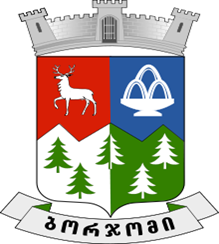  ბორჯომის მუნიციპალიტეტის 2024-2027 წლების პრიორიტეტების დოკუმენტითავი I. ზოგადი ინფორმაცია მუნიციპალიტეტის შესახებბორჯომის მუნიციპალიტეტი როგორც ადმინისტრაციულ – ტერიტორიული ერთეული შედის სამცხე–ჯავახეთის მხარეში. იგი ისტორიული კუთხის თორის ტერიტორიაზე მდებარეობს. 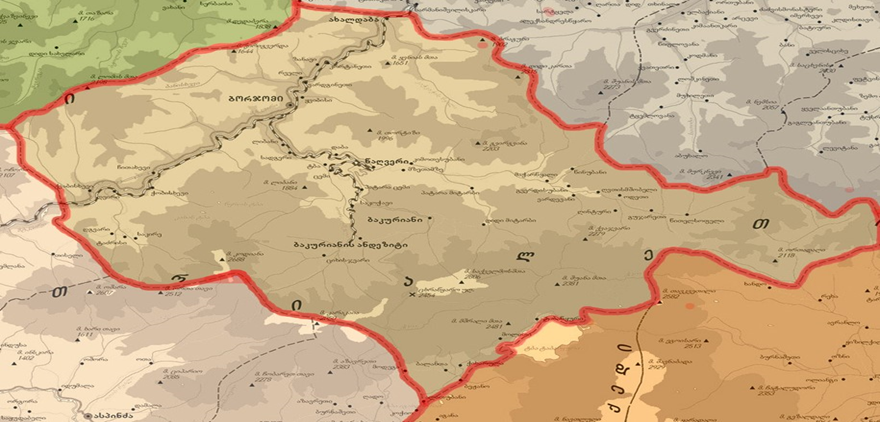 ის მოქცეულია თრიალეთის ქედის დასავლეთით და მესხეთის ქედის აღმოსავლეთით, უჭირავს თორის ქვაბული და ბორჯომის ხეობა.  მუნიციპალიტეტის ტერიტორია არის 1189 კვ კმ. მათ შორის 440 კვ. კმ. მუნიციპალიტეტის ტერიტორიაზე არის მდინარეები მტკვარი, ბორჯომულა, გუჯარეთის წყალი; ტბები: ტაბაწყური, კახისი, წეროს ტბა და სხვა. მუნიციპალიტეტის მთავარი წიაღისეული სიმდიდრეა მინერალური წყლები, განსაკუთრებით კი ფართოდ ცნობილია ბორჯომის მინერალური სამკურნალო წყალი. მინერალური წყაროებისა და ულამაზესმა ბუნებამ ბორჯომს საქვეყნოდ გაუთქვა სახელი და საკურორტო ზონად ჩამოაყალიბა. მე–19 საუკუნის დასაწყისში ქალაქი ბალნეოლოგიურ კურორტად და რომანოვების სამეფო დინასტიის საზაფხულო რეზიდენციად გადაიქცა. ბორჯომის მუნიციპალიტეტის შემადგენლობაშია დაბა ბაკურიანი, რომელიც ცნობილია, როგორც ერთ–ერთი საუკეთესო სათხილამურო ზამთრის კურორტი. ბორჯომის მუნიციპალიტეტის მოსახლეობა 2023 წლის მდგომარეობით 24,9 ათასი  კაცია. სიმჭიდროვე – 21 კაცი კვადრატულ კილომეტრზე. მუნიციპალიტეტში 11 ადმინისტრაციული ერთეულია , მათ შორის 1 ქალაქი, 3 დაბა და 31 სოფელი.2023 წლის მდგომარეობით მუნიციპალიტეტში დასახლებული 24,9 ათასი მოსახლიდან 13,1 ათასი ქალბატონია, ხოლო 11,8 მამაკაცი. მათ შორის საქალაქო დასახლებებში რეგისტრირებულია  სულ 15,2 ათასი პირი, მათ შორის 7,0 ათასი მამაკაცი და 8,2 ქალბატონი. სასოფლო დასახლებებში რეგისტრირებულია 9,7 ათასი მცხოვრები მათ შორის 4,0 მამაკაცი და 5,7 ქალბატონი.მუნიციპალიტეტში რეგისტრირებულია 5,6 ათასი 6 წლამდე ბავშვი, 6,8 ათასი 6-დან 18 წლამდე მოზარდი, 6.3 ათასი პენსიონერი, მათ შორის 3237 ათასი სოციარურად დაუცველი სტატუსის მქონე პირია. მაღალმთიან დასახლებებში მცხოვრები სტატუსის მქონე პირთა რაოდენობის 2023 წლის  მდგომარეობით შეადგენს  6 768 ათას მოსახლეს. მუნიციპალიტეტის შემოსავლებს უზრუნველყოფს: მრეწველობა (მინერალური წყლის ექსპორტი 71%) ტურიზმი, მშენებლობა, ვაჭრობა, მცირე მეწარმეობა და საჯარო მომსახურებები.ბორჯომში ფუნქციონირებს 2 ბორჯომის ჩამოსასხმელი ქარხანა, რომლის მეშვეობითაც მინერალური წყლით მარაგდება მსოფლიოს 40–მდე ქვეყანა.  სამწუხაროდ საქართველოში არ არსებობს სტატისტიკა მთლიანი შიდა პროდუქტის დათვლისა მუნიციპალიტეტების მიხედვით. აღნიშნულიდან გამომდინარე ჩვენ გვიხდება ნაკლებად ავღვწეროთ მუნიციპალიტეტის ეკონომიკური მდგომარეობა და პირდაპირ განვიხილავთ ბიუჯეტის შესრულების მაჩვენებლებს.ბოლო წლების მონაცემები მეტყველებენ, რომ ბორჯომის მუნიციპალიტეტის ბიუჯეტის შემოსავლების ყველაზე დიდი კომპონენტი არის ბუნებრივი რესურსებით სარგებლობის მოსაკრებლიდან მიღებული შემოსავლები. აღნიშნული შემოსავლის ძირითადი გადამხდელია შ.პ.ს.აიდიეს კომპანი, რომელიც ბორჯომის მინერალური წყლის მოპოვებისათვის დაწესებული მოსაკრებლის გადამხდელია. 2019 წლიდან საქართველოს ცენტრალური ხელისუფლების მიერ მუნიციპალიტეტების დეცენტრალიზაციის სტრატეგიის ფარგლებში გადადგმულმა ნაბიჯებმა (საბიუჯეტო კოდექსში განხორციელებული ცვლილება, რის მიხედვითაც  მუნიციპალიტეტის ბიუჯეტში რჩება დამატებული ღირებულების გადასახადების გარკვეული ნაწილი) მნიშვნელოვნად გაზარდა მუნიციპალიტეტის საკუთარი შემოსავლები. მიუხედავად იმისა, რომ ბორჯომის მუნიციპალიტეტს აქვს საშუალება საკუთარი შემოსავლებით გარკვეულწილად დამოუკიდებლად უზრუნველყოს თავისი ექსკლუზიური უფლებამოსილებები, იგი მაინც საჭიროებს კაპიტალური პროექტების განსახორციელებლად სახელმწიფო ბიუჯეტის დახმარებას.  მაგალითად 2023 წელს  სახელმწიფო ბიუჯეტიდან ამ მიზნით გამოყოფილმა სახსრებმა მთლიანი ბიუჯეტის 21,5 პროცენტი შეადგინა. აღნიშნული კი მეტყველებს იმაზე, რომ მუნიციპალიტეტმა რომ განახორციელოს თავისი ინსტიტუციური, სოციალური და ეკონომიკური ფუნქციები, დამოკიდებული არ არის მხოლოდ ბორჯომის მუნიციპალიტეტის ეკონომიკურ ზრდაზე, არამედ მთელი ქვეყნის სოციალურ–ეკონომიკურ განვითარებაზე და მთლიანი შიდა პროდუქტის განაწილების წესზე. ეს გარემოება კი მუნიციპალიტეტის ბიუჯეტს დამოკიდებულს ხდის მოზიდულ სახსრებსა და ცენტრალური ხელისუფლების მიერ განსაზღვრულ პრიორიტეტებზე, რაც მუნიციპალიტეტის განვითარების გრძელვადიანი ფინანსური სტრატეგიის შემუშავებაში უმთავრეს რისკ ფაქტორს შეადგენს. თავი II. ძირითადი ფინანსური მაჩვენებლები2.1 შემოსავლების და ხარჯების აგრეგირებული მაჩვენებელი 2024-2027 წლებისთვისსაშუალოვადიან პერიოდში საბიუჯეტო შემოსულობების პროგნოზული გათვლებისას, გათვალისწინებულ იქნა 2024-2027 წლებისათვის ქვეყნის ძირითადი მონაცემებისა და მიმართულებების დოკუმენტის პირველადი ვარიანტით განსაზღვრული მაკროეკონომიკური და ფისკალური მონაცემები. ასევე ბიუჯეტის ძირითადი მაჩვენებლები, რომლის მიხედვითაც განისაზღვრა ბორჯომის მუნიციპალიტეტის 2024-2027 წლების შემოსულობების პროგნოზი საშუალოვადიან პერიოდში. დღგ-დან შემოსავლების საპროგნოზო მაჩვენებლები დათვლილია საბიუჯეტო კოდექსის 71-ე მუხლის შესაბამისად. მუნიციპალიტეტის 2024-2027 წლის შემოსავლებისა და ხარჯების საპროგნოზო აგრეგირებული მაჩვენებლები განისაზღვრა შემდეგნაირად:2.2 გასული 2022 წლის  და მიმდინარე 2023 წლის 9 თვის ბიუჯეტის შესრულება2022 წელი - ბიუჯეტის შესრულების ანალიზი ბიუჯეტის შემოსულობების (შემოსავლები, არაფინანსური აქტივები, ფინანსური აქტივები) გეგმა განისაზღვრა 33 686,4 ათასი ლარით, ფაქტიურმა შესრულებამ შეადგინა შეადგინა 35 165.2 ათასი ლარი, რაც 2022 წლის გეგმიური მაჩვენებლის 103.3%-ია.  ბიუჯეტის შემოსავლების (გადასახადები, გრანტები, სხვა შემოსავლები) სახით მობილიზებულია 34,575.2   ათასი ლარი, რაც საპროგნოზო მაჩვენებლის (   34,575.2   ათასი ლარი) 102,6% და მთლიანი - შემოსულობების 98.8% შეადგინა.  მათ შორის:გადასახადები:ბორჯომის მუნიციპალიტეტის 2022 წლის ბიუჯეტის შემოსულობების  შესრულების შედეგების მიხედვით, საგადასახადო შემოსავლების ფაქტიურ შესრულებაზე მოდის   10 800.6 ათასი ლარი. რაც შესაბამისი გეგმიური მაჩვენებლის  10 405.0   ათასი ლარის   103.8%-ია. მთლიან შემოსულობებში საგადასახადო შემოსავლების წილი შეადგენს 30.7%-ს.                  გრანტები 2022 წლის განმავლობაში ბორჯომის მუნიციპალიტეტის ბიუჯეტში გრანტის სახით მიღებული იქნა 11 553.9 ათასი ლარი. გეგმიური მაჩვენებელი 11 651.9 ათასი ლარი სხვაობა  შეადგენს  - 98.0 ათასს ლარს. შესრულება  99,2 %.     ადგილობრივი ბიუჯეტის მთლიან შემოსულობებში გრანტის წილი  32.9%-ია.    2022 წლის განმავლობაში ბორჯომის მუნიციპალიტეტის ბიუჯეტში გრანტის სახით მიღებულმა სახსრებმა შეადგინა 11 553.9 ათასი ლარი. მიზნობრივი ტრანსფერი 333.2 ათასი ლარი მათ შორის დელეგირებული უფლებამოსილებისათვის 225.0 ათასი ლარი და მოსწავლეების ტრანსპორტირებისათვის 108.2 ათასი ლარი. სპეციალური ტრანსფერი 2 399.0 ათასი ლარი, კაპიტალური ტრანსფერი 6 990.5 ათასი ლარი და განახლებული რეგიონრბის დაფინანსება (მგფ) 1 831.2 ათასი ლარი.სხვა  შემოსავლები     სხვა შემოსავლების 2022 წლის საპროგნოზო მოცულობა 11 629.5 ათასი ლარით განისაზღვრა,  ფაქტიურმა შემოსავალმა შეადგინა 12  220.6  ათასი ლარი ანუ გეგმის 105.1 %. სხვა შემოსავლების წილი ადგილობრივი ბიუჯეტის მთლიან შემოსულობებში შეადგენს  24.8%-სათასი ლარი2022 წლის განმავლობაში არაფინანსური აქტივების კლებიდან მიღებულმა შემოსავალმა შეადგინა 590.0 ათასი ლარი რაც შესაბამისი გეგმის (350.0 ათასი ლარი) 168.6%-ია. არაფინანსური აქტივების კლება მოიცავს სახელმწიფო საკუთრებაში არსებული არასასოფლო სამეურნეო მიწის გაყიდვიდან, რომელიც განლაგებულია ადგილობრივი თვითმმართველობის ტერიტორიაზე მიღებულ შემოსავალს, საიდანაც საანგარიშო პერიოდის განმავლობაში მიღებული იქნა 396.7 ათასი ლარი, ასევე ძირითადი აქტივების გაყიდვიდან მიღებული შემოსავალი 193.3 ათასი ლარი, აღნიშნული შემოსავალი საანგარიშო პერიოდში მიღებულია სახელმწიფო არასაცხოვრებელი შენობების გაყიდვიდან, რომელიც განლაგებულია ადგილობრივი თვითმმართველობის ტერიტორიაზე. 2022 წლის დასაწყისისათვის ბიუჯეტის ანგარიშებზე არსებულმა ნაშთმა მთლიანობაში შეადგინა 7355.4 ათასი ლარი, ხოლო 2022 წლის ბოლოსათვის ბიუჯეტის ანგარიშებზე არსებულმა ნაშთმა მთლიანობაში შეადგინა 5672.4 ათასი ლარი.2022 წელს გადასახდელების საკასო შესრულების მაღალი - 89.6%-იანი მაჩვენებელი დაფიქსირდა, რაც 41147.1 ათას ლარს შეადგენსმუნიციპალიტეტის 2022 წლის ბიუჯეტით გამოყოფილი ასიგნებები ფუნქციონალური კლასიფიკაციის მიხედვით შემდეგნაირად მიიმართა: საერთო დანიშნულების სახელმწიფო მომსახურება –  6 354,7ლარიეკონომიკური საქმიანობა –5 648,2 ლარი;გარემოს დაცვა –  4 787,5 ლარი;საბინაო–კომუნალური მეურნეობა –  9 088,2 ლარი;ჯანმრთელობის დაცვა –174,3  ლარი;დასვენება, კულტურა და რელიგია –  4 341,9ლარი;განათლება –3 095,1 ლარი; სოციალური დაცვა -3 428,4 ლარი.2022  წელს განსაზღვრულ პრიორიტეტებზე მიმართულმა სახსრებმა შეადგინა 38,666.3  ლარი,  შორის:ინფრასტრუქტურის განვითარება  მმართველობა და საერთო დანიშნულების ხარჯებიკულტურა ახალგაზრდობა და სპორტიგანათლება;ჯანმრთელობის დაცვა და სოციალური უზრუნველყოფა; დასუფთავება და გარემოს დაცვა.საგზაო ინფრასტრუქტურის განვითარება (პროგრამული კოდი 02 01)გზების, ქუჩების, ტროტუარების, გარე-ვიდეო სამეთვალყურეო, სიჩქარის შემზღუდველი რადარებისა და საგზაო ინფრასტრუქტურის მოვლა-პატრონობა. (პროგრამული კოდი 02 01 01 -02 01 05)პროგრამის განმახორციებელი: ბორჯომის მუნიციპალიტეტის მერია. პროგრამის ფინანსური მაჩვენებლები:დაზუსტებულმა გეგმამ შეადგინა 5 282.5 ათასი ლარი, საკასო შესრულება 4 603.3 ათასი ლარი. შესრულების  პროცენტი  87.2%   პროგრამის აღწერა:         საგზაო ინფრასტრუქტურის გამართული ფუნქციონირების  ხელშეწყობა, ,პროგრამის ფარგლებში განხორციელდა მუნიციპალიტეტში არსებული შიდასახელმწიფოებრივი მნიშვნელობის  გზების , ხიდების, ქუჩებისა და ფეხით სავალი ნაწილის  რეაბილიტაცია , კაპიტალური მშენებლობა, საგზაო ინფრასტრუქტურის  მოვლა-პატრონობა. გარე-ვიდეო სამეთვალყურეო სათვალთვალო კამერების შესყიდვა და მოვლა-პატრონობა. მიღწეული შედეგი:შენარჩუნებულია გზების, ქუჩების  ინფრასტრუქტურა ექსპლუატაციისათვის ვარგის მდგომარეობაში            გზების რეაბილიტაცია (პროგრამული კოდი 02 01 01)   საკასო ხარჯმა შეადგინა  -   3 235.0 ათასი ლარი, შესრულება 87.7%. (გეგმა 3 689.8  ათასი ლარი) აღნშნული ქვეპროგრამის ფარგლებში განხორციელდა:  ქ.ბორჯომში, 9 აპრილის ქუჩა №12-18-ის მიმდებარე ჩიხის,  ქეთევან წამებულის ქუჩის ჩიხის, სოფელ ბეშეთში საავტომობილო გზის (I ეტაპი), სოფ. ყვიბისში შიდა საუბნო გზის დარბაიძეები-შუბითიძეების უბნის და სოფ. ყვიბისში ხაჩიძეები-ციცქიშვილების უბნის ჩიხის რეაბილიტაცია,  ბორჯომის მუნიციპალიტეტის სოფ. სადგერში შიდა საუბნო გზის, სოფ.ცემში, სოფ.ვარდგინეთში  და  სოფ. ტბაზე შიდა საუბნო ჩიხების (l და ll მონაკვეთები) რეაბილიტაცია; დაბა ბაკურიანში  წერეთლის ქუჩის მონაკვეთის (დიდველის გზამდე), ქუმარიტაშვილის ქუჩისა და ჩიხის ,    სასაფლაოსთან მისასვლელი გზის და    წაქაძის ქუჩის ჩიხის (I და II მონაკვეთები) რეაბილიტაცია. ასევე  სოფ. საკირეში შიდა საუბნო გზის, სოფ. მოლითის მისასვლელი გზის და სოფ. დგვარში შიდა საუბნო გზის სარეაბილიტაციო სამუშაოები, რომლებიც დაიწო 2022 წელს და დასრულდება 2023 წელს. აღნიშნული გზების რეაბილიტაციის შედეგად ჯამში მოხდა 9,7 კმ მონაკვეთის  მოწესრიგება.         ფეხით სავალი ნაწილის მოპირკეთება (პროგრამული კოდი 02 01 02)   საკასო ხარჯმა შეადგინა 251.7 ათასი ლარი, შესრულების პროცენტი 96.3% (გეგმა 261.5 ) ათასი ლარი. ქვეპროგრამის ფარგლებში განხორციელდა  ქ. ბორჯომში 300 არაგველის ქუჩაზე გზის გამყოლი მოაჯირის, რუსთაველის ქ#109-ის მიმდებარედ კედლის, აღმაშენებლის ქუჩაზე მიმდინარეობს გზის გამყოლი მოაჯირის მოწყობა და ქ.ბორჯომში მისამართების აღმნიშვნელი აბრების შესყიდვა (თანმდევი მომსახურებით - მონტაჟი).       გარე ვიდეო სამეთვალყურეო,სიჩქარის შემზღუდველი ბარიერების და სიჩქარის რადარების შეძენა-დამონტაჟება ( 02 01 04) გეგმა 162.4 ათასი ლარი, საკასო ხარჯი 159.7 ათასი ლარი, შესრულება 98,3%.  ქვეპროგრამის ფარგლებში განხორციელდა  არსებული ვიდეო კამერების მოვლა პატრონობა და კამერების შეძენა/ მონტაჟი  ქ.ბორჯომში არსებულ სკვერებისა და ცენტრალურ ისტორიულ პარკში, ასევე დაემატა   სიჩქარის შემზღუდველი კამერები ქალაქის ტერიტორიაზე. .      საგზაო ინფრასტუქტურის მოვლა პატრონობა (02 01 05)   საკასო ხარჯმა შეადგინა 956.8 ათასი ლარი, შესრულების პროცენტი 82.0% (გეგმა  1 166.8 ) ათასი ლარი. ქვეპროგრამის ფარგლებში მუნიციპალიტეტის ტერიტორიაზე გატარდა ინფრასტრუქტურის რეგულარული და სისტემური მოვლა-პატრონობა, საგზაო ინფრასტრუქტურის ვარგის მდგომარეობაში შენარჩუნება. არსებული   მოაჯირების, სახიდე გადასასვლელბის და სხვა საგზაო ინფრასტრუქტურის შეკეთება, მათი მოვლა პატრონობა, ზამთრის პერიოდში  განხორციელდა გზების, ხიდების, ფეხით სავალი ნაწილის გაწმენდა თოვლისა და ყინულის საფარისაგან. წყლის სისტემისა და საკანალიზაციო ქსელის განვითარება (პროგრამული კოდი 02 02)პროგრამის განმახორციებელი:ბორჯომის მუნიციპალიტეტის მერია.პროგრამის ფინანსური მაჩვენებლები:დაზუსტებულმა გეგმამ  შეადგინა 891.9 ათასი ლარი, საკასო ხარჯმა 868.3 ათასი ლარი, შესრულების პროცენტი  97.4%.პროგრამის აღწერა:                 პროგრამის ფარგლებში განხორციელდა  ბორჯომის მუნიციპალიტეტში სასმელი წყლის სისტემის და საკანალიზაციო ქსელის რეაბილიტაცია:   მიღწეული შედეგები:  გაუმჯობესდა მოსახლეობისათვის წყალმომარაგების მიწოდება  და საკანალიზაციო ქსელის სისტემის მოწყობილობა.წყალსადენებისა და  საკანალიზაციო სისტემების მოწყობა რეაბილიტაცია და მოვლა-პატრონობა (კოდი 02 02 01) საკასო ხარჯი 279.6 ათასი ლარი, შესრულების პროცენტი 93.6% (გეგმა 298.9) აღნიშნული ქვეპროგრამით განხორციელდა  ბორჯომის მუნიციპალიტეტის სოფ.საკირის სასმელი წყლის სისტემის მოწყობის სამუშაოები, ქ.ბორჯომში რუსთაველის ქუჩაზე საკანალიზაციო ქსელის რეაბილიტაცია,  ქ. ბორჯომში, მესხეთის ქ. #5-ის მიმდებარედ კანალიზაციის მაგისტრალის რეაბილიტაციის სამუშაოები.ა(ა)იპ -ბორჯომის სოფლის წყალი (02 02 02)  საკასო ხარჯი 588.7 ათასი ლარი, შესრულების პროცენტი 99.3% (გეგმა 593.0)  ქვეპროგრამით განხორციელდა ბორჯომის მუნიციპალიტეტის ტერიტორიაზე არსებულ  სოფლებში წყალსადენის ექსპლუატაცია,   სათავე-ნაგებობის და ქსელის რეაბილიტაცია, მოვლა-პატრონობა და გაწმენდითი სამუშაოები. რიგ სოფლებში: ჭობისხევი,ყვიბისი, ტიმოთესუბანი, ბეშეთში და მზეთამზეში შეიცვალა დაზიანებული წყლის მილები.გარე-განათება (პროგრამული კოდი 02 03)  პროგრამის განმახორციებელი:ბორჯომის მუნიციპალიტეტის მერია.პროგრამის ფინანსური მაჩვენებლები:დაზუსტებულმა გეგმამ  შეადგინა 1 733.6 ათასი ლარი, საკასო ხარჯმა 1 518.9 ათასი ლარი, შესრულების პროცენტი  87.6%.პროგრამის აღწერა:                 განათება.პროგრამის ფარგლებში განხორციელდა:გარე განათების წერტების ( ქუჩები, მოედნები, პარკები, სკვერები)  მოვლა-ექსპლოატაცია და მოხმარებული ელ. ენერგიის საფასურის დაფარვა ; დასახლებული პუნქტების განათების სამუშაოები და ელ. ენერგიის ქსელში ჩართვა.   მიღწეული შედეგები:  უზრუნველყოფილია გარე განათების ქსელის გამართულად ფუნქციონირება და გარე განათების ქსელის გაფართოება.   გარე განათების ქსელის მოწყობა რეაბილიტაცია და ექსპლუატაცია (კოდი 02 03 01) საკასო ხარჯი 1006.6 ათასი ლარი, შესრულების პროცენტი 83.3% (გეგმა 1 208.9) აღნიშნული ქვეპროგრამით განხორციელდა  ბორჯომის მუნიციპალიტეტში გარე განათების ქსელის ელექტრო ენერგიის ხარჯის ანაზღაურება და დასრულდა ქ. ბორჯომში, რუსთაველის ქუჩის გამყოლი სკვერიდან საჰაერო მონაკვეთის  გადატანა საკაბელო ხაზში საყრდენებს შორის.ა(ა)იპ -ბორჯომის გარე განათება (02 03 02)  საკასო ხარჯი 512.3 ათასი ლარი, შესრულების პროცენტი 97.6% (გეგმა 524.7)  ქვეპროგრამით განხორციელდა ბორჯომის მუნიციპალიტეტის ტერიტორიაზე არსებული გარე განათების ქსელის ექსპლუატაცია, მოვლა, შენახვა  და საჭიროების შემთხვევაში დამატებითი სანათი წერტილების მოწყობის სამუშაოების განხორციელება.მშენებლობა. ავარიული ობიექტების და შენობების რეაბილიტაცია (პროგრამული კოდი 02 04)  პროგრამის განმახორციებელი:ბორჯომის მუნიციპალიტეტის მერია.პროგრამის ფინანსური მაჩვენებლები:დაზუსტებულმა გეგმამ  შეადგინა 4 726.1 ათასი ლარი, საკასო ხარჯმა 4 013.4 ათასი ლარი, შესრულების პროცენტი  84.9%.პროგრამის აღწერა:                 აღნიშნული პროგრამით განხორციელდა ქალაქის იერსახის შეცვლა, მოწესრიგებული და უსაფრთხო ინფრასტრუქტურა, პროგრამის ფარგლებში მოხდა  საცხოვრებელი და არასაცხოვრებელი შენობების რეაბილიტაცია, ქ.ბორჯომში ცენტრალურ ქუჩაზე არსებული შენობების ფასედების რეაბილიტაცია, ბინათმესაკუთრეთა ამხნაგობის პროგრამის ფარგლებში სხვადასხვა საერთო სარგებლობის ინფრასტრუქტურის  რეაბილიტაცია,  საყრდენი კედლებისა და ნაპირსამაგრი სამუშაოების განხორციელება.         მიღწეული შედეგები:   ქ.ბორჯომში განხორციელდა ცენტრალურ ქუჩებზე მრავალსართულიანი კორპუსების ფასადების რეაბილიტაცია, გაუმჯობესებულია ბინათმესაკუთრეთა ამხანაგობების საერთო საკუთრებაში არსებული ინფრასტრუქტურა. ასევე განხორციელდა საყრდენი კედლებისა და ნაპირსამაგრი რკინა ბეტონის კედლის მოწყობა. საცხოვრებველი და არასაცხოვრებელი შენობების რეაბილიტაცია და ცენტრალურ ქუჩებზე ფასადების რეაბილიტაცია (კოდი 02 04 01) საკასო ხარჯი 2 672.7 ათასი ლარი, შესრულების პროცენტი 96.6% (გეგმა 2 766.5) აღნიშნული ქვეპროგრამით განხორციელდა ქ. ბორჯომში რუსთაველის ქუჩა #115-ში და ქ.#109-ში შენობის ფასადის და სახურავის რეაბილიტაცია; ქ.ბორჯომში თორის ქ#120-ში და რუსთაველის 69-ში ლიფტების რეაბილიტაცია, მესხეთის ქ#35 და #61 ში არსებული მრავალბინიანი საცხოვრებელი  კორპუსების ფასადების და ეზოში არსებული ღობის რეაბილიტაცია, აღმაშენებლის ქ#35 ში არსებული კორპუსის ფასადის რეაბილიტაცია, ბორჯომის მუნიციპალიტეტის სოფელ ყვიბისში მდებარე მრავალბინიანი  საცხოვრებელი სახლის სახურავის რეაბილიტაცია, ბორჯომის მუნიციპალიტეტის სოფელ ტაბაწყურში რიტუალების სახლის სველი  წერტილის მოწყობის სამუშაოები.         ბინათმესაკუთრეთა ამხანაგობების ხელშეწყობის პროგრამა (კოდი 02 04 02)  საკასო ხარჯი    144.2 ათასი ლარი, შესრულების პროცენტი 23.9% (გეგმა 603.1) აღნიშნული ქვეპროგრამით განხორციელდა ქ. ბორჯომში გამსახურდიას ქ#2-ში, რუსთაველის ქ. I შესახვევის #5 და თორის ქუჩა #58 და #60- ში საცხოვრებელი სახლის სახურავის რეაბილიტაცია.        საყრდენი კედლების, ნაპირსამაგრი ნაგებობების და გაბიონების მოწყობა, რეაბილიტაცია და ექსპლუატაცია (კოდი 02 04 03)  საკასო ხარჯი    1 196.5 ათასი ლარი, შესრულების პროცენტი 88.2% (გეგმა 1 356.4) აღნიშნული ქვეპროგრამით განხორციელდა ბორჯომის მუნიციპალიტეტის სოფელ საკირეში რიტუალების სახლის  მიმდებარედ გზაზე საყრდენი კედლის, სოფელ დვირში გზის დამცავი კედლის, სოფ.ტიმოთესუბანში ღელის ნაპირსამაგრი რკინაბეტონის კედლის მოწყობა  (ორი ეტაპი);სამშენებლო სამუშაოები დაწყებულია ქ. ბორჯომში თორის ქუჩა #36 - 40- ის  მიმდებარედ რკინა- ბეტონის საყრდენი კედლის მოწყობაზე რომელიც  დასრულდება 2023 წელს.კეთილმოწყობის ღონისძიებები (პროგრამული კოდი 02 05)  პროგრამის განმახორციებელი:ბორჯომის მუნიციპალიტეტის მერია.პროგრამის ფინანსური მაჩვენებლები:დაზუსტებულმა გეგმამ  შეადგინა 1 523.6 ათასი ლარი, საკასო ხარჯმა 1 179.6 ათასი ლარი, შესრულების პროცენტი  77.4%.პროგრამის აღწერა:                 აღნიშნული პროგრამით განხორციელდა ადგილობრივი მოსახლეობისა და ვიზიტორებისათვის კომფორტული მოსასვენებელი ზონის შექმნა. პროექტის ფარგლებში განხორციელდა მუნიციპალიტეტის ტერიტორიაზე სკვერების მოწყობა-რეაბილიტაცია, გამწვანება, სანიაღვრე არხების რეაბილიტაცია მოვლ-პატრონობა, სასაფლაოების მოვლა-პატრონობა.     მიღწეული შედეგები:   ბორჯომის მუნიციპალიტეტის ტერიტორიაზე განხორციელდა ქალაქის გამწვანება, სკვერების, სანიაღვრე არხების მოწყობა-რეაბილიტაცია და სასაფლაოს მოვლა პატრონობა.სანიაღვრე და სარწყავი არხების გაწმენდა, კეთილმოწყობა და რეაბილიტაცია  (კოდი 02 05 01)  საკასო ხარჯი    149.4 ათასი ლარი, შესრულების პროცენტი 66.4% (გეგმა 225.0) აღნიშნული ქვეპროგრამით განხორციელდა ბორჯომის მუნიციპალიტეტის ტერიტორიაზე გზების გამყოლი სანიაღვრეებისადა სანიაღვრე ჭების მოვლა- პატრონობა, დაბა ბაკურიანში წაქაძის ქუჩის ჩიხში (სახლი  ტყეში) არსებული სანიაღვრე არხის ცხაურის მოწყობა.ქუჩების გამწვანება და სკვერების კეთილმოწყობა  (კოდი 02 05 02)  საკასო ხარჯი    678.7 ათასი ლარი, შესრულების პროცენტი 71.7% (გეგმა 946.4) აღნიშნული ქვეპროგრამით განხორციელდა ქ. ბორჯომში რუსთაველის ქუჩაზე სანაპირო სკვერის მოწყობა  (გარდამავალი), ა.შანიძის ქ. #24-ის მიმდებარედ მოსასვენებელი სივრცის მოწყობა, რუსთაველის ქ. #51-დან ქ. #53-ის მიმდებარედ  და სოფ.ტიმოთესუბანში სკვერის მოწყობის სამუშაოები, განხორციელდა საინფორმაციო აბრების შესყიდვა და სკვერებში განთავსება.ა(ა)იპ ბორჯომის გამწვანება 2012  (კოდი 02 05 03)  საკასო ხარჯი    256.9 ათასი ლარი, შესრულების პროცენტი 99.7% (გეგმა 257.6) აღნიშნული ქვეპროგრამით განხორციელდა: სეზონური და მრავალწლიანი მცენარეებით ქალაქის სხვადასხვა ტერიტორიის გამწვანება, ჩატარებული იქნა სხვადასხვა სახის  სამუშაოები მწვანე საფარის გაცელვა, მწვანე ბალახის დაგროვება და გატანა, ხე- მცენარეების დეკორატიული სხვლა, გადამხმარი და დაზიანებული ხე მცენარეების ამოძირკვა და გატანა, სასუქის შეტანა, ხე-მცენარეების გადაბელვა, მწვანე ნარგავების მორწყვა, ტერიტორიის ჰერბიციდებით დამუშავება, ხე-მცენარეების ირგვლივ შემობარვა გათოხნა-გაფხვიერება, სეზონური მოყვავილე ერთწლიანი ყვავილების დარგვა და ამოღება, მცენარეების ირგვლივ გამარგვლა-გამოხილვა, მცენარეების შეწამლვა შხამქიმიკატებით.ა(ა)იპ ბორჯომის საასაფლაო  (კოდი 02 05 05)  საკასო ხარჯი    94,6 ათასი ლარი, შესრულების პროცენტი 99.9% (გეგმა 94.7) აღნიშნული ქვეპროგრამით ხორციელდებოდა საფლავებამდე მისასვლელი შიდა გზების და ბილიკების გაწმენდვა, ბალახის, ბუჩქების და ხეების გაკრეჭა.ასევე სისტემატიურად  გროვდებოდა  საყოფაცხოვრებო და საამშენებლო ნაგავი და მისი ტერიტორიიდან გატანის დროული ორგანიზება. მუნიციპალური ტრანსპორტის განვითარება (პროგრამული კოდი 02 06)  პროგრამის განმახორციებელი:ბორჯომის მუნიციპალიტეტის მერია.პროგრამის ფინანსური მაჩვენებლები:დაზუსტებულმა გეგმამ  შეადგინა 1 633.5 ათასი ლარი, საკასო ხარჯმა 1 631.8 ათასი ლარი, შესრულების პროცენტი  99.9%.პროგრამის აღწერა:                 აღნიშნული პროგრამით განხორციელდა მოსახლეობის მუნიციპალური ტრანსპორტით მომსახურეობით ორგანიზება შეუფერხებლად, შიდასაქალაქო, საგარეუბნო და სარაიონთაშორისო მარშრუტებზე;  ტარიფების შენარჩუნება;  მოსწავლეთა გადაყვანა დროულად და უსაფრთხოდ სასწავლო დაწესებულებებში; ტექნიკურად გამართული ტრანსპორტის უზრუნველყოფა; სპეც-ტექნიკით (ტრაქტორები) ბორჯომის მუნიციპალიტეტის ტერიტორიაზე სხვადასხვა სამუშაოების შესრულება.     მიღწეული შედეგები:   პროგრამის ფარგლებში მოხდა სუბსიდირება ბორჯომის მუნიციპალიტეტის ავტოპარკის გამართული ფუნქციონირებისათვის. საპროექტო დოკუმენტაციისა და საექსპერტო მომსახურეობის შესყიდვა (პროგრამული კოდი 02 07)  პროგრამის განმახორციებელი:ბორჯომის მუნიციპალიტეტის მერია.პროგრამის ფინანსური მაჩვენებლები:დაზუსტებულმა გეგმამ  შეადგინა 740.2 ათასი ლარი, საკასო ხარჯმა 443.4 ათასი ლარი, შესრულების პროცენტი  59,9%.პროგრამის აღწერა:                 აღნიშნული პროგრამით მოხდა ბორჯომის  მუნიციპალიტეტის მიერ განხორციელებული 50000 ლარზე მეტი ღირებულების ინფრასტრუქტურული ობიექტების  სამშენებლო სამუშოების  საზედამხედველო მომსახურეობის  დაფინანსება და განხორციელდა ინფრასტრუქტურული პროექტების და  სახარჯთაღრიცხვო დოკუმენტაციის მომზადება. მიღწეული შედეგები:   ხარისხიანად შესრულებული ინფრასტრუქტურული პროექტებიგანახლებული რეგიონების დაფინანსება (პროგრამული კოდი 02 08)  პროგრამის განმახორციებელი:ბორჯომის მუნიციპალიტეტის მერია.პროგრამის ფინანსური მაჩვენებლები:დაზუსტებულმა გეგმამ  შეადგინა 1 927.8 ათასი ლარი, საკასო ხარჯმა 1 831.2 ათასი ლარი, შესრულების პროცენტი  95.0%.პროგრამის აღწერა:                 პროგრამის ფარგლებში სახელმწიფო პროგრამით განხორციელდა „განახლებული რეგიონების“ ის შესახებ, რომელიც ითვალისწინებდა ხელსაყრელი და დაბალანსებული მდგრადი სოციალურ-ეკონომიკური გარემოს შექმნა, ტურისტულად მიმზიდველი და ადგილობრივი მოსახლეობისთვის  სოციალური გარემოს გაუმჯობესების მიზნით,  პროგრმის ფარგლებში განხორციელდა ქ. ბორჯომში კოსტავას  სახელობის სკვერის და მოედნის რეაბილიტაცია.  მიღწეული შედეგები:   ტურისტებისთვის და ადგილობრივი მოსახლეობისთვის  შექმნილია კეთილმოწყობილი და რეაბირიტირებული კოსტავას სახელობის სკვერი.    განახლებული რეგიონების დაფინანსება (პროგრამული კოდი 02 09)  პროგრამის განმახორციებელი:ბორჯომის მუნიციპალიტეტის მერია.პროგრამის ფინანსური მაჩვენებლები:დაზუსტებულმა გეგმამ  შეადგინა 1 220.0 ათასი ლარი, საკასო ხარჯმა 807.9 ათასი ლარი, შესრულების პროცენტი  66.2%.პროგრამის აღწერა:                 პროგრამის ფარგლებში განხორციელდა სტიქიის შედეგან მიყენებული ზიანის აღმოფხვრის ღონისძიებები. კერძოდ  ქ. ბორჯომში რობაქიძის ქუჩაზე გზის დამჭერი კედლის რეაბილიტაცია და მესხეთის # 31-ში ბუნებრივი არისი აფეთქების შედეგად დაზიანებული კორპუსის ფასადის და ლიფტის რეაბილიტაცია.მიღწეული შედეგები:   სტიქიის შედეგად მიყენებული ზიანის აღმოფხვრა.სოფლის მხარდაჭერის პროგრამა (პროგრამული კოდი 02 010)  პროგრამის განმახორციებელი:ბორჯომის მუნიციპალიტეტის მერია.პროგრამის ფინანსური მაჩვენებლები:დაზუსტებულმა გეგმამ  შეადგინა 833.0 ათასი ლარი, საკასო ხარჯმა 754.8 ათასი ლარი, შესრულების პროცენტი  90.6%.პროგრამის აღწერა:                 
პროგრამის ფარგლებში განხორციელდა  სოფლებისთვის პრიორიტეტული სოციალ-ეკონომიკური პროექტები. კერძოდ:   სკვერების რეაბილიტაცია განხორციელდა 8 სოფელში; სასმელი წყლის რეაბილიტაცია 4 სოფელში;  საგზაო ინფრასტრუქტურა და ფეხით სავალი ნაწილი მოწესრიგდა 11 სოფელში; მოეწყო საყრდენი კედლები 2 სოფელში; ხიდების რეაბილიტაცია -2 სოფელში; გარე განათების ქსელი მოეწყო -4 სოფელში; სანიაღვრე ქსელი და სარწყავი სისტემის რეაბილიტაცია განხორციელდა 2 სოფელში; ამბულატორიის რეაბილიტაცია 1 სოფელი; სასაფლაოს შემოღობვა -1 სოფელი. აღნიშნულ სამუშაოებში ჩართული იქნება სოფლის მოსახლეობა.   პროგრამით გათვალიწინებული თანხა წარიმართა სოფლის პირველი რიგის სოციალ-ეკონომიკური საჭიროებათა დასაფინანსებლად. მიღწეული შედეგები:   მოხდა ინფრასტრუქტურის მოწესრიგება სოფლად მცხოვრები მოსახლეობისათვის. პრიორიტეტი:   დასუფთავება გარემოს დაცვა   (კოდი 03 00)     ა(ა)იპ ბორჯომის დასუფთავება და კეთილმოწყობა (პროგრამული კოდი 03 01)პროგრამის განმახორციებელი:ა(ა)იპ ბორჯომის დასუფთავება და კეთილმოწყობა პროგრამის ფინანსური მაჩვენებლები:დაზუსტებულმა გეგმამ შეადგინა 1 855.1 ათასი ლარი, საკასო შესრულება 1 854.5 ათასი ლარი. შესრულების  პროცენტი  99.97%   პროგრამის აღწერა:     ქალაქის განვითარებისათვის აუცილებელია მისი იერსახის ჰიგიენური და
ესთეტური მოწესრიგება, ქალაქის ქუჩებსა და სკვერებში სისუფთავის დაცვა,
ეპიდემიური დაავადებების კერების მოსპობა, რაც მნიშვნელოვნად გააუმჯობესებს
მოსახლეობისა და ვიზიტორთა კეთილდღეობას . პროგრამის ფარგლებში განხორციელდა ბორჯომის მუნიციპალიტეტის ტერიტორიაზე არსებული ქუჩების, მოედნების, სკვერების, ტროტუარების სავალი ნაწილების დაგვა-დასუფთავება და საავტომობილო მაგისტრალის მიმდებარე ტერიტორიის დასუფთავება -გაწმენდა და მორეცხვა. ორგანიზაციებიდან, მოსახლეობიდან, დაწესებულებებიდან, მუნიციპალიტეტის სოფლებიდან ნარჩენების გატანა. მუნიციპალიტეტის ტერიტორიაზე ხეების გადაბელვა და კირით შეწამვლა. ფანტანების  და სკვერების მოვლა-პატრონობა. დაზიანებული ნაგვის ურნების შეკეთება.  მრავალსართულიან კორპუსებში სანაგვე ბუნკერის, ასევე ბორჯომის მუნიციპალიტეტის ტერიტორიაზე განთავსებული ნაგავშემკრები კონტეინერების დეზინსექციის და დეზინფექციის მომსახურება. საფეხმავლო ბილიკების და სკვერების  გველების საწინააღმდეგო დეზინფექცია.  მიღწეული შედეგი:უზუნველყოფილია დასუფთავების მუნიციპალური სერვისის ხარისხიანი ფუნქციონირება ნაგავმზიდი სპეც.მანქანებისა და სანაგვე ურნების შესყიდვა (პროგრამული კოდი 03 02)პროგრამის განმახორციებელი:ბორჯომის მუნიციპალიტეტის მერიაპროგრამის ფინანსური მაჩვენებლები:დაზუსტებულმა გეგმამ შეადგინა 16.7 ათასი ლარი, საკასო შესრულება 16.7 ათასი ლარი. შესრულების  პროცენტი  100%   პროგრამის აღწერა:     დასუფთავების სერვისით მთელი მუნიციპალიტეტის ტერიტორიის მოცვისათვის საჭიროა შეიქმნა დამატებითი კონტეინერების შესყიდვა. აღნიშნული პროგრამით შესყიდული იქნა 30 ცალი სანაგვე კონტეინერი.   მიღწეული შედეგი:მუნიციპალიტეტის ტერიტორიაზე გაზრდილია სანაგვე კონტეინერების რაოდენობა.      პრიორიტეტი:   განათლება   (კოდი 04 00)     სკოლამდელი დაწესებულებების ფუნქციონირება (პროგრამული კოდი 04 01)    ბაკურიანის სკოლამდელი აღზრდის დაწესებულება (კოდი 04 01 01)პროგრამის განმახორციებელი:ა(ა)იპ ბაკურიანის სკოლამდელი აღზრდის დაწესებულებაპროგრამის ფინანსური მაჩვენებლები:დაზუსტებულმა გეგმამ შეადგინა 316.5 ათასი ლარი, საკასო შესრულება 330.0 ათასი ლარი. შესრულების  პროცენტი  95.9%   პროგრამის აღწერა:     2022 წლის გეგმის ფარგლემში მიმდინარეობდა დაგეგმილი ღონიძიებების განხორციელება 88 აღსაზრდელზე. სწავლის ხარისხის ამაღლების მიზნით  ბაკურიანის სკოლამდელი აღზრდის დაწესებულების მიერ მოხდა აღმზრდელ-პედაგოგის ტრენინგ კურსის შესყიდვა და გადამზადდა 4 აღმზრდელი,1 მუსიკის მასწავლებელი და 4 აღმზრდელის თანაშემწე. 	სკოლამდელი აღზრდისა და განათლების დაწესებულებების აღსაზრდელთა კვების ხარისხის ამაღლების მიზნით შემუშავდა  სტანდარტით გათვალისწინებული პერსპექტიული მენიუები, ბავშვის კვების ხარისხის გაუმჯობესებისთვის მენიუები გამრავალფეროვანდა  სხვადასხვა სახის  ბოსტნეულით და  სეზონური ხილით. მიღწეული შედეგი:უზრუნველყოფილია სახელმწიფო სტანდარტების შესაბამისი სკოლამდელი აღზრდისა და განათლების მომსახურების მიწოდება.              ბორჯომის სკოლამდელი აღზრდის დაწესებულებების გაერთიანება „ბორჯომის ჯანმრთელი მომავალი“  (კოდი 04 01 02)პროგრამის განმახორციებელი:ა(ა)იპ    ბორჯომის სკოლამდელი აღზრდის დაწესებულებების გაერთიანება „ბორჯომის ჯანმრთელი მომავალი“  პროგრამის ფინანსური მაჩვენებლები:დაზუსტებულმა გეგმამ შეადგინა 2 373.8 ათასი ლარი, საკასო შესრულება 2 351.9 ათასი ლარი. შესრულების  პროცენტი  99.1%  პროგრამის აღწერა:     2022 წლის გეგმის ფარგლემში მიმდინარეობდა დაგეგმილი ღონიძიებების განხორციელება 650 აღსაზრდელზე. სწავლის ხარისხის ამაღლების მიზნით სკოლამდელი აღზრდის დაწესებულებების გაერთიანების მიერ მოხდა აღმზრდელ-პედაგოგის ტრენინგ კურსის შესყიდვა და გადამზადდა 27 აღმზრდელი,10 მუსიკის მასწავლებელი და 5 აღმზრდელის თანაშემწე. განათლების სამინისტროს სსიპ მასწავლებლის პროფესიული განვითარების ეროვნული ცენტრის მიერ ინკლუზიური სკოლამდელი აღზრდის გაძლიერების მიზნით გადამზადდა 18 თანამშრომელი, აქედან 5 ფსიქოლოგი, 3 სპეც.პედაგოგი, 5 აღმზრდელ პედაგოგი და 1 აღმზრდელი. სკოლამდელი აღზრდისა და განათლების დაწესებულებების აღსაზრდელთა კვების ხარისხის ამაღლების მიზნით შემუშავდა  სტანდარტით გათვალისწინებული პერსპექტიული მენიუები, ბავშვის კვების ხარისხის გაუმჯობესებისთვის მენიუები გამრავალფეროვანდა  რძის პროდუქტებით,  სხვადასხვა სახის  ბოსტნეულით და  სეზონური ხილით. ბაღების ადმინისტრირების კუთხით მოხდა საბავშვო ბაღებში სამზარეულო ინვენტარის შეძენა, ასევე ორი ბაღისთვის შეძენილი იქნა ტელევიზორები, 4 საბავშვო ბაღისთვის მუსიკალური ცენტრები, ერთი საბავშვო ბაღისთვის ელექტრონული პიანინო, გაერთიანების ადმინისტრაციისთვის  პრინტერები, ერთიპერსონალური კომპიუტერი მეთოდ- ოთახისთვის, ასევე ორი დიდიბაღისთვის სპეციალური სამრეწველო ხორცის მანქანა, დვირის საბავშვო ბაღში შეიცვალა ცენტრალური გათბობის 2 ბოილერი, თერთმეტივე საბავშვო ბაღისთვის  შეიქმნა საევაკუაციო გეგმები და შეძენილ იქნა ცეცხლმაქრები.  მიღწეული შედეგი:უზრუნველყოფილია სახელმწიფო სტანდარტების შესაბამისი სკოლამდელი აღზრდისა და განათლების მომსახურების მიწოდება.საჯარო სკოლების ფინანსური დახმარება და რეაბილიტაცია (კოდი 04 02)პროგრამის განმახორციებელი:მუნიციპალიტეტის მერიაპროგრამის ფინანსური მაჩვენებლები:დაზუსტებულმა გეგმამ შეადგინა 195.3 ათასი ლარი, საკასო შესრულება 124.6 ათასი ლარი. შესრულების  პროცენტი  63.8%   პროგრამის აღწერა:     2022 წლის გეგმის ფარგლემში გაეროს განვითარების პროგრამის „საქართველოს სოფლის მდგრადი განვითარების ხელშეწყობის (ENPARD III)“ ფარგლებში - ბორჯომის #3 და სოფ. დვირის საბავშვო ბაღის შენობებზე ქსელური ტიპის მზის ელ-სადგურების მოწოდებისა და მონტაჟის სამუშაოების შესყიდვა. ბორჯომის მუნიციპალიტეტის დაბა ახლადაბაში საბავშვო ბაღის შენობის ფასადის რეაბილიტაცია.ასევე დელეგირებული უფლებამოსილების ფარგლებში განხორციელდება საჯარო სკოლის მოსწავლეთა ტრანსპორტირება, მუნიცპალიტეტის სოფლებში მცხოვრები მოსწავლეების უახლოეს საგანმანათლებლო დაწესებულებამდე.  მიღწეული შედეგი:  სკოლების გამართული ინფრასტრუქტურა და საანგარიშო პერიოდში მოსწავლეების ტრანსპორტით გადაადგილების ხელშეწყობა.      საგანმანათლებლო ცენტრის დაფინანსება (კოდი 04 03)პროგრამის განმახორციებელი:ა(ა)იპ „ჩვენი ბორჯომისათვის)პროგრამის ფინანსური მაჩვენებლები:დაზუსტებულმა გეგმამ შეადგინა 64.0 ათასი ლარი, საკასო შესრულება 64.0 ათასი ლარი. შესრულების  პროცენტი  100%   პროგრამის აღწერა:      პროგრამის ფარგლებში განხოეციელდა ა(ა)იპ "ჩვენი ბორჯომისათვის"-თან არსებულ ბავშვთა და ახალგაზრდობის განათლებისა და განვითარების ცენტრის პროგრამის  ფარგლებში  შემეცნებით-შემოქმედებითი ბანაკების, ტრენინგების, ვორქშოპების, შემოქმედებითი კონფერენციების, ოლიმპიადების, ვიქტორინების, სპორტული ღონისძიებების, კონკურსების და ლექციების ჩატარება.  მიღწეული შედეგი: პროგრამის განხორციელების შედეგად მივიღებთ განათლებულ, სწავლასა   და წინსვლაზე ორიენტირებულ ახალგაზრდა თაობას.               პრიორიტეტი:   კულტურა, ახალგაზრდობა და სპორტი     სპორტის სფეროს განვითარება (პროგრამული კოდი 05 01)პროგრამის განმახორციებელი:მუნიციპალიტეტის მერიაპროგრამის ფინანსური მაჩვენებლები:დაზუსტებულმა გეგმამ შეადგინა 1 423.9 ათასი ლარი, საკასო შესრულება 1 364.3 ათასი ლარი. შესრულების  პროცენტი  95.8%   პროგრამის აღწერა:       აღნიშნული პროგრამით განხორციელდა სპორტის ისეთი სპორტული ღონისძიებების დაფინანსება როგორიცაა: უბნებისა და დაწესებულებების ჩემპიონატი ფეხბურთსა, ფრენბურთსა და კალათბურთში. ასევე მოყვარულთა ფეხბურთი, რომელსაც საქართველოს ეროვნული ფეხბურთის ფედერაცია ახორციელებს. სპორტული ფესტივალი სპორტი ბარიერების გარეშე და სხვა. სპორტული მოედნების და გარე სავარჟიშო კომპლექტების  მოწყობა/რეაბილიტაცია. ასევე განხორციელდა რაგბის კლუბ „ტაო“-ს დაფინანსება. მიღწეული შედეგი: მასობრივ სპორტში საზოგადოების ჩართულობა  და უზრუნველყოფილია  სასპორტო ინფრასტრუქტურის გამართული ფუნქციონირება.ა(ა)იპ ბორჯომის სკოლისგარეშე სასპორტო სკოლა  (კოდი 05 01 01 01 )  საკასო ხარჯი    748.3 ათასი ლარი, შესრულების პროცენტი 99.9% (გეგმა 749.2) აღნიშნული ქვეპროგრამით სასპორტო სკოლის მოსწავლეთა კონტინგენტით დაკომპლექტებულმა გუნდებმა იასპარეზეს 129-რესპუბლიკურ, რეგიონალურ და საერთაშორისო შეჯიბრებებზე. მათ შორის: ძიუ-დოში-18, ბ/რ ჭიდაობაში-17, რაგბში-17, მძლეოსნობაში-10, კარატეში-3, კიკ-ბოქსინგში-9, მკლავჭიდში-5,კრივში-3,ჭადრაკში-4, კალათბურთში-5, სამთო-სათხილამურო-2, ფეხბურთში-36 შეხვედრა (სხვადასხვა ასაკობრივ ჯგუფში).გასულ წელს სასპორტო სკოლის  ხელმძღვანელობის მაღალორგანიზებული სპორტული დონზე ჩატარდა რესპუბლიკური ტურნირი ძიუ-დოში, ბ/რ ჭიდაობაში. დ.ახალდაბის სტადიონზე- გაიმართა სამცხე-ჯავახეთის საფეხბურთო ჩემპიონატის I-ტური. რესპუბლიკური ტურნირი ,,ქართულ ჭიდაობაში’’. ჩატარდა ქალქაის ღია პირველობა კალათბურთში,სარაგბო ფესტივალი (მოზარდებში) ამხანაგური შეხვედრები ფეხბურთში, ჭადრაკში, კრივში, მკლავჭიდში და სხვა. 2022 წელს განსაკუთრებულ წარმატებას მიაღწია ჭადრაკის სექციის მოსწავლემ ბარბარე შონიამ,რომელმაც საბერძნეთში გამართულ ევროპის ჩემპიონატზე დაიკავა III-ადგილი.ა(ა)იპ ბორჯომი „ფეხბურთი 2013 „ (კოდი 05 01 01 02 )  საკასო ხარჯი    152.5 ათასი ლარი, შესრულების პროცენტი 98.6% (გეგმა 154.7) აღნიშნული ქვეპროგრამით თანადაფინანსება გაეწია საფეხბურთო კლუბ „ბორჯომი 2013“-ს და ბავშვთა ფედხბურთის განვითარებას.სპორტული ღონისძიებები (კოდი 05 01  02 )  საკასო ხარჯი    172.7 ათასი ლარი, შესრულების პროცენტი 90.1% (გეგმა 191.7 განხორციელდა ისეთი სპორტული ღონისძიებების დაფინანსება როგორიცაა; უბნებისა და დაწესებულებების ჩემპიონატი ფეხბურთსა, ფრენბურთსა და კალათბურთში. ასევე მოყვარულთა ფეხბურთი, რომელსაც საქართველოს ეროვნული ფეხბურთის ფედერაცია ახლორციელებს. სპორტული ფესტივალი სპორტი ბარიერების გარეშე და სხვა. ქვეპროგრამის ფარგლებში დაფინანსდება რეგიონული სარაგბო კლუბი "ტაო".ატრაქციონებისა და სპორტული მოედნების სასპორტო შენობების მოწყობა რეაბილიტაცია (კოდი 05 01  03 )  საკასო ხარჯი    290.9 ათასი ლარი, შესრულების პროცენტი 88.6% (გეგმა 328.3 ) აღნიშნული ქვეპროგრამით განხორციელდა  ბორჯომის მუნიციპალიტეტის სოფ.საკირეში და ქ.ბორჯომში მესხეთის ქ. #107-ის მიმდებარედ სპორტული მოედნის მოწყობა.  კულტურის სფეროს განვითარება (პროგრამული კოდი 05 02)პროგრამის განმახორციებელი:მუნიციპალიტეტის მერიაპროგრამის ფინანსური მაჩვენებლები:დაზუსტებულმა გეგმამ შეადგინა 3 213.3 ათასი ლარი, საკასო შესრულება2 900.6  ათასი ლარი. შესრულების  პროცენტი  - 90.7% .  პროგრამის აღწერა:       მუნიციპალიტეტის კულტურული ტრადიციების დაცვის მიზნით პროგრამის ფარგლებში განხორციელდა კულტურის სფეროს დაწესებულებების ფინანსური მხარდაჭერა, ასევე განხორციელდა სხვადასხვა კულტურული ღონისძიებები, მათ შორის სადღესასწაულო დღეებში სხვადასხვა გასართობი და სანახაობრივი ღონისძიებები. ახალგაზრდების ხელშეწყობა/დახმარება,  ბორჯომის მუნიციპალიტეტში მცხოვრები სხვადასხვა სპორტით დაკავებული ბავშვების,  ახალგაზრდების და მათი მწვრთნელების, განათლების, ერუდიციის და კულტურის სფეროში წარმატებული მოსწავლეების და პედაგოგების დაჯილდოება,  მათი წახალისება და მოტივაციის ამაღლების მიზნით ერთჯერადი ფულადი დახმარება, ახალგაზრდული საჭიროებების, იდეებისა და  ინიციატივების ხელშეწყობა. პროგრამის ფარგლებში მოხდა კულტურის სფეროს ობიექტების რეაბილიტაცია და რელიგიური ორგანიზაციების სუბსიდირება.  მიღწეული შედეგი: მოხდა მუნიციპალიტეტში კულტურული ტრადიციების მხარდაჭერა, განვითარება და მოსახლეობის კულტურული დონის ამაღლება; კულტურული თვითმყოფადობის გაცნობიერებისა და გაღრმავების ხელშეწყობა; განათლების დონის ინტელექტისა და  კულტურის ამაღლება; კულტურის სფეროს დარგების განვითარება და მათი პოპულარიზაცია; შემოქმედებითი პროცესების სტიმულირება.              მუსიკალური სკოლების დაფინანსება (კოდი 05 02 01 01)  საკასო ხარჯი    400.0 ათასი ლარი, შესრულების პროცენტი 99.8% (გეგმა 400.9) აღნიშნული ქვეპროგრამით სუბსიდირება გაეწია ა(ა)იპ ბორჯომის ზაქარია ფალიაშვილის სახელობის სამუსიკო სკოლას. სკოლაში 2022 წელს ირიცხებოდა 345 მოსწავლე,  რომლებიც  სისტემატიურად მონაწილეობდნენ და იმარჯვებდნენ  საერთაშორისო, რეგიონალურ და რესპუბლიკურ კონკურსებში და ფესტივალებში. 2022 წელს სკოლა დაამთავრა 30 მოსწავლემ და გაიცა შესაბამისი დამამთავრაბელი მოწმობები. 2022 წელს სამუსიკო სკოლის ანსამბლ ,,ოქტავამ“ მონაწილეობა მიიღო ისრაელის ქ.ცფატში გამართულ გუნდების საერთაშორისო  ფესტივალ-კონკურსში სადაც მოიპოვა პირველი საპრიზო ადგილი და ჯილდო.                საბიბლიოთეკო გაერთიანება (კოდი 05 02 01 02)  საკასო ხარჯი  378.7 ათასი ლარი, შესრულების პროცენტი 100 % (გეგმა 378.7) აღნიშნული ქვეპროგრამით განხორციელდა:  ბიბლიოთეკის მართვა-ადმინისტრირება, საბიბლიოთეკო ფონდების შეგროვება, აღრიცხვა–დამუშავება და საკატალოგო მეურნეობის წარმოება საბიბლიოთეკო წესების შესაბამისად,ფონდების დაცვის უზრუნველყოფა, საბიბლიოთეკო მაჩვენებლების შედგენა და სტატისტიკის წარმოება, მონაცემთა ბაზის შექმნა, მოქალაქეთა მომსახურება საბიბლიოთეკო ფონდებით, კატალოგებით, კარტოთეკებით. კულტურულ-საგანმანათლებლო და სამეცნიერო-ინფორმაციული ღონისძიებების ფარგლებში ჩატარდა : ინტელექტუალური თამაშები ,,რა,სად,როდის?“. აღინიშნა: სახელმწიფო დროშის დღე,  პოეტებისა და მწერლების საიუბილეო თარიღები; მოეწყო  ღირსშესანიშნავი თარიღებისადმი მიძღვნილი საღამოები;გაიმართა  ახალი წიგნების პრეზენტაცია და ბესტსელერების განხილვა; საბიბლიოთეკო კვირეულის ფარგლებში მოეწყო შემდეგი ღონისძიებები : ჩატარდა  კალიგრაფიის კონკურსი. აღინიშნა ,,მადლიერების დღე“, მოხდა კონკურსის მონაწილეთა და წიგნის ქომაგების დაჯილდოება; მოეწყო ხელნაკეთი ნივთების გამოფენა.ქსელის ყველა ბიბლიოთეკაში გაიმართა  სხვსდასხვა სახის თემატური საღამოები. გეგმის შესაბამისად გაიზარდა საბიბლიოთეკო ფონდი.             ბორჯომის კულტურისა და ხელოვნების ცენტრი (კოდი 05 02 01 03)  საკასო ხარჯი  701.1 ათასი ლარი, შესრულების პროცენტი 82.4% (გეგმა 851.2) აღნიშნული ქვეპროგრამით მოხდა ა(ა)იპ ბორჯომის კულტურისა და ხელოვნების ცენტრის სუბსიდირება და მათ მიერ განხოციელდა  სხვადასხვა კულტურულ, საგანმანათლებლო და გასართობი  ღონისძიებები. როგორც კ/ცენტრში,  ასევე ცენტრს დაქვემდებარებულ სოფლის კლუბებში,  მოსწავლე ახალგაზრდობისა და წაღვერის კ/სახლებში. განახლდა ინვენტარი, აპარატურა და გარდერობი. ჩატარდა კონცერტები ცენტრთან არსებული ქორეოგრაფიული და საესტრადო სტუდიების მონაწილეობით. მოეწყო გამოფენები (ტიხრული მინანქარი, ხეზე კვეთა, ფერწერა, ხელნაკეთი თოჯინები) მოწვეული თეატრების მიერ წარმოდგენილ იქნა  სპექტაკლები. ცენრტთან არსებული თეაატრის მიერ წარმოდგენილია ახალი სპექტაკლები.             ბორჯომის ცენტრალური ისტორიული პარკი (კოდი 05 02 01 05)  საკასო ხარჯი  349.2 ათასი ლარი, შესრულების პროცენტი 99.8% (გეგმა 350.0) აღნიშნული ქვეპროგრამის  ფარგლებში  უზრუნველყოფილი იქნება პარკში მცენარეების განახლება,  აგრეთვე განხორციელდა  არსებული ინფრასტრუქტურის მოვლა-პატრონობა: კერძოდ ატრაქციონების შეკეთება  ზაფხულის  სეზონისთვის,   შშმ   პირებისთვის  ადაპტირებული გარემოს შექმნა.  სხვადასხვა ღონისძიებების მოწყობა  ბორჯომის ცენტრალურ ისტორიულ პარკში მცენარეთა მოვლა, განახლება და დაცვა- კონსერვაცია.           ეროვნული, სახალხო და საგანმანათლებლო ღონისძიებები  (კოდი 05 02 01 05)  საკასო ხარჯი  180.5  ათასი ლარი, შესრულების პროცენტი 77.7% (გეგმა 232.3) აღნიშნული ქვეპროგრამის  ფარგლებში   განხორციელდა ქალთა დღეები, 9 აპრილი, დაუნის სინდრომის მსოფლიო დღე, ფაშიზმზე გამარჯვების დღე, საქართველოს დამოუკიდებლობის დღე, რუსეთ-საქართველოს ომის დაწყების დღე,  გლოვის დღე აფხაზეთში, სოხუმის დაცემის დღე, ვეტერანთა დღე, გიორგი მთაწმინდელი - ათონელის ხსენების დღესასწაული მასშტაბური ღონისძიებები:  ტურისტული სეზონის გახსნისა და ბავშვთა დაცვის საერთაშორისო დღე, „ბორჯომობა 2022“, მასწავლებლის საერთაშორისო დღე, „ზაფხულის საღამოები ბორჯომში“, კონცერტი „მრავალხმიანობის ზეიმი“, კონცერტი ჯაზ-კვინტეტი, შემეცნებითი ღონისძიება -  ლექცია - სემინარი (ჯემალ ბაღაშვილი).               ბორჯომის მუნიციპალიტეტის ტერიტორიაზე კულტურის სფეროს დაწესებულებების და პარკის სარეაბილიტაციო სამუშაოები  (კოდი 05 02 03)  საკასო ხარჯი  422.5  ათასი ლარი, შესრულების პროცენტი 84.1% (გეგმა 502.7) აღნიშნული ქვეპროგრამით ქ.ბორჯომის ცენტრალურ-ისტორიულ პარკში განხორციელდა ხის საბავშვო ატრაქციონის (ციხესიმაგრე) მოწოდება მონტაჟი. წმინდა ნინოს ქუჩა N11-ში  საბავშვო ბიბლიოთეკის სარეაბილიტაციო სამუშაოები და სოფ.ტაძრისში რიტუალების სახლის მე-2 სართულზე განთავსებული კულტურის ცენტრის რეაბილიტაცია. სუვენირების სავაჭრო ჯიხური - „წიგნი“-ს  8 ცალის შესყიდვა.            რელიგიური ორგანიზაციების ხელშეწყობა   (კოდი 05 02 04)  საკასო ხარჯი  285.0  ათასი ლარი, შესრულების პროცენტი 100% (გეგმა 285.0) აღნიშნული ქვეპროგრამით მოხდა ბორჯომისა და ბაკურიანის ეპარქიაში არსებული ეკლესია მონასტრების ფინანსურ მხარდაჭერა.          ახალგაზრდობის ხელშეწყობა (დახმარება)   (კოდი 05 02 06)  საკასო ხარჯი  183.6  ათასი ლარი, შესრულების პროცენტი 90.6% (გეგმა 202.6) აღნიშნული ქვეპროგრამით დაფინანსდა „ახალგაზრდული საჭიროებების, იდეებისა და  ინიციატივების ხელშეწყობა“, რომლის ფარგლებში დაფინანსდა: სახელოვნებო სკოლა და მოსწავლეთა ჯგუფის საინიციატივო იდეა -ახალგაზრდული სიმულაციური ორგანიზაცია „Netbox - ნეთბოქსი“; კულტურის, ხელოვნების, ერუდიციის, განათლების და სპორტის სფეროში წარმატებული ახალგაზრდების ხელშეწყობა, მაღალი მოსწრების სტუდენტების (ბაკალავრი) ფინანსური დახმარება.   საინფორმაციო მომსახურეობა   (კოდი 05 03)  საკასო ხარჯი  77.0  ათასი ლარი, შესრულების პროცენტი 96.4% (გეგმა 79.9) აღნიშნული ქვეპროგრამით დაფინანსდა ადგილობრივი თვითმმართველობის განხორციელების ძირითადი პრინციპის, დემოკრატიის გზით გადაწყვეტილების მიღების პროცესში მოქალაქეთა ჩართულობის უზრუნველყოფა.  მოსახლეობის ინფორმირება ადგილობრივი ხელისუფლების  (როგორც წარმომადგენლობითი ისე აღმასრულებელი ორგანოს) მიერ მუნიციპალიტეტში გაწეული საქმიანობის შესახებ. მიმდინარე და დაგეგმილი პროექტების, პროგრამებისა და აქტივობების შესახებ სრული ინფორმაციის დროული გავრცელება. განხორციელდა ტელევიზიასთან და პრესასთან მჭიდრო თანამშრომლობა, რომლის ფარგლებშიც საჯაროდ შუქდებოდა საკრებულოს სხდომების, ასევე ადგილობრივი ხელისუფლების წარმომადგენელთა საქმიანი შეხვედრებისა და გაერთიანებული თათბირები, რომელიც შეიცავს საზოგადოებისათვის საჭირო ინფორმაციებს.              პრიორიტეტი:   ჯანმრთელობის დაცვა და სოციალური უზრუნველყოფა    ჯანმრთელობის დაცვა (პროგრამული კოდი (06 01)პროგრამის განმახორციებელი:მუნიციპალიტეტის მერიაპროგრამის ფინანსური მაჩვენებლები:დაზუსტებულმა გეგმამ შეადგინა 175.4 ათასი ლარი, საკასო შესრულება 174.3 ათასი ლარი. შესრულების  პროცენტი  99.4%   პროგრამის აღწერა:              ჯანდაცვის მიმართულებით მუნიციპალიტეტში განხორციელდა სახელმწიფოს მიერ დელეგირებული უფლებამოსილების ფარგლებში საზოგადოებრივი ჯანდაცვის პროგრამები.  ეპიდჩვენებით გათვალისწინებული დაავადებების საწინაარმდეგო ვაქცინაცია, იმუნიზაციის მოცვის მაჩვენებლების მაქსიმალურ ზღვართან მიახლოება, სამედიცინო დაწესებულებების ლოჯისტიკის გაუმჯობესება, ცოფის ეპიზოოტიის აღკვეთა, ინფექციური და არაინფექციური დაავადებების შემთხვევათა შემცირება, მუნიციპალიტეტის ტერიტორიაზე  უმეთვალყურეოდ დარჩენილი ძაღლების გადაყვანა,  კასტრაცია, სტერილიზაცია, აცრები და  დაბირკვა.    მიღწეული შედეგი: მეთვალყურეობა მუნიციპალიტეტის მოსახლეობის ჯანმრთელობაზე, ჯანმრთელობის რისკებისა და საგანგებო სიტუაციების მონიტორინგი და რეაგირება.           ჯანდაცვის ცენტრი   (კოდი 06 01 01)  საკასო ხარჯი  105.4 ათასი ლარი, შესრულების პროცენტი 99.2% (გეგმა 106.3) 2022 წელს ბორჯომის საზოგადოებრივი ჯანმრთელობის დაცვის მიერ დელეგირებული დაფინანსების ფარგლებში განხორციელდა  იმუნიზაციის სახელმწიფო პროგრამით და სტრატეგიული ვაქცინებით განსაზღვრული ვაქცინაციის ხელშეწყობა, მონიტორინგი, ლოჯისტიკა. კერძოდ, მუნიციპალიტეტის სამედიცინო დაწესებულელებს მიეწოდა 55880 ლარი ღირებულების ანტირაბიული ვაქცინა და იმუნოგლობულინი, გეგმიური იმუნიზაციის შედეგად განხორციელდა 2550 აცრა, რისთვისაც გაიხარჯა 162168 ლარის ასაცრერლი მასალა, 31129 ლარის გრიპის საწინააღმდეგო ვაქცინით-ვაქსიგრიპით აიცრა 1650 ადამიანი, 32218 ლარის ღირებულების კოვიდ-19-ის საწინააღმდეგო ვაქცინით აიცრა 1951 ადამიანი. ,,ეპიდზედამხედველობის სახელმწიფო პროგრამის“     ფარგლებში განხორციელდა გადამდები და არაგადამდები დაავადებების დროული გამოვლენა, ჩატარდა კოვიდ-19 ის სწრაფი მარტივი ტესტით 2214 ტესტირება, გამოკვლეული იქნა 1560 კოვიდ-19 დადასტურებული შემთხვევის კონტაქტი, ვახდენდით დროულ,   ადეკვატურ რეაგირებას, ეპიდაფეთქებათა მართვას, წარმოებდა   პრევენციული ღონისძიებებისათვის მზადყოფნა , სამოქმედო ტერიტორიაზე ეპიდზედამხედველობის სისტემით მიღებულ მონაცემთა რეგისტრაცია, ანგარიშგება შესაბამისი წესით, ზოგადსაგანმანათლებლო დაწესებულებებში კვების ნორმების, ჯანსაღი კვების და სანიტარუ-ჰიგიენური პრინციპების დაცვის მონიტორინგი, შედეგების შესწავლა, განხორცილედა 27 ვიზიტი,  არსებული საკანონმდებლო ბაზის საფუძველზე რეკომენდაციების მიწოდება, მუნიციპალიტეტის ტერიტორიაზე განთავსებულ საზოგადოებრივი მნიშვნელობის დაწესებულებებში ვაწარმოებდით სანიტარული ნორმების დაცვის ზედამხედველობას, მონიტორინგი ჩატარდა  14 დაწესებულების 28 ფიზიკურ პირს. მუნიციპალიტეტის სამედიცინო დაწესებულებებში ვაწარმოებდით მონიტორინგს, ჩატარდა 40 გასვლა.            უმეთვალყურეოდ დარჩენილი ძაღლების პოპულაცია   (კოდი 06 01 03)  საკასო ხარჯი  39.9 ათასი ლარი, შესრულების პროცენტი 99.8% (გეგმა 40.0 )   ათასი ლარი.    ქვეპროგრამის ფარგლებში განხორციელდა დასახლებაში ბინადარი უპატრონო-მიუსაფარი შინაური ძაღლების  პოპულაციის მართვა , ჰუმანური პრინციპებისა და მეთოდების გამოყენებით. მიუსაფარი ძაღლების დაჭერა, დროებით თავშესაფარში განთავსება შემდგომი პროცედურების განხორციელების მიზნით.მათზე საიდენტიფიკაციო საშუალებების განთავსება. ადამიანისა და შინაური ცხოველების თანაარსებობისათვის შექმნილი უსაფრთხო გარემო.             სოციალური დაცვა (პროგრამული კოდი (06 02)პროგრამის განმახორციებელი:მუნიციპალიტეტის მერიაპროგრამის ფინანსური მაჩვენებლები:დაზუსტებულმა გეგმამ შეადგინა 3 428.4 ათასი ლარი, საკასო შესრულება 3 238.2 ათასი ლარი. შესრულების  პროცენტი  84.5%   პროგრამის აღწერა:   პროგრამის ფარგლებში განხორციელდა შემდეგი ღონისძიებები: ელ-ენერგიისა და გაზის გადასახადზე შეღავათი მიიღო 179 ოჯახმა ყოველთვიურად.ფინანსური დახმარება გაეწია   ახალდაბადებული ბავშვიან ოჯახებს, 18 წლამდე დედ-მამით ობოლო ბავშვებს, 18 წლამდე ასაკის ოთხი და მეტშვილიან ოჯახებს, ღვაწლმოსილ ადამიანებს,  მოსახლეობის მედიკამენტებით უზრუნველყოფისათვის და ონკოლოგიური დაავადებების პაციენტებს.. სტაციონარული მომსახურეობის ხარჯით დახმარება გაეწია 1 269 პირს ,101 მრავალშვილიან ოჯახს, დედ-მამით ობოლ 2 ბენეფიცარს მთელი წლის  მანძილზე გაეწია დახმარება 4 250 ლარით, შშმ პირებს, რომელთა რაოდენობა შეადგენს 89 ბენეფიციარს დახმარების თანხამ შეადგინა 105 800 ლარი, 3 600 ლარის დახმარება გაეწიათ მუნიციპალიტეტში მცხოვრებ ღვაწლმოსილ 3 ბენეფიციარს,  300 ლარიანი დახმარება მიეცათ 56 ახალდაქორწინებულ წყვილს ახალშობილების ქვეპროგრამით დახმარება გაიცა 126 ახალშობილზე, სარიტუალო მომსახურება გაეწია 14 ბენეფიციარს , მედიკამენტების ხარჯით დახმარება გაეწია 816 ბენეფიციარს, ონკოლოგიური  ბენეფიციარების რაოდენობა შეადგენდა 449 ბენეფიციარს, 100 წელს გადაცილებული  1 ხანდაზმულზე , მარტოხელა დედების დახმარება გაიცა 33 ბენეფიციარზე, დედის დღესთან დაკავშირებით, რომელიც ითვალისწინებს 150 ლარიან დახმარებას    ისარგებლა 101-მა  მრავალშვილიანმა  დედამ,  სოციალური დახმარებების პაკეტი, რომელიც მოიცავს სხვადასხვა კატეგორიის ბენეფიციარებს სააღდგომოდ  და საახალწლოდ დახმარება გაეწია 1336 ბენეფიციარს, 15. 9 და 26 მაისს დაფინანსდნენ დიდი სამამულო ომის ვეტერანები და შშმ ვეტერანები, ასევე მათთან გათანაბრებულ პირები რომელთა რაოდენობამ შეადგინა 31, 1 ივნისს „ბავშვთა დაცვის დღეს“ დახმარება გაეწია 2 დედმამით ობოლს 400 ლარის ოდენობით, ყოველთვიურად დღის ცენტრ „თებე“-ს და „ხედვა, ზრუნვა, მხარდაჭერა“-ს  კომუნალური ხარჯების დასაფარად ჯამში გადაერიცხა 17 281 ლარი, მრავალშვილიანი ოჯახების კომუნალურმა ყოველთვიური სუბსიდირებით დაკმაყოფილდა  179 ოჯახი,  ბავშვთა უფლებების დაცვისა და მხარდაჭერის კუთხით წლის განმავლობაში ფულადი დახმარება გაეწია 40 ბავშვს .მიღწეული შედეგები: სოციალურად დაუცველი, მოწყვლადი ჯგუფების სამედიცინო მომსახურებისადმი ხელმისაწვდომობის გაზრდა და ფინანსური მხარდაჭერა.             მოსახლეობის სტაციონალური სამედიცინო მომსახურეობა   (კოდი 06 02 01)  საკასო ხარჯი         1 311.1 ათასი ლარი, შესრულების პროცენტი 89.9% (გეგმა 1 458.3 )   ათასი ლარი.    ქვეპროგრამის ფარგლებში განხორციელდა მუნიციპალიტეტის ტერიტორიის  მოსახლეობის თანადგომა და სხვადასხვა ჯანდაცვის სერვისებზე ხელმისაწვდომობის ზრდა. აღნიშნული ქვეპროგრამის მომსახურეობით  2022 წლის განმავლობაში  ისარგებლა 1 269 ბენეფიციარმა.             ბორჯომის  მუნიციპალიტეტის  სოციალურად  დაუცველი        მოსახლეობის მომსახურეობის ცენტრი      (კოდი 06 02 02)   საკასო ხარჯი         368.9  ათასი ლარი, შესრულების პროცენტი 97.3% (გეგმა 379.2 )   ათასი ლარი.     არსებული პროგრამა მოიცავს სოციალურად დაუცველი ფენის ერთჯერადი უფასო კვებით უზრუნველყოფას. აღნიშნული მომსახურების გაწევა განხორციელდეა  მუნიციპალური სასადილოს საშუალებით. 2022 წელს მომსახურეობა გაეწია 275 ბენეფიციარს.              ვეტერანთა დაკრძალვის ხარჯი       (კოდი 06 02 03)   საკასო ხარჯი        2,6  ათასი ლარი, შესრულების პროცენტი 83.9% (გეგმა 3,1)   ათასი ლარი.     ქვეპროგრამით განხორციელდა სამშობლოს დაცვისას დაღუპულთა და ომის შემდეგ გარდაცვლილ მეომართა დაკრძალვის ხარჯების ანაზღაურება თითოეულ ბენეფიციარზე - 250 ლარი, ხოლო იძულებით გადაადგილებულ პირთა დევნილთა ხარჯების ანაზღაურება თითოეულ  ბენეფიციარზე - 100 ლარი.       მეორე მსოფლიო ომისა და საქართველოს ტერიტორიული მთლიანობის აღდგენის ომში  მონაწილე შშმ ვეტერანთა  დახმარება (06 02 04)     საკასო ხარჯი  4.5  ათასი ლარი, შესრულების პროცენტი 100.0% (გეგმა 4.5)   ათასი ლარი.    ქვეპროგრამით 2022 წელს ერთჯერადი ფულადი დახმარება გაეწია 31 ბენეფიციალს, 9 მაისთან დაკავშირებით დიდი სამამულო ომის ვეტერანებსა და მათთან გათანაბრებულ პირებს ერთჯერადი ფულადი დახმარება გაეწია - 300 ლარის ოდენობით,  თითოეულ ვეტერანზე და  მათთან გათანაბრებულ პირებზე 100 ლარის ოდენობით. 26 მაისთან დაკავშირებით დიდი სამამულო ომისა  და ტერიტორიული მთლიანობისათვის მებრძოლ ინვალიდებს და ვეტერანებს ერთჯერადი ფულადი დახმარების გაეწია - 100 ლარის ოდენობით  თითოეულ ვეტერანზე        ახალდაბადებული ბავშიანი ოჯახების დახმარება (06 02 05) შესრულება % 98.5 საკასო ხარჯი 44.3 ათასი ლარი, გეგმა 45.0 ათასი ლარი. აღნიშნული ქვეპროგრამით 2022 წელს დახმარება გაეწია 126 ოჯახს.  150 ლარი პირველ ბავშვზე, 200 ლარი მეორე ბავშვზე , 300 ლარი მესამე ბავშვზე,  1000 ლარი მეოთხე  და მომდევნო  ბავშვის   შეძენაზე.     18 წლამდე ასაკის დედ-მამით ობოლი ბავშვების დახმარება (06 02 06)   ქვეპროგრამით დახმარება გაეწია დედ-მამით ობოლ ბავშვებს     ყოველთვიურად   250 ლარის ოდენობით.  ორ ბავშვზე და  საკასო ხარჯმა შეადგინა 4.3 ათასი ლარი.            18 წლამდე ასაკის მრავალშვილიანი ოჯახების დახმარება (06 02 10) საკასო ხარჯი 226.0 ათასი ლარი, გეგმა 226,2 ათასი ლარი შესრულება 99.9% ქვეპროგრამის ფარგლებში დაფინანსდა 18 წლამდე ასაკის ოთხი და მეტშვილიანი ოჯახები. ოთხშვილიანი ოჯახებმა ყოველთვიურად მიიღეს 150 ლარი,   ხოლო ყოველ მომდევნო შვილზე დამატებით 50 ლარი. ასევე 150 ლარით ყოველთვიურად დაფინანსდნენ 18 წლამდე ასაკის ის  სამშვილიანი ოჯახები,  რომელთაც ერთ-ერთი შვილი  შშმ პირია. ქვეპროგრანით ისარგებლა 101 ოჯახმა.              მოსახლეობის მედიკამენტებით უზრუნველყოფა (06 02 11) შესრულება 97.3% გეგმა 408.9 ათასი ლარი საკასო შესრულება 398.0 ათასი ლარი.  აღნიშნული პროგრამით სტაციონარში წოლის შემდგომ  150 ლარით დაფინანსდნენ  სოციალურად     დაუცველი პირები,  რომლებიც რეგისტრირებული არიან „სოციალურად დაუცველი ოჯახების  მონაცემთა ერთიან ბაზაში“ და  მინიჭებული აქვთ  სოციალურ-ეკონომიკური მდგომარეობის ამსახველი მოქმედი  სარეიტინგო ქულა   0- 160 000 -მდე. მხოლოდ ის ბენეფიციარები,რომლებიც არ არიან რეგისტრირებული „ სოციალურად   დაუცველი ოჯახების ერთიან ბაზაში“, მაგრამ საჭიროებენ მედიკამენტოზურ მკურნალობას სტაციონარში წოლის შემდგომ, დაფინანსდნენ 100  ლარით. აღნიშნული პროგრამით ისარგებლა 816 ბენეფიციარმა.              სოციალური დახმარებები (06 02 12)  შესრულება 99.9%. გეგემა 485.9 ათასი ლარი, საკასო ხარჯი 485.2 ათასი ლარი. 2022 წელს აღნიშნული პროგრამით განხორციელდა: 18 წლამდე შშმ ბავშვები  ყოველთვიური დახმარება; ახალდაქორწინებულთა  ერთჯერადი დახმარება, 18 წლამდე შშმ ბავშვების ყოველთვიური დახმარება , მრავალშვილიან დედებზე ,,დედის დღესთან,,დაკავშირებული ერთჯერადი დახმარება, დღის ცენტრის „თბეს“კომუნალური გადასახადები, მრავალშვილიან ოჯახებზე და დედ-მამით ობოლ ბავშვების მეურვეებზე კომუნალური გადასახადის წილობრივი დაფინანსება, ასევე დაფინანსდა 70 000-მდე ქულის მქონე ოჯახებზე ზამთრის სეზონთან დაკავშირებით სათბობით უზრუნველყოფისათვის ერთჯერადად 150 ლარის ოდენობით.         ონკოლოგიური პაციენტების დახმარების პროგრამა  (06 02 13)  შესრულება 92.9%. გეგემა 299.3 ათასი ლარი, საკასო ხარჯი 278.0 ათასი ლარი. 2022 წელს აღნიშნული პროგრამით განხორციელდა: 18 წლამდე შშმ აღნიშნული პროგრამით განხორციელდა მოსახლეობის ონკოლოგიური ფენის  თანადგომა, ფინასური დახმარების გაწევა  და სხვადასხვა ჯანდაცვის სერვისებზე ხელმისაწვდომობის ზრდა.   პროგრამით სარგებლობა შეეძლოთ  I, II და IV კლინიკური ჯგუფის ონკოლოგიური ბენეფიციარები საჭიროებების მიხედვით. კერძოდ:  ა) სადიაგნოსტიკო მაღალტექნოლოგიური კვლევების დაფინანსება   ქიმიოთერაპიის კურსის მიმდინარეობისას; ბ) ოპერაციული მკურნალობის  თანადაფინანსება; გ)  ქიმიოთერაპიის კურსის თანადაფინანსება საყოველთაო ან კერძო დაზღვევის შემდგომ დარჩენილ თანხაზე.  მაქსიმალური გასაცემი თანხა 2500 (ორი ათას ხუთასი) ლარი., ასევე დაფინანსდნენ ონკოლოგიური პაციენტები  მედიკამენტების, შესაძენად  ერთჯერადად  150 ლარის ოდენობით. ონკოლოგიური პაციენტების დახმარების პროგრამით ისარგებლა 449 ბენეფიციარმა.       ბავშვთა დაცვა და უფლებების მხარდაჭერა (06 02 12)  შესრულება 99.9%. გეგემა 485.9 ათასი ლარი, საკასო ხარჯი 485.2 ათასი ლარი. 2022 წელს აღნიშნული პროგრამით განხორციელდა: 18 წლამდე შშმ  აღნიშნული პროგრამის მიზანია ბორჯომის მუნიციპალიტეტის მერიის მიერ საკუთარი უფლებამოსილების ფარგლებში ბავშვის უფლებების დაცვა, ბავშვისა და ოჯახის მხარდაჭერა, ბავშვის ოჯახის გაძლიერება მათი ფიზიკური და სოციალური მდგომარეობის გაუმჯობესება.  2. ბავშვის უფლებების დაცვისა და მხარდაჭერის პროგრამის მოსარგებლეები არიან ბორჯომის მუნიციპალიტეტის ტერიტორიაზე  რეგისტრირებული, ფაქტობრივად მცხოვრები ან არარეგისტრირებული  კრიზისულ მდგომარეობაში  მყოფი 0-18 წლამდე ასაკის ბავშვიანი ოჯახები (მათ შორის შშმ, სსმ, დანაშაულის ან/და ძალადობის მსხვერპლი, კანონთან კონფლიქტში მყოფი, სოციალურად დაუცველი, ჯანმრთელობის პრობლემების მქონე, მშობელთა ზრუნვის გარეშე დარჩენილი) რომელთა მიმართ მუნიციპალიტეტის მერიის სოციალური მუშაკის მიერ ბავშვისა და ოჯახის შეფასების შემდგომ შემუშავებულია ბავშვის ინდივიდუალური მხარდაჭერის გეგმა.3. ქვეპროგრამა ითვალისწინებს:ა) სასწავლო პროცესის ხელშეწყობის მიზნით კრიზისულ მდგომარეობაში  მყოფი მოსწავლის სტატუსის მქონე ბავშვის ერთჯერად ფინანსურ მხარდაჭერას 300 ლარის ოდენობით სასწავლო პროცესის ხელშესაწყობად საკანცელარიო, სასწავლო და პირადი ნივთების  შეძენისათვის. ბ) კრიზისულ მდგომარეობაში  მყოფი ბავშვის ოჯახის ყოველთვიურ ფულად დახმარებას ბავშვის ინდივიდუალური მხარდაჭერის გეგმის მოქმედების ვადით ოჯახში მცხოვრებ თითოეულ ბავშვზე 100 (ასი) ლარის ოდენობით, რომელიც მოხმარდება საკვები პროდუქტის, ჰიგიენური საშუალებების, ბავშვის ხელოვნური საკვებისა და ჰიგიენური საფენების შეძენას.  2022 წელს აღნიშნული პროგრამიოთ ფულადი დახმარება გაეწია 40 ბავშვს .2023 წლის ბიუჯეტის 9 თვის მაჩვენებლები                 ბორჯომის მუნიციპალიტეტის 2023 წლის ცხრა  თვის ბიუჯეტის შემოსულობებმა შეადგინა        32 399.8 ათასი ლარი, რაც შემოსულობების 2023 წლის მთლიანი გეგმიური მაჩვენებლის 75.7%-ია. შემოსულობებიდან გადასახედების სახით მიღებულ შემოსავალზე მოდის 11 842.1 ათასი ლარი. (ფაქტიური შემოსულობების 36.5%), გრანტის სახით  მიღებულ შემოსავალზე 7.751.1 ათასი ლარი (შემოსულობების 23.9%) სხვა  შემოსავლები (არასაგადასახადო) შემოსავლებზე 12 056.5 ათასი ლარი (შემოსულობების 37.2%), არაფინანსური აქტივების (ძირითადი და მიწის გაყიდვიდან) კლებიდან მიღებულ შემოსავალზე  750.1 ათასი ლარი (შემოსულობების 2.3%)2023 წელს განსაზღვრულ პრიორიტეტებზე 9 თვის განმავლობაში მიმართულ იქნა   28 626,8  ათასი ლარი მათ შორის:  ინფრასტრუქტურის განვითარება  გაწეულმა ხარჯმა კი   13,120.6     ათასი ლარი შეადგინა ანუ გეგმის 63,5%.მმართველობა და საერთო დანიშნულების ხარჯები  გაწეულმა ხარჯმა კი           5,270.2   ათასი ლარი შეადგინა ანუ გეგმის 74%.კულტურა ახალგაზრდობა და სპორტი გაწეულმა ხარჯმა კი     3,281.4       ათასი ლარი შეადგინა ანუ გეგმის 84.0%.ჯანმრთელობის დაცვა და სოციალური უზრუნველყოფა; ხარჯმა შეადგინა         2,799.1   ათასი ლარი, შესრულება 81,4%.განათლება ხარჯმა შეადგინა  2,713.8     ათასი ლარი, შესრულება 90.6%.დასუფთავება და გარემოს დაცვა ხარჯმა შეადგინა        1,441.7   ათასი ლარი, შესრულება 89,6%.   საერთო დანიშნულების სახელმწიფო მომსაახურეობაზე 2023 წლის ცხრა თვის ბიუჯეტით დაგეგმილი იყო 5 984.9  ათასი ლარი, გაწეულმა ხარჯმა კი 5 183.1 ათასი ლარი შეადგინა ანუ გეგმის 86.6 % ამ დარგში გაერთიანებულია ადგილობრივი თვითმმართველობის წარმომადგენლობითი და აღმასრულებელი ორგანოების ხარჯები, ფინანსური და ფისკალური საქმიანობა, წინა პერიოდის დავალიანების დაფარვისა და სასამართლო გადაწყვეტილების ხარჯები. ხვედრითი წილი აღნიშნულ საერთო საკასო ხარჯებში შეადგენს 18.1%-ს.        თავდაცვის სფეროზე  საანგარიშო პერიოდის განმავლობაში საკასო ხარჯმა შეადგინა 87.1 ათასი ლარი, გეგმა 100 ათასი ლარი, შესრულება 87.1%. მისი ხვედრითი წილი აღნიშნულ საერთო საკასო ხარჯებში შეადგენს 0.3%-ს.        ეკონომიკური საქმიანობისათვის საანგარიშო პერიოდში დაგეგმილი იყო 8 270.8 ათასი ლარი, საკასო შესრულებამ შედგინა 4 547.3 ათასი ლარი, შესრულება 55.0%. აღნიშნული სფერო მოიცავს, საგზაო ინფრასტრუქტურის რეაბილიტაციისა და მშენებლობის ხარჯებს, ქუჩების ტროტუარების,ხიდების მშენებლობასა და მოვლა-პატრონობას, ასევე სასაფლაოს მოვლა პატრონობას. ხვედრითი წილი აღნიშნულ საერთო საკასო ხარჯებში შეადგენს 15.9%-ს.       გარემოს დაცვაზე გეგმით გათვალისწინებული იყო 4 521.4 ათასი ლარი, გაწეულმა საკასო ხარჯმა შეადგინა 3 736.4 ათასი ლარი, ანუ გეგმის 82.6%. აღნიშნულ სფეროში  გაერთიანებულია ქალაქის დასუფთავება და ნარჩენების გატანა, სანაგვე ურნების შესყიდვა და სანიაღვრე არხების  მოწყობა რეაბილიტაცია. ხვედრითი წილი აღნიშნულ საერთო საკასო ხარჯებში შეადგენს  13.1 %-ს.        საბინაო-კომუნალური მეურნეობაზე  გაწეულმა საკასო ხარჯმა შეადგინა 6 278.6 ათასი ლარი,    გეგმა 9 492.5 ათასი ლარი და შესრულება 66.1%  აღნიშნული სფერო მოიცავს: ბინათმესაკუთრეთა ამხანაგობების მხარდაჭერას, საპროექტო-სახარჯთაღრიცხვო დოკუმენტაციის შედგენას, წყლის სისტემის რეაბილიტაციასა და მოვლა-პატრონობას, გარე განათების ქსელის რეაბილიტაციასა და მოვლა-პატრონობას. ხვედრითი წილი აღნიშნულ საერთო საკასო ხარჯებში შეადგენს 21.9%-ს.       ჯანმრთელობის დაცვის სფეროს დაფინანსებისათვის გამოყოფილი იყო 103.4ათასი ლარი, საკასო ხარჯმა შეადგინა 98.3 ათასი ლარი, შესრულება 95.1%. ხვედრითი წილი აღნიშნულ საერთო საკასო ხარჯებში 0.3%-ს შეადგენს.         დასვენება კულტურისა და რელიგიის სფეროსათვის გამოყოფილი სახსრების გეგმა შეადგენდა        3 905.6 ათას ლარს, საკასო ხარჯმა შედგინა 3 281.4 ათასი ლარი, შესრულება 84.0%.  ამ სფეროში გაერთიანებულია კულტურისა და სპორტის სფეროს დაწესებულებები, კულტურული და სპორტული ღონისძიებები, სასპორტო ინფრასტრუქტურის მშენებლობისა და რებილიტაციის ხარჯები.მისი ხვედრითი წილი აღნიშნულ საერთო ხარჯებში შეადგენს 11.5%-ს.         განათლების სფეროზე გათვალისწინებული  2 994.8 ათასი ლარიდან საკასო ხარჯმა შეადგინა  2 713.8 ათასი ლარი, შესრულება 90.6%. აღნიშნული სფეროთი დაფინანსდა ზოგადი განათლების, და  სკოლამდელი აღზრდის დაწესებულებები.მისი ხვედრითი წილი აღნიშნულ საერთო საკასო ხარჯებში შეადგენს 9.5%-ს.         სოციალური დაცვა - აღნიშნული სფეროს საკასო ხარჯმა შეადგინა 2 700.7 ათასი ლარი, გეგმა   3 335.8 ათასი ლარი, შესრულება 81.0%. მისი ხვედრითი წილი აღნიშნულ საერთო საკასო ხარჯებში შეადგენს 9.4%-ს.თავი III. მუნიციპალიტეტის პრიორიტეტები და პროგრამები საშუალოვადიან პერიოდშითვითმმართველი ერთეული ბორჯომის მუნიციპალიტეტის განვითარების ხედვა 2024-2027 წლებში ბორჯომის მუნიციპალიტეტის წარმომადგენლობითი და აღმასრულებები ხელისუფლების მიერ გადადგმულმა ნაბიჯებმა უნდა შექმნას საშუალო ვადიან პერიოდში მუნიციპალიტეტის სოციალური და ეკონომიკური განვითარების მყარი საფუძვლები. ამ მიზნის მისაღწევად მუნიციპალიტეტის განვითარების ხედვა ეფუძნება შემდეგ პრინციპებს: ბორჯომის მუნიციპალიტეტის ისტორიულად მიმზიდველი გარემოს შენარჩუნება და განვითარება. მისი ტურისტული პოტენციალის მაქსმალური გამოვლენა. რაც გულისხმობს მიმზიდელი გარემოს შექმნას და ტურიზმის განვითარებით ბორჯომის მოსახლეობის ეკონომიკურ გაუმჯობესებას.  წარმომადგენლობითი და აღმასრულებელი ორგანოები ერთობლივად ყველა მიმართულებით გაატარებს ძირეულ და ინოვაციურ რეფორმებს. ამ რეფორმების შედეგად, მივიღებთ მცირე, მოქნილ და ეფექტიან მმართველობით გუნდს, რომელიც მაქსიმალურად შეუწყობს ხელს მუნიციპალიტეტში საკუთარი შემოსავლების ზრდას და მობილიზებული სახსრების ეფექტურად განკარგვას. ეფექტურად გაგრძელდება ყველა ისეთი საჭირო კომუნიკაციების მშენებლობა რეაბილიტაცია, როგორიცაა გზები, გარე განათება, წყალმომარაგება და სხვა. რათა მაქსიმალურად ხელი შეეწყოს ინვესტიციების მოზიდვას და ეკონომიკის განვითარებას.განათლება, ახალგაზრდობა და ინოვაცია. განათლებული, მოტივირებული, სამეწარმეო სულისკვეთების მქონე, საკუთარ შესაძლებლობებში დარწმუნებული ახალგაზრდობა გახდება იმ მთავარი შედეგის მომტანი, რომელიც მუნიციპალიტეტს ჩააყენებს განვითარებული და ინოვაციური ეკონომიკის მქონე როგორც საქართველოს ასევე სხვა ქვეყანის წარმატებული მუნიციპალიტეტებს შორის. შესაბამისად, წახალისდება ისეთი ინოვაციური პროექტები რომელიც მოზარდი თაობის განვითარებას შეუწყობს ხელს. როგორც ქვეყნის მთავრობისათვის ასევე მუნიციპელიტეტშიც ადამიანი და მასზე ზრუნვა იყო, არის და იქნება ჩვენი მთავარი ღირებულება. ამიტომ, გაგრძელდება და შეიქმნება ისეთის ახალი პროგრამები რომელიც სოციალურად დაუცველ მოსახლეობაში გაზრდის ხელმისაწვდომობას სხვადსხავა სახელმწიფო თუ არასახელმწიფო სერვისების მიღებაზე. მუნიციპალიტეტის პრიორიტეტები2023 წლის განმავლობაში მუნიციპალიტეტში  მიმდინარეობდა სხვადასხვა აქტივობები, მათ შორის განხორციელდა მოსახლეობის გამოკითხვა, ჩატარდა სხვადასხვა კვლევები, სამოქალაქო საბჭოსთან და სხვა არასამთავრობო ორგანიზაციებთან გაიმართა შეხვედრები. შემუშავდა 2024 – 2027 წლების საშუალოვადიანი სამოქმედო გეგმა, ჩამოყალიბდა მუნიციპალიტეტის განვითარების ძირითადი მიმართულებები და გამოიკვეთა ბიუჯეტში გასათვალისწინებელი პრიორიტეტები და პროგრამები. მუნიციპალიტეტის პრიორიტეტული მიმართულებებია:ინფრასტრუქტურა; წარმომადგენლობითი და აღმასრულებელი ხელისუფლება;კულტურა, ახალგაზრდობა და სპორტი;განათლებაჯანმრთელობის დაცვა და სოციალური უზრუნველყოფა;დასუფთავება და გარემოსდაცვა1 ინფრასტრუქტურის განვითარება   მუნიციპალიტეტის ეკონომიკური განვითარებისათვის აუცილებელ პირობას წარმოადგენს მუნიციპალური ინფრასტრუქტურის შემდგომი გაუმჯობესება და აღნიშნული მიმართულება ბორჯომის მუნიციპალიტეტის ბიუჯეტის ერთ-ერთ მთავარ პრიორიტეტს წარმოადგენს. აქედან გამომდინარე 2024 წლის განმავლობაში გაგრძელდება საგზაო ინფრასტრუქტურის მშენებლობა-რეაბილიტაცია, ქალაქის საცხოვრებელი უბნების ეზოების,  არსებული წყალმომარაგების და საკანალიზაციო სისტემის, აგრეთვე გარე განათების ქსელის  რეაბილიტაცია. მუნიციპალური ინფრასტრუქტურის  მშენებლობისა და რეაბილიტაციის გარდა პრიორიტეტის ფარგლებში განხორციელდება არსებული ინფრასტრუქტურის მოვლა შენახვა და დაფინანსდება მის ექსპლოატაციასთან დაკავშირებული ხარჯები. ინფრასტრუქტურის განვითარების პრიორიტეტის დაფინანსებისათვის განისაზღვროს 10 381.2 ათასი ლარი. ინფრასტრუქტურის განვითარების პიორიტეტის ფარგლებში დაფინანსებული პროგრამების და ქვეპროგრამების მიზნები განისაზღვროს შემდეგი რედაქციით:მისიამუნიციპალიტეტის ეკონომიკური განვითარებისათვის აუცილებელ პირობას წარმოადგენს მუნიციპალური საგზაო ინფრასტრუქტურის შემდგომი გაუმჯობესება და აღნიშნული მიმართულება ბიუჯეტის ერთ-ერთ მთავარ პრიორიტეტს წარმოადგენს. საგზაო ინფრასტრუქტურის განვითარება პირდაპირ კავშირშია მუნიციპალიტეტის მოსახლეობის კეთილდღეობასთან, ინფრასტრუქტურული პროექტების განხორციელება  ხელს შეუწყობს მუნიციპალიტეტში ინვესტიციების მოზიდვას, რაც ტურიზმის, მრეწველობის, სოფლის მეურნეობის და სხვა დარგების განვითარების წინაპირობაა. აღწერა საგზაო ინფრასტრუქტურის განვითარება, პროგრამა ითვალისწინებს მუნიციპალიტეტის ტერიტორიაზე არსებული ადგილობრივი მნიშვნელობის გზების (მათ შორის, ხიდების, ტროტუარების და სხვა საგზაო ინფრასტრუქტურასთან დაკავშირებული ნაგებობების)  კაპიტალურ და მიმდინარე შეკეთებას, მუნიციპალიტეტში ახალი გზების მშენებლობას. პროგრამის დაფინანსების ძირითად წყაროს წარმოადგენს სახელმწიფო ბიუჯეტიდან გამოყოფილი კაპიტალური ტრანსფერი, ადგილობრივი ბიუჯეტის საკუთარი სახსრები უმეტესწილად ხმარდება გზების მიმდინარე შეკეთებას.მიმდინარე პერიოდისათვის მუნიციპალური გზების 81% სრულად რეაბილიტირებულია, დარჩენილ ნაწილზე მიმდინარეობს სარეაბილიტაციო სამუშაოები, ხოლო ნაწილზე იგეგმება შესაბამისი სამუშაობის ჩატარება.სარეაბილიტაციო გზების შერჩევა და პრიორიტეტიზაცია ხორციელდება მოსახლეობის მოთხოვნების შესაბამისად, ასევე მხედველობაში მიიღება სტიქიური მოვლენების შედეგების აღმოფხვრა და სხვა წინასწარ გაუთვალისწინებელი ღონისძიებები.პროგრამის ფარგლებში ფინანსდება 5 ქვეპროგრამა:- მუნიციპალიტეტის ტერიტორიაზე გზების რეაბილიტაცია- ფეხით სავალი ნაწილის მოპირკეთება -მუნიციპალიტეტის ტერიტორიაზე ხიდების რეაბილიტაცია-გარე-ვიდეო სამეთვალყურეო,სიჩქარის შემზღუდველი ბარიერების და სიჩქარის რადარების შეძენა-დამონტაჟება- საგზაო ინფრასტრუქტურის მოვლა პატრონობა გზების მშენებლობა-რეკონსტრუქციის ქვეპროგრამის ფარგლებში ხორციელდება მუნიციპალიტეტში არსებული ადგილობრივი მნიშვნელობის დაზიანებული და ამორტიზირებული გზების  კაპიტალური (მათ შორის, ხიდების, ტროტუარების და სხვა საგზაო ინფრასტრუქტურასთან დაკავშირებული ნაგებობების) შეკეთება/რეაბილიტაცია. საგზაო ინფრასტრუქტურის მოვლა -შენახვა ქვეპროგრამის ფარგლებში განხორციელებული სამუშაოები მოიცავს  ასფალტირებული ქუჩების დაზიანებული მონაკვეთების აღდგენა- რეაბილიტაციას (მათ შორის, ე.წ. ორმული შეკეთება), ასევე, არაასფალტირებული ქუჩების გრუნტის საფარის მოსწორებას და მოხრეშვა-მოშანდაკებას.  ქვეპროგრამის ფარგლებში ასევე ხორციელდება ზამთრის პერიოდში გზების თოვლის საფარისგან გაწმენდა.სტრუქტურა საგზაო ინფრასტრუქტურის განვითარებაზე პასუხისმგებელია მუნიციპალიტეტის ინფრასტრუქტურის სამსახური, რომელიც მერის სტრუქტურას წარმოადგენს.მიზანი პროგრამის საბოლოო მიზანია ბორჯომის მუნიციპალიტეტის ტერიტორიაზე არსებული ყველა მუნიციპალური გზის (მათ შორის, ხიდების, ტროტუარების და სხვა საგზაო ინფრასტრუქტურასთან დაკავშირებული ნაგებობების) რეაბილიტაცია; მუნიციპალიტეტის საჭიროებებიდან და მოსახლეობის მოთხოვნებიდან გამომდინარე ახალი გზების მშენებლობა; არსებული გზების მაღალი ხარისხის შენარჩუნება; მგზავრთა გადაადგილების დროის შემცირება; ფორს-მაჟორული პირობების არსებობისას მოსახლეობა უზრუნველყოფილი იქნება სატრანსპორტო მომსახურებით; ტურიზმის ხელშეწყობა; მოსახლეობის სოციალურ ეკონომიკური მდგომარეობის გაუმჯობესება;პროგრამის საბოლოო შედეგი: მუნიციპალიტეტის გზებზე უსაფრთხო და კომფორტული გადაადგილება; გზების ექსპლუატაციის გაზრდილი პერიოდი; ადგილობრივი გზების მოწესრიგებული ინფრასტრუქტურაბიუჯეტიკაპიტალური ბიუჯეტიმუნიციპალიტეტის ტერიტორიაზე გზების რეაბილიტაციაქვეპროგრამის მიზანია მუნიციპალიტეტში მოწერსიგდეს საგზაო ინფრასტრუქტურა, ამისთვის 2024-2027 წლებში დაგეგმილია დაბა ბაკურიანში 1200მ, სოფ. ტაბაწყურში 4500მ, სოფ. მზეთამზეში 1200მ, სოფ.პატარა სოფ.ტბაზე 200მ, სოფ. ცემში 700მ, სოფ. ყვიბისში 2350მ, სოფ ანდეზიტი 1500მ, სოფ. ციხისჯვარი 700მ, დაბა ახალდაბაში 1500მ ,სოფ სადგერში 600მ,სოფ კიმოთის უბანში 300მდა სოფ. ჭობისხევში 600მ გზის რეაბილიტაცია. სულ დაგეგმილია 15 350მ.       . ფეხით სავალი ნაწილის მოპირკეთება        ქვეპროგრამის  მიზანია მუნიციპალიტეტში არსებული ფეხით სავალი ნაწილის რეაბილიტაცია, მოსაცდელების მოწყობა , ასევე  განხორციელდება მუნიციპალიტეტის ტერიტორიაზე ცენტრალურ ქუჩებზე  არსებული ღობეების რეაბილიტაცია ერთიანი მოწესრიგებული იერსახის შექმნის მიზნით      . გარე-ვიდეო სამეთვალყურეო, სიჩქარის შემზღუდვველი ბარიერების და სიჩქარის რადარების შეძენა -დამონტაჟება        მუნიციპალიტეტის ტერირორიაზე უსაფრთხო გარემოს შექმნა, ვანდალიზმის და დანაშაულის გამვლენასაგზაო ინფრასტრუქტურის მოვლა - პატრონობაგზების მშენებლობა-რეკონსტრუქციის ქვეპროგრამის ფარგლებში ხორციელდება მუნიციპალიტეტში არსებული ადგილობრივი მნიშვნელობის დაზიანებული და ამორტიზირებული გზების  კაპიტალური (მათ შორის, ხიდების, ტროტუარების და სხვა საგზაო ინფრასტრუქტურასთან დაკავშირებული ნაგებობების) შეკეთება/რეაბილიტაცია. ქვეპროგრამის ფარგლებში დაგეგმილია ბორჯომის  მუნიციპალიტეტში არსებული დაზიანებული და ამორტიზირებული გზების  მშენებლობა-რეკონსტრუქცია.02 02   წყლის სისტემის  განვითარება 2024 – 2027 წლებიმისიამოსახლეობის ხარისხიანი და სტანდარტების შესაბამისი წყლით უზრუნველყოფააღწერა ბორჯომის მუნიციპალიტეტის ტერიტორიაზე არსებულ  სოფლებში წყალსადენის ექსპლუატაცია,   სათავე-ნაგებობის და ქსელის რეაბილიტაცია, მოვლა-პატრონობა და გაწმენდითი სამუშაოები. მუნიციპალიტეტის სოფლის მოსახლეობისათვის მუდმივი და ხარისხიანი წყლის მიწოდება.პროგრამის ფარგლებში ფინანსდება 2 ქვეპროგრამა:-  წყალსადენებისა და საკანალიზაციო სისტემების  მოწყობა რეაბილიტაცია და მოვლა-პატრონობა -  ა(ა)იპ  ბორჯომის სოფლის წყალი სტრუქტურა წყლის სისტემის განვითარებაზე პასუხისმგებელია ა(ა)იპ ბორჯომის სოფლის წყალი მიზანი პროგრამის საბოლოო მიზანია ბორჯომის მუნიციპალიტეტის ტერიტორიაზე არსებული ყველა სოფელში 24 საათიანი ხარისხიანი სასმელი წყალირისკები  - სტიქიური მოვლენები . ბიუჯეტი 	კაპიტალური ბიუჯეტი02 03  გარე-განათება  2024-2027 წლებიმისია გარე განათების სისტემის გამართული ფუნქციონირებააღწერა  ქვეპროგრამის მიზანია მუნიციპალიტეტის ტერიტორიაზე მდგრადი გარე განათების სისტემის შექმნა, რომელიც მთელი წლის განმავლობაში, ნებისმიერ კლიმატურ პირობებში შეძლებს უზრუნველყოს გარე განათების სისტემის შეუფერხებელი ფუნქციონირება. შედეგად, მუნიციპალიტეტის ტერიტორიის ის ნაწილი, სადაც მოწყობილია გარე განთება ქსელი განათებული იქნება სრულად, ხოლო პერიოდულად წარმოქმნილი შეფერხებების აღმოფხვრა მოხდება ოპერატიულად.სტრუქტურა გარე განათებაზე პასუხისმგებელია ა(ა)იპ ბორჯომის გარე განათება და მერიის ინფრასტრუქტურის სამსახური მიზანი პროგრამის საბოლოო მიზანია განათებული მუნიციპალიტეტირისკები  -დაფინანსება, ხარვეზიანი მასალები ბიუჯეტი 02 04  მშენებლობა, ავარიული ობიექტების და შენობების რეაბილიტაცია 2024-2027 წწ-შიმისია მოწესრიგებული და უსაფრთხო ინფრასტრუქტურააღწერა  ქალაქის იერსახის შეცვლა, მოწესრიგებული და უსაფრთხო ინფრასტრუქტურა,პროგრამის ფარგლებში დაგეგმილია  საცხოვრებელი და არასაცხოვრებელი შენობების რეაბილიტაცია, ბინათმესაკუთრეთა ამხნაგობის პროგრამის ფარგლებში სხვაასხვა საერთო სარგებლობის ინფრასტრუქტურის  რეაბილიტაცია ,   საყრდენი კედლებისა და ნაპირსამაგრი სამუშაოების განხორციელებაპროგრამის ფარგლებში ფინანსდება 3 ქვეპროგრამა:-   საცხოვრებელი და არასაცხოვრებელი შენობების რეაბილიტაცია -    ბინათმესაკუთრეთა ამხანაგობების ხელშეწყობის პროგრამა  -  საყრდენი კედლების, ნაპირსამაგრი ნაგებობების  და გაბიონების მოწყობა, რეაბილიტაცია და ექსპლოატაცია სტრუქტურა მშენებლობა, ავარიული ობიექტების და შენობების რეაბილიტაციაზე პასუხისმგებელია მუნიციპალიტეტის ინფრასტრუქტურის სამსახური, რომელიც მერიის სტრუქტურას წარმოადგენს.მიზანიპროგრამის საბოლოო მიზანია მუნიციპალიტეტის მოწესრიგებული იერსახის შექმნა- უსაფრთხო გარემო ბიუჯეტიკაპიტალური ბიუჯეტი02 05 კეთილმოწყობის ღონისძიებები 2024-2027 წწ-შიმისია კომფორტული და ეკოლოგიური გარემოს შექმნა.აღწერა  ადგილობრივი მოსახლეობისა და ვიზიტორებისათვის კომფორტული მოსასვენებელი ზონის შექმნა. პროექტის ფარგლებში განხორციელდება მუნიციპალიტეტის ტერიტორიაზე სკვერების მოწყობა/რეაბილიტაცია, გამწვანება, სანიაღვრე არხების რეაბილიტაცია მოვლა/პატრონობა სასაფლაოების მოვლა-პატრონობა.პროგრამის ფარგლებში ფინანსდება 4 ქვეპროგრამა:-    სანიაღვრე და სარწყავი არხების გაწმენდა, კეთილმოწყობა და რეაბილიტაცია -     ქუჩების გამწვანება და სკვერების კეთილმოწყობა  - ა(ა)იპ  ბორჯომის გამწვანება 2012 -   ა(ა)იპ სასაფლაოების მოვლა-პატრონობა სტრუქტურა კეთილმოწყობის ღონისძიებებზე პასუხისმგებელია მუნიციპალიტეტის ინფრასტრუქტურის სამსახური, რომლეიც მერისს სტრუქტურას წარმოადგენს, ა(ა)იპ ბორჯომის გამწვანება 2012, ა(ა)იპ ბორჯომის სასაფლაოინფრასტრუქტურის სამსახურია(ა)იპ  გამწვანება 2012ა(ა)იპ სასაფლაობიუჯეტიკეთილმოწყობის ღონისძიებებიკაპიტალური ბიუჯეტიბორჯომი გამწვანება 2012ა(ა)იპ სასაფლაო02 06 მუნიციპალური ტრანსპორტის განვითარება 2024-2027 წწ-შიმისიაბორჯომის მუნიციპალიტეტის  მოსახლეობის და ჩამოსული სტუმრების ტრანსპორტირებით უზრუნველყოფააღწერა ქვეპროგრამის მიზანია  მოსახლეობის მუნიციპალური ტრანსპორტით მომსახურეობის ორგანიზება შეუფერხებლად, შიდასაქალაქო, საგარეუბნო და სარაიონთაშორისო მარშრუტებზე;  ტარიფების შენარჩუნება;  მოსწავლეთა გადაყვანა დროულად და უსაფრთხოდ სასწავლო დაწესებულებებში; ტექნიკურად გამართული ტრანსპორტის უზრუნველყოფა; სპეც-ტექნიკით (ტრაქტორები) ბორჯომის მუნიციპალიტეტის ტერიტორიაზე სხვადასხვა სამუშაოების შესრულება. მგზავრობის ღირებულების გადახდის ახალი მექანიზმის დანერგვა პროგრამის ფარგლებში ფინანსდება 2 ქვეპროგრამა:- მუნიციპალური ტრანსპორტის სუბსიდირება-   სატრანსპორტო საშუალებების შეძენასტრუქტურა მუნიციპალური ტრანსპორტის განვითარებაზე პასუხისმგებელია  ა(ა)იპ ბორჯომის საზოგადოებრივი ტრანსპორტირისკები  - ეკონომიკური კრიზისი, პანდემია და სხვა. ბიუჯეტიკაპიტალური ბიუჯეტი02 07  საპროექტო დოკუმენტაციისა და საექსპერტო მომსახურების შესყიდვა   2024-2027 წლებიკაპიტალური ბიუჯეტი3 კულტურა, ახალგაზრდობა  და სპორტი მუნიციპალიტეტის ინფრასტრუქტურული და ეკონომიკური განვითარების პარალერულად  აუცილებელია ხელი შეეწყოს კულტურული ტრადიციების დაცვას და ღირსეულ გაგრძელებას. ამასთანავე, ერთ-ერთი პრიორიტეტია ახალგაზრდების მრავალმხრივი (როგორც სულიერი, ისე ფიზიკური თვალსაზრისით) განვითარების ხელშეწყობა და მათში ცხოვრების ჯანსაღი წესის დამკვიდრება. შესაბამისად, მუნიციპალიტეტი განაგრძობს სპორტული და კულტურული ობიექტების ფინანსურ მხარდაჭერას, წარმატებული სპორტსმენების ხელშეწყობას და შესაბამისი პირობების შექმნას, რათა ნიჭიერმა ბავშვებმა და ახალგაზრდებმა შეძლონ მათი სპორტული შესაძლებლობების გამოვლინება. ასევე ახალგაზრდებში ცხოვრების ჯანსაღი წესის წახალისების მიზნით გასატარებელ ღონისძიებებს; მნიშვნელოვანია ადგილობრივი თვითმმართველობის განხორციელების ძირითადი პრინციპის, დემოკრატიის გზით გადაწყვეტილების მიღების პროცესში მოქალაქეთა ჩართულობის უზრუნველყოფა. რისთვისაც ერთ–ერთი საჭირო და მნიშვნელოვანი მექანიზმია მოსახლეობის ინფორმირება ადგილობრივი ხელისუფლების  (როგორც წარმომადგენლობითი ისე აღმასრულებელი ორგანოს) მიერ მუნიციპალიტეტში გაწეული საქმიანობის შესახებ .კულტურა, ახალგაზრდობა და სპორტის პრიორიტეტის დაფინანსებისათვის განისაზღვროს 6 232,8 ათასი ლარი. კულტურა, ახალგაზრდობა და სპორტის პრიორიტეტის ფარგლებში დაფინანსებული პროგრამების და ქვეპროგრამების მიზნები განისაზღვროს შემდეგი რედაქციით:05 01 სპორტის სფეროს განვითარება 2024-2027 წლებიმისიაჯანსაღი ცხოვრების წესის დამკვიდრება.აღწერა სპორტის სხვადასხვა სახეობების განვითარება - პოპულარიზაცია,  ასაკობრივი გუნდების მზადება და მონაწილეობა ადგილობრივ, ეროვნულ და საერთაშორისო სპორტულ ღონისძიებებში (მსოფლიო, ევროპის და საქართველოს ჩემპიონატები, პირველობები, თასების გათამაშებები, მასობრივი სპორტული ღონისძიებები, საერთაშორისო ტურნირები, სასწავლო საწვრთნელი შეკრებები; მწვრთნელ-მასწავლებელთა და წარმატებული სპორტსმენი ბავშვების სოციალური და მატერიალური პირობების გაუმჯობესება; სპორტული ინფრასტრუქტურის შექმნა და რეაბილიტაცია, მატერიალურ-ტექნიკური მდგომარეობის გაუმჯობესება, სპორტული დანიშნულების ობიექტების, დარბაზებისა და სტადიონების შეკეთება, აღდგენა, მშენებლობა.ფინანსდება 5 ქვეპროგრამა:- სპორტული დაწესებულებების ხელშეწყობა.-   ა(ა)იპ ბორჯომის სკოლისგარეშე სასპორტო სკოლა.- ა(ა)იპ ბორჯომი ფეხბურთი 2013.-სპორტული ღონისძიებები-ატრაქციონებისა და სპორტული მოედნების  სასპორტო შენობების მოწყობა-რებილიტაციასტრუქტურა სპორტის სფეროს განვითარებაზე პასუხისმგებელია მერიის პირველადი სტრუქტურული ერთეული ადმინისტრაციული და ინფრასტრუქტურის სამსახური. ა(ა)იპ ბორჯომის სკოლისგარეშე სასპორტო სკოლა,ა(ა)იპ ბორჯომი ფეხბურთი 2013-თი პირველადი სტრუქტურული ერთეულის ადმინისტრაციული სამსახური.ა(ა)იპ სასპორტო სკოლაა(ა)იპ ბორჯომის ფეხბურთი 2013მიზანიპროგრამის მიზანია ხელი შეეწყოს სპორტულ საქმიანობაში ახალგაზრდობის მასობრივ ჩართულობას, ცხოვრების ჯანსაღი წესის პოპულარიზაციასა და დამკვიდრებას. სპორტის საყოველთაობისა და ხელმისაწვდომობის უზრუნველყოფა;  გონებრივი, სულიერი და ფიზიკური აღზრდის გზით ჰარმონიულად განვითარებული პიროვნების ფორმირება; სპორტული ტრადიციების დაცვა, გაღრმავება,  სპორტის განვითარება.  პროგრამა ასევე მიზნად ისახავს ახალგაზრდებისათვის ისეთი გარემოს შექმნას, სადაც მათ თავისუფალი დროის ნაყოფიერად გატარების საშუალება ექნებათ05 01 01 ა(ა) იპ ბორჯომის სკოლის გარეშე სასპორტო სკოლა-ქვეპროგრამის მიზანია ხელი შეეწყოს სპორტულ საქმიანობაში ახალგაზრდობის მასობრივ ჩართულობას, ცხოვრების ჯანსაღი წესის პოპულარიზაციასა და დამკვიდრებას.05 01 01 02 ა(ა)იპ ბორჯომი ფეხბურთი 2013 -ქვეპროგრამის განხორციელების მიზანია ბავშვთა ფეხბურთისა და რაგბის  განვითარება, ბავშვთა  მაქსიმალური ჩართულობა ფეხბურთში, ჯანსაღი ცხოვრების წესის დანერგვა ახალგაზრდებში, კლუბში გვყვავს სამი ასაკობრივი სხვადასხვა ჯგუფი, სადაც ირიცხება 60 მოზარდი. ასევე დაგეგმილია სხვადასხვა ასაკობრივი ჯგუფების ჩამოყალიბება, ტურნირებში და ჩემპიონატებში მონაწილეობის მიღება,  ნაკრებისთვის პერსპექტიული კადრების მომზადება. კლუბის აღსაზრდელებს ემსახურება ლიცენზირებული მწვრთნელები, ასევე კლუბის მიზანია კადრების გადამზადება და კვალიფიციური მწვრთნელებით კლუბის დაკომპლექტება05 01 02 სპორტული ღონისძიებები -მოსახლეობის დაინტერესება და ჩართულობის გაზრდა სხვადასხვა სპორტულ აქტივობებში05 01 03 ატრაქციონებისა და სპორტული მოედნების  სასპორტო შენობების მოწყობა-რებილიტაცია- რეაბილიტირებული და მოწყობილი სპორტული ინფრასტრუქტურაბიუჯეტიკაპიტალური ბიუჯეტია(ა)იპ სასპორტო სკოლაა(ა)იპ ბორჯომი ფეხბურთი 201305 02  კულტურის სფეროს განვითარება 2024-2027 წლებიმისიაბორჯომის მუნიციპალიტეტში კულტურის პროექტების განხორციელების, კულტურისა და ხელოვნების სფეროს ხელმისაწვდომობის, შემოქმედებითი ინდუსტრიების განვითარების ხელშეწყობა და კულტურის პოპულარიზაცია.აღწერა კულტურული ტრადიციების დაცვისა და განვითარების მიზნით პროგრამის ფარგლებში მოხდება ადგილობრივი  კულტურის სხვადასხვა სფეროს წარმომადგენელების, დაწესებულებების, ორგანიზაციებისა და ობიექტების ფინანსური მხარდაჭერა. კულტურის და ხელოვნების სფეროებში სხვადასხვა პროექტების შემუშავება, დაგეგმვა და მისი განხორციელების კოორდინაცია, შესაბამისად  განხორციელდება სხვადასხვა მასშტაბისა და შინაარსის კულტურული ღონისძიებების, მათ შორის სადღესასწაულო დღეებში სხვადასხვა გასართობი და სანახაობრივი ღონისძიებების გამართვისათვის მხარდაჭერა. ბორჯომის მუნიციპალიტეტის ჩართვა რეგიონულ და საერთაშორისო ინიციატივებში. სახელოვნებო განათლების  პროგრამის ფარგლებში განსახორციელებელი პროექტების მხარდაჭერა; ხელოვნების დარგების პოპულარიზაცია. კულტურულ - საგანმანათლებლო და ახალგაზრდული ღონისძიებების ხელშეწყობა.ფინანსდება 8 ქვეპროგრამა:- ა(ა)იპ მუსიკალური სკოლების დაფინანსება.- ა(ა)იპ საბიბლიოთეკო გაერთიანება.- ა(ა)იპ ბორჯომის კულტურისა და ხელოვნების ცენტრი.-ეროვნული, სახალხო, სადღესასწაულო და საგანმანათლებლო  ღონისძიბები.-კლუბების და პარკების სარეაბილიტაციო სამუშაოები.- რელიგიური ორგანიზაციების ხელშეწყობა.-ახალგაზრდობის ხელშეწყობა(დახმარება).-საინფორმაციო მომსახურეობა.სტრუქტურა კულტურის სფეროს განვითარებაზე პასუხისმგებელია მერიის პირველადი სტრუქტურული ერთეულის ადმინისტრაციული და ინფრასტრუქტურის სამსახური. ა(ა)იპ ბორჯომის სამუსიკო სკოლა, ა(ა)იპ ბორჯომის კულტურისა და ხელოვნების ცენტრი, ა(ა)იპ ბორჯომის საბიბლიოთეკო გაერთიანებაპირველადი სტრუქტურული ერთეულის ადმინისტრაციული სამსახური.მიზანიბორჯომის მუნიციპალიტეტში კულტურის პროექტების განხორციელების, კულტურისა და ხელოვნების სფეროს ხელმისაწვდომობის, შემოქმედებითი ინდუსტრიების განვითარების ხელშეწყობა და კულტურის პოპულარიზაცია. კულტურულ საქმიანობაში ახალგაზრდობის მასობრივ ჩართულობას, ცხოვრების ჯანსაღი წესის პოპულარიზაციასა და დამკვიდრებას კომფორტული და მშვიდი მოსასვენებელი და გასართობი სივრცეები.05 02 01 01 ა(ა)იპ ბორჯომის ზ.ფალიაშვილის სახ.სამუსიკო სკოლა -ქვეპროგრამის მიზანია ხელი შეეწყოს მუსიკის შესახებ კომპლექსური ცოდნის მიწოდებას.05 02 01 02 ა(ა)იპ ბორჯომი საბიბლიოთეკო გაერთიანება-ქვეპროგრამის განხორციელების მიზანია  მიმზიდველი და კომფორტული გარემო მკითხველისათვის; მოთხოვადი წიგნებითა და ჟურნალ- გაზეთებით გამდიდრებულია საბიბლიოთეკო ფონდები; გაზრდილია მკითხველთა მომსახურების ხარისხი და სახვადსხვა სახის მასალაზე საზოგადოების ხელმისაწვდომობა; გაზრდილია ახალი ფონდებით დაინტერესება და მკითხველთა ჩართულობა სხვადასხვა სახის ღონისძიებებში .05 02 01 03  ა(ა)იპ ბორჯომის კულტურისა და ხელოვნების ცენტრი ჩატარებული კონცერტები ცენტრთან არსებული ქორეოგრაფიული და საესტრადო სტუდიების მონაწილეობით. მოწვეული თეატრების მიერ წარმოდგენილი სპექტაკლები.ცენტრთან არსებული თეატრის მიერ წარმოდგენილი ახალი სპექტაკლები, უფრო მეტი ახალგაზრდის დაინტერესება და ჩართვა სხვადასხვა მიზნობრივ შემსწავლელ წრეებში.05 02 02 ეროვნული, სახალხო, სადღესასწაულო და საგანმანათლებლო ღონისძიებები-მოსახლეობის დაინტერესება და ჩართულობის გაზრდა კულტურულ ღონისძიებებში, ბორჯომის მოსახლეობისა და ჩამოსული სტუმრებისათვის სასიამოვნო გარემოს შექმნა, შშმ პირებისა და ეთნიკური მოსახლეობის ინტეგრაციის ხელსეწყობა. ტურისტებისთვის საინტერესო და სასიამვნო გარემოს შექმნა; მცირე საოჯახო სასტუმროებში ვიზიტორების ზრდა.05 02 03 ბორჯომის მუნიციპალიტეტის ტერიტორიაზე კლუბების და პარკების სარეაბილიტაციო სამუშაოები ბორჯომის მუნიციპალიტეტის ტერიოტორიაზე მოწესრიგებული კულტურის სფეროს დაწესებულებები და რეაბილიტირებული პარკი05 02 04 რელიგიური ორგანიზაციების ხელშეწყობა-მოხატული,აღჭურვილი  და კეთილმოწყობილი ეკლესია მონასტრები05 02 06 ახალგაზრდობის ხელშეწყობა დახმარება ახალგაზრდების ჩართულობა საზოგადოებრივ, კულტურულ, სპორტულ და პოლიტიკურ ცხოვრებაში,ბიუჯეტიკაპიტალური ბიუჯეტია(ა)იპ სამუსიკო სკოლაა(ა)იპ საბიბლიოთეკო გაერთიანებაააიპ ბორჯომის კულტურისა და ხელოვნების ცენტრი05 03  საინფორმაციო მომსახურეობა 2024-2027 წლებიმისია ადგილობრივი ხელისუფლების წარმომადგენელთა საქმიანობის შესახებ სრული ინფორმაციააღწერა პროგრამა ითვალისწინებს ადგილობრივი თვითმმართველობის განხორციელების ძირითადი პრინციპის, დემოკრატიის გზით გადაწყვეტილების მიღების პროცესში მოქალაქეთა ჩართულობის უზრუნველყოფას. რისთვისაც ერთ–ერთი საჭირო და მნიშვნელოვანი მექანიზმია მოსახლეობის ინფორმირება ადგილობრივი ხელისუფლების  (როგორც წარმომადგენლობითი ისე აღმასრულებელი ორგანოს) მიერ მუნიციპალიტეტში გაწეული საქმიანობის შესახებ. მიმდინარე და დაგეგმილი პროექტების, პროგრამებისა და აქტივობების შესახებ სრული ინფორმაციის დროული გავრცელება. აღნიშნული მექანიზმის ეფექტიანად ამუშავებისათვის  აუცილებელია როგორც ტელევიზიასთან ასევე პრესასთან მჭიდრო თანამშრომლობა, რომლის ფარგლებშიც მოხდება საკრებულოს სხდომების, ასევე ადგილობრივი ხელისუფლების წარმომადგენელთა საქმიანი შეხვედრებისა და გაერთიანებული თათბირების გაშუქება, რომელიც შეიცავს საზოგადოებისათვის საჭირო ინფორმაციებს. უზრუნველყოფილი იქნება საზოგადოებისათვის საჭირო ინფორმაციის განცხადების სახით გავრცელება და სხვა მნიშვნელოვანი და აქტუალური თემების გაშუქება.მიზანიადგილობრივი თვითმმართველობის განხორციელების ძირითადი პრინციპის, დემოკრატიის გზით გადაწყვეტილების მიღების პროცესში მოქალაქეთა ჩართულობის უზრუნველყოფა;ბიუჯეტი4 განათლებაგანათლების სისტემის ფუნდამენტური რეფორმა სკოლამდელი განათლების დონეზე იწყება. მუნიციპალიტეტის სკოლამდელი სააღმზრდელო მიმართულებები სრულ თანხვედრაში იქნება სახელმწიფოს მიერ დაგეგმილ რეფორმებთან. სკოლამდელი სააღმზრდელო დაწესებულებები რეფორმირდება სკოლამდელი განათლების დაწესებულებებად და დაიწყება განათლების ხარისხის ერთიანი სახელმწიფო სტანდარტების დანერგვა, რათა მყარი საფუძველი აღსაზრდელების სასკოლო განათლების მისაღებად მომზადებისთვის. სკოლამდელი განათლების დაწესებულებებში უზრუნველყოფილი იქნება ინკლუზია, აღსაზრდელების უსაფრთხოება და საუკეთესო ინტერესების დაცვა. გაძლიერდება სტანდარტის შესრულების კონტროლი. ეროვნულ დონეზე შეიქმნილი სკოლამდელი განათლების ხარისხის შეფასების ინსტრუმენტები გამოყენებული იქნება მუნიციპალიტეტში განვითარების მიმდინარეობის შესაფასებლად. გაგრძელდება სკოლამდელი განათლების დაწესებულებებზე ხელმისაწვდომობის  გაუმჯობესება. აღმზრდელ-პედაგოგების ახალი პროფესიული სტანდარტის შესაბამისად ამოქმედდება კადრების მომზადებისა და გადამზადების სისტემა, დაიწყება აღმზრდელისა და აღმზრდელ-პედაგოგის პროფესიების განვითარება, პროფესიაში ახალგაზრდა კვალიფიციური კადრების მოზიდვა. განათლების პრიორიტეტის დაფინანსებისათვის განისაზღვროს 3942.6 ათსი ლარი.მისია საქართველოში უზრუნველყოფილია სკოლამდელი აღზრდისა და განათლების საჯარო დაწესებულებაში ბავშვთა უფასო აღზრდა და განათლება, აგრეთვე მათი კვება საქართველოს კანონმდებლობით დადგენილი წესით.სკოლამდელი აღზრდა და განათლება, მათ შორის, სასკოლო მზაობის პროგრამა, არის ნებაყოფლობითი, საყოველთაო და  ხელმისაწვდომი შესაბამისი ასაკის ყველა ბავშვისთვის.მუნიციპალიტეტი უზრუნველყოფს  სკოლამდელი აღზრდისა და განათლების, მათ შორის, სასკოლო მზაობის პროგრამის ბავშვებისთვის მიწოდებას საქართველოს კანონმდებლობის შესაბამისად.   საბავშვო ბაგა - ბაღის მიზანია სკოლამდელი ასაკის ბავშვთა ჰარმონიული განვითარება და მათი სკოლისთვის მომზადება. ის ითვალისწინებს ბავშვის ინტელექტუალურ, ფიზიკურ განვითარებას, შემეცნებითი და შემოქმედებითი უნარების ფორმირებას, ხელს უწყობს ინდივიდუალური და პიროვნული თვითგამოხატვის  უნარების გამოვლენასა და ესთეტიკური გემოვნების აღზრდას. აღწერა მუნიციპალიტეტში სულ 1073 სკოლამდელი ასაკის ბავშვია რეგისტრირებული, მუნიციპალიტეტის ტერიტორიაზე ფუნქციონირებს 12 საბავშო ბაღი, რომლის ფუნქციონირებას უზრუნველყოფს ააიპ "საბავშვო ბაღების გაერთიანება"  სკოლამდელ დაწესებულებებში დასაქმებულია 235 თანამშრომელი,   ეფექტიანი ფუნქციონირების უზრუნველსაყოფად იგეგმება: სკოლამდელი აღზრდის სფეროში  მართვის პოლიტიკის განხორციელება, სტანდარტების შესაბამისი  სააღმზრდელო პროგრამა/მეთოდოლოგის დახვეწა, საქართველოს მთავრობის დადგენილებით განსაზღვრული სტანდარტების შესაბამისი კვებით უზრუნველყოფა, აღსაზრდელთა უსაფრთხოების მიზნით ბაგა-ბაღების ინფრასტრუქტურის(ეზო, შენობა, ინვენტარი და სხვა) განვითარება. ბაგა-ბაღების პერსონალის  შრომითი პირობების გაუმჯობესება და მათი კვალიფიკაციის ამაღლება.მუნიციპალიტეტის საკუთრებაში არსებული სკოლამდელი აღზრდის დაწესებულებების   ძირითადი აქტივების მიმდინარე შეკეთება და მოვლა–შენახვაპროგრამის ფარგლებში ფინანსდება ქვეპროგრამა:-   ა(ა)იპ ბაღების გაერთიანება "ბორჯომის ჯანმრთელი მომავალი“.-  სკოლამდელი დაწესებულებების რეაბილიტაცია, მშენებლობასტრუქტურა ფუნქციონირებას უზრუნველყოფს ააიპ "საბავშვო ბაღების გაერთიანება" მიზანი  სკოლამდელი ასაკის ბავშვების სკოლისთვის მზაობაბიუჯეტიკაპიტალური ბიუჯეტი04 03 საგანმანათლებლო ცენტრის დაფინანსება 2024- 2027 წლებიმისია განათლებული ახალგაზრდობააღწერა ა(ა)იპ "ჩვენი ბორჯომისათვის"-თან არსებულ ბავშვთა და ახალგაზრდობის განათლებისა და  განვითარების ცენტრის ხელშეწყობის პროგრამის ფარგლებში გათვალისწინებულია:1. ინტერესების მიხედვით კლუბური მუშაობის გაფართოება, რაც არაფორმალური განათლების ყველაზე ეფექტული და საჭირო მიმართულებაა;2. ღონისძიებების ფარგლებში  შემეცნებით-შემოქმედებითი ბანაკების, ტრენინგების, ვორქშოპების, შემოქმედებითი კონფერენციების, ოლიმპიადების, ვიქტორინების, სპორტული ღონისძიებების, კონკურსების და ლექციების ჩატარება. 2024-2027 წლებში გათვალისწინებულია საერთაშორისო ბანაკებსა და გაცვლით პროგრამებში მოსწავლეთა  ჩართვა.სტრუქტურა საგანმანათლებლო ცენტრის  ფუნქციონირებას უზრუნველყოფს ააიპ „ჩვენი ბორჯომისათვის“მიზანი სასკოლო ასაკის მოსწავლეებისათვის არაფორმარული განათლების მიღების ხელმისაწვდომობამიზანი სასკოლო ასაკის მოსწავლეებისათვის არაფორმარული განათლების მიღების ხელმისაწვდომობაბიუჯეტი5 მოსახლეობის ჯანმრთელობის დაცვა და სოციალური  უზრუნველყოფამოსახლეობის ჯანმრთელობის დაცვის ხელშეწყობა და მათი სოციალური დაცვა მუნიციპალიტეტის ერთ-ერთ მთავარ პრიორიტეტს წარმოადგენს. მუნიციპალიტეტი არსებული რესურსების ფარგლებში განაგრძობს მოსახლეობის სხვადასხვა დახმარებებით უზრუნველყოფას. ერთიანი სახელმწიფო პოლიტიკის ფარგლებში გაგრძელდება საზოგადოებრივი ჯანმრთელობის დაცვის მიზნით ადგილობრივ დონეზე სხვადასხვა ღონისძიებების განხორციელება, რაც უზრუნველყოფს არა მხოლოდ მუნიციპალიტეტის, არამედ მთელი ქვეყნის მოსახლეობის ჯანმრთელობის დაცვას სხვადასხვა გადამდები და ინფექციური დაავადებებისაგან. ჯანმრთელობის დაცვა და სოციალური უზრუნველყოფის პრიორიტეტის დაფინანსებისათვის2024 წლის ბიუჯეში განისაზღვრა 3 826.1 ათასი ლარი. ჯანმრთელობის დაცვა და სოციალური უზრუნველყოფის პრიორიტეტის ფარგლებში დაფინანსებული პროგრამების და ქვეპროგრამების მიზნები და მოსალოდნელი შედეგები განისაზღვრა შემდეგი რედაქციით:06 01 ჯანმრთელობის დაცვა 2024-2027 წლებიმისიამუნიციპალიტეტის ტერიტორიაზე საზოგადოებრივი ჯანმრთელობის ხელშეწყობა და დაავადებების პრევენცია. აღწერა   საზოგადოებრივი ჯანდაცვის უფლებამოსილებები საზოგადოებრივი ჯანმრთელობის სფეროში არის: ა) საგანმანათლებლო, სააღმზრდელო და საგანმანათლებლო-სააღმზრდელო დაწესებულებებში სანიტარიული და ჰიგიენური ნორმების დაცვის ზედამხედველობა; ბ) მუნიციპალიტეტის ტერიტორიაზე დაავადებების გავრცელების პრევენციის მიზნით დერატიზაციის, დეზინსექციისა და დეზინფექციის ღონისძიებათა ორგანიზება; გ) საგანმანათლებლო, სააღმზრდელო და საგანმანათლებლო-სააღმზრდელო დაწესებულებებში პრევენციული ღონისძიებების განხორციელების ხელშეწყობა; დ) მუნიციპალიტეტის ტერიტორიაზე განთავსებულ საზოგადოებრივი მნიშვნელობის დაწესებულებებში სანიტარიული ნორმების დაცვის ზედამხედველობა, მათ შორის, საზოგადოებრივი მნიშვნელობის დაწესებულებებში ესთეტიკური და კოსმეტიკური პროცედურების განმახორციელებელ დაწესებულებებში ინფექციების პრევენციისა და კონტროლის სანიტარიული ნორმების დავის კონტროლი; ე) პროფილაქტიკური აცრების ეროვნული კალენდრით განსაზღვრული იმუნოპროფილაქტიკისათვის საქართველოს შრომის, ჯანმრთელობისა და სოციალური დაცვის სამინისტროს მიერ მიწოდებული მასალების მიღების, შენახვისა და განაწილების უზრუნველყოფა სამედიცინო მომსახურების მიმწოდებლებისათვის;  ვ) პრევენციული და ეპიდემიოლოგიური კონტროლის ღონისძიებების გატარება ეპიდსაშიშროებისას; ზ) მუნიციპალიტეტის ტერიტორიაზე პირველადი ეპიდკვლევის ხელშეწყობა; თ) „ტუბერკულოზის კონტროლის შესახებ“ საქართველოს კანონით მათთვის განსაზღვრული უფლებამოსილებების განხორციელება.     პროგრამის მიზანია ბორჯომის მუნიციპალიტეტის ტერიტორიაზე 18 წლის ასაკის ზემოთ მოსახლეობის კვლევა c ჰეპატიტზე, აივ-ინფექცია/შიდსზე, ტუბერკულოზზე, მათი ადრეული გამოვლენის ხელშეწყობა, გავრცელების პრევენცია, გამოვლენილ პაციენტთა დროული ჩართვა სახ. პროგრამის სამკურნალო ნაწილში.c ჰეპატიტის,  აივ ინფექცია შიდსისა და ტუბერკულოზის ინტეგრირებული სკრინინგის   განხორციელება მუნიციპალიტეტის ტერიტორიაზე.     ქვეპროგრამის ფარგლებში განხორციელდება მოსახლეობისათვის ჰუმანიტრული დაახმარების უზრუნველსაყოფად წითელი ჯვრის საზოგადოებისათვის ბინის ქირით უზრუნველყოფა,შპს "რეგიონული ჯანდაცვის ცენტრი"-ს ბაკურიანის სამედიცინო დაწესებულების გამართული ფუნქციონირებისთვის, სერვისების უწყვეტი მიწოდების მიზნით, ზამთრის სეზონის დადგომასთან დაკავშირებით,ექიმი ტრავმატოლოგის საცხოვრებელი ფართით უზრუნველყოფა მიმდინარე წლის 15 დეკემბრიდან 3 თვის ვადით.სტრუქტურა ჯანმრთელობის დაცვაზე  პასუხისმგებელია  ა(ა)იპ ბორჯომის საზოგადოებრივი ჯანდაცვის ცენტრი.მიზანი მუნიციპალიტეტის ტერიტორიაზე საზოგადოებრივი ჯანმრთელობის ხელშეწყობა და დაავადებების პრევენცია, საზოგადოებრივი ჯანდაცვის (EPHo-10) ფუნქციების განხორციელების ჯანდაცვის ცენტრიმუნიციპალიტეტის ტერიტორიაზე განსაკუთრებით საშიში ,მართვადი ინფეციური დაავადებების კონტროლი.   ც ჰეპატიტის სკრინინგით გამოვლენილი პაციენტების ეპიდზედამხედველობა, იმუნიზაციის ღონისძიებების (ბავშვთა გეგმიური აცრების) და ეპიდჩვენებით ჩატარებული  აცრების კონტროლი. მუნიციპალიტეტის ტერიტორიაზე არსებულ საზოგადოებრივი  მნიშვნელობის ობიექტებში სანიტარული ნორმების  დაცვის მონიტორინგი. ადრეული და  სკოლამდელი აღზრდისა და განალების  დაწესებულებებში  სანიტარულ-ჰიგიენური  ნორმების     განხორციელების ხელშეწყობის მონიტორინგი  ამბულატორიული, გადაუდებელი სამედიცინო მომსახურეობის და ჰუმანიტარული დახმარების ხელშეწყობა და რეაბილიტაციამოსახლეობისთვის ჰუმანიტარული დახმარების   და ბაკურიანში  მოსახლეობისთვის და ვიზიტორებისათვის სამედიცინო დახმარების შეუფერხებელი მიწოდება    ბიუჯეტი06 02  სოციალური დაცვა 2024-2027 წლებიმისიამუნიციპალიტეტის ტერიტორიაზე მცხოვრები მოსახლეობის სხვადასხვა ფენებისათვის გარკვეული შეღავათებითა და სოციალური  დახმარებებით უზრუნველყოფა.აღწერა პროგრამა ითვალისწინებს მუნიციპალიტეტის ტერიტორიაზე მცხოვრები მოსახლეობის სხვადასხვა ფენებისათვის გარკვეული შეღავათებითა და სოციალური  დახმარებებით უზრუნველყოფას. სახელმწიფო ბიუჯეტიდან გამოყოფილი მიზნობრივი ტრანსფერის ფარგლებში კანონმდებლობით გათვალისწინებული სარიტუალო მომსახურების ხარჯების ანაზღაურებას, მოხუცებულთა, მიუსაფართა და სოციალურად დაუცველთა კვებით და საცხოვრებელი ფართით უზრუნველყოფას,  იძულებულ გადაადგილებულ პირთა სოციალურ დახმარებას და სხვა სოციალურ ღონისძიებებს, რომლებიც მთლიანობაში უზრუნველყოფენ მუნიციპალიტეტის მოსახლეობის სოციალური მდგომარეობის გაუმჯობესებას, ბავშვის უფლებების დაცვისა და მხარდაჭერის პროგრამის მიზანია ბორჯომის მუნიციპალიტეტის მერიის მიერ საკუთარი უფლებამოსილების ფარგლებში ბავშვის უფლებების დაცვა, ბავშვისა და ოჯახის მხარდაჭერა, ბავშვის ოჯახის გაძლიერება მათი ფიზიკური და სოციალური მდგომარეობის გაუმჯობესება.ფინანსდება 13  ქვეპროგრამა:-   მოსახლეობის  სტაციონარული სამედიცინო მომსახურება- უფასო სასადილოს დაფინანსება- ვეტერანთა დაკრძალვის ხარჯები-მეორე მსოფლიო ომისა და საქართველოს ტერიოტორიული მთლიანობის აღდგენის ომში მონაწილე შშმ ვეტერანთა დახმარება-ახალდაბადებული ბავშვიანი ოჯახების დახმარება-სტიქიის შედეგად დაზარალებული    ოჯახების ბინით უზრუნველყოფის ხარჯი-ღვაწლმოსილი ადამიანების დახმარება-18 წლამდე ასაკის მრავალშვილიანი ოჯახების დახმარება-სტიქიისა და ხანძრის შედეგად დაზარალებული ოჯახების დახმარება-მოსახლეობის მედიკამენტებით უზრუნველყოფა-სოციალური დახმარებები-ონკოლოგიური პაციენტების დახმარების პროგრამა-ბავშვთა დაცვა და უფლებების მხარდაჭერასტრუქტურა სოციალურ დაცვაზე პასუხისმგებელია პირველადი სტრუქტურული ერთეულის ჯანმრთელობის დაცისა და სოციალური უზრუნველყოფის, ბავშვთა უფლებების დაცვისა და მხარდაჭერის სამსახური, ა(ა) იპ ბორჯომის მუნიციპალიტეტის სოცილურად დაუცველი მოსახლეობის მომსახურეობის ცენტრი.ბიუჯეტია(ა)იპ ბორჯომის სოციალურად დაუცველი მოსახლეობის დახმარების ცენტრი            6 დასუფთავება და გარემოს დაცვაპროგრამის ფარგლებში განხორციელდება  გარემოს დასუფთავება და ნარჩენების გატანა,დაფინანსდება აღნიშნულთან  დაკავშირებული ხარჯები, უზრუნველყოფილი იქნება მუნიციპალიტეტის დასუფთავება, ქალაქი"-ბორჯომის მუნიციპალიტეტის მთლიანი ტერიტორიის დაგვა-დასუფთავება,ნარჩენების დროულად გატანა და მოსახლეობისათვის კეთილსინდისიერი მომსახურეობის გაწევა.ბორჯომის მინიციპალიტეტის ტერიტორიაზე არსებული ქუჩების,მოედნების,ტროტუარების სავალი ნაწილების დაგვა-დასუფთავება და საავტომობილო მაგისტრალის მიმდებარე ტერიტორიის დასუფთავება -გაწმენდა. ორგანიზაციებიდან,მოსახლეობიდან,დაწესებულებებიდან,მუნიციპალიტეტის სოფლებიდან ნარჩენების გატანა.მუიციპალიტეტის ტერიტორიაზე ხეების გადაბელვა და კირით შეწამვლა.ფანტანების  და სკვერების მოვლა-პატრონობა.დაზიანებული ნაგვის ურნების შეკეთება.ქ.ბორჯომში მრავალსართულიან კორპუსებში სანაგვე ბუნკერის, ასევე ბორჯომის მუნიციპალიტეტის ტერიტორიაზე განთავსებული ნაგავშემკრები კონტეინერების დეზინსექციის და დეზინფექციის მომსახურებამისია სუფთა და მოწესრიგებული მუნიციპალიტეტიაღწერა -ბორჯომის მუნიციპალიტეტის მოსახლეობისათვის კეთილსინდისიერი მომსახურეობის გაწევა.-ბორჯომის მინიციპალიტეტის ტერიტორიაზე არსებული ქუჩების,მოედნების,სკვერების,ტროტუარების სავალი ნაწილების დაგვა-დასუფთავება და საავტომობილო მაგისტრალის მიმდებარე ტერიტორიის დასუფთავება -გაწმენდა. ფანტანების მოვლა-პატრონობა,ასევე ბორჯომის მუნიციპალიტეტის ტერიტორიაზე განთავსებული ნაგავშემკრები კონტეინერების დეზინსექციის და დეზინფექციის მომსახურება.პროგრამის ფარგლებში ფინანსდება 1 ქვეპროგრამა:- ბორჯომის დასუფთავება და კეთილმოწყობასტრუქტურა დასუფთავებაზე და გარემოს დაცვაზე პასუხისმგებელია  ა(ა)იპ ბორჯომის დასუფთავება და კეთილ მოწყობამიზანიმოწესრიგებული ქუჩები,მოედნები,სკვერები,ტროტუარების სავალი ნაწილები ეკოლოგიურად ჯანსაღი გარემობიუჯეტი    სარეზერვო ფონდი2024 წლის მუნიციპალიტეტის ბიუჯეტის სარეზერვო ფონდის მოცულობა განისაზღვროს 680 000 ათასი ლარის ოდენობით, სარეზერვო ფონდიდან თანხის გამოყოფა განხორციელდეს მუნიციპალიტეტის მერის ინდივიდუალურ ადმინისტრაციულ-სამართლებრივი აქტის საფუძველზე. ბორჯომის მუნიციპალიტეტის მონაცემების შედარება ქვეყნისა და რეგიონის მონაცემებთან 2024 წლის მონაცემების მიხედვითბორჯომის მუნიციპალიტეტის მონაცემების შედარება ქვეყნისა და რეგიონის მონაცემებთან 2024 წლის მონაცემების მიხედვითბორჯომის მუნიციპალიტეტის მონაცემების შედარება ქვეყნისა და რეგიონის მონაცემებთან 2024 წლის მონაცემების მიხედვითბორჯომის მუნიციპალიტეტის მონაცემების შედარება ქვეყნისა და რეგიონის მონაცემებთან 2024 წლის მონაცემების მიხედვითბორჯომის მუნიციპალიტეტის მონაცემების შედარება ქვეყნისა და რეგიონის მონაცემებთან 2024 წლის მონაცემების მიხედვითდასახელებამოსახლეობაფართობი (კვ.კმ)საკუთარი შემოსავლები (ათას ლარებში)გადასახდელები (ათას ლარებში)სულ საქართველო          3,713,804.00                 69,700.00 129,734.900135,752.600სამცხე-ჯავახეთის რეგიონი              160,504.00                    6,413.00 12,734 .900 135,752.600 ბორჯომის მუნიციპალიტეტი                24,900.00                    1,189.00   34,170.40034,170.400პროცენტი საქართველოსთან                           0.68                            1.71        0.57       0.56პროცენტი რეგიონთან                         15.70                          18.54          25.2          26.3დასახელება  2022 წლის ფაქტი  2023 წლის გეგმა  2023 წლის გეგმა  2024 წლის პროგნოზი  2024 წლის პროგნოზი დასახელება  სულ  სულ  მათ შორის  მათ შორის  მათ შორის დასახელება  სულ  სულ  საკუთარი შემოსავლები  საკუთარი შემოსავლები  სახელმწიფო ბიუჯეტის ფონდები  I. შემოსავლები   34 575,2     43 417,2     32 839,3     33 670,4            -      გადასახადები   10 800,6     13 557,2         13 557,2          17 412,4                  -      გრანტები   11 553,9     14 979,2           4 401,2               270,4                  -      სხვა  შემოსავლები   12 220,6     14 880,8         14 880,8          15 987,6                  -      II. ხარჯები   25 076,5     31 094,0     28 843,9     28 272,9            -      შრომის ანაზღაურება     2 796,1       3 400,0           3 400,0            3 778,5                  -      საქონელი და მომსახურება     3 386,6       4 699,8           4 565,7            4 227,5                  -      პროცენტი          27,5            20,3                20,3                 11,4                  -      სუბსიდიები   12 414,0     14 437,4         14 437,4          14 849,0                  -      გრანტები        178,0          162,0              162,0               156,2                  -      სოციალური უზრუნველყოფა     2 770,0       3 699,7           3 699,7            3 111,3                  -      სხვა ხარჯები     3 504,1       4 674,8           2 558,7            2 139,1                  -      III. საოპერაციო სალდო     9 498,7     12 323,2      3 995,4       5 397,5            -      IV. არაფინანსური აქტივების ცვლილება   11 126,1     17 758,4      8 697,4       5 341,9            -      ზრდა   11 716,1     18 283,2           9 222,2            5 841,9                  -      კლება        590,0          524,8              524,8               500,0    V. მთლიანი სალდო -   1 627,4   -   5 435,2   -  4 702,0           55,6            -      VI. ფინანსური აქტივების ცვლილება -   1 683,0   -   5 490,8   -  4 757,6              -              -      ზრდა             -                 -                      -                      -                    -      კლება     1 683,0       5 490,8           4 757,6                    -                    -           ვალუტა და დეპოზიტები     1 683,0       5 490,8           4 757,6                    -                    -      VII. ვალდებულებების ცვლილება -       55,6   -       55,6   -       55,6   -       55,6            -      კლება          55,6            55,6                55,6                 55,6                  -          საშინაო          55,6            55,6                55,6                 55,6                  -                 სხვა კრედიტორული დავალიანებები          55,6            55,6                55,6                 55,6                  -      VIII. ბალანსი           0,0             0,0             0,0   -         0,0            -     შემოსულობების დასახელება 2022 წლის გეგმა2022წლის შესრულებაგადახრაშესრულების%შემოსულობების დასახელება 2022 წლის გეგმა2022წლის შესრულებაგადახრაშესრულების%  შემოსავლები       33,686.4            34,575.2   888.8102.6% გადასახადები 10,405.010,800.6395.6103.8% გრანტები 11,651.911,553.9-               97.999.2% სხვა  შემოსავლები 11,629.512,220.6591.1105.1%  არაფინანსური აქტივების კლება            350.0               590.0         240.0   168.6%სულ შემოსულობები      34,036.4            35,165.2         1,128.8   103.3%ბორჯომის მუნიციპალიტეტის 2022 წლის ბიუჯეტების ხარჯების სტრუქტორა ფუნქციონალურ ჭრილში   (ათას ლარებში)ბორჯომის მუნიციპალიტეტის 2022 წლის ბიუჯეტების ხარჯების სტრუქტორა ფუნქციონალურ ჭრილში   (ათას ლარებში)ბორჯომის მუნიციპალიტეტის 2022 წლის ბიუჯეტების ხარჯების სტრუქტორა ფუნქციონალურ ჭრილში   (ათას ლარებში)დასახელება2022 წელი2022 წელისაერთო დანიშნულების სახელმწიფო მომსახურება6 354,717,2თავდაცვა120,20.3ეკონომიკური საქმიანობა5648,215,3გარემოს დაცვა4787,513,0საბინაო-კომუნალური მეურნეობა9088,224,7ჯანმრთელობის დაცვა174,30.5დასვენება და კულტურა4 341,911,8განათლება3095,18.4სოციალური დაცვა3428,48.8სულ ხარჯები 41 0147,1100.0ბორჯომის ბიუჯეტის 2021–2023 (9 თვე) წლის შემოსულობების შესახებ (ათას ლარებში)ბორჯომის ბიუჯეტის 2021–2023 (9 თვე) წლის შემოსულობების შესახებ (ათას ლარებში)ბორჯომის ბიუჯეტის 2021–2023 (9 თვე) წლის შემოსულობების შესახებ (ათას ლარებში)ბორჯომის ბიუჯეტის 2021–2023 (9 თვე) წლის შემოსულობების შესახებ (ათას ლარებში)2021 წელი2022 წელი2023 წლის 9 თვეგადასახადები4,358,96,019.811 842.1ქონების გადასახადი5 192,68 818,28 100.8დამატებითი ღირებულების გადასახადი1 483,31 982,53 741.4გრანტები8 841,5811 553,9411 930.0სხვა შემოსავლები13,708,412.946.612 056.5შემოსავლები საკუთრებიდან13 561,49 013,48 972.3საქონლისა და მომსახურების რეალიზაცია1 630,6211 855,91 360.7სანქციები (ჯარიმები და საურავები)1 121,51 274,41 552.9შერეული და სხვა არაკლასიფიცირებული შემოსავლები115,276,9170.7არაფინანსური აქტივების კლება769,3590,0750.1შემოსულობა ძირითადი აქტივების გაყიდვიდან592,3193,3173.2შემოსულობა არაწარმოებლური აქტივებიs (მიწის) გაყიდვიდან177,1396,7576.8ფინანსური აქტივების  კლება-   1 565,11 683,03.773.1სულ შემოსულობების ჯამი32 715,635 165,232 399.8ფუნქციონალური კოდი  დასახელება  2021 წლის ფაქტი  2022 წლის ფაქტი  2023 წლის ცხრა თვის ფაქტი  7.1  საერთო დანიშნულების სახელმწიფო მომსახურება     3 445,0         6 354,7       1 237,1    7.1.1  აღმასრულებელი და წარმომადგენლობითი ორგანოების საქმიანობის უზრუნველყოფა, ფინანსური და ფისკალური საქმიანობა, საგარეო ურთიერთობები          3 077,8              4 245,8                     -      7.1.1.1  აღმასრულებელი და წარმომადგენლობითი ორგანოების საქმიანობის უზრუნველყოფა          3 071,5              4 237,2                     -      7.1.1.2  ფინანსური და ფისკალური საქმიანობა                 6,3                     8,6                     -      7.1.1.3  საგარეო ურთიერთობები  7.1.2  საგარეო ეკონომიკური დახმარება  7.1.3  საერთო დანიშნულების მომსახურება             -                  -                 -      7.1.3.3  საერთო დანიშნულების სხვა მომსახურება  7.1.4  ფუნდამენტური სამეცნიერო კვლევები  7.1.6  ვალთან დაკავშირებული ოპერაციები               84,4                   83,1                 39,1    7.1.7  საერთო დანიშნულების ფულადი ნაკადები მთავრობის 
სხვადასხვა დონეს შორის  7.1.8  სხვა არაკლასიფიცირებული საქმიანობა საერთო დანიშნულების სახელმწიფო მომსახურებაში        282,8         2 025,7       1 198,0    7.2  თავდაცვა          97,0            120,2            57,2    7.2.1  შეიარაღებული ძალები  7.2.2  სამოქალაქო თავდაცვა               97,0                 120,2                 57,2    7.2.3  საგარეო სამხედრო დახმარება  7.2.4  გამოყენებითი კვლევები თავდაცვის სფეროში  7.2.5  სხვა არაკლასიფიცირებული საქმიანობათავდაცვის 
სფეროში  7.3  საზოგადოებრივი წესრიგი და უსაფრთხოება                   -                         -                       -      7.3 1  პოლიციის სამსახური და სახელმწიფო დაცვა  7.3 2  სახანძრო-სამაშველო სამსახური                     -      7.3 3  სასამართლოები და პროკურატურა  7.4  ეკონომიკური საქმიანობა     6 400,6         5 648,2       3 747,4    7.4 1  საერთო ეკონომიკური, კომერციული და შრომით რესურსებთან დაკავშირებული საქმიანობა  7.4 2  სოფლის მეურნეობა, სატყეო მეურნეობა, მეთევზეობა და მონადირეობა                   -                         -                       -      7.4 2 1  სოფლის მეურნეობა  7.4 3  სათბობი და ენერგეტიკა  7.4 4  სამთომომპოვებელი და გადამამუშავებელი მრეწველობა, მშენებლობა  7.4 5  ტრანსპორტი          5 500,2              4 798,8            3 647,0    7.4 5 1  საავტომობილო ტრანსპორტი და გზები          5 500,2              4 798,8            3 647,0    7.4 5 5  მილსადენები და სხვა სახის სატრანსპორტო საშუალებები  7.4 6  კავშირგაბმულობა  7.4 7  ეკონომიკის სხვა დარგები  7.4 8  გამოყენებითი კვლევები ეკონომიკური საქმიანობის სფეროსი  7.4 9  სხვა არაკლასიფიცირებული საქმიანობა ეკონომიკურ საქმიანობაში             900,4                 849,4               100,4    7.5  გარემოს დაცვა     5 816,9         4 787,5       2 322,4    7.5 1  ნარჩენების შეგროვება გადამუშავება და განადგურება          1 533,5              1 871,2               927,1    7.5 2  ჩამდინარე წყლების მართვა               26,7                 149,4                     -      7.5 4  ბიომრავალფეროვნებისა და ლანდშაფტების დაცვა          4 256,7              2 766,9            1 395,3    7.6  საბინაო კომუნალური მეურნეობა     6 237,5         9 088,2       3 756,8    7.6 1  ბინათმშენებლობა          1 408,7              2 672,7               539,4    7.6 2  კომუნალური მეურნეობის განვითარება                   -                         -                       -      7.6 3  წყალმომარაგება          1 297,7                 868,3               367,0    7.6 4  გარე განათება          1 102,3              1 518,9               741,5    7.6 5  გამოყენებითი კვლევები საბინაო კომუნალურ მეურნეობაში  7.6 6  სხვა არაკლასიფიცირებული საქმიანობა საბინაო კომუნალურ მეურნეობაში          2 428,8              4 028,3            2 109,0    7.7  ჯანმრთელობის დაცვა        153,5            174,3            69,6    7.7 1  სამედიცინო პროდუქცია, მოწყობილობები და აპარატები  7.7 2  ამბულატორიული მომსახურება               11,0                   29,1                 14,3    7.7 3  საავადმყოფოების მომსახურება  7.7 4  საზოგადოებრივი ჯანდაცვის მომსახურება             100,5                 105,4                 55,4    7.7 5  გამოყენებითი კვლევები ჯანმრთელობის დაცვის სფეროსი  7.7 6  სხვა არაკლასიფიცირებული საქმიანობა ჯანმრთელობის 
დაცვის სფეროში               42,0                   39,9                     -      7.8  დასვენება, კულტურა და რელიგია     3 722,0         4 341,9       1 891,2    7.8 1  მომსახურება დასვენებისა და სპორტის სფეროში          1 453,3              1 786,8               611,1    7.8 2  მომსახურება კულტურის სფეროში          1 900,2              2 193,1            1 090,2    7.8 3  ტელერადიომაუწყებლობა და საგამომცემლო საქმიანობა  7.8 4  რელიგიური და სხვა სახის საზოგადოებრივი საქმიანობა             285,0                 285,0               142,0    7.8.6  სხვა არაკლასიფიცირებული მომსახურეობა კულტურის სფეროში               83,6                   77,0                 47,9    7.9  განათლება       2 672,3         3 095,1       2 023,9  7.9 1  სკოლამდელი აღზრდა          2 562,0              2 906,5            1 753,9    7.9 2  ზოგადი განათლება               48,3                 124,6               210,0    7.9 2 1  დაწყებითი ზოგადი განათლება  7.9 2 2  საბაზო ზოგადი განათლება               62,0                   64,0                 60,0    7.9 2 3  საშუალო ზოგადი განათლება  7.9 3  პროფესიული განათლება  7.9 4  უმაღლესი განათლება  7 10  სოციალური დაცვა     2 585,1           3 238,2     1 885,8    7 10 1  ავადმყოფთა და შეზღუდული შესაძლებლობების მქონე პირთა სოციალური დაცვა          1 558,6              1 989,1            1 171,7    7 10 2  ხანდაზმულთა სოციალური დაცვა             292,9                 368,9               183,0    7 10 3  მარჩენალდაკარგულ პირთა სოციალური  დაცვა  7 10 4  ოჯახებისა და ბავშვების სოციალური დაცვა             285,2                 298,1               259,6    7 10 5  უმუშევართა სოციალური დაცვა                   -      7 10 6  საცხოვრებლით უზრუნველყოფა                 4,0                   71,4                 11,6    7 10 7  სოციალური გაუცხოების საკითხები, რომლებიც არ ექვემდებარება კლასიფიკაციას  7 10 9  სხვა არაკლასიფიცირებული საქმიანობა სოციალური 
დაცვის სფეროში             444,5                 510,7               259,9    სულ   31 129,9       36 848,2     16 991,5          31 094,9            36 792,6          17 780,3                 35,0                   55,6   -           788,7   2024-2027 წლებში ასიგნებებისა და რიცხოვნობის ზღვრული ოდენობები პრიორიტეტების მიხედვით2024-2027 წლებში ასიგნებებისა და რიცხოვნობის ზღვრული ოდენობები პრიორიტეტების მიხედვით2024-2027 წლებში ასიგნებებისა და რიცხოვნობის ზღვრული ოდენობები პრიორიტეტების მიხედვით2024-2027 წლებში ასიგნებებისა და რიცხოვნობის ზღვრული ოდენობები პრიორიტეტების მიხედვით2024-2027 წლებში ასიგნებებისა და რიცხოვნობის ზღვრული ოდენობები პრიორიტეტების მიხედვით2024-2027 წლებში ასიგნებებისა და რიცხოვნობის ზღვრული ოდენობები პრიორიტეტების მიხედვითპრიო კოდიპრიორიტეტის დასახელება2024 წელი2025 წელი2026 წელი 2027 წელი02 00ინფრასტრუქტურა10 381.211916.713104.414591.502 00მ.შ რიცხოვნობა20720720720702 00მ.შ ახალი ინიციატივები01 00მმართველობა და საერთო დანიშნულების ხარჯები       7 302.7        6993.3         7518.3         8188.1 01 00მ.შ რიცხოვნობა13313313313801 00მ.შ ახალი ინიციატივები05 00კულტურის სფეროს განვითარება6 232.86474,86776,77027,105 00მ.შ რიცხოვნობა26126126126105 00მ.შ ახალი ინიციატივები04 00განათლება       3942,6         4083,6          4315,6         4617,5  04 00მ.შ რიცხოვნობა23323323323304 00მ.შ ახალი ინიციატივები06 00ჯანმრთელობის დაცვა და სოციალური უზრუნველყოფა       3 826.1       3810,2        3810,1          3810,0   06 00მ.შ რიცხოვნობა2222222206 00მ.შ ახალი ინიციატივები03 00დასუფთავება და გარემოს დაცვა        2 485.0       2602,3          2761,0          2935,6  03 00მ.შ რიცხოვნობა12112112112103 00მ.შ ახალი ინიციატივები  პროგრამული კოდი    პრიორიტეტი, პროგრამა, ქვეპროგრამა   2024 წლის პროგნოზი  2025 წლის პროგნოზი  2026 წლის პროგნოზი  2027 წლის პროგნოზი   02 00    ინფრასტრუქტურის განვითარება    10 381,2     11 916,7    13 104,4      14 591,5    02 01  საგზაო ინფრასტრუქტურის მშენებლობა-რეაბილიტაცია და მოვლა-შენახვა    2 290,0      3 341,0      4 170,0       5 320,0    02 01 01  მუნიციპალიტეტის ტერიტორიაზე გზების რეაბილიტაცია            495,0              870,0          1 500,0            2 500,0    02 01 02  ფეხით სავალი ნაწილის მოპირკეთება            425,0           1 301,0          1 500,0            1 900,0    02 01 03  მუნიციპალიტეტის ტერიტორიაზე ხიდების რეაბილიტაცია                  -                      -                     -                       -      02 01 04  გარე-ვიდეო სამეთვალყურეო,სიჩქარის შემზღუდველი ბარიერების და სიჩქარის რადარების შეძენა-დამონტაჟება            670,0              670,0             670,0               120,0    02 01 05  საგზაო ინფრასტრუქტურის მოვლა პატრონობა            700,0              500,0             500,0               800,0     02 02    წყლის სისტემების განვითარება     1 106,0      1 182,0      1 382,0       1 182,0    02 02 01  წყალსადენებისა და საკანალიზაციო სისტემების  მოწყობა რეაბილიტაცია და მოვლა-პატრონობა            424,0              500,0             700,0               500,0    02 02 02   ბორჯომის სოფლის წყალი            682,0              682,0             682,0               682,0    02 03     გარე განათება    1 208,5      1 231,5      1 256,8       1 284,6    02 03 01  გარე განათების ქსელის მოწყობა რეაბილიტაცია და ექსპლოატაცია            800,0              800,0             800,0               800,0    02 03 02  ბორჯომის გარე-განათება            408,5              431,5             456,8               484,6    02 04    მშენებლობა, ავარიული ობიექტების და შენობების რეაბილიტაცია    1 036,0      1 100,0      1 327,0       2 274,0    02 04 01  საცხოვრებელი და არასაცხოვრებელი შენობების რეაბილიტაცია            176,0              100,0             500,0               850,0    02 04 02  ბინათმესაკუთრეთა ამხანაგობების ხელშეწყობის პროგრამა            250,0              600,0             527,0               724,0    02 04 03      საყრდენი კედლების, ნაპირსამაგრი ნაგებობების  და გაბიონების მოწყობა, რეაბილიტაცია და ექსპლოატაცია            610,0              400,0             300,0               700,0    02 05    კეთილმოწყობის ღონისძიებები    1 452,3      2 162,2      2 167,6       1 378,9    02 05 01  სანიაღვრე და სარწყავი არხების გაწმენდა, კეთილმოწყობა და რეაბილიტაცია       100,0         150,0         150,0          150,0    02 05 02  ქუჩების გამწვანება და სკვერების კეთილმოწყობა            850,0           1 500,0          1 500,0               700,0    02 05 03  ბორჯომის გამწვანება 2012            363,7              363,7             363,7               363,7    02 05  04  სარიტუალო დარბაზების კეთილმოწყობა ჭურჭლის შეძენა, სასაფლაოების და ეკლესიების შემოღობვა            -                -               -                 -      02 05 05        სასაფლაობის მოვლა-პატრონობა            138,7              148,5             153,9               165,2    02 06  მუნიციპალური ტრანსპორტის განვითარება    2 588,3      2 000,0      2 001,0       2 002,0    02 06 01  მუნიციპალური ტრანსპორტის სუბსიდირება         1 970,0           2 000,0          2 001,0            2 002,0    02 06 02  სატრანსპორტო საშუალებების შეძენა            618,3                    -                     -                       -      02 07    საპროექტო დოკუმენტაციისა და საექსპორტო მომსახურების შესყიდვა       700,0         900,0         800,0       1 150,0   თანამდებობის დასახელებაშტატით განსაზღვრული რაოდენობაერთი თანამშრომლის წლიური თანამდებობრივი სარგო სულ თანამდებობრიბი სარგომესამე კატეგორიის უფროსი სპეციალისტი120 74820 748მეოთხე კატეგორიის უფროსი სპეციალისტი115 97215 972პირველი კატეგორიის უფროსი სპეციალისტი921 780196 020სამსახურის უფროსი141 97641 976განყოფილების უფროსი231 92063 84002 01  საგზაო ინფრასტრუქტურის მშენებლობა-რეაბილიტაცია და მოვლა-შენახვა    2 290,0      3 341,0      4 170,0       5 320,0      15 121,0    02 01 01  მუნიციპალიტეტის ტერიტორიაზე გზების რეაბილიტაცია            495,0              870,0          1 500,0            2 500,0        5 365,0    02 01 02  ფეხით სავალი ნაწილის მოპირკეთება            425,0           1 301,0          1 500,0            1 900,0        5 126,0    02 01 03  მუნიციპალიტეტის ტერიტორიაზე ხიდების რეაბილიტაცია                  -                      -                     -                       -                 -      02 01 04  გარე-ვიდეო სამეთვალყურეო,სიჩქარის შემზღუდველი ბარიერების და სიჩქარის რადარების შეძენა-დამონტაჟება            670,0              670,0             670,0               120,0        2 130,0    02 01 05  საგზაო ინფრასტრუქტურის მოვლა პატრონობა            700,0              500,0             500,0               800,0        2 500,0   02 01 - საგზაო ინფრასტრუქტურის მშენებლობა-რეაბილიტაცია და მოვლა-შენახვა 02 01 - საგზაო ინფრასტრუქტურის მშენებლობა-რეაბილიტაცია და მოვლა-შენახვა 02 01 - საგზაო ინფრასტრუქტურის მშენებლობა-რეაბილიტაცია და მოვლა-შენახვა 02 01 - საგზაო ინფრასტრუქტურის მშენებლობა-რეაბილიტაცია და მოვლა-შენახვა 02 01 - საგზაო ინფრასტრუქტურის მშენებლობა-რეაბილიტაცია და მოვლა-შენახვა 02 01 - საგზაო ინფრასტრუქტურის მშენებლობა-რეაბილიტაცია და მოვლა-შენახვა 02 01 - საგზაო ინფრასტრუქტურის მშენებლობა-რეაბილიტაცია და მოვლა-შენახვა 02 01 - საგზაო ინფრასტრუქტურის მშენებლობა-რეაბილიტაცია და მოვლა-შენახვა 02 01 - საგზაო ინფრასტრუქტურის მშენებლობა-რეაბილიტაცია და მოვლა-შენახვა 02 01 - საგზაო ინფრასტრუქტურის მშენებლობა-რეაბილიტაცია და მოვლა-შენახვა 02 01 - საგზაო ინფრასტრუქტურის მშენებლობა-რეაბილიტაცია და მოვლა-შენახვა 02 01 - საგზაო ინფრასტრუქტურის მშენებლობა-რეაბილიტაცია და მოვლა-შენახვა 02 01 - საგზაო ინფრასტრუქტურის მშენებლობა-რეაბილიტაცია და მოვლა-შენახვა 02 01 - საგზაო ინფრასტრუქტურის მშენებლობა-რეაბილიტაცია და მოვლა-შენახვა ბორჯომის მუნიციპალიტეტის ბიუჯეტის 2024-2027 წლების ღონისძიებებიბორჯომის მუნიციპალიტეტის ბიუჯეტის 2024-2027 წლების ღონისძიებებიბორჯომის მუნიციპალიტეტის ბიუჯეტის 2024-2027 წლების ღონისძიებებიბორჯომის მუნიციპალიტეტის ბიუჯეტის 2024-2027 წლების ღონისძიებებიბორჯომის მუნიციპალიტეტის ბიუჯეტის 2024-2027 წლების ღონისძიებებიბორჯომის მუნიციპალიტეტის ბიუჯეტის 2024-2027 წლების ღონისძიებებიბორჯომის მუნიციპალიტეტის ბიუჯეტის 2024-2027 წლების ღონისძიებებიბორჯომის მუნიციპალიტეტის ბიუჯეტის 2024-2027 წლების ღონისძიებებიბორჯომის მუნიციპალიტეტის ბიუჯეტის 2024-2027 წლების ღონისძიებებიბორჯომის მუნიციპალიტეტის ბიუჯეტის 2024-2027 წლების ღონისძიებებიბორჯომის მუნიციპალიტეტის ბიუჯეტის 2024-2027 წლების ღონისძიებებიბორჯომის მუნიციპალიტეტის ბიუჯეტის 2024-2027 წლების ღონისძიებებიბორჯომის მუნიციპალიტეტის ბიუჯეტის 2024-2027 წლების ღონისძიებებიბორჯომის მუნიციპალიტეტის ბიუჯეტის 2024-2027 წლების ღონისძიებები№202420242024202520252025202620262026202720272027№ზღვრული მოცულობის ფარგლებშიზღვრული მოცულობის ფარგლებშიზღვრული მოცულობის ფარგლებშიზღვრული მოცულობის ფარგლებშიზღვრული მოცულობის ფარგლებშიზღვრული მოცულობის ფარგლებშიზღვრული მოცულობის ფარგლებშიზღვრული მოცულობის ფარგლებშიზღვრული მოცულობის ფარგლებშიზღვრული მოცულობის ფარგლებშიზღვრული მოცულობის ფარგლებშიზღვრული მოცულობის ფარგლებში№სულადგილობრივი ბიუჯეტითსახელმწიფო ბიუჯეტითსულადგილობრივი ბიუჯეტითსახელმწიფო ბიუჯეტითსულადგილობრივი ბიუჯეტითსახელმწიფო ბიუჯეტითსულადგილობრივი ბიუჯეტითსახელმწიფო ბიუჯეტით1მუნიციპალიტეტის ტერიტორიაზე გზების რეაბილიტაცია495000495000087000087000001500000150000002500000250000002ფეხით სავალი ნაწილის მოპირკეთება42500042500001301000130100001500000150000001900000190000003გარე-ვიდეო სამეთვალყურეო,სიჩქარის შემზღუდველი ბარიერების და სიჩქარის რადარების შეძენა-დამონტაჟება5500005500000550000550000055000055000000004საგზაო ინფრასტრუქტურის  მოვლა-პატრონობა00000000000014700001470000272100027210003550000355000044000004400000ინფრასტრუქტურის განვითარებაინფრასტრუქტურის განვითარებაინფრასტრუქტურის განვითარებაინფრასტრუქტურის განვითარებაინფრასტრუქტურის განვითარებაინფრასტრუქტურის განვითარებაპროგრამის კლასიფიკაციის კოდი:პროგრამის კლასიფიკაციის კოდი:პროგრამის კლასიფიკაციის კოდი:პროგრამის კლასიფიკაციის კოდი:02 01პროგრამის დასახელება:საგზაო ინფრასტრუქტურის მშენებლობა-რეაბილიტაცია და მოვლა-შენახვასაგზაო ინფრასტრუქტურის მშენებლობა-რეაბილიტაცია და მოვლა-შენახვასაგზაო ინფრასტრუქტურის მშენებლობა-რეაბილიტაცია და მოვლა-შენახვასაგზაო ინფრასტრუქტურის მშენებლობა-რეაბილიტაცია და მოვლა-შენახვასაგზაო ინფრასტრუქტურის მშენებლობა-რეაბილიტაცია და მოვლა-შენახვასაგზაო ინფრასტრუქტურის მშენებლობა-რეაბილიტაცია და მოვლა-შენახვაპროგრამის განმახორციელებელი:ინფრასტრუქტურისა და ზედამხედველობის სამსახური  სამსახურიინფრასტრუქტურისა და ზედამხედველობის სამსახური  სამსახურიინფრასტრუქტურისა და ზედამხედველობის სამსახური  სამსახურიინფრასტრუქტურისა და ზედამხედველობის სამსახური  სამსახურიინფრასტრუქტურისა და ზედამხედველობის სამსახური  სამსახურიინფრასტრუქტურისა და ზედამხედველობის სამსახური  სამსახურიპროგრამის განხორციელების პერიოდი:2024-2027 წლები2024-2027 წლებიპროგრამის მიზანი:პროგრამის მიზანია, მუნიციპალიტეტის ტერიტორიაზე  მოწესრიგებული  საგზაო ინფრასტრუქტურა, რაც  უზრუნველყოფს მოსახლეობის და ტრანსპორტის კომფორტულ და უსაფრთხო გადაადგილებას.    კომფორტულ და უსაფრთხო გარემო  უზრუნველყოფს მოსახლეობის   სოციალური მდგომარეობის გაუმჯობესებას  პროგრამის მიზანია, მუნიციპალიტეტის ტერიტორიაზე  მოწესრიგებული  საგზაო ინფრასტრუქტურა, რაც  უზრუნველყოფს მოსახლეობის და ტრანსპორტის კომფორტულ და უსაფრთხო გადაადგილებას.    კომფორტულ და უსაფრთხო გარემო  უზრუნველყოფს მოსახლეობის   სოციალური მდგომარეობის გაუმჯობესებას  პროგრამის მიზანია, მუნიციპალიტეტის ტერიტორიაზე  მოწესრიგებული  საგზაო ინფრასტრუქტურა, რაც  უზრუნველყოფს მოსახლეობის და ტრანსპორტის კომფორტულ და უსაფრთხო გადაადგილებას.    კომფორტულ და უსაფრთხო გარემო  უზრუნველყოფს მოსახლეობის   სოციალური მდგომარეობის გაუმჯობესებას  პროგრამის მიზანია, მუნიციპალიტეტის ტერიტორიაზე  მოწესრიგებული  საგზაო ინფრასტრუქტურა, რაც  უზრუნველყოფს მოსახლეობის და ტრანსპორტის კომფორტულ და უსაფრთხო გადაადგილებას.    კომფორტულ და უსაფრთხო გარემო  უზრუნველყოფს მოსახლეობის   სოციალური მდგომარეობის გაუმჯობესებას  პროგრამის მიზანია, მუნიციპალიტეტის ტერიტორიაზე  მოწესრიგებული  საგზაო ინფრასტრუქტურა, რაც  უზრუნველყოფს მოსახლეობის და ტრანსპორტის კომფორტულ და უსაფრთხო გადაადგილებას.    კომფორტულ და უსაფრთხო გარემო  უზრუნველყოფს მოსახლეობის   სოციალური მდგომარეობის გაუმჯობესებას  პროგრამის მიზანია, მუნიციპალიტეტის ტერიტორიაზე  მოწესრიგებული  საგზაო ინფრასტრუქტურა, რაც  უზრუნველყოფს მოსახლეობის და ტრანსპორტის კომფორტულ და უსაფრთხო გადაადგილებას.    კომფორტულ და უსაფრთხო გარემო  უზრუნველყოფს მოსახლეობის   სოციალური მდგომარეობის გაუმჯობესებას  პროგრამის აღწერა:მიუხედავად იმისა, რომ უკანსკნელი წლების მანძილზე მუნიციპალიტეტში აქტიურად ხორციელდება მასშტაბური სამუშაოები საგზაო ინფრასტრუქტურის მოწესრიგების კუთხით, გრძელვადიანი საჭიროებებიდან გამომდინარე მაინც არის მნიშვნელოვანი სამუშაოების განხორციელების აუცილებლობა.   მუნიციპალიტეტში საგზაო მოძრაობის ხარისხის გაუმჯობესების, საგზაო მოძრაობის ორგანიზებისა და უსაფრთხოების, სატრანსპორტო და ქვეითთა ნაკადის უსაფრთხოდ გადაადგილების, მოწესრიგებული ერთიანი იერსახის შექმნის   მიზნით, საჭიროა საგზაო ინფრასტრუქტურის ეტაპობრივი მოწესრიგება. პროგრამა ითვალისწინებს : მუნიციპალიტეტში არსებული შიდასახელმწიფოებრივი მნიშვნელობის  გზების , ხიდების, ქუჩებისა და ფეხით სავალი ნაწილის  რეაბილიტაციას , კაპიტალური მშენებლობას, საგზაო ინფრასტრუქტურის  მოვლა-პატრონობას.მიუხედავად იმისა, რომ უკანსკნელი წლების მანძილზე მუნიციპალიტეტში აქტიურად ხორციელდება მასშტაბური სამუშაოები საგზაო ინფრასტრუქტურის მოწესრიგების კუთხით, გრძელვადიანი საჭიროებებიდან გამომდინარე მაინც არის მნიშვნელოვანი სამუშაოების განხორციელების აუცილებლობა.   მუნიციპალიტეტში საგზაო მოძრაობის ხარისხის გაუმჯობესების, საგზაო მოძრაობის ორგანიზებისა და უსაფრთხოების, სატრანსპორტო და ქვეითთა ნაკადის უსაფრთხოდ გადაადგილების, მოწესრიგებული ერთიანი იერსახის შექმნის   მიზნით, საჭიროა საგზაო ინფრასტრუქტურის ეტაპობრივი მოწესრიგება. პროგრამა ითვალისწინებს : მუნიციპალიტეტში არსებული შიდასახელმწიფოებრივი მნიშვნელობის  გზების , ხიდების, ქუჩებისა და ფეხით სავალი ნაწილის  რეაბილიტაციას , კაპიტალური მშენებლობას, საგზაო ინფრასტრუქტურის  მოვლა-პატრონობას.მიუხედავად იმისა, რომ უკანსკნელი წლების მანძილზე მუნიციპალიტეტში აქტიურად ხორციელდება მასშტაბური სამუშაოები საგზაო ინფრასტრუქტურის მოწესრიგების კუთხით, გრძელვადიანი საჭიროებებიდან გამომდინარე მაინც არის მნიშვნელოვანი სამუშაოების განხორციელების აუცილებლობა.   მუნიციპალიტეტში საგზაო მოძრაობის ხარისხის გაუმჯობესების, საგზაო მოძრაობის ორგანიზებისა და უსაფრთხოების, სატრანსპორტო და ქვეითთა ნაკადის უსაფრთხოდ გადაადგილების, მოწესრიგებული ერთიანი იერსახის შექმნის   მიზნით, საჭიროა საგზაო ინფრასტრუქტურის ეტაპობრივი მოწესრიგება. პროგრამა ითვალისწინებს : მუნიციპალიტეტში არსებული შიდასახელმწიფოებრივი მნიშვნელობის  გზების , ხიდების, ქუჩებისა და ფეხით სავალი ნაწილის  რეაბილიტაციას , კაპიტალური მშენებლობას, საგზაო ინფრასტრუქტურის  მოვლა-პატრონობას.მიუხედავად იმისა, რომ უკანსკნელი წლების მანძილზე მუნიციპალიტეტში აქტიურად ხორციელდება მასშტაბური სამუშაოები საგზაო ინფრასტრუქტურის მოწესრიგების კუთხით, გრძელვადიანი საჭიროებებიდან გამომდინარე მაინც არის მნიშვნელოვანი სამუშაოების განხორციელების აუცილებლობა.   მუნიციპალიტეტში საგზაო მოძრაობის ხარისხის გაუმჯობესების, საგზაო მოძრაობის ორგანიზებისა და უსაფრთხოების, სატრანსპორტო და ქვეითთა ნაკადის უსაფრთხოდ გადაადგილების, მოწესრიგებული ერთიანი იერსახის შექმნის   მიზნით, საჭიროა საგზაო ინფრასტრუქტურის ეტაპობრივი მოწესრიგება. პროგრამა ითვალისწინებს : მუნიციპალიტეტში არსებული შიდასახელმწიფოებრივი მნიშვნელობის  გზების , ხიდების, ქუჩებისა და ფეხით სავალი ნაწილის  რეაბილიტაციას , კაპიტალური მშენებლობას, საგზაო ინფრასტრუქტურის  მოვლა-პატრონობას.მიუხედავად იმისა, რომ უკანსკნელი წლების მანძილზე მუნიციპალიტეტში აქტიურად ხორციელდება მასშტაბური სამუშაოები საგზაო ინფრასტრუქტურის მოწესრიგების კუთხით, გრძელვადიანი საჭიროებებიდან გამომდინარე მაინც არის მნიშვნელოვანი სამუშაოების განხორციელების აუცილებლობა.   მუნიციპალიტეტში საგზაო მოძრაობის ხარისხის გაუმჯობესების, საგზაო მოძრაობის ორგანიზებისა და უსაფრთხოების, სატრანსპორტო და ქვეითთა ნაკადის უსაფრთხოდ გადაადგილების, მოწესრიგებული ერთიანი იერსახის შექმნის   მიზნით, საჭიროა საგზაო ინფრასტრუქტურის ეტაპობრივი მოწესრიგება. პროგრამა ითვალისწინებს : მუნიციპალიტეტში არსებული შიდასახელმწიფოებრივი მნიშვნელობის  გზების , ხიდების, ქუჩებისა და ფეხით სავალი ნაწილის  რეაბილიტაციას , კაპიტალური მშენებლობას, საგზაო ინფრასტრუქტურის  მოვლა-პატრონობას.მიუხედავად იმისა, რომ უკანსკნელი წლების მანძილზე მუნიციპალიტეტში აქტიურად ხორციელდება მასშტაბური სამუშაოები საგზაო ინფრასტრუქტურის მოწესრიგების კუთხით, გრძელვადიანი საჭიროებებიდან გამომდინარე მაინც არის მნიშვნელოვანი სამუშაოების განხორციელების აუცილებლობა.   მუნიციპალიტეტში საგზაო მოძრაობის ხარისხის გაუმჯობესების, საგზაო მოძრაობის ორგანიზებისა და უსაფრთხოების, სატრანსპორტო და ქვეითთა ნაკადის უსაფრთხოდ გადაადგილების, მოწესრიგებული ერთიანი იერსახის შექმნის   მიზნით, საჭიროა საგზაო ინფრასტრუქტურის ეტაპობრივი მოწესრიგება. პროგრამა ითვალისწინებს : მუნიციპალიტეტში არსებული შიდასახელმწიფოებრივი მნიშვნელობის  გზების , ხიდების, ქუჩებისა და ფეხით სავალი ნაწილის  რეაბილიტაციას , კაპიტალური მშენებლობას, საგზაო ინფრასტრუქტურის  მოვლა-პატრონობას.პროგრამის ბიუჯეტიპროგრამის ბიუჯეტიპროგრამის ბიუჯეტიპროგრამის ბიუჯეტიპროგრამის ბიუჯეტიპროგრამის ბიუჯეტიქვეპროგრამის დასახელება სულ2024 წელი2025 წელი2026 წელი2027 წელიმუნიციპალიტეტის ტერიტორიაზე გზების რეაბილიტაცია5 365 000495 000870 0001 500 0002 500 000ფეხით სავალი ნაწილის მოპირკეთება5 126 000425 0001 301 0001 500 0001 900 000მუნიციპალიტეტის ტერიტორიაზე ხიდების რეაბილიტაცია00000გარე-ვიდეო სამეთვალყურეო,სიჩქარის შემზღუდველი ბარიერების და სიჩქარის რადარების შეძენა-დამონტაჟება2 130 000670 000670 000670 000120 000საგზაო ინფრასტრუქტურის  მოვლა-პატრონობა2 500 000700 000500 000500 000800 000სულ პროგრამა15 121 0002 290 0003 341 0004 170 0005 320 000საბოლოო მოსალოდნელი შედეგიშექმნილია თანამედროვე სტანდარტების შესაბამისი საგზაო ინფრასტრუქტურაშექმნილია თანამედროვე სტანდარტების შესაბამისი საგზაო ინფრასტრუქტურაშექმნილია თანამედროვე სტანდარტების შესაბამისი საგზაო ინფრასტრუქტურაშექმნილია თანამედროვე სტანდარტების შესაბამისი საგზაო ინფრასტრუქტურაშექმნილია თანამედროვე სტანდარტების შესაბამისი საგზაო ინფრასტრუქტურაშექმნილია თანამედროვე სტანდარტების შესაბამისი საგზაო ინფრასტრუქტურაპროგრამის საბოლოო შედეგის ინდიკატორები   პროგრამის საბოლოო შედეგის ინდიკატორები   პროგრამის საბოლოო შედეგის ინდიკატორები   პროგრამის საბოლოო შედეგის ინდიკატორები   პროგრამის საბოლოო შედეგის ინდიკატორები   პროგრამის საბოლოო შედეგის ინდიკატორები   პროგრამის საბოლოო შედეგის ინდიკატორები   პროგრამის საბოლოო შედეგის ინდიკატორები   მოსალოდნელი საბოლოო შედეგი (OUTCOME)2023 საბაზისო2024202520262027სტრატეგიული მიზანიშეფასების მაჩვენებელი1.781.552.22.22.3მეტი ასფალტირებული გზებირაოდენობრივიშექმნილია თანამედროვე სტანდარტების შესაბამისი საგზაო ინფრასტრუქტურა7780838689ხარისხიანი გზის საფარიხარისხობრივი 5060607070ხარისხობრივი#თანამდებობარაოდენობათანამდებობრივი სარგოერთი თვის თანამდებობრივი სარგოერთი წლის თანამდებობრივი სარგო1დირექტორი122002200264002დირექტორის მოადგილე117001700204003მთ. ბუღალტერი116001600192004მთავარი სპეციალისტი180080096005უმცროსი სპეციალისტი160060072006ტექნიკური კოორდინატორი1850850102007საავარიო ოპერატიული ჯგუფის ხელმძღვანელი113001300156008სპეციალისტი საკადრო-სააღრიცხვო საკითხებში110001000120009შიდა უსაფრთხოების სამსახურის მთავარი სპეციალისტი19009001080010შიდა უსაფრთხოების სამსახურის სპეციალი18508501020011შემდუღებელ-მექნიკოსი1120012001425012ელექტრო შემდუღებელი1550550660013საავარიო ოპერატიული ჯგუფის  მუშა3115034504140014დეზინფექტორი360018002160015ოპერატორი350015001800016 მთავარი ოპერატორი1550550615017მუშა (დარაჯი)324001280015360018დამლაგებელი1300300360019დარაჯი13503504200სულ თანხა5634300411000პროგრამის განაცხადის ფორმაპროგრამის განაცხადის ფორმაპროგრამის განაცხადის ფორმაპროგრამის განაცხადის ფორმაპროგრამის განაცხადის ფორმაპროგრამის განაცხადის ფორმაპრიორიტეტის დასახელება, რომლის ფარგლებშიც ხორციელდება პროგრამა:პრიორიტეტის დასახელება, რომლის ფარგლებშიც ხორციელდება პროგრამა:პრიორიტეტის დასახელება, რომლის ფარგლებშიც ხორციელდება პროგრამა:პრიორიტეტის დასახელება, რომლის ფარგლებშიც ხორციელდება პროგრამა:ინფრასტრუქტურის განვითარებაინფრასტრუქტურის განვითარებაინფრასტრუქტურის განვითარებაინფრასტრუქტურის განვითარებაინფრასტრუქტურის განვითარებაინფრასტრუქტურის განვითარებაპროგრამის კლასიფიკაციის კოდი:პროგრამის კლასიფიკაციის კოდი:პროგრამის კლასიფიკაციის კოდი:პროგრამის კლასიფიკაციის კოდი:02 02პროგრამის დასახელება:წყლის სისტემის  და საკანალიზაციო ქსელის განვითარებაწყლის სისტემის  და საკანალიზაციო ქსელის განვითარებაწყლის სისტემის  და საკანალიზაციო ქსელის განვითარებაწყლის სისტემის  და საკანალიზაციო ქსელის განვითარებაწყლის სისტემის  და საკანალიზაციო ქსელის განვითარებაწყლის სისტემის  და საკანალიზაციო ქსელის განვითარებაპროგრამის განმახორციელებელი:ინფრასტრუქტურის სამსახურიინფრასტრუქტურის სამსახურიინფრასტრუქტურის სამსახურიინფრასტრუქტურის სამსახურიინფრასტრუქტურის სამსახურიინფრასტრუქტურის სამსახურიპროგრამის განხორციელების პერიოდი:2024-2027 წლები2024-2027 წლებიპროგრამის მიზანი:გამართული წყალმომარაგებისა და საკანალიზაციო სისტემები გამართული წყალმომარაგებისა და საკანალიზაციო სისტემები გამართული წყალმომარაგებისა და საკანალიზაციო სისტემები გამართული წყალმომარაგებისა და საკანალიზაციო სისტემები გამართული წყალმომარაგებისა და საკანალიზაციო სისტემები გამართული წყალმომარაგებისა და საკანალიზაციო სისტემები პროგრამის აღწერა:პროგრამის ფარგლებში განხორციელდება სასმელი წყლისა და საკანალიზაციო  სისტემის რეაბილიტაცია ქსელის გაფართოვება , მუნიციპალიტეტის ტერიტორიაზე არსებულ  სოფლებში წყალსადენის ექსპლუატაცია და მოვლა-პატრონობაპროგრამის ფარგლებში განხორციელდება სასმელი წყლისა და საკანალიზაციო  სისტემის რეაბილიტაცია ქსელის გაფართოვება , მუნიციპალიტეტის ტერიტორიაზე არსებულ  სოფლებში წყალსადენის ექსპლუატაცია და მოვლა-პატრონობაპროგრამის ფარგლებში განხორციელდება სასმელი წყლისა და საკანალიზაციო  სისტემის რეაბილიტაცია ქსელის გაფართოვება , მუნიციპალიტეტის ტერიტორიაზე არსებულ  სოფლებში წყალსადენის ექსპლუატაცია და მოვლა-პატრონობაპროგრამის ფარგლებში განხორციელდება სასმელი წყლისა და საკანალიზაციო  სისტემის რეაბილიტაცია ქსელის გაფართოვება , მუნიციპალიტეტის ტერიტორიაზე არსებულ  სოფლებში წყალსადენის ექსპლუატაცია და მოვლა-პატრონობაპროგრამის ფარგლებში განხორციელდება სასმელი წყლისა და საკანალიზაციო  სისტემის რეაბილიტაცია ქსელის გაფართოვება , მუნიციპალიტეტის ტერიტორიაზე არსებულ  სოფლებში წყალსადენის ექსპლუატაცია და მოვლა-პატრონობაპროგრამის ფარგლებში განხორციელდება სასმელი წყლისა და საკანალიზაციო  სისტემის რეაბილიტაცია ქსელის გაფართოვება , მუნიციპალიტეტის ტერიტორიაზე არსებულ  სოფლებში წყალსადენის ექსპლუატაცია და მოვლა-პატრონობაპროგრამის ბიუჯეტიპროგრამის ბიუჯეტიპროგრამის ბიუჯეტიპროგრამის ბიუჯეტიპროგრამის ბიუჯეტიპროგრამის ბიუჯეტიქვეპროგრამის დასახელება 2023 წელი 2024 წელი2025 წელი2026 წელი2027 წელიწყალსადენებისა და საკანალიზაციო სისტემების  მოწყობა რეაბილიტაცია და მოვლა-პატრონობა227 000424 000500 000700 000500 000ბორჯომის სოფლის წყალი640 600682,0682,0682,0682,0სულ პროგრამა867 6001106,01182,01382,0182,0საბოლოო მოსალოდნელი შედეგიბორჯომის მუნიციპალიტეტის ტერიტორიაზე  მოსახლეობას მიწეოდება  24 საათი  სახელმწიფო სტანდერტების შესაბამისი წყალი.გამართული და მოწესრიგებული საკანალიზაციო ქსელი.ბორჯომის მუნიციპალიტეტის ტერიტორიაზე  მოსახლეობას მიწეოდება  24 საათი  სახელმწიფო სტანდერტების შესაბამისი წყალი.გამართული და მოწესრიგებული საკანალიზაციო ქსელი.ბორჯომის მუნიციპალიტეტის ტერიტორიაზე  მოსახლეობას მიწეოდება  24 საათი  სახელმწიფო სტანდერტების შესაბამისი წყალი.გამართული და მოწესრიგებული საკანალიზაციო ქსელი.ბორჯომის მუნიციპალიტეტის ტერიტორიაზე  მოსახლეობას მიწეოდება  24 საათი  სახელმწიფო სტანდერტების შესაბამისი წყალი.გამართული და მოწესრიგებული საკანალიზაციო ქსელი.ბორჯომის მუნიციპალიტეტის ტერიტორიაზე  მოსახლეობას მიწეოდება  24 საათი  სახელმწიფო სტანდერტების შესაბამისი წყალი.გამართული და მოწესრიგებული საკანალიზაციო ქსელი.ბორჯომის მუნიციპალიტეტის ტერიტორიაზე  მოსახლეობას მიწეოდება  24 საათი  სახელმწიფო სტანდერტების შესაბამისი წყალი.გამართული და მოწესრიგებული საკანალიზაციო ქსელი.პროგრამის დასახელება, რის ფარგლებშიც ხორციელდება ქვეპროგრამა:პროგრამის დასახელება, რის ფარგლებშიც ხორციელდება ქვეპროგრამა:პროგრამის დასახელება, რის ფარგლებშიც ხორციელდება ქვეპროგრამა:წყლის სისტემის და საკანალიზაციო ქსელის განვითარებაწყლის სისტემის და საკანალიზაციო ქსელის განვითარებაწყლის სისტემის და საკანალიზაციო ქსელის განვითარებაქვეპროგრამის კლასიფიკაციის კოდი:ქვეპროგრამის კლასიფიკაციის კოდი:ქვეპროგრამის კლასიფიკაციის კოდი:ქვეპროგრამის კლასიფიკაციის კოდი:ქვეპროგრამის კლასიფიკაციის კოდი:020202ქვეპროგრამის დასახელება:ქვეპროგრამის დასახელება:ქვეპროგრამის დასახელება:ბორჯომის სოფლის წყალიბორჯომის სოფლის წყალიბორჯომის სოფლის წყალიარის ქვეპროგრამა ახალი?        არის ქვეპროგრამა ახალი?        არის ქვეპროგრამა ახალი?        არის ქვეპროგრამა ახალი?        არათუ ქვეპროგრამა ახალია, ვინ წარმოადგინა?თუ ქვეპროგრამა ახალია, ვინ წარმოადგინა?თუ ქვეპროგრამა ახალია, ვინ წარმოადგინა?ქვეპროგრამის განმახორციელებელი:ქვეპროგრამის განმახორციელებელი:ქვეპროგრამის განმახორციელებელი:ა(ა)იპ "ბორჯომის სოფლის წყალი"ა(ა)იპ "ბორჯომის სოფლის წყალი"ა(ა)იპ "ბორჯომის სოფლის წყალი"დაფინანსების წყაროდაფინანსების წყარო2024 წელი2025 წელი2026 წელი2027 წელიმუნიციპალური ბიუჯეტიმუნიციპალური ბიუჯეტი                    682 000,00                      682 000,00                      682 000,00                      682 000,00 სახელმწიფო ბიუჯეტისახელმწიფო ბიუჯეტისხვა ......სხვა ......                     682 000,00                      682 000,00                      682 000,00                      682 000,00 სულ ქვეპროგრამა  სულ ქვეპროგრამა  მ.შ. კაპიტალური პროექტებიმ.შ. კაპიტალური პროექტებიმიზანი და აღწერაბორჯომის მუნიციპალიტეტის ტერიტორიაზე არსებულ  სოფლებში წყალსადენის ექსპლუატაცია,  ხორციელდება სათავე-ნაგებობის და ქსელის რეაბილიტაცია, მოვლა-პატრონობა და გაწმენდითი სამუშაოები. ჩვენი სამსახუროს მიზანია მუნიციპალიტეტის სოფლის მოსახლეობისათვის მუდმივი და ხარისხიანი წყლის მიწოდება.ბორჯომის მუნიციპალიტეტის ტერიტორიაზე არსებულ  სოფლებში წყალსადენის ექსპლუატაცია,  ხორციელდება სათავე-ნაგებობის და ქსელის რეაბილიტაცია, მოვლა-პატრონობა და გაწმენდითი სამუშაოები. ჩვენი სამსახუროს მიზანია მუნიციპალიტეტის სოფლის მოსახლეობისათვის მუდმივი და ხარისხიანი წყლის მიწოდება.ბორჯომის მუნიციპალიტეტის ტერიტორიაზე არსებულ  სოფლებში წყალსადენის ექსპლუატაცია,  ხორციელდება სათავე-ნაგებობის და ქსელის რეაბილიტაცია, მოვლა-პატრონობა და გაწმენდითი სამუშაოები. ჩვენი სამსახუროს მიზანია მუნიციპალიტეტის სოფლის მოსახლეობისათვის მუდმივი და ხარისხიანი წყლის მიწოდება.ბორჯომის მუნიციპალიტეტის ტერიტორიაზე არსებულ  სოფლებში წყალსადენის ექსპლუატაცია,  ხორციელდება სათავე-ნაგებობის და ქსელის რეაბილიტაცია, მოვლა-პატრონობა და გაწმენდითი სამუშაოები. ჩვენი სამსახუროს მიზანია მუნიციპალიტეტის სოფლის მოსახლეობისათვის მუდმივი და ხარისხიანი წყლის მიწოდება.ბორჯომის მუნიციპალიტეტის ტერიტორიაზე არსებულ  სოფლებში წყალსადენის ექსპლუატაცია,  ხორციელდება სათავე-ნაგებობის და ქსელის რეაბილიტაცია, მოვლა-პატრონობა და გაწმენდითი სამუშაოები. ჩვენი სამსახუროს მიზანია მუნიციპალიტეტის სოფლის მოსახლეობისათვის მუდმივი და ხარისხიანი წყლის მიწოდება.ქვეპროგრამის/ღონისძიების დასახელებაქვეპროგრამის/ღონისძიების დასახელება202420252026202702020201სათავე ნაგებობების შეკეთება                       16 000,00                        16 000,00                        16 000,00                        16 000,00 02020202სათავე ნაგებობების დაქლორვა                       73 000,00                        73 000,00                        73 000,00                        73 000,00 02020203დაზიანებული უბნების აღმოფხვრა                       78 900,00                        78 900,00                        78 900,00                        78 900,00 02020204სასმელი წყლის ვარგისიანობის დადგენა                         5 340,00                          5 340,00                          5 340,00                          5 340,00 02020205ადმინისტრაციული ხარჯი                       56 000,00                        56 000,00                        56 000,00                        56 000,00 02020206საშტატო განრიგი                     452 760,00                      452 760,00                      452 760,00                      452 760,00 ქვეპროგრამის განხორციელების დროითი გეგმა ქვეპროგრამის განხორციელების დროითი გეგმა ქვეპროგრამის განხორციელების დროითი გეგმა ქვეპროგრამის განხორციელების დროითი გეგმა ქვეპროგრამის განხორციელების დროითი გეგმა ქვეპროგრამის განხორციელების დროითი გეგმა ქვეპროგრამის/ღონისძიების დასახელებაქვეპროგრამის/ღონისძიების დასახელება1 კვარტალი2 კვარტალი3 კვარტალი4 კვარტალისათავე ნაგებობების შეკეთებასათავე ნაგებობების შეკეთებაXXსათავე ნაგებობების დაქლორვასათავე ნაგებობების დაქლორვაXXXXდაზიანებული უბნების აღმოფხვრადაზიანებული უბნების აღმოფხვრაXXXXსასმელი წყლის ვარგისიანობის დადგენასასმელი წყლის ვარგისიანობის დადგენაXXXXადმინისტრაციული ხარჯიადმინისტრაციული ხარჯიXXXXსაშტატო განრიგისაშტატო განრიგიXXXXშუალედური მოსალოდნელი შედეგი (2024 წელი)შუალედური მოსალოდნელი შედეგი (2024 წელი)ბორჯომის მუნიციპალიტეტის ტერიტორიაზე არსებულ სოფლებში  სახელმწიფო სტანდერტების შესაბამისი წყალი.ბორჯომის მუნიციპალიტეტის ტერიტორიაზე არსებულ სოფლებში  სახელმწიფო სტანდერტების შესაბამისი წყალი.ბორჯომის მუნიციპალიტეტის ტერიტორიაზე არსებულ სოფლებში  სახელმწიფო სტანდერტების შესაბამისი წყალი.ბორჯომის მუნიციპალიტეტის ტერიტორიაზე არსებულ სოფლებში  სახელმწიფო სტანდერტების შესაბამისი წყალი.ქვეპროგრამის შუალედური შედეგის ინდიკატორები   ფორმაN2-2ქვეპროგრამის შუალედური შედეგის ინდიკატორები   ფორმაN2-2ქვეპროგრამის შუალედური შედეგის ინდიკატორები   ფორმაN2-2ქვეპროგრამის შუალედური შედეგის ინდიკატორები   ფორმაN2-2ქვეპროგრამის შუალედური შედეგის ინდიკატორები   ფორმაN2-2ქვეპროგრამის შუალედური შედეგის ინდიკატორები   ფორმაN2-2ქვეპროგრამის შუალედური შედეგის ინდიკატორები   ფორმაN2-2ქვეპროგრამის შუალედური შედეგის ინდიკატორები   ფორმაN2-2ქვეპროგრამის შუალედური შედეგის ინდიკატორები   ფორმაN2-2მოსალოდნელი შუალედური შედეგი (OUTPUT)შედეგის ინდიკატორებიშედეგის ინდიკატორებიშედეგის ინდიკატორებიზომის ერთეულიგეგმიური გადახრამონაცემთა წყარომეთოდოლოგიარისკიმოსალოდნელი შუალედური შედეგი (OUTPUT)დასახელება2023 წელი (საბაზისო)2024წელიზომის ერთეულიგეგმიური გადახრამონაცემთა წყარომეთოდოლოგიარისკიბორჯომის მუნიციპალიტეტის სოფლების თერიტორიაზე მოწესრიგებული წყალომომარაგებააღმოფხვრილი დაზიანებები80%90%5%  02 02    წყლის სისტემების განვითარება     1 106,0      1 182,0      1 382,0       1 182,0    02 02 01  წყალსადენებისა და საკანალიზაციო სისტემების  მოწყობა რეაბილიტაცია და მოვლა-პატრონობა            424,0              500,0             700,0               500,0    02 02 02   ბორჯომის სოფლის წყალი            682,0              682,0             682,0               682,0   ორგ.კოდიდასახელება2024 წლის მპროგნოზი2025 წლის მპროგნოზი2026 წლის მპროგნოზი2027 წლის მპროგნოზისულ ჯამი682 000,0682 000,0682 000,0682 000,0მომუშავეთა რიცხოვნობახარჯები680 500,0682 000,0682 000,0682 000,0შრომის ანაზღაურება452 760,0452 760,0452 760,0452 760,0საქონელი და მომსახურება227 740,0229 240,0229 240,0229 240,0არაფინანსური აქტივების ზრდა1 500,002 02 - წყლის სისტემის და საკანალიზაციო ქსელის განვითარება 02 02 - წყლის სისტემის და საკანალიზაციო ქსელის განვითარება 02 02 - წყლის სისტემის და საკანალიზაციო ქსელის განვითარება 02 02 - წყლის სისტემის და საკანალიზაციო ქსელის განვითარება 02 02 - წყლის სისტემის და საკანალიზაციო ქსელის განვითარება 02 02 - წყლის სისტემის და საკანალიზაციო ქსელის განვითარება 02 02 - წყლის სისტემის და საკანალიზაციო ქსელის განვითარება 02 02 - წყლის სისტემის და საკანალიზაციო ქსელის განვითარება 02 02 - წყლის სისტემის და საკანალიზაციო ქსელის განვითარება 02 02 - წყლის სისტემის და საკანალიზაციო ქსელის განვითარება 02 02 - წყლის სისტემის და საკანალიზაციო ქსელის განვითარება 02 02 - წყლის სისტემის და საკანალიზაციო ქსელის განვითარება 02 02 - წყლის სისტემის და საკანალიზაციო ქსელის განვითარება 02 02 - წყლის სისტემის და საკანალიზაციო ქსელის განვითარება ბორჯომის მუნიციპალიტეტის ბიუჯეტის 2023-2026 წლების ღონისძიებებიბორჯომის მუნიციპალიტეტის ბიუჯეტის 2023-2026 წლების ღონისძიებებიბორჯომის მუნიციპალიტეტის ბიუჯეტის 2023-2026 წლების ღონისძიებებიბორჯომის მუნიციპალიტეტის ბიუჯეტის 2023-2026 წლების ღონისძიებებიბორჯომის მუნიციპალიტეტის ბიუჯეტის 2023-2026 წლების ღონისძიებებიბორჯომის მუნიციპალიტეტის ბიუჯეტის 2023-2026 წლების ღონისძიებებიბორჯომის მუნიციპალიტეტის ბიუჯეტის 2023-2026 წლების ღონისძიებებიბორჯომის მუნიციპალიტეტის ბიუჯეტის 2023-2026 წლების ღონისძიებებიბორჯომის მუნიციპალიტეტის ბიუჯეტის 2023-2026 წლების ღონისძიებებიბორჯომის მუნიციპალიტეტის ბიუჯეტის 2023-2026 წლების ღონისძიებებიბორჯომის მუნიციპალიტეტის ბიუჯეტის 2023-2026 წლების ღონისძიებებიბორჯომის მუნიციპალიტეტის ბიუჯეტის 2023-2026 წლების ღონისძიებებიბორჯომის მუნიციპალიტეტის ბიუჯეტის 2023-2026 წლების ღონისძიებები№202420242024202520252025202620262026202720272027№ზღვრული მოცულობის ფარგლებშიზღვრული მოცულობის ფარგლებშიზღვრული მოცულობის ფარგლებშიზღვრული მოცულობის ფარგლებშიზღვრული მოცულობის ფარგლებშიზღვრული მოცულობის ფარგლებშიზღვრული მოცულობის ფარგლებშიზღვრული მოცულობის ფარგლებშიზღვრული მოცულობის ფარგლებშიზღვრული მოცულობის ფარგლებშიზღვრული მოცულობის ფარგლებშიზღვრული მოცულობის ფარგლებში№სულადგილობრივი ბიუჯეტითსახელმწიფო ბიუჯეტითსულადგილობრივი ბიუჯეტითსახელმწიფო ბიუჯეტითსულადგილობრივი ბიუჯეტითსახელმწიფო ბიუჯეტითსულადგილობრივი ბიუჯეტითსახელმწიფო ბიუჯეტით1წყალსადენებისა და საკანალიზაციო სისტემების  მოწყობა რეაბილიტაცია და მოვლა-პატრონობა424000424000050000050000007000007000000500000500000042400042400050000050000007000007000000500000500000dasaxeleba 1519 160229 920შტატით გათვალისწინებული1519 160229 920ხელშეკრულება000დირექტორი12 4202 42029 040მთ.ბუღალტერი11 5401 54018 480მთავარი ელექტრიკოსი11 3801 38016 560ჯგუფის უფროსი11 3801 38016 560დირექტორის მოადგილე11 5401 54018 480უფროსი ელექტრიკოსი31 3804 14049 680საწყობის გამგე11 3801 38016 560მძღოლი21 1502 30027 600ელ.მონტიორის დამხმარე მუშა188088010 560ელ.მონტიორი11 1001 10013 200დამლაგებელი12202202 640სპეციალისტი188088010 560პროგრამის დასახელება, რის ფარგლებშიც ხორციელდება ქვეპროგრამა:პროგრამის დასახელება, რის ფარგლებშიც ხორციელდება ქვეპროგრამა:პროგრამის დასახელება, რის ფარგლებშიც ხორციელდება ქვეპროგრამა:გარე განათებაგარე განათებაგარე განათებაქვეპროგრამის კლასიფიკაციის კოდი:ქვეპროგრამის კლასიფიკაციის კოდი:ქვეპროგრამის კლასიფიკაციის კოდი:ქვეპროგრამის კლასიფიკაციის კოდი:ქვეპროგრამის კლასიფიკაციის კოდი:020302ქვეპროგრამის დასახელება:ქვეპროგრამის დასახელება:ქვეპროგრამის დასახელება:ბორჯომის გარე განათებაბორჯომის გარე განათებაბორჯომის გარე განათებაარის ქვეპროგრამა ახალი?        არის ქვეპროგრამა ახალი?        არის ქვეპროგრამა ახალი?        არის ქვეპროგრამა ახალი?        კიარათუ ქვეპროგრამა ახალია, ვინ წარმოადგინა?თუ ქვეპროგრამა ახალია, ვინ წარმოადგინა?თუ ქვეპროგრამა ახალია, ვინ წარმოადგინა?ქვეპროგრამის განმახორციელებელი:ქვეპროგრამის განმახორციელებელი:ქვეპროგრამის განმახორციელებელი:დაფინანსების წყაროდაფინანსების წყარო2024 წელი2025 წელი2026 წელი2027 წელიმუნიციპალური ბიუჯეტიმუნიციპალური ბიუჯეტი              408 520,00              431 512,00              456 803,00             484 623,00 სახელმწიფო ბიუჯეტისახელმწიფო ბიუჯეტისხვა ......სხვა ......სულ ქვეპროგრამა  სულ ქვეპროგრამა                408 520,00               431 512,00               456 803,00               484 623,00 მ.შ. კაპიტალური პროექტებიმ.შ. კაპიტალური პროექტებიმიზანი და აღწერაა) ბორჯომის მუნიციპალიტეტის ტერიტორიაზე არსებული გარე განათების ქსელის ექსპლუატაცია, მოვლა, შენახვა  და საჭიროების შემთხვევაში დამატებითი სანათი წერტილების მოწყობის სამუშაოების განხორციელება;
ბ) მუნიციპალიტეტის ტერიტორიაზე განათებასთან დაკავშირებით სარემონტო, აღდგენითი სამუშაოების ჩატარება; 
გ) შიდა სარგებლობის გზების, ხიდების, გვირაბების, სკვერების განათება და მომსახურება;
დ) სადღესასწაულო დეკორატიული გარე განათების უზრუნველყოფა. ქვეპროგრამის მიზანია მუნიციპალიტეტის ტერიტორიაზე მდგრადი გარე განათების სისტემის შექმნა, რომელიც მთელი წლის განმავლობაში, ნებისმიერ კლიმატურ პირობებში შეძლებს უზრუნველყოს გარე განათების სისტემის შეუფერხებელი ფუნქციონირება. შედეგად, მუნიციპალიტეტის ტერიტორიის ის ნაწილი, სადაც მოწყობილია გარე განთება ქსელი განათებული იქნება სრულად, ხოლო პერიოდულად წარმოქმნილი შეფერხებების აღმოიფხვრა მოხდება ოპერატიულად. ა) ბორჯომის მუნიციპალიტეტის ტერიტორიაზე არსებული გარე განათების ქსელის ექსპლუატაცია, მოვლა, შენახვა  და საჭიროების შემთხვევაში დამატებითი სანათი წერტილების მოწყობის სამუშაოების განხორციელება;
ბ) მუნიციპალიტეტის ტერიტორიაზე განათებასთან დაკავშირებით სარემონტო, აღდგენითი სამუშაოების ჩატარება; 
გ) შიდა სარგებლობის გზების, ხიდების, გვირაბების, სკვერების განათება და მომსახურება;
დ) სადღესასწაულო დეკორატიული გარე განათების უზრუნველყოფა. ქვეპროგრამის მიზანია მუნიციპალიტეტის ტერიტორიაზე მდგრადი გარე განათების სისტემის შექმნა, რომელიც მთელი წლის განმავლობაში, ნებისმიერ კლიმატურ პირობებში შეძლებს უზრუნველყოს გარე განათების სისტემის შეუფერხებელი ფუნქციონირება. შედეგად, მუნიციპალიტეტის ტერიტორიის ის ნაწილი, სადაც მოწყობილია გარე განთება ქსელი განათებული იქნება სრულად, ხოლო პერიოდულად წარმოქმნილი შეფერხებების აღმოიფხვრა მოხდება ოპერატიულად. ა) ბორჯომის მუნიციპალიტეტის ტერიტორიაზე არსებული გარე განათების ქსელის ექსპლუატაცია, მოვლა, შენახვა  და საჭიროების შემთხვევაში დამატებითი სანათი წერტილების მოწყობის სამუშაოების განხორციელება;
ბ) მუნიციპალიტეტის ტერიტორიაზე განათებასთან დაკავშირებით სარემონტო, აღდგენითი სამუშაოების ჩატარება; 
გ) შიდა სარგებლობის გზების, ხიდების, გვირაბების, სკვერების განათება და მომსახურება;
დ) სადღესასწაულო დეკორატიული გარე განათების უზრუნველყოფა. ქვეპროგრამის მიზანია მუნიციპალიტეტის ტერიტორიაზე მდგრადი გარე განათების სისტემის შექმნა, რომელიც მთელი წლის განმავლობაში, ნებისმიერ კლიმატურ პირობებში შეძლებს უზრუნველყოს გარე განათების სისტემის შეუფერხებელი ფუნქციონირება. შედეგად, მუნიციპალიტეტის ტერიტორიის ის ნაწილი, სადაც მოწყობილია გარე განთება ქსელი განათებული იქნება სრულად, ხოლო პერიოდულად წარმოქმნილი შეფერხებების აღმოიფხვრა მოხდება ოპერატიულად. ა) ბორჯომის მუნიციპალიტეტის ტერიტორიაზე არსებული გარე განათების ქსელის ექსპლუატაცია, მოვლა, შენახვა  და საჭიროების შემთხვევაში დამატებითი სანათი წერტილების მოწყობის სამუშაოების განხორციელება;
ბ) მუნიციპალიტეტის ტერიტორიაზე განათებასთან დაკავშირებით სარემონტო, აღდგენითი სამუშაოების ჩატარება; 
გ) შიდა სარგებლობის გზების, ხიდების, გვირაბების, სკვერების განათება და მომსახურება;
დ) სადღესასწაულო დეკორატიული გარე განათების უზრუნველყოფა. ქვეპროგრამის მიზანია მუნიციპალიტეტის ტერიტორიაზე მდგრადი გარე განათების სისტემის შექმნა, რომელიც მთელი წლის განმავლობაში, ნებისმიერ კლიმატურ პირობებში შეძლებს უზრუნველყოს გარე განათების სისტემის შეუფერხებელი ფუნქციონირება. შედეგად, მუნიციპალიტეტის ტერიტორიის ის ნაწილი, სადაც მოწყობილია გარე განთება ქსელი განათებული იქნება სრულად, ხოლო პერიოდულად წარმოქმნილი შეფერხებების აღმოიფხვრა მოხდება ოპერატიულად. ა) ბორჯომის მუნიციპალიტეტის ტერიტორიაზე არსებული გარე განათების ქსელის ექსპლუატაცია, მოვლა, შენახვა  და საჭიროების შემთხვევაში დამატებითი სანათი წერტილების მოწყობის სამუშაოების განხორციელება;
ბ) მუნიციპალიტეტის ტერიტორიაზე განათებასთან დაკავშირებით სარემონტო, აღდგენითი სამუშაოების ჩატარება; 
გ) შიდა სარგებლობის გზების, ხიდების, გვირაბების, სკვერების განათება და მომსახურება;
დ) სადღესასწაულო დეკორატიული გარე განათების უზრუნველყოფა. ქვეპროგრამის მიზანია მუნიციპალიტეტის ტერიტორიაზე მდგრადი გარე განათების სისტემის შექმნა, რომელიც მთელი წლის განმავლობაში, ნებისმიერ კლიმატურ პირობებში შეძლებს უზრუნველყოს გარე განათების სისტემის შეუფერხებელი ფუნქციონირება. შედეგად, მუნიციპალიტეტის ტერიტორიის ის ნაწილი, სადაც მოწყობილია გარე განთება ქსელი განათებული იქნება სრულად, ხოლო პერიოდულად წარმოქმნილი შეფერხებების აღმოიფხვრა მოხდება ოპერატიულად. ქვეპროგრამის/ღონისძიების დასახელებაქვეპროგრამის/ღონისძიების დასახელება202420252026202702030201ბორჯომის მუნიციპალიტეტის ტერიტორიაზე არსებული გარე განათების ქსელის ექსპლუატაცია, მოვლა, შენახვა  და საჭიროების შემთხვევაში დამატებითი სანათი წერტილების მოწყობის სამუშაოების განხორციელება;              356 720,00               379 712,00               405 003,00               432 823,00 02030202 მუნიციპალიტეტის ტერიტორიაზე განათებასთან დაკავშირებით სარემონტო, აღდგენითი სამუშაოების ჩატარება;             25 000,00                 25 000,00             25 000,00             25 000,00 02030203 შიდა სარგებლობის გზების, ხიდების, გვირაბების, სკვერების განათება და მომსახურება;         11 800,00          11 800,00            11 800,00              11 800,00 02030204 სადღესასწაულო დეკორატიული გარე განათების უზრუნველყოფა       15 000,00                15 000,00          15 000,00              15 000,00 სულ   408 520,00      431 512,00       456 803,00       484 623,00 ქვეპროგრამის განხორციელების დროითი გეგმა ქვეპროგრამის განხორციელების დროითი გეგმა ქვეპროგრამის განხორციელების დროითი გეგმა ქვეპროგრამის განხორციელების დროითი გეგმა ქვეპროგრამის განხორციელების დროითი გეგმა ქვეპროგრამის განხორციელების დროითი გეგმა ქვეპროგრამის/ღონისძიების დასახელებაქვეპროგრამის/ღონისძიების დასახელება1 კვარტალი2 კვარტალი3 კვარტალი4 კვარტალი02030201ბორჯომის მუნიციპალიტეტის ტერიტორიაზე არსებული გარე განათების ქსელის ექსპლუატაცია, მოვლა, შენახვა  და საჭიროების შემთხვევაში დამატებითი სანათი წერტილების მოწყობის სამუშაოების განხორციელება;XXXX02030202 მუნიციპალიტეტის ტერიტორიაზე განათებასთან დაკავშირებით სარემონტო, აღდგენითი სამუშაოების ჩატარება; XXXX02030203 შიდა სარგებლობის გზების, ხიდების, გვირაბების, სკვერების განათება და მომსახურება;XXXX02030204 სადღესასწაულო დეკორატიული გარე განათების უზრუნველყოფაXშუალედური მოსალოდნელი შედეგი (2024 წელი)შუალედური მოსალოდნელი შედეგი (2024 წელი)გარე განათების სისტემის გამართული ფუნქციონირებაგარე განათების სისტემის გამართული ფუნქციონირებაგარე განათების სისტემის გამართული ფუნქციონირებაგარე განათების სისტემის გამართული ფუნქციონირებამოსალოდნელი შუალედური შედეგი (OUTPUT)შედეგის ინდიკატორებიშედეგის ინდიკატორებიშედეგის ინდიკატორებიზომის ერთეულიგეგმიური გადახრამონაცემთა წყარომეთოდოლოგიარისკიმოსალოდნელი შუალედური შედეგი (OUTPUT)დასახელება2023 წელი (საბაზისო)2024 წელიზომის ერთეულიგეგმიური გადახრამონაცემთა წყარომეთოდოლოგიარისკიგარე განათების წერტების რაოდენობა8200 ცალი10%პროცენტი10%ააიპ ბორჯომის გარე განათებადაფინანსება, ხარვეზიანი პროექტიკმაყოფილი მოსახლეობა 27800 კაცი (ცეესკოს მონაცემები)კმაყოფილების ინდექსი10%ცეესკოპირისპირ  ინტერვიუსუბიექტური აზრიწლის განმავლობაში შეკეთებულის სანათების რაოდენობასაშუალოდ ხდება წლის განმავლობაში 4000 ცალი 10%პროცენტი10%ააიპ ბორჯომის გარე განათებადაფინანსება, ხარვეზიანი პროექტიორგ.კოდიდასახელება2024წლის პროგნოზი2025წლის პროგნოზი2026 წლის პროგნოზი2027 წლის პროგნოზისულ ჯამი408 520,0431 512,0456 803,0484 623,0მომუშავეთა რიცხოვნობა15,015,015,015,0ხარჯები408 520,0431 512,0456 803,0484 623,0შრომის ანაზღაურება229 920,0252 912,0278 203,0306 023,0საქონელი და მომსახურება178 600,0178 600,0178 600,0178 600,0თანამდებობის დასახელებაშტატით განსაზღვრული რაოდენობაერთი თანამშრომლის წლიური თანამდებობრივი სარგო სულ თანამდებობრიბი სარგომესამე კატეგორიის უფროსი სპეციალისტი120 74820 748მეოთხე კატეგორიის უფროსი სპეციალისტი115 97215 972პირველი კატეგორიის უფროსი სპეციალისტი921 780196 020სამსახურის უფროსი141 97641 976განყოფილების უფროსი231 92063 840ინფრასტრუქტურის განვითარებაინფრასტრუქტურის განვითარებაინფრასტრუქტურის განვითარებაინფრასტრუქტურის განვითარებაინფრასტრუქტურის განვითარებაინფრასტრუქტურის განვითარებაპროგრამის კლასიფიკაციის კოდი:პროგრამის კლასიფიკაციის კოდი:პროგრამის კლასიფიკაციის კოდი:პროგრამის კლასიფიკაციის კოდი:02 04პროგრამის დასახელება: მშენებლობა, ავარიული ობიექტების და შენობების რეაბილიტაცია მშენებლობა, ავარიული ობიექტების და შენობების რეაბილიტაცია მშენებლობა, ავარიული ობიექტების და შენობების რეაბილიტაცია მშენებლობა, ავარიული ობიექტების და შენობების რეაბილიტაცია მშენებლობა, ავარიული ობიექტების და შენობების რეაბილიტაცია მშენებლობა, ავარიული ობიექტების და შენობების რეაბილიტაციაპროგრამის განმახორციელებელი:ინფრასტრუქტურისა და ზედამხედველობის სამსაზური ინფრასტრუქტურისა და ზედამხედველობის სამსაზური ინფრასტრუქტურისა და ზედამხედველობის სამსაზური ინფრასტრუქტურისა და ზედამხედველობის სამსაზური ინფრასტრუქტურისა და ზედამხედველობის სამსაზური ინფრასტრუქტურისა და ზედამხედველობის სამსაზური პროგრამის განხორციელების პერიოდი:2024-2027 წლები2024-2027 წლებიპროგრამის მიზანი:ქალაქის ერთიანი მოწესრიგებული იერსახის და უსაფრთხო გარემოს შექმნა ქალაქის ერთიანი მოწესრიგებული იერსახის და უსაფრთხო გარემოს შექმნა ქალაქის ერთიანი მოწესრიგებული იერსახის და უსაფრთხო გარემოს შექმნა ქალაქის ერთიანი მოწესრიგებული იერსახის და უსაფრთხო გარემოს შექმნა ქალაქის ერთიანი მოწესრიგებული იერსახის და უსაფრთხო გარემოს შექმნა ქალაქის ერთიანი მოწესრიგებული იერსახის და უსაფრთხო გარემოს შექმნა პროგრამის აღწერა:ქალაქის იერსახის შეცვლა, მოწესრიგებული და უსაფრთხო ინფრასტრუქტურა,პროგრამის ფარგლებში დაგეგმილია  საცხოვრებელი და არასაცხოვრებელი შენობების რეაბილიტაცია , ქ.ბორჯომში ცენტრალურ ქუჩაზე არსებული შენობების ფასედების რეაბილიტაცია, ბინათმესაკუთრეთა ამხნაგობის პროგრამის ფარგლებში სხვაასხვა საერთო სარგებლობის ინფრასტრუქტურის  რეაბილიტაცია ,   საყრდენი კედლებისა და ნაპირსამაგრი სამუშაოების განხორციელება   .ქალაქის იერსახის შეცვლა, მოწესრიგებული და უსაფრთხო ინფრასტრუქტურა,პროგრამის ფარგლებში დაგეგმილია  საცხოვრებელი და არასაცხოვრებელი შენობების რეაბილიტაცია , ქ.ბორჯომში ცენტრალურ ქუჩაზე არსებული შენობების ფასედების რეაბილიტაცია, ბინათმესაკუთრეთა ამხნაგობის პროგრამის ფარგლებში სხვაასხვა საერთო სარგებლობის ინფრასტრუქტურის  რეაბილიტაცია ,   საყრდენი კედლებისა და ნაპირსამაგრი სამუშაოების განხორციელება   .ქალაქის იერსახის შეცვლა, მოწესრიგებული და უსაფრთხო ინფრასტრუქტურა,პროგრამის ფარგლებში დაგეგმილია  საცხოვრებელი და არასაცხოვრებელი შენობების რეაბილიტაცია , ქ.ბორჯომში ცენტრალურ ქუჩაზე არსებული შენობების ფასედების რეაბილიტაცია, ბინათმესაკუთრეთა ამხნაგობის პროგრამის ფარგლებში სხვაასხვა საერთო სარგებლობის ინფრასტრუქტურის  რეაბილიტაცია ,   საყრდენი კედლებისა და ნაპირსამაგრი სამუშაოების განხორციელება   .ქალაქის იერსახის შეცვლა, მოწესრიგებული და უსაფრთხო ინფრასტრუქტურა,პროგრამის ფარგლებში დაგეგმილია  საცხოვრებელი და არასაცხოვრებელი შენობების რეაბილიტაცია , ქ.ბორჯომში ცენტრალურ ქუჩაზე არსებული შენობების ფასედების რეაბილიტაცია, ბინათმესაკუთრეთა ამხნაგობის პროგრამის ფარგლებში სხვაასხვა საერთო სარგებლობის ინფრასტრუქტურის  რეაბილიტაცია ,   საყრდენი კედლებისა და ნაპირსამაგრი სამუშაოების განხორციელება   .ქალაქის იერსახის შეცვლა, მოწესრიგებული და უსაფრთხო ინფრასტრუქტურა,პროგრამის ფარგლებში დაგეგმილია  საცხოვრებელი და არასაცხოვრებელი შენობების რეაბილიტაცია , ქ.ბორჯომში ცენტრალურ ქუჩაზე არსებული შენობების ფასედების რეაბილიტაცია, ბინათმესაკუთრეთა ამხნაგობის პროგრამის ფარგლებში სხვაასხვა საერთო სარგებლობის ინფრასტრუქტურის  რეაბილიტაცია ,   საყრდენი კედლებისა და ნაპირსამაგრი სამუშაოების განხორციელება   .ქალაქის იერსახის შეცვლა, მოწესრიგებული და უსაფრთხო ინფრასტრუქტურა,პროგრამის ფარგლებში დაგეგმილია  საცხოვრებელი და არასაცხოვრებელი შენობების რეაბილიტაცია , ქ.ბორჯომში ცენტრალურ ქუჩაზე არსებული შენობების ფასედების რეაბილიტაცია, ბინათმესაკუთრეთა ამხნაგობის პროგრამის ფარგლებში სხვაასხვა საერთო სარგებლობის ინფრასტრუქტურის  რეაბილიტაცია ,   საყრდენი კედლებისა და ნაპირსამაგრი სამუშაოების განხორციელება   .პროგრამის ბიუჯეტიპროგრამის ბიუჯეტიპროგრამის ბიუჯეტიპროგრამის ბიუჯეტიპროგრამის ბიუჯეტიპროგრამის ბიუჯეტიქვეპროგრამის დასახელება 2023 წელი 2024 წელი2025 წელი2026 წელი2027 წელისაცხოვრებელი და არასაცხოვრებელი შენობების რეაბილიტაცია და ცენტრალურ ქუჩებზე ფასადების რეაბილიტაცია3 534 368176 000100 000500 000850 000ბინათმესაკუთრეთა ამხანაგობების ხელშეწყობის პროგრამა1 064 759250 000600 000527 000724 000 საყრდენი კედლების, ნაპირსამაგრი ნაგებობების  და გაბიონების მოწყობა, რეაბილიტაცია და ექსპლოატაცია1 056 378610 000410 000300 000700 000სულ პროგრამა5 655 5051 036 0001 110 0001 327 0002 274 000საბოლოო მოსალოდნელი შედეგიმოსახლეობისათვის კომფორტული და უსაფრთხო გარემოს შექმნამოსახლეობისათვის კომფორტული და უსაფრთხო გარემოს შექმნამოსახლეობისათვის კომფორტული და უსაფრთხო გარემოს შექმნამოსახლეობისათვის კომფორტული და უსაფრთხო გარემოს შექმნამოსახლეობისათვის კომფორტული და უსაფრთხო გარემოს შექმნამოსახლეობისათვის კომფორტული და უსაფრთხო გარემოს შექმნამოსალოდნელი საბოლოო შედეგი (OUTCOME)შედეგის ინდიკატორებიშედეგის ინდიკატორებიშედეგის ინდიკატორებიშედეგის ინდიკატორებიშედეგის ინდიკატორებიშედეგის ინდიკატორებიგაზომვის ერთეულიგეგმიური გადახრამონაცემთა წყარომეთოდოლოგიარისკიმოსალოდნელი საბოლოო შედეგი (OUTCOME)დასახელება2023წელი (საბაზისო)2024 წელი2025წელი2026 წელი2027  წელიგაზომვის ერთეულიგეგმიური გადახრამონაცემთა წყარომეთოდოლოგიარისკიმოსახლეობისათვის კომფორტული და უსაფრთხო გარემოს შექმნა2530355080რაოდენობა10%ინფრასტრუქტურისა და ზედამხედველობის სამსახური  სნიპები 02 04    მშენებლობა, ავარიული ობიექტების და შენობების რეაბილიტაცია    1 036,0      1 100,0      1 327,0       2 274,0        5 737,0    02 04 01  საცხოვრებელი და არასაცხოვრებელი შენობების რეაბილიტაცია            176,0              100,0             500,0               850,0        1 626,0    02 04 02  ბინათმესაკუთრეთა ამხანაგობების ხელშეწყობის პროგრამა            250,0              600,0             527,0               724,0        2 101,0    02 04 03      საყრდენი კედლების, ნაპირსამაგრი ნაგებობების  და გაბიონების მოწყობა, რეაბილიტაცია და ექსპლოატაცია            610,0              400,0             300,0               700,0        2 010,0   02 04 -მშენებლობა, ავარიული ობიექტების და შენობების რეაბილიტაცია 02 04 -მშენებლობა, ავარიული ობიექტების და შენობების რეაბილიტაცია 02 04 -მშენებლობა, ავარიული ობიექტების და შენობების რეაბილიტაცია 02 04 -მშენებლობა, ავარიული ობიექტების და შენობების რეაბილიტაცია 02 04 -მშენებლობა, ავარიული ობიექტების და შენობების რეაბილიტაცია 02 04 -მშენებლობა, ავარიული ობიექტების და შენობების რეაბილიტაცია 02 04 -მშენებლობა, ავარიული ობიექტების და შენობების რეაბილიტაცია 02 04 -მშენებლობა, ავარიული ობიექტების და შენობების რეაბილიტაცია 02 04 -მშენებლობა, ავარიული ობიექტების და შენობების რეაბილიტაცია 02 04 -მშენებლობა, ავარიული ობიექტების და შენობების რეაბილიტაცია 02 04 -მშენებლობა, ავარიული ობიექტების და შენობების რეაბილიტაცია 02 04 -მშენებლობა, ავარიული ობიექტების და შენობების რეაბილიტაცია 02 04 -მშენებლობა, ავარიული ობიექტების და შენობების რეაბილიტაცია 02 04 -მშენებლობა, ავარიული ობიექტების და შენობების რეაბილიტაცია  ბორჯომის მუნიციპალიტეტის ბიუჯეტის 2024-2027 წლების ღონისძიებები ბორჯომის მუნიციპალიტეტის ბიუჯეტის 2024-2027 წლების ღონისძიებები ბორჯომის მუნიციპალიტეტის ბიუჯეტის 2024-2027 წლების ღონისძიებები ბორჯომის მუნიციპალიტეტის ბიუჯეტის 2024-2027 წლების ღონისძიებები ბორჯომის მუნიციპალიტეტის ბიუჯეტის 2024-2027 წლების ღონისძიებები ბორჯომის მუნიციპალიტეტის ბიუჯეტის 2024-2027 წლების ღონისძიებები ბორჯომის მუნიციპალიტეტის ბიუჯეტის 2024-2027 წლების ღონისძიებები ბორჯომის მუნიციპალიტეტის ბიუჯეტის 2024-2027 წლების ღონისძიებები ბორჯომის მუნიციპალიტეტის ბიუჯეტის 2024-2027 წლების ღონისძიებები ბორჯომის მუნიციპალიტეტის ბიუჯეტის 2024-2027 წლების ღონისძიებები ბორჯომის მუნიციპალიტეტის ბიუჯეტის 2024-2027 წლების ღონისძიებები ბორჯომის მუნიციპალიტეტის ბიუჯეტის 2024-2027 წლების ღონისძიებები ბორჯომის მუნიციპალიტეტის ბიუჯეტის 2024-2027 წლების ღონისძიებები ბორჯომის მუნიციპალიტეტის ბიუჯეტის 2024-2027 წლების ღონისძიებები№202420242024202520252025202620262026202720272027№ზღვრული მოცულობის ფარგლებშიზღვრული მოცულობის ფარგლებშიზღვრული მოცულობის ფარგლებშიზღვრული მოცულობის ფარგლებშიზღვრული მოცულობის ფარგლებშიზღვრული მოცულობის ფარგლებშიზღვრული მოცულობის ფარგლებშიზღვრული მოცულობის ფარგლებშიზღვრული მოცულობის ფარგლებშიზღვრული მოცულობის ფარგლებშიზღვრული მოცულობის ფარგლებშიზღვრული მოცულობის ფარგლებში№სულადგილობრივი ბიუჯეტითსახელმწიფო ბიუჯეტითსულადგილობრივი ბიუჯეტითსახელმწიფო ბიუჯეტითსულადგილობრივი ბიუჯეტითსახელმწიფო ბიუჯეტითსულადგილობრივი ბიუჯეტითსახელმწიფო ბიუჯეტით1საცხოვრებელი და არასაცხოვრებელი შენობების რეაბილიტაცია და ცენტრალურ ქუჩებზე ფასადების რეაბილიტაცია1760001760001000001000005000005000008500008500002ბინათმესაკუთრეთა ამხანაგობების ხელშეწყობის პროგრამა2500002500006000006000005270005270007240007240004 საყრდენი კედლების, ნაპირსამაგრი ნაგებობების  და გაბიონების მოწყობა, რეაბილიტაცია და ექსპლოატაცია6100006100004000004000003000003000007000007000001 036 0001 036 000110000011000001327000132700022740002274000თანამდებობის დასახელებაშტატით განსაზღვრული რაოდენობაერთი თანამშრომლის წლიური თანამდებობრივი სარგო სულ თანამდებობრიბი სარგომესამე კატეგორიის უფროსი სპეციალისტი120 74820 748მეოთხე კატეგორიის უფროსი სპეციალისტი115 97215 972პირველი კატეგორიის უფროსი სპეციალისტი921 780196 020სამსახურის უფროსი141 97641 976განყოფილების უფროსი231 92063 840ბორჯომის მუნიციპალიტეტირიცხოვნობა2024წელი2024წელი2024წელიბორჯომის მუნიციპალიტეტირიცხოვნობათანამდებობრივი სარგოხელფასის ფონდიხელფასის ფონდიბორჯომის მუნიციპალიტეტირიცხოვნობათანამდებობრივი სარგოერთი თვისწლიურიdasaxeleba 2725 342304 104შტატით გათვალისწინებული2623 708284 496ხელშეკრულება11 63419 608direqtori12 4202 42029 040moadgile11 6341 63419 608buRalteri11 3751 37516 500უსაფრთხოების უფროსი სპეციალისტი11 0891 08913 068specialisti184784710 164brigadiri199099011 880muSa47873 93547 220muSa1472610 164121 968ufrosi mevele16606607 920mevele15945947 12800000000000000000000ხელშეკრულება11 63419 608კონსულტანტი გამწვანების საკითხებში11 6341 63419 608ბორჯომის მუნიციპალიტეტირიცხოვნობა2024წელი2024წელი2024წელიბორჯომის მუნიციპალიტეტირიცხოვნობათანამდებობრივი სარგოხელფასის ფონდიხელფასის ფონდიბორჯომის მუნიციპალიტეტირიცხოვნობათანამდებობრივი სარგოერთი თვისწლიურიdasaxeleba 107 72092 640შტატით გათვალისწინებული107 72092 640ხელშეკრულება000დირექტორი11 6351 63519 620დირექტორის მოადგილე   01,01-01,080000ბუღალტერი199099011 880სპეციალისტი11 0451 04512 540მუშა55942 97035 640brigadiri 01,08/2023წ188088010 560damlagebeli12002002 4002002 400პრიორიტეტის დასახელება, რომლის ფარგლებშიც ხორციელდება პროგრამა:პრიორიტეტის დასახელება, რომლის ფარგლებშიც ხორციელდება პროგრამა:პრიორიტეტის დასახელება, რომლის ფარგლებშიც ხორციელდება პროგრამა:პრიორიტეტის დასახელება, რომლის ფარგლებშიც ხორციელდება პროგრამა:ინფრასტრუქტურის განვითარებაინფრასტრუქტურის განვითარებაინფრასტრუქტურის განვითარებაინფრასტრუქტურის განვითარებაინფრასტრუქტურის განვითარებაინფრასტრუქტურის განვითარებაპროგრამის კლასიფიკაციის კოდი:პროგრამის კლასიფიკაციის კოდი:პროგრამის კლასიფიკაციის კოდი:პროგრამის კლასიფიკაციის კოდი:02 05პროგრამის დასახელება:კეთილმოწყობის ღონისძიებებიკეთილმოწყობის ღონისძიებებიკეთილმოწყობის ღონისძიებებიკეთილმოწყობის ღონისძიებებიკეთილმოწყობის ღონისძიებებიკეთილმოწყობის ღონისძიებებიპროგრამის განმახორციელებელი:ინფრასტრუქტურისა და ზედამხედველობის სამსახური ინფრასტრუქტურისა და ზედამხედველობის სამსახური ინფრასტრუქტურისა და ზედამხედველობის სამსახური ინფრასტრუქტურისა და ზედამხედველობის სამსახური ინფრასტრუქტურისა და ზედამხედველობის სამსახური ინფრასტრუქტურისა და ზედამხედველობის სამსახური პროგრამის განხორციელების პერიოდი:2024-2027 წლები2024-2027 წლებიპროგრამის მიზანი:რეკრეაციული სივრცეების მოწყობა, ჯანსაღი ცხოვრების წესი რეკრეაციული სივრცეების მოწყობა, ჯანსაღი ცხოვრების წესი რეკრეაციული სივრცეების მოწყობა, ჯანსაღი ცხოვრების წესი რეკრეაციული სივრცეების მოწყობა, ჯანსაღი ცხოვრების წესი რეკრეაციული სივრცეების მოწყობა, ჯანსაღი ცხოვრების წესი რეკრეაციული სივრცეების მოწყობა, ჯანსაღი ცხოვრების წესი პროგრამის აღწერა:ადგილობრივი მოსახლეობისა და ვიზიტორებისათვის კომფორტული მოსასვენებელი ზონის შექმნა. პროექტის ფარგლებში განხორციელდება მუნიციპალიტეტის ტერიტორიაზე სკვერების მოწყობა/რეაბილიტაცია, გამწვანება, სანიაღვრე არხების რეაბილიტაცია მოვლა/პატრონობა სასაფლაოების მოვლა-პატრონობა.ადგილობრივი მოსახლეობისა და ვიზიტორებისათვის კომფორტული მოსასვენებელი ზონის შექმნა. პროექტის ფარგლებში განხორციელდება მუნიციპალიტეტის ტერიტორიაზე სკვერების მოწყობა/რეაბილიტაცია, გამწვანება, სანიაღვრე არხების რეაბილიტაცია მოვლა/პატრონობა სასაფლაოების მოვლა-პატრონობა.ადგილობრივი მოსახლეობისა და ვიზიტორებისათვის კომფორტული მოსასვენებელი ზონის შექმნა. პროექტის ფარგლებში განხორციელდება მუნიციპალიტეტის ტერიტორიაზე სკვერების მოწყობა/რეაბილიტაცია, გამწვანება, სანიაღვრე არხების რეაბილიტაცია მოვლა/პატრონობა სასაფლაოების მოვლა-პატრონობა.ადგილობრივი მოსახლეობისა და ვიზიტორებისათვის კომფორტული მოსასვენებელი ზონის შექმნა. პროექტის ფარგლებში განხორციელდება მუნიციპალიტეტის ტერიტორიაზე სკვერების მოწყობა/რეაბილიტაცია, გამწვანება, სანიაღვრე არხების რეაბილიტაცია მოვლა/პატრონობა სასაფლაოების მოვლა-პატრონობა.ადგილობრივი მოსახლეობისა და ვიზიტორებისათვის კომფორტული მოსასვენებელი ზონის შექმნა. პროექტის ფარგლებში განხორციელდება მუნიციპალიტეტის ტერიტორიაზე სკვერების მოწყობა/რეაბილიტაცია, გამწვანება, სანიაღვრე არხების რეაბილიტაცია მოვლა/პატრონობა სასაფლაოების მოვლა-პატრონობა.ადგილობრივი მოსახლეობისა და ვიზიტორებისათვის კომფორტული მოსასვენებელი ზონის შექმნა. პროექტის ფარგლებში განხორციელდება მუნიციპალიტეტის ტერიტორიაზე სკვერების მოწყობა/რეაბილიტაცია, გამწვანება, სანიაღვრე არხების რეაბილიტაცია მოვლა/პატრონობა სასაფლაოების მოვლა-პატრონობა.პროგრამის ბიუჯეტიპროგრამის ბიუჯეტიპროგრამის ბიუჯეტიპროგრამის ბიუჯეტიპროგრამის ბიუჯეტიპროგრამის ბიუჯეტიქვეპროგრამის დასახელება 2023 წელი 2024 წელი2025 წელი2026 წელი2027 წელისანიაღვრე და სარწყავი არხების გაწმენდა, კეთილმოწყობა და რეაბილიტაცია125 000100 000150 000150 000150 000ქუჩების გამწვანება და სკვერების კეთილმოწყობა901 496850 000150 000150 000700 000ა(ა)იპ ბორჯომის გამწვანება 2012231,9363,7363,7363,7363,7სასაფლაოების მოვლა-პატრონობა138,7148,5153,9165,2სულ პროგრამა1 026 4961452,32162,22167,61378,9საბოლოო მოსალოდნელი შედეგიმოსახლეობის კმაყოფილება, ვიზიტორების რაოდენობის ზრდა მოსახლეობის კმაყოფილება, ვიზიტორების რაოდენობის ზრდა მოსახლეობის კმაყოფილება, ვიზიტორების რაოდენობის ზრდა მოსახლეობის კმაყოფილება, ვიზიტორების რაოდენობის ზრდა მოსახლეობის კმაყოფილება, ვიზიტორების რაოდენობის ზრდა მოსახლეობის კმაყოფილება, ვიზიტორების რაოდენობის ზრდა ქვეპროგრამის შუალედური შედეგის ინდიკატორები   ქვეპროგრამის შუალედური შედეგის ინდიკატორები   ქვეპროგრამის შუალედური შედეგის ინდიკატორები   ქვეპროგრამის შუალედური შედეგის ინდიკატორები   ქვეპროგრამის შუალედური შედეგის ინდიკატორები   ქვეპროგრამის შუალედური შედეგის ინდიკატორები   ქვეპროგრამის შუალედური შედეგის ინდიკატორები   ქვეპროგრამის შუალედური შედეგის ინდიკატორები   ქვეპროგრამის შუალედური შედეგის ინდიკატორები   მოსალოდნელი შუალედური შედეგი (OUTPUT)შედეგის ინდიკატორებიშედეგის ინდიკატორებიშედეგის ინდიკატორებიგაზომვის ერთეულიგეგმიური გადახრამონაცემთა წყარომეთოდოლოგიარისკიმოსალოდნელი შუალედური შედეგი (OUTPUT)დასახელება2023 წელი (საბაზისო)2024 წელიგაზომვის ერთეულიგეგმიური გადახრამონაცემთა წყარომეთოდოლოგიარისკიმოწესრიგებული სანიაღვე სისტემები  შენიშვნები მაკონტროლებელი ორგანოს დასკვნაში, 51შენიშვნების რაოდენობა3%სნიპები პროგრამის დასახელება, რის ფარგლებშიც ხორციელდება ქვეპროგრამა:პროგრამის დასახელება, რის ფარგლებშიც ხორციელდება ქვეპროგრამა:პროგრამის დასახელება, რის ფარგლებშიც ხორციელდება ქვეპროგრამა:კეთილმოწყობის ღონისძიებებიკეთილმოწყობის ღონისძიებებიკეთილმოწყობის ღონისძიებებიქვეპროგრამის კლასიფიკაციის კოდი:                                                       02 05 03ქვეპროგრამის კლასიფიკაციის კოდი:                                                       02 05 03ქვეპროგრამის კლასიფიკაციის კოდი:                                                       02 05 03ქვეპროგრამის კლასიფიკაციის კოდი:                                                       02 05 03ქვეპროგრამის კლასიფიკაციის კოდი:                                                       02 05 03ქვეპროგრამის დასახელება:ქვეპროგრამის დასახელება:ქვეპროგრამის დასახელება:ა(ა)იპ "ბორჯომი გამწვანება 2012"ა(ა)იპ "ბორჯომი გამწვანება 2012"ა(ა)იპ "ბორჯომი გამწვანება 2012"არის ქვეპროგრამა ახალი?        არის ქვეპროგრამა ახალი?        არის ქვეპროგრამა ახალი?        არის ქვეპროგრამა ახალი?        არათუ ქვეპროგრამა ახალია, ვინ წარმოადგინა?თუ ქვეპროგრამა ახალია, ვინ წარმოადგინა?თუ ქვეპროგრამა ახალია, ვინ წარმოადგინა?ქვეპროგრამის განმახორციელებელი:ქვეპროგრამის განმახორციელებელი:ქვეპროგრამის განმახორციელებელი:ა(ა)იპ "ბორჯომი გამწვანება 2012"ა(ა)იპ "ბორჯომი გამწვანება 2012"ა(ა)იპ "ბორჯომი გამწვანება 2012"დაფინანსების წყაროდაფინანსების წყარო2024 წელი2025 წელი2026 წელი2027 წელიმუნიციპალური ბიუჯეტიმუნიციპალური ბიუჯეტი           363 650,00            363 650,00            363 650,00                363 650,00 სახელმწიფო ბიუჯეტისახელმწიფო ბიუჯეტისხვა ......სხვა ......სულ ქვეპროგრამა  სულ ქვეპროგრამა             363 650,00            363 650,00            363 650,00                363 650,00 მ.შ. კაპიტალური პროექტებიმ.შ. კაპიტალური პროექტებიმიზანი და აღწერაქვეპროგრამის ფარგლებში ხორციელდება მუნიციპალიტეტის ტერიტორიაზე არსებული პარკებისა და სკვერების მოვლა-პატრონობა. კერძოდ, სკვერებსა და გამწვანებულ ტერიტორიებზე ტარდება მწვანე ნარგავების მოვლისა და აღდგენის ღონისძიბები, ნიადაგის მომზადება,  ერთწლიანი და მრავალწლიანი ნარგავების დარგვა, მორწყვა, შეწამვლა და საჭიროების შემთხვევაში შხამქიმიკატების შეტანა.
პროგრამის ფარგლებში ასევე ფინანსდება ქალაქ ბორჯომის ტერიტორიის გამწვანებითი ღონისძიებები.ქვეპროგრამის ფარგლებში ხორციელდება მუნიციპალიტეტის ტერიტორიაზე არსებული პარკებისა და სკვერების მოვლა-პატრონობა. კერძოდ, სკვერებსა და გამწვანებულ ტერიტორიებზე ტარდება მწვანე ნარგავების მოვლისა და აღდგენის ღონისძიბები, ნიადაგის მომზადება,  ერთწლიანი და მრავალწლიანი ნარგავების დარგვა, მორწყვა, შეწამვლა და საჭიროების შემთხვევაში შხამქიმიკატების შეტანა.
პროგრამის ფარგლებში ასევე ფინანსდება ქალაქ ბორჯომის ტერიტორიის გამწვანებითი ღონისძიებები.ქვეპროგრამის ფარგლებში ხორციელდება მუნიციპალიტეტის ტერიტორიაზე არსებული პარკებისა და სკვერების მოვლა-პატრონობა. კერძოდ, სკვერებსა და გამწვანებულ ტერიტორიებზე ტარდება მწვანე ნარგავების მოვლისა და აღდგენის ღონისძიბები, ნიადაგის მომზადება,  ერთწლიანი და მრავალწლიანი ნარგავების დარგვა, მორწყვა, შეწამვლა და საჭიროების შემთხვევაში შხამქიმიკატების შეტანა.
პროგრამის ფარგლებში ასევე ფინანსდება ქალაქ ბორჯომის ტერიტორიის გამწვანებითი ღონისძიებები.ქვეპროგრამის ფარგლებში ხორციელდება მუნიციპალიტეტის ტერიტორიაზე არსებული პარკებისა და სკვერების მოვლა-პატრონობა. კერძოდ, სკვერებსა და გამწვანებულ ტერიტორიებზე ტარდება მწვანე ნარგავების მოვლისა და აღდგენის ღონისძიბები, ნიადაგის მომზადება,  ერთწლიანი და მრავალწლიანი ნარგავების დარგვა, მორწყვა, შეწამვლა და საჭიროების შემთხვევაში შხამქიმიკატების შეტანა.
პროგრამის ფარგლებში ასევე ფინანსდება ქალაქ ბორჯომის ტერიტორიის გამწვანებითი ღონისძიებები.ქვეპროგრამის ფარგლებში ხორციელდება მუნიციპალიტეტის ტერიტორიაზე არსებული პარკებისა და სკვერების მოვლა-პატრონობა. კერძოდ, სკვერებსა და გამწვანებულ ტერიტორიებზე ტარდება მწვანე ნარგავების მოვლისა და აღდგენის ღონისძიბები, ნიადაგის მომზადება,  ერთწლიანი და მრავალწლიანი ნარგავების დარგვა, მორწყვა, შეწამვლა და საჭიროების შემთხვევაში შხამქიმიკატების შეტანა.
პროგრამის ფარგლებში ასევე ფინანსდება ქალაქ ბორჯომის ტერიტორიის გამწვანებითი ღონისძიებები.ქვეპროგრამის/ღონისძიების დასახელებაქვეპროგრამის/ღონისძიების დასახელება202420252026202702 05 03 01ბორჯომის მუნიციპალიტეტის ტერიტორიაზე და მის გარე უბნებში არსებული სკვერების, ბაღ-პარკების, გაზონების და სხვა გამწვანებული ზოლების მოვლა-პატრონობის სამუშაოების განხორციელება          3735137351373513735102 05 03 02სხვადასხვა სახეობის ყვავილების ჩითილების და დეკორატიული მცენარეების დარგვა                              12 475                               12 475                               12 475                                     12 475 02 05 03 03შხამქიმიკატებით შეწამვლა მარადმწვანე მრავალწლიანი ბუჩქების (წყავის, ლუგუსტრუმის,ბზების)  მავნებლების საწინააღმდეგოდ.                                 3 172                                  3 172                                  3 172                                       3 172 02 05 03 04საბარდიურე ბუჩქების და ცალკე მდგომი ბუჩქების ფორმირება სამი მხრიდან                                  1 392                                  1 392                                  1 392                                       1 392 02 05 03 05სანაპირო პარკის, სკვერების და გაწვანებული ზოლების გათიბვა(ბორჯომი,ლიკანი,ახალიუბანი,ახალშენი)                                 5 660                                  5 660                                  5 660                                       5 660 02 05 03 06ეკალ ბარდიანი ბუჩქების დაჭრა,დაჩეხვა(ბორჯომი,ლიკანი, ახალიუბანი,ახალშენი),                                 1 442                                  1 442                                  1 442                                       1 442 02 05 03 07ადმინისტრაციული ხარჯები                            302 158                             302 158                             302 158                                   302 158 სულ                      363 650,00                       363 650,00                       363 650,00                             363 650,00 ქვეპროგრამის განხორციელების დროითი გეგმა ქვეპროგრამის განხორციელების დროითი გეგმა ქვეპროგრამის განხორციელების დროითი გეგმა ქვეპროგრამის განხორციელების დროითი გეგმა ქვეპროგრამის განხორციელების დროითი გეგმა ქვეპროგრამის განხორციელების დროითი გეგმა ქვეპროგრამის/ღონისძიების დასახელებაქვეპროგრამის/ღონისძიების დასახელება1 კვარტალი2 კვარტალი3 კვარტალი4 კვარტალი02 05 03 01ბორჯომის მუნიციპალიტეტის ტერიტორიაზე და მის გარე უბნებში არსებული სკვერების, ბაღ-პარკების, გაზონების და სხვა გამწვანებული ზოლების მოვლა-პატრონობის სამუშაოების განხორციელება          xxxx02 05 03 02სხვადასხვა სახეობის ყვავილების ჩითილების და დეკორატიული მცენარეების დარგვაxx02 05 03 03შხამქიმიკატებით შეწამვლა წყავის, ბზების,   ხე-მცენარეების მრავალწლიანი ნარგავების მავნებლების საწინააღმდეგოდ.xx02 05 03 04საბარდიურე ბუჩქების და ცალკე მდგომი ბუჩქების ფორმირება სამი მხრიდან xxx02 05 03 05სანაპირო პარკის, სკვერების და გაწვანებული ზოლების გათიბვა(ბორჯომი,ლიკანი,ახალიუბანი,ახალშენი)xxx02 05 03 06ეკალ ბარდიანი ბუჩქების დაჭრა,დაჩეხვა(ბორჯომი,ლიკანი, ახალიუბანი,ახალშენი),xx02 05 03 07ადმინისტრაციული ხარჯებიxxxxშუალედური მოსალოდნელი შედეგი (2024 წელი)შუალედური მოსალოდნელი შედეგი (2024 წელი) ბორჯომის მუნიციპალიტეტის ტერიტორიაზე და მის გარე უბნებში არსებული ბაღ-პარკების,  სკვერების და გაზონების მოწესრიგება ბორჯომის მუნიციპალიტეტის ტერიტორიაზე და მის გარე უბნებში არსებული ბაღ-პარკების,  სკვერების და გაზონების მოწესრიგება ბორჯომის მუნიციპალიტეტის ტერიტორიაზე და მის გარე უბნებში არსებული ბაღ-პარკების,  სკვერების და გაზონების მოწესრიგება ბორჯომის მუნიციპალიტეტის ტერიტორიაზე და მის გარე უბნებში არსებული ბაღ-პარკების,  სკვერების და გაზონების მოწესრიგებამოსალოდნელი შუალედური შედეგი (OUTPUT)შედეგის ინდიკატორებიშედეგის ინდიკატორებიშედეგის ინდიკატორებიზომის ერთეულიგეგმიური გადახრამონაცემთა წყარომეთოდოლოგიარისკიმოსალოდნელი შუალედური შედეგი (OUTPUT)დასახელება2023 წელი (საბაზისო)2024 წელიზომის ერთეულიგეგმიური გადახრამონაცემთა წყარომეთოდოლოგიარისკი ბორჯომის მუნიციპალიტეტის ტერიტორიაზე და მის გარე უბნებში არსებული   სკვერების გამწვანება და მოწესრიგება. სკვერების რაოდენობა22 სკვერი23 სკვერირაოდენობა10%მონიტორინგიინფრასტრუქტურის სამსახურისტიქიაპროგრამის დასახელება, რის ფარგლებშიც ხორციელდება ქვეპროგრამა:პროგრამის დასახელება, რის ფარგლებშიც ხორციელდება ქვეპროგრამა:პროგრამის დასახელება, რის ფარგლებშიც ხორციელდება ქვეპროგრამა:სასაფლაოს მოვლა პატრონობასასაფლაოს მოვლა პატრონობასასაფლაოს მოვლა პატრონობაქვეპროგრამის კლასიფიკაციის კოდი:ქვეპროგრამის კლასიფიკაციის კოდი:ქვეპროგრამის კლასიფიკაციის კოდი:ქვეპროგრამის კლასიფიკაციის კოდი:ქვეპროგრამის კლასიფიკაციის კოდი: 02 05 05ქვეპროგრამის დასახელება:ქვეპროგრამის დასახელება:ქვეპროგრამის დასახელება:არის ქვეპროგრამა ახალი?        არის ქვეპროგრამა ახალი?        არის ქვეპროგრამა ახალი?        არის ქვეპროგრამა ახალი?        კიარათუ ქვეპროგრამა ახალია, ვინ წარმოადგინა?თუ ქვეპროგრამა ახალია, ვინ წარმოადგინა?თუ ქვეპროგრამა ახალია, ვინ წარმოადგინა?ქვეპროგრამის განმახორციელებელი:ქვეპროგრამის განმახორციელებელი:ქვეპროგრამის განმახორციელებელი:                         ა (ა)იპ" სასაფლაო"                         ა (ა)იპ" სასაფლაო"                         ა (ა)იპ" სასაფლაო"დაფინანსების წყაროდაფინანსების წყარო2024 წელი2025 წელი2026 წელი2027 წელიმუნიციპალური ბიუჯეტიმუნიციპალური ბიუჯეტი                  138 690,00                   148 540,00                   153 906,00                   165 205,00 სახელმწიფო ბიუჯეტისახელმწიფო ბიუჯეტისხვა ......სხვა ......სულ ქვეპროგრამა  სულ ქვეპროგრამა                138 690,00               148 540,00               153 906,00               165 205,00 მ.შ. კაპიტალური პროექტებიმ.შ. კაპიტალური პროექტებიმიზანი და აღწერაა(ა)იპ სასფლაოს დაქვემდებარებაში  მყოფი  ბორჯომის ცენტრალური და არდაგნის დასახლებაში არსებული სასაფლაოების მოვლა პატრონობა.ა(ა)იპ სასფლაოს დაქვემდებარებაში  მყოფი  ბორჯომის ცენტრალური და არდაგნის დასახლებაში არსებული სასაფლაოების მოვლა პატრონობა.ა(ა)იპ სასფლაოს დაქვემდებარებაში  მყოფი  ბორჯომის ცენტრალური და არდაგნის დასახლებაში არსებული სასაფლაოების მოვლა პატრონობა.ა(ა)იპ სასფლაოს დაქვემდებარებაში  მყოფი  ბორჯომის ცენტრალური და არდაგნის დასახლებაში არსებული სასაფლაოების მოვლა პატრონობა.ა(ა)იპ სასფლაოს დაქვემდებარებაში  მყოფი  ბორჯომის ცენტრალური და არდაგნის დასახლებაში არსებული სასაფლაოების მოვლა პატრონობა.ქვეპროგრამის/ღონისძიების დასახელებაქვეპროგრამის/ღონისძიების დასახელება202420252026202702 05 05 01ა(ა)იპ სასფლაოს დაქვემდებარებაში  მყოფი  ბორჯომის ცენტრალური და არდაგნის დასახლებაში არსებული სასაფლაოების მოვლა პატრონობა.                   28 500,00 02 05 05 02ადმინისტრაციული ხარჯი                  110 190,00 ქვეპროგრამის განხორციელების დროითი გეგმა ქვეპროგრამის განხორციელების დროითი გეგმა ქვეპროგრამის განხორციელების დროითი გეგმა ქვეპროგრამის განხორციელების დროითი გეგმა ქვეპროგრამის განხორციელების დროითი გეგმა ქვეპროგრამის განხორციელების დროითი გეგმა ქვეპროგრამის/ღონისძიების დასახელებაქვეპროგრამის/ღონისძიების დასახელება1 კვარტალი2 კვარტალი3 კვარტალი4 კვარტალიშუალედური მოსალოდნელი შედეგი (2024 წელი)შუალედური მოსალოდნელი შედეგი (2024 წელი)მოსალოდნელი შუალედური შედეგი (OUTPUT)შედეგის ინდიკატორებიშედეგის ინდიკატორებიშედეგის ინდიკატორებიზომის ერთეულიგეგმიური გადახრამონაცემთა წყარომეთოდოლოგიარისკიმოსალოდნელი შუალედური შედეგი (OUTPUT)დასახელება2023 წელი (საბაზისო)2024 წელიზომის ერთეულიგეგმიური გადახრამონაცემთა წყარომეთოდოლოგიარისკიდასუფთავებული და მოვლილი ტერიტირიადასუფთავებული ტერიტორიის ფართობი0,95%0,95%ჰა5%მონიტორინგი02 05    კეთილმოწყობის ღონისძიებები    1 452,3      2 162,2      2 167,6       1 378,9    02 05 01  სანიაღვრე და სარწყავი არხების გაწმენდა, კეთილმოწყობა და რეაბილიტაცია       100,0         150,0         150,0          150,0    02 05 02  ქუჩების გამწვანება და სკვერების კეთილმოწყობა            850,0           1 500,0          1 500,0               700,0    02 05 03  ბორჯომის გამწვანება 2012            363,7              363,7             363,7               363,7    02 05  04  სარიტუალო დარბაზების კეთილმოწყობა ჭურჭლის შეძენა, სასაფლაოების და ეკლესიების შემოღობვა            -                -               -                 -      02 05 05        სასაფლაობის მოვლა-პატრონობა            138,7              148,5             153,9               165,2   02 05 -კეთილმოწყობის ღონისძიებები 02 05 -კეთილმოწყობის ღონისძიებები 02 05 -კეთილმოწყობის ღონისძიებები 02 05 -კეთილმოწყობის ღონისძიებები 02 05 -კეთილმოწყობის ღონისძიებები 02 05 -კეთილმოწყობის ღონისძიებები 02 05 -კეთილმოწყობის ღონისძიებები 02 05 -კეთილმოწყობის ღონისძიებები 02 05 -კეთილმოწყობის ღონისძიებები 02 05 -კეთილმოწყობის ღონისძიებები 02 05 -კეთილმოწყობის ღონისძიებები 02 05 -კეთილმოწყობის ღონისძიებები 02 05 -კეთილმოწყობის ღონისძიებები 02 05 -კეთილმოწყობის ღონისძიებები ბორჯომის მუნიციპალიტეტის ბიუჯეტის 2024-2027 წლების ღონიძიებების ხარჯთაღრიცხვაბორჯომის მუნიციპალიტეტის ბიუჯეტის 2024-2027 წლების ღონიძიებების ხარჯთაღრიცხვაბორჯომის მუნიციპალიტეტის ბიუჯეტის 2024-2027 წლების ღონიძიებების ხარჯთაღრიცხვაბორჯომის მუნიციპალიტეტის ბიუჯეტის 2024-2027 წლების ღონიძიებების ხარჯთაღრიცხვაბორჯომის მუნიციპალიტეტის ბიუჯეტის 2024-2027 წლების ღონიძიებების ხარჯთაღრიცხვაბორჯომის მუნიციპალიტეტის ბიუჯეტის 2024-2027 წლების ღონიძიებების ხარჯთაღრიცხვაბორჯომის მუნიციპალიტეტის ბიუჯეტის 2024-2027 წლების ღონიძიებების ხარჯთაღრიცხვაბორჯომის მუნიციპალიტეტის ბიუჯეტის 2024-2027 წლების ღონიძიებების ხარჯთაღრიცხვაბორჯომის მუნიციპალიტეტის ბიუჯეტის 2024-2027 წლების ღონიძიებების ხარჯთაღრიცხვაბორჯომის მუნიციპალიტეტის ბიუჯეტის 2024-2027 წლების ღონიძიებების ხარჯთაღრიცხვაბორჯომის მუნიციპალიტეტის ბიუჯეტის 2024-2027 წლების ღონიძიებების ხარჯთაღრიცხვაბორჯომის მუნიციპალიტეტის ბიუჯეტის 2024-2027 წლების ღონიძიებების ხარჯთაღრიცხვაბორჯომის მუნიციპალიტეტის ბიუჯეტის 2024-2027 წლების ღონიძიებების ხარჯთაღრიცხვაბორჯომის მუნიციპალიტეტის ბიუჯეტის 2024-2027 წლების ღონიძიებების ხარჯთაღრიცხვა№202420242024202520252025202620262026202720272027№ზღვრული მოცულობის ფარგლებშიზღვრული მოცულობის ფარგლებშიზღვრული მოცულობის ფარგლებშიზღვრული მოცულობის ფარგლებშიზღვრული მოცულობის ფარგლებშიზღვრული მოცულობის ფარგლებშიზღვრული მოცულობის ფარგლებშიზღვრული მოცულობის ფარგლებშიზღვრული მოცულობის ფარგლებშიზღვრული მოცულობის ფარგლებშიზღვრული მოცულობის ფარგლებშიზღვრული მოცულობის ფარგლებში№სულადგილობრივი ბიუჯეტითსახელმწიფო ბიუჯეტითსულადგილობრივი ბიუჯეტითსახელმწიფო ბიუჯეტითსულადგილობრივი ბიუჯეტითსახელმწიფო ბიუჯეტითსულადგილობრივი ბიუჯეტითსახელმწიფო ბიუჯეტით1სანიაღვრე და სარწყავი არხების გაწმენდა, კეთილმოწყობა და რეაბილიტაცია10000010000001500001500000150000150000015000015000002ქუჩების გამწვანება და სკვერების კეთილმოწყობა850000850000015000001500000015000001500000070000070000009500009500001650000165000016500001650000850000850000ორგ.კოდიდასახელება2024 წლის პროგნოზი2025 წლის პროგნოზი2026 წლის პროგნოზი2027 წლის პროგნოზისულ ჯამი363 650,0363 650,0363 650,0363 650,0მომუშავეთა რიცხოვნობა27,027,027,027,0ხარჯები362 390,0362 390,0362 390,0362 390,0შრომის ანაზღაურება284 496,0284 496,0284 496,0284 496,0საქონელი და მომსახურება77 894,077 894,077 894,077 894,0არაფინანსური აქტივების ზრდა1 260,01 260,01 260,01 260,0ორგ.კოდიდასახელება2024წლის პროგნოზი2025წლის პროგნოზი2026 წლის პროგნოზი2027 წლის პროგნოზისულ ჯამი138 690,0148 540,0153 906,0165 205,0მომუშავეთა რიცხოვნობახარჯები136 690,0146 540,0153 906,0165 205,0შრომის ანაზღაურება92 640,0101 940,0112 966,0124 265,0საქონელი და მომსახურება41 950,042 500,038 840,038 840,0არაფინანსური აქტივების ზრდა2 000,02 000,00,00,0ბორჯომის მუნიციპალიტეტირიცხოვნობა2024წელი2024წელი2024წელიბორჯომის მუნიციპალიტეტირიცხოვნობათანამდებობრივი სარგოხელფასის ფონდიხელფასის ფონდიბორჯომის მუნიციპალიტეტირიცხოვნობათანამდებობრივი სარგოერთი თვისწლიურიდასახელება8989 8001 077 604შტატით გათვალისწინებული8787 9171 055 004ხელშეკრულება21 88322 600დირექტორი12 4202 42029 040დირექტორის მოადგილე11 6501 65019 800დირექტორის მოადგილე ექსპლუატაციის დარგში11 6501 65019 800მთავარი ბუღალტერი11 6501 65019 800შესყიდვების სპეციალისტი11 5001 50018 000ბუღალტერი11 2701 27015 240კადრები11 2701 27015 240ეკონომისტი11 1601 16013 920მთავარი ინჟინერი196896811 616ინჟინერი184784710 164უსაფრთხოების ინჟინერი17267268 712ექიმი14854855 820დისპეჩერი27951 59019 080მონიტორინგი196896811 616საწყობის გამგე185085010 200კონტროლიორი1477010 780129 360სამეურნეო უზრუნველყოფის მუშაკი17707709 240ავტობუსის მძღოლი321 25040 000480 000რეზერვი მძღოლი41 0004 00048 000მორიგე მძღოლი13303303 960ელექტრიკოსი (ტრანსპორტის)13853854 620ელექტრიკოსი (ადმინისტრაციის)184784710 164ტრაქტორისტი21 0572 11425 368ტრაქტორისტი16716718 052მექანიკოსი16056057 260ელექტროშემდუღებელი13303303 960დამლაგებელი15305306 360მრეცხავი36601 98023 760დამხმარე მრეცხავი15955957 140მკერავი13853854 620დარაჯი25301 06012 720სპეციალისტი38472 54130 492ავტოშემკეთებელი199099011 880000000ხელშეკრულება21 88322 600მძღოლი29421 88322 600პროგრამის დასახელება, რის ფარგლებშიც ხორციელდება ქვეპროგრამა:პროგრამის დასახელება, რის ფარგლებშიც ხორციელდება ქვეპროგრამა:პროგრამის დასახელება, რის ფარგლებშიც ხორციელდება ქვეპროგრამა: მუნიციპალური ტრანსპორტის განვითარება - 02 06 01 მუნიციპალური ტრანსპორტის განვითარება - 02 06 01 მუნიციპალური ტრანსპორტის განვითარება - 02 06 01ქვეპროგრამის კლასიფიკაციის კოდი:ქვეპროგრამის კლასიფიკაციის კოდი:ქვეპროგრამის კლასიფიკაციის კოდი:ქვეპროგრამის კლასიფიკაციის კოდი:ქვეპროგრამის კლასიფიკაციის კოდი:02 06 01ქვეპროგრამის დასახელება:ქვეპროგრამის დასახელება:ქვეპროგრამის დასახელება:მუნიციპალური ტრანსპორტის სუბსიდირებამუნიციპალური ტრანსპორტის სუბსიდირებამუნიციპალური ტრანსპორტის სუბსიდირებაარის ქვეპროგრამა ახალი?        არის ქვეპროგრამა ახალი?        არის ქვეპროგრამა ახალი?        არის ქვეპროგრამა ახალი?        არათუ ქვეპროგრამა ახალია, ვინ წარმოადგინა?თუ ქვეპროგრამა ახალია, ვინ წარმოადგინა?თუ ქვეპროგრამა ახალია, ვინ წარმოადგინა?ქვეპროგრამის განმახორციელებელი:ქვეპროგრამის განმახორციელებელი:ქვეპროგრამის განმახორციელებელი:ა(ა)იპ ბორჯომის საზოგადოებრივი ტრანსპორტია(ა)იპ ბორჯომის საზოგადოებრივი ტრანსპორტია(ა)იპ ბორჯომის საზოგადოებრივი ტრანსპორტიდაფინანსების წყაროდაფინანსების წყარო2024 წელი2025 წელი2026 წელი2027 წელიმუნიციპალური ბიუჯეტიმუნიციპალური ბიუჯეტი                    1 970,00                        2 000,00                       2 001,00                        2 002,00 სახელმწიფო ბიუჯეტისახელმწიფო ბიუჯეტისხვა ......სხვა ......                              280,00                               285,00                               290,00                               295,00 სულ ქვეპროგრამა  სულ ქვეპროგრამა                    2 250,00                   2 285,00                   2 291,00                   2 297,00 მ.შ. კაპიტალური პროექტებიმ.შ. კაპიტალური პროექტებიმიზანი და აღწერამოსახლეობის მუნიციპალური ტრანსპორტით მომსახურეობით ორგანიზება შეუფერხებლად, შიდასაქალაქო, საგარეუბნო და სარაიონთაშორისო მარშრუტებზე;  ტარიფების შენარჩუნება;  მოსწავლეთა გადაყვანა დროულად და უსაფრთხოდ სასწავლო დაწესებულებებში; ტექნიკურად გამართული ტრანსპორტის უზრუნველყოფა; სპეც-ტექნიკით (ტრაქტორები) ბორჯომის მუნიციპალიტეტის ტერიტორიაზე სხვადასხვა სამუშაოების შესრულება. მოსახლეობის მუნიციპალური ტრანსპორტით მომსახურეობით ორგანიზება შეუფერხებლად, შიდასაქალაქო, საგარეუბნო და სარაიონთაშორისო მარშრუტებზე;  ტარიფების შენარჩუნება;  მოსწავლეთა გადაყვანა დროულად და უსაფრთხოდ სასწავლო დაწესებულებებში; ტექნიკურად გამართული ტრანსპორტის უზრუნველყოფა; სპეც-ტექნიკით (ტრაქტორები) ბორჯომის მუნიციპალიტეტის ტერიტორიაზე სხვადასხვა სამუშაოების შესრულება. მოსახლეობის მუნიციპალური ტრანსპორტით მომსახურეობით ორგანიზება შეუფერხებლად, შიდასაქალაქო, საგარეუბნო და სარაიონთაშორისო მარშრუტებზე;  ტარიფების შენარჩუნება;  მოსწავლეთა გადაყვანა დროულად და უსაფრთხოდ სასწავლო დაწესებულებებში; ტექნიკურად გამართული ტრანსპორტის უზრუნველყოფა; სპეც-ტექნიკით (ტრაქტორები) ბორჯომის მუნიციპალიტეტის ტერიტორიაზე სხვადასხვა სამუშაოების შესრულება. მოსახლეობის მუნიციპალური ტრანსპორტით მომსახურეობით ორგანიზება შეუფერხებლად, შიდასაქალაქო, საგარეუბნო და სარაიონთაშორისო მარშრუტებზე;  ტარიფების შენარჩუნება;  მოსწავლეთა გადაყვანა დროულად და უსაფრთხოდ სასწავლო დაწესებულებებში; ტექნიკურად გამართული ტრანსპორტის უზრუნველყოფა; სპეც-ტექნიკით (ტრაქტორები) ბორჯომის მუნიციპალიტეტის ტერიტორიაზე სხვადასხვა სამუშაოების შესრულება. მოსახლეობის მუნიციპალური ტრანსპორტით მომსახურეობით ორგანიზება შეუფერხებლად, შიდასაქალაქო, საგარეუბნო და სარაიონთაშორისო მარშრუტებზე;  ტარიფების შენარჩუნება;  მოსწავლეთა გადაყვანა დროულად და უსაფრთხოდ სასწავლო დაწესებულებებში; ტექნიკურად გამართული ტრანსპორტის უზრუნველყოფა; სპეც-ტექნიკით (ტრაქტორები) ბორჯომის მუნიციპალიტეტის ტერიტორიაზე სხვადასხვა სამუშაოების შესრულება. ქვეპროგრამის/ღონისძიების დასახელებაქვეპროგრამის/ღონისძიების დასახელება2024202520262027სუბსიდია 
  02 06 01 01მგზავრთა ტრანსპორტირება,  სპეც ტექნიკით სხვადასხვა სამუშაოების შესრულება.                     1 888,01                       1 915,00                        1 916,00                       1 917,00 საკუთარი სახსრებიმგზავრთა ტრანსპორტირება,  სპეც ტექნიკით სხვადასხვა სამუშაოების შესრულება.                              280,00                               285,00                               290,00                               295,00 02 06 01 02მოსწავლეთა ტრანსპორტირება                                 40,90                                  43,00                                  43,00                                  43,00 02 06 01 03ტაბაწყურის მოსახლეობის ტრანსპორტირება                                 41,09                                  42,00                                  42,00                                  42,00                            2 250,00                            2 285,00                            2 291,00                            2 297,00 ქვეპროგრამის განხორციელების დროითი გეგმა ქვეპროგრამის განხორციელების დროითი გეგმა ქვეპროგრამის განხორციელების დროითი გეგმა ქვეპროგრამის განხორციელების დროითი გეგმა ქვეპროგრამის განხორციელების დროითი გეგმა ქვეპროგრამის განხორციელების დროითი გეგმა ქვეპროგრამის/ღონისძიების დასახელებაქვეპროგრამის/ღონისძიების დასახელება1 კვარტალი2 კვარტალი3 კვარტალი4 კვარტალისუბსიდია 
  02 06 01 01მგზავრთა ტრანსპორტირება,  სპეც ტექნიკით სხვადასხვა სამუშაოების შესრულება.XXXXსაკუთარი სახსრებიმგზავრთა ტრანსპორტირება,  სპეც ტექნიკით სხვადასხვა სამუშაოების შესრულება.XXXX02 06 01 02მოსწავლეთა ტრანსპორტირებაXX0X02 06 01 03ტაბაწყურის მოსახლეობის ტრანსპორტირებაXXXXშუალედური მოსალოდნელი შედეგი (2024 წელი)შუალედური მოსალოდნელი შედეგი (2024 წელი)უზრუნველყოფილია როგორც მგზავრთა გადაადგილება, ასევე მოსწავლეთა ტრანსპორტირება დროულად და უსაფრთხოდ სასწავლო დაწესებულებებში. ჩატარებულია ყველა ავტობუსზე ტექდათვალიერება.  გაზრდილია როგორც ავტობუსების ასევე სვლა-გეზების რაოდენობა, შესაბამისად გაზრდილია შემოსავალი.უზრუნველყოფილია როგორც მგზავრთა გადაადგილება, ასევე მოსწავლეთა ტრანსპორტირება დროულად და უსაფრთხოდ სასწავლო დაწესებულებებში. ჩატარებულია ყველა ავტობუსზე ტექდათვალიერება.  გაზრდილია როგორც ავტობუსების ასევე სვლა-გეზების რაოდენობა, შესაბამისად გაზრდილია შემოსავალი.უზრუნველყოფილია როგორც მგზავრთა გადაადგილება, ასევე მოსწავლეთა ტრანსპორტირება დროულად და უსაფრთხოდ სასწავლო დაწესებულებებში. ჩატარებულია ყველა ავტობუსზე ტექდათვალიერება.  გაზრდილია როგორც ავტობუსების ასევე სვლა-გეზების რაოდენობა, შესაბამისად გაზრდილია შემოსავალი.უზრუნველყოფილია როგორც მგზავრთა გადაადგილება, ასევე მოსწავლეთა ტრანსპორტირება დროულად და უსაფრთხოდ სასწავლო დაწესებულებებში. ჩატარებულია ყველა ავტობუსზე ტექდათვალიერება.  გაზრდილია როგორც ავტობუსების ასევე სვლა-გეზების რაოდენობა, შესაბამისად გაზრდილია შემოსავალი.მოსალოდნელი შუალედური შედეგი (OUTPUT)შედეგის ინდიკატორებიშედეგის ინდიკატორებიშედეგის ინდიკატორებიზომის ერთეულიგეგმიური გადახრამონაცემთა წყარომეთოდოლოგიარისკიმოსალოდნელი შუალედური შედეგი (OUTPUT)დასახელება2023 წელი (საბაზისო)2024 წელიზომის ერთეულიგეგმიური გადახრამონაცემთა წყარომეთოდოლოგიარისკიუზრუნველყოფილია როგორც მგზავრთა გადაადგილება, ასევე მოსწავლეთა ტრანსპორტირება დროულად და უსაფრთხოდ სასწავლო დაწესებულებებში. ჩატარებულია ყველა ავტობუსზე ტექდათვალიერება.  გაზრდილია როგორც ავტობუსების ასევე სვლა-გეზების რაოდენობა, შესაბამისად გაზრდილია შემოსავალი.საზოგადოებრივი ტრანსპორტით მგზავრთა გადაყვანა760000900000რაოდენობა18%თიბისი ბანკის  რეპორტების პანელის ბაზა2023 წ-დან დამონტაჟებულია საბარათე აპარატებიეკონომიკური,კრიზისი, პანდემიაორგ.კოდიდასახელება2024წლის პროგნოზი2025წლის პროგნოზი2026 წლის პროგნოზი2027 წლის პროგნოზისულ ჯამი1 970,02 000,02 001,02 002,0მომუშავეთა რიცხოვნობა86,090,095,0100,0ხარჯები1 970,02 000,02 001,02 002,0შრომის ანაზღაურება1 055,01 060,01 065,01 067,0საქონელი და მომსახურება915,0940,0936,0935,0არაფინანსური აქტივების ზრდა0,00,00,00,0№დასახელება202420242024202520252025202620262026202720272027№დასახელებასულადგილობრივი ბიუჯეტითსახელმწიფო ბიუჯეტითსულადგილობრივი ბიუჯეტითსახელმწიფო ბიუჯეტითსულადგილობრივი ბიუჯეტითსახელმწიფო ბიუჯეტითსულადგილობრივი ბიუჯეტითსახელმწიფო ბიუჯეტით02 06მუნიციპალური ტრანსპორტის განვითარება 6183006183000000000000ინფრასტრუქტურის განვითარებაინფრასტრუქტურის განვითარებაინფრასტრუქტურის განვითარებაინფრასტრუქტურის განვითარებაინფრასტრუქტურის განვითარებაინფრასტრუქტურის განვითარებაინფრასტრუქტურის განვითარებაპროგრამის კლასიფიკაციის კოდი:პროგრამის კლასიფიკაციის კოდი:პროგრამის კლასიფიკაციის კოდი:პროგრამის კლასიფიკაციის კოდი:02 07პროგრამის დასახელება:  საპროექტო დოკუმენტაციისა და საექსპერტო მომსახურების შესყიდვა  საპროექტო დოკუმენტაციისა და საექსპერტო მომსახურების შესყიდვა  საპროექტო დოკუმენტაციისა და საექსპერტო მომსახურების შესყიდვა  საპროექტო დოკუმენტაციისა და საექსპერტო მომსახურების შესყიდვა  საპროექტო დოკუმენტაციისა და საექსპერტო მომსახურების შესყიდვა  საპროექტო დოკუმენტაციისა და საექსპერტო მომსახურების შესყიდვა  საპროექტო დოკუმენტაციისა და საექსპერტო მომსახურების შესყიდვაპროგრამის განმახორციელებელი:ინფრასტრუქტურისა და ზედამხედველობის სამსახური ინფრასტრუქტურისა და ზედამხედველობის სამსახური ინფრასტრუქტურისა და ზედამხედველობის სამსახური ინფრასტრუქტურისა და ზედამხედველობის სამსახური ინფრასტრუქტურისა და ზედამხედველობის სამსახური ინფრასტრუქტურისა და ზედამხედველობის სამსახური ინფრასტრუქტურისა და ზედამხედველობის სამსახური პროგრამის განხორციელების პერიოდი:2024-2027 წლები2024-2027 წლებიპროგრამის მიზანი:სამშენებლო და საპროექტო სამუშაოების ხარისხის უზრუნველყოფა. სამშენებლო და საპროექტო სამუშაოების ხარისხის უზრუნველყოფა. სამშენებლო და საპროექტო სამუშაოების ხარისხის უზრუნველყოფა. სამშენებლო და საპროექტო სამუშაოების ხარისხის უზრუნველყოფა. სამშენებლო და საპროექტო სამუშაოების ხარისხის უზრუნველყოფა. სამშენებლო და საპროექტო სამუშაოების ხარისხის უზრუნველყოფა. სამშენებლო და საპროექტო სამუშაოების ხარისხის უზრუნველყოფა. პროგრამის აღწერა:პროგრამის ფარგლებში  განსახორციელებელი ინფრასტრუქტურული პროექტების საჭირო საპროექტო სახარჯთაღრიცხვო დოკუმენტაციის მომზადებაპროგრამის ფარგლებში  განსახორციელებელი ინფრასტრუქტურული პროექტების საჭირო საპროექტო სახარჯთაღრიცხვო დოკუმენტაციის მომზადებაპროგრამის ფარგლებში  განსახორციელებელი ინფრასტრუქტურული პროექტების საჭირო საპროექტო სახარჯთაღრიცხვო დოკუმენტაციის მომზადებაპროგრამის ფარგლებში  განსახორციელებელი ინფრასტრუქტურული პროექტების საჭირო საპროექტო სახარჯთაღრიცხვო დოკუმენტაციის მომზადებაპროგრამის ფარგლებში  განსახორციელებელი ინფრასტრუქტურული პროექტების საჭირო საპროექტო სახარჯთაღრიცხვო დოკუმენტაციის მომზადებაპროგრამის ფარგლებში  განსახორციელებელი ინფრასტრუქტურული პროექტების საჭირო საპროექტო სახარჯთაღრიცხვო დოკუმენტაციის მომზადებაპროგრამის ფარგლებში  განსახორციელებელი ინფრასტრუქტურული პროექტების საჭირო საპროექტო სახარჯთაღრიცხვო დოკუმენტაციის მომზადებაპროგრამის ბიუჯეტიპროგრამის ბიუჯეტიპროგრამის ბიუჯეტიპროგრამის ბიუჯეტიპროგრამის ბიუჯეტიპროგრამის ბიუჯეტიქვეპროგრამის დასახელება სულ2024 წელი2025 წელი2026 წელი2027 წელიეკონომიკური კლასიფიკაციის მუხლისაპროექტო სახაეჯთაღღიცხვო დოკუმენტაციის შედგენა 3 550 000700 000900 000800 0001 150 000სულ პროგრამა3 550 000700 000900 000800 0001 150 000საბოლოო მოსალოდნელი შედეგიხარისხიანად შესრულებული ინფრასტრუქტურული პროექტები ხარისხიანად შესრულებული ინფრასტრუქტურული პროექტები ხარისხიანად შესრულებული ინფრასტრუქტურული პროექტები ხარისხიანად შესრულებული ინფრასტრუქტურული პროექტები ხარისხიანად შესრულებული ინფრასტრუქტურული პროექტები ხარისხიანად შესრულებული ინფრასტრუქტურული პროექტები ხარისხიანად შესრულებული ინფრასტრუქტურული პროექტები 02 07-  საპროექტო დოკუმენტაციისა და საქსპერტო მომსახურეობის შესყიდვა 02 07-  საპროექტო დოკუმენტაციისა და საქსპერტო მომსახურეობის შესყიდვა 02 07-  საპროექტო დოკუმენტაციისა და საქსპერტო მომსახურეობის შესყიდვა 02 07-  საპროექტო დოკუმენტაციისა და საქსპერტო მომსახურეობის შესყიდვა 02 07-  საპროექტო დოკუმენტაციისა და საქსპერტო მომსახურეობის შესყიდვა 02 07-  საპროექტო დოკუმენტაციისა და საქსპერტო მომსახურეობის შესყიდვა 02 07-  საპროექტო დოკუმენტაციისა და საქსპერტო მომსახურეობის შესყიდვა 02 07-  საპროექტო დოკუმენტაციისა და საქსპერტო მომსახურეობის შესყიდვა 02 07-  საპროექტო დოკუმენტაციისა და საქსპერტო მომსახურეობის შესყიდვა 02 07-  საპროექტო დოკუმენტაციისა და საქსპერტო მომსახურეობის შესყიდვა 02 07-  საპროექტო დოკუმენტაციისა და საქსპერტო მომსახურეობის შესყიდვა 02 07-  საპროექტო დოკუმენტაციისა და საქსპერტო მომსახურეობის შესყიდვა 02 07-  საპროექტო დოკუმენტაციისა და საქსპერტო მომსახურეობის შესყიდვა 02 07-  საპროექტო დოკუმენტაციისა და საქსპერტო მომსახურეობის შესყიდვა ბორჯომის მუნიციპალიტეტის ბიუჯეტის 2024-2027 წლების ღონისძიებებიბორჯომის მუნიციპალიტეტის ბიუჯეტის 2024-2027 წლების ღონისძიებებიბორჯომის მუნიციპალიტეტის ბიუჯეტის 2024-2027 წლების ღონისძიებებიბორჯომის მუნიციპალიტეტის ბიუჯეტის 2024-2027 წლების ღონისძიებებიბორჯომის მუნიციპალიტეტის ბიუჯეტის 2024-2027 წლების ღონისძიებებიბორჯომის მუნიციპალიტეტის ბიუჯეტის 2024-2027 წლების ღონისძიებებიბორჯომის მუნიციპალიტეტის ბიუჯეტის 2024-2027 წლების ღონისძიებებიბორჯომის მუნიციპალიტეტის ბიუჯეტის 2024-2027 წლების ღონისძიებებიბორჯომის მუნიციპალიტეტის ბიუჯეტის 2024-2027 წლების ღონისძიებებიბორჯომის მუნიციპალიტეტის ბიუჯეტის 2024-2027 წლების ღონისძიებებიბორჯომის მუნიციპალიტეტის ბიუჯეტის 2024-2027 წლების ღონისძიებებიბორჯომის მუნიციპალიტეტის ბიუჯეტის 2024-2027 წლების ღონისძიებებიბორჯომის მუნიციპალიტეტის ბიუჯეტის 2024-2027 წლების ღონისძიებებიბორჯომის მუნიციპალიტეტის ბიუჯეტის 2024-2027 წლების ღონისძიებები№202420242024202520252025202620262026202720272027№ზღვრული მოცულობის ფარგლებშიზღვრული მოცულობის ფარგლებშიზღვრული მოცულობის ფარგლებშიზღვრული მოცულობის ფარგლებშიზღვრული მოცულობის ფარგლებშიზღვრული მოცულობის ფარგლებშიზღვრული მოცულობის ფარგლებშიზღვრული მოცულობის ფარგლებშიზღვრული მოცულობის ფარგლებშიზღვრული მოცულობის ფარგლებშიზღვრული მოცულობის ფარგლებშიზღვრული მოცულობის ფარგლებში№სულადგილობრივი ბიუჯეტითსახელმწიფო ბიუჯეტითსულადგილობრივი ბიუჯეტითსახელმწიფო ბიუჯეტითსულადგილობრივი ბიუჯეტითსახელმწიფო ბიუჯეტითსულადგილობრივი ბიუჯეტითსახელმწიფო ბიუჯეტით1საპროექტო დოკუმენტაციის შესყიდვა 3000003000007450007450007450007450007450007450002სამშენებლო სამუშაოებზე ზედამხედველობის ხარჯი  400000400000150000150000500005000040000040000070000070000089500089500079500079500011450001145000პროგრამული კოდი  პრიორიტეტი, პროგრამა, ქვეპროგრამა  2024 წლის პროგნოზი  2025 წლის პროგნოზი  2026 წლის პროგნოზი  2027 წლის პროგნოზი  05 00  კულტურა, ახალგაზრდობა და სპორტი    6 232,8      6 474,8      6 776,7       7 027,1    05 01  სპორტის სფეროს განვითარება    2 544,4      2 092,5      2 301,9       2 408,6    05 01 01  სპორტული დაწესებულებების  ხელშეწყობა         1 636,0           1 640,7          1 648,5            1 654,3    05 01 01 01  ბორჯომის სკოლისგარეშე სასპორტო სკოლა         1 162,7           1 167,2          1 174,7            1 180,7    05 01 01 02  ა(ა)იპ ბორჯომი ფეხბურთი 2013            473,3              473,4             473,8               473,5    05 01 02   სპორტული ღონისძიებები            158,4              151,9             153,4               154,3    05 01 03  ატრაქციონებისა და სპორტული მოედნების მოწყობა            750,0              300,0             500,0               600,0    05 02  კულტურის სფეროს განვითარება    3 603,5      4 297,3      4 389,8       4 533,5    05 02 01      კულტურის სფეროს დაწესებულებების ხელშეწყობა         2 051,5           2 240,3          2 374,8            2 518,5    05 02 01 01  მუსიკალური სკოლების დაფინანსება            461,4              441,5             441,5               441,5    05 02 01 02  საბიბლიოთეკო გაერთიანება            476,0              513,2             556,1               599,1    05 02 01 03  ბორჯომის კულტურისა და ხელოვნების ცენტრი         1 114,1           1 285,6          1 377,2            1 477,9    05 02 02  ეროვნული, სახალხო და საგანმანათლებლო  ღონისძიბები            627,0              767,0             925,0               925,0    05 02 03  ბორჯომის მუნიციპალიტეტის ტერიოტორიაზე კლუბების და პარკის სარეაბილიტაციო სამუშაოები             350,0              700,0             500,0               500,0    05 02 04      რელიგიური ორგანიზაციების ხელშეყწობა            285,0              285,0             285,0               285,0    05 02 06   ახალგაზრდობის ხელშეწყობა(დახმარება)            290,0              305,0             305,0               305,0    05 03  საინფორმაციო მომსახურეობა              85,0                85,0               85,0                 85,0   თანამდებობის დასახელებაშტატით განსაზღვრული რაოდენობაერთი თანამშრომლის წლიური თანამდებობრივი სარგო სულ თანამდებობრიბი სარგომეორე კატეგორიის უფროსი სპეციალისტი120 74820 748მესამე კატეგორიის უფროსი სპეციალისტი21597234848პირველი კატეგორიის უფროსი სპეციალისტი721 780152 460განყოფილების უფროსი231 92063 840სამსახურის უფროსი141 97641 9761ბორჯომის მუნიციპალიტეტირიცხოვნობა2024წელი2024წელი2024წელი12ბორჯომის მუნიციპალიტეტირიცხოვნობათანამდებობრივი სარგოხელფასის ფონდიხელფასის ფონდი12ბორჯომის მუნიციპალიტეტირიცხოვნობათანამდებობრივი სარგოერთი თვისწლიური2შტატით გათვალისწინებული6751 931623 1722ხელშეკრულება0003დირექტორი122002 20026 4003დირექტორის მოადგილე214852 97035 6403სპეციალისტი ფინანსურ დარგში114301 43017 1603სპეციალისტი სასწავლო  დარგში110561 05612 6723მწვრთნელ მეთოდისტი 112101 21014 5203მეთოდისტი 110891 08913 0683სპეციალისტი მატ-ტექნიკურ დარგში17267268 7123სპეციალისტი მონიტორინგის დარგში17267268 7123სპეციალისტი საქმის წარმოების დარგში184784710 1643სპეციალისტი სპორტული ღონისძიების ორგანიზების 16606607 920უსაფრთხოების ინსტრუქტორი 6606607 9203მედდა15505506 6003დამლაგებელი(მეეზოვე)16826828 1843 ოფისის დამლაგებელი15505506 6003დამლაგებელი დარბაზის 13963964 7523დამლაგებელი დარბაზის 14844845 8083დამლაგებელი დარბაზის 13633634 3563დარაჯი15505506 6003დარაჯი16056057 2603მწვრთნელი14404405 2803მწვრთნელი54842 42029 0403მწვრთნელი55502 75033 0003მწვრთნელი126057 26087 1203მწვრთნელი66603 96047 5203მწვრთნელი17267268 7123მწვრთნელი38252 47529 7003მწვრთნელი69355 61067 3203მწვრთნელი39682 90434 8483მწვრთნელი410454 18050 1603მწვრთნელი114521 45217 424ბორჯომის მუნიციპალიტეტირიცხოვნობა2024წელი2024წელი2024წელიბორჯომის მუნიციპალიტეტირიცხოვნობათანამდებობრივი სარგოხელფასის ფონდიხელფასის ფონდიბორჯომის მუნიციპალიტეტირიცხოვნობათანამდებობრივი სარგოერთი თვისწლიურიdasaxeleba 2825 699308 388შტატით გათვალისწინებული55 79069 480ხელშეკრულება2319 909238 908დირექტორი11 8151 81521 780შესყიდვების კოორდინატორი17867869 432ბუღალტერი190790710 884ლიცენზირების მენეჯერი16056057 260ტექნიკური დირექტორი11 6771 67720 124ხელშეკრულება2319 909238 908საქმის მწარმოებელი17707709 240ბავშვთა გუნდების მენეჯერი11 2101 21014 520საზოგადოებასთან ურთიერთობის მენეჯერი17557559 060Uბავშვთა U-15 გუნდის უფროსი მწვრთნელი17267268 712Uბავშვთა U-13 გუნდის უფროსი მწვრთნელი16056057 260Uბავშვთა U-11 გუნდის უფროსი მწვრთნელი17557559 060Uბავშვთა U-14 გუნდის უფროსი მწვრთნელი17007008 400Uბავშვთა U-12 გუნდის უფროსი მწვრთნელი16506507 800Uბავშვთა U-10 გუნდის უფროსი მწვრთნელი17507509 000Uბავშვთა U-9 გუნდის უფროსი მწვრთნელი16056057 260Uმეკარეების  მწვრთნელი17557559 060ბავშვთა გუნდების ადმინისტრატორი17707709 240ექთანი16876878 244ვიდეო ოპერატორი14534535 436სტადიონის მენეჯერი17557559 060დარაჯი14534535 436დარაჯი14534535 436სტადიონის მომვლელი16876878 244სტადიონის მომვლელი0000იურისტი085085010 200მრეცხავი15505506 600ბავშვთა გუნდების  მწვრთნელ-კონსულტანტი12 5002 50030 000ახალგაზრდული ფეხბურთის განვითარების პროგრამის ხელმძღვანელი11 500150018000ახალგაზრდული გუნდების ექიმი11 000100012000ფიზ-მომზადების მწვრთნელი19709701164005 01 - სპორტის სფეროს განვითარება 05 01 - სპორტის სფეროს განვითარება 05 01 - სპორტის სფეროს განვითარება 05 01 - სპორტის სფეროს განვითარება 05 01 - სპორტის სფეროს განვითარება 05 01 - სპორტის სფეროს განვითარება 05 01 - სპორტის სფეროს განვითარება 05 01 - სპორტის სფეროს განვითარება 05 01 - სპორტის სფეროს განვითარება 05 01 - სპორტის სფეროს განვითარება 05 01 - სპორტის სფეროს განვითარება 05 01 - სპორტის სფეროს განვითარება 05 01 - სპორტის სფეროს განვითარება 05 01 - სპორტის სფეროს განვითარება ბორჯომის მუნიციპალიტეტის ბიუჯეტის 2024-2027 წლების ღონისძიებები ბორჯომის მუნიციპალიტეტის ბიუჯეტის 2024-2027 წლების ღონისძიებები ბორჯომის მუნიციპალიტეტის ბიუჯეტის 2024-2027 წლების ღონისძიებები ბორჯომის მუნიციპალიტეტის ბიუჯეტის 2024-2027 წლების ღონისძიებები ბორჯომის მუნიციპალიტეტის ბიუჯეტის 2024-2027 წლების ღონისძიებები ბორჯომის მუნიციპალიტეტის ბიუჯეტის 2024-2027 წლების ღონისძიებები ბორჯომის მუნიციპალიტეტის ბიუჯეტის 2024-2027 წლების ღონისძიებები ბორჯომის მუნიციპალიტეტის ბიუჯეტის 2024-2027 წლების ღონისძიებები ბორჯომის მუნიციპალიტეტის ბიუჯეტის 2024-2027 წლების ღონისძიებები ბორჯომის მუნიციპალიტეტის ბიუჯეტის 2024-2027 წლების ღონისძიებები ბორჯომის მუნიციპალიტეტის ბიუჯეტის 2024-2027 წლების ღონისძიებები ბორჯომის მუნიციპალიტეტის ბიუჯეტის 2024-2027 წლების ღონისძიებები ბორჯომის მუნიციპალიტეტის ბიუჯეტის 2024-2027 წლების ღონისძიებები ბორჯომის მუნიციპალიტეტის ბიუჯეტის 2024-2027 წლების ღონისძიებები №202420242024202520252025202620262026202720272027№ზღვრული მოცულობის ფარგლებშიზღვრული მოცულობის ფარგლებშიზღვრული მოცულობის ფარგლებშიზღვრული მოცულობის ფარგლებშიზღვრული მოცულობის ფარგლებშიზღვრული მოცულობის ფარგლებშიზღვრული მოცულობის ფარგლებშიზღვრული მოცულობის ფარგლებშიზღვრული მოცულობის ფარგლებშიზღვრული მოცულობის ფარგლებშიზღვრული მოცულობის ფარგლებშიზღვრული მოცულობის ფარგლებში№სულადგილობრივი ბიუჯეტითსახელმწიფო ბიუჯეტითსულადგილობრივი ბიუჯეტითსახელმწიფო ბიუჯეტითსულადგილობრივი ბიუჯეტითსახელმწიფო ბიუჯეტითსულადგილობრივი ბიუჯეტითსახელმწიფო ბიუჯეტით1ატრაქციონების და სპორტული მოედნების  და სასპორტო შენობებისმოწყობა-რეაბილიტაცია750,0750,0318532318532504962504962603432603432750,0750,0318532318532504962504962603432603432ორგ.კოდიდასახელება2023 წლის მოსალოდნელიხარჯი2024წლის პროგნოზი2025წლის პროგნოზი2026 წლის პროგნოზი2027 წლის პროგნოზისულ ჯამი875 130,01 162 739,01 167 239,01 174 739,01 180 739,0მომუშავეთა რიცხოვნობახარჯები873 630,01 161 239,01 167 239,01 173 239,01 179 239,0შრომის ანაზღაურება560 700,0623 172,0623 172,0623 172,0623 172,0საქონელი და მომსახურება310 998,0536 135,0542 135,0548 135,0554 135,0სხვა ხარჯები1 932,01 932,01 932,01 932,01 932,0არაფინანსური აქტივების ზრდა1 500,01 500,00,01 500,01 500,0ორგ.კოდიდასახელება2023 წლის მოსალოდნელიხარჯი2024წლის პროგნოზი2025წლის პროგნოზი2026 წლის პროგნოზი2027 წლის პროგნოზისულ ჯამი242 157,0473 258,0473 458,0473 783,0473 558,0მომუშავეთა რიცხოვნობა21,024,024,024,024,0ხარჯები238 657,0473 258,0473 458,0473 783,0473 558,0შრომის ანაზღაურება44 880,069 480,069 480,069 480,069 480,0საქონელი და მომსახურება193 777,0403 778,0403 978,0404 303,0404 078,0არაფინანსური აქტივების ზრდა3 500,00,00,00,00,0პროგრამის დასახელება, რის ფარგლებშიც ხორციელდება ქვეპროგრამა:პროგრამის დასახელება, რის ფარგლებშიც ხორციელდება ქვეპროგრამა:პროგრამის დასახელება, რის ფარგლებშიც ხორციელდება ქვეპროგრამა:სპორტის სფეროს განვითარება სპორტის სფეროს განვითარება სპორტის სფეროს განვითარება ქვეპროგრამის კლასიფიკაციის კოდი:ქვეპროგრამის კლასიფიკაციის კოდი:ქვეპროგრამის კლასიფიკაციის კოდი:ქვეპროგრამის კლასიფიკაციის კოდი:ქვეპროგრამის კლასიფიკაციის კოდი:05 01 01 01ქვეპროგრამის დასახელება:ქვეპროგრამის დასახელება:ქვეპროგრამის დასახელება:სკოლის გარეშე სასპორტო სკოლასკოლის გარეშე სასპორტო სკოლასკოლის გარეშე სასპორტო სკოლაარის ქვეპროგრამა ახალი?        არის ქვეპროგრამა ახალი?        არის ქვეპროგრამა ახალი?        არის ქვეპროგრამა ახალი?        კიარათუ ქვეპროგრამა ახალია, ვინ წარმოადგინა?თუ ქვეპროგრამა ახალია, ვინ წარმოადგინა?თუ ქვეპროგრამა ახალია, ვინ წარმოადგინა?ა(ა)იპ ბორჯომის სასპორტო სკოლა ა(ა)იპ ბორჯომის სასპორტო სკოლა ა(ა)იპ ბორჯომის სასპორტო სკოლა ქვეპროგრამის განმახორციელებელი:ქვეპროგრამის განმახორციელებელი:ქვეპროგრამის განმახორციელებელი:დაფინანსების წყაროდაფინანსების წყარო2024 წელი2025 წელი2026 წელი2027 წელიმუნიციპალური ბიუჯეტიმუნიციპალური ბიუჯეტი               1 162 739,00                1 167 239,00                1 174 739,00                1 180 739,00 სახელმწიფო ბიუჯეტისახელმწიფო ბიუჯეტისხვა ......სხვა ......           1 162 739,00            1 167 239,00            1 174 739,00            1 180 739,00 სულ ქვეპროგრამა  სულ ქვეპროგრამა  მ.შ. კაპიტალური პროექტებიმ.შ. კაპიტალური პროექტებიმიზანი და აღწერააიპ ბორჯომის სასპორტო სკოლა წარმიადგენს სპორტულ გამაჯანსაღებელ ცენტრს სადაც ფუნქციონურებს  ზამთრის სახეობის სექციები (5) სახეობა ზაფხულის (15) სახეობა , ესენია: ფეხბურთი 470 ბავშვი აქედან 12  გოგო ); ბერძნულ-რომაული ჭიდაობა (85 ბავშვი); რაგბი  (50 ბავშვი);   კარატე (25 ბავშვი აქედან 5 გოგო); ჭადრაკი (30 ბავშვი აქედან 8); კალათბურთი (90 ბავშვი აქედან 15გოგო ):მძლეოსნობა(40 ბავშვი აქედან 15გოგო );ძიუდო (45 ბავშვიაქედან 2 გოგო );კრივი         (30 ბავშვი);   კიკ-ბოსქინგი (20ბავშვი);ტაიკვანდო (15 ბავშვი) ქართული ჭიდაობა (15 ბავშვი);  მკლავჭიდი (25 ბავშვი); მაგიდის ჩოგბუთი( 25 ბავშვი) და საერთო ფიზიკური მომზადება.                                                                                                                                                                           ზამთრის სახეობა: სამთო სათხილამური (20 ბავშვიაქედან 13 გოგო );ყინულის ჰოკეი (30 ბავშვი); საციგაო (10 ბავშვი) ;ბიატლონი (10 ბავშვი) ; ტრამპლინიდან ხტომა (20 ბავშვი)                                                                                                                                                                                                            სულ ბორჯომის სასპორტო სკოლის ბაზაზე სპორტულ  სახეობებს ეუფლება 750 ბავშვი, რომელთაც სამწვრთნელო პროცესი უტარდებათ კვირაში 3-4 ჯერ. სასპორტო სკოლაში  დასაქმებულია ჯამში 59 ადმიანი, მათ შორის, 15  ტექნიკური და ადმინისტრაციული პერსონალი და 44 მწვრთნელი. ცენტრის აღსაზრდელები პერიოდულად გადიან სპორტულ შეკრებებს, მონაწილეობას ღებულობენ სპორტულ შეჯიბრებეში და ტურნირებში როგორც საქართველოს მასშტაბით ასევე საზღვარგარეთ.
ქვეპროგრამის მიზანია:
 - ხელი შეუწყოს მოზარდებში ჯანსაღი ცხოვრების წესის დამკვიდრებას;
 - მეტი მოზარდის ჩართვას სპორტში, რათა ნაკლები დრო დარჩეთ ქუჩისათვის;
 - პერსპექტიული სპორტსმენების შერჩევა და მათი დაოსტატება;                                                                                                                                                    - რესპუბლიკის ნაკრები გუნდებისათვის რეზერვის მომზადება;                                                                                                                                                       -მუნიციპალიტეტის სპორტული შედეგების წარდგენა  მქვეყნის მაშტაბით;აიპ ბორჯომის სასპორტო სკოლა წარმიადგენს სპორტულ გამაჯანსაღებელ ცენტრს სადაც ფუნქციონურებს  ზამთრის სახეობის სექციები (5) სახეობა ზაფხულის (15) სახეობა , ესენია: ფეხბურთი 470 ბავშვი აქედან 12  გოგო ); ბერძნულ-რომაული ჭიდაობა (85 ბავშვი); რაგბი  (50 ბავშვი);   კარატე (25 ბავშვი აქედან 5 გოგო); ჭადრაკი (30 ბავშვი აქედან 8); კალათბურთი (90 ბავშვი აქედან 15გოგო ):მძლეოსნობა(40 ბავშვი აქედან 15გოგო );ძიუდო (45 ბავშვიაქედან 2 გოგო );კრივი         (30 ბავშვი);   კიკ-ბოსქინგი (20ბავშვი);ტაიკვანდო (15 ბავშვი) ქართული ჭიდაობა (15 ბავშვი);  მკლავჭიდი (25 ბავშვი); მაგიდის ჩოგბუთი( 25 ბავშვი) და საერთო ფიზიკური მომზადება.                                                                                                                                                                           ზამთრის სახეობა: სამთო სათხილამური (20 ბავშვიაქედან 13 გოგო );ყინულის ჰოკეი (30 ბავშვი); საციგაო (10 ბავშვი) ;ბიატლონი (10 ბავშვი) ; ტრამპლინიდან ხტომა (20 ბავშვი)                                                                                                                                                                                                            სულ ბორჯომის სასპორტო სკოლის ბაზაზე სპორტულ  სახეობებს ეუფლება 750 ბავშვი, რომელთაც სამწვრთნელო პროცესი უტარდებათ კვირაში 3-4 ჯერ. სასპორტო სკოლაში  დასაქმებულია ჯამში 59 ადმიანი, მათ შორის, 15  ტექნიკური და ადმინისტრაციული პერსონალი და 44 მწვრთნელი. ცენტრის აღსაზრდელები პერიოდულად გადიან სპორტულ შეკრებებს, მონაწილეობას ღებულობენ სპორტულ შეჯიბრებეში და ტურნირებში როგორც საქართველოს მასშტაბით ასევე საზღვარგარეთ.
ქვეპროგრამის მიზანია:
 - ხელი შეუწყოს მოზარდებში ჯანსაღი ცხოვრების წესის დამკვიდრებას;
 - მეტი მოზარდის ჩართვას სპორტში, რათა ნაკლები დრო დარჩეთ ქუჩისათვის;
 - პერსპექტიული სპორტსმენების შერჩევა და მათი დაოსტატება;                                                                                                                                                    - რესპუბლიკის ნაკრები გუნდებისათვის რეზერვის მომზადება;                                                                                                                                                       -მუნიციპალიტეტის სპორტული შედეგების წარდგენა  მქვეყნის მაშტაბით;აიპ ბორჯომის სასპორტო სკოლა წარმიადგენს სპორტულ გამაჯანსაღებელ ცენტრს სადაც ფუნქციონურებს  ზამთრის სახეობის სექციები (5) სახეობა ზაფხულის (15) სახეობა , ესენია: ფეხბურთი 470 ბავშვი აქედან 12  გოგო ); ბერძნულ-რომაული ჭიდაობა (85 ბავშვი); რაგბი  (50 ბავშვი);   კარატე (25 ბავშვი აქედან 5 გოგო); ჭადრაკი (30 ბავშვი აქედან 8); კალათბურთი (90 ბავშვი აქედან 15გოგო ):მძლეოსნობა(40 ბავშვი აქედან 15გოგო );ძიუდო (45 ბავშვიაქედან 2 გოგო );კრივი         (30 ბავშვი);   კიკ-ბოსქინგი (20ბავშვი);ტაიკვანდო (15 ბავშვი) ქართული ჭიდაობა (15 ბავშვი);  მკლავჭიდი (25 ბავშვი); მაგიდის ჩოგბუთი( 25 ბავშვი) და საერთო ფიზიკური მომზადება.                                                                                                                                                                           ზამთრის სახეობა: სამთო სათხილამური (20 ბავშვიაქედან 13 გოგო );ყინულის ჰოკეი (30 ბავშვი); საციგაო (10 ბავშვი) ;ბიატლონი (10 ბავშვი) ; ტრამპლინიდან ხტომა (20 ბავშვი)                                                                                                                                                                                                            სულ ბორჯომის სასპორტო სკოლის ბაზაზე სპორტულ  სახეობებს ეუფლება 750 ბავშვი, რომელთაც სამწვრთნელო პროცესი უტარდებათ კვირაში 3-4 ჯერ. სასპორტო სკოლაში  დასაქმებულია ჯამში 59 ადმიანი, მათ შორის, 15  ტექნიკური და ადმინისტრაციული პერსონალი და 44 მწვრთნელი. ცენტრის აღსაზრდელები პერიოდულად გადიან სპორტულ შეკრებებს, მონაწილეობას ღებულობენ სპორტულ შეჯიბრებეში და ტურნირებში როგორც საქართველოს მასშტაბით ასევე საზღვარგარეთ.
ქვეპროგრამის მიზანია:
 - ხელი შეუწყოს მოზარდებში ჯანსაღი ცხოვრების წესის დამკვიდრებას;
 - მეტი მოზარდის ჩართვას სპორტში, რათა ნაკლები დრო დარჩეთ ქუჩისათვის;
 - პერსპექტიული სპორტსმენების შერჩევა და მათი დაოსტატება;                                                                                                                                                    - რესპუბლიკის ნაკრები გუნდებისათვის რეზერვის მომზადება;                                                                                                                                                       -მუნიციპალიტეტის სპორტული შედეგების წარდგენა  მქვეყნის მაშტაბით;აიპ ბორჯომის სასპორტო სკოლა წარმიადგენს სპორტულ გამაჯანსაღებელ ცენტრს სადაც ფუნქციონურებს  ზამთრის სახეობის სექციები (5) სახეობა ზაფხულის (15) სახეობა , ესენია: ფეხბურთი 470 ბავშვი აქედან 12  გოგო ); ბერძნულ-რომაული ჭიდაობა (85 ბავშვი); რაგბი  (50 ბავშვი);   კარატე (25 ბავშვი აქედან 5 გოგო); ჭადრაკი (30 ბავშვი აქედან 8); კალათბურთი (90 ბავშვი აქედან 15გოგო ):მძლეოსნობა(40 ბავშვი აქედან 15გოგო );ძიუდო (45 ბავშვიაქედან 2 გოგო );კრივი         (30 ბავშვი);   კიკ-ბოსქინგი (20ბავშვი);ტაიკვანდო (15 ბავშვი) ქართული ჭიდაობა (15 ბავშვი);  მკლავჭიდი (25 ბავშვი); მაგიდის ჩოგბუთი( 25 ბავშვი) და საერთო ფიზიკური მომზადება.                                                                                                                                                                           ზამთრის სახეობა: სამთო სათხილამური (20 ბავშვიაქედან 13 გოგო );ყინულის ჰოკეი (30 ბავშვი); საციგაო (10 ბავშვი) ;ბიატლონი (10 ბავშვი) ; ტრამპლინიდან ხტომა (20 ბავშვი)                                                                                                                                                                                                            სულ ბორჯომის სასპორტო სკოლის ბაზაზე სპორტულ  სახეობებს ეუფლება 750 ბავშვი, რომელთაც სამწვრთნელო პროცესი უტარდებათ კვირაში 3-4 ჯერ. სასპორტო სკოლაში  დასაქმებულია ჯამში 59 ადმიანი, მათ შორის, 15  ტექნიკური და ადმინისტრაციული პერსონალი და 44 მწვრთნელი. ცენტრის აღსაზრდელები პერიოდულად გადიან სპორტულ შეკრებებს, მონაწილეობას ღებულობენ სპორტულ შეჯიბრებეში და ტურნირებში როგორც საქართველოს მასშტაბით ასევე საზღვარგარეთ.
ქვეპროგრამის მიზანია:
 - ხელი შეუწყოს მოზარდებში ჯანსაღი ცხოვრების წესის დამკვიდრებას;
 - მეტი მოზარდის ჩართვას სპორტში, რათა ნაკლები დრო დარჩეთ ქუჩისათვის;
 - პერსპექტიული სპორტსმენების შერჩევა და მათი დაოსტატება;                                                                                                                                                    - რესპუბლიკის ნაკრები გუნდებისათვის რეზერვის მომზადება;                                                                                                                                                       -მუნიციპალიტეტის სპორტული შედეგების წარდგენა  მქვეყნის მაშტაბით;აიპ ბორჯომის სასპორტო სკოლა წარმიადგენს სპორტულ გამაჯანსაღებელ ცენტრს სადაც ფუნქციონურებს  ზამთრის სახეობის სექციები (5) სახეობა ზაფხულის (15) სახეობა , ესენია: ფეხბურთი 470 ბავშვი აქედან 12  გოგო ); ბერძნულ-რომაული ჭიდაობა (85 ბავშვი); რაგბი  (50 ბავშვი);   კარატე (25 ბავშვი აქედან 5 გოგო); ჭადრაკი (30 ბავშვი აქედან 8); კალათბურთი (90 ბავშვი აქედან 15გოგო ):მძლეოსნობა(40 ბავშვი აქედან 15გოგო );ძიუდო (45 ბავშვიაქედან 2 გოგო );კრივი         (30 ბავშვი);   კიკ-ბოსქინგი (20ბავშვი);ტაიკვანდო (15 ბავშვი) ქართული ჭიდაობა (15 ბავშვი);  მკლავჭიდი (25 ბავშვი); მაგიდის ჩოგბუთი( 25 ბავშვი) და საერთო ფიზიკური მომზადება.                                                                                                                                                                           ზამთრის სახეობა: სამთო სათხილამური (20 ბავშვიაქედან 13 გოგო );ყინულის ჰოკეი (30 ბავშვი); საციგაო (10 ბავშვი) ;ბიატლონი (10 ბავშვი) ; ტრამპლინიდან ხტომა (20 ბავშვი)                                                                                                                                                                                                            სულ ბორჯომის სასპორტო სკოლის ბაზაზე სპორტულ  სახეობებს ეუფლება 750 ბავშვი, რომელთაც სამწვრთნელო პროცესი უტარდებათ კვირაში 3-4 ჯერ. სასპორტო სკოლაში  დასაქმებულია ჯამში 59 ადმიანი, მათ შორის, 15  ტექნიკური და ადმინისტრაციული პერსონალი და 44 მწვრთნელი. ცენტრის აღსაზრდელები პერიოდულად გადიან სპორტულ შეკრებებს, მონაწილეობას ღებულობენ სპორტულ შეჯიბრებეში და ტურნირებში როგორც საქართველოს მასშტაბით ასევე საზღვარგარეთ.
ქვეპროგრამის მიზანია:
 - ხელი შეუწყოს მოზარდებში ჯანსაღი ცხოვრების წესის დამკვიდრებას;
 - მეტი მოზარდის ჩართვას სპორტში, რათა ნაკლები დრო დარჩეთ ქუჩისათვის;
 - პერსპექტიული სპორტსმენების შერჩევა და მათი დაოსტატება;                                                                                                                                                    - რესპუბლიკის ნაკრები გუნდებისათვის რეზერვის მომზადება;                                                                                                                                                       -მუნიციპალიტეტის სპორტული შედეგების წარდგენა  მქვეყნის მაშტაბით;ქვეპროგრამის/ღონისძიების დასახელებაქვეპროგრამის/ღონისძიების დასახელება202420252026202705 01 01 01 01ყველა სახეობის ღონისძიებების ხელშეწყობა                    380 000,00                    386 467,00                   392 467,00                   398 467,00 05 01 01 01 02ადმინისტრაციული ხარჯი                    782 739,00                    780 772,00                    782 272,00                    782 272,00 ქვეპროგრამის განხორციელების დროითი გეგმა ქვეპროგრამის განხორციელების დროითი გეგმა ქვეპროგრამის განხორციელების დროითი გეგმა ქვეპროგრამის განხორციელების დროითი გეგმა ქვეპროგრამის განხორციელების დროითი გეგმა ქვეპროგრამის განხორციელების დროითი გეგმა ქვეპროგრამის/ღონისძიების დასახელებაქვეპროგრამის/ღონისძიების დასახელება1 კვარტალი2 კვარტალი3 კვარტალი4 კვარტალი05 01 01 01 032ყველა სახეობის გასვლითი ღონისძიებების ხელშეწყობა xxxx05 01 01 01 03ადმინისტრაციული ხარჯი xxxxშუალედური მოსალოდნელი შედეგი (2024 წელი)შუალედური მოსალოდნელი შედეგი (2024 წელი)ბორჯომის სასპორტო სკოლის გამართული მუშაობა  (სასპორტოს სკოლის   მთელი წლის მანძილზე ფუნქციონირება შეუფერხებლად; ყველა მსურველი მოზარდი დაკმაყოფილდეს სკოლაში არსებული სპორტული სახეობების სექციების   მომსახურებით; მუნიციპალიტეტში მცხოვრები მოზარდებისათვის ხემისაწვდომობა სპორტული წრეებით სარგებლობა)ბორჯომის სასპორტო სკოლის გამართული მუშაობა  (სასპორტოს სკოლის   მთელი წლის მანძილზე ფუნქციონირება შეუფერხებლად; ყველა მსურველი მოზარდი დაკმაყოფილდეს სკოლაში არსებული სპორტული სახეობების სექციების   მომსახურებით; მუნიციპალიტეტში მცხოვრები მოზარდებისათვის ხემისაწვდომობა სპორტული წრეებით სარგებლობა)ბორჯომის სასპორტო სკოლის გამართული მუშაობა  (სასპორტოს სკოლის   მთელი წლის მანძილზე ფუნქციონირება შეუფერხებლად; ყველა მსურველი მოზარდი დაკმაყოფილდეს სკოლაში არსებული სპორტული სახეობების სექციების   მომსახურებით; მუნიციპალიტეტში მცხოვრები მოზარდებისათვის ხემისაწვდომობა სპორტული წრეებით სარგებლობა)ბორჯომის სასპორტო სკოლის გამართული მუშაობა  (სასპორტოს სკოლის   მთელი წლის მანძილზე ფუნქციონირება შეუფერხებლად; ყველა მსურველი მოზარდი დაკმაყოფილდეს სკოლაში არსებული სპორტული სახეობების სექციების   მომსახურებით; მუნიციპალიტეტში მცხოვრები მოზარდებისათვის ხემისაწვდომობა სპორტული წრეებით სარგებლობა)მოსალოდნელი შუალედური შედეგი (OUTPUT)შედეგის ინდიკატორებიშედეგის ინდიკატორებიშედეგის ინდიკატორებიზომის ერთეულიგეგმიური გადახრამონაცემთა წყარომეთოდოლოგიარისკიმოსალოდნელი შუალედური შედეგი (OUTPUT)დასახელება2023 წელი (საბაზისო)2024 წელიზომის ერთეულიგეგმიური გადახრამონაცემთა წყარომეთოდოლოგიარისკიააიპ ბორჯომის სასპორტო სკოლის გამართული მუშაობა  (სასპორტოს სკოლის   მთელი წლის მანძილზე ფუნქციონირება შეუფერხებლად; ყველა მსურველი მოზარდი დაკმაყოფილდეს სკოლაში არსებული სპორტული სახეობების სექციების   მომსახურებით; მუნიციპალიტეტში მცხოვრები მოზარდებისათვის ხემისაწვდომობა სპორტული წრეებით სარგებლობა)ჩატარებული ღონისძიებების რაოდენობა 103რაოდენობა5%ააიპ ბორჯომის სასპორტო სკოლა ღონისძიებების აღწერა ინფორმაციის ნაკლებობა ან არასაკმარისი საბაზო მონაცემები ააიპ ბორჯომის სასპორტო სკოლის გამართული მუშაობა  (სასპორტოს სკოლის   მთელი წლის მანძილზე ფუნქციონირება შეუფერხებლად; ყველა მსურველი მოზარდი დაკმაყოფილდეს სკოლაში არსებული სპორტული სახეობების სექციების   მომსახურებით; მუნიციპალიტეტში მცხოვრები მოზარდებისათვის ხემისაწვდომობა სპორტული წრეებით სარგებლობა)სპორტულ სექციებზე ბავშვთა რაოდენობის ზრდა 850რაოდენობა1%ააიპ ბორჯომის სასპორტო სკოლა ბავშვთა სიები პროგრამის დასახელება, რის ფარგლებშიც ხორციელდება ქვეპროგრამა:პროგრამის დასახელება, რის ფარგლებშიც ხორციელდება ქვეპროგრამა:პროგრამის დასახელება, რის ფარგლებშიც ხორციელდება ქვეპროგრამა:სპორტული დაწესებულებების ხელშეწყობასპორტული დაწესებულებების ხელშეწყობასპორტული დაწესებულებების ხელშეწყობაქვეპროგრამის კლასიფიკაციის კოდი:ქვეპროგრამის კლასიფიკაციის კოდი:ქვეპროგრამის კლასიფიკაციის კოდი:ქვეპროგრამის კლასიფიკაციის კოდი:ქვეპროგრამის კლასიფიკაციის კოდი:05 01 01 02ქვეპროგრამის დასახელება:ქვეპროგრამის დასახელება:ქვეპროგრამის დასახელება:ა(ა)იპ საფეხბურთო კლუბი ,,ბორჯომი 2013"ა(ა)იპ საფეხბურთო კლუბი ,,ბორჯომი 2013"ა(ა)იპ საფეხბურთო კლუბი ,,ბორჯომი 2013"არის ქვეპროგრამა ახალი?        არის ქვეპროგრამა ახალი?        არის ქვეპროგრამა ახალი?        არის ქვეპროგრამა ახალი?        არათუ ქვეპროგრამა ახალია, ვინ წარმოადგინა?თუ ქვეპროგრამა ახალია, ვინ წარმოადგინა?თუ ქვეპროგრამა ახალია, ვინ წარმოადგინა?ქვეპროგრამის განმახორციელებელი:ქვეპროგრამის განმახორციელებელი:ქვეპროგრამის განმახორციელებელი:ა(ა)იპ საფეხბურთო კლუბი ,,ბორჯომი 2013"ა(ა)იპ საფეხბურთო კლუბი ,,ბორჯომი 2013"ა(ა)იპ საფეხბურთო კლუბი ,,ბორჯომი 2013"დაფინანსების წყაროდაფინანსების წყარო2024 წელი2025 წელი2026 წელი2027 წელიმუნიციპალური ბიუჯეტიმუნიციპალური ბიუჯეტი                   473 258,00                    473 458,00                    473 783,00                    473 558,00 სახელმწიფო ბიუჯეტისახელმწიფო ბიუჯეტისაკუთარი შემოსავლებისაკუთარი შემოსავლები                  200 000,00                    200 000,00                    200 000,00                    200 000,00 სულ ქვეპროგრამა  სულ ქვეპროგრამა                673 258,00               673 458,00               673 783,00               673 558,00 მ.შ. კაპიტალური პროექტებიმ.შ. კაპიტალური პროექტებიმიზანი და აღწერაბავშვთა ფეხბურთის განვითარება, ბავშვთა მაქსიმალური ჩართულობა ფეხბურთშიბავშვთა ფეხბურთის განვითარება, ბავშვთა მაქსიმალური ჩართულობა ფეხბურთშიბავშვთა ფეხბურთის განვითარება, ბავშვთა მაქსიმალური ჩართულობა ფეხბურთშიბავშვთა ფეხბურთის განვითარება, ბავშვთა მაქსიმალური ჩართულობა ფეხბურთშიბავშვთა ფეხბურთის განვითარება, ბავშვთა მაქსიმალური ჩართულობა ფეხბურთშიქვეპროგრამის/ღონისძიების დასახელებაქვეპროგრამის/ღონისძიების დასახელება202420252026202705 01 01 02 01იმერეთის რეგიონალური ჩემპიონატი ფეხბურთში; სამცხე-ჯავახეთის რეგიონის ჩემპიონატი ფეხბურთში; აფხაზეთის ფეხბურთის ფედერაციის ეგიდით ჩატარებული ტურნირი ფეხბურთში                     96 590,00                     96 590,00                      96 590,00                         96 590,00 05 01 01 02 02ადმინისტრაციული ხარჯი                   364 668,00                   364 868,00                   365 193,00                       364 968,00 05 01 01 02 03მწვრთნელების გადამზადება                     12 000,00                      12 000,00                     12 000,00                         12 000,00                   473 258,00                   473 458,00                    473 783,00                       473 558,00 ქვეპროგრამის განხორციელების დროითი გეგმა ქვეპროგრამის განხორციელების დროითი გეგმა ქვეპროგრამის განხორციელების დროითი გეგმა ქვეპროგრამის განხორციელების დროითი გეგმა ქვეპროგრამის განხორციელების დროითი გეგმა ქვეპროგრამის განხორციელების დროითი გეგმა ქვეპროგრამის/ღონისძიების დასახელებაქვეპროგრამის/ღონისძიების დასახელება1 კვარტალი2 კვარტალი3 კვარტალი4 კვარტალი05 01 01 02 01იმერეთის რეგიონალური ჩემპიონატი ფეხბურთში; სამცხე-ჯავახეთის რეგიონის ჩემპიონატი ფეხბურთში; აფხაზეთის ფეხბურთის ფედერაციის ეგიდით ჩატარებული ტურნირი ფეხბურთშიxxxx05 01 01 02 02ადმინისტრაციული ხარჯიxxxx05 01 01 02 03მწვრთნელების გადამზადებაxxxxშუალედური მოსალოდნელი შედეგი (2024 წელი)შუალედური მოსალოდნელი შედეგი (2024 წელი) ბავშვთა მაქსიმალური ჩართულობა ფეხბურთში, პერსპექტიული ფეხბურთელების აღზრდა ბავშვთა მაქსიმალური ჩართულობა ფეხბურთში, პერსპექტიული ფეხბურთელების აღზრდა ბავშვთა მაქსიმალური ჩართულობა ფეხბურთში, პერსპექტიული ფეხბურთელების აღზრდა ბავშვთა მაქსიმალური ჩართულობა ფეხბურთში, პერსპექტიული ფეხბურთელების აღზრდამოსალოდნელი შუალედური შედეგი (OUTPUT)შედეგის ინდიკატორებიშედეგის ინდიკატორებიშედეგის ინდიკატორებიზომის ერთეულიგეგმიური გადახრამონაცემთა წყარომეთოდოლოგიარისკიმოსალოდნელი შუალედური შედეგი (OUTPUT)დასახელება2023 წელი (საბაზისო)2024 წელიზომის ერთეულიგეგმიური გადახრამონაცემთა წყარომეთოდოლოგიარისკი72 ბავშვიასაკობრივი ჯგუფების შექმნარაოდენობა5%განაცხადირეგისტრაცია ფედერაციაშიმოსალოდნელი შუალედური შედეგი (OUTPUT)შედეგის ინდიკატორებიშედეგის ინდიკატორებიშედეგის ინდიკატორებიზომის ერთეულიგეგმიური გადახრამონაცემთა წყარომეთოდოლოგიარისკიმოსალოდნელი შუალედური შედეგი (OUTPUT)დასახელება2023 წელი (საბაზისო)2024 წელიზომის ერთეულიგეგმიური გადახრამონაცემთა წყარომეთოდოლოგიარისკიმოსახლეობის დაინტერესება და ჩართულობის გაზრდასპორტულ ღონისძიებებში მონაწილე მოსახლეობის რაოდენობა550600რაოდენობა 7%კულტურის განყოფილებაპროგრამის დასახელება, რის ფარგლებშიც ხორციელდება ქვეპროგრამა:პროგრამის დასახელება, რის ფარგლებშიც ხორციელდება ქვეპროგრამა:პროგრამის დასახელება, რის ფარგლებშიც ხორციელდება ქვეპროგრამა:პროგრამის დასახელება, რის ფარგლებშიც ხორციელდება ქვეპროგრამა:პროგრამის დასახელება, რის ფარგლებშიც ხორციელდება ქვეპროგრამა:პროგრამის დასახელება, რის ფარგლებშიც ხორციელდება ქვეპროგრამა:პროგრამის დასახელება, რის ფარგლებშიც ხორციელდება ქვეპროგრამა:სპორტის სფეროს განვითარებასპორტის სფეროს განვითარებასპორტის სფეროს განვითარებასპორტის სფეროს განვითარებასპორტის სფეროს განვითარებასპორტის სფეროს განვითარებასპორტის სფეროს განვითარებასპორტის სფეროს განვითარებაქვეპროგრამის კლასიფიკაციის კოდი:ქვეპროგრამის კლასიფიკაციის კოდი:ქვეპროგრამის კლასიფიკაციის კოდი:05 01 03ქვეპროგრამის დასახელება:ქვეპროგრამის დასახელება:ქვეპროგრამის დასახელება:ატრაქციონებისა და სპორტული მოედნების  სასპორტო შენობების მოწყობა-რებილიტაციაატრაქციონებისა და სპორტული მოედნების  სასპორტო შენობების მოწყობა-რებილიტაციაატრაქციონებისა და სპორტული მოედნების  სასპორტო შენობების მოწყობა-რებილიტაციაატრაქციონებისა და სპორტული მოედნების  სასპორტო შენობების მოწყობა-რებილიტაციაატრაქციონებისა და სპორტული მოედნების  სასპორტო შენობების მოწყობა-რებილიტაციაატრაქციონებისა და სპორტული მოედნების  სასპორტო შენობების მოწყობა-რებილიტაციაატრაქციონებისა და სპორტული მოედნების  სასპორტო შენობების მოწყობა-რებილიტაციაატრაქციონებისა და სპორტული მოედნების  სასპორტო შენობების მოწყობა-რებილიტაციაარის ქვეპროგრამა ახალი?           / არაარის ქვეპროგრამა ახალი?           / არათუ ქვეპროგრამა ახალია, ვინ წარმოადგინა?თუ ქვეპროგრამა ახალია, ვინ წარმოადგინა?ქვეპროგრამის განმახორციელებელი:ქვეპროგრამის განმახორციელებელი:ქვეპროგრამის განმახორციელებელი:დაფინანსების წყაროდაფინანსების წყაროდაფინანსების წყაროდასახელებადასახელებადასახელება2023 წელი2024 წელი2025 წელი2026 წელი2027 წელიმუნიციპალური ბიუჯეტიმუნიციპალური ბიუჯეტიმუნიციპალური ბიუჯეტი                             413 715                              750 000                              300 000                              500 000                              600 000 სახელმწიფო ბიუჯეტისახელმწიფო ბიუჯეტისახელმწიფო ბიუჯეტი                                         -                                            -                                            -                                            -   სხვა ......სულ ქვეპროგრამა  სულ ქვეპროგრამა  სულ ქვეპროგრამა                      413 715                     750 000                     300 000                     500 000                     600 000 ქვეპროგრამის აღწერა:ქვეპროგრამის აღწერა:ქვეპროგრამის აღწერა:ქვეპროგრამა მოიცავსა სპორტული დანიშნულების ობიექტების (სპორტული დარბაზები, მოედნები,  სტადიონების, გარე სავარჯიშო კომპლეკტების) მშენებლობას, მოწყობას, რეაბილიტაციას, ექსპლოატაციასა და მოვლა-პატრონობას. ქვეპროგრამის ფარგლებში განხორციელდება ქ.ბორჯომში ტურბაზის მიმდებარე ტერიტორიაზე  (პლატოზე) სპორტული მოედანის მოწყობა , ქ.ბორჯომში მე-4 საჯარო სკოლის მიმდებარედ სპორტული მოედანის რეაბილიტაცია , ქ.ბორჯომში მესხეთის ქ#29-ის მიმდებარედ სპორტული მოედანის რეაბილიტაცია და ბორჯომის მუნიციპალიტეტის ტერიტორიაზე არსებული  სპორტული მოედნების შეკეთება ქვეპროგრამა მოიცავსა სპორტული დანიშნულების ობიექტების (სპორტული დარბაზები, მოედნები,  სტადიონების, გარე სავარჯიშო კომპლეკტების) მშენებლობას, მოწყობას, რეაბილიტაციას, ექსპლოატაციასა და მოვლა-პატრონობას. ქვეპროგრამის ფარგლებში განხორციელდება ქ.ბორჯომში ტურბაზის მიმდებარე ტერიტორიაზე  (პლატოზე) სპორტული მოედანის მოწყობა , ქ.ბორჯომში მე-4 საჯარო სკოლის მიმდებარედ სპორტული მოედანის რეაბილიტაცია , ქ.ბორჯომში მესხეთის ქ#29-ის მიმდებარედ სპორტული მოედანის რეაბილიტაცია და ბორჯომის მუნიციპალიტეტის ტერიტორიაზე არსებული  სპორტული მოედნების შეკეთება ქვეპროგრამა მოიცავსა სპორტული დანიშნულების ობიექტების (სპორტული დარბაზები, მოედნები,  სტადიონების, გარე სავარჯიშო კომპლეკტების) მშენებლობას, მოწყობას, რეაბილიტაციას, ექსპლოატაციასა და მოვლა-პატრონობას. ქვეპროგრამის ფარგლებში განხორციელდება ქ.ბორჯომში ტურბაზის მიმდებარე ტერიტორიაზე  (პლატოზე) სპორტული მოედანის მოწყობა , ქ.ბორჯომში მე-4 საჯარო სკოლის მიმდებარედ სპორტული მოედანის რეაბილიტაცია , ქ.ბორჯომში მესხეთის ქ#29-ის მიმდებარედ სპორტული მოედანის რეაბილიტაცია და ბორჯომის მუნიციპალიტეტის ტერიტორიაზე არსებული  სპორტული მოედნების შეკეთება ქვეპროგრამა მოიცავსა სპორტული დანიშნულების ობიექტების (სპორტული დარბაზები, მოედნები,  სტადიონების, გარე სავარჯიშო კომპლეკტების) მშენებლობას, მოწყობას, რეაბილიტაციას, ექსპლოატაციასა და მოვლა-პატრონობას. ქვეპროგრამის ფარგლებში განხორციელდება ქ.ბორჯომში ტურბაზის მიმდებარე ტერიტორიაზე  (პლატოზე) სპორტული მოედანის მოწყობა , ქ.ბორჯომში მე-4 საჯარო სკოლის მიმდებარედ სპორტული მოედანის რეაბილიტაცია , ქ.ბორჯომში მესხეთის ქ#29-ის მიმდებარედ სპორტული მოედანის რეაბილიტაცია და ბორჯომის მუნიციპალიტეტის ტერიტორიაზე არსებული  სპორტული მოედნების შეკეთება ქვეპროგრამა მოიცავსა სპორტული დანიშნულების ობიექტების (სპორტული დარბაზები, მოედნები,  სტადიონების, გარე სავარჯიშო კომპლეკტების) მშენებლობას, მოწყობას, რეაბილიტაციას, ექსპლოატაციასა და მოვლა-პატრონობას. ქვეპროგრამის ფარგლებში განხორციელდება ქ.ბორჯომში ტურბაზის მიმდებარე ტერიტორიაზე  (პლატოზე) სპორტული მოედანის მოწყობა , ქ.ბორჯომში მე-4 საჯარო სკოლის მიმდებარედ სპორტული მოედანის რეაბილიტაცია , ქ.ბორჯომში მესხეთის ქ#29-ის მიმდებარედ სპორტული მოედანის რეაბილიტაცია და ბორჯომის მუნიციპალიტეტის ტერიტორიაზე არსებული  სპორტული მოედნების შეკეთება ქვეპროგრამა მოიცავსა სპორტული დანიშნულების ობიექტების (სპორტული დარბაზები, მოედნები,  სტადიონების, გარე სავარჯიშო კომპლეკტების) მშენებლობას, მოწყობას, რეაბილიტაციას, ექსპლოატაციასა და მოვლა-პატრონობას. ქვეპროგრამის ფარგლებში განხორციელდება ქ.ბორჯომში ტურბაზის მიმდებარე ტერიტორიაზე  (პლატოზე) სპორტული მოედანის მოწყობა , ქ.ბორჯომში მე-4 საჯარო სკოლის მიმდებარედ სპორტული მოედანის რეაბილიტაცია , ქ.ბორჯომში მესხეთის ქ#29-ის მიმდებარედ სპორტული მოედანის რეაბილიტაცია და ბორჯომის მუნიციპალიტეტის ტერიტორიაზე არსებული  სპორტული მოედნების შეკეთება ქვეპროგრამა მოიცავსა სპორტული დანიშნულების ობიექტების (სპორტული დარბაზები, მოედნები,  სტადიონების, გარე სავარჯიშო კომპლეკტების) მშენებლობას, მოწყობას, რეაბილიტაციას, ექსპლოატაციასა და მოვლა-პატრონობას. ქვეპროგრამის ფარგლებში განხორციელდება ქ.ბორჯომში ტურბაზის მიმდებარე ტერიტორიაზე  (პლატოზე) სპორტული მოედანის მოწყობა , ქ.ბორჯომში მე-4 საჯარო სკოლის მიმდებარედ სპორტული მოედანის რეაბილიტაცია , ქ.ბორჯომში მესხეთის ქ#29-ის მიმდებარედ სპორტული მოედანის რეაბილიტაცია და ბორჯომის მუნიციპალიტეტის ტერიტორიაზე არსებული  სპორტული მოედნების შეკეთება ქვეპროგრამა მოიცავსა სპორტული დანიშნულების ობიექტების (სპორტული დარბაზები, მოედნები,  სტადიონების, გარე სავარჯიშო კომპლეკტების) მშენებლობას, მოწყობას, რეაბილიტაციას, ექსპლოატაციასა და მოვლა-პატრონობას. ქვეპროგრამის ფარგლებში განხორციელდება ქ.ბორჯომში ტურბაზის მიმდებარე ტერიტორიაზე  (პლატოზე) სპორტული მოედანის მოწყობა , ქ.ბორჯომში მე-4 საჯარო სკოლის მიმდებარედ სპორტული მოედანის რეაბილიტაცია , ქ.ბორჯომში მესხეთის ქ#29-ის მიმდებარედ სპორტული მოედანის რეაბილიტაცია და ბორჯომის მუნიციპალიტეტის ტერიტორიაზე არსებული  სპორტული მოედნების შეკეთება დასახელებადასახელებადასახელებადასახელებაპროდუქტები 2023 წლისთვისპროდუქტები 2023 წლისთვისპროდუქტები 2023 წლისთვისეკონომიკური კლასიფიკაციის მუხლიდასახელებადასახელებადასახელებადასახელებარაოდენობაერთ. საშ. ფასისულ (ლარი)ეკონომიკური კლასიფიკაციის მუხლიქ.ბორჯომში ტურბაზის მიმდებარე ტერიტორიაზე  (პლატოზე) სპორტული მოედანის მოწყობა ქ.ბორჯომში ტურბაზის მიმდებარე ტერიტორიაზე  (პლატოზე) სპორტული მოედანის მოწყობა ქ.ბორჯომში ტურბაზის მიმდებარე ტერიტორიაზე  (პლატოზე) სპორტული მოედანის მოწყობა ქ.ბორჯომში ტურბაზის მიმდებარე ტერიტორიაზე  (პლატოზე) სპორტული მოედანის მოწყობა 1460 000არაფინანსური აქტივების ზრდა ქ.ბორჯომში მე-4 საჯარო სკოლის მიმდებარედ სპორტული მოედანის რეაბილიტაცია ქ.ბორჯომში მე-4 საჯარო სკოლის მიმდებარედ სპორტული მოედანის რეაბილიტაცია ქ.ბორჯომში მე-4 საჯარო სკოლის მიმდებარედ სპორტული მოედანის რეაბილიტაცია ქ.ბორჯომში მე-4 საჯარო სკოლის მიმდებარედ სპორტული მოედანის რეაბილიტაცია 290 000არაფინანსური აქტივების ზრდა ქ.ბორჯომში მესხეთის ქ#29-ის მიმდებარედ სპორტული მოედანის რეაბილიტაცია ქ.ბორჯომში მესხეთის ქ#29-ის მიმდებარედ სპორტული მოედანის რეაბილიტაცია ქ.ბორჯომში მესხეთის ქ#29-ის მიმდებარედ სპორტული მოედანის რეაბილიტაცია ქ.ბორჯომში მესხეთის ქ#29-ის მიმდებარედ სპორტული მოედანის რეაბილიტაცია 130 000არაფინანსური აქტივების ზრდა ბორჯომის მუნიციპალიტეტის ტერიტორიაზე სპორტული მოედნების რეაბილიტაცია ბორჯომის მუნიციპალიტეტის ტერიტორიაზე სპორტული მოედნების რეაბილიტაცია ბორჯომის მუნიციპალიტეტის ტერიტორიაზე სპორტული მოედნების რეაბილიტაცია ბორჯომის მუნიციპალიტეტის ტერიტორიაზე სპორტული მოედნების რეაბილიტაცია 250 000არაფინანსური აქტივების ზრდა 2024 წელს რეგ ფონდიდან დასაფინანსებელი პროექტების თანადაფინანსება 2024 წელს რეგ ფონდიდან დასაფინანსებელი პროექტების თანადაფინანსება 2024 წელს რეგ ფონდიდან დასაფინანსებელი პროექტების თანადაფინანსება 2024 წელს რეგ ფონდიდან დასაფინანსებელი პროექტების თანადაფინანსება 120 000არაფინანსური აქტივების ზრდა სულ სულ სულ სულ 750 000ქვეპროგრამის განხორციელების დროითი გეგმა ქვეპროგრამის განხორციელების დროითი გეგმა ქვეპროგრამის განხორციელების დროითი გეგმა ქვეპროგრამის განხორციელების დროითი გეგმა დასახელებადასახელებადასახელებადასახელება1 კვარტალი2 კვარტალი3 კვარტალი4 კვარტალიქ.ბორჯომში ტურბაზის მიმდებარე ტერიტორიაზე  (პლატოზე) სპორტული მოედანის მოწყობა ქ.ბორჯომში ტურბაზის მიმდებარე ტერიტორიაზე  (პლატოზე) სპორტული მოედანის მოწყობა ქ.ბორჯომში ტურბაზის მიმდებარე ტერიტორიაზე  (პლატოზე) სპორტული მოედანის მოწყობა ქ.ბორჯომში ტურბაზის მიმდებარე ტერიტორიაზე  (პლატოზე) სპორტული მოედანის მოწყობა XXქ.ბორჯომში მე-4 საჯარო სკოლის მიმდებარედ სპორტული მოედანის რეაბილიტაცია ქ.ბორჯომში მე-4 საჯარო სკოლის მიმდებარედ სპორტული მოედანის რეაბილიტაცია ქ.ბორჯომში მე-4 საჯარო სკოლის მიმდებარედ სპორტული მოედანის რეაბილიტაცია ქ.ბორჯომში მე-4 საჯარო სკოლის მიმდებარედ სპორტული მოედანის რეაბილიტაცია XXქ.ბორჯომში მესხეთის ქ#29-ის მიმდებარედ სპორტული მოედანის რეაბილიტაცია ქ.ბორჯომში მესხეთის ქ#29-ის მიმდებარედ სპორტული მოედანის რეაბილიტაცია ქ.ბორჯომში მესხეთის ქ#29-ის მიმდებარედ სპორტული მოედანის რეაბილიტაცია ქ.ბორჯომში მესხეთის ქ#29-ის მიმდებარედ სპორტული მოედანის რეაბილიტაცია XXბორჯომის მუნიციპალიტეტის ტერიტორიაზე სპორტული მოედნების რეაბილიტაცია ბორჯომის მუნიციპალიტეტის ტერიტორიაზე სპორტული მოედნების რეაბილიტაცია ბორჯომის მუნიციპალიტეტის ტერიტორიაზე სპორტული მოედნების რეაბილიტაცია ბორჯომის მუნიციპალიტეტის ტერიტორიაზე სპორტული მოედნების რეაბილიტაცია XX2024 წელს რეგ ფონდიდან დასაფინანსებელი პროექტების თანადაფინანსება 2024 წელს რეგ ფონდიდან დასაფინანსებელი პროექტების თანადაფინანსება 2024 წელს რეგ ფონდიდან დასაფინანსებელი პროექტების თანადაფინანსება 2024 წელს რეგ ფონდიდან დასაფინანსებელი პროექტების თანადაფინანსება XXXშუალედური მოსალოდნელი შედეგი (2024 წელი)შუალედური მოსალოდნელი შედეგი (2024 წელი)შუალედური მოსალოდნელი შედეგი (2024 წელი)შუალედური მოსალოდნელი შედეგი (2024 წელი) რეაბილიტირებული და მოწყობილი სპორტული ინფრასტრუქტურა  რეაბილიტირებული და მოწყობილი სპორტული ინფრასტრუქტურა  რეაბილიტირებული და მოწყობილი სპორტული ინფრასტრუქტურა  რეაბილიტირებული და მოწყობილი სპორტული ინფრასტრუქტურა  რეაბილიტირებული და მოწყობილი სპორტული ინფრასტრუქტურა  რეაბილიტირებული და მოწყობილი სპორტული ინფრასტრუქტურა  რეაბილიტირებული და მოწყობილი სპორტული ინფრასტრუქტურა  რეაბილიტირებული და მოწყობილი სპორტული ინფრასტრუქტურა თანამდებობის დასახელებაშტატით განსაზღვრული რაოდენობაერთი თანამშრომლის წლიური თანამდებობრივი სარგო სულ თანამდებობრიბი სარგომეორე კატეგორიის უფროსი სპეციალისტი120 74820 748მესამე კატეგორიის უფროსი სპეციალისტი21597234848პირველი კატეგორიის უფროსი სპეციალისტი721 780152 460განყოფილების უფროსი231 92063 840სამსახურის უფროსი141 97641 9762ა(ა)იპ ბორჯომის ზ.ფალიაშვილის სახ.სამუსიკო სკოლა5131 706380 4722შტატით გათვალისწინებული5131 706380 4722ხელშეკრულება0003დირექტორი11 7601 76021 1203მთ.ბუღალტერი11 5401 54018 4803სპეციალისტი საქმის წარმოების დარგში11 0781 07812 936სპეციალისტი სამეურნეო დარგში16886888 2563სპეციალისტი ადმინისტრატორი17487488 9763უფროსი სპეციალისტი191591510 9803ღონისძიების სპეციალისტი15455456 5403დამლაგებელი25501 10013 2003დარაჯი26051 21014 5203პიანისტი248496811 6163ვიოლინო14844845 8083ვოკალისტი64842 90434 8483გიტარა14844845 8083პედაგოგი გაბაშვილი მარინა16736738 0763პედაგოგი  გელაშვილი მარიამი16736738 0763პედაგოგი დათუნიშვილი მარინა14274275 1243პედაგოგი ლურსმანაშვილი ძინა17167168 5923პედაგოგი ლუესმანაშვილი ნათია12572573 0843პედაგოგი ნადაშვილი ლირა14614615 5323პედაგოგი ნებიერიძე ელენა12752753 3003პედაგოგი რატიანი მარინე11 0811 08112 9723პედაგოგი ტაბატაძე ლია16316317 5723პედაგოგი სალარიძე ეკატერინე15465466 5523პედაგოგი  ტალახაძე გულნარა18018019 6123პედაგოგი  ტინტიკაშვილი ნათელა17507509 0003პედაგოგი ფრუიძე ნანული10003პედაგოგი ქიტიაშვილი მარინა15765766 9123პედაგოგი შაყულაშვილი დალი13593594 3083პედაგოგი  ჯანიბახჩევა ირინა15295296 3483პედაგოგი მანჩხაშვილი თეა18018019 6123პედაგოგი ჩადუნელი ირინა13593594 3083პედაგოგი  დეკანოიძე ნინო16316317 5723პედაგოგი პაქსაშვილი ლალი18018019 6123პედაგოგი  სულაბერიძე მანანა18018019 6123პედაგოგი ზაკუტაშვილი ნინო18018019 6123პედაგოგი ბიბილაშვილი მარინა15655656 7803პედაგოგი აბრამაშვილი მზია10003პედაგოგი  ბერიძე თამარი16936938 3163პედაგოგი გონგლაძე ნანა185585510 2543პედაგოგი გელაშვილი ქეთევანი16146147 3683პედაგოგი გელაშვილი ლამარა15895897 0623პედაგოგი პავლიაშვილი ცირა16936938 3163პედაგოგი მეტრეველი ცისანა13253253 9002ააიპ ბორჯომის საბიბლიოთეკო გაერთიანება2შტატით გათვალისწინებული30 998371 9763დირექტორი1760,001 760,0021 120,00ბუღალტერი15401 540,0018 480,003საბიბლიოთეკო საქმის კოორდინატორი786,5786,509 438,003ღონისძიებების კოორდინატორი643,5643,507 722,003საბიბლიოთეკო გაერთიანების სპეციალისტი786,5786,509 438,003ოფის მენეჯერი704704,008 448,003ინფორმაციის სპეციალისტი665,5665,507 986,003სპეციალისტი665,5665,507 986,003მატერიალური უზრუნველყოფის სპეციალისტი643,5643,507 722,003მომსახურების განყოფილების გამგე665,5665,507 986,003აბონემენტის ქვეგანყოფილების მთავარი ბიბლიოთეკარი654,51 309,0015 708,003დარბაზის ქვეგანყოფილების მთავარი ბიბლიოთეკარი654,5654,507 854,003დარბაზის ქვეგანყოფილების ბიბლიოთეკარი643,51 287,0015 444,003ბიბლიოგრაფიულ-მეთოდოლოგიური განყოფილების გამგე665,5665,507 986,003ბიბლიოგრაფიულ-მეთოდოლოგიური განყოფილების  მთავარი ბიბლიოთეკარი654,5654,507 854,003დამუშავება-დაკომპლექტების განყოფილების გამგე665,5665,507 986,003დამუშავება-დაკომპლექტების განყოფილების ბიბლიოთეკარი643,5643,507 722,003საბავშვო ბიბლიოთეკის გამგე 803803,009 636,003საბავშვო ბიბლიოთეკის ბიბლიოთეკარი643,51 930,5023 166,003ბიბლიოთეკარი643,52 574,0030 888,003ბიბლიოთეკარი522,51 567,5018 810,003ბიბლიოთეკარი4848 228,0098 736,003დამლაგებელი577,51 155,0013 860,00მუნიციპალიტეტის დასახელება2024 წელი2024 წელი2024 წელიმუნიციპალიტეტის დასახელებათანამდებობრივი სარგოხელფასის ფონდიხელფასის ფონდიმუნიციპალიტეტის დასახელებათანამდებობრივი სარგოერთი თვისწლიურიააიპ ბორჯომის კულტურისა და ხელოვნების ცენტრი  63 288759 456შტატით გათვალისწინებული63 288759 456დირექტორი2 4202 42029 040სამხატვრო ხელმძღვანელი1 5001 50018 000მთ. ბუღალტერი1 5001 50018 000ადმ. სამსახურის უფროსი1 5001 50018 000სამეურნეო სამსახურის უფროსი1 2001 20014 400საზ-სთან ურTიერTობის სამსახურის სპეციალისტი92092011 040მასობრივი სანახაობების ორგანიზატორი95095011 400საკლუბო სექტორის ხელმძღვანელი000სამეურნეო სამსახურის სპეციალისტი1 1001 10013 200ოპერატორი1 0281 02812 336სადღესასწაულო ღონისძიებების ორგანიზატორი95095011 400გარდერობის გამგე90090010 800მოლარე კაპელდინერი8501 70020 400დარაჯი6001 80021 600დამლაგებელი6001 80021 600რეჯისორი1 4001 40016 800მხატვარი7507509 000მსახიობი7506 00072 000ლოტბარი000მომღერალი000ქორეოგრაფი5001 00012 000აკომპანიატორი000აკომპანიატორი000მომღერალი- სახალხო ანსამბლი6004 80057 600რეგენტი-ანსაბლი მზე-შინა7417418 892მომღერალი ანსამბლი მზე-შინა4002 40028 800ლოტბარი-ანსამბლი "ნე-ნანა" 7417418 892მომღერალი ანსამბლი " ნე-ნანა"4002 40028 800ხელმძღვანელი-მოსწავლე-ახალგაზრდობის სახლი 85885810 296სამ. ნაწილის გამგე - მოსწავლე-ახალგაზრდობის სახლი 5725726 864გარდერობის გამგე -მოსწავლე-ახალგაზრდობის სახლი 000ღონისძიების ორგანიზატორი  - მოსწავლე-ახალგაზრდობის სახლი 000წრის ხელმძღვანელი -  სამხატვრო სტუდია 5941 18814 256დამლაგებელი -  მოსწავლე-ახალგაზრდობის სახლი 5281 05612 672დარაჯი  -მოსწავლე-ახალგაზრდობის სახლი 3967929 504საბავშვო სექტორის ხელმძრვანელი -  მოსწავლე-ახალგაზრდობის სახლი 5285286 336წრის ხელმძღვანელი -  სამხატვრო სტუდია 5942 97035 640წრის ხელმძრვანელი -  სამხატვრო სტუდია 5445446 528ხელმძღვანელი - წაღვერის კულრტურის სახლი 1 0001 00012 000სამხატვრო ხელმძღვანელი   - წაღვერის კულტურის სახლი 7007008 400ლოტბარი--  წაღვერის კულრტურის სახლი 6006007 200საზ-ურთიერთობის სპეციალისტი-   წაღვერის კულტურის სახლი 6006007 200ბავშვთა სექტორის ხელმძღვანელი   -   წაღვერის კულრტურის სახლი 6006007 200ქორეოგრაფი-   წაღვერის კულრტურის სახლი 5505506 600სამეურნეო ნაწილის გამგე -- წაღვერის კულრტურის სახლი 6006007 200დამლაგებელი  -   წაღვერის კულრტურის სახლი 5501 65019 800დარაჯი  -   წაღვერის კულრტურის სახლი 6006007 200დარაჯი  -   წაღვერის კულრტურის სახლი 5505506 600კაპელდინერი -   წაღვერის კულრტურის სახლი 5501 10013 200კულტურული ღონისძიების ორგანიზატორი-   წაღვერის კულრტურის სახლი 6006007 200ოპერატორი-  წაღვერის კულრტურის სახლი 6006007 200რეჟისორი  -   წაღვერის კულრტურის სახლი 7007008 400გამნათებელი   წაღვერის კულტურის სახლი 6006007 200სასოფლო კლუბების ხელმძღვანელი4234 23050 760ხელშეკრულება000დარაჯი- -წაღვერის კ/სახლი5505506 600დამლაგებელი-ახალაბის კლუბი4844845 808დირექტორის მოადგილე1 1821 18214 184ადმ. სამსახურის სპეციალისტი7657659 180ადმინისტრატორი-მოსწავლე-ახალგაზრდობის სახლი7267268 712მომღერალი6001 20014 400ფოლკლორის წრის ხელმძღვანელი000გარდერობის გამგე4004004 800გამნათებელი  6606607 920ხალხური საკრავების პედაგოგი1 1001 10013 20005 02  კულტურის სფეროს განვითარება    3 603,5      4 297,3      4 389,8       4 533,5    05 02 01      კულტურის სფეროს დაწესებულებების ხელშეწყობა         2 051,5           2 240,3          2 374,8            2 518,5    05 02 01 01  მუსიკალური სკოლების დაფინანსება            461,4              441,5             441,5               441,5    05 02 01 02  საბიბლიოთეკო გაერთიანება            476,0              513,2             556,1               599,1    05 02 01 03  ბორჯომის კულტურისა და ხელოვნების ცენტრი         1 114,1           1 285,6          1 377,2            1 477,9    05 02 02  ეროვნული, სახალხო და საგანმანათლებლო  ღონისძიბები            627,0              767,0             925,0               925,0    05 02 03  ბორჯომის მუნიციპალიტეტის ტერიოტორიაზე კლუბების და პარკის სარეაბილიტაციო სამუშაოები             350,0              700,0             500,0               500,0    05 02 04      რელიგიური ორგანიზაციების ხელშეყწობა            285,0              285,0             285,0               285,0    05 02 06   ახალგაზრდობის ხელშეწყობა(დახმარება)            290,0              305,0             305,0               305,0    05 03  საინფორმაციო მომსახურეობა              85,0                85,0               85,0                 85,0   ბორჯომის მუნიციპალიტეტის ბიუჯეტის 2024-2027 წლების ღონიძიებების ხარჯთაღრიცხვაბორჯომის მუნიციპალიტეტის ბიუჯეტის 2024-2027 წლების ღონიძიებების ხარჯთაღრიცხვაბორჯომის მუნიციპალიტეტის ბიუჯეტის 2024-2027 წლების ღონიძიებების ხარჯთაღრიცხვაბორჯომის მუნიციპალიტეტის ბიუჯეტის 2024-2027 წლების ღონიძიებების ხარჯთაღრიცხვაბორჯომის მუნიციპალიტეტის ბიუჯეტის 2024-2027 წლების ღონიძიებების ხარჯთაღრიცხვაბორჯომის მუნიციპალიტეტის ბიუჯეტის 2024-2027 წლების ღონიძიებების ხარჯთაღრიცხვაბორჯომის მუნიციპალიტეტის ბიუჯეტის 2024-2027 წლების ღონიძიებების ხარჯთაღრიცხვაბორჯომის მუნიციპალიტეტის ბიუჯეტის 2024-2027 წლების ღონიძიებების ხარჯთაღრიცხვაბორჯომის მუნიციპალიტეტის ბიუჯეტის 2024-2027 წლების ღონიძიებების ხარჯთაღრიცხვაბორჯომის მუნიციპალიტეტის ბიუჯეტის 2024-2027 წლების ღონიძიებების ხარჯთაღრიცხვაბორჯომის მუნიციპალიტეტის ბიუჯეტის 2024-2027 წლების ღონიძიებების ხარჯთაღრიცხვაბორჯომის მუნიციპალიტეტის ბიუჯეტის 2024-2027 წლების ღონიძიებების ხარჯთაღრიცხვაბორჯომის მუნიციპალიტეტის ბიუჯეტის 2024-2027 წლების ღონიძიებების ხარჯთაღრიცხვაბორჯომის მუნიციპალიტეტის ბიუჯეტის 2024-2027 წლების ღონიძიებების ხარჯთაღრიცხვა№ღონისძიებები202420242024202520252025202620262026202720272027№ღონისძიებებიზღვრული მოცულობის ფარგლებშიზღვრული მოცულობის ფარგლებშიზღვრული მოცულობის ფარგლებშიზღვრული მოცულობის ფარგლებშიზღვრული მოცულობის ფარგლებშიზღვრული მოცულობის ფარგლებშიზღვრული მოცულობის ფარგლებშიზღვრული მოცულობის ფარგლებშიზღვრული მოცულობის ფარგლებშიზღვრული მოცულობის ფარგლებშიზღვრული მოცულობის ფარგლებშიზღვრული მოცულობის ფარგლებში№ღონისძიებებისულადგილობრივი ბიუჯეტითსახელმწიფო ბიუჯეტითსულადგილობრივი ბიუჯეტითსახელმწიფო ბიუჯეტითსულადგილობრივი ბიუჯეტითსახელმწიფო ბიუჯეტითსულადგილობრივი ბიუჯეტითსახელმწიფო ბიუჯეტით1ბორჯომის მუნიციპალიტეტის ტერიოტორიაზე კულტურის სფეროს დაწესებულებების და პარკის სარეაბილიტაციო სამუშაოები 350,0350,00700,0700,0500,0500,0500,0500,0350,0350,0700,0700,0500,0500,0500,0500,0ორგ.კოდიდასახელება2024წლის პროგნოზი2025წლის პროგნოზი2026 წლის პროგნოზი2027 წლის პროგნოზისულ ჯამი461 392,0441 472,0441 472,0441 472,0მომუშავეთა რიცხოვნობა40,040,040,040,0ხარჯები452 392,0432 472,0432 472,0432 472,0შრომის ანაზღაურება396 064,0382 144,0382 144,0382 144,0არაფინანსური აქტივების ზრდა9 000,09 000,09 000,09 000,0ძირითადი აქტივები 9 000,09 000,09 000,09 000,0ორგ.კოდიდასახელება2024წლის პროგნოზი2025წლის პროგნოზი2026 წლის პროგნოზი2027 წლის პროგნოზისულ ჯამი476 011,0513 209,0556 126,0599 135,0მომუშავეთა რიცხოვნობა49ხარჯები446 611,0483 809,0524 726,0569 735,0შრომის ანაზღაურება371 976,0409 174,0450 091,0495 100,0საქონელი და მომსახურება74 635,074 635,074 635,074 635,0არაფინანსური აქტივების ზრდა29 400,029 400,031 400,029 400,0ორგ.კოდიდასახელება2024 წლის პროგნოზი2025 წლის პროგნოზი2026 წლის პროგნოზი2027 წლის პროგნოზისულ ჯამი1 114 078,01 185 620,01 277 200,01 377 938,0მომუშავეთა რიცხოვნობა106,0106,0106,0106,0ხარჯები1 098 078,01 185 620,01 277 200,01 377 938,0შრომის ანაზღაურება759 456,0823 838,0906 222,0996 844,0საქონელი და მომსახურება336 954,0360 114,0369 310,0379 426,0სხვა ხარჯები1 668,01 668,01 668,01 668,0არაფინანსური აქტივების ზრდა16 000,00,00,00,0დაფინანსების წყაროდაფინანსების წყარო2024 წელი2025 წელი2026 წელი2027 წელიმუნიციპალური ბიუჯეტიმუნიციპალური ბიუჯეტი461,4 441,5441,5441,5სახელმწიფო ბიუჯეტისახელმწიფო ბიუჯეტისხვა ......სხვა ......სულ ქვეპროგრამა  სულ ქვეპროგრამა  461,4               441,5441,5441,5მ.შ. კაპიტალური პროექტებიმ.შ. კაპიტალური პროექტებიმიზანი და აღწერაოსწავლეთა კონტიგენტის მიღება, გაკვეთილების ცხრილების შედგენა , მოსწავლეთა გადანაწილება პედაგოგებზე, სასწავლო წლის ხარისხიანად წარმართვა. კრეატიული აზროვნების დანერგვა, მოსწავლეთა მომზადება და მონაწილეობა სხვადასხვა ჟანრის ფესტივალებსა და კონკურსებში.                                                                                                                                        სამუსიკო სკოლაში განათლებას იღებს ბორჯომის მუნიციპალიტეტში მცხოვრები 350 ბავში (290 გოგონა, 60 ბიჭი ) სკოლაში დასაქმებულია 43 თანამშრომელი, მათ შორის 30პედაგოგი.მუსიკის შესახებ კომპლექსური ცოდნის მიწოდება პრაქტიკული გზით. სკოლის აღსაზრდელები მონაწილეობენ ქვეყნის მასშტაბით ჩატარებულ კონკურსებსა და ფესტივალებშიოსწავლეთა კონტიგენტის მიღება, გაკვეთილების ცხრილების შედგენა , მოსწავლეთა გადანაწილება პედაგოგებზე, სასწავლო წლის ხარისხიანად წარმართვა. კრეატიული აზროვნების დანერგვა, მოსწავლეთა მომზადება და მონაწილეობა სხვადასხვა ჟანრის ფესტივალებსა და კონკურსებში.                                                                                                                                        სამუსიკო სკოლაში განათლებას იღებს ბორჯომის მუნიციპალიტეტში მცხოვრები 350 ბავში (290 გოგონა, 60 ბიჭი ) სკოლაში დასაქმებულია 43 თანამშრომელი, მათ შორის 30პედაგოგი.მუსიკის შესახებ კომპლექსური ცოდნის მიწოდება პრაქტიკული გზით. სკოლის აღსაზრდელები მონაწილეობენ ქვეყნის მასშტაბით ჩატარებულ კონკურსებსა და ფესტივალებშიოსწავლეთა კონტიგენტის მიღება, გაკვეთილების ცხრილების შედგენა , მოსწავლეთა გადანაწილება პედაგოგებზე, სასწავლო წლის ხარისხიანად წარმართვა. კრეატიული აზროვნების დანერგვა, მოსწავლეთა მომზადება და მონაწილეობა სხვადასხვა ჟანრის ფესტივალებსა და კონკურსებში.                                                                                                                                        სამუსიკო სკოლაში განათლებას იღებს ბორჯომის მუნიციპალიტეტში მცხოვრები 350 ბავში (290 გოგონა, 60 ბიჭი ) სკოლაში დასაქმებულია 43 თანამშრომელი, მათ შორის 30პედაგოგი.მუსიკის შესახებ კომპლექსური ცოდნის მიწოდება პრაქტიკული გზით. სკოლის აღსაზრდელები მონაწილეობენ ქვეყნის მასშტაბით ჩატარებულ კონკურსებსა და ფესტივალებშიოსწავლეთა კონტიგენტის მიღება, გაკვეთილების ცხრილების შედგენა , მოსწავლეთა გადანაწილება პედაგოგებზე, სასწავლო წლის ხარისხიანად წარმართვა. კრეატიული აზროვნების დანერგვა, მოსწავლეთა მომზადება და მონაწილეობა სხვადასხვა ჟანრის ფესტივალებსა და კონკურსებში.                                                                                                                                        სამუსიკო სკოლაში განათლებას იღებს ბორჯომის მუნიციპალიტეტში მცხოვრები 350 ბავში (290 გოგონა, 60 ბიჭი ) სკოლაში დასაქმებულია 43 თანამშრომელი, მათ შორის 30პედაგოგი.მუსიკის შესახებ კომპლექსური ცოდნის მიწოდება პრაქტიკული გზით. სკოლის აღსაზრდელები მონაწილეობენ ქვეყნის მასშტაბით ჩატარებულ კონკურსებსა და ფესტივალებშიოსწავლეთა კონტიგენტის მიღება, გაკვეთილების ცხრილების შედგენა , მოსწავლეთა გადანაწილება პედაგოგებზე, სასწავლო წლის ხარისხიანად წარმართვა. კრეატიული აზროვნების დანერგვა, მოსწავლეთა მომზადება და მონაწილეობა სხვადასხვა ჟანრის ფესტივალებსა და კონკურსებში.                                                                                                                                        სამუსიკო სკოლაში განათლებას იღებს ბორჯომის მუნიციპალიტეტში მცხოვრები 350 ბავში (290 გოგონა, 60 ბიჭი ) სკოლაში დასაქმებულია 43 თანამშრომელი, მათ შორის 30პედაგოგი.მუსიკის შესახებ კომპლექსური ცოდნის მიწოდება პრაქტიკული გზით. სკოლის აღსაზრდელები მონაწილეობენ ქვეყნის მასშტაბით ჩატარებულ კონკურსებსა და ფესტივალებშიქვეპროგრამის/ღონისძიების დასახელებაქვეპროგრამის/ღონისძიების დასახელება202420252026202705 02 01 01ადმინისტრაციული ხარჯი       459 386,00            439 472,00                       439 472,00                   439 472,00 05 02 01 02ღომისძიების ხელსეწყობა                    2 006,00                 2 000,00                            2 000,00                       2 000,00 ქვეპროგრამის განხორციელების დროითი გეგმა ქვეპროგრამის განხორციელების დროითი გეგმა ქვეპროგრამის განხორციელების დროითი გეგმა ქვეპროგრამის განხორციელების დროითი გეგმა ქვეპროგრამის განხორციელების დროითი გეგმა ქვეპროგრამის განხორციელების დროითი გეგმა ქვეპროგრამის/ღონისძიების დასახელებაქვეპროგრამის/ღონისძიების დასახელება1 კვარტალი2 კვარტალი3 კვარტალი4 კვარტალი05 02 01 01ადმინისტრაციული ხარჯიXXXX05 02 01 02ღომისძიების ხელსეწყობაXXXXშუალედური მოსალოდნელი შედეგი (2024 წელი)შუალედური მოსალოდნელი შედეგი (2024 წელი)მონაწილეობის მიღება სხადასხვა ფესტივალებსა და კონკურსებში, შედეგი  მუსიკის შესახებ კომპლექსური ცოდნის მიწოდებამონაწილეობის მიღება სხადასხვა ფესტივალებსა და კონკურსებში, შედეგი  მუსიკის შესახებ კომპლექსური ცოდნის მიწოდებამონაწილეობის მიღება სხადასხვა ფესტივალებსა და კონკურსებში, შედეგი  მუსიკის შესახებ კომპლექსური ცოდნის მიწოდებამონაწილეობის მიღება სხადასხვა ფესტივალებსა და კონკურსებში, შედეგი  მუსიკის შესახებ კომპლექსური ცოდნის მიწოდებამოსალოდნელი შუალედური შედეგი (OUTPUT)შედეგის ინდიკატორებიშედეგის ინდიკატორებიშედეგის ინდიკატორებიზომის ერთეულიგეგმიური გადახრამონაცემთა წყარომეთოდოლოგიარისკიმოსალოდნელი შუალედური შედეგი (OUTPUT)დასახელება2023 წელი (საბაზისო)2024 წელიზომის ერთეულიგეგმიური გადახრამონაცემთა წყარომეთოდოლოგიარისკიმონაწილეობის მიღება სხვადასხავ ფესტივალებსა და კონკურსებში.სამუსკო სკოლის ბენეფიციართა რაოდენობა276300რაოდენობა3%რეგისრაციაჟურნალიმომართვიანობის ნაკლებობაპროგრამის დასახელება, რის ფარგლებშიც ხორციელდება ქვეპროგრამა:პროგრამის დასახელება, რის ფარგლებშიც ხორციელდება ქვეპროგრამა:პროგრამის დასახელება, რის ფარგლებშიც ხორციელდება ქვეპროგრამა:კულტურის სფეროს დაწერებულების ხელშეწყობა 050201კულტურის სფეროს დაწერებულების ხელშეწყობა 050201კულტურის სფეროს დაწერებულების ხელშეწყობა 050201ქვეპროგრამის კლასიფიკაციის კოდი:ქვეპროგრამის კლასიფიკაციის კოდი:ქვეპროგრამის კლასიფიკაციის კოდი:ქვეპროგრამის კლასიფიკაციის კოდი:ქვეპროგრამის კლასიფიკაციის კოდი:05.02.01.02ქვეპროგრამის დასახელება:ქვეპროგრამის დასახელება:ქვეპროგრამის დასახელება:ა(ა)იპ ,,ბორჯომის საბიბლიოთეკო გაერთიანება"ა(ა)იპ ,,ბორჯომის საბიბლიოთეკო გაერთიანება"ა(ა)იპ ,,ბორჯომის საბიბლიოთეკო გაერთიანება"არის ქვეპროგრამა ახალი?        არის ქვეპროგრამა ახალი?        არის ქვეპროგრამა ახალი?        არის ქვეპროგრამა ახალი?        არათუ ქვეპროგრამა ახალია, ვინ წარმოადგინა?თუ ქვეპროგრამა ახალია, ვინ წარმოადგინა?თუ ქვეპროგრამა ახალია, ვინ წარმოადგინა?ქვეპროგრამის განმახორციელებელი:ქვეპროგრამის განმახორციელებელი:ქვეპროგრამის განმახორციელებელი:ა(ა)იპ ,,ბორჯომის საბიბლიოთეკო გაერთიანება"ა(ა)იპ ,,ბორჯომის საბიბლიოთეკო გაერთიანება"ა(ა)იპ ,,ბორჯომის საბიბლიოთეკო გაერთიანება"დაფინანსების წყაროდაფინანსების წყარო2024 წელი2025 წელი2026 წელი2027 წელიმუნიციპალური ბიუჯეტიმუნიციპალური ბიუჯეტი                  476 011,00                  513 209,00                   556 126,00                   601 635,00 სახელმწიფო ბიუჯეტისახელმწიფო ბიუჯეტისხვა ......სხვა ......სულ ქვეპროგრამა  სულ ქვეპროგრამა                476 011,00               513 209,00               556 126,00               601 635,00 მ.შ. კაპიტალური პროექტებიმ.შ. კაპიტალური პროექტებიმიზანი და აღწერაა(ა)იპ საბიბლიოთეკო გაერთიანების ქსელი მოიცავს 23 ბიბლიოთეკას,რომლებიც მომნსახურებას უწევენ , როგორც ბორჯომელ მკითხველს, ასევე ქალაქის სტუმრებს. წიგნადი ფონდი შეადგენს245400 ეგზემპლარს.ქსელში დასაქმებულია 49 თანამშრომელი.საბიბლიოთეკო გაერთიანების მიზანია ბიბლიოთეკებში ინოვაციური მიდგომებისა და ახალი ტექნოლოგიების დანერგვა;ელექტრონული კატალოგის შექმნასაბიბლიოთეკო დოკუმენტებზე საზოგადოების ხელმისაწვდომობის უზრუნველყოფა; ბიბლიოთეკების არაფორმალური განათლების ცენტრებად ჩამოყალიბების მიზნით კლუბური მუშაობის წარმართვა; შემეცნებით- შემოქმედებითი ხასიათის ღონისძიებების გამართვა.წიგნადი ფონდის განახლება; საბიბლიოთეკო გაერთიანების ფუნქციონირება..ა(ა)იპ საბიბლიოთეკო გაერთიანების ქსელი მოიცავს 23 ბიბლიოთეკას,რომლებიც მომნსახურებას უწევენ , როგორც ბორჯომელ მკითხველს, ასევე ქალაქის სტუმრებს. წიგნადი ფონდი შეადგენს245400 ეგზემპლარს.ქსელში დასაქმებულია 49 თანამშრომელი.საბიბლიოთეკო გაერთიანების მიზანია ბიბლიოთეკებში ინოვაციური მიდგომებისა და ახალი ტექნოლოგიების დანერგვა;ელექტრონული კატალოგის შექმნასაბიბლიოთეკო დოკუმენტებზე საზოგადოების ხელმისაწვდომობის უზრუნველყოფა; ბიბლიოთეკების არაფორმალური განათლების ცენტრებად ჩამოყალიბების მიზნით კლუბური მუშაობის წარმართვა; შემეცნებით- შემოქმედებითი ხასიათის ღონისძიებების გამართვა.წიგნადი ფონდის განახლება; საბიბლიოთეკო გაერთიანების ფუნქციონირება..ა(ა)იპ საბიბლიოთეკო გაერთიანების ქსელი მოიცავს 23 ბიბლიოთეკას,რომლებიც მომნსახურებას უწევენ , როგორც ბორჯომელ მკითხველს, ასევე ქალაქის სტუმრებს. წიგნადი ფონდი შეადგენს245400 ეგზემპლარს.ქსელში დასაქმებულია 49 თანამშრომელი.საბიბლიოთეკო გაერთიანების მიზანია ბიბლიოთეკებში ინოვაციური მიდგომებისა და ახალი ტექნოლოგიების დანერგვა;ელექტრონული კატალოგის შექმნასაბიბლიოთეკო დოკუმენტებზე საზოგადოების ხელმისაწვდომობის უზრუნველყოფა; ბიბლიოთეკების არაფორმალური განათლების ცენტრებად ჩამოყალიბების მიზნით კლუბური მუშაობის წარმართვა; შემეცნებით- შემოქმედებითი ხასიათის ღონისძიებების გამართვა.წიგნადი ფონდის განახლება; საბიბლიოთეკო გაერთიანების ფუნქციონირება..ა(ა)იპ საბიბლიოთეკო გაერთიანების ქსელი მოიცავს 23 ბიბლიოთეკას,რომლებიც მომნსახურებას უწევენ , როგორც ბორჯომელ მკითხველს, ასევე ქალაქის სტუმრებს. წიგნადი ფონდი შეადგენს245400 ეგზემპლარს.ქსელში დასაქმებულია 49 თანამშრომელი.საბიბლიოთეკო გაერთიანების მიზანია ბიბლიოთეკებში ინოვაციური მიდგომებისა და ახალი ტექნოლოგიების დანერგვა;ელექტრონული კატალოგის შექმნასაბიბლიოთეკო დოკუმენტებზე საზოგადოების ხელმისაწვდომობის უზრუნველყოფა; ბიბლიოთეკების არაფორმალური განათლების ცენტრებად ჩამოყალიბების მიზნით კლუბური მუშაობის წარმართვა; შემეცნებით- შემოქმედებითი ხასიათის ღონისძიებების გამართვა.წიგნადი ფონდის განახლება; საბიბლიოთეკო გაერთიანების ფუნქციონირება..ა(ა)იპ საბიბლიოთეკო გაერთიანების ქსელი მოიცავს 23 ბიბლიოთეკას,რომლებიც მომნსახურებას უწევენ , როგორც ბორჯომელ მკითხველს, ასევე ქალაქის სტუმრებს. წიგნადი ფონდი შეადგენს245400 ეგზემპლარს.ქსელში დასაქმებულია 49 თანამშრომელი.საბიბლიოთეკო გაერთიანების მიზანია ბიბლიოთეკებში ინოვაციური მიდგომებისა და ახალი ტექნოლოგიების დანერგვა;ელექტრონული კატალოგის შექმნასაბიბლიოთეკო დოკუმენტებზე საზოგადოების ხელმისაწვდომობის უზრუნველყოფა; ბიბლიოთეკების არაფორმალური განათლების ცენტრებად ჩამოყალიბების მიზნით კლუბური მუშაობის წარმართვა; შემეცნებით- შემოქმედებითი ხასიათის ღონისძიებების გამართვა.წიგნადი ფონდის განახლება; საბიბლიოთეკო გაერთიანების ფუნქციონირება..ქვეპროგრამის/ღონისძიების დასახელებაქვეპროგრამის/ღონისძიების დასახელება2024202520262027ბიბლიოთეკების ადმინისტრირება                  431 511,00                    468 709,00                    509 626,00                    556 635,00 წიგნადი ფონდის გამდიდრება                     10 000,00                      10 000,00                      10 000,00                      10 000,00 ჟურნალ-გაზეთები                     12 000,00                      12 000,00                      12 000,00                     12 000,00 სხვადასხვა სახის ღონისძიებები                       6 500,00                       6 500,00                        6 500,00                        7 000,00 ინვენტარის შეძენა                     16 000,00                      16 000,00                      18 000,00                      16 000,00 ქვეპროგრამის განხორციელების დროითი გეგმა ქვეპროგრამის განხორციელების დროითი გეგმა ქვეპროგრამის განხორციელების დროითი გეგმა ქვეპროგრამის განხორციელების დროითი გეგმა ქვეპროგრამის განხორციელების დროითი გეგმა ქვეპროგრამის განხორციელების დროითი გეგმა ქვეპროგრამის/ღონისძიების დასახელებაქვეპროგრამის/ღონისძიების დასახელება1 კვარტალი2 კვარტალი3 კვარტალი4 კვარტალიბიბლიოთეკების ადმინისტრირებაXXXXწიგნადი ფონდის გამდიდრებაXXჟურნალ-გაზეთებიXXXXსხვადასხვა სახის ღონისძიებებიXXXXინვენტარის შეძენაXXშუალედური მოსალოდნელი შედეგი (2024 წელი)შუალედური მოსალოდნელი შედეგი (2024 წელი)მკითხველისათვის მიმზიდველი გარემოს შექმნა; ფონდებითა  და მომსახურებით კმაყოფილი მკითხველიმკითხველისათვის მიმზიდველი გარემოს შექმნა; ფონდებითა  და მომსახურებით კმაყოფილი მკითხველიმკითხველისათვის მიმზიდველი გარემოს შექმნა; ფონდებითა  და მომსახურებით კმაყოფილი მკითხველიმკითხველისათვის მიმზიდველი გარემოს შექმნა; ფონდებითა  და მომსახურებით კმაყოფილი მკითხველიმოსალოდნელი შუალედური შედეგი (OUTPUT)შედეგის ინდიკატორებიშედეგის ინდიკატორებიშედეგის ინდიკატორებიზომის ერთეულიგეგმიური გადახრამონაცემთა წყარომეთოდოლოგიარისკიმოსალოდნელი შუალედური შედეგი (OUTPUT)დასახელება2023 წელი (საბაზისო)2024 წელიზომის ერთეულიგეგმიური გადახრამონაცემთა წყარომეთოდოლოგიარისკიმკითხველისათვის მიმზიდველი გარემოს შექმნა; ფონდებითა  და მომსახურებით კმაყოფილი მკითხველიმკითხველთა გაზრდილი რაოდენობა; მომსახურებითა და ლიტერატურის მრავალფეროვნებით კმაყოფილი მკითხველი;ადგილზე მომსახურებით კმაყოფილი შშმ პირებიმკითხველთა რაოდენობა-5400  გაცემული დოკუმენტი-35 600მკითხველთა რაოდენობა-6000 გაცემული დოკუმენტების რაოდენობა 40 000რაოდენობა5 ადამიანიმკითხველისა და გაცემული დოკუმენტების სტატისტიკური აღრიცხვამკითხველთა გამოკითხვა;სვოტანალიზისაბიბლიოთეკო საქმიანობისადმი ინერტული დამოკიდებულება; ბეჭდური წიგნების ელექტრონულით ჩანაცვლეპროგრამის დასახელება, რის ფარგლებშიც ხორციელდება ქვეპროგრამა:პროგრამის დასახელება, რის ფარგლებშიც ხორციელდება ქვეპროგრამა:პროგრამის დასახელება, რის ფარგლებშიც ხორციელდება ქვეპროგრამა:კულტურული სფეროს დაწესებულებების ხელშეწყობაკულტურული სფეროს დაწესებულებების ხელშეწყობაკულტურული სფეროს დაწესებულებების ხელშეწყობაქვეპროგრამის კლასიფიკაციის კოდი:ქვეპროგრამის კლასიფიკაციის კოდი:ქვეპროგრამის კლასიფიკაციის კოდი:ქვეპროგრამის კლასიფიკაციის კოდი:ქვეპროგრამის კლასიფიკაციის კოდი: 05 02 01 03ქვეპროგრამის დასახელება:ქვეპროგრამის დასახელება:ქვეპროგრამის დასახელება:ბორჯომის კულტურისა და ხლევნების ცენტრიბორჯომის კულტურისა და ხლევნების ცენტრიბორჯომის კულტურისა და ხლევნების ცენტრიარის ქვეპროგრამა ახალი?        არის ქვეპროგრამა ახალი?        არის ქვეპროგრამა ახალი?        არის ქვეპროგრამა ახალი?        არათუ ქვეპროგრამა ახალია, ვინ წარმოადგინა?თუ ქვეპროგრამა ახალია, ვინ წარმოადგინა?თუ ქვეპროგრამა ახალია, ვინ წარმოადგინა?ააიპ ბორჯომის კულტურისა და ხელოვნების  ცენტრი ააიპ ბორჯომის კულტურისა და ხელოვნების  ცენტრი ააიპ ბორჯომის კულტურისა და ხელოვნების  ცენტრი ქვეპროგრამის განმახორციელებელი:ქვეპროგრამის განმახორციელებელი:ქვეპროგრამის განმახორციელებელი:დაფინანსების წყაროდაფინანსების წყარო2024 წელი2025 წელი2026 წელი2027 წელიმუნიციპალური ბიუჯეტიმუნიციპალური ბიუჯეტი          1 114 078,00            1 285 620,00            1 377 200,00          1 477 938,00 სახელმწიფო ბიუჯეტისახელმწიფო ბიუჯეტისაკუთარი შემოსავლებისაკუთარი შემოსავლები             100 000,00               120 000,00               130 000,00             140 000,00 სულ ქვეპროგრამა  სულ ქვეპროგრამა       1 214 078,00       1 405 620,00       1 507 200,00     1 617 938,00 მ.შ. კაპიტალური პროექტებიმ.შ. კაპიტალური პროექტებიმიზანი და აღწერაკ/ცენტრის საქმიანობის მიზანს წარმოადგენს  მოსწავლე-ახალგაზრდობისა და საზოგადოების სხვადასხვა სოც. ჯგუფების კულტურულ შემოქმედებითი  მოღვაწეობის ხელშეწყობა და მათი დასვენების უაზრუნველყოფა.მოსწავლეთა ასაკის გათვალისწინებით  მიზნობრივი  წრეების, სტუდიების, ფოლკლორული ანსამბლების  ჩამოყალიბება და განვითარების ხელშეწყობა  ქვეყნის და მუნიციპალიტეტის მაშტაბით გამართულ თვითშემოქმედებით ფესტივალებში,  კონკურსებში და გამოფენებში მონაწილეობა. სოციალურად მნიშვნელოვანი პროექტების, ხელოვნების სხვადასხვა მიმართულების  მოყვარულთა გაერთიანებების, ნიჭიერი ინდივიდუალური შემსრულებლებისა და შემოქმედებითი  კოლექტივების საქმიანობის ხელშეწყობა, შესაბამისად , ამჟამად კ/ცენტრსა და დაქვემდებარებულ ერთულებში დასაქმებულია  97 თანამშრომელი, მ/შ 55 ქალი  ხოლო ბენეფიციართა საერთო რაოდენობა შეადგენს  340 ბავშვს  მ/შ კ/ცენტრში  150..  კ/ცენტრში ფუნქციონირებს 2 ქორეოგრაფიული სტუდია, 1 თანამედროვე ცეკვების სტუდია,  , ვოკალური სტუდის 1 ჯგუფი,, , სახალხო ანსამბლი და 2 გოგონათა  ფოლკლორული ანსამბლი. ცენტრთან ფუნქციონირებს სახალხო თეატრი,  ცენტრის დაქვემდებარებაში იმყოფება 10 სასოფლო კლუბი, მოსწავლე-ახალგაზრდობისა და წაღვერის კულტურის სახლები.  მოსწავლე ახალგაზრდობის სახლში ფუნქციონირებს შემდეგი შემსწავლელი წრეები:  ხეზე კვეთის წრე,  ტიხრულ მინანქარზე მუშაობის  წრე, გობელინზე ქსოვის და ხელნაკეთი თოჯინების შემსწავლელი წრეები,  ფერწერისა და გრაფიკის შემსწავლელი წრე,  საესტრადო სიმღერების შემსწავლელი სტუდია, მხატვრული კითხვის შემსწავლელი წრე. ქართული ხალხური ცეკვების შემსწავლელი წრე. .1 სამეჯლისო ცეკვების წრე. მოსწავლე-ახალგაზრდობის სახლის  ბენეფიციართა რაოდენობაა 120 ბავშვი. წაღვერის კულტურის სახლში ფუნქციონირებს   ქორეოგრაფიული ანსამბლი,   საესტრადო და ვოკალური ჯგუფები, ხალხური საკრავების შემსწავლელი ჯგუფი და ფოლკლორული ანსამბლი და საბავშვო თეატრალური წრე.  წაღვერის კ/სახლის ბენეფიციართა რაოდენობა შეადგენს 100 ბავშვს.  სასოფლო კბუბებში ფუნქციონირებს ქორეოგრაფიული წრეები. სასოფლო კლუბების ბენეფიციართა რაოდნობა შეადგენს  30 მოსწავლეს.კ/ცენტრის საქმიანობის მიზანს წარმოადგენს  მოსწავლე-ახალგაზრდობისა და საზოგადოების სხვადასხვა სოც. ჯგუფების კულტურულ შემოქმედებითი  მოღვაწეობის ხელშეწყობა და მათი დასვენების უაზრუნველყოფა.მოსწავლეთა ასაკის გათვალისწინებით  მიზნობრივი  წრეების, სტუდიების, ფოლკლორული ანსამბლების  ჩამოყალიბება და განვითარების ხელშეწყობა  ქვეყნის და მუნიციპალიტეტის მაშტაბით გამართულ თვითშემოქმედებით ფესტივალებში,  კონკურსებში და გამოფენებში მონაწილეობა. სოციალურად მნიშვნელოვანი პროექტების, ხელოვნების სხვადასხვა მიმართულების  მოყვარულთა გაერთიანებების, ნიჭიერი ინდივიდუალური შემსრულებლებისა და შემოქმედებითი  კოლექტივების საქმიანობის ხელშეწყობა, შესაბამისად , ამჟამად კ/ცენტრსა და დაქვემდებარებულ ერთულებში დასაქმებულია  97 თანამშრომელი, მ/შ 55 ქალი  ხოლო ბენეფიციართა საერთო რაოდენობა შეადგენს  340 ბავშვს  მ/შ კ/ცენტრში  150..  კ/ცენტრში ფუნქციონირებს 2 ქორეოგრაფიული სტუდია, 1 თანამედროვე ცეკვების სტუდია,  , ვოკალური სტუდის 1 ჯგუფი,, , სახალხო ანსამბლი და 2 გოგონათა  ფოლკლორული ანსამბლი. ცენტრთან ფუნქციონირებს სახალხო თეატრი,  ცენტრის დაქვემდებარებაში იმყოფება 10 სასოფლო კლუბი, მოსწავლე-ახალგაზრდობისა და წაღვერის კულტურის სახლები.  მოსწავლე ახალგაზრდობის სახლში ფუნქციონირებს შემდეგი შემსწავლელი წრეები:  ხეზე კვეთის წრე,  ტიხრულ მინანქარზე მუშაობის  წრე, გობელინზე ქსოვის და ხელნაკეთი თოჯინების შემსწავლელი წრეები,  ფერწერისა და გრაფიკის შემსწავლელი წრე,  საესტრადო სიმღერების შემსწავლელი სტუდია, მხატვრული კითხვის შემსწავლელი წრე. ქართული ხალხური ცეკვების შემსწავლელი წრე. .1 სამეჯლისო ცეკვების წრე. მოსწავლე-ახალგაზრდობის სახლის  ბენეფიციართა რაოდენობაა 120 ბავშვი. წაღვერის კულტურის სახლში ფუნქციონირებს   ქორეოგრაფიული ანსამბლი,   საესტრადო და ვოკალური ჯგუფები, ხალხური საკრავების შემსწავლელი ჯგუფი და ფოლკლორული ანსამბლი და საბავშვო თეატრალური წრე.  წაღვერის კ/სახლის ბენეფიციართა რაოდენობა შეადგენს 100 ბავშვს.  სასოფლო კბუბებში ფუნქციონირებს ქორეოგრაფიული წრეები. სასოფლო კლუბების ბენეფიციართა რაოდნობა შეადგენს  30 მოსწავლეს.კ/ცენტრის საქმიანობის მიზანს წარმოადგენს  მოსწავლე-ახალგაზრდობისა და საზოგადოების სხვადასხვა სოც. ჯგუფების კულტურულ შემოქმედებითი  მოღვაწეობის ხელშეწყობა და მათი დასვენების უაზრუნველყოფა.მოსწავლეთა ასაკის გათვალისწინებით  მიზნობრივი  წრეების, სტუდიების, ფოლკლორული ანსამბლების  ჩამოყალიბება და განვითარების ხელშეწყობა  ქვეყნის და მუნიციპალიტეტის მაშტაბით გამართულ თვითშემოქმედებით ფესტივალებში,  კონკურსებში და გამოფენებში მონაწილეობა. სოციალურად მნიშვნელოვანი პროექტების, ხელოვნების სხვადასხვა მიმართულების  მოყვარულთა გაერთიანებების, ნიჭიერი ინდივიდუალური შემსრულებლებისა და შემოქმედებითი  კოლექტივების საქმიანობის ხელშეწყობა, შესაბამისად , ამჟამად კ/ცენტრსა და დაქვემდებარებულ ერთულებში დასაქმებულია  97 თანამშრომელი, მ/შ 55 ქალი  ხოლო ბენეფიციართა საერთო რაოდენობა შეადგენს  340 ბავშვს  მ/შ კ/ცენტრში  150..  კ/ცენტრში ფუნქციონირებს 2 ქორეოგრაფიული სტუდია, 1 თანამედროვე ცეკვების სტუდია,  , ვოკალური სტუდის 1 ჯგუფი,, , სახალხო ანსამბლი და 2 გოგონათა  ფოლკლორული ანსამბლი. ცენტრთან ფუნქციონირებს სახალხო თეატრი,  ცენტრის დაქვემდებარებაში იმყოფება 10 სასოფლო კლუბი, მოსწავლე-ახალგაზრდობისა და წაღვერის კულტურის სახლები.  მოსწავლე ახალგაზრდობის სახლში ფუნქციონირებს შემდეგი შემსწავლელი წრეები:  ხეზე კვეთის წრე,  ტიხრულ მინანქარზე მუშაობის  წრე, გობელინზე ქსოვის და ხელნაკეთი თოჯინების შემსწავლელი წრეები,  ფერწერისა და გრაფიკის შემსწავლელი წრე,  საესტრადო სიმღერების შემსწავლელი სტუდია, მხატვრული კითხვის შემსწავლელი წრე. ქართული ხალხური ცეკვების შემსწავლელი წრე. .1 სამეჯლისო ცეკვების წრე. მოსწავლე-ახალგაზრდობის სახლის  ბენეფიციართა რაოდენობაა 120 ბავშვი. წაღვერის კულტურის სახლში ფუნქციონირებს   ქორეოგრაფიული ანსამბლი,   საესტრადო და ვოკალური ჯგუფები, ხალხური საკრავების შემსწავლელი ჯგუფი და ფოლკლორული ანსამბლი და საბავშვო თეატრალური წრე.  წაღვერის კ/სახლის ბენეფიციართა რაოდენობა შეადგენს 100 ბავშვს.  სასოფლო კბუბებში ფუნქციონირებს ქორეოგრაფიული წრეები. სასოფლო კლუბების ბენეფიციართა რაოდნობა შეადგენს  30 მოსწავლეს.კ/ცენტრის საქმიანობის მიზანს წარმოადგენს  მოსწავლე-ახალგაზრდობისა და საზოგადოების სხვადასხვა სოც. ჯგუფების კულტურულ შემოქმედებითი  მოღვაწეობის ხელშეწყობა და მათი დასვენების უაზრუნველყოფა.მოსწავლეთა ასაკის გათვალისწინებით  მიზნობრივი  წრეების, სტუდიების, ფოლკლორული ანსამბლების  ჩამოყალიბება და განვითარების ხელშეწყობა  ქვეყნის და მუნიციპალიტეტის მაშტაბით გამართულ თვითშემოქმედებით ფესტივალებში,  კონკურსებში და გამოფენებში მონაწილეობა. სოციალურად მნიშვნელოვანი პროექტების, ხელოვნების სხვადასხვა მიმართულების  მოყვარულთა გაერთიანებების, ნიჭიერი ინდივიდუალური შემსრულებლებისა და შემოქმედებითი  კოლექტივების საქმიანობის ხელშეწყობა, შესაბამისად , ამჟამად კ/ცენტრსა და დაქვემდებარებულ ერთულებში დასაქმებულია  97 თანამშრომელი, მ/შ 55 ქალი  ხოლო ბენეფიციართა საერთო რაოდენობა შეადგენს  340 ბავშვს  მ/შ კ/ცენტრში  150..  კ/ცენტრში ფუნქციონირებს 2 ქორეოგრაფიული სტუდია, 1 თანამედროვე ცეკვების სტუდია,  , ვოკალური სტუდის 1 ჯგუფი,, , სახალხო ანსამბლი და 2 გოგონათა  ფოლკლორული ანსამბლი. ცენტრთან ფუნქციონირებს სახალხო თეატრი,  ცენტრის დაქვემდებარებაში იმყოფება 10 სასოფლო კლუბი, მოსწავლე-ახალგაზრდობისა და წაღვერის კულტურის სახლები.  მოსწავლე ახალგაზრდობის სახლში ფუნქციონირებს შემდეგი შემსწავლელი წრეები:  ხეზე კვეთის წრე,  ტიხრულ მინანქარზე მუშაობის  წრე, გობელინზე ქსოვის და ხელნაკეთი თოჯინების შემსწავლელი წრეები,  ფერწერისა და გრაფიკის შემსწავლელი წრე,  საესტრადო სიმღერების შემსწავლელი სტუდია, მხატვრული კითხვის შემსწავლელი წრე. ქართული ხალხური ცეკვების შემსწავლელი წრე. .1 სამეჯლისო ცეკვების წრე. მოსწავლე-ახალგაზრდობის სახლის  ბენეფიციართა რაოდენობაა 120 ბავშვი. წაღვერის კულტურის სახლში ფუნქციონირებს   ქორეოგრაფიული ანსამბლი,   საესტრადო და ვოკალური ჯგუფები, ხალხური საკრავების შემსწავლელი ჯგუფი და ფოლკლორული ანსამბლი და საბავშვო თეატრალური წრე.  წაღვერის კ/სახლის ბენეფიციართა რაოდენობა შეადგენს 100 ბავშვს.  სასოფლო კბუბებში ფუნქციონირებს ქორეოგრაფიული წრეები. სასოფლო კლუბების ბენეფიციართა რაოდნობა შეადგენს  30 მოსწავლეს.კ/ცენტრის საქმიანობის მიზანს წარმოადგენს  მოსწავლე-ახალგაზრდობისა და საზოგადოების სხვადასხვა სოც. ჯგუფების კულტურულ შემოქმედებითი  მოღვაწეობის ხელშეწყობა და მათი დასვენების უაზრუნველყოფა.მოსწავლეთა ასაკის გათვალისწინებით  მიზნობრივი  წრეების, სტუდიების, ფოლკლორული ანსამბლების  ჩამოყალიბება და განვითარების ხელშეწყობა  ქვეყნის და მუნიციპალიტეტის მაშტაბით გამართულ თვითშემოქმედებით ფესტივალებში,  კონკურსებში და გამოფენებში მონაწილეობა. სოციალურად მნიშვნელოვანი პროექტების, ხელოვნების სხვადასხვა მიმართულების  მოყვარულთა გაერთიანებების, ნიჭიერი ინდივიდუალური შემსრულებლებისა და შემოქმედებითი  კოლექტივების საქმიანობის ხელშეწყობა, შესაბამისად , ამჟამად კ/ცენტრსა და დაქვემდებარებულ ერთულებში დასაქმებულია  97 თანამშრომელი, მ/შ 55 ქალი  ხოლო ბენეფიციართა საერთო რაოდენობა შეადგენს  340 ბავშვს  მ/შ კ/ცენტრში  150..  კ/ცენტრში ფუნქციონირებს 2 ქორეოგრაფიული სტუდია, 1 თანამედროვე ცეკვების სტუდია,  , ვოკალური სტუდის 1 ჯგუფი,, , სახალხო ანსამბლი და 2 გოგონათა  ფოლკლორული ანსამბლი. ცენტრთან ფუნქციონირებს სახალხო თეატრი,  ცენტრის დაქვემდებარებაში იმყოფება 10 სასოფლო კლუბი, მოსწავლე-ახალგაზრდობისა და წაღვერის კულტურის სახლები.  მოსწავლე ახალგაზრდობის სახლში ფუნქციონირებს შემდეგი შემსწავლელი წრეები:  ხეზე კვეთის წრე,  ტიხრულ მინანქარზე მუშაობის  წრე, გობელინზე ქსოვის და ხელნაკეთი თოჯინების შემსწავლელი წრეები,  ფერწერისა და გრაფიკის შემსწავლელი წრე,  საესტრადო სიმღერების შემსწავლელი სტუდია, მხატვრული კითხვის შემსწავლელი წრე. ქართული ხალხური ცეკვების შემსწავლელი წრე. .1 სამეჯლისო ცეკვების წრე. მოსწავლე-ახალგაზრდობის სახლის  ბენეფიციართა რაოდენობაა 120 ბავშვი. წაღვერის კულტურის სახლში ფუნქციონირებს   ქორეოგრაფიული ანსამბლი,   საესტრადო და ვოკალური ჯგუფები, ხალხური საკრავების შემსწავლელი ჯგუფი და ფოლკლორული ანსამბლი და საბავშვო თეატრალური წრე.  წაღვერის კ/სახლის ბენეფიციართა რაოდენობა შეადგენს 100 ბავშვს.  სასოფლო კბუბებში ფუნქციონირებს ქორეოგრაფიული წრეები. სასოფლო კლუბების ბენეფიციართა რაოდნობა შეადგენს  30 მოსწავლეს.ქვეპროგრამის/ღონისძიების დასახელებაქვეპროგრამის/ღონისძიების დასახელება2024202520262027  05 02 01 03 01კულტურული ღონისძიებების ორგანიზება                50 000,00                 60 000,00                 60 000,00               60 000,00   05 02 01 03 02მატერიალურ-ტექნიკური ბაზის განახლება როგორც კ/ცენტრში ასევე დაქვემდებარებულ ერთეულენში               41 000,00                 25 000,00                 25 000,00               25 000,00   05 02 01 03 03ადმინისტრაციული ხარჯი          1 023 078,00            1 200 620,00            1 292 200,00          1 392 938,00           1 114 078,00            1 285 620,00            1 377 200,00          1 477 938,00 ქვეპროგრამის განხორციელების დროითი გეგმა ქვეპროგრამის განხორციელების დროითი გეგმა ქვეპროგრამის განხორციელების დროითი გეგმა ქვეპროგრამის განხორციელების დროითი გეგმა ქვეპროგრამის განხორციელების დროითი გეგმა ქვეპროგრამის განხორციელების დროითი გეგმა ქვეპროგრამის/ღონისძიების დასახელებაქვეპროგრამის/ღონისძიების დასახელება1 კვარტალი2 კვარტალი3 კვარტალი4 კვარტალიკულტურული ღონისძიებების ორგანიზება xxxxმატერიალურ-ტექნიკური ბაზის განახლება როგორც კ/ცენტრში ასევე დაქვემდებარებულ ერთეულენშიxxxxადმინისტრაციული ხარჯიxxxxშუალედური მოსალოდნელი შედეგი (2023 წელი)შუალედური მოსალოდნელი შედეგი (2023 წელი)ქვეპროგრამის ფარგლებში ხელი შეეწყობა სხვადასხვა  ჯგუფების კულტურულ-შემოქმედებითი მოღვაწეობის განვითარებას და  კულტურული პროექტების განხორციელებას , რაც განაპირობებს კ/ცენტრის საქმიანობის პოპულარიზაციასაც. ბორჯომი, როგორც საკურორტო ქალაქი, წარმოჩინდება  კიდევ უფრო საინტერესო და შემოქმედებითად დატვირთული კურორტის სახით.ქვეპროგრამის ფარგლებში ხელი შეეწყობა სხვადასხვა  ჯგუფების კულტურულ-შემოქმედებითი მოღვაწეობის განვითარებას და  კულტურული პროექტების განხორციელებას , რაც განაპირობებს კ/ცენტრის საქმიანობის პოპულარიზაციასაც. ბორჯომი, როგორც საკურორტო ქალაქი, წარმოჩინდება  კიდევ უფრო საინტერესო და შემოქმედებითად დატვირთული კურორტის სახით.ქვეპროგრამის ფარგლებში ხელი შეეწყობა სხვადასხვა  ჯგუფების კულტურულ-შემოქმედებითი მოღვაწეობის განვითარებას და  კულტურული პროექტების განხორციელებას , რაც განაპირობებს კ/ცენტრის საქმიანობის პოპულარიზაციასაც. ბორჯომი, როგორც საკურორტო ქალაქი, წარმოჩინდება  კიდევ უფრო საინტერესო და შემოქმედებითად დატვირთული კურორტის სახით.ქვეპროგრამის ფარგლებში ხელი შეეწყობა სხვადასხვა  ჯგუფების კულტურულ-შემოქმედებითი მოღვაწეობის განვითარებას და  კულტურული პროექტების განხორციელებას , რაც განაპირობებს კ/ცენტრის საქმიანობის პოპულარიზაციასაც. ბორჯომი, როგორც საკურორტო ქალაქი, წარმოჩინდება  კიდევ უფრო საინტერესო და შემოქმედებითად დატვირთული კურორტის სახით.მოსალოდნელი შუალედური შედეგი (OUTPUT)შედეგის ინდიკატორებიშედეგის ინდიკატორებიშედეგის ინდიკატორებიზომის ერთეულიგეგმიური გადახრამონაცემთა წყარომეთოდოლოგიამოსალოდნელი შუალედური შედეგი (OUTPUT)დასახელება2023 წელი (საბაზისო)2024 წელიზომის ერთეულიგეგმიური გადახრამონაცემთა წყარომეთოდოლოგიაქვეპროგრამის ფარგლებში ხელი შეეწყობა სხვადასხვა  ჯგუფების კულტურულ-შემოქმედებითი მოღვაწეობის განვითარებას და  კულტურული პროექტების განხორციელებას , რაც განაპირობებს კ/ცენტრის საქმიანობის პოპულარიზაციასაც. ბორჯომი, როგორც საკურორტო ქალაქი, წარმოჩინდება  კიდევ უფრო საინტერესო და შემოქმედებითად დატვირთული კურორტის სახით.ადგილობრივი მოსახლეობის და ჩამოსული სტუმრების კმაყოფილების მაჩვენებელთა რაოდენობა (მომსახურებით კმაყოფილი მოსახლეობა, ჩამოსული სტუმრები და მოსწავლე ახალგაზრდობა. გამოკითხული 800 ადამიანი ( მ/შ   200 ბავშვი; 400 ქალი;200 კაცი) კმაყოფილი გამოკითხული  1000 ადამიანი ( მ/შ  50 ბავშვი; 300 ქალი;150 კაცი) 2000 ადამიანირაოდენიბაააიპ ბორჯომის კულტურისა და ხელოვნების ცენტრი პირისპირ გამოკითხვაქვეპროგრამის ფარგლებში ხელი შეეწყობა სხვადასხვა  ჯგუფების კულტურულ-შემოქმედებითი მოღვაწეობის განვითარებას და  კულტურული პროექტების განხორციელებას , რაც განაპირობებს კ/ცენტრის საქმიანობის პოპულარიზაციასაც. ბორჯომი, როგორც საკურორტო ქალაქი, წარმოჩინდება  კიდევ უფრო საინტერესო და შემოქმედებითად დატვირთული კურორტის სახით.ბენეფიციართა რაოდენობა2023 წელს ჯამში კულტურის სახლების მომსახურებით სარგებლობდა 340 მდე აღსარდები( 190)გოგო 150 ბიჭიბენეფიციართა რაოდენობის შენარჩუნება. .რაოდენიბაააიპ ბორჯომის კულტურისა და ხელოვნების ცენტრი სტატისტიკური ინფორმაციაპროგრამის დასახელება, რის ფარგლებშიც ხორციელდება ქვეპროგრამა:პროგრამის დასახელება, რის ფარგლებშიც ხორციელდება ქვეპროგრამა:პროგრამის დასახელება, რის ფარგლებშიც ხორციელდება ქვეპროგრამა:კულტურის სფეროს განვითარებაკულტურის სფეროს განვითარებაკულტურის სფეროს განვითარებაქვეპროგრამის კლასიფიკაციის კოდი:ქვეპროგრამის კლასიფიკაციის კოდი:ქვეპროგრამის კლასიფიკაციის კოდი:ქვეპროგრამის კლასიფიკაციის კოდი:ქვეპროგრამის კლასიფიკაციის კოდი:05 02 02ქვეპროგრამის დასახელება:ქვეპროგრამის დასახელება:ქვეპროგრამის დასახელება:ეროვნული, სახალხო, სადღესასწაულო და საგანმანათლებლო ღონისძიებებიეროვნული, სახალხო, სადღესასწაულო და საგანმანათლებლო ღონისძიებებიეროვნული, სახალხო, სადღესასწაულო და საგანმანათლებლო ღონისძიებებიარის ქვეპროგრამა ახალი?        არის ქვეპროგრამა ახალი?        არის ქვეპროგრამა ახალი?        არის ქვეპროგრამა ახალი?        არათუ ქვეპროგრამა ახალია, ვინ წარმოადგინა?თუ ქვეპროგრამა ახალია, ვინ წარმოადგინა?თუ ქვეპროგრამა ახალია, ვინ წარმოადგინა?ქვეპროგრამის განმახორციელებელი:ქვეპროგრამის განმახორციელებელი:ქვეპროგრამის განმახორციელებელი:ადმინისტრაციული სამსახურის კულტურის, განათლების, სპორტის, ძეგლთა დაცვის, ახალგაზრდულ საქმეთა და ტურიზმის განყოფილებაადმინისტრაციული სამსახურის კულტურის, განათლების, სპორტის, ძეგლთა დაცვის, ახალგაზრდულ საქმეთა და ტურიზმის განყოფილებაადმინისტრაციული სამსახურის კულტურის, განათლების, სპორტის, ძეგლთა დაცვის, ახალგაზრდულ საქმეთა და ტურიზმის განყოფილებადაფინანსების წყაროდაფინანსების წყარო2024 წელი2025 წელი2026 წელი2027 წელიმუნიციპალური ბიუჯეტიმუნიციპალური ბიუჯეტი                                                                                        627 000,00                                                                                 767 000,00                                                                                            925 000,00                                                                                                1 045 000,00 სახელმწიფო ბიუჯეტისახელმწიფო ბიუჯეტისხვა ......სხვა ......სულ ქვეპროგრამა  სულ ქვეპროგრამა                                                                                          627 000,00                                                                                 767 000,00                                                                                            925 000,00                                                                                                1 045 000,00 მ.შ. კაპიტალური პროექტებიმ.შ. კაპიტალური პროექტებიმიზანი და აღწერაქვე-პროგრამის მიზანია: მუნიციპალიტეტის მასშტაბით კულტურული ცხოვრების დონის ამაღლება, გამრავალფეროვნება, მეტი ჩართულობის უზრუნველყოფა; ბორჯომის მუნიციპალიტეტში ტურიზმის განვითარებაზე ზრუნვა, ტურისტების ნაკადის ზრდის ხელშეწყობა. 
აღნიშნული მისაღწევად ქვეპროგრამა ითვალისწინებს ბორჯომის მუნიციპალიტეტში ადგილობრივი, რეგიონალური, საქართველოს და საერთაშორისო მასშტაბების სახალხო, გასართობი, სადღესასწაულო და შემეცნებითი ღონისძიებებისა, ტრენინგებისა და პროექტების უზრუნველყოფას, ზაფხულის ტურისტული სეზონის გამრავალფეროვნებას და მთელი წლის მანძილზე, ტურისტულად არააქტიულ სეზონებზე, ღონისძიებების მოწყობას. მიზნად ისახავს ტურისტებისთვის და ბორჯომელებისათვის სასიამოვნო, შემეცნებითი და/ან გასართობი გარემოს შექმნას, კულტურულ და ტურისტულ განვითარებას. ღონისძიებები გათვლილია ბორჯომში მცხოვრებ ყველა ასაკის და გემოვნების ადამიანებზე, ამიტომ გათვალისწინებული სხვადასხვა ჟანრის (კლასიკური მუსიკის, ფოლკლორის, საესტრადო, პოპულარული (მაგ, კინო-მუსიკა და სხვ.) კონცერტები, ფესტივალები, კონკურსები, პროექტები და ა. შ.  ასევე ყვავილების, თაფლის, კინო-ფესტივალი და სხვა, სპორტული შეჯიბრებები, სოფლის დღეები, სახელობითი დღეები, რელიგიური და სახალხო დღესასწაულები, იუბილეების აღნიშვნა და სხვა.  როგორც ღია ცის ქვეშ, ასევე დარბაზებში.  
ასევე ხდება წლის მანძილზე საინიციატივო ჯგუფების მიერ შემოთავაზებული ინიციატივების, პროექტების და სხვა სასწავლო-შემეცნებით, სასწავლო-ბიზნეს (სიმულაციური კომპანიების) და გასართობი აქტივობებისა და ღონისძიებების ხელშეწყობა, ფინანსური მხარდაჭერა - მოთხოვნის მიხედვით, საგანმანათლებლო და საზოგადოებრივი ღონისძიებების მხარდაჭერა, სკოლებისთვის წამახალისებელი პრიზების გადაცემა, აღჭურვილობის დაფინანსება და სხვა.
ღონისძიებები არის დატვირთული შოუ-ელემენტებით, კონცერტებით, სპექტაკლებით, წარმოდგენებით, გამოფენებით, სპორტული აქტივობებით, ხელნაკეთი და სასურსათო პროდუქტის, წიგნების და სხვ. გამოფენა-გაყიდვებით და სხვა აქტივობებით,  
ამისათვის ტერიტორიები მოეწყობა და მოირთვება შესაბამისად (ინსტალაციები, დეკორაციები, სათანადო ინსტრუმენტები, სცენა, სცენის განათება და გახმოვანება, ჯიხურები/დახლები, გირლიანდები, ბუშტები, ყვავილები, ფეიერვერკი და სხვა);
ხდება მუსიკოს-შემსრულებლების, დიჯეის, ანსამბლების, მწერლების, პოეტების, კომპოზიტორების, მხატვრების და ხელოვნების სფეროში მოღვაწე ერთეულების (ინდივიდებისა და ჯგუფების) მოწვევა. ღონისძიებას ახალისებენ პერსონაჟები, ანიმატორები და სხვა გმირები (შესაძლებელია ტრანსპორტირებაც - ჯგუფებისა და ტექნიკის);
გაიცემა შშმ პირებისათვის, ეთნიკური უმცირესობის წარმომადგენელი ბავშვებისა და ახალგაზრდებისათვის, მრავალშვილიანი ოჯახების ბავშვებისათვის, იუბილარებისთვის, საპატიო სტუმრებისათვის, საპატიო ბორჯომელებისათვის, სხვადასხვა დარგში დამსახურებული, წარმატებული და/ან სასახელო პიროვნებებისათვის, სხვადასხვა შეჯიბრსა და კონკურსზე გამარჯვებულების (საპრიზო ადგილებზე გასული) და ა. შ. შემდეგი საჭიროებები: სხვადასხვა სახის სასაჩუქრე პაკეტი (ლანჩ-პაკეტი, ტკბილეული, სასურსათო, სათამაშო, საკანცელარიო და სხვა), სუვენირული საჩუქრები, წიგნები, სხვადასხვა ვაუჩერი, მცირე ტექნიკა, ფულადი ჯილდოები, ყვავილები, მედლები, სიგელები და სხვა;
ასევე შშმ პირებისათვის და ბავშვთა სხვადასხვა ჯგუფისათვის, მათ შორის ეთნიკური უმცირესობების ინტეგრაციის ხელშეწყობის მიზნით ხდება აქტივობების მოწყობა,  კონცერტზე/სპექტაკლზე/ღონისძიებზე უფასოდ დასწრების უზრუნველყოფა;
დაიბეჭდება მასალა: ბანერი, აფიშა, ბილეთი, ბროშურა, მოსაწვევი, სიგელი, მომზადდება მყარი მასალის აბრა, საინფორმაციო დაფა, მომზადდება და გამოიცემა რუკა, საინფორმაციო-სარეკლამო ჟურნალი, ალბომი, სხვადასხვა სახის კრებული;
სხვადასხვა სახის სარეკლამო, საიმიჯო ფოტო-მასალის, ვიდეო-რგოლისა და კლიპების გადაღება, ტელევიზიების მოწვევა, ვირტუალური, 3D ტურების და სხვა ანალოგიური მასალის მომზადება და აღნიშნულის განთავსება სახვადასხვა წყაროებზე, მათ შორის ინტერნეტ და სატელევიზიო რეკლამის / კლიპის / რეპორტაჟის / გადაცემის და პრომოუშენის სხვა სახეების უზრუნველყოფისთვის შესაბამისი მომსახურების ხარჯების გაწევა; 
სამცხე-ჯავახეთის დანიშნულების ადგილების მართვის ორგანიზაციაში ბორჯომის მუნიციპალიტეტის წილობრივი თანხა, დმო-ს მიზანია, სამცხე-ჯავახეთის მხარის მიმზიდველ ტურისტული დანიშნულების ადგილად გადაქცევა, პრომოუშენი სხვადასხვა შესაძლო გზით, ტურისტული პროდუქტების და სერვისების განვითარების ხელშეწყობა და სხვ.
მუნიციპალიტეტის შესახებ ცნობადობის ზრდის მისაღწევად ინფო და პრეს-ტურებში ჩართულობა (ტურისტული კომპანიები და/ან სააგენტოები, მედიის წარმომადგენლები და სხვა). ასევე, მუნიციპალიტეტის მონაწილეობა სხვადასხვა ტურისტულ ღონისძიებაში ქვეყნის ფარგლებში და საზღვრებს გარეთ (ბაზრობები, გამოფენები, ტურები, ტრენინგები, შეხვედრები და სხვ.). ასევე, საინფორმაციო მასალის უზრუნველყოფა, (ადგილზე ჩამოსული სტუმრებისათვის და/ან ქვეყნის ფარგლებს გარეთ გასატანად).ქვე-პროგრამის მიზანია: მუნიციპალიტეტის მასშტაბით კულტურული ცხოვრების დონის ამაღლება, გამრავალფეროვნება, მეტი ჩართულობის უზრუნველყოფა; ბორჯომის მუნიციპალიტეტში ტურიზმის განვითარებაზე ზრუნვა, ტურისტების ნაკადის ზრდის ხელშეწყობა. 
აღნიშნული მისაღწევად ქვეპროგრამა ითვალისწინებს ბორჯომის მუნიციპალიტეტში ადგილობრივი, რეგიონალური, საქართველოს და საერთაშორისო მასშტაბების სახალხო, გასართობი, სადღესასწაულო და შემეცნებითი ღონისძიებებისა, ტრენინგებისა და პროექტების უზრუნველყოფას, ზაფხულის ტურისტული სეზონის გამრავალფეროვნებას და მთელი წლის მანძილზე, ტურისტულად არააქტიულ სეზონებზე, ღონისძიებების მოწყობას. მიზნად ისახავს ტურისტებისთვის და ბორჯომელებისათვის სასიამოვნო, შემეცნებითი და/ან გასართობი გარემოს შექმნას, კულტურულ და ტურისტულ განვითარებას. ღონისძიებები გათვლილია ბორჯომში მცხოვრებ ყველა ასაკის და გემოვნების ადამიანებზე, ამიტომ გათვალისწინებული სხვადასხვა ჟანრის (კლასიკური მუსიკის, ფოლკლორის, საესტრადო, პოპულარული (მაგ, კინო-მუსიკა და სხვ.) კონცერტები, ფესტივალები, კონკურსები, პროექტები და ა. შ.  ასევე ყვავილების, თაფლის, კინო-ფესტივალი და სხვა, სპორტული შეჯიბრებები, სოფლის დღეები, სახელობითი დღეები, რელიგიური და სახალხო დღესასწაულები, იუბილეების აღნიშვნა და სხვა.  როგორც ღია ცის ქვეშ, ასევე დარბაზებში.  
ასევე ხდება წლის მანძილზე საინიციატივო ჯგუფების მიერ შემოთავაზებული ინიციატივების, პროექტების და სხვა სასწავლო-შემეცნებით, სასწავლო-ბიზნეს (სიმულაციური კომპანიების) და გასართობი აქტივობებისა და ღონისძიებების ხელშეწყობა, ფინანსური მხარდაჭერა - მოთხოვნის მიხედვით, საგანმანათლებლო და საზოგადოებრივი ღონისძიებების მხარდაჭერა, სკოლებისთვის წამახალისებელი პრიზების გადაცემა, აღჭურვილობის დაფინანსება და სხვა.
ღონისძიებები არის დატვირთული შოუ-ელემენტებით, კონცერტებით, სპექტაკლებით, წარმოდგენებით, გამოფენებით, სპორტული აქტივობებით, ხელნაკეთი და სასურსათო პროდუქტის, წიგნების და სხვ. გამოფენა-გაყიდვებით და სხვა აქტივობებით,  
ამისათვის ტერიტორიები მოეწყობა და მოირთვება შესაბამისად (ინსტალაციები, დეკორაციები, სათანადო ინსტრუმენტები, სცენა, სცენის განათება და გახმოვანება, ჯიხურები/დახლები, გირლიანდები, ბუშტები, ყვავილები, ფეიერვერკი და სხვა);
ხდება მუსიკოს-შემსრულებლების, დიჯეის, ანსამბლების, მწერლების, პოეტების, კომპოზიტორების, მხატვრების და ხელოვნების სფეროში მოღვაწე ერთეულების (ინდივიდებისა და ჯგუფების) მოწვევა. ღონისძიებას ახალისებენ პერსონაჟები, ანიმატორები და სხვა გმირები (შესაძლებელია ტრანსპორტირებაც - ჯგუფებისა და ტექნიკის);
გაიცემა შშმ პირებისათვის, ეთნიკური უმცირესობის წარმომადგენელი ბავშვებისა და ახალგაზრდებისათვის, მრავალშვილიანი ოჯახების ბავშვებისათვის, იუბილარებისთვის, საპატიო სტუმრებისათვის, საპატიო ბორჯომელებისათვის, სხვადასხვა დარგში დამსახურებული, წარმატებული და/ან სასახელო პიროვნებებისათვის, სხვადასხვა შეჯიბრსა და კონკურსზე გამარჯვებულების (საპრიზო ადგილებზე გასული) და ა. შ. შემდეგი საჭიროებები: სხვადასხვა სახის სასაჩუქრე პაკეტი (ლანჩ-პაკეტი, ტკბილეული, სასურსათო, სათამაშო, საკანცელარიო და სხვა), სუვენირული საჩუქრები, წიგნები, სხვადასხვა ვაუჩერი, მცირე ტექნიკა, ფულადი ჯილდოები, ყვავილები, მედლები, სიგელები და სხვა;
ასევე შშმ პირებისათვის და ბავშვთა სხვადასხვა ჯგუფისათვის, მათ შორის ეთნიკური უმცირესობების ინტეგრაციის ხელშეწყობის მიზნით ხდება აქტივობების მოწყობა,  კონცერტზე/სპექტაკლზე/ღონისძიებზე უფასოდ დასწრების უზრუნველყოფა;
დაიბეჭდება მასალა: ბანერი, აფიშა, ბილეთი, ბროშურა, მოსაწვევი, სიგელი, მომზადდება მყარი მასალის აბრა, საინფორმაციო დაფა, მომზადდება და გამოიცემა რუკა, საინფორმაციო-სარეკლამო ჟურნალი, ალბომი, სხვადასხვა სახის კრებული;
სხვადასხვა სახის სარეკლამო, საიმიჯო ფოტო-მასალის, ვიდეო-რგოლისა და კლიპების გადაღება, ტელევიზიების მოწვევა, ვირტუალური, 3D ტურების და სხვა ანალოგიური მასალის მომზადება და აღნიშნულის განთავსება სახვადასხვა წყაროებზე, მათ შორის ინტერნეტ და სატელევიზიო რეკლამის / კლიპის / რეპორტაჟის / გადაცემის და პრომოუშენის სხვა სახეების უზრუნველყოფისთვის შესაბამისი მომსახურების ხარჯების გაწევა; 
სამცხე-ჯავახეთის დანიშნულების ადგილების მართვის ორგანიზაციაში ბორჯომის მუნიციპალიტეტის წილობრივი თანხა, დმო-ს მიზანია, სამცხე-ჯავახეთის მხარის მიმზიდველ ტურისტული დანიშნულების ადგილად გადაქცევა, პრომოუშენი სხვადასხვა შესაძლო გზით, ტურისტული პროდუქტების და სერვისების განვითარების ხელშეწყობა და სხვ.
მუნიციპალიტეტის შესახებ ცნობადობის ზრდის მისაღწევად ინფო და პრეს-ტურებში ჩართულობა (ტურისტული კომპანიები და/ან სააგენტოები, მედიის წარმომადგენლები და სხვა). ასევე, მუნიციპალიტეტის მონაწილეობა სხვადასხვა ტურისტულ ღონისძიებაში ქვეყნის ფარგლებში და საზღვრებს გარეთ (ბაზრობები, გამოფენები, ტურები, ტრენინგები, შეხვედრები და სხვ.). ასევე, საინფორმაციო მასალის უზრუნველყოფა, (ადგილზე ჩამოსული სტუმრებისათვის და/ან ქვეყნის ფარგლებს გარეთ გასატანად).ქვე-პროგრამის მიზანია: მუნიციპალიტეტის მასშტაბით კულტურული ცხოვრების დონის ამაღლება, გამრავალფეროვნება, მეტი ჩართულობის უზრუნველყოფა; ბორჯომის მუნიციპალიტეტში ტურიზმის განვითარებაზე ზრუნვა, ტურისტების ნაკადის ზრდის ხელშეწყობა. 
აღნიშნული მისაღწევად ქვეპროგრამა ითვალისწინებს ბორჯომის მუნიციპალიტეტში ადგილობრივი, რეგიონალური, საქართველოს და საერთაშორისო მასშტაბების სახალხო, გასართობი, სადღესასწაულო და შემეცნებითი ღონისძიებებისა, ტრენინგებისა და პროექტების უზრუნველყოფას, ზაფხულის ტურისტული სეზონის გამრავალფეროვნებას და მთელი წლის მანძილზე, ტურისტულად არააქტიულ სეზონებზე, ღონისძიებების მოწყობას. მიზნად ისახავს ტურისტებისთვის და ბორჯომელებისათვის სასიამოვნო, შემეცნებითი და/ან გასართობი გარემოს შექმნას, კულტურულ და ტურისტულ განვითარებას. ღონისძიებები გათვლილია ბორჯომში მცხოვრებ ყველა ასაკის და გემოვნების ადამიანებზე, ამიტომ გათვალისწინებული სხვადასხვა ჟანრის (კლასიკური მუსიკის, ფოლკლორის, საესტრადო, პოპულარული (მაგ, კინო-მუსიკა და სხვ.) კონცერტები, ფესტივალები, კონკურსები, პროექტები და ა. შ.  ასევე ყვავილების, თაფლის, კინო-ფესტივალი და სხვა, სპორტული შეჯიბრებები, სოფლის დღეები, სახელობითი დღეები, რელიგიური და სახალხო დღესასწაულები, იუბილეების აღნიშვნა და სხვა.  როგორც ღია ცის ქვეშ, ასევე დარბაზებში.  
ასევე ხდება წლის მანძილზე საინიციატივო ჯგუფების მიერ შემოთავაზებული ინიციატივების, პროექტების და სხვა სასწავლო-შემეცნებით, სასწავლო-ბიზნეს (სიმულაციური კომპანიების) და გასართობი აქტივობებისა და ღონისძიებების ხელშეწყობა, ფინანსური მხარდაჭერა - მოთხოვნის მიხედვით, საგანმანათლებლო და საზოგადოებრივი ღონისძიებების მხარდაჭერა, სკოლებისთვის წამახალისებელი პრიზების გადაცემა, აღჭურვილობის დაფინანსება და სხვა.
ღონისძიებები არის დატვირთული შოუ-ელემენტებით, კონცერტებით, სპექტაკლებით, წარმოდგენებით, გამოფენებით, სპორტული აქტივობებით, ხელნაკეთი და სასურსათო პროდუქტის, წიგნების და სხვ. გამოფენა-გაყიდვებით და სხვა აქტივობებით,  
ამისათვის ტერიტორიები მოეწყობა და მოირთვება შესაბამისად (ინსტალაციები, დეკორაციები, სათანადო ინსტრუმენტები, სცენა, სცენის განათება და გახმოვანება, ჯიხურები/დახლები, გირლიანდები, ბუშტები, ყვავილები, ფეიერვერკი და სხვა);
ხდება მუსიკოს-შემსრულებლების, დიჯეის, ანსამბლების, მწერლების, პოეტების, კომპოზიტორების, მხატვრების და ხელოვნების სფეროში მოღვაწე ერთეულების (ინდივიდებისა და ჯგუფების) მოწვევა. ღონისძიებას ახალისებენ პერსონაჟები, ანიმატორები და სხვა გმირები (შესაძლებელია ტრანსპორტირებაც - ჯგუფებისა და ტექნიკის);
გაიცემა შშმ პირებისათვის, ეთნიკური უმცირესობის წარმომადგენელი ბავშვებისა და ახალგაზრდებისათვის, მრავალშვილიანი ოჯახების ბავშვებისათვის, იუბილარებისთვის, საპატიო სტუმრებისათვის, საპატიო ბორჯომელებისათვის, სხვადასხვა დარგში დამსახურებული, წარმატებული და/ან სასახელო პიროვნებებისათვის, სხვადასხვა შეჯიბრსა და კონკურსზე გამარჯვებულების (საპრიზო ადგილებზე გასული) და ა. შ. შემდეგი საჭიროებები: სხვადასხვა სახის სასაჩუქრე პაკეტი (ლანჩ-პაკეტი, ტკბილეული, სასურსათო, სათამაშო, საკანცელარიო და სხვა), სუვენირული საჩუქრები, წიგნები, სხვადასხვა ვაუჩერი, მცირე ტექნიკა, ფულადი ჯილდოები, ყვავილები, მედლები, სიგელები და სხვა;
ასევე შშმ პირებისათვის და ბავშვთა სხვადასხვა ჯგუფისათვის, მათ შორის ეთნიკური უმცირესობების ინტეგრაციის ხელშეწყობის მიზნით ხდება აქტივობების მოწყობა,  კონცერტზე/სპექტაკლზე/ღონისძიებზე უფასოდ დასწრების უზრუნველყოფა;
დაიბეჭდება მასალა: ბანერი, აფიშა, ბილეთი, ბროშურა, მოსაწვევი, სიგელი, მომზადდება მყარი მასალის აბრა, საინფორმაციო დაფა, მომზადდება და გამოიცემა რუკა, საინფორმაციო-სარეკლამო ჟურნალი, ალბომი, სხვადასხვა სახის კრებული;
სხვადასხვა სახის სარეკლამო, საიმიჯო ფოტო-მასალის, ვიდეო-რგოლისა და კლიპების გადაღება, ტელევიზიების მოწვევა, ვირტუალური, 3D ტურების და სხვა ანალოგიური მასალის მომზადება და აღნიშნულის განთავსება სახვადასხვა წყაროებზე, მათ შორის ინტერნეტ და სატელევიზიო რეკლამის / კლიპის / რეპორტაჟის / გადაცემის და პრომოუშენის სხვა სახეების უზრუნველყოფისთვის შესაბამისი მომსახურების ხარჯების გაწევა; 
სამცხე-ჯავახეთის დანიშნულების ადგილების მართვის ორგანიზაციაში ბორჯომის მუნიციპალიტეტის წილობრივი თანხა, დმო-ს მიზანია, სამცხე-ჯავახეთის მხარის მიმზიდველ ტურისტული დანიშნულების ადგილად გადაქცევა, პრომოუშენი სხვადასხვა შესაძლო გზით, ტურისტული პროდუქტების და სერვისების განვითარების ხელშეწყობა და სხვ.
მუნიციპალიტეტის შესახებ ცნობადობის ზრდის მისაღწევად ინფო და პრეს-ტურებში ჩართულობა (ტურისტული კომპანიები და/ან სააგენტოები, მედიის წარმომადგენლები და სხვა). ასევე, მუნიციპალიტეტის მონაწილეობა სხვადასხვა ტურისტულ ღონისძიებაში ქვეყნის ფარგლებში და საზღვრებს გარეთ (ბაზრობები, გამოფენები, ტურები, ტრენინგები, შეხვედრები და სხვ.). ასევე, საინფორმაციო მასალის უზრუნველყოფა, (ადგილზე ჩამოსული სტუმრებისათვის და/ან ქვეყნის ფარგლებს გარეთ გასატანად).ქვე-პროგრამის მიზანია: მუნიციპალიტეტის მასშტაბით კულტურული ცხოვრების დონის ამაღლება, გამრავალფეროვნება, მეტი ჩართულობის უზრუნველყოფა; ბორჯომის მუნიციპალიტეტში ტურიზმის განვითარებაზე ზრუნვა, ტურისტების ნაკადის ზრდის ხელშეწყობა. 
აღნიშნული მისაღწევად ქვეპროგრამა ითვალისწინებს ბორჯომის მუნიციპალიტეტში ადგილობრივი, რეგიონალური, საქართველოს და საერთაშორისო მასშტაბების სახალხო, გასართობი, სადღესასწაულო და შემეცნებითი ღონისძიებებისა, ტრენინგებისა და პროექტების უზრუნველყოფას, ზაფხულის ტურისტული სეზონის გამრავალფეროვნებას და მთელი წლის მანძილზე, ტურისტულად არააქტიულ სეზონებზე, ღონისძიებების მოწყობას. მიზნად ისახავს ტურისტებისთვის და ბორჯომელებისათვის სასიამოვნო, შემეცნებითი და/ან გასართობი გარემოს შექმნას, კულტურულ და ტურისტულ განვითარებას. ღონისძიებები გათვლილია ბორჯომში მცხოვრებ ყველა ასაკის და გემოვნების ადამიანებზე, ამიტომ გათვალისწინებული სხვადასხვა ჟანრის (კლასიკური მუსიკის, ფოლკლორის, საესტრადო, პოპულარული (მაგ, კინო-მუსიკა და სხვ.) კონცერტები, ფესტივალები, კონკურსები, პროექტები და ა. შ.  ასევე ყვავილების, თაფლის, კინო-ფესტივალი და სხვა, სპორტული შეჯიბრებები, სოფლის დღეები, სახელობითი დღეები, რელიგიური და სახალხო დღესასწაულები, იუბილეების აღნიშვნა და სხვა.  როგორც ღია ცის ქვეშ, ასევე დარბაზებში.  
ასევე ხდება წლის მანძილზე საინიციატივო ჯგუფების მიერ შემოთავაზებული ინიციატივების, პროექტების და სხვა სასწავლო-შემეცნებით, სასწავლო-ბიზნეს (სიმულაციური კომპანიების) და გასართობი აქტივობებისა და ღონისძიებების ხელშეწყობა, ფინანსური მხარდაჭერა - მოთხოვნის მიხედვით, საგანმანათლებლო და საზოგადოებრივი ღონისძიებების მხარდაჭერა, სკოლებისთვის წამახალისებელი პრიზების გადაცემა, აღჭურვილობის დაფინანსება და სხვა.
ღონისძიებები არის დატვირთული შოუ-ელემენტებით, კონცერტებით, სპექტაკლებით, წარმოდგენებით, გამოფენებით, სპორტული აქტივობებით, ხელნაკეთი და სასურსათო პროდუქტის, წიგნების და სხვ. გამოფენა-გაყიდვებით და სხვა აქტივობებით,  
ამისათვის ტერიტორიები მოეწყობა და მოირთვება შესაბამისად (ინსტალაციები, დეკორაციები, სათანადო ინსტრუმენტები, სცენა, სცენის განათება და გახმოვანება, ჯიხურები/დახლები, გირლიანდები, ბუშტები, ყვავილები, ფეიერვერკი და სხვა);
ხდება მუსიკოს-შემსრულებლების, დიჯეის, ანსამბლების, მწერლების, პოეტების, კომპოზიტორების, მხატვრების და ხელოვნების სფეროში მოღვაწე ერთეულების (ინდივიდებისა და ჯგუფების) მოწვევა. ღონისძიებას ახალისებენ პერსონაჟები, ანიმატორები და სხვა გმირები (შესაძლებელია ტრანსპორტირებაც - ჯგუფებისა და ტექნიკის);
გაიცემა შშმ პირებისათვის, ეთნიკური უმცირესობის წარმომადგენელი ბავშვებისა და ახალგაზრდებისათვის, მრავალშვილიანი ოჯახების ბავშვებისათვის, იუბილარებისთვის, საპატიო სტუმრებისათვის, საპატიო ბორჯომელებისათვის, სხვადასხვა დარგში დამსახურებული, წარმატებული და/ან სასახელო პიროვნებებისათვის, სხვადასხვა შეჯიბრსა და კონკურსზე გამარჯვებულების (საპრიზო ადგილებზე გასული) და ა. შ. შემდეგი საჭიროებები: სხვადასხვა სახის სასაჩუქრე პაკეტი (ლანჩ-პაკეტი, ტკბილეული, სასურსათო, სათამაშო, საკანცელარიო და სხვა), სუვენირული საჩუქრები, წიგნები, სხვადასხვა ვაუჩერი, მცირე ტექნიკა, ფულადი ჯილდოები, ყვავილები, მედლები, სიგელები და სხვა;
ასევე შშმ პირებისათვის და ბავშვთა სხვადასხვა ჯგუფისათვის, მათ შორის ეთნიკური უმცირესობების ინტეგრაციის ხელშეწყობის მიზნით ხდება აქტივობების მოწყობა,  კონცერტზე/სპექტაკლზე/ღონისძიებზე უფასოდ დასწრების უზრუნველყოფა;
დაიბეჭდება მასალა: ბანერი, აფიშა, ბილეთი, ბროშურა, მოსაწვევი, სიგელი, მომზადდება მყარი მასალის აბრა, საინფორმაციო დაფა, მომზადდება და გამოიცემა რუკა, საინფორმაციო-სარეკლამო ჟურნალი, ალბომი, სხვადასხვა სახის კრებული;
სხვადასხვა სახის სარეკლამო, საიმიჯო ფოტო-მასალის, ვიდეო-რგოლისა და კლიპების გადაღება, ტელევიზიების მოწვევა, ვირტუალური, 3D ტურების და სხვა ანალოგიური მასალის მომზადება და აღნიშნულის განთავსება სახვადასხვა წყაროებზე, მათ შორის ინტერნეტ და სატელევიზიო რეკლამის / კლიპის / რეპორტაჟის / გადაცემის და პრომოუშენის სხვა სახეების უზრუნველყოფისთვის შესაბამისი მომსახურების ხარჯების გაწევა; 
სამცხე-ჯავახეთის დანიშნულების ადგილების მართვის ორგანიზაციაში ბორჯომის მუნიციპალიტეტის წილობრივი თანხა, დმო-ს მიზანია, სამცხე-ჯავახეთის მხარის მიმზიდველ ტურისტული დანიშნულების ადგილად გადაქცევა, პრომოუშენი სხვადასხვა შესაძლო გზით, ტურისტული პროდუქტების და სერვისების განვითარების ხელშეწყობა და სხვ.
მუნიციპალიტეტის შესახებ ცნობადობის ზრდის მისაღწევად ინფო და პრეს-ტურებში ჩართულობა (ტურისტული კომპანიები და/ან სააგენტოები, მედიის წარმომადგენლები და სხვა). ასევე, მუნიციპალიტეტის მონაწილეობა სხვადასხვა ტურისტულ ღონისძიებაში ქვეყნის ფარგლებში და საზღვრებს გარეთ (ბაზრობები, გამოფენები, ტურები, ტრენინგები, შეხვედრები და სხვ.). ასევე, საინფორმაციო მასალის უზრუნველყოფა, (ადგილზე ჩამოსული სტუმრებისათვის და/ან ქვეყნის ფარგლებს გარეთ გასატანად).ქვე-პროგრამის მიზანია: მუნიციპალიტეტის მასშტაბით კულტურული ცხოვრების დონის ამაღლება, გამრავალფეროვნება, მეტი ჩართულობის უზრუნველყოფა; ბორჯომის მუნიციპალიტეტში ტურიზმის განვითარებაზე ზრუნვა, ტურისტების ნაკადის ზრდის ხელშეწყობა. 
აღნიშნული მისაღწევად ქვეპროგრამა ითვალისწინებს ბორჯომის მუნიციპალიტეტში ადგილობრივი, რეგიონალური, საქართველოს და საერთაშორისო მასშტაბების სახალხო, გასართობი, სადღესასწაულო და შემეცნებითი ღონისძიებებისა, ტრენინგებისა და პროექტების უზრუნველყოფას, ზაფხულის ტურისტული სეზონის გამრავალფეროვნებას და მთელი წლის მანძილზე, ტურისტულად არააქტიულ სეზონებზე, ღონისძიებების მოწყობას. მიზნად ისახავს ტურისტებისთვის და ბორჯომელებისათვის სასიამოვნო, შემეცნებითი და/ან გასართობი გარემოს შექმნას, კულტურულ და ტურისტულ განვითარებას. ღონისძიებები გათვლილია ბორჯომში მცხოვრებ ყველა ასაკის და გემოვნების ადამიანებზე, ამიტომ გათვალისწინებული სხვადასხვა ჟანრის (კლასიკური მუსიკის, ფოლკლორის, საესტრადო, პოპულარული (მაგ, კინო-მუსიკა და სხვ.) კონცერტები, ფესტივალები, კონკურსები, პროექტები და ა. შ.  ასევე ყვავილების, თაფლის, კინო-ფესტივალი და სხვა, სპორტული შეჯიბრებები, სოფლის დღეები, სახელობითი დღეები, რელიგიური და სახალხო დღესასწაულები, იუბილეების აღნიშვნა და სხვა.  როგორც ღია ცის ქვეშ, ასევე დარბაზებში.  
ასევე ხდება წლის მანძილზე საინიციატივო ჯგუფების მიერ შემოთავაზებული ინიციატივების, პროექტების და სხვა სასწავლო-შემეცნებით, სასწავლო-ბიზნეს (სიმულაციური კომპანიების) და გასართობი აქტივობებისა და ღონისძიებების ხელშეწყობა, ფინანსური მხარდაჭერა - მოთხოვნის მიხედვით, საგანმანათლებლო და საზოგადოებრივი ღონისძიებების მხარდაჭერა, სკოლებისთვის წამახალისებელი პრიზების გადაცემა, აღჭურვილობის დაფინანსება და სხვა.
ღონისძიებები არის დატვირთული შოუ-ელემენტებით, კონცერტებით, სპექტაკლებით, წარმოდგენებით, გამოფენებით, სპორტული აქტივობებით, ხელნაკეთი და სასურსათო პროდუქტის, წიგნების და სხვ. გამოფენა-გაყიდვებით და სხვა აქტივობებით,  
ამისათვის ტერიტორიები მოეწყობა და მოირთვება შესაბამისად (ინსტალაციები, დეკორაციები, სათანადო ინსტრუმენტები, სცენა, სცენის განათება და გახმოვანება, ჯიხურები/დახლები, გირლიანდები, ბუშტები, ყვავილები, ფეიერვერკი და სხვა);
ხდება მუსიკოს-შემსრულებლების, დიჯეის, ანსამბლების, მწერლების, პოეტების, კომპოზიტორების, მხატვრების და ხელოვნების სფეროში მოღვაწე ერთეულების (ინდივიდებისა და ჯგუფების) მოწვევა. ღონისძიებას ახალისებენ პერსონაჟები, ანიმატორები და სხვა გმირები (შესაძლებელია ტრანსპორტირებაც - ჯგუფებისა და ტექნიკის);
გაიცემა შშმ პირებისათვის, ეთნიკური უმცირესობის წარმომადგენელი ბავშვებისა და ახალგაზრდებისათვის, მრავალშვილიანი ოჯახების ბავშვებისათვის, იუბილარებისთვის, საპატიო სტუმრებისათვის, საპატიო ბორჯომელებისათვის, სხვადასხვა დარგში დამსახურებული, წარმატებული და/ან სასახელო პიროვნებებისათვის, სხვადასხვა შეჯიბრსა და კონკურსზე გამარჯვებულების (საპრიზო ადგილებზე გასული) და ა. შ. შემდეგი საჭიროებები: სხვადასხვა სახის სასაჩუქრე პაკეტი (ლანჩ-პაკეტი, ტკბილეული, სასურსათო, სათამაშო, საკანცელარიო და სხვა), სუვენირული საჩუქრები, წიგნები, სხვადასხვა ვაუჩერი, მცირე ტექნიკა, ფულადი ჯილდოები, ყვავილები, მედლები, სიგელები და სხვა;
ასევე შშმ პირებისათვის და ბავშვთა სხვადასხვა ჯგუფისათვის, მათ შორის ეთნიკური უმცირესობების ინტეგრაციის ხელშეწყობის მიზნით ხდება აქტივობების მოწყობა,  კონცერტზე/სპექტაკლზე/ღონისძიებზე უფასოდ დასწრების უზრუნველყოფა;
დაიბეჭდება მასალა: ბანერი, აფიშა, ბილეთი, ბროშურა, მოსაწვევი, სიგელი, მომზადდება მყარი მასალის აბრა, საინფორმაციო დაფა, მომზადდება და გამოიცემა რუკა, საინფორმაციო-სარეკლამო ჟურნალი, ალბომი, სხვადასხვა სახის კრებული;
სხვადასხვა სახის სარეკლამო, საიმიჯო ფოტო-მასალის, ვიდეო-რგოლისა და კლიპების გადაღება, ტელევიზიების მოწვევა, ვირტუალური, 3D ტურების და სხვა ანალოგიური მასალის მომზადება და აღნიშნულის განთავსება სახვადასხვა წყაროებზე, მათ შორის ინტერნეტ და სატელევიზიო რეკლამის / კლიპის / რეპორტაჟის / გადაცემის და პრომოუშენის სხვა სახეების უზრუნველყოფისთვის შესაბამისი მომსახურების ხარჯების გაწევა; 
სამცხე-ჯავახეთის დანიშნულების ადგილების მართვის ორგანიზაციაში ბორჯომის მუნიციპალიტეტის წილობრივი თანხა, დმო-ს მიზანია, სამცხე-ჯავახეთის მხარის მიმზიდველ ტურისტული დანიშნულების ადგილად გადაქცევა, პრომოუშენი სხვადასხვა შესაძლო გზით, ტურისტული პროდუქტების და სერვისების განვითარების ხელშეწყობა და სხვ.
მუნიციპალიტეტის შესახებ ცნობადობის ზრდის მისაღწევად ინფო და პრეს-ტურებში ჩართულობა (ტურისტული კომპანიები და/ან სააგენტოები, მედიის წარმომადგენლები და სხვა). ასევე, მუნიციპალიტეტის მონაწილეობა სხვადასხვა ტურისტულ ღონისძიებაში ქვეყნის ფარგლებში და საზღვრებს გარეთ (ბაზრობები, გამოფენები, ტურები, ტრენინგები, შეხვედრები და სხვ.). ასევე, საინფორმაციო მასალის უზრუნველყოფა, (ადგილზე ჩამოსული სტუმრებისათვის და/ან ქვეყნის ფარგლებს გარეთ გასატანად).ქვეპროგრამის/ღონისძიების დასახელებაქვეპროგრამის/ღონისძიების დასახელება202420252026202705 02 02 01ახალი 2025 წელის ღონისძიება                                                                                           75 000,00                                                                                    75 000,00                                                                                            150 000,00                                                                                                    155 000,00 05 02 02 02ბაკურიანობა                                                                                        100 000,00                                                                                 120 000,00                                                                                            150 000,00                                                                                                    150 000,00 05 02 02 03ტურისტული სეზონის გახსნა, ბავშვთა დაცვის საერთაშორისო დღე                                                                                           22 000,00                                                                                    37 000,00                                                                                               40 000,00                                                                          40 000,00 05 02 02 04კლასიკური მუსიკის კონკურსი                                                                                           35 000,00                                                                                    35 000,00                                                                                               35 000,00                                                                          35 000,00 05 02 02 05ტურისტული დღეები ბორჯომში (კონცერტების, საღამოებისა და სპექტაკლების ორგანიზება  ტურისტული სეზონის განმავლობაში)                                                                                           60 000,00                                                                                    80 000,00                                                                                               90 000,00                                                                          90 000,00 05 02 02 06ბორჯომობა                                                                                        100 000,00                                                                                 150 000,00                                                                                            160 000,00                                                                        160 000,00 05 02 02 07მზე სოფელში ანათებს                                                                                           24 000,00                                                                                    25 000,00                                                                                               30 000,00                                                                          30 000,00 05 02 02 08ბორჯომის ფესტივალი                                                                                           60 000,00                                                                                    60 000,00                                                                                               75 000,00                                                                                                      75 000,00 05 02 02 09სხვადასხვა და/ან გაუთვალისწინებელი ღოსნისძიებები                                                                                           55 000,00                                                                                    50 000,00                                                                                               50 000,00                                                                        150 000,00 05 02 02 10ა(ა)იპ "სამცხე -ჯავახეთის  დანიშნულების ადგილის მართვის ორგანიზაცია                                                                                           30 000,00                                                                                    30 000,00                                                                                               30 000,00                                                                                                        30 000,00 05 02 02 11ნაძვის ხის ანთების ცერემონიალი                                                                                             6 000,00                                                                                    25 000,00                                                                                               25 000,00                                                                                                      30 000,00 05 02 02 12სანახაობითი და შემეცნებითი ღონისძიებები (კონცერტი, პერფორმანსი, სპექტაკლი, ლექცია-სემინარი და ა. შ. ცალკე ან/და პროგარმით გათვალისწინებული ღონისძიებების ფარგლებში - "ბორჯომობა", "ახალი წელი" და სხვა).                                                                                           60 000,00                                                                                    80 000,00                                                                                               90 000,00                                                                        100 000,00                                                                627 000,00                                                          767 000,00                                                                  925 000,00                                                                       1 045 000,00 ქვეპროგრამის განხორციელების დროითი გეგმა ქვეპროგრამის განხორციელების დროითი გეგმა ქვეპროგრამის განხორციელების დროითი გეგმა ქვეპროგრამის განხორციელების დროითი გეგმა ქვეპროგრამის განხორციელების დროითი გეგმა ქვეპროგრამის განხორციელების დროითი გეგმა ქვეპროგრამის/ღონისძიების დასახელებაქვეპროგრამის/ღონისძიების დასახელება1 კვარტალი2 კვარტალი3 კვარტალი4 კვარტალიახალი 2025 წელის ღონისძიებაახალი 2025 წელის ღონისძიებაXბაკურიანობაბაკურიანობაXტურისტული სეზონის გახსნა, ბავშვთა დაცვის საერთაშორისო დღეტურისტული სეზონის გახსნა, ბავშვთა დაცვის საერთაშორისო დღეXკლასიკური მუსიკის კონკურსიკლასიკური მუსიკის კონკურსიXტურისტული სეზონი ბორჯომში (კონცერტების, საღამოებისა და სპექტაკლების ორგანიზება  ტურისტული სეზონის განმავლობაში)ტურისტული სეზონი ბორჯომში (კონცერტების, საღამოებისა და სპექტაკლების ორგანიზება  ტურისტული სეზონის განმავლობაში)XბორჯომობაბორჯომობაXმზე სოფელში ანათებსმზე სოფელში ანათებსXXბორჯომის ფესტივალიბორჯომის ფესტივალიXსხვადასხვა სხვადასხვა XXXXა(ა)იპ "სამცხე -ჯავახეთის  დანიშნულების ადგილის მართვის ორგანიზაციაა(ა)იპ "სამცხე -ჯავახეთის  დანიშნულების ადგილის მართვის ორგანიზაციაXXXXნაძვის ხის ანთების ცერემონიალინაძვის ხის ანთების ცერემონიალიXსანახაობითი და შემეცნებითი ღონისძიებები (კონცერტი, პერფორმანსი, სპექტაკლი, ლექცია-სემინარი და ა. შ. ცალკე ან/და პროგარმით გათვალისწინებული ღონისძიებების ფარგლებში - "ბორჯომობა", "ახალი წელი" და სხვ..)სანახაობითი და შემეცნებითი ღონისძიებები (კონცერტი, პერფორმანსი, სპექტაკლი, ლექცია-სემინარი და ა. შ. ცალკე ან/და პროგარმით გათვალისწინებული ღონისძიებების ფარგლებში - "ბორჯომობა", "ახალი წელი" და სხვ..)XXXXშუალედური მოსალოდნელი შედეგი (2024 წელი)შუალედური მოსალოდნელი შედეგი (2024 წელი)მოსახლეობის დაინტერესება და ჩართულობის გაზრდა კულტურულ ღონისძიებებში, ბორჯომის მოსახლეობისა და ჩამოსული სტუმრებისათვის სასიამოვნო გარემოს შექმნა, შშმ პირებისა და ეთნიკური მოსახლეობის ინტეგრაციის ხელშეწყობა. ტურისტებისთვის საინტერესო და სასიამვნო გარემოს შექმნა; მცირე საოჯახო სასტუმროებში ვიზიტორების ზრდა. მოსახლეობის დაინტერესება და ჩართულობის გაზრდა კულტურულ ღონისძიებებში, ბორჯომის მოსახლეობისა და ჩამოსული სტუმრებისათვის სასიამოვნო გარემოს შექმნა, შშმ პირებისა და ეთნიკური მოსახლეობის ინტეგრაციის ხელშეწყობა. ტურისტებისთვის საინტერესო და სასიამვნო გარემოს შექმნა; მცირე საოჯახო სასტუმროებში ვიზიტორების ზრდა. მოსახლეობის დაინტერესება და ჩართულობის გაზრდა კულტურულ ღონისძიებებში, ბორჯომის მოსახლეობისა და ჩამოსული სტუმრებისათვის სასიამოვნო გარემოს შექმნა, შშმ პირებისა და ეთნიკური მოსახლეობის ინტეგრაციის ხელშეწყობა. ტურისტებისთვის საინტერესო და სასიამვნო გარემოს შექმნა; მცირე საოჯახო სასტუმროებში ვიზიტორების ზრდა. მოსახლეობის დაინტერესება და ჩართულობის გაზრდა კულტურულ ღონისძიებებში, ბორჯომის მოსახლეობისა და ჩამოსული სტუმრებისათვის სასიამოვნო გარემოს შექმნა, შშმ პირებისა და ეთნიკური მოსახლეობის ინტეგრაციის ხელშეწყობა. ტურისტებისთვის საინტერესო და სასიამვნო გარემოს შექმნა; მცირე საოჯახო სასტუმროებში ვიზიტორების ზრდა. მოსალოდნელი შუალედური შედეგი (OUTPUT)შედეგის ინდიკატორებიშედეგის ინდიკატორებიშედეგის ინდიკატორებიზომის ერთეულიგეგმიური გადახრამონაცემთა წყარომეთოდოლოგიარისკიმოსალოდნელი შუალედური შედეგი (OUTPUT)დასახელება2023 წელი (საბაზისო)2024 წელიზომის ერთეულიგეგმიური გადახრამონაცემთა წყარომეთოდოლოგიარისკიმოსახლეობის დაინტერესება და ჩართულობის გაზრდა კულტურულ ღონისძიებებში, ბორჯომის მოსახლეობისა და ჩამოსული სტუმრებისათვის სასიამოვნო გარემოს შექმნა, შშმ პირებისა და ეთნიკური მოსახლეობის ინტეგრაციის ხელშეწყობა. ტურისტებისთვის საინტერესო და სასიამვნო გარემოს შექმნა; მცირე საოჯახო სასტუმროებში ვიზიტორების ზრდა.ღონისძიებების რაოდენობა 89რაოდენობა20%დათვლითპროგრამული ბიუჯეტით გათვალისწინებული ღონისძიებებიფინანსების შეზღუდვა, და სხვა ფაქტორები, როგორიცაა: ამინდი, კონფლიქტები, ეკონომიკურად არამადგრადი მდგომარეობა, ეპიდემიები და პანდემიები, სტიქიური უბედურებები. მოსახლეობის დაინტერესება და ჩართულობის გაზრდა კულტურულ ღონისძიებებში, ბორჯომის მოსახლეობისა და ჩამოსული სტუმრებისათვის სასიამოვნო გარემოს შექმნა, შშმ პირებისა და ეთნიკური მოსახლეობის ინტეგრაციის ხელშეწყობა. ტურისტებისთვის საინტერესო და სასიამვნო გარემოს შექმნა; მცირე საოჯახო სასტუმროებში ვიზიტორების ზრდა. შშმ პირებისა და ეთნიკური მოსახლეობის კმაყოფილებასაშუალოდ კმაყოფილი - 6კმაყოფილი - 7შეფასების შკალა 1-10 ქულა10%მონაწილეპირისპირ ინტერვიუინტერესთა მრავალფეროვნება და განსხვავებულობამოსახლეობის დაინტერესება და ჩართულობის გაზრდა კულტურულ ღონისძიებებში, ბორჯომის მოსახლეობისა და ჩამოსული სტუმრებისათვის სასიამოვნო გარემოს შექმნა, შშმ პირებისა და ეთნიკური მოსახლეობის ინტეგრაციის ხელშეწყობა. ტურისტებისთვის საინტერესო და სასიამვნო გარემოს შექმნა; მცირე საოჯახო სასტუმროებში ვიზიტორების ზრდა.ტურისტების და ადგილობრივების კმაყოფილებასაშუალოდ კმაყოფილი - 6კმაყოფილი - 7შეფასების შკალა 1-10 ქულა10%ტურისტები / დამსვენებლები და ადგილობრივი მოსახლეობაპირისპირ ინტერვიუამინდი, კონფლიქტები, ეკონომიკურად არამადგრადი მდგომარეობა, ეპიდემიები და პანდემიები, სტიქიური უბედურებები. კულტურის სფეროს განვითარებაკულტურის სფეროს განვითარებაკულტურის სფეროს განვითარებაკულტურის სფეროს განვითარებაკულტურის სფეროს განვითარებაკულტურის სფეროს განვითარებაკულტურის სფეროს განვითარებაკულტურის სფეროს განვითარებაქვეპროგრამის კლასიფიკაციის კოდი:ქვეპროგრამის კლასიფიკაციის კოდი:ქვეპროგრამის კლასიფიკაციის კოდი:05 02 03ქვეპროგრამის დასახელება:ქვეპროგრამის დასახელება:ქვეპროგრამის დასახელება:ბორჯომის მუნიციპალიტეტის ტერიოტორიაზე კულტურის სფეროს დაწესებულებების და პარკის სარეაბილიტაციო სამუშაოები . ქვეპროგრამის ფარგლებში მოხდება  ბორჯომის მუნიციპალიტეტის სოფ.ჭობისხევში კლუბის შენობის რეაბილიტაცია და  ქ.ბორჯომში ლიკანში არსებული კლუბის შენობის დემონტაჟი და სპორტული მოედანის მოწყობა ბორჯომის მუნიციპალიტეტის ტერიოტორიაზე კულტურის სფეროს დაწესებულებების და პარკის სარეაბილიტაციო სამუშაოები . ქვეპროგრამის ფარგლებში მოხდება  ბორჯომის მუნიციპალიტეტის სოფ.ჭობისხევში კლუბის შენობის რეაბილიტაცია და  ქ.ბორჯომში ლიკანში არსებული კლუბის შენობის დემონტაჟი და სპორტული მოედანის მოწყობა ბორჯომის მუნიციპალიტეტის ტერიოტორიაზე კულტურის სფეროს დაწესებულებების და პარკის სარეაბილიტაციო სამუშაოები . ქვეპროგრამის ფარგლებში მოხდება  ბორჯომის მუნიციპალიტეტის სოფ.ჭობისხევში კლუბის შენობის რეაბილიტაცია და  ქ.ბორჯომში ლიკანში არსებული კლუბის შენობის დემონტაჟი და სპორტული მოედანის მოწყობა ბორჯომის მუნიციპალიტეტის ტერიოტორიაზე კულტურის სფეროს დაწესებულებების და პარკის სარეაბილიტაციო სამუშაოები . ქვეპროგრამის ფარგლებში მოხდება  ბორჯომის მუნიციპალიტეტის სოფ.ჭობისხევში კლუბის შენობის რეაბილიტაცია და  ქ.ბორჯომში ლიკანში არსებული კლუბის შენობის დემონტაჟი და სპორტული მოედანის მოწყობა ბორჯომის მუნიციპალიტეტის ტერიოტორიაზე კულტურის სფეროს დაწესებულებების და პარკის სარეაბილიტაციო სამუშაოები . ქვეპროგრამის ფარგლებში მოხდება  ბორჯომის მუნიციპალიტეტის სოფ.ჭობისხევში კლუბის შენობის რეაბილიტაცია და  ქ.ბორჯომში ლიკანში არსებული კლუბის შენობის დემონტაჟი და სპორტული მოედანის მოწყობა ბორჯომის მუნიციპალიტეტის ტერიოტორიაზე კულტურის სფეროს დაწესებულებების და პარკის სარეაბილიტაციო სამუშაოები . ქვეპროგრამის ფარგლებში მოხდება  ბორჯომის მუნიციპალიტეტის სოფ.ჭობისხევში კლუბის შენობის რეაბილიტაცია და  ქ.ბორჯომში ლიკანში არსებული კლუბის შენობის დემონტაჟი და სპორტული მოედანის მოწყობა ბორჯომის მუნიციპალიტეტის ტერიოტორიაზე კულტურის სფეროს დაწესებულებების და პარკის სარეაბილიტაციო სამუშაოები . ქვეპროგრამის ფარგლებში მოხდება  ბორჯომის მუნიციპალიტეტის სოფ.ჭობისხევში კლუბის შენობის რეაბილიტაცია და  ქ.ბორჯომში ლიკანში არსებული კლუბის შენობის დემონტაჟი და სპორტული მოედანის მოწყობა ბორჯომის მუნიციპალიტეტის ტერიოტორიაზე კულტურის სფეროს დაწესებულებების და პარკის სარეაბილიტაციო სამუშაოები . ქვეპროგრამის ფარგლებში მოხდება  ბორჯომის მუნიციპალიტეტის სოფ.ჭობისხევში კლუბის შენობის რეაბილიტაცია და  ქ.ბორჯომში ლიკანში არსებული კლუბის შენობის დემონტაჟი და სპორტული მოედანის მოწყობა არის ქვეპროგრამა ახალი?           კი/ არაარის ქვეპროგრამა ახალი?           კი/ არათუ ქვეპროგრამა ახალია, ვინ წარმოადგინა?თუ ქვეპროგრამა ახალია, ვინ წარმოადგინა?ქვეპროგრამის განმახორციელებელი:ქვეპროგრამის განმახორციელებელი:ქვეპროგრამის განმახორციელებელი:ინფრასტრუქტურისა და ზედამხედველობის სამსახური ინფრასტრუქტურისა და ზედამხედველობის სამსახური დაფინანსების წყაროდაფინანსების წყაროდაფინანსების წყაროდასახელებადასახელებადასახელება2023წელი2024 წელი2025 წელი2026 წელი2027 წელიმუნიციპალური ბიუჯეტიმუნიციპალური ბიუჯეტიმუნიციპალური ბიუჯეტი                            76 000,00    350 000,00                         700 000,00                         500 000,00          500 000,00 სახელმწიფო ბიუჯეტისახელმწიფო ბიუჯეტისახელმწიფო ბიუჯეტი                              5 223,00                                -   სხვა ......სულ ქვეპროგრამა  სულ ქვეპროგრამა  სულ ქვეპროგრამა              81 223,00   350 000,00          700 000,00          500 000,00         500 000,00 ქვეპროგრამის აღწერა:ქვეპროგრამის აღწერა:ქვეპროგრამის აღწერა:დასახელებადასახელებადასახელებადასახელებაღონისძიებები 2023 წლისთვისღონისძიებები 2023 წლისთვისღონისძიებები 2023 წლისთვისეკონომიკური კლასიფიკაციის მუხლიდასახელებადასახელებადასახელებადასახელებარაოდენობაერთ. საშ. ფასისულ (ლარი)ეკონომიკური კლასიფიკაციის მუხლიბორჯომის მუნიციპალიტეტის სოფ.ჭობისხევში კლუბის შენობის რეაბილიტაციაბორჯომის მუნიციპალიტეტის სოფ.ჭობისხევში კლუბის შენობის რეაბილიტაციაბორჯომის მუნიციპალიტეტის სოფ.ჭობისხევში კლუბის შენობის რეაბილიტაციაბორჯომის მუნიციპალიტეტის სოფ.ჭობისხევში კლუბის შენობის რეაბილიტაცია1200 000არაფინანსური აქტივების ზრდა ქ.ბორჯომში ლიკანში არსებული კლუბის შენობის დემონტაჟი და სპორტული მოედანის მოწყობა ქ.ბორჯომში ლიკანში არსებული კლუბის შენობის დემონტაჟი და სპორტული მოედანის მოწყობა ქ.ბორჯომში ლიკანში არსებული კლუბის შენობის დემონტაჟი და სპორტული მოედანის მოწყობა ქ.ბორჯომში ლიკანში არსებული კლუბის შენობის დემონტაჟი და სპორტული მოედანის მოწყობა 1150 000არაფინანსური აქტივების ზრდა 350 000ქვეპროგრამის განხორციელების დროითი გეგმა ქვეპროგრამის განხორციელების დროითი გეგმა ქვეპროგრამის განხორციელების დროითი გეგმა დასახელებადასახელებადასახელებადასახელება1 კვარტალი2 კვარტალი3 კვარტალი4 კვარტალიბორჯომის მუნიციპალიტეტის სოფ.ჭობისხევში კლუბის შენობის რეაბილიტაციაბორჯომის მუნიციპალიტეტის სოფ.ჭობისხევში კლუბის შენობის რეაბილიტაციაბორჯომის მუნიციპალიტეტის სოფ.ჭობისხევში კლუბის შენობის რეაბილიტაციაბორჯომის მუნიციპალიტეტის სოფ.ჭობისხევში კლუბის შენობის რეაბილიტაციაXXქ.ბორჯომში ლიკანში არსებული კლუბის შენობის დემონტაჟი და სპორტული მოედანის მოწყობა ქ.ბორჯომში ლიკანში არსებული კლუბის შენობის დემონტაჟი და სპორტული მოედანის მოწყობა ქ.ბორჯომში ლიკანში არსებული კლუბის შენობის დემონტაჟი და სპორტული მოედანის მოწყობა ქ.ბორჯომში ლიკანში არსებული კლუბის შენობის დემონტაჟი და სპორტული მოედანის მოწყობა XXშუალედური მოსალოდნელი შედეგი (2024 წელი)შუალედური მოსალოდნელი შედეგი (2024 წელი)შუალედური მოსალოდნელი შედეგი (2024 წელი)შუალედური მოსალოდნელი შედეგი (2024 წელი)რეაბილიტირებული შენობა რეაბილიტირებული შენობა რეაბილიტირებული შენობა რეაბილიტირებული შენობა რეაბილიტირებული შენობა რეაბილიტირებული შენობა რეაბილიტირებული შენობა რეაბილიტირებული შენობა შედეგის ინდიკატორებიშედეგის ინდიკატორებიშედეგის ინდიკატორებიგაზომვის ერთეულიგეგმიური გადახრამონაცემთა წყარომეთოდოლოგიარისკიდასახელება2023 წელი (საბაზისო)2024 წელიგაზომვის ერთეულიგეგმიური გადახრამონაცემთა წყარომეთოდოლოგიარისკიდამსწრეთა რაოდენობა500700რაოდენობა10%მაყურებელი / დამსწრედარბაზში ადგილების რაოდენობით ხოლო ღია ცის ქვეშ დაახლოებით გადაანგარიშებითამინდი, კონფლიქტები, ეკონომიკურად არამადგრადი მდგომარეობა, ეპიდემიები და პანდემიები, სტიქიური უბედურებები.  შშმ პირებისა და ეთნიკური მოსახლეობის კმაყოფილებასაშუალოდ კმაყოფილიკმაყოფილიშეფასების შკალა 1-10 ქულა10%მონაწილეპირისპირ ინტერვიუინტერესთა მრავალფეროვნებატურისტების კმაყოფილებასაშუალოდ კმაყოფილიკმაყოფილიშეფასების შკალა 1-10 ქულა10%ტურისტები / დამსვენებლებიპირისპირ ინტერვიუამინდი, კონფლიქტები, ეკონომიკურად არამადგრადი მდგომარეობა, ეპიდემიები და პანდემიები, სტიქიური უბედურებები. პროგრამის დასახელება, რის ფარგლებშიც ხორციელდება ქვეპროგრამა:პროგრამის დასახელება, რის ფარგლებშიც ხორციელდება ქვეპროგრამა:პროგრამის დასახელება, რის ფარგლებშიც ხორციელდება ქვეპროგრამა:კულტურის სფეროს განვითარებაკულტურის სფეროს განვითარებაკულტურის სფეროს განვითარებაქვეპროგრამის კლასიფიკაციის კოდი: ქვეპროგრამის კლასიფიკაციის კოდი: ქვეპროგრამის კლასიფიკაციის კოდი: ქვეპროგრამის კლასიფიკაციის კოდი: ქვეპროგრამის კლასიფიკაციის კოდი: 05 02ქვეპროგრამის დასახელება:ქვეპროგრამის დასახელება:ქვეპროგრამის დასახელება:რელიგიური ორგანიზაციების ხელშეწყობა 05 02 05რელიგიური ორგანიზაციების ხელშეწყობა 05 02 05რელიგიური ორგანიზაციების ხელშეწყობა 05 02 05არის ქვეპროგრამა ახალი?        არის ქვეპროგრამა ახალი?        არის ქვეპროგრამა ახალი?        არის ქვეპროგრამა ახალი?        არათუ ქვეპროგრამა ახალია, ვინ წარმოადგინა?თუ ქვეპროგრამა ახალია, ვინ წარმოადგინა?თუ ქვეპროგრამა ახალია, ვინ წარმოადგინა?ქვეპროგრამის განმახორციელებელი:ქვეპროგრამის განმახორციელებელი:ქვეპროგრამის განმახორციელებელი:ადმინისტრაციული სამსახურიადმინისტრაციული სამსახურიადმინისტრაციული სამსახურიდაფინანსების წყაროდაფინანსების წყარო2024 წელი2025 წელი2026 წელი2027 წელიმუნიციპალური ბიუჯეტიმუნიციპალური ბიუჯეტი285,0285,0285,0285,0სახელმწიფო ბიუჯეტისახელმწიფო ბიუჯეტისხვა ......სხვა ......სულ ქვეპროგრამა  სულ ქვეპროგრამა  285,0285,0285,0285,0მ.შ. კაპიტალური პროექტებიმ.შ. კაპიტალური პროექტებიმიზანი და აღწერაქვეპროგრამის ფარგლებში განხორციელდება მუნიციპალიტეტის ტერიტორიაზე არსებული ეკლესია მონასტრების ფინანსური მხარდაჭერა, რელიგიური შემწყნარებლობის პროპაგანდის და მოსახლების სულიერების ამაღლების მიზნით.ქვეპროგრამის ფარგლებში განხორციელდება მუნიციპალიტეტის ტერიტორიაზე არსებული ეკლესია მონასტრების ფინანსური მხარდაჭერა, რელიგიური შემწყნარებლობის პროპაგანდის და მოსახლების სულიერების ამაღლების მიზნით.ქვეპროგრამის ფარგლებში განხორციელდება მუნიციპალიტეტის ტერიტორიაზე არსებული ეკლესია მონასტრების ფინანსური მხარდაჭერა, რელიგიური შემწყნარებლობის პროპაგანდის და მოსახლების სულიერების ამაღლების მიზნით.ქვეპროგრამის ფარგლებში განხორციელდება მუნიციპალიტეტის ტერიტორიაზე არსებული ეკლესია მონასტრების ფინანსური მხარდაჭერა, რელიგიური შემწყნარებლობის პროპაგანდის და მოსახლების სულიერების ამაღლების მიზნით.ქვეპროგრამის ფარგლებში განხორციელდება მუნიციპალიტეტის ტერიტორიაზე არსებული ეკლესია მონასტრების ფინანსური მხარდაჭერა, რელიგიური შემწყნარებლობის პროპაგანდის და მოსახლების სულიერების ამაღლების მიზნით.პროგრამის დასახელება, რის ფარგლებშიც ხორციელდება ქვეპროგრამა:პროგრამის დასახელება, რის ფარგლებშიც ხორციელდება ქვეპროგრამა:პროგრამის დასახელება, რის ფარგლებშიც ხორციელდება ქვეპროგრამა:კულტურის სფეროს განვითარებაკულტურის სფეროს განვითარებაკულტურის სფეროს განვითარებაქვეპროგრამის კლასიფიკაციის კოდი:ქვეპროგრამის კლასიფიკაციის კოდი:ქვეპროგრამის კლასიფიკაციის კოდი:ქვეპროგრამის კლასიფიკაციის კოდი:ქვეპროგრამის კლასიფიკაციის კოდი:05 02 06ქვეპროგრამის დასახელება:ქვეპროგრამის დასახელება:ქვეპროგრამის დასახელება:ახალგაზრდების ხელშეწყობა (დახმარება)ახალგაზრდების ხელშეწყობა (დახმარება)ახალგაზრდების ხელშეწყობა (დახმარება)არის ქვეპროგრამა ახალი?        არის ქვეპროგრამა ახალი?        არის ქვეპროგრამა ახალი?        არის ქვეპროგრამა ახალი?        არათუ ქვეპროგრამა ახალია, ვინ წარმოადგინა?თუ ქვეპროგრამა ახალია, ვინ წარმოადგინა?თუ ქვეპროგრამა ახალია, ვინ წარმოადგინა?ადმინისტრაციული სამსახურის კულტურის, განათლების, სპორტის, ძეგლთა დაცვის, ახალგაზრდულ საქმეთა და ტურიზმის განყოფილებაადმინისტრაციული სამსახურის კულტურის, განათლების, სპორტის, ძეგლთა დაცვის, ახალგაზრდულ საქმეთა და ტურიზმის განყოფილებაადმინისტრაციული სამსახურის კულტურის, განათლების, სპორტის, ძეგლთა დაცვის, ახალგაზრდულ საქმეთა და ტურიზმის განყოფილებაქვეპროგრამის განმახორციელებელი:ქვეპროგრამის განმახორციელებელი:ქვეპროგრამის განმახორციელებელი:ადმინისტრაციული სამსახურის კულტურის, განათლების, სპორტის, ძეგლთა დაცვის, ახალგაზრდულ საქმეთა და ტურიზმის განყოფილებაადმინისტრაციული სამსახურის კულტურის, განათლების, სპორტის, ძეგლთა დაცვის, ახალგაზრდულ საქმეთა და ტურიზმის განყოფილებაადმინისტრაციული სამსახურის კულტურის, განათლების, სპორტის, ძეგლთა დაცვის, ახალგაზრდულ საქმეთა და ტურიზმის განყოფილებადაფინანსების წყაროდაფინანსების წყარო2024 წელი2025 წელი2026 წელი2027 წელიმუნიციპალური ბიუჯეტიმუნიციპალური ბიუჯეტი              290 000,00               305 000,00                       305 000,00                                  305 000,00 სახელმწიფო ბიუჯეტისახელმწიფო ბიუჯეტისხვა ......სხვა ......სულ ქვეპროგრამა  სულ ქვეპროგრამა                290 000,00               305 000,00                      305 000,00                                305 000,00 მ.შ. კაპიტალური პროექტებიმ.შ. კაპიტალური პროექტებიმიზანი და აღწერამუნიციპალიტეტის მიზანია გაიზარდოს ახალგაზრდების ჩართულობა საზოგადოებრივ, კულტურულ, სპორტულ და პოლიტიკურ ცხოვრებაში, განავითაროს ახალგაზრდების მხრიდან ეკონომიკის სხვადასხვა დარგებში თვითრეალიზების შესაძლებლობები, რაც ხელს შეუწყობს მათ პროფესიულ განვითარებასა და კონკურენტუნარიანობის ზრდას, საკუთარი პოტენციალის სრულფასოვნად რეალიზებისა და დასაქმების შესაძლებლობების გაუმჯობესების მიზნით. შესაბამისად, მუნიციპალიტეტი განაგრძობს  კულტურული ღონისძიებების ფინანსურ მხარდაჭერას, წარმატებული  სპორტსმენების და ხელოვნების სხვადასხვა დარგში წარმატებული ახალგაზრდების ხელშეწყობას (დახმარებას) და შესაბამისი პირობების შექმნას რათა ნიჭიერმა ბავშვებმა და ახალგაზრდებმა შეძლონ მათი  შესაძლებლობების გამოვლინება.  ასევე, მუნიციპალიტეტის მიზანია წარმატებული სტუდენტების მოტივაციის ამაღლების და მათი პროფესიული გაძლერების მიზნით მათი წახალისება და ხელშეწყობა,                                                                                                                                                                                                   გაეროს მდგრადი განვითარების  „SDG“ მიზანი, რომლის მიღწევასაც ემსახურება ქვეპროგრამა  3. ჯანმრთელი ცხოვრება და კეთილდღეობა, 5. გენდერული თანასწორობამუნიციპალიტეტის მიზანია გაიზარდოს ახალგაზრდების ჩართულობა საზოგადოებრივ, კულტურულ, სპორტულ და პოლიტიკურ ცხოვრებაში, განავითაროს ახალგაზრდების მხრიდან ეკონომიკის სხვადასხვა დარგებში თვითრეალიზების შესაძლებლობები, რაც ხელს შეუწყობს მათ პროფესიულ განვითარებასა და კონკურენტუნარიანობის ზრდას, საკუთარი პოტენციალის სრულფასოვნად რეალიზებისა და დასაქმების შესაძლებლობების გაუმჯობესების მიზნით. შესაბამისად, მუნიციპალიტეტი განაგრძობს  კულტურული ღონისძიებების ფინანსურ მხარდაჭერას, წარმატებული  სპორტსმენების და ხელოვნების სხვადასხვა დარგში წარმატებული ახალგაზრდების ხელშეწყობას (დახმარებას) და შესაბამისი პირობების შექმნას რათა ნიჭიერმა ბავშვებმა და ახალგაზრდებმა შეძლონ მათი  შესაძლებლობების გამოვლინება.  ასევე, მუნიციპალიტეტის მიზანია წარმატებული სტუდენტების მოტივაციის ამაღლების და მათი პროფესიული გაძლერების მიზნით მათი წახალისება და ხელშეწყობა,                                                                                                                                                                                                   გაეროს მდგრადი განვითარების  „SDG“ მიზანი, რომლის მიღწევასაც ემსახურება ქვეპროგრამა  3. ჯანმრთელი ცხოვრება და კეთილდღეობა, 5. გენდერული თანასწორობამუნიციპალიტეტის მიზანია გაიზარდოს ახალგაზრდების ჩართულობა საზოგადოებრივ, კულტურულ, სპორტულ და პოლიტიკურ ცხოვრებაში, განავითაროს ახალგაზრდების მხრიდან ეკონომიკის სხვადასხვა დარგებში თვითრეალიზების შესაძლებლობები, რაც ხელს შეუწყობს მათ პროფესიულ განვითარებასა და კონკურენტუნარიანობის ზრდას, საკუთარი პოტენციალის სრულფასოვნად რეალიზებისა და დასაქმების შესაძლებლობების გაუმჯობესების მიზნით. შესაბამისად, მუნიციპალიტეტი განაგრძობს  კულტურული ღონისძიებების ფინანსურ მხარდაჭერას, წარმატებული  სპორტსმენების და ხელოვნების სხვადასხვა დარგში წარმატებული ახალგაზრდების ხელშეწყობას (დახმარებას) და შესაბამისი პირობების შექმნას რათა ნიჭიერმა ბავშვებმა და ახალგაზრდებმა შეძლონ მათი  შესაძლებლობების გამოვლინება.  ასევე, მუნიციპალიტეტის მიზანია წარმატებული სტუდენტების მოტივაციის ამაღლების და მათი პროფესიული გაძლერების მიზნით მათი წახალისება და ხელშეწყობა,                                                                                                                                                                                                   გაეროს მდგრადი განვითარების  „SDG“ მიზანი, რომლის მიღწევასაც ემსახურება ქვეპროგრამა  3. ჯანმრთელი ცხოვრება და კეთილდღეობა, 5. გენდერული თანასწორობამუნიციპალიტეტის მიზანია გაიზარდოს ახალგაზრდების ჩართულობა საზოგადოებრივ, კულტურულ, სპორტულ და პოლიტიკურ ცხოვრებაში, განავითაროს ახალგაზრდების მხრიდან ეკონომიკის სხვადასხვა დარგებში თვითრეალიზების შესაძლებლობები, რაც ხელს შეუწყობს მათ პროფესიულ განვითარებასა და კონკურენტუნარიანობის ზრდას, საკუთარი პოტენციალის სრულფასოვნად რეალიზებისა და დასაქმების შესაძლებლობების გაუმჯობესების მიზნით. შესაბამისად, მუნიციპალიტეტი განაგრძობს  კულტურული ღონისძიებების ფინანსურ მხარდაჭერას, წარმატებული  სპორტსმენების და ხელოვნების სხვადასხვა დარგში წარმატებული ახალგაზრდების ხელშეწყობას (დახმარებას) და შესაბამისი პირობების შექმნას რათა ნიჭიერმა ბავშვებმა და ახალგაზრდებმა შეძლონ მათი  შესაძლებლობების გამოვლინება.  ასევე, მუნიციპალიტეტის მიზანია წარმატებული სტუდენტების მოტივაციის ამაღლების და მათი პროფესიული გაძლერების მიზნით მათი წახალისება და ხელშეწყობა,                                                                                                                                                                                                   გაეროს მდგრადი განვითარების  „SDG“ მიზანი, რომლის მიღწევასაც ემსახურება ქვეპროგრამა  3. ჯანმრთელი ცხოვრება და კეთილდღეობა, 5. გენდერული თანასწორობამუნიციპალიტეტის მიზანია გაიზარდოს ახალგაზრდების ჩართულობა საზოგადოებრივ, კულტურულ, სპორტულ და პოლიტიკურ ცხოვრებაში, განავითაროს ახალგაზრდების მხრიდან ეკონომიკის სხვადასხვა დარგებში თვითრეალიზების შესაძლებლობები, რაც ხელს შეუწყობს მათ პროფესიულ განვითარებასა და კონკურენტუნარიანობის ზრდას, საკუთარი პოტენციალის სრულფასოვნად რეალიზებისა და დასაქმების შესაძლებლობების გაუმჯობესების მიზნით. შესაბამისად, მუნიციპალიტეტი განაგრძობს  კულტურული ღონისძიებების ფინანსურ მხარდაჭერას, წარმატებული  სპორტსმენების და ხელოვნების სხვადასხვა დარგში წარმატებული ახალგაზრდების ხელშეწყობას (დახმარებას) და შესაბამისი პირობების შექმნას რათა ნიჭიერმა ბავშვებმა და ახალგაზრდებმა შეძლონ მათი  შესაძლებლობების გამოვლინება.  ასევე, მუნიციპალიტეტის მიზანია წარმატებული სტუდენტების მოტივაციის ამაღლების და მათი პროფესიული გაძლერების მიზნით მათი წახალისება და ხელშეწყობა,                                                                                                                                                                                                   გაეროს მდგრადი განვითარების  „SDG“ მიზანი, რომლის მიღწევასაც ემსახურება ქვეპროგრამა  3. ჯანმრთელი ცხოვრება და კეთილდღეობა, 5. გენდერული თანასწორობაქვეპროგრამის/ღონისძიების დასახელებაქვეპროგრამის/ღონისძიების დასახელება202420252026202705 02 06 01საერთაშორისო და ეროვნული ბანაკები ბორჯომში (გერმანია, საფრანგეთი, ლატვია, საქართველო)                        80 000,00                          90 000,00                                   90 000,00                                                90 000,00 05 02 06 02ახალგაზრდულ მეგობრულ ბანაკში გამგზავრების და მასპინძლობის უზრუნველყოფა                         10 000,00                          15 000,00                                   15 000,00                                                15 000,00 05 02 06 03სითი გეიმი                        25 000,00                          25 000,00                                   25 000,00                                                25 000,00 05 02 06 04ახალგაზრდული საჭიროებების, იდეებისა და  ინიციატივების ხელშეწყობა                        30 000,00                          30 000,00                                   30 000,00                                                30 000,00 05 02 06 05კულტურის, ხელოვნების, ერუდიციის, განათლების და სპორტის სფეროში წარმატებული ახალგაზრდების ხელშეწყობა, მაღალი მოსწრების სტუდენტების (ბაკალავრი) ფინანსური დახმარება.                      130 000,00                       130 000,00                                 130 000,00                                              130 000,00 05 02 06 06სხვადასხვა და/ან გაუთვალისწინებელი ღონისძიებები                         15 000,00                          15 000,00                                   15 000,00                                                15 000,00 სულ ჯამი                      290 000,00                       305 000,00                                 305 000,00                                              305 000,00 ქვეპროგრამის განხორციელების დროითი გეგმა ქვეპროგრამის განხორციელების დროითი გეგმა ქვეპროგრამის განხორციელების დროითი გეგმა ქვეპროგრამის განხორციელების დროითი გეგმა ქვეპროგრამის განხორციელების დროითი გეგმა ქვეპროგრამის განხორციელების დროითი გეგმა ქვეპროგრამის/ღონისძიების დასახელებაქვეპროგრამის/ღონისძიების დასახელება1 კვარტალი2 კვარტალი3 კვარტალი4 კვარტალი05 02 06 01საერთაშორისო და ეროვნული ბანაკები ბორჯომში (გერმანია, საფრანგეთი, ლატვია, საქართველო)X05 02 06 02ახალგაზრდულ მეგობრულ ბანაკში გამგზავრების და მასპინძლობის უზრუნველყოფა X05 02 06 03სითი გეიმიX05 02 06 04ახალგაზრდული საჭიროებების, იდეებისა და  ინიციატივების ხელშეწყობაXXXX05 02 06 05კულტურის, ხელოვნების, ერუდიციის, განათლების და სპორტის სფეროში წარმატებული ახალგაზრდების ხელშეწყობა, მაღალი მოსწრების სტუდენტების (ბაკალავრი) ფინანსური დახმარება.XXXX05 02 06 06სხვადასხვა XXXXშუალედური მოსალოდნელი შედეგი (2024 წელი)შუალედური მოსალოდნელი შედეგი (2024 წელი)ახალგაზრდების დაინტერესება და ჩართულობის გაზრდა.ახალგაზრდების დაინტერესება და ჩართულობის გაზრდა.ახალგაზრდების დაინტერესება და ჩართულობის გაზრდა.ახალგაზრდების დაინტერესება და ჩართულობის გაზრდა.შედეგის ინდიკატორებიშედეგის ინდიკატორებიშედეგის ინდიკატორებიზომის ერთეულიგეგმიური გადახრამონაცემთა წყარომეთოდოლოგიარისკიდასახელება2023 წელი (საბაზისო)2024 წელიზომის ერთეულიგეგმიური გადახრამონაცემთა წყარომეთოდოლოგიარისკიპროგრამაში ჩართული ახალგაზრდების რაოდენობა120150რაოდენობა3%შემოსული განცხადებებიჩატარებული ღონისძიებების რაოდენობაინფორმაციის და ინტერესის ნაკლებობაკოდიპროგრამის დასახელება საინფორმაციო მომსახურეობა2023 წლის დაფინანსება2024 წლის დაფინანსება2025 წლის დაფინანსება2026 წლის დაფინანსება2027 წლის დაფინანსებაკოდიპროგრამის დასახელება საინფორმაციო მომსახურეობა ათას ლარში ათას ლარში ათას ლარში ათას ლარში ათას ლარში05 03პროგრამის დასახელება საინფორმაციო მომსახურეობა85,00085,00085,00085,00085,000პროგრამის განმახორციელებელი სამსახურიპროგრამის განმახორციელებელი სამსახურიბორჯომის მუნიციპალიტეტის მერიის ადმინისტრაციული სამსახურიბორჯომის მუნიციპალიტეტის მერიის ადმინისტრაციული სამსახურიბორჯომის მუნიციპალიტეტის მერიის ადმინისტრაციული სამსახურიბორჯომის მუნიციპალიტეტის მერიის ადმინისტრაციული სამსახურიბორჯომის მუნიციპალიტეტის მერიის ადმინისტრაციული სამსახურიბორჯომის მუნიციპალიტეტის მერიის ადმინისტრაციული სამსახურიპროგრამის აღწერა პროგრამის აღწერა პროგრამა ითვალისწინებს ადგილობრივი თვითმმართველობის განხორციელების ძირითადი პრინციპის, დემოკრატიის გზით გადაწყვეტილების მიღების პროცესში მოქალაქეთა ჩართულობის უზრუნველყოფას. რისთვისაც ერთ–ერთი საჭირო და მნიშვნელოვანი მექანიზმია მოსახლეობის ინფორმირება ადგილობრივი ხელისუფლების  (როგორც წარმომადგენლობითი ისე აღმასრულებელი ორგანოს) მიერ მუნიციპალიტეტში გაწეული საქმიანობის შესახებ. მიმდინარე და დაგეგმილი პროექტების, პროგრამებისა და აქტივობების შესახებ სრული ინფორმაციის დროული გავრცელება. აღნიშნული მექანიზმის ეფექტიანად ამუშავებისათვის  აუცილებელია როგორც ტელევიზიასთან ასევე პრესასთან მჭიდრო თანამშრომლობა, რომლის ფარგლებშიც მოხდება საკრებულოს სხდომების, ასევე ადგილობრივი ხელისუფლების წარმომადგენელთა საქმიანი შეხვედრებისა და გაერთიანებული თათბირების გაშუქება, რომელიც შეიცავს საზოგადოებისათვის საჭირო ინფორმაციებს. უზრუნველყოფილი იქნება საზოგადოებისათვის საჭირო ინფორმაციის განცხადების სახით გავრცელება და სხვა მნიშვნელოვანი და აქტუალური თემების გაშუქება.პროგრამა ითვალისწინებს ადგილობრივი თვითმმართველობის განხორციელების ძირითადი პრინციპის, დემოკრატიის გზით გადაწყვეტილების მიღების პროცესში მოქალაქეთა ჩართულობის უზრუნველყოფას. რისთვისაც ერთ–ერთი საჭირო და მნიშვნელოვანი მექანიზმია მოსახლეობის ინფორმირება ადგილობრივი ხელისუფლების  (როგორც წარმომადგენლობითი ისე აღმასრულებელი ორგანოს) მიერ მუნიციპალიტეტში გაწეული საქმიანობის შესახებ. მიმდინარე და დაგეგმილი პროექტების, პროგრამებისა და აქტივობების შესახებ სრული ინფორმაციის დროული გავრცელება. აღნიშნული მექანიზმის ეფექტიანად ამუშავებისათვის  აუცილებელია როგორც ტელევიზიასთან ასევე პრესასთან მჭიდრო თანამშრომლობა, რომლის ფარგლებშიც მოხდება საკრებულოს სხდომების, ასევე ადგილობრივი ხელისუფლების წარმომადგენელთა საქმიანი შეხვედრებისა და გაერთიანებული თათბირების გაშუქება, რომელიც შეიცავს საზოგადოებისათვის საჭირო ინფორმაციებს. უზრუნველყოფილი იქნება საზოგადოებისათვის საჭირო ინფორმაციის განცხადების სახით გავრცელება და სხვა მნიშვნელოვანი და აქტუალური თემების გაშუქება.პროგრამა ითვალისწინებს ადგილობრივი თვითმმართველობის განხორციელების ძირითადი პრინციპის, დემოკრატიის გზით გადაწყვეტილების მიღების პროცესში მოქალაქეთა ჩართულობის უზრუნველყოფას. რისთვისაც ერთ–ერთი საჭირო და მნიშვნელოვანი მექანიზმია მოსახლეობის ინფორმირება ადგილობრივი ხელისუფლების  (როგორც წარმომადგენლობითი ისე აღმასრულებელი ორგანოს) მიერ მუნიციპალიტეტში გაწეული საქმიანობის შესახებ. მიმდინარე და დაგეგმილი პროექტების, პროგრამებისა და აქტივობების შესახებ სრული ინფორმაციის დროული გავრცელება. აღნიშნული მექანიზმის ეფექტიანად ამუშავებისათვის  აუცილებელია როგორც ტელევიზიასთან ასევე პრესასთან მჭიდრო თანამშრომლობა, რომლის ფარგლებშიც მოხდება საკრებულოს სხდომების, ასევე ადგილობრივი ხელისუფლების წარმომადგენელთა საქმიანი შეხვედრებისა და გაერთიანებული თათბირების გაშუქება, რომელიც შეიცავს საზოგადოებისათვის საჭირო ინფორმაციებს. უზრუნველყოფილი იქნება საზოგადოებისათვის საჭირო ინფორმაციის განცხადების სახით გავრცელება და სხვა მნიშვნელოვანი და აქტუალური თემების გაშუქება.პროგრამა ითვალისწინებს ადგილობრივი თვითმმართველობის განხორციელების ძირითადი პრინციპის, დემოკრატიის გზით გადაწყვეტილების მიღების პროცესში მოქალაქეთა ჩართულობის უზრუნველყოფას. რისთვისაც ერთ–ერთი საჭირო და მნიშვნელოვანი მექანიზმია მოსახლეობის ინფორმირება ადგილობრივი ხელისუფლების  (როგორც წარმომადგენლობითი ისე აღმასრულებელი ორგანოს) მიერ მუნიციპალიტეტში გაწეული საქმიანობის შესახებ. მიმდინარე და დაგეგმილი პროექტების, პროგრამებისა და აქტივობების შესახებ სრული ინფორმაციის დროული გავრცელება. აღნიშნული მექანიზმის ეფექტიანად ამუშავებისათვის  აუცილებელია როგორც ტელევიზიასთან ასევე პრესასთან მჭიდრო თანამშრომლობა, რომლის ფარგლებშიც მოხდება საკრებულოს სხდომების, ასევე ადგილობრივი ხელისუფლების წარმომადგენელთა საქმიანი შეხვედრებისა და გაერთიანებული თათბირების გაშუქება, რომელიც შეიცავს საზოგადოებისათვის საჭირო ინფორმაციებს. უზრუნველყოფილი იქნება საზოგადოებისათვის საჭირო ინფორმაციის განცხადების სახით გავრცელება და სხვა მნიშვნელოვანი და აქტუალური თემების გაშუქება.პროგრამა ითვალისწინებს ადგილობრივი თვითმმართველობის განხორციელების ძირითადი პრინციპის, დემოკრატიის გზით გადაწყვეტილების მიღების პროცესში მოქალაქეთა ჩართულობის უზრუნველყოფას. რისთვისაც ერთ–ერთი საჭირო და მნიშვნელოვანი მექანიზმია მოსახლეობის ინფორმირება ადგილობრივი ხელისუფლების  (როგორც წარმომადგენლობითი ისე აღმასრულებელი ორგანოს) მიერ მუნიციპალიტეტში გაწეული საქმიანობის შესახებ. მიმდინარე და დაგეგმილი პროექტების, პროგრამებისა და აქტივობების შესახებ სრული ინფორმაციის დროული გავრცელება. აღნიშნული მექანიზმის ეფექტიანად ამუშავებისათვის  აუცილებელია როგორც ტელევიზიასთან ასევე პრესასთან მჭიდრო თანამშრომლობა, რომლის ფარგლებშიც მოხდება საკრებულოს სხდომების, ასევე ადგილობრივი ხელისუფლების წარმომადგენელთა საქმიანი შეხვედრებისა და გაერთიანებული თათბირების გაშუქება, რომელიც შეიცავს საზოგადოებისათვის საჭირო ინფორმაციებს. უზრუნველყოფილი იქნება საზოგადოებისათვის საჭირო ინფორმაციის განცხადების სახით გავრცელება და სხვა მნიშვნელოვანი და აქტუალური თემების გაშუქება.პროგრამა ითვალისწინებს ადგილობრივი თვითმმართველობის განხორციელების ძირითადი პრინციპის, დემოკრატიის გზით გადაწყვეტილების მიღების პროცესში მოქალაქეთა ჩართულობის უზრუნველყოფას. რისთვისაც ერთ–ერთი საჭირო და მნიშვნელოვანი მექანიზმია მოსახლეობის ინფორმირება ადგილობრივი ხელისუფლების  (როგორც წარმომადგენლობითი ისე აღმასრულებელი ორგანოს) მიერ მუნიციპალიტეტში გაწეული საქმიანობის შესახებ. მიმდინარე და დაგეგმილი პროექტების, პროგრამებისა და აქტივობების შესახებ სრული ინფორმაციის დროული გავრცელება. აღნიშნული მექანიზმის ეფექტიანად ამუშავებისათვის  აუცილებელია როგორც ტელევიზიასთან ასევე პრესასთან მჭიდრო თანამშრომლობა, რომლის ფარგლებშიც მოხდება საკრებულოს სხდომების, ასევე ადგილობრივი ხელისუფლების წარმომადგენელთა საქმიანი შეხვედრებისა და გაერთიანებული თათბირების გაშუქება, რომელიც შეიცავს საზოგადოებისათვის საჭირო ინფორმაციებს. უზრუნველყოფილი იქნება საზოგადოებისათვის საჭირო ინფორმაციის განცხადების სახით გავრცელება და სხვა მნიშვნელოვანი და აქტუალური თემების გაშუქება.პროგრამის მიზანი და მოსალოდნელი შედეგიპროგრამის მიზანი და მოსალოდნელი შედეგიადგილობრივი თვითმმართველობის განხორციელების ძირითადი პრინციპის, დემოკრატიის გზით გადაწყვეტილების მიღების პროცესში მოქალაქეთა ჩართულობის უზრუნველყოფა;ადგილობრივი თვითმმართველობის განხორციელების ძირითადი პრინციპის, დემოკრატიის გზით გადაწყვეტილების მიღების პროცესში მოქალაქეთა ჩართულობის უზრუნველყოფა;ადგილობრივი თვითმმართველობის განხორციელების ძირითადი პრინციპის, დემოკრატიის გზით გადაწყვეტილების მიღების პროცესში მოქალაქეთა ჩართულობის უზრუნველყოფა;ადგილობრივი თვითმმართველობის განხორციელების ძირითადი პრინციპის, დემოკრატიის გზით გადაწყვეტილების მიღების პროცესში მოქალაქეთა ჩართულობის უზრუნველყოფა;ადგილობრივი თვითმმართველობის განხორციელების ძირითადი პრინციპის, დემოკრატიის გზით გადაწყვეტილების მიღების პროცესში მოქალაქეთა ჩართულობის უზრუნველყოფა;ადგილობრივი თვითმმართველობის განხორციელების ძირითადი პრინციპის, დემოკრატიის გზით გადაწყვეტილების მიღების პროცესში მოქალაქეთა ჩართულობის უზრუნველყოფა;პრიორიტეტის დასახელება, რომლის ფარგლებშიც ხორციელდება პროგრამა:პრიორიტეტის დასახელება, რომლის ფარგლებშიც ხორციელდება პროგრამა:პრიორიტეტის დასახელება, რომლის ფარგლებშიც ხორციელდება პროგრამა:პრიორიტეტის დასახელება, რომლის ფარგლებშიც ხორციელდება პროგრამა:პრიორიტეტის დასახელება, რომლის ფარგლებშიც ხორციელდება პროგრამა:კულტურა, ახალგაზრდობა და სპორტიკულტურა, ახალგაზრდობა და სპორტიკულტურა, ახალგაზრდობა და სპორტიკულტურა, ახალგაზრდობა და სპორტიკულტურა, ახალგაზრდობა და სპორტიკულტურა, ახალგაზრდობა და სპორტიპროგრამის კლასიფიკაციის კოდი:პროგრამის კლასიფიკაციის კოდი:პროგრამის კლასიფიკაციის კოდი:პროგრამის კლასიფიკაციის კოდი:05 03პროგრამის დასახელება:საინფორმაციო მომსახურეობასაინფორმაციო მომსახურეობასაინფორმაციო მომსახურეობასაინფორმაციო მომსახურეობასაინფორმაციო მომსახურეობასაინფორმაციო მომსახურეობაპროგრამის განმახორციელებელი:ბორჯომის მუნიციპალიტეტის მერიის ადმინისტრაციული სამსახურიბორჯომის მუნიციპალიტეტის მერიის ადმინისტრაციული სამსახურიბორჯომის მუნიციპალიტეტის მერიის ადმინისტრაციული სამსახურიბორჯომის მუნიციპალიტეტის მერიის ადმინისტრაციული სამსახურიბორჯომის მუნიციპალიტეტის მერიის ადმინისტრაციული სამსახურიბორჯომის მუნიციპალიტეტის მერიის ადმინისტრაციული სამსახურიპროგრამის განხორციელების პერიოდი:2024-2027 წლები2024-2027 წლებიპროგრამის მიზანი:უზრუნველყოფილი იქნება საზოგადოებისათვის საჭირო ინფორმაციის განცხადების სახით გავრცელება და სხვა მნიშვნელოვანი და აქტუალური თემების გაშუქება.უზრუნველყოფილი იქნება საზოგადოებისათვის საჭირო ინფორმაციის განცხადების სახით გავრცელება და სხვა მნიშვნელოვანი და აქტუალური თემების გაშუქება.უზრუნველყოფილი იქნება საზოგადოებისათვის საჭირო ინფორმაციის განცხადების სახით გავრცელება და სხვა მნიშვნელოვანი და აქტუალური თემების გაშუქება.უზრუნველყოფილი იქნება საზოგადოებისათვის საჭირო ინფორმაციის განცხადების სახით გავრცელება და სხვა მნიშვნელოვანი და აქტუალური თემების გაშუქება.უზრუნველყოფილი იქნება საზოგადოებისათვის საჭირო ინფორმაციის განცხადების სახით გავრცელება და სხვა მნიშვნელოვანი და აქტუალური თემების გაშუქება.უზრუნველყოფილი იქნება საზოგადოებისათვის საჭირო ინფორმაციის განცხადების სახით გავრცელება და სხვა მნიშვნელოვანი და აქტუალური თემების გაშუქება.პროგრამის აღწერა:პროგრამა ითვალისწინებს ადგილობრივი თვითმმართველობის განხორციელების ძირითადი პრინციპის, დემოკრატიის გზით გადაწყვეტილების მიღების პროცესში მოქალაქეთა ჩართულობის უზრუნველყოფას. რისთვისაც ერთ–ერთი საჭირო და მნიშვნელოვანი მექანიზმია მოსახლეობის ინფორმირება ადგილობრივი ხელისუფლების  (როგორც წარმომადგენლობითი ისე აღმასრულებელი ორგანოს) მიერ მუნიციპალიტეტში გაწეული საქმიანობის შესახებ. მიმდინარე და დაგეგმილი პროექტების, პროგრამებისა და აქტივობების შესახებ სრული ინფორმაციის დროული გავრცელება. აღნიშნული მექანიზმის ეფექტიანად ამუშავებისათვის  აუცილებელია როგორც ტელევიზიასთან ასევე პრესასთან მჭიდრო თანამშრომლობა, რომლის ფარგლებშიც მოხდება საკრებულოს სხდომების, ასევე ადგილობრივი ხელისუფლების წარმომადგენელთა საქმიანი შეხვედრებისა და გაერთიანებული თათბირების გაშუქება, რომელიც შეიცავს საზოგადოებისათვის საჭირო ინფორმაციებს. პროგრამა ითვალისწინებს ადგილობრივი თვითმმართველობის განხორციელების ძირითადი პრინციპის, დემოკრატიის გზით გადაწყვეტილების მიღების პროცესში მოქალაქეთა ჩართულობის უზრუნველყოფას. რისთვისაც ერთ–ერთი საჭირო და მნიშვნელოვანი მექანიზმია მოსახლეობის ინფორმირება ადგილობრივი ხელისუფლების  (როგორც წარმომადგენლობითი ისე აღმასრულებელი ორგანოს) მიერ მუნიციპალიტეტში გაწეული საქმიანობის შესახებ. მიმდინარე და დაგეგმილი პროექტების, პროგრამებისა და აქტივობების შესახებ სრული ინფორმაციის დროული გავრცელება. აღნიშნული მექანიზმის ეფექტიანად ამუშავებისათვის  აუცილებელია როგორც ტელევიზიასთან ასევე პრესასთან მჭიდრო თანამშრომლობა, რომლის ფარგლებშიც მოხდება საკრებულოს სხდომების, ასევე ადგილობრივი ხელისუფლების წარმომადგენელთა საქმიანი შეხვედრებისა და გაერთიანებული თათბირების გაშუქება, რომელიც შეიცავს საზოგადოებისათვის საჭირო ინფორმაციებს. პროგრამა ითვალისწინებს ადგილობრივი თვითმმართველობის განხორციელების ძირითადი პრინციპის, დემოკრატიის გზით გადაწყვეტილების მიღების პროცესში მოქალაქეთა ჩართულობის უზრუნველყოფას. რისთვისაც ერთ–ერთი საჭირო და მნიშვნელოვანი მექანიზმია მოსახლეობის ინფორმირება ადგილობრივი ხელისუფლების  (როგორც წარმომადგენლობითი ისე აღმასრულებელი ორგანოს) მიერ მუნიციპალიტეტში გაწეული საქმიანობის შესახებ. მიმდინარე და დაგეგმილი პროექტების, პროგრამებისა და აქტივობების შესახებ სრული ინფორმაციის დროული გავრცელება. აღნიშნული მექანიზმის ეფექტიანად ამუშავებისათვის  აუცილებელია როგორც ტელევიზიასთან ასევე პრესასთან მჭიდრო თანამშრომლობა, რომლის ფარგლებშიც მოხდება საკრებულოს სხდომების, ასევე ადგილობრივი ხელისუფლების წარმომადგენელთა საქმიანი შეხვედრებისა და გაერთიანებული თათბირების გაშუქება, რომელიც შეიცავს საზოგადოებისათვის საჭირო ინფორმაციებს. პროგრამა ითვალისწინებს ადგილობრივი თვითმმართველობის განხორციელების ძირითადი პრინციპის, დემოკრატიის გზით გადაწყვეტილების მიღების პროცესში მოქალაქეთა ჩართულობის უზრუნველყოფას. რისთვისაც ერთ–ერთი საჭირო და მნიშვნელოვანი მექანიზმია მოსახლეობის ინფორმირება ადგილობრივი ხელისუფლების  (როგორც წარმომადგენლობითი ისე აღმასრულებელი ორგანოს) მიერ მუნიციპალიტეტში გაწეული საქმიანობის შესახებ. მიმდინარე და დაგეგმილი პროექტების, პროგრამებისა და აქტივობების შესახებ სრული ინფორმაციის დროული გავრცელება. აღნიშნული მექანიზმის ეფექტიანად ამუშავებისათვის  აუცილებელია როგორც ტელევიზიასთან ასევე პრესასთან მჭიდრო თანამშრომლობა, რომლის ფარგლებშიც მოხდება საკრებულოს სხდომების, ასევე ადგილობრივი ხელისუფლების წარმომადგენელთა საქმიანი შეხვედრებისა და გაერთიანებული თათბირების გაშუქება, რომელიც შეიცავს საზოგადოებისათვის საჭირო ინფორმაციებს. პროგრამა ითვალისწინებს ადგილობრივი თვითმმართველობის განხორციელების ძირითადი პრინციპის, დემოკრატიის გზით გადაწყვეტილების მიღების პროცესში მოქალაქეთა ჩართულობის უზრუნველყოფას. რისთვისაც ერთ–ერთი საჭირო და მნიშვნელოვანი მექანიზმია მოსახლეობის ინფორმირება ადგილობრივი ხელისუფლების  (როგორც წარმომადგენლობითი ისე აღმასრულებელი ორგანოს) მიერ მუნიციპალიტეტში გაწეული საქმიანობის შესახებ. მიმდინარე და დაგეგმილი პროექტების, პროგრამებისა და აქტივობების შესახებ სრული ინფორმაციის დროული გავრცელება. აღნიშნული მექანიზმის ეფექტიანად ამუშავებისათვის  აუცილებელია როგორც ტელევიზიასთან ასევე პრესასთან მჭიდრო თანამშრომლობა, რომლის ფარგლებშიც მოხდება საკრებულოს სხდომების, ასევე ადგილობრივი ხელისუფლების წარმომადგენელთა საქმიანი შეხვედრებისა და გაერთიანებული თათბირების გაშუქება, რომელიც შეიცავს საზოგადოებისათვის საჭირო ინფორმაციებს. პროგრამა ითვალისწინებს ადგილობრივი თვითმმართველობის განხორციელების ძირითადი პრინციპის, დემოკრატიის გზით გადაწყვეტილების მიღების პროცესში მოქალაქეთა ჩართულობის უზრუნველყოფას. რისთვისაც ერთ–ერთი საჭირო და მნიშვნელოვანი მექანიზმია მოსახლეობის ინფორმირება ადგილობრივი ხელისუფლების  (როგორც წარმომადგენლობითი ისე აღმასრულებელი ორგანოს) მიერ მუნიციპალიტეტში გაწეული საქმიანობის შესახებ. მიმდინარე და დაგეგმილი პროექტების, პროგრამებისა და აქტივობების შესახებ სრული ინფორმაციის დროული გავრცელება. აღნიშნული მექანიზმის ეფექტიანად ამუშავებისათვის  აუცილებელია როგორც ტელევიზიასთან ასევე პრესასთან მჭიდრო თანამშრომლობა, რომლის ფარგლებშიც მოხდება საკრებულოს სხდომების, ასევე ადგილობრივი ხელისუფლების წარმომადგენელთა საქმიანი შეხვედრებისა და გაერთიანებული თათბირების გაშუქება, რომელიც შეიცავს საზოგადოებისათვის საჭირო ინფორმაციებს. პროგრამის ბიუჯეტიპროგრამის ბიუჯეტიპროგრამის ბიუჯეტიპროგრამის ბიუჯეტიპროგრამის ბიუჯეტიპროგრამის ბიუჯეტიქვეპროგრამის დასახელება სულ2024 წელი2025 წელი2026 წელი2027 წელისაინფორმაიცო მომსახურეობა340,00085,00085,00085,00085,000სულ პროგრამა340,00085,00085,00085,00085,000საბოლოო მოსალოდნელი შედეგიადგილობრივი თვითმმართველობის განხორციელების ძირითადი პრინციპის, დემოკრატიის გზით გადაწყვეტილების მიღების პროცესში მოქალაქეთა ჩართულობის უზრუნველყოფა;ადგილობრივი თვითმმართველობის განხორციელების ძირითადი პრინციპის, დემოკრატიის გზით გადაწყვეტილების მიღების პროცესში მოქალაქეთა ჩართულობის უზრუნველყოფა;ადგილობრივი თვითმმართველობის განხორციელების ძირითადი პრინციპის, დემოკრატიის გზით გადაწყვეტილების მიღების პროცესში მოქალაქეთა ჩართულობის უზრუნველყოფა;ადგილობრივი თვითმმართველობის განხორციელების ძირითადი პრინციპის, დემოკრატიის გზით გადაწყვეტილების მიღების პროცესში მოქალაქეთა ჩართულობის უზრუნველყოფა;ადგილობრივი თვითმმართველობის განხორციელების ძირითადი პრინციპის, დემოკრატიის გზით გადაწყვეტილების მიღების პროცესში მოქალაქეთა ჩართულობის უზრუნველყოფა;ადგილობრივი თვითმმართველობის განხორციელების ძირითადი პრინციპის, დემოკრატიის გზით გადაწყვეტილების მიღების პროცესში მოქალაქეთა ჩართულობის უზრუნველყოფა;პროგრამის საბოლოო შედეგის ინდიკატორები   პროგრამის საბოლოო შედეგის ინდიკატორები   პროგრამის საბოლოო შედეგის ინდიკატორები   პროგრამის საბოლოო შედეგის ინდიკატორები   პროგრამის საბოლოო შედეგის ინდიკატორები   პროგრამის საბოლოო შედეგის ინდიკატორები   პროგრამის საბოლოო შედეგის ინდიკატორები   პროგრამის საბოლოო შედეგის ინდიკატორები   პროგრამის საბოლოო შედეგის ინდიკატორები   პროგრამის საბოლოო შედეგის ინდიკატორები   პროგრამის საბოლოო შედეგის ინდიკატორები   პროგრამის საბოლოო შედეგის ინდიკატორები   მოსალოდნელი საბოლოო შედეგი (OUTCOME)შედეგის ინდიკატორებიშედეგის ინდიკატორებიშედეგის ინდიკატორებიშედეგის ინდიკატორებიშედეგის ინდიკატორებიშედეგის ინდიკატორებიგაზომვის ერთეულიგეგმიური გადახრამონაცემთა წყარომეთოდოლოგიარისკიმოსალოდნელი საბოლოო შედეგი (OUTCOME)დასახელება2023 წელი (საბაზისო)2024 წელი2025წელი2026 წელი2027  წელიგაზომვის ერთეულიგეგმიური გადახრამონაცემთა წყარომეთოდოლოგიარისკიადგილობრივი თვითმმართველობის განხორციელების ძირითადი პრინციპის, დემოკრატიის გზით გადაწყვეტილების მიღების პროცესში მოქალაქეთა ჩართულობის უზრუნველყოფაგაზეთი ბორჯომში გამოყვეყნებული ინფორმაცია240300300300300რაოდენობა10%აღმასრულებებლი და წარმომადგენლობითი ხელისუფლების საზოგადოებასთან ურთიერთობის სპეციალისტიპრესაჩაშლილი ტენდერიადგილობრივი თვითმმართველობის განხორციელების ძირითადი პრინციპის, დემოკრატიის გზით გადაწყვეტილების მიღების პროცესში მოქალაქეთა ჩართულობის უზრუნველყოფატელეკომპანია ბორჯომის მიერ მომზადებული სიუჯეტები8090909090რაოდენობა3%აღმასრულებებლი და წარმომადგენლობითი ხელისუფლების საზოგადოებასთან ურთიერთობის სპეციალისტიტელევიზიაჩაშლილი ტენდერიკოდიდასახელება202420252026202705 03  საინფორმაციო მომსახურეობა          85.0            85.0            85.0            85.0    ხარჯები          85.0            85.0            85.0            85.0       საქონელი და მომსახურება          85.0            85.0            85.0            85.0             ოფისის ხარჯები              -                  -                  -                  -               სხვა დანარჩენი საქონელი და მომსახურება          85.0            85.0            85.0            85.0   04 00  განათლება    3 942,6      4 083,6      4 315,6       4 617,5    04 01    სკოლამდელი დაწესებულებების ფუნქციონირება    3 734,6      3 983,6      4 215,6       4 517,5    04 01 02  ბორჯომის სკოლამდელი აღზრდის დაწესებულებების გაერთიანება „ბორჯომის ჯანმრთელი მომავალი“         3 734,6           3 983,6          4 215,6            4 517,5    04 02  საჯარო სკოლების ფინანსური დახმარება       108,0              -               -                 -      04 03  საგანმანათლებლო ცენტრის დაფინანსება       100,0         100,0         100,0          100,0   ბორჯომის მუნიციპალიტეტირიცხოვნობა2024წელი2024წელი2024წელიბორჯომის მუნიციპალიტეტირიცხოვნობათანამდებობრივი სარგოხელფასის ფონდიხელფასის ფონდიბორჯომის მუნიციპალიტეტირიცხოვნობათანამდებობრივი სარგოერთი თვისწლიურიdasaxeleba 235201 2752 415 300შტატით გათვალისწინებული233199 7752 397 300ხელშეკრულება21 50018 000direqtori12 4202 42029 040mT. buRalteri11 7051 70520 460mT. specialisti Sesy.dvebis koordinatori11 7051 70520 460uf. Specialisti11 1551 15513 860specialisti31 0503 15037 800buRalteri21 1552 31027 720იურისტი11 0501 05012 600საქმის მწარმოებელი37002 10025 200საგანმავათებლო კოორდინატორი11 1001 10013 200meTodisti41 0004 00048 000fsiqologi69505 70068 400logopedi39502 85034 200spec maswavlebeli69005 40064 800dawesebulebis ufrosi11 3701 37016 440dawesebulebis ufrosi21 1552 31027 720dawesebulebis ufrosi71 0707 49089 880dawesebulebis ufrosi21 0502 10025 200aRmzrdeli pedagogi2097019 400232 800aRmzrdeli2895026 600319 200aRmzrdelis TanaSemwe2380018 400220 800musikis maswavlebeli1475010 500126 000eqTani137509 750117 000mzareuli1580012 000144 000mzareulis TanaSemwe87506 00072 000ZiZa127509 000108 000damlagebeli3575026 250315 000Senobis damlagebeli77505 25063 000eleqtrikosi187087010 440san. Teqniki28701 74020 880daraji76104 27051 240დამხმარე მუშა36101 83021 960პროგრამის დასახელება, რის ფარგლებშიც ხორციელდება ქვეპროგრამა:პროგრამის დასახელება, რის ფარგლებშიც ხორციელდება ქვეპროგრამა:პროგრამის დასახელება, რის ფარგლებშიც ხორციელდება ქვეპროგრამა:სკოლამდელი დაწესებულებების ფუნქციონირებასკოლამდელი დაწესებულებების ფუნქციონირებასკოლამდელი დაწესებულებების ფუნქციონირებაქვეპროგრამის კლასიფიკაციის კოდი:ქვეპროგრამის კლასიფიკაციის კოდი:ქვეპროგრამის კლასიფიკაციის კოდი:ქვეპროგრამის კლასიფიკაციის კოდი:ქვეპროგრამის კლასიფიკაციის კოდი:04 01 02ქვეპროგრამის დასახელება:ქვეპროგრამის დასახელება:ქვეპროგრამის დასახელება:არის ქვეპროგრამა ახალი?        არის ქვეპროგრამა ახალი?        არის ქვეპროგრამა ახალი?        არის ქვეპროგრამა ახალი?        კიარათუ ქვეპროგრამა ახალია, ვინ წარმოადგინა?თუ ქვეპროგრამა ახალია, ვინ წარმოადგინა?თუ ქვეპროგრამა ახალია, ვინ წარმოადგინა?ქვეპროგრამის განმახორციელებელი:ქვეპროგრამის განმახორციელებელი:ქვეპროგრამის განმახორციელებელი:ა(ა)იპ სკოლამდელი აღზრდის დაწესებულებების გაერთიანება ,,ბორჯომის ჯანმრთელი მომავალი"ა(ა)იპ სკოლამდელი აღზრდის დაწესებულებების გაერთიანება ,,ბორჯომის ჯანმრთელი მომავალი"ა(ა)იპ სკოლამდელი აღზრდის დაწესებულებების გაერთიანება ,,ბორჯომის ჯანმრთელი მომავალი"დაფინანსების წყაროდაფინანსების წყარო2024 წელი2025 წელი2026 წელი2027 წელიმუნიციპალური ბიუჯეტიმუნიციპალური ბიუჯეტი               3 734 600,00                3 983 605,00                 4 215 570,00                4 517 495,00 სახელმწიფო ბიუჯეტისახელმწიფო ბიუჯეტისხვა ......სხვა ......სულ ქვეპროგრამა  სულ ქვეპროგრამა             3 734 600,00            3 983 605,00            4 215 570,00            4 517 495,00 მ.შ. კაპიტალური პროექტებიმ.შ. კაპიტალური პროექტებიმიზანი და აღწერაბორჯომის მუნიციპალიტეტში სულ 2-დან 6 წლამდე 724 სკოლამდელი ასაკის ბავშვია რეგისტრირებული. ტერიტორიაზე განთავსებულ 11 საბავშვო ბაღში მომსახურებას იღებს 650 ბაშვი, აქედან 350 ბიჭია და 300 გოგო. სკოლამდელი აღზრდის დაწესებულებების გაერთიანება "ბორჯომის ჯანმრთელი მომავალი"-ის მიზანია სწავლის ხარისხის გაუმჯობეება, ბაგა-ბაღებში რიცხული აღსაზრდელების სრულფასოვანი სააღმზრდელო გარემოს შექმნა, მატერიალურ-ტექნიკური ბაზის გაუმჯიბესება, სანიტარულ-ჰიგიენური ნორმების დაცვა,კვების ორგანიზებისა და რაციონის ნორმების დაცვა.ბორჯომის მუნიციპალიტეტში სულ 2-დან 6 წლამდე 724 სკოლამდელი ასაკის ბავშვია რეგისტრირებული. ტერიტორიაზე განთავსებულ 11 საბავშვო ბაღში მომსახურებას იღებს 650 ბაშვი, აქედან 350 ბიჭია და 300 გოგო. სკოლამდელი აღზრდის დაწესებულებების გაერთიანება "ბორჯომის ჯანმრთელი მომავალი"-ის მიზანია სწავლის ხარისხის გაუმჯობეება, ბაგა-ბაღებში რიცხული აღსაზრდელების სრულფასოვანი სააღმზრდელო გარემოს შექმნა, მატერიალურ-ტექნიკური ბაზის გაუმჯიბესება, სანიტარულ-ჰიგიენური ნორმების დაცვა,კვების ორგანიზებისა და რაციონის ნორმების დაცვა.ბორჯომის მუნიციპალიტეტში სულ 2-დან 6 წლამდე 724 სკოლამდელი ასაკის ბავშვია რეგისტრირებული. ტერიტორიაზე განთავსებულ 11 საბავშვო ბაღში მომსახურებას იღებს 650 ბაშვი, აქედან 350 ბიჭია და 300 გოგო. სკოლამდელი აღზრდის დაწესებულებების გაერთიანება "ბორჯომის ჯანმრთელი მომავალი"-ის მიზანია სწავლის ხარისხის გაუმჯობეება, ბაგა-ბაღებში რიცხული აღსაზრდელების სრულფასოვანი სააღმზრდელო გარემოს შექმნა, მატერიალურ-ტექნიკური ბაზის გაუმჯიბესება, სანიტარულ-ჰიგიენური ნორმების დაცვა,კვების ორგანიზებისა და რაციონის ნორმების დაცვა.ბორჯომის მუნიციპალიტეტში სულ 2-დან 6 წლამდე 724 სკოლამდელი ასაკის ბავშვია რეგისტრირებული. ტერიტორიაზე განთავსებულ 11 საბავშვო ბაღში მომსახურებას იღებს 650 ბაშვი, აქედან 350 ბიჭია და 300 გოგო. სკოლამდელი აღზრდის დაწესებულებების გაერთიანება "ბორჯომის ჯანმრთელი მომავალი"-ის მიზანია სწავლის ხარისხის გაუმჯობეება, ბაგა-ბაღებში რიცხული აღსაზრდელების სრულფასოვანი სააღმზრდელო გარემოს შექმნა, მატერიალურ-ტექნიკური ბაზის გაუმჯიბესება, სანიტარულ-ჰიგიენური ნორმების დაცვა,კვების ორგანიზებისა და რაციონის ნორმების დაცვა.ბორჯომის მუნიციპალიტეტში სულ 2-დან 6 წლამდე 724 სკოლამდელი ასაკის ბავშვია რეგისტრირებული. ტერიტორიაზე განთავსებულ 11 საბავშვო ბაღში მომსახურებას იღებს 650 ბაშვი, აქედან 350 ბიჭია და 300 გოგო. სკოლამდელი აღზრდის დაწესებულებების გაერთიანება "ბორჯომის ჯანმრთელი მომავალი"-ის მიზანია სწავლის ხარისხის გაუმჯობეება, ბაგა-ბაღებში რიცხული აღსაზრდელების სრულფასოვანი სააღმზრდელო გარემოს შექმნა, მატერიალურ-ტექნიკური ბაზის გაუმჯიბესება, სანიტარულ-ჰიგიენური ნორმების დაცვა,კვების ორგანიზებისა და რაციონის ნორმების დაცვა.ქვეპროგრამის/ღონისძიების დასახელებაქვეპროგრამის/ღონისძიების დასახელება202420252026202704 01 02 01სწავლის ხარისხის ამაღლება                     10 000,00                      10 000,00                      10 000,00                      10 000,00 04 01 02 02კვების ხარისხის ამაღლება                   708 750,00                    787 500,00                   818 675,00                       835 100,00 04 01 02 03ბაღების აღჭურვა                   129 500,00                     59 000,00                      59 000,00                      59 000,00 04 01 02 04ბაღების ადმინისტრირება               2 886 350,00                3 127 105,00                 3 327 895,00                     3 613 395,00                 3 734 600,00                 3 983 605,00                 4 215 570,00                4 517 495,00 ქვეპროგრამის განხორციელების დროითი გეგმა ქვეპროგრამის განხორციელების დროითი გეგმა ქვეპროგრამის განხორციელების დროითი გეგმა ქვეპროგრამის განხორციელების დროითი გეგმა ქვეპროგრამის განხორციელების დროითი გეგმა ქვეპროგრამის განხორციელების დროითი გეგმა ქვეპროგრამის/ღონისძიების დასახელებაქვეპროგრამის/ღონისძიების დასახელება1 კვარტალი2 კვარტალი3 კვარტალი4 კვარტალი04 01 02 01სწავლის ხარისხის ამაღლებაxx04 01 02 02კვების ხარისხის ამაღლებაxxxx04 01 02 03ბაღების აღჭურვაxx04 01 02 04ბაღების ადმინისტრირებაxxxxშუალედური მოსალოდნელი შედეგი (2024 წელი)შუალედური მოსალოდნელი შედეგი (2024 წელი)შესაფერისი უნარჩვვებით უზრუნველყოფილი მუნიციპალიტეტში მცხოვრები სკილამდელი ასაკის ბავშვები, სტანდარტების შესაბამისი გარემოშესაფერისი უნარჩვვებით უზრუნველყოფილი მუნიციპალიტეტში მცხოვრები სკილამდელი ასაკის ბავშვები, სტანდარტების შესაბამისი გარემოშესაფერისი უნარჩვვებით უზრუნველყოფილი მუნიციპალიტეტში მცხოვრები სკილამდელი ასაკის ბავშვები, სტანდარტების შესაბამისი გარემოშესაფერისი უნარჩვვებით უზრუნველყოფილი მუნიციპალიტეტში მცხოვრები სკილამდელი ასაკის ბავშვები, სტანდარტების შესაბამისი გარემომოსალოდნელი შუალედური შედეგი (OUTPUT)შედეგის ინდიკატორებიშედეგის ინდიკატორებიშედეგის ინდიკატორებიზომის ერთეულიგეგმიური გადახრამონაცემთა წყარომეთოდოლოგიარისკიმოსალოდნელი შუალედური შედეგი (OUTPUT)დასახელება2023 წელი (საბაზისო)2024 წელიზომის ერთეულიგეგმიური გადახრამონაცემთა წყარომეთოდოლოგიარისკისაბავშვო ბაღებში განათლების სამინისტროს სტანდარტების შესაბამისი კვალიფიცირებული (სერთიფიცირებული) აღმზრდელებისერთიფიცირებული აღმზრდელების რაოდენობა4122რაოდენობა10%ა(ა)იპ საბავშვო ბაღების გაერთიანება სტანდარტი#2ორგ.კოდიდასახელება2024წლის პროგნოზი2025წლის პროგნოზი2026 წლის პროგნოზი2027 წლის პროგნოზისულ ჯამი3 734 600,03 983 605,04 215 570,04 517 495,0მომუშავეთა რიცხოვნობახარჯები3 714 600,03 983 605,04 215 570,04 517 495,0შრომის ანაზღაურება2 397 300,02 632 905,02 896 195,03 181 195,0საქონელი და მომსახურება1 302 300,01 335 700,01 304 375,01 321 300,0სოციალური უზრუნველყოფა15 000,015 000,015 000,015 000,0სხვა ხარჯები0,00,00,00,0არაფინანსური აქტივების ზრდა20 000,00,00,00,004 01 -სკოლამდელი დაწესებულებების ფუნქციონირება 04 01 -სკოლამდელი დაწესებულებების ფუნქციონირება 04 01 -სკოლამდელი დაწესებულებების ფუნქციონირება 04 01 -სკოლამდელი დაწესებულებების ფუნქციონირება 04 01 -სკოლამდელი დაწესებულებების ფუნქციონირება 04 01 -სკოლამდელი დაწესებულებების ფუნქციონირება 04 01 -სკოლამდელი დაწესებულებების ფუნქციონირება 04 01 -სკოლამდელი დაწესებულებების ფუნქციონირება 04 01 -სკოლამდელი დაწესებულებების ფუნქციონირება 04 01 -სკოლამდელი დაწესებულებების ფუნქციონირება 04 01 -სკოლამდელი დაწესებულებების ფუნქციონირება 04 01 -სკოლამდელი დაწესებულებების ფუნქციონირება 04 01 -სკოლამდელი დაწესებულებების ფუნქციონირება 04 01 -სკოლამდელი დაწესებულებების ფუნქციონირება ბორჯომის მუნიციპალიტეტის ბიუჯეტის 2024-2027 წლების ღონისძიებები ბორჯომის მუნიციპალიტეტის ბიუჯეტის 2024-2027 წლების ღონისძიებები ბორჯომის მუნიციპალიტეტის ბიუჯეტის 2024-2027 წლების ღონისძიებები ბორჯომის მუნიციპალიტეტის ბიუჯეტის 2024-2027 წლების ღონისძიებები ბორჯომის მუნიციპალიტეტის ბიუჯეტის 2024-2027 წლების ღონისძიებები ბორჯომის მუნიციპალიტეტის ბიუჯეტის 2024-2027 წლების ღონისძიებები ბორჯომის მუნიციპალიტეტის ბიუჯეტის 2024-2027 წლების ღონისძიებები ბორჯომის მუნიციპალიტეტის ბიუჯეტის 2024-2027 წლების ღონისძიებები ბორჯომის მუნიციპალიტეტის ბიუჯეტის 2024-2027 წლების ღონისძიებები ბორჯომის მუნიციპალიტეტის ბიუჯეტის 2024-2027 წლების ღონისძიებები ბორჯომის მუნიციპალიტეტის ბიუჯეტის 2024-2027 წლების ღონისძიებები ბორჯომის მუნიციპალიტეტის ბიუჯეტის 2024-2027 წლების ღონისძიებები ბორჯომის მუნიციპალიტეტის ბიუჯეტის 2024-2027 წლების ღონისძიებები ბორჯომის მუნიციპალიტეტის ბიუჯეტის 2024-2027 წლების ღონისძიებები №202420242024202520252025202620262026202720272027№ზღვრული მოცულობის ფარგლებშიზღვრული მოცულობის ფარგლებშიზღვრული მოცულობის ფარგლებშიზღვრული მოცულობის ფარგლებშიზღვრული მოცულობის ფარგლებშიზღვრული მოცულობის ფარგლებშიზღვრული მოცულობის ფარგლებშიზღვრული მოცულობის ფარგლებშიზღვრული მოცულობის ფარგლებშიზღვრული მოცულობის ფარგლებშიზღვრული მოცულობის ფარგლებშიზღვრული მოცულობის ფარგლებში№სულადგილობრივი ბიუჯეტითსახელმწიფო ბიუჯეტითსულადგილობრივი ბიუჯეტითსახელმწიფო ბიუჯეტითსულადგილობრივი ბიუჯეტითსახელმწიფო ბიუჯეტითსულადგილობრივი ბიუჯეტითსახელმწიფო ბიუჯეტით1სკოლამდელი დაწესებულებების რეაბილიტაცია1280181280180.00.00.0128018128018პროგრამის დასახელება, რის ფარგლებშიც ხორციელდება ქვეპროგრამა:პროგრამის დასახელება, რის ფარგლებშიც ხორციელდება ქვეპროგრამა:პროგრამის დასახელება, რის ფარგლებშიც ხორციელდება ქვეპროგრამა:04 00 განათლება04 00 განათლება04 00 განათლებაქვეპროგრამის კლასიფიკაციის კოდი:ქვეპროგრამის კლასიფიკაციის კოდი:ქვეპროგრამის კლასიფიკაციის კოდი:ქვეპროგრამის კლასიფიკაციის კოდი:ქვეპროგრამის კლასიფიკაციის კოდი:04 03 ქვეპროგრამის დასახელება:ქვეპროგრამის დასახელება:ქვეპროგრამის დასახელება:საგანმანათლებლო ცენტრის დაფინანსებასაგანმანათლებლო ცენტრის დაფინანსებასაგანმანათლებლო ცენტრის დაფინანსებაარის ქვეპროგრამა ახალი?        არის ქვეპროგრამა ახალი?        არის ქვეპროგრამა ახალი?        არის ქვეპროგრამა ახალი?        არათუ ქვეპროგრამა ახალია, ვინ წარმოადგინა?თუ ქვეპროგრამა ახალია, ვინ წარმოადგინა?თუ ქვეპროგრამა ახალია, ვინ წარმოადგინა?ქვეპროგრამის განმახორციელებელი:ქვეპროგრამის განმახორციელებელი:ქვეპროგრამის განმახორციელებელი:ა(ა)იპ "ჩვენი ბორჯომისათვის"ა(ა)იპ "ჩვენი ბორჯომისათვის"ა(ა)იპ "ჩვენი ბორჯომისათვის"დაფინანსების წყაროდაფინანსების წყარო2024წელი2025 წელი2026 წელი2027 წელიმუნიციპალური ბიუჯეტიმუნიციპალური ბიუჯეტი                   100,000,00 100,000,00                  100,000.00                  100,000.00 სახელმწიფო ბიუჯეტისახელმწიფო ბიუჯეტისხვა ......სხვა ......სულ ქვეპროგრამა  სულ ქვეპროგრამა  მ.შ. კაპიტალური პროექტებიმ.შ. კაპიტალური პროექტებიმიზანი და აღწერაა(ა)იპ "ჩვენი ბორჯომისათვის"-თან არსებულ ბავშვთა და ახალგაზრდობის განათლებისა და  განვითარების ცენტრის ხელშეწყობის პროგრამის ფარგლებში გათვალისწინებულია:
1. ინტერესების მიხედვით კლუბური მუშაობის გაფართოება, რაც არაფორმალური განათლების ყველაზე ეფექტული და საჭირო მიმართულებაა;
2. ღონისძიებების ფარგლებში  შემეცნებით-შემოქმედებითი ბანაკების, ტრენინგების, ვორქშოპების, შემოქმედებითი კონფერენციების, ოლიმპიადების, ვიქტორინების, სპორტული ღონისძიებების, კონკურსების და ლექციების ჩატარება. 2023-2025 წლებში გათვალისწინებული გვაქვს საერთაშორისო ბანაკებსა და გაცვლით პროგრამებში მოსწავლეთა ჩართვა.ა(ა)იპ "ჩვენი ბორჯომისათვის"-თან არსებულ ბავშვთა და ახალგაზრდობის განათლებისა და  განვითარების ცენტრის ხელშეწყობის პროგრამის ფარგლებში გათვალისწინებულია:
1. ინტერესების მიხედვით კლუბური მუშაობის გაფართოება, რაც არაფორმალური განათლების ყველაზე ეფექტული და საჭირო მიმართულებაა;
2. ღონისძიებების ფარგლებში  შემეცნებით-შემოქმედებითი ბანაკების, ტრენინგების, ვორქშოპების, შემოქმედებითი კონფერენციების, ოლიმპიადების, ვიქტორინების, სპორტული ღონისძიებების, კონკურსების და ლექციების ჩატარება. 2023-2025 წლებში გათვალისწინებული გვაქვს საერთაშორისო ბანაკებსა და გაცვლით პროგრამებში მოსწავლეთა ჩართვა.ა(ა)იპ "ჩვენი ბორჯომისათვის"-თან არსებულ ბავშვთა და ახალგაზრდობის განათლებისა და  განვითარების ცენტრის ხელშეწყობის პროგრამის ფარგლებში გათვალისწინებულია:
1. ინტერესების მიხედვით კლუბური მუშაობის გაფართოება, რაც არაფორმალური განათლების ყველაზე ეფექტული და საჭირო მიმართულებაა;
2. ღონისძიებების ფარგლებში  შემეცნებით-შემოქმედებითი ბანაკების, ტრენინგების, ვორქშოპების, შემოქმედებითი კონფერენციების, ოლიმპიადების, ვიქტორინების, სპორტული ღონისძიებების, კონკურსების და ლექციების ჩატარება. 2023-2025 წლებში გათვალისწინებული გვაქვს საერთაშორისო ბანაკებსა და გაცვლით პროგრამებში მოსწავლეთა ჩართვა.ა(ა)იპ "ჩვენი ბორჯომისათვის"-თან არსებულ ბავშვთა და ახალგაზრდობის განათლებისა და  განვითარების ცენტრის ხელშეწყობის პროგრამის ფარგლებში გათვალისწინებულია:
1. ინტერესების მიხედვით კლუბური მუშაობის გაფართოება, რაც არაფორმალური განათლების ყველაზე ეფექტული და საჭირო მიმართულებაა;
2. ღონისძიებების ფარგლებში  შემეცნებით-შემოქმედებითი ბანაკების, ტრენინგების, ვორქშოპების, შემოქმედებითი კონფერენციების, ოლიმპიადების, ვიქტორინების, სპორტული ღონისძიებების, კონკურსების და ლექციების ჩატარება. 2023-2025 წლებში გათვალისწინებული გვაქვს საერთაშორისო ბანაკებსა და გაცვლით პროგრამებში მოსწავლეთა ჩართვა.ა(ა)იპ "ჩვენი ბორჯომისათვის"-თან არსებულ ბავშვთა და ახალგაზრდობის განათლებისა და  განვითარების ცენტრის ხელშეწყობის პროგრამის ფარგლებში გათვალისწინებულია:
1. ინტერესების მიხედვით კლუბური მუშაობის გაფართოება, რაც არაფორმალური განათლების ყველაზე ეფექტული და საჭირო მიმართულებაა;
2. ღონისძიებების ფარგლებში  შემეცნებით-შემოქმედებითი ბანაკების, ტრენინგების, ვორქშოპების, შემოქმედებითი კონფერენციების, ოლიმპიადების, ვიქტორინების, სპორტული ღონისძიებების, კონკურსების და ლექციების ჩატარება. 2023-2025 წლებში გათვალისწინებული გვაქვს საერთაშორისო ბანაკებსა და გაცვლით პროგრამებში მოსწავლეთა ჩართვა.ქვეპროგრამის/ღონისძიების დასახელებაქვეპროგრამის/ღონისძიების დასახელება2024 წელი2025 წელი2026 წელი2027 წელი04 03 01საგანმანათლებლო და სახელოვნებო კლუბებისა და წრეების მუშაობა                   100 000                   100 000            100 000            100 000 ქვეპროგრამის განხორციელების დროითი გეგმა ქვეპროგრამის განხორციელების დროითი გეგმა ქვეპროგრამის განხორციელების დროითი გეგმა ქვეპროგრამის განხორციელების დროითი გეგმა ქვეპროგრამის განხორციელების დროითი გეგმა ქვეპროგრამის განხორციელების დროითი გეგმა ქვეპროგრამის/ღონისძიების დასახელებაქვეპროგრამის/ღონისძიების დასახელება1 კვარტალი2 კვარტალი3 კვარტალი4 კვარტალისაგანმანათლებლო და სახელოვნებო კლუბებისა და წრეების მუშაობაXXXსაზამთრო და საზაფხულო ბანაკების მუშაობაXXXშემეცნებით შემოქმედებითი ღონისძიებებიXXXXშუალედური მოსალოდნელი შედეგი (2024 წელი)შუალედური მოსალოდნელი შედეგი (2024 წელი)პროგრამის განხორციელების შედეგად მივიღებთ განათლებულ, სწავლასა   და წინსვლაზე ორიენტირებულ ახალგაზრდა თაობას, რომლებიც აქტიურად იქნებიან ჩართული რაიონის კულტურულ და საზოგადოებრივ საქმიანობაში.პროგრამის განხორციელების შედეგად მივიღებთ განათლებულ, სწავლასა   და წინსვლაზე ორიენტირებულ ახალგაზრდა თაობას, რომლებიც აქტიურად იქნებიან ჩართული რაიონის კულტურულ და საზოგადოებრივ საქმიანობაში.პროგრამის განხორციელების შედეგად მივიღებთ განათლებულ, სწავლასა   და წინსვლაზე ორიენტირებულ ახალგაზრდა თაობას, რომლებიც აქტიურად იქნებიან ჩართული რაიონის კულტურულ და საზოგადოებრივ საქმიანობაში.პროგრამის განხორციელების შედეგად მივიღებთ განათლებულ, სწავლასა   და წინსვლაზე ორიენტირებულ ახალგაზრდა თაობას, რომლებიც აქტიურად იქნებიან ჩართული რაიონის კულტურულ და საზოგადოებრივ საქმიანობაში.დასახელება2024 წლის მპროგნოზი2025 წლის მპროგნოზი2026 წლის მპროგნოზი2027 წლის მპროგნოზისულ ჯამი1000000120000014000001600000მომუშავეთა რიცხოვნობახარჯები1000000120000014000001600000შრომის ანაზღაურება100000108800110000150000საქონელი და მომსახურება80500094620011250001275000სხვა ხარჯები9500014500016500017500006 00  ჯანმრთელობის დაცვა და სოციალური უზრუნველყოფა    3 826,1      3 810,2      3 810,1       3 810,0    06 01  ჯანმრთელობის დაცვა       145,2         130,2         130,1          130,0    06 01 01  ჯანდაცვის ცენტრი            130,2              130,2             130,1               130,0    06 02  სოციალური დაცვა    3 680,9      3 680,0      3 680,0       3 680,0    06 02 01  მოსახლეობის სტაციონარული სამედიცინო მომსახურება         1 125,0           1 125,0          1 125,0            1 125,0    06 02 02  უფასო სასადილოს დაფინანსება            460,1              460,4             460,3               460,4    06 02 03  ვეტერანთა დაკრძალვის ხარჯები                3,6                  3,6                 3,6                   3,6    06 02 04  მეორე მსოფლიო ომისა და საქართველოს ტერიოტორიული მთლიანობის აღდგენის ომში მონაწილე შშმ ვეტერანთა დახმარება                3,5                  3,5                 3,5                   3,5    06 02 05  ახალდაბადებული ბავშვიანი ოჯახების დახმარება            220,0              220,0             220,0               220,0    06 02 07  სტიქიის შედეგად დაზარალებული ოჯახების ბინით უზრუნველყოფა              50,0                50,0               50,0                 50,0    06 02 08  ღვაწლმოსილი ადამიანების დახმარება                3,6                  3,6                 3,6                   3,6    06 02 09  18 წლამდე ასაკის მრავალშვილიანი ოჯახების დახმარება            328,2              328,2             328,2               328,2    06 02 11  მოსახლეობის მედიკამენტებით უზრუნველყოფა            300,0              300,0             300,0               300,0    06 02 12  სოციალური დახმარებები            800,4              799,2             799,2               799,2    06 02 13  ონკოლოგიური პაციენტების დახმარების პროგრამა            250,0              250,0             250,0               250,0    02 06 14  ბავშვთა დაცვა და უფლებების მხარდაჭერა            136,6              136,6             136,6               136,6   ააიპ ბორჯომის საზჯანდაცვის ცენტრი9 380112 560შტატით გათვალისწინებული9 380112 560ხელშეკრულება00ცენტრის დირექტორი1 8401 84022 080ბუღალტერი   1 2401 24014 880ექიმი ეპიდემიოლოგი, პირველადი,  მათ შორის იმუნიზაციაზე პასუხისმგებელი პირი  1 3401 34016 080ექიმი ეპიდემიოლოგი-ცოფზე ეპიდკვლევის წარმოებაზე პასუხისმგებელი პირი1 2401 24014 880ექიმი პროფილაქტიკოსი1 2401 24014 880ჯანდაცვის პროგრამების       მენეჯმენტზე შეფასება- ანალიზზე  პასუხისმგებელი პირი1 2401 24014 880ინფორმაციაზე პასუხისმგებელი პირი1 2401 24014 880პროგრამის დასახელება, რის ფარგლებშიც ხორციელდება ქვეპროგრამა:პროგრამის დასახელება, რის ფარგლებშიც ხორციელდება ქვეპროგრამა:პროგრამის დასახელება, რის ფარგლებშიც ხორციელდება ქვეპროგრამა:ჯანმრთელობის დაცვაჯანმრთელობის დაცვაჯანმრთელობის დაცვაქვეპროგრამის კლასიფიკაციის კოდი:ქვეპროგრამის კლასიფიკაციის კოდი:ქვეპროგრამის კლასიფიკაციის კოდი:ქვეპროგრამის კლასიფიკაციის კოდი:ქვეპროგრამის კლასიფიკაციის კოდი:06 01ქვეპროგრამის დასახელება:ქვეპროგრამის დასახელება:ქვეპროგრამის დასახელება:ჯანდაცვის ცენტრი  ჯანდაცვის ცენტრი  ჯანდაცვის ცენტრი  არის ქვეპროგრამა ახალი?        არის ქვეპროგრამა ახალი?        არის ქვეპროგრამა ახალი?        არის ქვეპროგრამა ახალი?        არათუ ქვეპროგრამა ახალია, ვინ წარმოადგინა?თუ ქვეპროგრამა ახალია, ვინ წარმოადგინა?თუ ქვეპროგრამა ახალია, ვინ წარმოადგინა?ქვეპროგრამის განმახორციელებელი:ქვეპროგრამის განმახორციელებელი:ქვეპროგრამის განმახორციელებელი:ა.ა.ი.პ ბორჯომის საზოგადოებრივი ჯანმრთელობის დაცვის ცენტრია.ა.ი.პ ბორჯომის საზოგადოებრივი ჯანმრთელობის დაცვის ცენტრია.ა.ი.პ ბორჯომის საზოგადოებრივი ჯანმრთელობის დაცვის ცენტრიდაფინანსების წყაროდაფინანსების წყარო2024 წელი2025 წელი2026 წელი2027 წელიმუნიციპალური ბიუჯეტიმუნიციპალური ბიუჯეტი                                      130 200,00                    148 140,00            157 140,00                     166 880,00 ადგილობრივი ბიუჯეტიადგილობრივი ბიუჯეტი _  _  _  _ სახელმწიფო ბიუჯეტისახელმწიფო ბიუჯეტი                      8 340,00                       8 340,00                   8 340,00                       8 340,00 სულ ქვეპროგრამა  სულ ქვეპროგრამა                    138 540,00                   156 480,00                165 480,00                     175 220,00 მ.შ. კაპიტალური პროექტებიმ.შ. კაპიტალური პროექტებიმიზანი და აღწერასაზოგადოებრივი ჯანდაცვის უფლებამოსილებები საზოგადოებრივი ჯანმრთელობის სფეროში არის: ა) საგანმანათლებლო, სააღმზრდელო და საგანმანათლებლო-სააღმზრდელო დაწესებულებებში სანიტარიული და ჰიგიენური ნორმების დაცვის ზედამხედველობა; ბ) მუნიციპალიტეტის ტერიტორიაზე დაავადებების გავრცელების პრევენციის მიზნით დერატიზაციის, დეზინსექციისა და დეზინფექციის ღონისძიებათა ორგანიზება; გ) საგანმანათლებლო, სააღმზრდელო და საგანმანათლებლო-სააღმზრდელო დაწესებულებებში პრევენციული ღონისძიებების განხორციელების ხელშეწყობა; დ) მუნიციპალიტეტის ტერიტორიაზე განთავსებულ საზოგადოებრივი მნიშვნელობის დაწესებულებებში სანიტარიული ნორმების დაცვის ზედამხედველობა, მათ შორის, საზოგადოებრივი მნიშვნელობის დაწესებულებებში ესთეტიკური და კოსმეტიკური პროცედურების განმახორციელებელ დაწესებულებებში ინფექციების პრევენციისა და კონტროლის სანიტარიული ნორმების დავის კონტროლი; ე) პროფილაქტიკური აცრების ეროვნული კალენდრით განსაზღვრული იმუნოპროფილაქტიკისათვის საქართველოს შრომის, ჯანმრთელობისა და სოციალური დაცვის სამინისტროს მიერ მიწოდებული მასალების მიღების, შენახვისა და განაწილების უზრუნველყოფა სამედიცინო მომსახურების მიმწოდებლებისათვის;  ვ) პრევენციული და ეპიდემიოლოგიური კონტროლის ღონისძიებების გატარება ეპიდსაშიშროებისას; ზ) მუნიციპალიტეტის ტერიტორიაზე პირველადი ეპიდკვლევის ხელშეწყობა; თ) „ტუბერკულოზის კონტროლის შესახებ“ საქართველოს კანონით მათთვის განსაზღვრული უფლებამოსილებების განხორციელება.                                                                                               პროგრამის მიზანია ბორჯომის მუნიციპალიტეტის ტერიტორიაზე 18 წლის ასაკის ზემოთ მოსახლეობის კვლევა c ჰეპატიტზე, აივ-ინფექცია/შიდსზე, ტუბერკულოზზე, მათი ადრეული გამოვლენის ხელშეწყობა, გავრცელების პრევენცია, გამოვლენილ პაციენტთა დროული ჩართვა სახ. პროგრამის სამკურნალო ნაწილში.c ჰეპატიტის,  აივ ინფექცია შიდსისა და ტუბერკულოზის ინტეგრირებული სკრინინგის   განხორციელება მუნიციპალიტეტის ტერიტორიაზე.                                                             საზოგადოებრივი ჯანდაცვის უფლებამოსილებები საზოგადოებრივი ჯანმრთელობის სფეროში არის: ა) საგანმანათლებლო, სააღმზრდელო და საგანმანათლებლო-სააღმზრდელო დაწესებულებებში სანიტარიული და ჰიგიენური ნორმების დაცვის ზედამხედველობა; ბ) მუნიციპალიტეტის ტერიტორიაზე დაავადებების გავრცელების პრევენციის მიზნით დერატიზაციის, დეზინსექციისა და დეზინფექციის ღონისძიებათა ორგანიზება; გ) საგანმანათლებლო, სააღმზრდელო და საგანმანათლებლო-სააღმზრდელო დაწესებულებებში პრევენციული ღონისძიებების განხორციელების ხელშეწყობა; დ) მუნიციპალიტეტის ტერიტორიაზე განთავსებულ საზოგადოებრივი მნიშვნელობის დაწესებულებებში სანიტარიული ნორმების დაცვის ზედამხედველობა, მათ შორის, საზოგადოებრივი მნიშვნელობის დაწესებულებებში ესთეტიკური და კოსმეტიკური პროცედურების განმახორციელებელ დაწესებულებებში ინფექციების პრევენციისა და კონტროლის სანიტარიული ნორმების დავის კონტროლი; ე) პროფილაქტიკური აცრების ეროვნული კალენდრით განსაზღვრული იმუნოპროფილაქტიკისათვის საქართველოს შრომის, ჯანმრთელობისა და სოციალური დაცვის სამინისტროს მიერ მიწოდებული მასალების მიღების, შენახვისა და განაწილების უზრუნველყოფა სამედიცინო მომსახურების მიმწოდებლებისათვის;  ვ) პრევენციული და ეპიდემიოლოგიური კონტროლის ღონისძიებების გატარება ეპიდსაშიშროებისას; ზ) მუნიციპალიტეტის ტერიტორიაზე პირველადი ეპიდკვლევის ხელშეწყობა; თ) „ტუბერკულოზის კონტროლის შესახებ“ საქართველოს კანონით მათთვის განსაზღვრული უფლებამოსილებების განხორციელება.                                                                                               პროგრამის მიზანია ბორჯომის მუნიციპალიტეტის ტერიტორიაზე 18 წლის ასაკის ზემოთ მოსახლეობის კვლევა c ჰეპატიტზე, აივ-ინფექცია/შიდსზე, ტუბერკულოზზე, მათი ადრეული გამოვლენის ხელშეწყობა, გავრცელების პრევენცია, გამოვლენილ პაციენტთა დროული ჩართვა სახ. პროგრამის სამკურნალო ნაწილში.c ჰეპატიტის,  აივ ინფექცია შიდსისა და ტუბერკულოზის ინტეგრირებული სკრინინგის   განხორციელება მუნიციპალიტეტის ტერიტორიაზე.                                                             საზოგადოებრივი ჯანდაცვის უფლებამოსილებები საზოგადოებრივი ჯანმრთელობის სფეროში არის: ა) საგანმანათლებლო, სააღმზრდელო და საგანმანათლებლო-სააღმზრდელო დაწესებულებებში სანიტარიული და ჰიგიენური ნორმების დაცვის ზედამხედველობა; ბ) მუნიციპალიტეტის ტერიტორიაზე დაავადებების გავრცელების პრევენციის მიზნით დერატიზაციის, დეზინსექციისა და დეზინფექციის ღონისძიებათა ორგანიზება; გ) საგანმანათლებლო, სააღმზრდელო და საგანმანათლებლო-სააღმზრდელო დაწესებულებებში პრევენციული ღონისძიებების განხორციელების ხელშეწყობა; დ) მუნიციპალიტეტის ტერიტორიაზე განთავსებულ საზოგადოებრივი მნიშვნელობის დაწესებულებებში სანიტარიული ნორმების დაცვის ზედამხედველობა, მათ შორის, საზოგადოებრივი მნიშვნელობის დაწესებულებებში ესთეტიკური და კოსმეტიკური პროცედურების განმახორციელებელ დაწესებულებებში ინფექციების პრევენციისა და კონტროლის სანიტარიული ნორმების დავის კონტროლი; ე) პროფილაქტიკური აცრების ეროვნული კალენდრით განსაზღვრული იმუნოპროფილაქტიკისათვის საქართველოს შრომის, ჯანმრთელობისა და სოციალური დაცვის სამინისტროს მიერ მიწოდებული მასალების მიღების, შენახვისა და განაწილების უზრუნველყოფა სამედიცინო მომსახურების მიმწოდებლებისათვის;  ვ) პრევენციული და ეპიდემიოლოგიური კონტროლის ღონისძიებების გატარება ეპიდსაშიშროებისას; ზ) მუნიციპალიტეტის ტერიტორიაზე პირველადი ეპიდკვლევის ხელშეწყობა; თ) „ტუბერკულოზის კონტროლის შესახებ“ საქართველოს კანონით მათთვის განსაზღვრული უფლებამოსილებების განხორციელება.                                                                                               პროგრამის მიზანია ბორჯომის მუნიციპალიტეტის ტერიტორიაზე 18 წლის ასაკის ზემოთ მოსახლეობის კვლევა c ჰეპატიტზე, აივ-ინფექცია/შიდსზე, ტუბერკულოზზე, მათი ადრეული გამოვლენის ხელშეწყობა, გავრცელების პრევენცია, გამოვლენილ პაციენტთა დროული ჩართვა სახ. პროგრამის სამკურნალო ნაწილში.c ჰეპატიტის,  აივ ინფექცია შიდსისა და ტუბერკულოზის ინტეგრირებული სკრინინგის   განხორციელება მუნიციპალიტეტის ტერიტორიაზე.                                                             საზოგადოებრივი ჯანდაცვის უფლებამოსილებები საზოგადოებრივი ჯანმრთელობის სფეროში არის: ა) საგანმანათლებლო, სააღმზრდელო და საგანმანათლებლო-სააღმზრდელო დაწესებულებებში სანიტარიული და ჰიგიენური ნორმების დაცვის ზედამხედველობა; ბ) მუნიციპალიტეტის ტერიტორიაზე დაავადებების გავრცელების პრევენციის მიზნით დერატიზაციის, დეზინსექციისა და დეზინფექციის ღონისძიებათა ორგანიზება; გ) საგანმანათლებლო, სააღმზრდელო და საგანმანათლებლო-სააღმზრდელო დაწესებულებებში პრევენციული ღონისძიებების განხორციელების ხელშეწყობა; დ) მუნიციპალიტეტის ტერიტორიაზე განთავსებულ საზოგადოებრივი მნიშვნელობის დაწესებულებებში სანიტარიული ნორმების დაცვის ზედამხედველობა, მათ შორის, საზოგადოებრივი მნიშვნელობის დაწესებულებებში ესთეტიკური და კოსმეტიკური პროცედურების განმახორციელებელ დაწესებულებებში ინფექციების პრევენციისა და კონტროლის სანიტარიული ნორმების დავის კონტროლი; ე) პროფილაქტიკური აცრების ეროვნული კალენდრით განსაზღვრული იმუნოპროფილაქტიკისათვის საქართველოს შრომის, ჯანმრთელობისა და სოციალური დაცვის სამინისტროს მიერ მიწოდებული მასალების მიღების, შენახვისა და განაწილების უზრუნველყოფა სამედიცინო მომსახურების მიმწოდებლებისათვის;  ვ) პრევენციული და ეპიდემიოლოგიური კონტროლის ღონისძიებების გატარება ეპიდსაშიშროებისას; ზ) მუნიციპალიტეტის ტერიტორიაზე პირველადი ეპიდკვლევის ხელშეწყობა; თ) „ტუბერკულოზის კონტროლის შესახებ“ საქართველოს კანონით მათთვის განსაზღვრული უფლებამოსილებების განხორციელება.                                                                                               პროგრამის მიზანია ბორჯომის მუნიციპალიტეტის ტერიტორიაზე 18 წლის ასაკის ზემოთ მოსახლეობის კვლევა c ჰეპატიტზე, აივ-ინფექცია/შიდსზე, ტუბერკულოზზე, მათი ადრეული გამოვლენის ხელშეწყობა, გავრცელების პრევენცია, გამოვლენილ პაციენტთა დროული ჩართვა სახ. პროგრამის სამკურნალო ნაწილში.c ჰეპატიტის,  აივ ინფექცია შიდსისა და ტუბერკულოზის ინტეგრირებული სკრინინგის   განხორციელება მუნიციპალიტეტის ტერიტორიაზე.                                                             საზოგადოებრივი ჯანდაცვის უფლებამოსილებები საზოგადოებრივი ჯანმრთელობის სფეროში არის: ა) საგანმანათლებლო, სააღმზრდელო და საგანმანათლებლო-სააღმზრდელო დაწესებულებებში სანიტარიული და ჰიგიენური ნორმების დაცვის ზედამხედველობა; ბ) მუნიციპალიტეტის ტერიტორიაზე დაავადებების გავრცელების პრევენციის მიზნით დერატიზაციის, დეზინსექციისა და დეზინფექციის ღონისძიებათა ორგანიზება; გ) საგანმანათლებლო, სააღმზრდელო და საგანმანათლებლო-სააღმზრდელო დაწესებულებებში პრევენციული ღონისძიებების განხორციელების ხელშეწყობა; დ) მუნიციპალიტეტის ტერიტორიაზე განთავსებულ საზოგადოებრივი მნიშვნელობის დაწესებულებებში სანიტარიული ნორმების დაცვის ზედამხედველობა, მათ შორის, საზოგადოებრივი მნიშვნელობის დაწესებულებებში ესთეტიკური და კოსმეტიკური პროცედურების განმახორციელებელ დაწესებულებებში ინფექციების პრევენციისა და კონტროლის სანიტარიული ნორმების დავის კონტროლი; ე) პროფილაქტიკური აცრების ეროვნული კალენდრით განსაზღვრული იმუნოპროფილაქტიკისათვის საქართველოს შრომის, ჯანმრთელობისა და სოციალური დაცვის სამინისტროს მიერ მიწოდებული მასალების მიღების, შენახვისა და განაწილების უზრუნველყოფა სამედიცინო მომსახურების მიმწოდებლებისათვის;  ვ) პრევენციული და ეპიდემიოლოგიური კონტროლის ღონისძიებების გატარება ეპიდსაშიშროებისას; ზ) მუნიციპალიტეტის ტერიტორიაზე პირველადი ეპიდკვლევის ხელშეწყობა; თ) „ტუბერკულოზის კონტროლის შესახებ“ საქართველოს კანონით მათთვის განსაზღვრული უფლებამოსილებების განხორციელება.                                                                                               პროგრამის მიზანია ბორჯომის მუნიციპალიტეტის ტერიტორიაზე 18 წლის ასაკის ზემოთ მოსახლეობის კვლევა c ჰეპატიტზე, აივ-ინფექცია/შიდსზე, ტუბერკულოზზე, მათი ადრეული გამოვლენის ხელშეწყობა, გავრცელების პრევენცია, გამოვლენილ პაციენტთა დროული ჩართვა სახ. პროგრამის სამკურნალო ნაწილში.c ჰეპატიტის,  აივ ინფექცია შიდსისა და ტუბერკულოზის ინტეგრირებული სკრინინგის   განხორციელება მუნიციპალიტეტის ტერიტორიაზე.                                                             ქვეპროგრამის/ღონისძიების დასახელებაქვეპროგრამის/ღონისძიების დასახელება2024202520262027ეპიდზედამხედველობა (მათ შორის ტუბერკულოზის ეპიდზედამხედველობის კომპონენტი  ეპიდზედამხედველობა (მათ შორის ტუბერკულოზის ეპიდზედამხედველობის კომპონენტი  12668,0014500,0015420,0016740,00იმუნიზაციაიმუნიზაცია12168,0014450,0015370,0016240,00ცხოვრების ჯანსაღი წესის განვითარების ხელშეწყობის და მოსახლეობის სამედიცინო სანიტაურული განათლების პროგრამა. ცხოვრების ჯანსაღი წესის განვითარების ხელშეწყობის და მოსახლეობის სამედიცინო სანიტაურული განათლების პროგრამა. 10222,0013000,0013820,0015240,00ადრეული და სკოლამდელი აღზრდის და განათლების დაწესებულებებში სანიტარულ-ჰიგიენური ნორმების განხორციელების ხელშეწყობის პროგრამა.    ადრეული და სკოლამდელი აღზრდის და განათლების დაწესებულებებში სანიტარულ-ჰიგიენური ნორმების განხორციელების ხელშეწყობის პროგრამა.    11168,0013050,0014370,0014140,00მუნიციპალიტეტის ტერიტორიაზე განთავსებულ საზოგადოებრივი მნიშვნელობის დაწესებულებებში სანიტარიული ნორმების დაცვის ზედამხედველობა. მათ შორის ესთეთიკური და კოსმეტიკური პროცედურების   განმახორციელებელ დაწესებულებებში ინფექციების და კონტროლის სანიტარული ნორმების დაცვის მონიტორინგიმუნიციპალიტეტის ტერიტორიაზე განთავსებულ საზოგადოებრივი მნიშვნელობის დაწესებულებებში სანიტარიული ნორმების დაცვის ზედამხედველობა. მათ შორის ესთეთიკური და კოსმეტიკური პროცედურების   განმახორციელებელ დაწესებულებებში ინფექციების და კონტროლის სანიტარული ნორმების დაცვის მონიტორინგი10668,0012800,0013020,0014080,00ბორჯომის მუნიციპალიტეტის ა.ა.ი.პ ბორჯომის საზ. ჯანდაცვის ცენტრის ადმინისტრაციული ნაწილის ფუნქციონირების ხელშეწყობის პროგრამაბორჯომის მუნიციპალიტეტის ა.ა.ი.პ ბორჯომის საზ. ჯანდაცვის ცენტრის ადმინისტრაციული ნაწილის ფუნქციონირების ხელშეწყობის პროგრამა73306,0080340,0085140,0090440,00c ჰეპატიტის,  აივ ინფექცია შიდსისა და ტუბერკულოზის ინტეგრირებული სკრინინგის მუნიციპალური ადგილობრივი პროგრამაc ჰეპატიტის,  აივ ინფექცია შიდსისა და ტუბერკულოზის ინტეგრირებული სკრინინგის მუნიციპალური ადგილობრივი პროგრამა___0,00სულ:სულ:                        130 200,00                         148 140,00                     157 140,00                     166 880,00 ქვეპროგრამის განხორციელების დროითი გეგმა ქვეპროგრამის განხორციელების დროითი გეგმა ქვეპროგრამის განხორციელების დროითი გეგმა ქვეპროგრამის განხორციელების დროითი გეგმა ქვეპროგრამის განხორციელების დროითი გეგმა ქვეპროგრამის განხორციელების დროითი გეგმა ქვეპროგრამის/ღონისძიების დასახელებაქვეპროგრამის/ღონისძიების დასახელება1 კვარტალი2 კვარტალი3 კვარტალი4 კვარტალისაზ.ჯანდაცვითი პროგრამა დელეგირებული უფლებამოსილების დაფინანსების ფარგლებშისაზ.ჯანდაცვითი პროგრამა დელეგირებული უფლებამოსილების დაფინანსების ფარგლებშიXXXXc ჰეპატიტის,  აივ ინფექცია შიდსისა და ტუბერკულოზის ინტეგრირებული სკრინინგის მუნიციპალური ადგილობრივი პროგრამაc ჰეპატიტის,  აივ ინფექცია შიდსისა და ტუბერკულოზის ინტეგრირებული სკრინინგის მუნიციპალური ადგილობრივი პროგრამაXXXXშუალედური მოსალოდნელი შედეგი (2024 წელი)შუალედური მოსალოდნელი შედეგი (2024 წელი)მოსახლეობის ჯანმრთელობის შენარჩუნება და საგანგებო სიტუაციების ლოკალიზება.   მოსახლეობის ავადობის შემცირება დაავადებათა პრევენციის გზით .  დააავადებების ადრეული დიაგნოსტიკა, პრევენცია,  სკრინინგდადებითი პაციენტების მკურნალობაში დროული ჩართვა, მოსახლეობის ინფორმირებულობის და ეპიდზედამხედველობის გაუმჯობესება.მოსახლეობის ჯანმრთელობის შენარჩუნება და საგანგებო სიტუაციების ლოკალიზება.   მოსახლეობის ავადობის შემცირება დაავადებათა პრევენციის გზით .  დააავადებების ადრეული დიაგნოსტიკა, პრევენცია,  სკრინინგდადებითი პაციენტების მკურნალობაში დროული ჩართვა, მოსახლეობის ინფორმირებულობის და ეპიდზედამხედველობის გაუმჯობესება.მოსახლეობის ჯანმრთელობის შენარჩუნება და საგანგებო სიტუაციების ლოკალიზება.   მოსახლეობის ავადობის შემცირება დაავადებათა პრევენციის გზით .  დააავადებების ადრეული დიაგნოსტიკა, პრევენცია,  სკრინინგდადებითი პაციენტების მკურნალობაში დროული ჩართვა, მოსახლეობის ინფორმირებულობის და ეპიდზედამხედველობის გაუმჯობესება.მოსახლეობის ჯანმრთელობის შენარჩუნება და საგანგებო სიტუაციების ლოკალიზება.   მოსახლეობის ავადობის შემცირება დაავადებათა პრევენციის გზით .  დააავადებების ადრეული დიაგნოსტიკა, პრევენცია,  სკრინინგდადებითი პაციენტების მკურნალობაში დროული ჩართვა, მოსახლეობის ინფორმირებულობის და ეპიდზედამხედველობის გაუმჯობესება.მოსალოდნელი შუალედური შედეგი (OUTPUT)შედეგის ინდიკატორებიშედეგის ინდიკატორებიშედეგის ინდიკატორებიზომის ერთეულიგეგმიური გადახრამონაცემთა წყარომეთოდოლოგიარისკიმოსალოდნელი შუალედური შედეგი (OUTPUT)დასახელება2023 წელი2024 წელიზომის ერთეულიგეგმიური გადახრამონაცემთა წყარომეთოდოლოგიარისკიმოსახლეობის ჯანმრთელობის ხელშეწყობა და  პრევენციაეპიდაფეთქების რაოდენობა11რაოდენობა10%ააიპ ბორჯომის საზ.ჯანდაცვის ცენტრიდათვლადაავადების საზღვარგარეთიდან შესაძლო შემოტანა. სამედიცინო დაწესებ. მიერ სერვისის მიწოდების ორანიზაციული ხარვეზებიმოსახლეობის ჯანმრთელობის ხელშეწყობა და  პრევენციამუნიციპალიტეტის ტერიტორიაზე განსაკუთრებით საშიში, მართვად ინფექციურ დაავადებების   შემთხვევათა კვლევის მაჩვენებელი108რაოდენობა5%ააიპ ბორჯომის საზ.ჯანდაცვის ცენტრიდათვლაეპიდაფეთქებათა ლაბორატორიული კვლევის და სტატისტიკური მონაცემების დაბალი ხარისხი, ახალი ინფექციების გავრცელებამოსახლეობის ჯანმრთელობის ხელშეწყობა და  პრევენციაც ჰეპატიტის სკრინინგით, გამოვლენილი პაციენტთა ეპიდზედამხედველობა53რაოდენობა10%ააიპ ბორჯომის საზ.ჯანდაცვის ცენტრიდათვლამოსახლეობის დაბალი აქტივობამოსახლეობის ჯანმრთელობის ხელშეწყობა და  პრევენციაც ჰეპატიტის სკრინინგით, გამოვლენილი პაციენტთა მიდევნება6034რაოდენობა5%ააიპ ბორჯომის საზ.ჯანდაცვის ცენტრიდათვლამოსახლეობის დაბალი აქტივობამოსახლეობის ჯანმრთელობის ხელშეწყობა და  პრევენციაიმუნიზაციის ღინისძიებები (ბავშვთა გეგმიური აცრები)25902600რაოდენობა5%ააიპ ბორჯომის საზ.ჯანდაცვის ცენტრიდათვლამოსახლეობის უსაფუძვლო შიში იმუნიზაციის ,,ცრუ" უკუჩვენებებზე, მაღალი ასაკობრივი ჯგუფების რთულად მოსაზიდი პოპულაცია ვაქცინაციისათვის.მოსახლეობის ჯანმრთელობის ხელშეწყობა და  პრევენციაეპიდჩვენებით ჩატარებული აცრები14001380რაოდენობა5%ააიპ ბორჯომის საზ.ჯანდაცვის ცენტრიდათვლამაღალი ასაკობრივი ჯგუფების რთულად მოსაზიდი პოპულაცია ვაქცინაციისათვის. სამედიცინო პერსონალის მატერიალური მოტივაციის ნაკლებობა.მოსახლეობის ჯანმრთელობის ხელშეწყობა და  პრევენციაიმუნიზაციის ღინისძიებები (ანტირაბიული)25002400რაოდენობა5%ააიპ ბორჯომის საზ.ჯანდაცვის ცენტრიდათვლამოსახლეობის უნდობლობა პროგრამული ღონისძიებების მიმართ.მოსახლეობის ჯანმრთელობის ხელშეწყობა და  პრევენციაცხოვრების ჯანსაღი წესის და უნარჩვევების დამკვიდრება (ლექცია საუბრები)4045რაოდენობა5%ააიპ ბორჯომის საზ.ჯანდაცვის ცენტრიდათვლასაზოგადოებაში საინფორმაციო კამპანიის წარმოებისას კომუნიკაციის გაძნელება მოსახლეობუის გარკვეულ ჯგუფებთანმოსახლეობის ჯანმრთელობის ხელშეწყობა და  პრევენციამუნიციპალიტეტის ტერიტორიაზე არსებულ საზოგადოებრივი მნიშვნელობის ობიექტებში სანიტარული ნორმების  დაცვის მონიტორინგი4045რაოდენობა5%ააიპ ბორჯომის საზ.ჯანდაცვის ცენტრიდათვლასაზოგადოებრივი მნიშ. დაბალი მატ.ტექ. დონე მოსახლეობის ჯანმრთელობის ხელშეწყობა და  პრევენციაეპიდჩვენებით კოვიდ-19-ის ინფექციაზე ჩატარებული ტესტირებები94005400რაოდენობაააიპ ბორჯომის საზ.ჯანდაცვის ცენტრიდათვლატესტირებული ცენტრებისგან დაშორებული უბნები, გადაადგილების შეზღუდვა , სამედიცინო მომსახურების დაბალი ხელმისაწვდომობა მოსახლეობის ჯანმრთელობის ხელშეწყობა და  პრევენციაადრეული და  სკოლამდელი აღზრდისა და განალების  დაწესებულებებში სანიტარულ-ჰიგიენური  ნორმების     განხორციელების ხელშეწყობის მონიტორინგი5456რაოდენობა5%ააიპ ბორჯომის საზ.ჯანდაცვის ცენტრიდათვლასაკანონმდებლო ბაზის სიმწირექვეპროგრამის დასახელება, რის ფარგლებშიც ხორციელდება ღონისძიება:ქვეპროგრამის დასახელება, რის ფარგლებშიც ხორციელდება ღონისძიება:ქვეპროგრამის დასახელება, რის ფარგლებშიც ხორციელდება ღონისძიება:ჯანმრთელობის დაცვაჯანმრთელობის დაცვაჯანმრთელობის დაცვაღონისძიების კლასიფიკაციის კოდი:ღონისძიების კლასიფიკაციის კოდი:ღონისძიების კლასიფიკაციის კოდი:ღონისძიების კლასიფიკაციის კოდი:ღონისძიების კლასიფიკაციის კოდი:06 01 01 ღონისძიების დასახელება:ღონისძიების დასახელება:ღონისძიების დასახელება:ეპიდზედამხედველობა (მათ შორის ტუბერკულოზის ეპიდზედამხედველობის კომპონენტი  ეპიდზედამხედველობა (მათ შორის ტუბერკულოზის ეპიდზედამხედველობის კომპონენტი  ეპიდზედამხედველობა (მათ შორის ტუბერკულოზის ეპიდზედამხედველობის კომპონენტი  არის ქვეპროგრამა ახალი?        არის ქვეპროგრამა ახალი?        არის ქვეპროგრამა ახალი?        არის ქვეპროგრამა ახალი?        არათუ ქვეპროგრამა ახალია, ვინ წარმოადგინა?თუ ქვეპროგრამა ახალია, ვინ წარმოადგინა?თუ ქვეპროგრამა ახალია, ვინ წარმოადგინა?ქვეპროგრამის განმახორციელებელი:ქვეპროგრამის განმახორციელებელი:ქვეპროგრამის განმახორციელებელი:ა.ა.ი.პ ბორჯომის საზოგადოებრივი ჯანმრთელობის დაცვის ცენტრია.ა.ი.პ ბორჯომის საზოგადოებრივი ჯანმრთელობის დაცვის ცენტრია.ა.ი.პ ბორჯომის საზოგადოებრივი ჯანმრთელობის დაცვის ცენტრიდაფინანსების წყაროდაფინანსების წყარო2024 წელი2025 წელი2026 წელი2027 წელიმუნიციპალური ბიუჯეტიმუნიციპალური ბიუჯეტი12668,0014500,0015420,0016740,00სახელმწიფო ბიუჯეტისახელმწიფო ბიუჯეტი _  _  _  _ სხვა ......სხვა ...... _  _  _  _ სულ ქვეპროგრამა  სულ ქვეპროგრამა                 12 668,00                 14 500,00                    15 420,00            16 740,00 მ.შ. კაპიტალური პროექტებიმ.შ. კაპიტალური პროექტებიმიზანი და აღწერა  მუნიციპალიტეტის ტერიტორიაზე გადამდებ და არაგადამდებ დაავადებათა სიტუაციის მონიტორინგი, მათი ადრეული გამოვლენა, ადექვატური რეაგირება, ეპიდაფეთქებათა მართვა, ადამიანთა და ცხოველთა საერთო საშიში ინფექციური დაავადებების ინსტერსექტორული მართვა. ტუბერკულოზის ავადობის , სიკვდილობის და საზოგადოებაში ინფექციების გავრცელების შემცირება, დაავადების ადრეული იდენტიფიცირება .                                                                                                                                                                                                    ეპიდზედამხედველობის განხორციელება და სტატისტიკური მუშაობის უზრუნველყოფა, მიღებული მონაცემების რეგისტრაცია- ანალიზი, სახ. სამედიცინო ჯანდაცვითი პროგრამების ეპიდზედამხედველობის უზრუნველყოფა, მათ შორის ლოჯისტიკა.  ტუბერკულოზის სავარაუდო , საეჭვო შესაძლო შემთხვევათა ეპიდზედამხედველობა კონტაქტების იდენტიფიცირება , დიაგნოსტიკის ხელშეწყობა, საგანმანათლებლო მუშაობა ტუბერკულოზის შესახებ. შემთხვევათა შესახებ ინფორმაციის შეტანა ინფექციურ დაავადებეთა მონაცემთა ერთიან ელექტრონულ სისტემაში.  მუნიციპალიტეტის ტერიტორიაზე გადამდებ და არაგადამდებ დაავადებათა სიტუაციის მონიტორინგი, მათი ადრეული გამოვლენა, ადექვატური რეაგირება, ეპიდაფეთქებათა მართვა, ადამიანთა და ცხოველთა საერთო საშიში ინფექციური დაავადებების ინსტერსექტორული მართვა. ტუბერკულოზის ავადობის , სიკვდილობის და საზოგადოებაში ინფექციების გავრცელების შემცირება, დაავადების ადრეული იდენტიფიცირება .                                                                                                                                                                                                    ეპიდზედამხედველობის განხორციელება და სტატისტიკური მუშაობის უზრუნველყოფა, მიღებული მონაცემების რეგისტრაცია- ანალიზი, სახ. სამედიცინო ჯანდაცვითი პროგრამების ეპიდზედამხედველობის უზრუნველყოფა, მათ შორის ლოჯისტიკა.  ტუბერკულოზის სავარაუდო , საეჭვო შესაძლო შემთხვევათა ეპიდზედამხედველობა კონტაქტების იდენტიფიცირება , დიაგნოსტიკის ხელშეწყობა, საგანმანათლებლო მუშაობა ტუბერკულოზის შესახებ. შემთხვევათა შესახებ ინფორმაციის შეტანა ინფექციურ დაავადებეთა მონაცემთა ერთიან ელექტრონულ სისტემაში.  მუნიციპალიტეტის ტერიტორიაზე გადამდებ და არაგადამდებ დაავადებათა სიტუაციის მონიტორინგი, მათი ადრეული გამოვლენა, ადექვატური რეაგირება, ეპიდაფეთქებათა მართვა, ადამიანთა და ცხოველთა საერთო საშიში ინფექციური დაავადებების ინსტერსექტორული მართვა. ტუბერკულოზის ავადობის , სიკვდილობის და საზოგადოებაში ინფექციების გავრცელების შემცირება, დაავადების ადრეული იდენტიფიცირება .                                                                                                                                                                                                    ეპიდზედამხედველობის განხორციელება და სტატისტიკური მუშაობის უზრუნველყოფა, მიღებული მონაცემების რეგისტრაცია- ანალიზი, სახ. სამედიცინო ჯანდაცვითი პროგრამების ეპიდზედამხედველობის უზრუნველყოფა, მათ შორის ლოჯისტიკა.  ტუბერკულოზის სავარაუდო , საეჭვო შესაძლო შემთხვევათა ეპიდზედამხედველობა კონტაქტების იდენტიფიცირება , დიაგნოსტიკის ხელშეწყობა, საგანმანათლებლო მუშაობა ტუბერკულოზის შესახებ. შემთხვევათა შესახებ ინფორმაციის შეტანა ინფექციურ დაავადებეთა მონაცემთა ერთიან ელექტრონულ სისტემაში.  მუნიციპალიტეტის ტერიტორიაზე გადამდებ და არაგადამდებ დაავადებათა სიტუაციის მონიტორინგი, მათი ადრეული გამოვლენა, ადექვატური რეაგირება, ეპიდაფეთქებათა მართვა, ადამიანთა და ცხოველთა საერთო საშიში ინფექციური დაავადებების ინსტერსექტორული მართვა. ტუბერკულოზის ავადობის , სიკვდილობის და საზოგადოებაში ინფექციების გავრცელების შემცირება, დაავადების ადრეული იდენტიფიცირება .                                                                                                                                                                                                    ეპიდზედამხედველობის განხორციელება და სტატისტიკური მუშაობის უზრუნველყოფა, მიღებული მონაცემების რეგისტრაცია- ანალიზი, სახ. სამედიცინო ჯანდაცვითი პროგრამების ეპიდზედამხედველობის უზრუნველყოფა, მათ შორის ლოჯისტიკა.  ტუბერკულოზის სავარაუდო , საეჭვო შესაძლო შემთხვევათა ეპიდზედამხედველობა კონტაქტების იდენტიფიცირება , დიაგნოსტიკის ხელშეწყობა, საგანმანათლებლო მუშაობა ტუბერკულოზის შესახებ. შემთხვევათა შესახებ ინფორმაციის შეტანა ინფექციურ დაავადებეთა მონაცემთა ერთიან ელექტრონულ სისტემაში.  მუნიციპალიტეტის ტერიტორიაზე გადამდებ და არაგადამდებ დაავადებათა სიტუაციის მონიტორინგი, მათი ადრეული გამოვლენა, ადექვატური რეაგირება, ეპიდაფეთქებათა მართვა, ადამიანთა და ცხოველთა საერთო საშიში ინფექციური დაავადებების ინსტერსექტორული მართვა. ტუბერკულოზის ავადობის , სიკვდილობის და საზოგადოებაში ინფექციების გავრცელების შემცირება, დაავადების ადრეული იდენტიფიცირება .                                                                                                                                                                                                    ეპიდზედამხედველობის განხორციელება და სტატისტიკური მუშაობის უზრუნველყოფა, მიღებული მონაცემების რეგისტრაცია- ანალიზი, სახ. სამედიცინო ჯანდაცვითი პროგრამების ეპიდზედამხედველობის უზრუნველყოფა, მათ შორის ლოჯისტიკა.  ტუბერკულოზის სავარაუდო , საეჭვო შესაძლო შემთხვევათა ეპიდზედამხედველობა კონტაქტების იდენტიფიცირება , დიაგნოსტიკის ხელშეწყობა, საგანმანათლებლო მუშაობა ტუბერკულოზის შესახებ. შემთხვევათა შესახებ ინფორმაციის შეტანა ინფექციურ დაავადებეთა მონაცემთა ერთიან ელექტრონულ სისტემაში.ქვეპროგრამის/ღონისძიების დასახელებაქვეპროგრამის/ღონისძიების დასახელებარაოდენობა კვმერთ. საშ. ფასისულ (ლარი)ეკონომიკური კლასიფიკაციის მუხლისამედიცინო სტატისტიკური ინფორმაციის მიღება-ანალიზი(ყოველთვიური, წლიური)სამედიცინო სტატისტიკური ინფორმაციის მიღება-ანალიზი(ყოველთვიური, წლიური)1255XXXგრიპზე, გრიპისმაგვარ და მწვავე რესპირატორულ დაავადებებზე ზედამხედველობაგრიპზე, გრიპისმაგვარ და მწვავე რესპირატორულ დაავადებებზე ზედამხედველობა570XXXსამედიცინო საწესებულებების მონიტორინგი ეპიდზედამხედველობის პროგრამის შესრულებაზე  სამედიცინო საწესებულებების მონიტორინგი ეპიდზედამხედველობის პროგრამის შესრულებაზე  64XXXსიკვდილის არაიდენტიპიცირებულ მიზეზთა შემთხვევათა კვლებასიკვდილის არაიდენტიპიცირებულ მიზეზთა შემთხვევათა კვლება80XXXმუნიციპალიტეტის ტერიტორიაზე ჯანდაცვის სახ. პროგრამების ფარგლებში განხორციელებული ღონისძიებების ეპიდზედამხედველობითი მხარდაჭერა.მუნიციპალიტეტის ტერიტორიაზე ჯანდაცვის სახ. პროგრამების ფარგლებში განხორციელებული ღონისძიებების ეპიდზედამხედველობითი მხარდაჭერა.68XXXმუნიციპალიტეტის ტერიტორიაზე განსაკუთრებით საშიშ, მართვად ინფექციურ დაავადებათა ეპიდაფეთქებათა შემთხვევათა კვლევა  და პრევენციული   ღონისძიებების განხორციელება. მუნიციპალიტეტის ტერიტორიაზე განსაკუთრებით საშიშ, მართვად ინფექციურ დაავადებათა ეპიდაფეთქებათა შემთხვევათა კვლევა  და პრევენციული   ღონისძიებების განხორციელება. 8XXX,,ც" ჰეპატიტის სკრინინგით გამოვლენილ პაციენტთა ეპიდზედამხედველობა,,ც" ჰეპატიტის სკრინინგით გამოვლენილ პაციენტთა ეპიდზედამხედველობა3XXX,,ც" ჰეპატიტის სკრინინგით გამოვლენილ პაციენტთა მიდევნება,,ც" ჰეპატიტის სკრინინგით გამოვლენილ პაციენტთა მიდევნება34XXXმეთვალყურეობიდან დაკარგულ ცუდი დამყოლობის , ვადაზე ადრე მკურნალობა შეწყვეტილ პაციენტთა, პენიტენციალურ დაწესებულებებიდან გათავისუფლებულ პაციენტთა მოძიება და მკურნალობაში ჩართვა მეთვალყურეობიდან დაკარგულ ცუდი დამყოლობის , ვადაზე ადრე მკურნალობა შეწყვეტილ პაციენტთა, პენიტენციალურ დაწესებულებებიდან გათავისუფლებულ პაციენტთა მოძიება და მკურნალობაში ჩართვა 1XXXსაგანმანათლებლო მუშაობა , ტუბერკულოზის შესახებ პაციენტთა, მასთან კონტაქტირებულთან და საზიოგადოებასთან .საგანმანათლებლო მუშაობა , ტუბერკულოზის შესახებ პაციენტთა, მასთან კონტაქტირებულთან და საზიოგადოებასთან .20XXXტუბერკულოზის სავარაუდო დასასტურებულ შემთხვევათა ეპიდზედამხედველობატუბერკულოზის სავარაუდო დასასტურებულ შემთხვევათა ეპიდზედამხედველობა3XXXქვეპროგრამის განხორციელების დროითი გეგმა ქვეპროგრამის განხორციელების დროითი გეგმა ქვეპროგრამის განხორციელების დროითი გეგმა ქვეპროგრამის განხორციელების დროითი გეგმა ქვეპროგრამის განხორციელების დროითი გეგმა ქვეპროგრამის განხორციელების დროითი გეგმა ქვეპროგრამის/ღონისძიების დასახელებაქვეპროგრამის/ღონისძიების დასახელება1 კვარტალი2 კვარტალი3 კვარტალი4 კვარტალიეპიდზედამხედველობაეპიდზედამხედველობაXXXXტუბერკულოზის მართვის სახ. პროგრამის ეპიდზედამხედველობის კომპონენტიტუბერკულოზის მართვის სახ. პროგრამის ეპიდზედამხედველობის კომპონენტიXXXXშუალედური მოსალოდნელი შედეგი (2024 წელი)შუალედური მოსალოდნელი შედეგი (2024 წელი)მოსახლეობის ჯანმრთელობის გაუმჯობესება, ინფექციეური და არაინფექციური დაავადებებეის გადამდებლობის , ინციდენტობის, პრევალენტობის შემცირება, დაავადებათა პირველადი , მეორეული , მესამეული პროფილაქტიკის გზით. ტუბერკულოზის შემთხვევაში სრულყოფილად ნამკურნალევ პაციენტთა რაოდენობის მატება, რეზისტენტული და რეციდიული ფორმების შემცირება, მოსახლეობის ინფორმირებულობის გაუმჯობესება.მოსახლეობის ჯანმრთელობის გაუმჯობესება, ინფექციეური და არაინფექციური დაავადებებეის გადამდებლობის , ინციდენტობის, პრევალენტობის შემცირება, დაავადებათა პირველადი , მეორეული , მესამეული პროფილაქტიკის გზით. ტუბერკულოზის შემთხვევაში სრულყოფილად ნამკურნალევ პაციენტთა რაოდენობის მატება, რეზისტენტული და რეციდიული ფორმების შემცირება, მოსახლეობის ინფორმირებულობის გაუმჯობესება.მოსახლეობის ჯანმრთელობის გაუმჯობესება, ინფექციეური და არაინფექციური დაავადებებეის გადამდებლობის , ინციდენტობის, პრევალენტობის შემცირება, დაავადებათა პირველადი , მეორეული , მესამეული პროფილაქტიკის გზით. ტუბერკულოზის შემთხვევაში სრულყოფილად ნამკურნალევ პაციენტთა რაოდენობის მატება, რეზისტენტული და რეციდიული ფორმების შემცირება, მოსახლეობის ინფორმირებულობის გაუმჯობესება.მოსახლეობის ჯანმრთელობის გაუმჯობესება, ინფექციეური და არაინფექციური დაავადებებეის გადამდებლობის , ინციდენტობის, პრევალენტობის შემცირება, დაავადებათა პირველადი , მეორეული , მესამეული პროფილაქტიკის გზით. ტუბერკულოზის შემთხვევაში სრულყოფილად ნამკურნალევ პაციენტთა რაოდენობის მატება, რეზისტენტული და რეციდიული ფორმების შემცირება, მოსახლეობის ინფორმირებულობის გაუმჯობესება.მოსალოდნელი შუალედური შედეგი (OUTPUT)შედეგის ინდიკატორებიშედეგის ინდიკატორებიშედეგის ინდიკატორებიზომის ერთეულიგეგმიური გადახრამონაცემთა წყარომეთოდოლოგიარისკიმოსალოდნელი შუალედური შედეგი (OUTPUT)დასახელება2023 წელი2024 წელიზომის ერთეულიგეგმიური გადახრამონაცემთა წყარომეთოდოლოგიარისკიმოსახლეობის ჯანმრთელობის მდგომარეობის გაუმჯობესება, ინფექციურ დაავადებათა ადრეული დიაგნოსტიკა, გრიპზე ზედამხედველობის გაუმჯობესება, ,,ც' ჰეპატიტის სხვა სოციალურ დაავადებათა გავრცელების ავადობის შემცირებასამედიცინო დაწესებულებების მონიტორინგის მაჩვენებელი6264რაოდენობა5%ააიპ ბორჯომის საზ.ჯანდაცვის ცენტრიდათვლასამედიცინო დაწეს. მხრიდან სერვისის მოწოდების ორგანიზაციეული ხარვეზებიმოსახლეობის ჯანმრთელობის მდგომარეობის გაუმჯობესება, ინფექციურ დაავადებათა ადრეული დიაგნოსტიკა, გრიპზე ზედამხედველობის გაუმჯობესება, ,,ც' ჰეპატიტის სხვა სოციალურ დაავადებათა გავრცელების ავადობის შემცირებაგრიპზე, გრიპისმაგვარ და მწვავე რესპირატორულ დაავადებათა რაოდენობა550570რაოდენობა5%ააიპ ბორჯომის საზ.ჯანდაცვის ცენტრიდათვლასამედიცინო დაწეს. მხრიდან სერვისის მოწოდების ორგანიზაციეული ხარვეზებიმოსახლეობის ჯანმრთელობის მდგომარეობის გაუმჯობესება, ინფექციურ დაავადებათა ადრეული დიაგნოსტიკა, გრიპზე ზედამხედველობის გაუმჯობესება, ,,ც' ჰეპატიტის სხვა სოციალურ დაავადებათა გავრცელების ავადობის შემცირებასიკვდილის არაიდენტიპიცირებულ მიზეზთა შემთხვევათა რაოდენობა12080რაოდენობა5%ააიპ ბორჯომის საზ.ჯანდაცვის ცენტრიდათვლასამედიცინო დაწეს. მხრიდან სერვისის მოწოდების ორგანიზაციეული ხარვეზებიმოსახლეობის ჯანმრთელობის მდგომარეობის გაუმჯობესება, ინფექციურ დაავადებათა ადრეული დიაგნოსტიკა, გრიპზე ზედამხედველობის გაუმჯობესება, ,,ც' ჰეპატიტის სხვა სოციალურ დაავადებათა გავრცელების ავადობის შემცირება  სახ. პროგრამების ფარგლებში სამედიცინო დაწესებულებების სახარჯი და სადიაგნოსტიკო მასალებით მოცვის მაჩვენებელი  99%100%რაოდენობა5%ააიპ ბორჯომის საზ.ჯანდაცვის ცენტრიდათვლასამედიცინო დაწეს. მხრიდან სერვისის მოწოდების ორგანიზაციეული ხარვეზები, პროფილაქტიკური პროგრამების მნიშ. უგულველყოფამოსახლეობის ჯანმრთელობის მდგომარეობის გაუმჯობესება, ინფექციურ დაავადებათა ადრეული დიაგნოსტიკა, გრიპზე ზედამხედველობის გაუმჯობესება, ,,ც' ჰეპატიტის სხვა სოციალურ დაავადებათა გავრცელების ავადობის შემცირებამუნიციპალიტეტის ტერიტორიაზე განსაკუთრებით საშიშ, მართვად ინფექციურ დაავადებათა ეპიდაფეთქების შემთხვევათა კვლევის   მაჩვენებელი 108რაოდენობა5%ააიპ ბორჯომის საზ.ჯანდაცვის ცენტრიდათვლადაავადების საზღვარგარეთიდან შესაძლო შემოტანა. სამედიცინო დაწესებ. მიერ სერვისის მიწოდების ორანიზაციული ხარვეზებიმოსახლეობის ჯანმრთელობის მდგომარეობის გაუმჯობესება, ინფექციურ დაავადებათა ადრეული დიაგნოსტიკა, გრიპზე ზედამხედველობის გაუმჯობესება, ,,ც' ჰეპატიტის სხვა სოციალურ დაავადებათა გავრცელების ავადობის შემცირება,,ც" ჰეპატიტის სკრინინგით გამოვლენილ პაციენტთა ეპიდზედამხედველობა53რაოდენობა5%ააიპ ბორჯომის საზ.ჯანდაცვის ცენტრიდათვლასამედიცინო დაწეს. მხრიდან სერვისის მოწოდების ორგანიზაციეული ხარვეზებიმოსახლეობის ჯანმრთელობის მდგომარეობის გაუმჯობესება, ინფექციურ დაავადებათა ადრეული დიაგნოსტიკა, გრიპზე ზედამხედველობის გაუმჯობესება, ,,ც' ჰეპატიტის სხვა სოციალურ დაავადებათა გავრცელების ავადობის შემცირებამეთვალყურეობიდან დაკარგულ ცუდი დამყოლობის , ვადაზე ადრე მკურნალობა შეწყვეტილ პაციენტთა, პენიტენციალურ დაწესებულებებიდან გათავისუფლებულ მოძიებულ პაციენტთა რაოდენობა11რაოდენობა5%ააიპ ბორჯომის საზ.ჯანდაცვის ცენტრიდათვლასაკანონმდებლო ბაზის სიმწირემოსახლეობის ჯანმრთელობის მდგომარეობის გაუმჯობესება, ინფექციურ დაავადებათა ადრეული დიაგნოსტიკა, გრიპზე ზედამხედველობის გაუმჯობესება, ,,ც' ჰეპატიტის სხვა სოციალურ დაავადებათა გავრცელების ავადობის შემცირებასაგანმანათლებლო მუშაობა , ტუბერკულოზის შესახებ პაციენტებთან, მასთან კონტაქტირებულებთან ჩატარებული საგანმანათლებლო ღონისძიებების რაოდენობა2020რაოდენობა5%ააიპ ბორჯომის საზ.ჯანდაცვის ცენტრიდათვლამოსახლეობის დაბალი აქტივობამოსახლეობის ჯანმრთელობის მდგომარეობის გაუმჯობესება, ინფექციურ დაავადებათა ადრეული დიაგნოსტიკა, გრიპზე ზედამხედველობის გაუმჯობესება, ,,ც' ჰეპატიტის სხვა სოციალურ დაავადებათა გავრცელების ავადობის შემცირებატუბერკულოზის სავარაუდო, დასასტურებულ შემთხვევათა ეპიდზედამხედველობის რაოდენობა53რაოდენობა5%ააიპ ბორჯომის საზ.ჯანდაცვის ცენტრიდათვლაგართულებული კომუნიკაცია მოსახლეობასთანმოსახლეობის ჯანმრთელობის მდგომარეობის გაუმჯობესება, ინფექციურ დაავადებათა ადრეული დიაგნოსტიკა, გრიპზე ზედამხედველობის გაუმჯობესება, ,,ც' ჰეპატიტის სხვა სოციალურ დაავადებათა გავრცელების ავადობის შემცირებატუბერკულოზის საეჭვო შესაძლო  შემთხვევათა ეპიდზედამხედველობა9095რაოდენობა105%ააიპ ბორჯომის საზ.ჯანდაცვის ცენტრიდათვლასამედიცინო დაწეს. მხრიდან სერვისის მოწოდების ორგანიზაციეული ხარვეზებიქვეპროგრამის დასახელება, რის ფარგლებშიც ხორციელდება ღონისძიება:ქვეპროგრამის დასახელება, რის ფარგლებშიც ხორციელდება ღონისძიება:ქვეპროგრამის დასახელება, რის ფარგლებშიც ხორციელდება ღონისძიება:ჯანმრთელობის დაცვაჯანმრთელობის დაცვაჯანმრთელობის დაცვაღონისძიების კლასიფიკაციის კოდი:ღონისძიების კლასიფიკაციის კოდი:ღონისძიების კლასიფიკაციის კოდი:ღონისძიების კლასიფიკაციის კოდი:ღონისძიების კლასიფიკაციის კოდი:06 01   02ღონისძიების დასახელება:ღონისძიების დასახელება:ღონისძიების დასახელება:იმუნიზაციაიმუნიზაციაიმუნიზაციაარის ქვეპროგრამა ახალი?        არის ქვეპროგრამა ახალი?        არის ქვეპროგრამა ახალი?        არის ქვეპროგრამა ახალი?        არათუ ქვეპროგრამა ახალია, ვინ წარმოადგინა?თუ ქვეპროგრამა ახალია, ვინ წარმოადგინა?თუ ქვეპროგრამა ახალია, ვინ წარმოადგინა?ქვეპროგრამის განმახორციელებელი:ქვეპროგრამის განმახორციელებელი:ქვეპროგრამის განმახორციელებელი:ა.ა.ი.პ ბორჯომის საზოგადოებრივი ჯანმრთელობის დაცვის ცენტრია.ა.ი.პ ბორჯომის საზოგადოებრივი ჯანმრთელობის დაცვის ცენტრია.ა.ი.პ ბორჯომის საზოგადოებრივი ჯანმრთელობის დაცვის ცენტრიდაფინანსების წყაროდაფინანსების წყარო2024 წელი2025 წელი2026 წელი2027 წელიმუნიციპალური ბიუჯეტიმუნიციპალური ბიუჯეტი12168,0014450,0015370,0016240,00სახელმწიფო ბიუჯეტისახელმწიფო ბიუჯეტი _  _  _  _ სხვა ......სხვა ...... _  _  _  _ სულ ქვეპროგრამა  სულ ქვეპროგრამა                           12 168,00                          14 450,00                       15 370,00                        16 240,00 მ.შ. კაპიტალური პროექტებიმ.შ. კაპიტალური პროექტებიმიზანი და აღწერა                   მუნიც. იმუნიზაციის მოცვის მაჩვენებლების მიახლოება საჭირო ნიშნულთან, ეპიდჩვენებით განსაზღვრული ვაქცინაციით მოსახლეობის დაცვა, სამედიცინო დაწეს.                                                                                                                      საქართველოს ოკუპირებულ ტერიტორიებიდან დევნილთა, შრომის , ჯანმრთელობის , სოციალური დაცვის მინისტრის 2019 წლის 16 ,09 01-60/ნ ბრზანების შესახამისად იმუნოპროფილაქტიკის დაგეგმვა და განხორციელების ხელშეწყობა მუნიციპალიტეტის ტერიტორიაზე სამედიცინო დაწ. ლოჯისტიკა ასაცრელი და სახარჯი მასალით, ,, ცივი ჯაჭვის" პრინციპების დაცვა, მედპერსონალის სწავლება ვაქცინათა ახალი სახეობის დანერგვისას, საკანონმდებლო ბაზის ცვლილებისას.                   მუნიც. იმუნიზაციის მოცვის მაჩვენებლების მიახლოება საჭირო ნიშნულთან, ეპიდჩვენებით განსაზღვრული ვაქცინაციით მოსახლეობის დაცვა, სამედიცინო დაწეს.                                                                                                                      საქართველოს ოკუპირებულ ტერიტორიებიდან დევნილთა, შრომის , ჯანმრთელობის , სოციალური დაცვის მინისტრის 2019 წლის 16 ,09 01-60/ნ ბრზანების შესახამისად იმუნოპროფილაქტიკის დაგეგმვა და განხორციელების ხელშეწყობა მუნიციპალიტეტის ტერიტორიაზე სამედიცინო დაწ. ლოჯისტიკა ასაცრელი და სახარჯი მასალით, ,, ცივი ჯაჭვის" პრინციპების დაცვა, მედპერსონალის სწავლება ვაქცინათა ახალი სახეობის დანერგვისას, საკანონმდებლო ბაზის ცვლილებისას.                   მუნიც. იმუნიზაციის მოცვის მაჩვენებლების მიახლოება საჭირო ნიშნულთან, ეპიდჩვენებით განსაზღვრული ვაქცინაციით მოსახლეობის დაცვა, სამედიცინო დაწეს.                                                                                                                      საქართველოს ოკუპირებულ ტერიტორიებიდან დევნილთა, შრომის , ჯანმრთელობის , სოციალური დაცვის მინისტრის 2019 წლის 16 ,09 01-60/ნ ბრზანების შესახამისად იმუნოპროფილაქტიკის დაგეგმვა და განხორციელების ხელშეწყობა მუნიციპალიტეტის ტერიტორიაზე სამედიცინო დაწ. ლოჯისტიკა ასაცრელი და სახარჯი მასალით, ,, ცივი ჯაჭვის" პრინციპების დაცვა, მედპერსონალის სწავლება ვაქცინათა ახალი სახეობის დანერგვისას, საკანონმდებლო ბაზის ცვლილებისას.                   მუნიც. იმუნიზაციის მოცვის მაჩვენებლების მიახლოება საჭირო ნიშნულთან, ეპიდჩვენებით განსაზღვრული ვაქცინაციით მოსახლეობის დაცვა, სამედიცინო დაწეს.                                                                                                                      საქართველოს ოკუპირებულ ტერიტორიებიდან დევნილთა, შრომის , ჯანმრთელობის , სოციალური დაცვის მინისტრის 2019 წლის 16 ,09 01-60/ნ ბრზანების შესახამისად იმუნოპროფილაქტიკის დაგეგმვა და განხორციელების ხელშეწყობა მუნიციპალიტეტის ტერიტორიაზე სამედიცინო დაწ. ლოჯისტიკა ასაცრელი და სახარჯი მასალით, ,, ცივი ჯაჭვის" პრინციპების დაცვა, მედპერსონალის სწავლება ვაქცინათა ახალი სახეობის დანერგვისას, საკანონმდებლო ბაზის ცვლილებისას.                   მუნიც. იმუნიზაციის მოცვის მაჩვენებლების მიახლოება საჭირო ნიშნულთან, ეპიდჩვენებით განსაზღვრული ვაქცინაციით მოსახლეობის დაცვა, სამედიცინო დაწეს.                                                                                                                      საქართველოს ოკუპირებულ ტერიტორიებიდან დევნილთა, შრომის , ჯანმრთელობის , სოციალური დაცვის მინისტრის 2019 წლის 16 ,09 01-60/ნ ბრზანების შესახამისად იმუნოპროფილაქტიკის დაგეგმვა და განხორციელების ხელშეწყობა მუნიციპალიტეტის ტერიტორიაზე სამედიცინო დაწ. ლოჯისტიკა ასაცრელი და სახარჯი მასალით, ,, ცივი ჯაჭვის" პრინციპების დაცვა, მედპერსონალის სწავლება ვაქცინათა ახალი სახეობის დანერგვისას, საკანონმდებლო ბაზის ცვლილებისას.ქვეპროგრამის/ღონისძიების დასახელებაქვეპროგრამის/ღონისძიების დასახელებარაოდენობა კვმერთ. საშ. ფასისულ (ლარი)ეკონომიკური კლასიფიკაციის მუხლიბავშვთა გეგიური აცრებიბავშვთა გეგიური აცრები2600XXXანტირაბიული ღონისიებებიანტირაბიული ღონისიებები2400XXX  ეპიდჩვენებით ჩასატარებული აცრები  ეპიდჩვენებით ჩასატარებული აცრები1380XXXმუნიციპალიტეტის ტერიტორიაზე ექიმი პიზიკური პირების და სამედიცინო საწესებულებების მონიტორინგი იმუნიზაციის პროგრამის შესრულებასა და ,,ცივი ჯაჭვის " მოთხოვნების დაცვის შესახებმუნიციპალიტეტის ტერიტორიაზე ექიმი პიზიკური პირების და სამედიცინო საწესებულებების მონიტორინგი იმუნიზაციის პროგრამის შესრულებასა და ,,ცივი ჯაჭვის " მოთხოვნების დაცვის შესახებ64XXXქვეპროგრამის განხორციელების დროითი გეგმა ქვეპროგრამის განხორციელების დროითი გეგმა ქვეპროგრამის განხორციელების დროითი გეგმა ქვეპროგრამის განხორციელების დროითი გეგმა ქვეპროგრამის განხორციელების დროითი გეგმა ქვეპროგრამის განხორციელების დროითი გეგმა ქვეპროგრამის/ღონისძიების დასახელებაქვეპროგრამის/ღონისძიების დასახელება1 კვარტალი2 კვარტალი3 კვარტალი4 კვარტალიბავშვთა გეგმიური აცრებიბავშვთა გეგმიური აცრებიXXXXანტირაბიული ღონისიებებიანტირაბიული ღონისიებებიXXXX  ეპიდჩვენებით ჩასატარებული აცრები  ეპიდჩვენებით ჩასატარებული აცრებიXXXXმუნიციპალიტეტის ტერიტორიაზე ექიმი პიზიკური პირების და სამედიცინო საწესებულებების მონიტორინგი იმუნიზაციის პროგრამის შესრულებასა და ,,ცივი ჯაჭვის " მოთხოვნების დაცვის შესახებმუნიციპალიტეტის ტერიტორიაზე ექიმი პიზიკური პირების და სამედიცინო საწესებულებების მონიტორინგი იმუნიზაციის პროგრამის შესრულებასა და ,,ცივი ჯაჭვის " მოთხოვნების დაცვის შესახებXXXXშუალედური მოსალოდნელი შედეგი (2024 წელი)შუალედური მოსალოდნელი შედეგი (2024 წელი)გამართული ლოჯისტიკა. მოსახლეობის ჯანმრთელობის გაუმჯობესება.გამართული ლოჯისტიკა. მოსახლეობის ჯანმრთელობის გაუმჯობესება.გამართული ლოჯისტიკა. მოსახლეობის ჯანმრთელობის გაუმჯობესება.გამართული ლოჯისტიკა. მოსახლეობის ჯანმრთელობის გაუმჯობესება.მოსალოდნელი შუალედური შედეგი (OUTPUT)შედეგის ინდიკატორებიშედეგის ინდიკატორებიშედეგის ინდიკატორებიზომის ერთეულიგეგმიური გადახრამონაცემთა წყარომეთოდოლოგიარისკიმოსალოდნელი შუალედური შედეგი (OUTPUT)დასახელება2023 წელი2024 წელიზომის ერთეულიგეგმიური გადახრამონაცემთა წყარომეთოდოლოგიარისკივაქცინაციით მართვადი ინფექციების საწ.აცრების მოცვის 95% და >-იანი მაჩვენებელი,     ჰიდროფობიის ნულოვანი შემთხვევები და დაკბენილთა და ვაქცინირებულთა რიცხობრივი თანხვედრა , სამედიცინო დაწესებულებების მოცვა-მონიტორინგით , ეპიდჩვენებით ჩატარებული არებით ეპიდაფეთქებათა შემცირება.     ბავშვთა გეგმიური აცრებით მოცვის მაჩვენებელი.99%99%რაოდენობა5%ააიპ ბორჯომის საზ.ჯანდაცვის ცენტრიდათვლამშობელთა ცოდნის დაბალი დონე იმუნიზაციის შესახებ, მითი იმუნიზაციის ,,ცრუ" უკუჩვენებეის შესახებვაქცინაციით მართვადი ინფექციების საწ.აცრების მოცვის 95% და >-იანი მაჩვენებელი,     ჰიდროფობიის ნულოვანი შემთხვევები და დაკბენილთა და ვაქცინირებულთა რიცხობრივი თანხვედრა , სამედიცინო დაწესებულებების მოცვა-მონიტორინგით , ეპიდჩვენებით ჩატარებული არებით ეპიდაფეთქებათა შემცირება.    ანტირაბიული ვაქცინით (პირობითი და სრული კურსით)  მოცვის მაჩვენებელი100%100%რაოდენობა5%ააიპ ბორჯომის საზ.ჯანდაცვის ცენტრიდათვლადაბალი ინფორმირებულობა მოსახლეობის ცოფის , როგორც განსაკუთრებული ინფექციის შესახებვაქცინაციით მართვადი ინფექციების საწ.აცრების მოცვის 95% და >-იანი მაჩვენებელი,     ჰიდროფობიის ნულოვანი შემთხვევები და დაკბენილთა და ვაქცინირებულთა რიცხობრივი თანხვედრა , სამედიცინო დაწესებულებების მოცვა-მონიტორინგით , ეპიდჩვენებით ჩატარებული არებით ეპიდაფეთქებათა შემცირება.    ეპიდჩვენებით ჩასატარებელი აცრებით მოცვის მაჩვენებელი95%95%რაოდენობა5%ააიპ ბორჯომის საზ.ჯანდაცვის ცენტრიდათვლასამედიცინო პერსონალის დამატებითი მატ. მოტივაციის ნაკლებობავაქცინაციით მართვადი ინფექციების საწ.აცრების მოცვის 95% და >-იანი მაჩვენებელი,     ჰიდროფობიის ნულოვანი შემთხვევები და დაკბენილთა და ვაქცინირებულთა რიცხობრივი თანხვედრა , სამედიცინო დაწესებულებების მოცვა-მონიტორინგით , ეპიდჩვენებით ჩატარებული არებით ეპიდაფეთქებათა შემცირება.    სამედიცინო დაწესებულებების მონიტორინგის მაჩვენებელი95%99%რაოდენობა5%ააიპ ბორჯომის საზ.ჯანდაცვის ცენტრიდათვლასამედიცინო პერსონალის დამატებითი მატ. მოტივაციის ნაკლებობაპროგრამის დასახელება, რის ფარგლებშიც ხორციელდება ქვეპროგრამა: პროგრამის დასახელება, რის ფარგლებშიც ხორციელდება ქვეპროგრამა: პროგრამის დასახელება, რის ფარგლებშიც ხორციელდება ქვეპროგრამა: ქვეპროგრამის კლასიფიკაციის კოდი:ქვეპროგრამის კლასიფიკაციის კოდი:ქვეპროგრამის კლასიფიკაციის კოდი:ქვეპროგრამის კლასიფიკაციის კოდი:ქვეპროგრამის კლასიფიკაციის კოდი:ქვეპროგრამის დასახელება:ქვეპროგრამის დასახელება:ქვეპროგრამის დასახელება:არის ქვეპროგრამა ახალი?        არის ქვეპროგრამა ახალი?        არის ქვეპროგრამა ახალი?        არის ქვეპროგრამა ახალი?        თუ ქვეპროგრამა ახალია, ვინ წარმოადგინა?თუ ქვეპროგრამა ახალია, ვინ წარმოადგინა?თუ ქვეპროგრამა ახალია, ვინ წარმოადგინა?ამბულატორიული, გადაუდებელი სამედიცინო მომსახურეობის და ჰუმანიტარული დახმარების ხელშეწყობა და რეაბილიტაციაამბულატორიული, გადაუდებელი სამედიცინო მომსახურეობის და ჰუმანიტარული დახმარების ხელშეწყობა და რეაბილიტაციაამბულატორიული, გადაუდებელი სამედიცინო მომსახურეობის და ჰუმანიტარული დახმარების ხელშეწყობა და რეაბილიტაციაამბულატორიული, გადაუდებელი სამედიცინო მომსახურეობის და ჰუმანიტარული დახმარების ხელშეწყობა და რეაბილიტაცია06 01 0206 01 0206 01 0206 01 02ქვეპროგრამის განმახორციელებელი:ქვეპროგრამის განმახორციელებელი:ქვეპროგრამის განმახორციელებელი:დაფინანსების წყაროდაფინანსების წყარო2024 წელი2024 წელი2024 წელი2024 წელი2025 წელი2025 წელი2025 წელი2025 წელი2026 წელი2026 წელი2026 წელი2026 წელი2027 წელი2027 წელი2027 წელი2027 წელიმუნიციპალური ბიუჯეტიმუნიციპალური ბიუჯეტი15151515151515151515151515151515სახელმწიფო ბიუჯეტისახელმწიფო ბიუჯეტი                                          -   სხვა ......სხვა ......სულ ქვეპროგრამა  სულ ქვეპროგრამა  15151515151515151515151515151515მ.შ. კაპიტალური პროექტებიმ.შ. კაპიტალური პროექტებიმიზანი და აღწერაქვეპროგრამის ფარგლებში განხსორციელდება მოსახლეობისათვის ჰუმანიტრული დაახმარების უზრუნველსაყოფად წითელი ჯვრის საზოგადოებისათვის ბინის ქირით უზრუნველყოფაქვეპროგრამის ფარგლებში განხსორციელდება მოსახლეობისათვის ჰუმანიტრული დაახმარების უზრუნველსაყოფად წითელი ჯვრის საზოგადოებისათვის ბინის ქირით უზრუნველყოფაქვეპროგრამის ფარგლებში განხსორციელდება მოსახლეობისათვის ჰუმანიტრული დაახმარების უზრუნველსაყოფად წითელი ჯვრის საზოგადოებისათვის ბინის ქირით უზრუნველყოფაქვეპროგრამის ფარგლებში განხსორციელდება მოსახლეობისათვის ჰუმანიტრული დაახმარების უზრუნველსაყოფად წითელი ჯვრის საზოგადოებისათვის ბინის ქირით უზრუნველყოფაქვეპროგრამის ფარგლებში განხსორციელდება მოსახლეობისათვის ჰუმანიტრული დაახმარების უზრუნველსაყოფად წითელი ჯვრის საზოგადოებისათვის ბინის ქირით უზრუნველყოფაორგ.კოდიდასახელება2023წლის პროგნოზი2024 წლის პროგნოზი2025 წლის პროგნოზი2026 წლის პროგნოზი2027 წლის პროგნოზისულ ჯამი115 200,0130 200,0148 140,0157 140,0166 880,0მომუშავეთა რიცხოვნობა7,07,07,07,07,0ხარჯები115 200,0130 200,0146 640,0155 640,0164 880,0შრომის ანაზღაურება102 960,0112 560,0132 000,0140 400,0148 800,0საქონელი და მომსახურება12 240,017 640,014 640,015 240,016 080,0არაფინანსური აქტივების ზრდა0,00,01 500,01 500,02 000,0თანამდებობის დასახელებაშტატით განსაზღვრული რაოდენობაერთი თანამშრომლის წლიური თანამდებობრივი სარგო სულ თანამდებობრიბი სარგომესამე კატეგორიის უფროსი სპეციალისტი117 55617 556მეოთხე კატეგორიის უფროსი სპეციალისტი115 96015 960პირველი კატეგორიის უფროსი სპეციალისტი123 94023 940სამსახურის უფროსი141 49641 496განყოფილების უფროსი131 92031 920ა(ა) იპ ბორჯომის მუნიციპალიტეტის სოციალურად დაუცველი მოსახლეობის მომსახურეობის ცენტრირიცხოვნობა2024წელი2024წელი2024წელია(ა) იპ ბორჯომის მუნიციპალიტეტის სოციალურად დაუცველი მოსახლეობის მომსახურეობის ცენტრირიცხოვნობათანამდებობრივი სარგოხელფასის ფონდიხელფასის ფონდია(ა) იპ ბორჯომის მუნიციპალიტეტის სოციალურად დაუცველი მოსახლეობის მომსახურეობის ცენტრირიცხოვნობათანამდებობრივი სარგოერთი თვისწლიურიdasaxeleba 1011 27511 275135 300შტატით გათვალისწინებული1011 275135 300ხელშეკრულება000დირექტორი11 8701 87022 440ბუღალტერი11 2101 21014 520სპეციალისტი11 1551 15513 860საწყობის გამგე199099011 880მზარეული11 1001 10013 200სადილის მიმტანი199099011 880სადილის მიმტანი199099011 880ჭურჭლის მრეცხავი199099011 880დამლაგებელი199099011 880მზარეულის დამხმარე199099011 880პრიორიტეტის დასახელება, რომლის ფარგლებშიც ხორციელდება პროგრამა:პრიორიტეტის დასახელება, რომლის ფარგლებშიც ხორციელდება პროგრამა:პრიორიტეტის დასახელება, რომლის ფარგლებშიც ხორციელდება პროგრამა:პრიორიტეტის დასახელება, რომლის ფარგლებშიც ხორციელდება პროგრამა:ჯანმრთელობის დაცვა და სოციალური უზრუნველყოფაჯანმრთელობის დაცვა და სოციალური უზრუნველყოფაჯანმრთელობის დაცვა და სოციალური უზრუნველყოფაჯანმრთელობის დაცვა და სოციალური უზრუნველყოფაჯანმრთელობის დაცვა და სოციალური უზრუნველყოფაჯანმრთელობის დაცვა და სოციალური უზრუნველყოფაპროგრამის კლასიფიკაციის კოდი:პროგრამის კლასიფიკაციის კოდი:პროგრამის კლასიფიკაციის კოდი:პროგრამის კლასიფიკაციის კოდი:06 02პროგრამის დასახელება: სოციალური დაცვა სოციალური დაცვა სოციალური დაცვა სოციალური დაცვა სოციალური დაცვა სოციალური დაცვაპროგრამის განმახორციელებელი:ჯანმრთელობის დაცისა და სოციალური უზრუნველყოფის, ბავშვთა უფლებების დაცვისა და მხარდაჭერის სამსახური, ა(ა) იპ ბორჯომის მუნიციპალიტეტის სოცილურად დაუცველი მოსახლეობის მომსახურეობის ცენტრიჯანმრთელობის დაცისა და სოციალური უზრუნველყოფის, ბავშვთა უფლებების დაცვისა და მხარდაჭერის სამსახური, ა(ა) იპ ბორჯომის მუნიციპალიტეტის სოცილურად დაუცველი მოსახლეობის მომსახურეობის ცენტრიჯანმრთელობის დაცისა და სოციალური უზრუნველყოფის, ბავშვთა უფლებების დაცვისა და მხარდაჭერის სამსახური, ა(ა) იპ ბორჯომის მუნიციპალიტეტის სოცილურად დაუცველი მოსახლეობის მომსახურეობის ცენტრიჯანმრთელობის დაცისა და სოციალური უზრუნველყოფის, ბავშვთა უფლებების დაცვისა და მხარდაჭერის სამსახური, ა(ა) იპ ბორჯომის მუნიციპალიტეტის სოცილურად დაუცველი მოსახლეობის მომსახურეობის ცენტრიჯანმრთელობის დაცისა და სოციალური უზრუნველყოფის, ბავშვთა უფლებების დაცვისა და მხარდაჭერის სამსახური, ა(ა) იპ ბორჯომის მუნიციპალიტეტის სოცილურად დაუცველი მოსახლეობის მომსახურეობის ცენტრიჯანმრთელობის დაცისა და სოციალური უზრუნველყოფის, ბავშვთა უფლებების დაცვისა და მხარდაჭერის სამსახური, ა(ა) იპ ბორჯომის მუნიციპალიტეტის სოცილურად დაუცველი მოსახლეობის მომსახურეობის ცენტრიპროგრამის განხორციელების პერიოდი:2024-2027 წლები2024-2027 წლებიპროგრამის მიზანი:პპპპპპპროგრამის აღწერა:

პროგრამა ითვალისწინებს მუნიციპალიტეტის ტერიტორიაზე მცხოვრები მოსახლეობის სხვადასხვა ფენებისათვის გარკვეული შეღავათებითა და სოციალური  დახმარებებით უზრუნველყოფას. სახელმწიფო ბიუჯეტიდან გამოყოფილი მიზნობრივი ტრანსფერის ფარგლებში კანონმდებლობით გათვალისწინებული სარიტუალო მომსახურების ხარჯების ანაზღაურებას, მოხუცებულთა, მიუსაფართა და სოციალურად დაუცველთა კვებით და საცხოვრებელი ფართით უზრუნველყოფას,  იძულებულ გადაადგილებულ პირთა სოციალურ დახმარებას და სხვა სოციალურ ღონისძიებებს, რომლებიც მთლიანობაში უზრუნველყოფენ მუნიციპალიტეტის მოსახლეობის სოციალური მდგომარეობის გაუმჯობესებას, ბავშვის უფლებების დაცვისა და მხარდაჭერის პროგრამის მიზანია ბორჯომის მუნიციპალიტეტის მერიის მიერ საკუთარი უფლებამოსილების ფარგლებში ბავშვის უფლებების დაცვა, ბავშვისა და ოჯახის მხარდაჭერა, ბავშვის ოჯახის გაძლიერება მათი ფიზიკური და სოციალური მდგომარეობის გაუმჯობესება.

პროგრამა ითვალისწინებს მუნიციპალიტეტის ტერიტორიაზე მცხოვრები მოსახლეობის სხვადასხვა ფენებისათვის გარკვეული შეღავათებითა და სოციალური  დახმარებებით უზრუნველყოფას. სახელმწიფო ბიუჯეტიდან გამოყოფილი მიზნობრივი ტრანსფერის ფარგლებში კანონმდებლობით გათვალისწინებული სარიტუალო მომსახურების ხარჯების ანაზღაურებას, მოხუცებულთა, მიუსაფართა და სოციალურად დაუცველთა კვებით და საცხოვრებელი ფართით უზრუნველყოფას,  იძულებულ გადაადგილებულ პირთა სოციალურ დახმარებას და სხვა სოციალურ ღონისძიებებს, რომლებიც მთლიანობაში უზრუნველყოფენ მუნიციპალიტეტის მოსახლეობის სოციალური მდგომარეობის გაუმჯობესებას, ბავშვის უფლებების დაცვისა და მხარდაჭერის პროგრამის მიზანია ბორჯომის მუნიციპალიტეტის მერიის მიერ საკუთარი უფლებამოსილების ფარგლებში ბავშვის უფლებების დაცვა, ბავშვისა და ოჯახის მხარდაჭერა, ბავშვის ოჯახის გაძლიერება მათი ფიზიკური და სოციალური მდგომარეობის გაუმჯობესება.

პროგრამა ითვალისწინებს მუნიციპალიტეტის ტერიტორიაზე მცხოვრები მოსახლეობის სხვადასხვა ფენებისათვის გარკვეული შეღავათებითა და სოციალური  დახმარებებით უზრუნველყოფას. სახელმწიფო ბიუჯეტიდან გამოყოფილი მიზნობრივი ტრანსფერის ფარგლებში კანონმდებლობით გათვალისწინებული სარიტუალო მომსახურების ხარჯების ანაზღაურებას, მოხუცებულთა, მიუსაფართა და სოციალურად დაუცველთა კვებით და საცხოვრებელი ფართით უზრუნველყოფას,  იძულებულ გადაადგილებულ პირთა სოციალურ დახმარებას და სხვა სოციალურ ღონისძიებებს, რომლებიც მთლიანობაში უზრუნველყოფენ მუნიციპალიტეტის მოსახლეობის სოციალური მდგომარეობის გაუმჯობესებას, ბავშვის უფლებების დაცვისა და მხარდაჭერის პროგრამის მიზანია ბორჯომის მუნიციპალიტეტის მერიის მიერ საკუთარი უფლებამოსილების ფარგლებში ბავშვის უფლებების დაცვა, ბავშვისა და ოჯახის მხარდაჭერა, ბავშვის ოჯახის გაძლიერება მათი ფიზიკური და სოციალური მდგომარეობის გაუმჯობესება.

პროგრამა ითვალისწინებს მუნიციპალიტეტის ტერიტორიაზე მცხოვრები მოსახლეობის სხვადასხვა ფენებისათვის გარკვეული შეღავათებითა და სოციალური  დახმარებებით უზრუნველყოფას. სახელმწიფო ბიუჯეტიდან გამოყოფილი მიზნობრივი ტრანსფერის ფარგლებში კანონმდებლობით გათვალისწინებული სარიტუალო მომსახურების ხარჯების ანაზღაურებას, მოხუცებულთა, მიუსაფართა და სოციალურად დაუცველთა კვებით და საცხოვრებელი ფართით უზრუნველყოფას,  იძულებულ გადაადგილებულ პირთა სოციალურ დახმარებას და სხვა სოციალურ ღონისძიებებს, რომლებიც მთლიანობაში უზრუნველყოფენ მუნიციპალიტეტის მოსახლეობის სოციალური მდგომარეობის გაუმჯობესებას, ბავშვის უფლებების დაცვისა და მხარდაჭერის პროგრამის მიზანია ბორჯომის მუნიციპალიტეტის მერიის მიერ საკუთარი უფლებამოსილების ფარგლებში ბავშვის უფლებების დაცვა, ბავშვისა და ოჯახის მხარდაჭერა, ბავშვის ოჯახის გაძლიერება მათი ფიზიკური და სოციალური მდგომარეობის გაუმჯობესება.

პროგრამა ითვალისწინებს მუნიციპალიტეტის ტერიტორიაზე მცხოვრები მოსახლეობის სხვადასხვა ფენებისათვის გარკვეული შეღავათებითა და სოციალური  დახმარებებით უზრუნველყოფას. სახელმწიფო ბიუჯეტიდან გამოყოფილი მიზნობრივი ტრანსფერის ფარგლებში კანონმდებლობით გათვალისწინებული სარიტუალო მომსახურების ხარჯების ანაზღაურებას, მოხუცებულთა, მიუსაფართა და სოციალურად დაუცველთა კვებით და საცხოვრებელი ფართით უზრუნველყოფას,  იძულებულ გადაადგილებულ პირთა სოციალურ დახმარებას და სხვა სოციალურ ღონისძიებებს, რომლებიც მთლიანობაში უზრუნველყოფენ მუნიციპალიტეტის მოსახლეობის სოციალური მდგომარეობის გაუმჯობესებას, ბავშვის უფლებების დაცვისა და მხარდაჭერის პროგრამის მიზანია ბორჯომის მუნიციპალიტეტის მერიის მიერ საკუთარი უფლებამოსილების ფარგლებში ბავშვის უფლებების დაცვა, ბავშვისა და ოჯახის მხარდაჭერა, ბავშვის ოჯახის გაძლიერება მათი ფიზიკური და სოციალური მდგომარეობის გაუმჯობესება.

პროგრამა ითვალისწინებს მუნიციპალიტეტის ტერიტორიაზე მცხოვრები მოსახლეობის სხვადასხვა ფენებისათვის გარკვეული შეღავათებითა და სოციალური  დახმარებებით უზრუნველყოფას. სახელმწიფო ბიუჯეტიდან გამოყოფილი მიზნობრივი ტრანსფერის ფარგლებში კანონმდებლობით გათვალისწინებული სარიტუალო მომსახურების ხარჯების ანაზღაურებას, მოხუცებულთა, მიუსაფართა და სოციალურად დაუცველთა კვებით და საცხოვრებელი ფართით უზრუნველყოფას,  იძულებულ გადაადგილებულ პირთა სოციალურ დახმარებას და სხვა სოციალურ ღონისძიებებს, რომლებიც მთლიანობაში უზრუნველყოფენ მუნიციპალიტეტის მოსახლეობის სოციალური მდგომარეობის გაუმჯობესებას, ბავშვის უფლებების დაცვისა და მხარდაჭერის პროგრამის მიზანია ბორჯომის მუნიციპალიტეტის მერიის მიერ საკუთარი უფლებამოსილების ფარგლებში ბავშვის უფლებების დაცვა, ბავშვისა და ოჯახის მხარდაჭერა, ბავშვის ოჯახის გაძლიერება მათი ფიზიკური და სოციალური მდგომარეობის გაუმჯობესება.პროგრამის ბიუჯეტიპროგრამის ბიუჯეტიპროგრამის ბიუჯეტიპროგრამის ბიუჯეტიპროგრამის ბიუჯეტიპროგრამის ბიუჯეტიქვეპროგრამის დასახელება სულ2024 წელი2025 წელი2026 წელი2027 წელიმოსახლეობის  სტაციონარული სამედიცინო მომსახურება4 500 0001 125 0001 125 0001 125 0001 125 000უფასო სასადილოს დაფინანსება460 080460 080000ვეტერანთა დაკრძალვის ხარჯები14 4003 6003 6003 6003 600მეორე მსოფლიო ომის ვეტერანებთან გათანაბრებული და საქართველოს ტერიოტორიული მთლიანობის აღდგენის ომში მონაწილე შშმ ვეტერანთა დახმარება14 0003 5003 5003 5003 500ახალდაბადებული ბავშვიანი ოჯახების დახმარება880 000220 000220 000220 000220 00018 წლამდე ასაკის დედ-მამით ობოლი ბავშვების დახმარება00000სტიქიის შედეგად დაზარალებული    ოჯახების ბინით უზრუნველყოფის ხარჯი200 00050 00050 00050 00050 000ღვაწლმოსილი ადამიანების დახმარება14 4003 6003 6003 6003 60018 წლამდე ასაკის მრავალშვილიანი ოჯახების დახმარება1 312 800328 200328 200328 200328 200სტიქიისა და ხანძრის შედეგად დაზარალებული ოჯახების დახმარება0მოსახლეობის მედიკამენტებით უზრუნველყოფა1 200 000300 000300 000300 000300 000სოციალური დახმარებები3 201 400800 350800 350800 350800 350ონკოლოგიური პაციენტების დახმარების პროგრამა1 000 000250 000250 000250 000250 000ბავშვთა დაცვა და უფლებების მხარდაჭერა546 400136 600136 600136 600136 600სულ პროგრამა13 343 4803 680 9303 220 8503 220 8503 220 850საბოლოო მოსალოდნელი შედეგიპროგრამისმიზანია, მოსახლეობის მიზნობრივი ჯგუფებისათვის შექმნას ფინანსური გარანტიები სამედიცინო მომსახურების ხელმისაწვდომობისათვის და უზრუნველყოს საზოგადოებრივი ჯანდაცვის წინაშე მდგარი ამოცანების შესრულება. პროგრამისმიზანია, მოსახლეობის მიზნობრივი ჯგუფებისათვის შექმნას ფინანსური გარანტიები სამედიცინო მომსახურების ხელმისაწვდომობისათვის და უზრუნველყოს საზოგადოებრივი ჯანდაცვის წინაშე მდგარი ამოცანების შესრულება. პროგრამისმიზანია, მოსახლეობის მიზნობრივი ჯგუფებისათვის შექმნას ფინანსური გარანტიები სამედიცინო მომსახურების ხელმისაწვდომობისათვის და უზრუნველყოს საზოგადოებრივი ჯანდაცვის წინაშე მდგარი ამოცანების შესრულება. პროგრამისმიზანია, მოსახლეობის მიზნობრივი ჯგუფებისათვის შექმნას ფინანსური გარანტიები სამედიცინო მომსახურების ხელმისაწვდომობისათვის და უზრუნველყოს საზოგადოებრივი ჯანდაცვის წინაშე მდგარი ამოცანების შესრულება. პროგრამისმიზანია, მოსახლეობის მიზნობრივი ჯგუფებისათვის შექმნას ფინანსური გარანტიები სამედიცინო მომსახურების ხელმისაწვდომობისათვის და უზრუნველყოს საზოგადოებრივი ჯანდაცვის წინაშე მდგარი ამოცანების შესრულება. პროგრამისმიზანია, მოსახლეობის მიზნობრივი ჯგუფებისათვის შექმნას ფინანსური გარანტიები სამედიცინო მომსახურების ხელმისაწვდომობისათვის და უზრუნველყოს საზოგადოებრივი ჯანდაცვის წინაშე მდგარი ამოცანების შესრულება. მოსალოდნელი შუალედური შედეგი (OUTCOME)შედეგის ინდიკატორებიშედეგის ინდიკატორებიშედეგის ინდიკატორებიშედეგის ინდიკატორებიშედეგის ინდიკატორებიშედეგის ინდიკატორებიგაზომვის ერთეულიგეგმიური გადახრამონაცემთა წყარომეთოდოლოგიარისკიმოსალოდნელი შუალედური შედეგი (OUTCOME)დასახელება2023 წელი (საბაზისო)2024წელი2025წელი2026წელი2027  წელიგაზომვის ერთეულიგეგმიური გადახრამონაცემთა წყარომეთოდოლოგიარისკიადამიანისა და შინაური ცხოველების თანაარსებობისათვის შექმნილი უსაფრთხო გარემო. სოციალური სერვისების მიმღებ ბენეფიციართა რაოდენობა#REF!#REF!526452645264რაოდენობა3%ჯანმრთელობის დაცისა და სოციალური უზრუნველყოფის, ბავშვთა უფლებების დაცვისა და მხარდაჭერის სამსახურიმონიტორინგიმომართვიანობის ნაკლებობაადამიანისა და შინაური ცხოველების თანაარსებობისათვის შექმნილი უსაფრთხო გარემო. სერვისების რაოდენობა რომლებზეც ვრცელდება სოციალური შეღავათები2525252525პროცენტი10%ჯანმრთელობის დაცისა და სოციალური უზრუნველყოფის, ბავშვთა უფლებების დაცვისა და მხარდაჭერის სამსახურიმონიტორინგიარასაკმარისი საბიუჯეტო რესურიპროგრამის დასახელება, რის ფარგლებშიც ხორციელდება ქვეპროგრამა:პროგრამის დასახელება, რის ფარგლებშიც ხორციელდება ქვეპროგრამა:პროგრამის დასახელება, რის ფარგლებშიც ხორციელდება ქვეპროგრამა:პროგრამის დასახელება, რის ფარგლებშიც ხორციელდება ქვეპროგრამა:პროგრამის დასახელება, რის ფარგლებშიც ხორციელდება ქვეპროგრამა:პროგრამის დასახელება, რის ფარგლებშიც ხორციელდება ქვეპროგრამა:პროგრამის დასახელება, რის ფარგლებშიც ხორციელდება ქვეპროგრამა:სოციალური დაცვასოციალური დაცვასოციალური დაცვასოციალური დაცვასოციალური დაცვასოციალური დაცვასოციალური დაცვასოციალური დაცვაქვეპროგრამის კლასიფიკაციის კოდი:ქვეპროგრამის კლასიფიკაციის კოდი:ქვეპროგრამის კლასიფიკაციის კოდი:ქვეპროგრამის კლასიფიკაციის კოდი:06 02 01ქვეპროგრამის დასახელება:ქვეპროგრამის დასახელება:ქვეპროგრამის დასახელება:ქვეპროგრამის დასახელება:მოსახლეობის  სტაციონარული სამედიცინო მომსახურებამოსახლეობის  სტაციონარული სამედიცინო მომსახურებამოსახლეობის  სტაციონარული სამედიცინო მომსახურებამოსახლეობის  სტაციონარული სამედიცინო მომსახურებამოსახლეობის  სტაციონარული სამედიცინო მომსახურებამოსახლეობის  სტაციონარული სამედიცინო მომსახურებამოსახლეობის  სტაციონარული სამედიცინო მომსახურებამოსახლეობის  სტაციონარული სამედიცინო მომსახურებაარის ქვეპროგრამა ახალი?            არაარის ქვეპროგრამა ახალი?            არათუ ქვეპროგრამა ახალია, ვინ წარმოადგინა?თუ ქვეპროგრამა ახალია, ვინ წარმოადგინა?ქვეპროგრამის განმახორციელებელი:ქვეპროგრამის განმახორციელებელი:ქვეპროგრამის განმახორციელებელი:ჯანმრთელობის დაცისა და სოციალური უზრუნველყოფის, ბავშვთა უფლებების დაცვისა და მხარდაჭერის სამსახურიჯანმრთელობის დაცისა და სოციალური უზრუნველყოფის, ბავშვთა უფლებების დაცვისა და მხარდაჭერის სამსახურიჯანმრთელობის დაცისა და სოციალური უზრუნველყოფის, ბავშვთა უფლებების დაცვისა და მხარდაჭერის სამსახურიჯანმრთელობის დაცისა და სოციალური უზრუნველყოფის, ბავშვთა უფლებების დაცვისა და მხარდაჭერის სამსახურიჯანმრთელობის დაცისა და სოციალური უზრუნველყოფის, ბავშვთა უფლებების დაცვისა და მხარდაჭერის სამსახურიჯანმრთელობის დაცისა და სოციალური უზრუნველყოფის, ბავშვთა უფლებების დაცვისა და მხარდაჭერის სამსახურიჯანმრთელობის დაცისა და სოციალური უზრუნველყოფის, ბავშვთა უფლებების დაცვისა და მხარდაჭერის სამსახურიჯანმრთელობის დაცისა და სოციალური უზრუნველყოფის, ბავშვთა უფლებების დაცვისა და მხარდაჭერის სამსახურიდაფინანსების წყაროდაფინანსების წყაროდაფინანსების წყაროდასახელებადასახელებადასახელება2023 წელი2024 წელი2025 წელი2026 წელი2027 წელიმუნიციპალური ბიუჯეტიმუნიციპალური ბიუჯეტიმუნიციპალური ბიუჯეტი        1 125 000         1 125 000          1 125 000         1 125 000            1 125 000 სახელმწიფო ბიუჯეტისახელმწიფო ბიუჯეტისახელმწიფო ბიუჯეტი                                  -                                     -                                     -                                     -                                     -   სხვა ......სულ ქვეპროგრამა  სულ ქვეპროგრამა  სულ ქვეპროგრამა          1 125 000         1 125 000         1 125 000         1 125 000             1 125 000 აღნიშნული ქვეპროგრამით 100 %-ით  დაფინანსდებიან ის სოც. დაუცველი პირები, რომლებიც რეგისტრირებული არიან "სოციალურად დაუცველი ოჯახების მონაცემთა ერთიან ბაზაში და მინიჭებული აქვთ სარეიტონგო ქულა 0-დან 160 000-მდე. მაქსიმალური გასაცემი თანხა 5000 ლარი. ბენეფიციარები, რომელთა სარეიტინგო ქულა 160 000-დან 200 000-მდეა დაფინანსდებიან 100 %-ით და მაქს. გასაცემი თანხაა 3000 ლარი. ის ბენეფიციარები, რომლებიც არ  არიან რეგისტრირებული სოც. დაუცველთა ბაზაში და საჭიროებენ სტაციონარულ მომსახურებას დაფინანსდებიან 70 %-ით. მაქსიმალური გასაცემი თანხა 2000 ლარი. სრული დაფინანსება გაეწიოთ C ჰეპატიტით დაავადებულ პაციენტებს სახელმწიფო პროგრამის მოქმედების ვადით, აუტისტური სპექტრის და დაუნის სინდრომის მქონე პაციენტებს (სარეაბილიტაციო ცენტრიდან წარმოდგენილი დოკუმენტაციის საფუძველზე) ასევე მინდობით აღზრდაში მყოფ პირებს, 5 წლამდე ასაკის ბავშვებს, ობლებს და მრავალშვილიანი ოჯახის წევრებს, 18 წლამდე შშმ პირებს,  საქართველოს ტერიტორიული მთლიანობისთვის მებრძოლ შშმ ვეტერანებს, ჩერნობილის ატომურ ელექტროსდგურზე ავარიული სიტუაციების შედეგების ლიკვიდაციების მონაწილეებს. ასევე საპენსიო ასაკის პირებს. მაქსიმალური გასაცემი თანხა 3000 ლარი.   სრული დაფინანსება გაეწიოთ კარდიოლოგიურ პაციენტებს წლის განმავლობაში 2500 ლარის ოდენობით. დაფინანსება ითვალისწინებს კალენდარული წლის განმავლობაში ფინანსური დახმარების გაწევას მხოლოდ კარდიოქირურგიული ჩარევის თანაგადახდისას ასევე მაღალტექნოლოგიური კვლევების ჩატარებას.100 ლარამდე წარმოდგენილი ანგარიშფაქტურა დაფინანსდეს სრულად. ქვეპროგრამის მოქმედება არ ვრცელდება ქვეყნის ფარგლებს გარეთ მკურნალობაზე, ტრანსპლანტაციის ხარჯებზე, ესთეტიკურ, პლასტიკურ, ქირურგიაზე, კურორტულ მომსახურებაზე და სტომატოლოგიურ მომსახურებაზე (გარდა ყბა-სახის ქირურგიისა), ასევე არ დაფინანსდება არჩეული  აყვანილი ექიმის და "ვიპ" პალატის ღირებულება.  ბენეფიციართა დაფინანსება მოხდება წელიწადში ერთჯერადად. 2023  წლის მაჩვენებლით პროგრამით ისარგებლა 1125 ბენეფიციარმააღნიშნული ქვეპროგრამით 100 %-ით  დაფინანსდებიან ის სოც. დაუცველი პირები, რომლებიც რეგისტრირებული არიან "სოციალურად დაუცველი ოჯახების მონაცემთა ერთიან ბაზაში და მინიჭებული აქვთ სარეიტონგო ქულა 0-დან 160 000-მდე. მაქსიმალური გასაცემი თანხა 5000 ლარი. ბენეფიციარები, რომელთა სარეიტინგო ქულა 160 000-დან 200 000-მდეა დაფინანსდებიან 100 %-ით და მაქს. გასაცემი თანხაა 3000 ლარი. ის ბენეფიციარები, რომლებიც არ  არიან რეგისტრირებული სოც. დაუცველთა ბაზაში და საჭიროებენ სტაციონარულ მომსახურებას დაფინანსდებიან 70 %-ით. მაქსიმალური გასაცემი თანხა 2000 ლარი. სრული დაფინანსება გაეწიოთ C ჰეპატიტით დაავადებულ პაციენტებს სახელმწიფო პროგრამის მოქმედების ვადით, აუტისტური სპექტრის და დაუნის სინდრომის მქონე პაციენტებს (სარეაბილიტაციო ცენტრიდან წარმოდგენილი დოკუმენტაციის საფუძველზე) ასევე მინდობით აღზრდაში მყოფ პირებს, 5 წლამდე ასაკის ბავშვებს, ობლებს და მრავალშვილიანი ოჯახის წევრებს, 18 წლამდე შშმ პირებს,  საქართველოს ტერიტორიული მთლიანობისთვის მებრძოლ შშმ ვეტერანებს, ჩერნობილის ატომურ ელექტროსდგურზე ავარიული სიტუაციების შედეგების ლიკვიდაციების მონაწილეებს. ასევე საპენსიო ასაკის პირებს. მაქსიმალური გასაცემი თანხა 3000 ლარი.   სრული დაფინანსება გაეწიოთ კარდიოლოგიურ პაციენტებს წლის განმავლობაში 2500 ლარის ოდენობით. დაფინანსება ითვალისწინებს კალენდარული წლის განმავლობაში ფინანსური დახმარების გაწევას მხოლოდ კარდიოქირურგიული ჩარევის თანაგადახდისას ასევე მაღალტექნოლოგიური კვლევების ჩატარებას.100 ლარამდე წარმოდგენილი ანგარიშფაქტურა დაფინანსდეს სრულად. ქვეპროგრამის მოქმედება არ ვრცელდება ქვეყნის ფარგლებს გარეთ მკურნალობაზე, ტრანსპლანტაციის ხარჯებზე, ესთეტიკურ, პლასტიკურ, ქირურგიაზე, კურორტულ მომსახურებაზე და სტომატოლოგიურ მომსახურებაზე (გარდა ყბა-სახის ქირურგიისა), ასევე არ დაფინანსდება არჩეული  აყვანილი ექიმის და "ვიპ" პალატის ღირებულება.  ბენეფიციართა დაფინანსება მოხდება წელიწადში ერთჯერადად. 2023  წლის მაჩვენებლით პროგრამით ისარგებლა 1125 ბენეფიციარმააღნიშნული ქვეპროგრამით 100 %-ით  დაფინანსდებიან ის სოც. დაუცველი პირები, რომლებიც რეგისტრირებული არიან "სოციალურად დაუცველი ოჯახების მონაცემთა ერთიან ბაზაში და მინიჭებული აქვთ სარეიტონგო ქულა 0-დან 160 000-მდე. მაქსიმალური გასაცემი თანხა 5000 ლარი. ბენეფიციარები, რომელთა სარეიტინგო ქულა 160 000-დან 200 000-მდეა დაფინანსდებიან 100 %-ით და მაქს. გასაცემი თანხაა 3000 ლარი. ის ბენეფიციარები, რომლებიც არ  არიან რეგისტრირებული სოც. დაუცველთა ბაზაში და საჭიროებენ სტაციონარულ მომსახურებას დაფინანსდებიან 70 %-ით. მაქსიმალური გასაცემი თანხა 2000 ლარი. სრული დაფინანსება გაეწიოთ C ჰეპატიტით დაავადებულ პაციენტებს სახელმწიფო პროგრამის მოქმედების ვადით, აუტისტური სპექტრის და დაუნის სინდრომის მქონე პაციენტებს (სარეაბილიტაციო ცენტრიდან წარმოდგენილი დოკუმენტაციის საფუძველზე) ასევე მინდობით აღზრდაში მყოფ პირებს, 5 წლამდე ასაკის ბავშვებს, ობლებს და მრავალშვილიანი ოჯახის წევრებს, 18 წლამდე შშმ პირებს,  საქართველოს ტერიტორიული მთლიანობისთვის მებრძოლ შშმ ვეტერანებს, ჩერნობილის ატომურ ელექტროსდგურზე ავარიული სიტუაციების შედეგების ლიკვიდაციების მონაწილეებს. ასევე საპენსიო ასაკის პირებს. მაქსიმალური გასაცემი თანხა 3000 ლარი.   სრული დაფინანსება გაეწიოთ კარდიოლოგიურ პაციენტებს წლის განმავლობაში 2500 ლარის ოდენობით. დაფინანსება ითვალისწინებს კალენდარული წლის განმავლობაში ფინანსური დახმარების გაწევას მხოლოდ კარდიოქირურგიული ჩარევის თანაგადახდისას ასევე მაღალტექნოლოგიური კვლევების ჩატარებას.100 ლარამდე წარმოდგენილი ანგარიშფაქტურა დაფინანსდეს სრულად. ქვეპროგრამის მოქმედება არ ვრცელდება ქვეყნის ფარგლებს გარეთ მკურნალობაზე, ტრანსპლანტაციის ხარჯებზე, ესთეტიკურ, პლასტიკურ, ქირურგიაზე, კურორტულ მომსახურებაზე და სტომატოლოგიურ მომსახურებაზე (გარდა ყბა-სახის ქირურგიისა), ასევე არ დაფინანსდება არჩეული  აყვანილი ექიმის და "ვიპ" პალატის ღირებულება.  ბენეფიციართა დაფინანსება მოხდება წელიწადში ერთჯერადად. 2023  წლის მაჩვენებლით პროგრამით ისარგებლა 1125 ბენეფიციარმააღნიშნული ქვეპროგრამით 100 %-ით  დაფინანსდებიან ის სოც. დაუცველი პირები, რომლებიც რეგისტრირებული არიან "სოციალურად დაუცველი ოჯახების მონაცემთა ერთიან ბაზაში და მინიჭებული აქვთ სარეიტონგო ქულა 0-დან 160 000-მდე. მაქსიმალური გასაცემი თანხა 5000 ლარი. ბენეფიციარები, რომელთა სარეიტინგო ქულა 160 000-დან 200 000-მდეა დაფინანსდებიან 100 %-ით და მაქს. გასაცემი თანხაა 3000 ლარი. ის ბენეფიციარები, რომლებიც არ  არიან რეგისტრირებული სოც. დაუცველთა ბაზაში და საჭიროებენ სტაციონარულ მომსახურებას დაფინანსდებიან 70 %-ით. მაქსიმალური გასაცემი თანხა 2000 ლარი. სრული დაფინანსება გაეწიოთ C ჰეპატიტით დაავადებულ პაციენტებს სახელმწიფო პროგრამის მოქმედების ვადით, აუტისტური სპექტრის და დაუნის სინდრომის მქონე პაციენტებს (სარეაბილიტაციო ცენტრიდან წარმოდგენილი დოკუმენტაციის საფუძველზე) ასევე მინდობით აღზრდაში მყოფ პირებს, 5 წლამდე ასაკის ბავშვებს, ობლებს და მრავალშვილიანი ოჯახის წევრებს, 18 წლამდე შშმ პირებს,  საქართველოს ტერიტორიული მთლიანობისთვის მებრძოლ შშმ ვეტერანებს, ჩერნობილის ატომურ ელექტროსდგურზე ავარიული სიტუაციების შედეგების ლიკვიდაციების მონაწილეებს. ასევე საპენსიო ასაკის პირებს. მაქსიმალური გასაცემი თანხა 3000 ლარი.   სრული დაფინანსება გაეწიოთ კარდიოლოგიურ პაციენტებს წლის განმავლობაში 2500 ლარის ოდენობით. დაფინანსება ითვალისწინებს კალენდარული წლის განმავლობაში ფინანსური დახმარების გაწევას მხოლოდ კარდიოქირურგიული ჩარევის თანაგადახდისას ასევე მაღალტექნოლოგიური კვლევების ჩატარებას.100 ლარამდე წარმოდგენილი ანგარიშფაქტურა დაფინანსდეს სრულად. ქვეპროგრამის მოქმედება არ ვრცელდება ქვეყნის ფარგლებს გარეთ მკურნალობაზე, ტრანსპლანტაციის ხარჯებზე, ესთეტიკურ, პლასტიკურ, ქირურგიაზე, კურორტულ მომსახურებაზე და სტომატოლოგიურ მომსახურებაზე (გარდა ყბა-სახის ქირურგიისა), ასევე არ დაფინანსდება არჩეული  აყვანილი ექიმის და "ვიპ" პალატის ღირებულება.  ბენეფიციართა დაფინანსება მოხდება წელიწადში ერთჯერადად. 2023  წლის მაჩვენებლით პროგრამით ისარგებლა 1125 ბენეფიციარმააღნიშნული ქვეპროგრამით 100 %-ით  დაფინანსდებიან ის სოც. დაუცველი პირები, რომლებიც რეგისტრირებული არიან "სოციალურად დაუცველი ოჯახების მონაცემთა ერთიან ბაზაში და მინიჭებული აქვთ სარეიტონგო ქულა 0-დან 160 000-მდე. მაქსიმალური გასაცემი თანხა 5000 ლარი. ბენეფიციარები, რომელთა სარეიტინგო ქულა 160 000-დან 200 000-მდეა დაფინანსდებიან 100 %-ით და მაქს. გასაცემი თანხაა 3000 ლარი. ის ბენეფიციარები, რომლებიც არ  არიან რეგისტრირებული სოც. დაუცველთა ბაზაში და საჭიროებენ სტაციონარულ მომსახურებას დაფინანსდებიან 70 %-ით. მაქსიმალური გასაცემი თანხა 2000 ლარი. სრული დაფინანსება გაეწიოთ C ჰეპატიტით დაავადებულ პაციენტებს სახელმწიფო პროგრამის მოქმედების ვადით, აუტისტური სპექტრის და დაუნის სინდრომის მქონე პაციენტებს (სარეაბილიტაციო ცენტრიდან წარმოდგენილი დოკუმენტაციის საფუძველზე) ასევე მინდობით აღზრდაში მყოფ პირებს, 5 წლამდე ასაკის ბავშვებს, ობლებს და მრავალშვილიანი ოჯახის წევრებს, 18 წლამდე შშმ პირებს,  საქართველოს ტერიტორიული მთლიანობისთვის მებრძოლ შშმ ვეტერანებს, ჩერნობილის ატომურ ელექტროსდგურზე ავარიული სიტუაციების შედეგების ლიკვიდაციების მონაწილეებს. ასევე საპენსიო ასაკის პირებს. მაქსიმალური გასაცემი თანხა 3000 ლარი.   სრული დაფინანსება გაეწიოთ კარდიოლოგიურ პაციენტებს წლის განმავლობაში 2500 ლარის ოდენობით. დაფინანსება ითვალისწინებს კალენდარული წლის განმავლობაში ფინანსური დახმარების გაწევას მხოლოდ კარდიოქირურგიული ჩარევის თანაგადახდისას ასევე მაღალტექნოლოგიური კვლევების ჩატარებას.100 ლარამდე წარმოდგენილი ანგარიშფაქტურა დაფინანსდეს სრულად. ქვეპროგრამის მოქმედება არ ვრცელდება ქვეყნის ფარგლებს გარეთ მკურნალობაზე, ტრანსპლანტაციის ხარჯებზე, ესთეტიკურ, პლასტიკურ, ქირურგიაზე, კურორტულ მომსახურებაზე და სტომატოლოგიურ მომსახურებაზე (გარდა ყბა-სახის ქირურგიისა), ასევე არ დაფინანსდება არჩეული  აყვანილი ექიმის და "ვიპ" პალატის ღირებულება.  ბენეფიციართა დაფინანსება მოხდება წელიწადში ერთჯერადად. 2023  წლის მაჩვენებლით პროგრამით ისარგებლა 1125 ბენეფიციარმააღნიშნული ქვეპროგრამით 100 %-ით  დაფინანსდებიან ის სოც. დაუცველი პირები, რომლებიც რეგისტრირებული არიან "სოციალურად დაუცველი ოჯახების მონაცემთა ერთიან ბაზაში და მინიჭებული აქვთ სარეიტონგო ქულა 0-დან 160 000-მდე. მაქსიმალური გასაცემი თანხა 5000 ლარი. ბენეფიციარები, რომელთა სარეიტინგო ქულა 160 000-დან 200 000-მდეა დაფინანსდებიან 100 %-ით და მაქს. გასაცემი თანხაა 3000 ლარი. ის ბენეფიციარები, რომლებიც არ  არიან რეგისტრირებული სოც. დაუცველთა ბაზაში და საჭიროებენ სტაციონარულ მომსახურებას დაფინანსდებიან 70 %-ით. მაქსიმალური გასაცემი თანხა 2000 ლარი. სრული დაფინანსება გაეწიოთ C ჰეპატიტით დაავადებულ პაციენტებს სახელმწიფო პროგრამის მოქმედების ვადით, აუტისტური სპექტრის და დაუნის სინდრომის მქონე პაციენტებს (სარეაბილიტაციო ცენტრიდან წარმოდგენილი დოკუმენტაციის საფუძველზე) ასევე მინდობით აღზრდაში მყოფ პირებს, 5 წლამდე ასაკის ბავშვებს, ობლებს და მრავალშვილიანი ოჯახის წევრებს, 18 წლამდე შშმ პირებს,  საქართველოს ტერიტორიული მთლიანობისთვის მებრძოლ შშმ ვეტერანებს, ჩერნობილის ატომურ ელექტროსდგურზე ავარიული სიტუაციების შედეგების ლიკვიდაციების მონაწილეებს. ასევე საპენსიო ასაკის პირებს. მაქსიმალური გასაცემი თანხა 3000 ლარი.   სრული დაფინანსება გაეწიოთ კარდიოლოგიურ პაციენტებს წლის განმავლობაში 2500 ლარის ოდენობით. დაფინანსება ითვალისწინებს კალენდარული წლის განმავლობაში ფინანსური დახმარების გაწევას მხოლოდ კარდიოქირურგიული ჩარევის თანაგადახდისას ასევე მაღალტექნოლოგიური კვლევების ჩატარებას.100 ლარამდე წარმოდგენილი ანგარიშფაქტურა დაფინანსდეს სრულად. ქვეპროგრამის მოქმედება არ ვრცელდება ქვეყნის ფარგლებს გარეთ მკურნალობაზე, ტრანსპლანტაციის ხარჯებზე, ესთეტიკურ, პლასტიკურ, ქირურგიაზე, კურორტულ მომსახურებაზე და სტომატოლოგიურ მომსახურებაზე (გარდა ყბა-სახის ქირურგიისა), ასევე არ დაფინანსდება არჩეული  აყვანილი ექიმის და "ვიპ" პალატის ღირებულება.  ბენეფიციართა დაფინანსება მოხდება წელიწადში ერთჯერადად. 2023  წლის მაჩვენებლით პროგრამით ისარგებლა 1125 ბენეფიციარმააღნიშნული ქვეპროგრამით 100 %-ით  დაფინანსდებიან ის სოც. დაუცველი პირები, რომლებიც რეგისტრირებული არიან "სოციალურად დაუცველი ოჯახების მონაცემთა ერთიან ბაზაში და მინიჭებული აქვთ სარეიტონგო ქულა 0-დან 160 000-მდე. მაქსიმალური გასაცემი თანხა 5000 ლარი. ბენეფიციარები, რომელთა სარეიტინგო ქულა 160 000-დან 200 000-მდეა დაფინანსდებიან 100 %-ით და მაქს. გასაცემი თანხაა 3000 ლარი. ის ბენეფიციარები, რომლებიც არ  არიან რეგისტრირებული სოც. დაუცველთა ბაზაში და საჭიროებენ სტაციონარულ მომსახურებას დაფინანსდებიან 70 %-ით. მაქსიმალური გასაცემი თანხა 2000 ლარი. სრული დაფინანსება გაეწიოთ C ჰეპატიტით დაავადებულ პაციენტებს სახელმწიფო პროგრამის მოქმედების ვადით, აუტისტური სპექტრის და დაუნის სინდრომის მქონე პაციენტებს (სარეაბილიტაციო ცენტრიდან წარმოდგენილი დოკუმენტაციის საფუძველზე) ასევე მინდობით აღზრდაში მყოფ პირებს, 5 წლამდე ასაკის ბავშვებს, ობლებს და მრავალშვილიანი ოჯახის წევრებს, 18 წლამდე შშმ პირებს,  საქართველოს ტერიტორიული მთლიანობისთვის მებრძოლ შშმ ვეტერანებს, ჩერნობილის ატომურ ელექტროსდგურზე ავარიული სიტუაციების შედეგების ლიკვიდაციების მონაწილეებს. ასევე საპენსიო ასაკის პირებს. მაქსიმალური გასაცემი თანხა 3000 ლარი.   სრული დაფინანსება გაეწიოთ კარდიოლოგიურ პაციენტებს წლის განმავლობაში 2500 ლარის ოდენობით. დაფინანსება ითვალისწინებს კალენდარული წლის განმავლობაში ფინანსური დახმარების გაწევას მხოლოდ კარდიოქირურგიული ჩარევის თანაგადახდისას ასევე მაღალტექნოლოგიური კვლევების ჩატარებას.100 ლარამდე წარმოდგენილი ანგარიშფაქტურა დაფინანსდეს სრულად. ქვეპროგრამის მოქმედება არ ვრცელდება ქვეყნის ფარგლებს გარეთ მკურნალობაზე, ტრანსპლანტაციის ხარჯებზე, ესთეტიკურ, პლასტიკურ, ქირურგიაზე, კურორტულ მომსახურებაზე და სტომატოლოგიურ მომსახურებაზე (გარდა ყბა-სახის ქირურგიისა), ასევე არ დაფინანსდება არჩეული  აყვანილი ექიმის და "ვიპ" პალატის ღირებულება.  ბენეფიციართა დაფინანსება მოხდება წელიწადში ერთჯერადად. 2023  წლის მაჩვენებლით პროგრამით ისარგებლა 1125 ბენეფიციარმააღნიშნული ქვეპროგრამით 100 %-ით  დაფინანსდებიან ის სოც. დაუცველი პირები, რომლებიც რეგისტრირებული არიან "სოციალურად დაუცველი ოჯახების მონაცემთა ერთიან ბაზაში და მინიჭებული აქვთ სარეიტონგო ქულა 0-დან 160 000-მდე. მაქსიმალური გასაცემი თანხა 5000 ლარი. ბენეფიციარები, რომელთა სარეიტინგო ქულა 160 000-დან 200 000-მდეა დაფინანსდებიან 100 %-ით და მაქს. გასაცემი თანხაა 3000 ლარი. ის ბენეფიციარები, რომლებიც არ  არიან რეგისტრირებული სოც. დაუცველთა ბაზაში და საჭიროებენ სტაციონარულ მომსახურებას დაფინანსდებიან 70 %-ით. მაქსიმალური გასაცემი თანხა 2000 ლარი. სრული დაფინანსება გაეწიოთ C ჰეპატიტით დაავადებულ პაციენტებს სახელმწიფო პროგრამის მოქმედების ვადით, აუტისტური სპექტრის და დაუნის სინდრომის მქონე პაციენტებს (სარეაბილიტაციო ცენტრიდან წარმოდგენილი დოკუმენტაციის საფუძველზე) ასევე მინდობით აღზრდაში მყოფ პირებს, 5 წლამდე ასაკის ბავშვებს, ობლებს და მრავალშვილიანი ოჯახის წევრებს, 18 წლამდე შშმ პირებს,  საქართველოს ტერიტორიული მთლიანობისთვის მებრძოლ შშმ ვეტერანებს, ჩერნობილის ატომურ ელექტროსდგურზე ავარიული სიტუაციების შედეგების ლიკვიდაციების მონაწილეებს. ასევე საპენსიო ასაკის პირებს. მაქსიმალური გასაცემი თანხა 3000 ლარი.   სრული დაფინანსება გაეწიოთ კარდიოლოგიურ პაციენტებს წლის განმავლობაში 2500 ლარის ოდენობით. დაფინანსება ითვალისწინებს კალენდარული წლის განმავლობაში ფინანსური დახმარების გაწევას მხოლოდ კარდიოქირურგიული ჩარევის თანაგადახდისას ასევე მაღალტექნოლოგიური კვლევების ჩატარებას.100 ლარამდე წარმოდგენილი ანგარიშფაქტურა დაფინანსდეს სრულად. ქვეპროგრამის მოქმედება არ ვრცელდება ქვეყნის ფარგლებს გარეთ მკურნალობაზე, ტრანსპლანტაციის ხარჯებზე, ესთეტიკურ, პლასტიკურ, ქირურგიაზე, კურორტულ მომსახურებაზე და სტომატოლოგიურ მომსახურებაზე (გარდა ყბა-სახის ქირურგიისა), ასევე არ დაფინანსდება არჩეული  აყვანილი ექიმის და "ვიპ" პალატის ღირებულება.  ბენეფიციართა დაფინანსება მოხდება წელიწადში ერთჯერადად. 2023  წლის მაჩვენებლით პროგრამით ისარგებლა 1125 ბენეფიციარმადასახელებადასახელებადასახელებადასახელებაპროდუქტები 2024 წლისთვისპროდუქტები 2024 წლისთვისპროდუქტები 2024 წლისთვისეკონომიკური კლასიფიკაციის მუხლიდასახელებადასახელებადასახელებადასახელებარაოდენობაერთ. საშ. ფასისულ (ლარი)ეკონომიკური კლასიფიკაციის მუხლიმოსახლეობის  სტაციონარული სამედიცინო მომსახურებამოსახლეობის  სტაციონარული სამედიცინო მომსახურებამოსახლეობის  სტაციონარული სამედიცინო მომსახურებამოსახლეობის  სტაციონარული სამედიცინო მომსახურება1300        1 125 000 სოციალური უზრუნვეკლყოფა სულ სულ სულ სულ        1 125 000 ქვეპროგრამის განხორციელების დროითი გეგმა ქვეპროგრამის განხორციელების დროითი გეგმა ქვეპროგრამის განხორციელების დროითი გეგმა დასახელებადასახელებადასახელებადასახელება1 კვარტალი2 კვარტალი3 კვარტალი4 კვარტალიმოსახლეობის  სტაციონარული სამედიცინო მომსახურებამოსახლეობის  სტაციონარული სამედიცინო მომსახურებამოსახლეობის  სტაციონარული სამედიცინო მომსახურებამოსახლეობის  სტაციონარული სამედიცინო მომსახურებაXXXXშუალედური მოსალოდნელი შედეგი (2024 წელი)შუალედური მოსალოდნელი შედეგი (2024 წელი)შუალედური მოსალოდნელი შედეგი (2024 წელი)შუალედური მოსალოდნელი შედეგი (2024 წელი)შუალედური მოსალოდნელი შედეგი (2024 წელი) სამედიცინო მომსახურეობაზე ხელმისაწვდომობის ზრდა სამედიცინო მომსახურეობაზე ხელმისაწვდომობის ზრდა სამედიცინო მომსახურეობაზე ხელმისაწვდომობის ზრდამოსალოდნელი შუალედური შედეგიშედეგის ინდიკატორებიშედეგის ინდიკატორებიშედეგის ინდიკატორებიგაზომვის ერთეულიგეგმიური გადახრამონაცემთა წყარომეთოდოლოგიარისკიმოსალოდნელი შუალედური შედეგიდასახელება2023 წელი (საბაზისო)2024 წელიგაზომვის ერთეულიგეგმიური გადახრამონაცემთა წყარომეთოდოლოგიარისკისამედიცინო მომსახურეობაზე ხელმისაწვდომობის ზრდაბენეფიციართა მომართვიანობა10001300 რაოდენობა10%ჯანმრთელობის დაცისა და სოციალური უზრუნველყოფის, ბავშვთა უფლებების დაცვისა და მხარდაჭერის სამსახურიშემოსული განცხადებების რაოდენობამომართვიანობის ნაკლებობაპროგრამის დასახელება, რის ფარგლებშიც ხორციელდება ქვეპროგრამა:პროგრამის დასახელება, რის ფარგლებშიც ხორციელდება ქვეპროგრამა:პროგრამის დასახელება, რის ფარგლებშიც ხორციელდება ქვეპროგრამა:სოციალური დაცვასოციალური დაცვასოციალური დაცვაქვეპროგრამის კლასიფიკაციის კოდი:ქვეპროგრამის კლასიფიკაციის კოდი:ქვეპროგრამის კლასიფიკაციის კოდი:ქვეპროგრამის კლასიფიკაციის კოდი:ქვეპროგრამის კლასიფიკაციის კოდი:06 02 02ქვეპროგრამის დასახელება:ქვეპროგრამის დასახელება:ქვეპროგრამის დასახელება:უფასო სასადილოს დაფინანსებაუფასო სასადილოს დაფინანსებაუფასო სასადილოს დაფინანსებაარის ქვეპროგრამა ახალი?        არის ქვეპროგრამა ახალი?        არის ქვეპროგრამა ახალი?        არის ქვეპროგრამა ახალი?        არათუ ქვეპროგრამა ახალია, ვინ წარმოადგინა?თუ ქვეპროგრამა ახალია, ვინ წარმოადგინა?თუ ქვეპროგრამა ახალია, ვინ წარმოადგინა?ქვეპროგრამის განმახორციელებელი:ქვეპროგრამის განმახორციელებელი:ქვეპროგრამის განმახორციელებელი:ა(ა) იპ ბორჯომის მუნიციპალიტეტის სოციალურად დაუცველი მოსახლეობის მომსახურეობის ცენტრია(ა) იპ ბორჯომის მუნიციპალიტეტის სოციალურად დაუცველი მოსახლეობის მომსახურეობის ცენტრია(ა) იპ ბორჯომის მუნიციპალიტეტის სოციალურად დაუცველი მოსახლეობის მომსახურეობის ცენტრიდაფინანსების წყაროდაფინანსების წყარო2024 წელი2025 წელი2026 წელი2027 წელიმუნიციპალური ბიუჯეტიმუნიციპალური ბიუჯეტი             460 080,00              460 370,00              460 340,00              460 370,00 სახელმწიფო ბიუჯეტისახელმწიფო ბიუჯეტისხვა ......სხვა ......სულ ქვეპროგრამა  სულ ქვეპროგრამა          460 080,00           46 370,00         460 340,00         460 370,00 მ.შ. კაპიტალური პროექტებიმ.შ. კაპიტალური პროექტებიმიზანი და აღწერასოციალურად დაუცველ ბენეფიციართა კმაყოფილება, მადლიერება , სასურველი გარემოს შექმნასოციალურად დაუცველ ბენეფიციართა კმაყოფილება, მადლიერება , სასურველი გარემოს შექმნასოციალურად დაუცველ ბენეფიციართა კმაყოფილება, მადლიერება , სასურველი გარემოს შექმნასოციალურად დაუცველ ბენეფიციართა კმაყოფილება, მადლიერება , სასურველი გარემოს შექმნასოციალურად დაუცველ ბენეფიციართა კმაყოფილება, მადლიერება , სასურველი გარემოს შექმნაქვეპროგრამის/ღონისძიების დასახელებაქვეპროგრამის/ღონისძიების დასახელება202420252026202706 02 02 01ერთჯერადი  სადილით უზრუნველყოფა              300 300,00              300 300,00              300 300,00              300 300,00 06 02 02 02ადმინისტრირება და მართვა             159 780,00              160 070,00              160 040,00              160 070,00 ქვეპროგრამის განხორციელების დროითი გეგმა ქვეპროგრამის განხორციელების დროითი გეგმა ქვეპროგრამის განხორციელების დროითი გეგმა ქვეპროგრამის განხორციელების დროითი გეგმა ქვეპროგრამის განხორციელების დროითი გეგმა ქვეპროგრამის განხორციელების დროითი გეგმა ქვეპროგრამის/ღონისძიების დასახელებაქვეპროგრამის/ღონისძიების დასახელება1 კვარტალი2 კვარტალი3 კვარტალი4 კვარტალი06 02 02 01ერთჯერადი სადილით უზრუნველყოფაXXXX06 02 02 02ადმინისტრირება და მართვაXXXXშუალედური მოსალოდნელი შედეგი (2024 წელი)შუალედური მოსალოდნელი შედეგი (2024 წელი)სოციალურად დაუცველ ბენეფიცართა კმაყოფილება მადლიერებასოციალურად დაუცველ ბენეფიცართა კმაყოფილება მადლიერებასოციალურად დაუცველ ბენეფიცართა კმაყოფილება მადლიერებასოციალურად დაუცველ ბენეფიცართა კმაყოფილება მადლიერებამოსალოდნელი შუალედური შედეგი (OUTPUT)შედეგის ინდიკატორებიშედეგის ინდიკატორებიშედეგის ინდიკატორებიზომის ერთეულიგეგმიური გადახრამონაცემთა წყარომეთოდოლოგიარისკიმოსალოდნელი შუალედური შედეგი (OUTPUT)დასახელება2023 წელი (საბაზისო)2024 წელიზომის ერთეულიგეგმიური გადახრამონაცემთა წყარომეთოდოლოგიარისკისოციალურად დაუცველ ბენეფიციართა უზრუნველყოფა ერთჯერადი სადილითუფასო სასადილო275275რაოდენობა5%ა(ა) იპ ბორჯომის მუნიციპალიტეტის სოცილურად დაუცველი მოსახლეობის მომსახურეობის ცენტრი ბ/ნ გამოკითხვაპროგრამის დასახელება, რის ფარგლებშიც ხორციელდება ქვეპროგრამა:პროგრამის დასახელება, რის ფარგლებშიც ხორციელდება ქვეპროგრამა:პროგრამის დასახელება, რის ფარგლებშიც ხორციელდება ქვეპროგრამა:პროგრამის დასახელება, რის ფარგლებშიც ხორციელდება ქვეპროგრამა:პროგრამის დასახელება, რის ფარგლებშიც ხორციელდება ქვეპროგრამა:პროგრამის დასახელება, რის ფარგლებშიც ხორციელდება ქვეპროგრამა:პროგრამის დასახელება, რის ფარგლებშიც ხორციელდება ქვეპროგრამა:სოციალური დაცვასოციალური დაცვასოციალური დაცვასოციალური დაცვასოციალური დაცვასოციალური დაცვასოციალური დაცვასოციალური დაცვაქვეპროგრამის კლასიფიკაციის კოდი:ქვეპროგრამის კლასიფიკაციის კოდი:ქვეპროგრამის კლასიფიკაციის კოდი:ქვეპროგრამის კლასიფიკაციის კოდი:06 02 03ქვეპროგრამის დასახელება:ქვეპროგრამის დასახელება:ქვეპროგრამის დასახელება:ქვეპროგრამის დასახელება:ვეტერანთა დაკრძალვის ხარჯებივეტერანთა დაკრძალვის ხარჯებივეტერანთა დაკრძალვის ხარჯებივეტერანთა დაკრძალვის ხარჯებივეტერანთა დაკრძალვის ხარჯებივეტერანთა დაკრძალვის ხარჯებივეტერანთა დაკრძალვის ხარჯებივეტერანთა დაკრძალვის ხარჯებიარის ქვეპროგრამა ახალი?           / არაარის ქვეპროგრამა ახალი?           / არათუ ქვეპროგრამა ახალია, ვინ წარმოადგინა?თუ ქვეპროგრამა ახალია, ვინ წარმოადგინა?ქვეპროგრამის განმახორციელებელი:ქვეპროგრამის განმახორციელებელი:ქვეპროგრამის განმახორციელებელი:ჯანმრთელობის დაცისა და სოციალური უზრუნველყოფის, ბავშვთა უფლებების დაცვისა და მხარდაჭერის სამსახურიჯანმრთელობის დაცისა და სოციალური უზრუნველყოფის, ბავშვთა უფლებების დაცვისა და მხარდაჭერის სამსახურიჯანმრთელობის დაცისა და სოციალური უზრუნველყოფის, ბავშვთა უფლებების დაცვისა და მხარდაჭერის სამსახურიჯანმრთელობის დაცისა და სოციალური უზრუნველყოფის, ბავშვთა უფლებების დაცვისა და მხარდაჭერის სამსახურიჯანმრთელობის დაცისა და სოციალური უზრუნველყოფის, ბავშვთა უფლებების დაცვისა და მხარდაჭერის სამსახურიჯანმრთელობის დაცისა და სოციალური უზრუნველყოფის, ბავშვთა უფლებების დაცვისა და მხარდაჭერის სამსახურიჯანმრთელობის დაცისა და სოციალური უზრუნველყოფის, ბავშვთა უფლებების დაცვისა და მხარდაჭერის სამსახურიჯანმრთელობის დაცისა და სოციალური უზრუნველყოფის, ბავშვთა უფლებების დაცვისა და მხარდაჭერის სამსახურიდაფინანსების წყაროდაფინანსების წყაროდაფინანსების წყაროდასახელებადასახელებადასახელება2023 წელი2024 წელი2025 წელი2026 წელი2027წელიმუნიციპალური ბიუჯეტიმუნიციპალური ბიუჯეტიმუნიციპალური ბიუჯეტისახელმწიფო ბიუჯეტისახელმწიფო ბიუჯეტისახელმწიფო ბიუჯეტი                           3 600                            3 600                            3 600                            3 600                            3 600 სხვა ......სულ ქვეპროგრამა  სულ ქვეპროგრამა  სულ ქვეპროგრამა                    3 600                   3 600                   3 600                   3 600                   3 600 ქვეპროგრამის მიზანია გარდაცვლილების ოჯახებისთვის დაკრძალვის სარიტუალო მომსახურებისთვის დახმარების გაწევა და ხარჯების შემსუბუქება. ,ქვეპროგრამაში გათვალისწინებულია სამშობლოს დაცვისას დაღუპულთა და ომის შემდეგ გარდაცვლილ მეომართა დაკრძალვის ხარჯების ანაზღაურება თითოეულ ბენეფიციარზე - 250 ლარი, ხოლო იძულებით გადაადგილებულ პირთა -დევნილთა ხარჯების ანაზღაურება თითოეულ  ბენეფიციარზე - 100 ლარი.ქვეპროგრამის მიზანია გარდაცვლილების ოჯახებისთვის დაკრძალვის სარიტუალო მომსახურებისთვის დახმარების გაწევა და ხარჯების შემსუბუქება. ,ქვეპროგრამაში გათვალისწინებულია სამშობლოს დაცვისას დაღუპულთა და ომის შემდეგ გარდაცვლილ მეომართა დაკრძალვის ხარჯების ანაზღაურება თითოეულ ბენეფიციარზე - 250 ლარი, ხოლო იძულებით გადაადგილებულ პირთა -დევნილთა ხარჯების ანაზღაურება თითოეულ  ბენეფიციარზე - 100 ლარი.ქვეპროგრამის მიზანია გარდაცვლილების ოჯახებისთვის დაკრძალვის სარიტუალო მომსახურებისთვის დახმარების გაწევა და ხარჯების შემსუბუქება. ,ქვეპროგრამაში გათვალისწინებულია სამშობლოს დაცვისას დაღუპულთა და ომის შემდეგ გარდაცვლილ მეომართა დაკრძალვის ხარჯების ანაზღაურება თითოეულ ბენეფიციარზე - 250 ლარი, ხოლო იძულებით გადაადგილებულ პირთა -დევნილთა ხარჯების ანაზღაურება თითოეულ  ბენეფიციარზე - 100 ლარი.ქვეპროგრამის მიზანია გარდაცვლილების ოჯახებისთვის დაკრძალვის სარიტუალო მომსახურებისთვის დახმარების გაწევა და ხარჯების შემსუბუქება. ,ქვეპროგრამაში გათვალისწინებულია სამშობლოს დაცვისას დაღუპულთა და ომის შემდეგ გარდაცვლილ მეომართა დაკრძალვის ხარჯების ანაზღაურება თითოეულ ბენეფიციარზე - 250 ლარი, ხოლო იძულებით გადაადგილებულ პირთა -დევნილთა ხარჯების ანაზღაურება თითოეულ  ბენეფიციარზე - 100 ლარი.ქვეპროგრამის მიზანია გარდაცვლილების ოჯახებისთვის დაკრძალვის სარიტუალო მომსახურებისთვის დახმარების გაწევა და ხარჯების შემსუბუქება. ,ქვეპროგრამაში გათვალისწინებულია სამშობლოს დაცვისას დაღუპულთა და ომის შემდეგ გარდაცვლილ მეომართა დაკრძალვის ხარჯების ანაზღაურება თითოეულ ბენეფიციარზე - 250 ლარი, ხოლო იძულებით გადაადგილებულ პირთა -დევნილთა ხარჯების ანაზღაურება თითოეულ  ბენეფიციარზე - 100 ლარი.ქვეპროგრამის მიზანია გარდაცვლილების ოჯახებისთვის დაკრძალვის სარიტუალო მომსახურებისთვის დახმარების გაწევა და ხარჯების შემსუბუქება. ,ქვეპროგრამაში გათვალისწინებულია სამშობლოს დაცვისას დაღუპულთა და ომის შემდეგ გარდაცვლილ მეომართა დაკრძალვის ხარჯების ანაზღაურება თითოეულ ბენეფიციარზე - 250 ლარი, ხოლო იძულებით გადაადგილებულ პირთა -დევნილთა ხარჯების ანაზღაურება თითოეულ  ბენეფიციარზე - 100 ლარი.ქვეპროგრამის მიზანია გარდაცვლილების ოჯახებისთვის დაკრძალვის სარიტუალო მომსახურებისთვის დახმარების გაწევა და ხარჯების შემსუბუქება. ,ქვეპროგრამაში გათვალისწინებულია სამშობლოს დაცვისას დაღუპულთა და ომის შემდეგ გარდაცვლილ მეომართა დაკრძალვის ხარჯების ანაზღაურება თითოეულ ბენეფიციარზე - 250 ლარი, ხოლო იძულებით გადაადგილებულ პირთა -დევნილთა ხარჯების ანაზღაურება თითოეულ  ბენეფიციარზე - 100 ლარი.ქვეპროგრამის მიზანია გარდაცვლილების ოჯახებისთვის დაკრძალვის სარიტუალო მომსახურებისთვის დახმარების გაწევა და ხარჯების შემსუბუქება. ,ქვეპროგრამაში გათვალისწინებულია სამშობლოს დაცვისას დაღუპულთა და ომის შემდეგ გარდაცვლილ მეომართა დაკრძალვის ხარჯების ანაზღაურება თითოეულ ბენეფიციარზე - 250 ლარი, ხოლო იძულებით გადაადგილებულ პირთა -დევნილთა ხარჯების ანაზღაურება თითოეულ  ბენეფიციარზე - 100 ლარი.დასახელებადასახელებადასახელებადასახელებაპროდუქტები 2024 წლისთვისპროდუქტები 2024 წლისთვისპროდუქტები 2024 წლისთვისეკონომიკური კლასიფიკაციის მუხლიდასახელებადასახელებადასახელებადასახელებარაოდენობაერთ. საშ. ფასისულ (ლარი)ეკონომიკური კლასიფიკაციის მუხლივეტერანთა დაკლრძალვის ხარჯებივეტერანთა დაკლრძალვის ხარჯებივეტერანთა დაკლრძალვის ხარჯებივეტერანთა დაკლრძალვის ხარჯები30                           3 600 სოციალური უზრუნველყოფა  სულ სულ სულ სულ                  3 600 ქვეპროგრამის განხორციელების დროითი გეგმა ქვეპროგრამის განხორციელების დროითი გეგმა ქვეპროგრამის განხორციელების დროითი გეგმა დასახელებადასახელებადასახელებადასახელება1 კვარტალი2 კვარტალი3 კვარტალი4 კვარტალივეტერანთა დაკრძალვის ხარჯებივეტერანთა დაკრძალვის ხარჯებივეტერანთა დაკრძალვის ხარჯებივეტერანთა დაკრძალვის ხარჯებიXXXXშუალედური მოსალოდნელი შედეგი (2024 წელი)შუალედური მოსალოდნელი შედეგი (2024 წელი)შუალედური მოსალოდნელი შედეგი (2024 წელი)შუალედური მოსალოდნელი შედეგი (2024 წელი)შუალედური მოსალოდნელი შედეგი (2024 წელი)დახმარებადახმარებადახმარებამოსალოდნელი შუალედური შედეგიშედეგის ინდიკატორებიშედეგის ინდიკატორებიშედეგის ინდიკატორებიგაზომვის ერთეულიგეგმიური გადახრამონაცემთა წყარომეთოდოლოგიარისკიმოსალოდნელი შუალედური შედეგიდასახელება2023 წელი (საბაზისო)2024 წელიგაზომვის ერთეულიგეგმიური გადახრამონაცემთა წყარომეთოდოლოგიარისკიდახმარებაბენეფიციართა მომართვიანობა3030 რაოდენობა10%ჯანმრთელობის დაცისა და სოციალური უზრუნველყოფის, ბავშვთა უფლებების დაცვისა და მხარდაჭერის სამსახურიშემოსული განცხადებების რაოდენობამომართვიანობის ნაკლებობაპროგრამის დასახელება, რის ფარგლებშიც ხორციელდება ქვეპროგრამა:პროგრამის დასახელება, რის ფარგლებშიც ხორციელდება ქვეპროგრამა:პროგრამის დასახელება, რის ფარგლებშიც ხორციელდება ქვეპროგრამა:პროგრამის დასახელება, რის ფარგლებშიც ხორციელდება ქვეპროგრამა:პროგრამის დასახელება, რის ფარგლებშიც ხორციელდება ქვეპროგრამა:პროგრამის დასახელება, რის ფარგლებშიც ხორციელდება ქვეპროგრამა:პროგრამის დასახელება, რის ფარგლებშიც ხორციელდება ქვეპროგრამა:სოციალური დაცვასოციალური დაცვასოციალური დაცვასოციალური დაცვასოციალური დაცვასოციალური დაცვასოციალური დაცვასოციალური დაცვაქვეპროგრამის კლასიფიკაციის კოდი:ქვეპროგრამის კლასიფიკაციის კოდი:ქვეპროგრამის კლასიფიკაციის კოდი:ქვეპროგრამის კლასიფიკაციის კოდი:06 02 04ქვეპროგრამის დასახელება:ქვეპროგრამის დასახელება:ქვეპროგრამის დასახელება:ქვეპროგრამის დასახელება:მეორე მსოფლიო ომის ვეტერანებთან გათანაბრებული და საქართველოს ტერიოტორიული მთლიანობის აღდგენის ომში მონაწილე შშმ ვეტერანთა დახმარება 9 მაისსა და 26 მაისს.მეორე მსოფლიო ომის ვეტერანებთან გათანაბრებული და საქართველოს ტერიოტორიული მთლიანობის აღდგენის ომში მონაწილე შშმ ვეტერანთა დახმარება 9 მაისსა და 26 მაისს.მეორე მსოფლიო ომის ვეტერანებთან გათანაბრებული და საქართველოს ტერიოტორიული მთლიანობის აღდგენის ომში მონაწილე შშმ ვეტერანთა დახმარება 9 მაისსა და 26 მაისს.მეორე მსოფლიო ომის ვეტერანებთან გათანაბრებული და საქართველოს ტერიოტორიული მთლიანობის აღდგენის ომში მონაწილე შშმ ვეტერანთა დახმარება 9 მაისსა და 26 მაისს.მეორე მსოფლიო ომის ვეტერანებთან გათანაბრებული და საქართველოს ტერიოტორიული მთლიანობის აღდგენის ომში მონაწილე შშმ ვეტერანთა დახმარება 9 მაისსა და 26 მაისს.მეორე მსოფლიო ომის ვეტერანებთან გათანაბრებული და საქართველოს ტერიოტორიული მთლიანობის აღდგენის ომში მონაწილე შშმ ვეტერანთა დახმარება 9 მაისსა და 26 მაისს.მეორე მსოფლიო ომის ვეტერანებთან გათანაბრებული და საქართველოს ტერიოტორიული მთლიანობის აღდგენის ომში მონაწილე შშმ ვეტერანთა დახმარება 9 მაისსა და 26 მაისს.მეორე მსოფლიო ომის ვეტერანებთან გათანაბრებული და საქართველოს ტერიოტორიული მთლიანობის აღდგენის ომში მონაწილე შშმ ვეტერანთა დახმარება 9 მაისსა და 26 მაისს.არის ქვეპროგრამა ახალი?           / არაარის ქვეპროგრამა ახალი?           / არათუ ქვეპროგრამა ახალია, ვინ წარმოადგინა?თუ ქვეპროგრამა ახალია, ვინ წარმოადგინა?ქვეპროგრამის განმახორციელებელი:ქვეპროგრამის განმახორციელებელი:ქვეპროგრამის განმახორციელებელი:ჯანმრთელობის დაცისა და სოციალური უზრუნველყოფის, ბავშვთა უფლებების დაცვისა და მხარდაჭერის სამსახურიჯანმრთელობის დაცისა და სოციალური უზრუნველყოფის, ბავშვთა უფლებების დაცვისა და მხარდაჭერის სამსახურიჯანმრთელობის დაცისა და სოციალური უზრუნველყოფის, ბავშვთა უფლებების დაცვისა და მხარდაჭერის სამსახურიჯანმრთელობის დაცისა და სოციალური უზრუნველყოფის, ბავშვთა უფლებების დაცვისა და მხარდაჭერის სამსახურიჯანმრთელობის დაცისა და სოციალური უზრუნველყოფის, ბავშვთა უფლებების დაცვისა და მხარდაჭერის სამსახურიჯანმრთელობის დაცისა და სოციალური უზრუნველყოფის, ბავშვთა უფლებების დაცვისა და მხარდაჭერის სამსახურიჯანმრთელობის დაცისა და სოციალური უზრუნველყოფის, ბავშვთა უფლებების დაცვისა და მხარდაჭერის სამსახურიჯანმრთელობის დაცისა და სოციალური უზრუნველყოფის, ბავშვთა უფლებების დაცვისა და მხარდაჭერის სამსახურიდაფინანსების წყაროდაფინანსების წყაროდაფინანსების წყაროდასახელებადასახელებადასახელება2023 წელი2024 წელი2025 წელი2026 წელი2027 წელიმუნიციპალური ბიუჯეტიმუნიციპალური ბიუჯეტიმუნიციპალური ბიუჯეტი                 6 000                  3 500                  3 500                  3 500                   3 500 სახელმწიფო ბიუჯეტისახელმწიფო ბიუჯეტისახელმწიფო ბიუჯეტისხვა ......სულ ქვეპროგრამა  სულ ქვეპროგრამა  სულ ქვეპროგრამა                   6 000                  3 500                  3 500                  3 500                  3 500 ქვეპროგრამით გათვალისწინებულია 9 მაისთან დაკავშირებით დ/ს ომის ვეტერანებთან  გათანაბრებული პირებისთვის 100 ლარით ერთჯერადი ფულადი დახმარება თითოეულ ვეტერანზე . ხოლო 26 მაისს ტერიტორიული მთლიანობისთვის მებრძოლი შშმ ვეტერანებისათვის  ერთჯერადი ფულადი დახმარების გაწევა 100 ლარის ოდენობით  თითოეულ ვეტერანზე.     2023  წლის მაჩვენებლით პროგრამით ისარგებლა 28  ბენეფიციარმა.ქვეპროგრამით გათვალისწინებულია 9 მაისთან დაკავშირებით დ/ს ომის ვეტერანებთან  გათანაბრებული პირებისთვის 100 ლარით ერთჯერადი ფულადი დახმარება თითოეულ ვეტერანზე . ხოლო 26 მაისს ტერიტორიული მთლიანობისთვის მებრძოლი შშმ ვეტერანებისათვის  ერთჯერადი ფულადი დახმარების გაწევა 100 ლარის ოდენობით  თითოეულ ვეტერანზე.     2023  წლის მაჩვენებლით პროგრამით ისარგებლა 28  ბენეფიციარმა.ქვეპროგრამით გათვალისწინებულია 9 მაისთან დაკავშირებით დ/ს ომის ვეტერანებთან  გათანაბრებული პირებისთვის 100 ლარით ერთჯერადი ფულადი დახმარება თითოეულ ვეტერანზე . ხოლო 26 მაისს ტერიტორიული მთლიანობისთვის მებრძოლი შშმ ვეტერანებისათვის  ერთჯერადი ფულადი დახმარების გაწევა 100 ლარის ოდენობით  თითოეულ ვეტერანზე.     2023  წლის მაჩვენებლით პროგრამით ისარგებლა 28  ბენეფიციარმა.ქვეპროგრამით გათვალისწინებულია 9 მაისთან დაკავშირებით დ/ს ომის ვეტერანებთან  გათანაბრებული პირებისთვის 100 ლარით ერთჯერადი ფულადი დახმარება თითოეულ ვეტერანზე . ხოლო 26 მაისს ტერიტორიული მთლიანობისთვის მებრძოლი შშმ ვეტერანებისათვის  ერთჯერადი ფულადი დახმარების გაწევა 100 ლარის ოდენობით  თითოეულ ვეტერანზე.     2023  წლის მაჩვენებლით პროგრამით ისარგებლა 28  ბენეფიციარმა.ქვეპროგრამით გათვალისწინებულია 9 მაისთან დაკავშირებით დ/ს ომის ვეტერანებთან  გათანაბრებული პირებისთვის 100 ლარით ერთჯერადი ფულადი დახმარება თითოეულ ვეტერანზე . ხოლო 26 მაისს ტერიტორიული მთლიანობისთვის მებრძოლი შშმ ვეტერანებისათვის  ერთჯერადი ფულადი დახმარების გაწევა 100 ლარის ოდენობით  თითოეულ ვეტერანზე.     2023  წლის მაჩვენებლით პროგრამით ისარგებლა 28  ბენეფიციარმა.ქვეპროგრამით გათვალისწინებულია 9 მაისთან დაკავშირებით დ/ს ომის ვეტერანებთან  გათანაბრებული პირებისთვის 100 ლარით ერთჯერადი ფულადი დახმარება თითოეულ ვეტერანზე . ხოლო 26 მაისს ტერიტორიული მთლიანობისთვის მებრძოლი შშმ ვეტერანებისათვის  ერთჯერადი ფულადი დახმარების გაწევა 100 ლარის ოდენობით  თითოეულ ვეტერანზე.     2023  წლის მაჩვენებლით პროგრამით ისარგებლა 28  ბენეფიციარმა.ქვეპროგრამით გათვალისწინებულია 9 მაისთან დაკავშირებით დ/ს ომის ვეტერანებთან  გათანაბრებული პირებისთვის 100 ლარით ერთჯერადი ფულადი დახმარება თითოეულ ვეტერანზე . ხოლო 26 მაისს ტერიტორიული მთლიანობისთვის მებრძოლი შშმ ვეტერანებისათვის  ერთჯერადი ფულადი დახმარების გაწევა 100 ლარის ოდენობით  თითოეულ ვეტერანზე.     2023  წლის მაჩვენებლით პროგრამით ისარგებლა 28  ბენეფიციარმა.ქვეპროგრამით გათვალისწინებულია 9 მაისთან დაკავშირებით დ/ს ომის ვეტერანებთან  გათანაბრებული პირებისთვის 100 ლარით ერთჯერადი ფულადი დახმარება თითოეულ ვეტერანზე . ხოლო 26 მაისს ტერიტორიული მთლიანობისთვის მებრძოლი შშმ ვეტერანებისათვის  ერთჯერადი ფულადი დახმარების გაწევა 100 ლარის ოდენობით  თითოეულ ვეტერანზე.     2023  წლის მაჩვენებლით პროგრამით ისარგებლა 28  ბენეფიციარმა.დასახელებადასახელებადასახელებადასახელებაპროდუქტები 2024 წლისთვისპროდუქტები 2024 წლისთვისპროდუქტები 2024 წლისთვისეკონომიკური კლასიფიკაციის მუხლიდასახელებადასახელებადასახელებადასახელებარაოდენობაერთ. საშ. ფასისულ (ლარი)ეკონომიკური კლასიფიკაციის მუხლიმეორე მსოფლიო ომისა და საქართველოს ტერიოტორიული მთლიანობის აღდგენის ომში მონაწილე შშმ ვეტერანთა დახმარებამეორე მსოფლიო ომისა და საქართველოს ტერიოტორიული მთლიანობის აღდგენის ომში მონაწილე შშმ ვეტერანთა დახმარებამეორე მსოფლიო ომისა და საქართველოს ტერიოტორიული მთლიანობის აღდგენის ომში მონაწილე შშმ ვეტერანთა დახმარებამეორე მსოფლიო ომისა და საქართველოს ტერიოტორიული მთლიანობის აღდგენის ომში მონაწილე შშმ ვეტერანთა დახმარება46                        3 500 სოციალური უზრუნველყოფა  სულ სულ სულ სულ                 3 500 ქვეპროგრამის განხორციელების დროითი გეგმა ქვეპროგრამის განხორციელების დროითი გეგმა ქვეპროგრამის განხორციელების დროითი გეგმა დასახელებადასახელებადასახელებადასახელება1 კვარტალი2 კვარტალი3 კვარტალი4 კვარტალიმეორე მსოფლიო ომის ვეტერანებთან გათანაბრებული და საქართველოს ტერიოტორიული მთლიანობის აღდგენის ომში მონაწილე შშმ ვეტერანთა დახმარება 9 მაისსა და 26 მაისს.მეორე მსოფლიო ომის ვეტერანებთან გათანაბრებული და საქართველოს ტერიოტორიული მთლიანობის აღდგენის ომში მონაწილე შშმ ვეტერანთა დახმარება 9 მაისსა და 26 მაისს.მეორე მსოფლიო ომის ვეტერანებთან გათანაბრებული და საქართველოს ტერიოტორიული მთლიანობის აღდგენის ომში მონაწილე შშმ ვეტერანთა დახმარება 9 მაისსა და 26 მაისს.მეორე მსოფლიო ომის ვეტერანებთან გათანაბრებული და საქართველოს ტერიოტორიული მთლიანობის აღდგენის ომში მონაწილე შშმ ვეტერანთა დახმარება 9 მაისსა და 26 მაისს.XXXXშუალედური მოსალოდნელი შედეგი (2024 წელი)შუალედური მოსალოდნელი შედეგი (2024 წელი)შუალედური მოსალოდნელი შედეგი (2024 წელი)შუალედური მოსალოდნელი შედეგი (2024 წელი)შუალედური მოსალოდნელი შედეგი (2024 წელი)დახმარებადახმარებადახმარებამოსალოდნელი შუალედური შედეგიშედეგის ინდიკატორებიშედეგის ინდიკატორებიშედეგის ინდიკატორებიგაზომვის ერთეულიგეგმიური გადახრამონაცემთა წყარომეთოდოლოგიარისკიმოსალოდნელი შუალედური შედეგიდასახელება2023 წელი (საბაზისო)2024 წელიგაზომვის ერთეულიგეგმიური გადახრამონაცემთა წყარომეთოდოლოგიარისკიდახმარებაბენეფიციართა მომართვიანობა4630 რაოდენობა5%ჯანმრთელობის დაცისა და სოციალური უზრუნველყოფის, ბავშვთა უფლებების დაცვისა და მხარდაჭერის სამსახურისოციალური მომსახურეობის სააგენტოდან მოწოდებული სიები ბენეფიციართა რაოდენობის შემცირებაპროგრამის დასახელება, რის ფარგლებშიც ხორციელდება ქვეპროგრამა:პროგრამის დასახელება, რის ფარგლებშიც ხორციელდება ქვეპროგრამა:პროგრამის დასახელება, რის ფარგლებშიც ხორციელდება ქვეპროგრამა:პროგრამის დასახელება, რის ფარგლებშიც ხორციელდება ქვეპროგრამა:პროგრამის დასახელება, რის ფარგლებშიც ხორციელდება ქვეპროგრამა:პროგრამის დასახელება, რის ფარგლებშიც ხორციელდება ქვეპროგრამა:პროგრამის დასახელება, რის ფარგლებშიც ხორციელდება ქვეპროგრამა:სოციალური დაცვასოციალური დაცვასოციალური დაცვასოციალური დაცვასოციალური დაცვასოციალური დაცვასოციალური დაცვასოციალური დაცვაქვეპროგრამის კლასიფიკაციის კოდი:ქვეპროგრამის კლასიფიკაციის კოდი:ქვეპროგრამის კლასიფიკაციის კოდი:ქვეპროგრამის კლასიფიკაციის კოდი:06 02 05ქვეპროგრამის დასახელება:ქვეპროგრამის დასახელება:ქვეპროგრამის დასახელება:ქვეპროგრამის დასახელება:ახალდაბადებული ბავშვიანი ოჯახების დახმარებაახალდაბადებული ბავშვიანი ოჯახების დახმარებაახალდაბადებული ბავშვიანი ოჯახების დახმარებაახალდაბადებული ბავშვიანი ოჯახების დახმარებაახალდაბადებული ბავშვიანი ოჯახების დახმარებაახალდაბადებული ბავშვიანი ოჯახების დახმარებაახალდაბადებული ბავშვიანი ოჯახების დახმარებაახალდაბადებული ბავშვიანი ოჯახების დახმარებაარის ქვეპროგრამა ახალი?           / არაარის ქვეპროგრამა ახალი?           / არათუ ქვეპროგრამა ახალია, ვინ წარმოადგინა?თუ ქვეპროგრამა ახალია, ვინ წარმოადგინა?ქვეპროგრამის განმახორციელებელი:ქვეპროგრამის განმახორციელებელი:ქვეპროგრამის განმახორციელებელი:ჯანმრთელობის დაცისა და სოციალური უზრუნველყოფის, ბავშვთა უფლებების დაცვისა და მხარდაჭერის სამსახურიჯანმრთელობის დაცისა და სოციალური უზრუნველყოფის, ბავშვთა უფლებების დაცვისა და მხარდაჭერის სამსახურიჯანმრთელობის დაცისა და სოციალური უზრუნველყოფის, ბავშვთა უფლებების დაცვისა და მხარდაჭერის სამსახურიჯანმრთელობის დაცისა და სოციალური უზრუნველყოფის, ბავშვთა უფლებების დაცვისა და მხარდაჭერის სამსახურიჯანმრთელობის დაცისა და სოციალური უზრუნველყოფის, ბავშვთა უფლებების დაცვისა და მხარდაჭერის სამსახურიჯანმრთელობის დაცისა და სოციალური უზრუნველყოფის, ბავშვთა უფლებების დაცვისა და მხარდაჭერის სამსახურიჯანმრთელობის დაცისა და სოციალური უზრუნველყოფის, ბავშვთა უფლებების დაცვისა და მხარდაჭერის სამსახურიჯანმრთელობის დაცისა და სოციალური უზრუნველყოფის, ბავშვთა უფლებების დაცვისა და მხარდაჭერის სამსახურიდაფინანსების წყაროდაფინანსების წყაროდაფინანსების წყაროდასახელებადასახელებადასახელება2023 წელი2024 წელი2025 წელი2026 წელი2027წელიმუნიციპალური ბიუჯეტიმუნიციპალური ბიუჯეტიმუნიციპალური ბიუჯეტი                      200 000                       220 000                       220 000                       220 000                                       220 000 სახელმწიფო ბიუჯეტისახელმწიფო ბიუჯეტისახელმწიფო ბიუჯეტისხვა ......სულ ქვეპროგრამა  სულ ქვეპროგრამა  სულ ქვეპროგრამა                 200 000                220 000                220 000                220 000                           220 000 აღნიშნული დახმარება გაიცემა ერთჯერადად იმ ოჯახებზე რომლის ახალშობილი დაიბადა მიმდინარე წლის განმავლობაში. ქვეპროგრამის ფარგლებში დახმარებას მიიღებს 150-მდე ბენეფიციარი.  ახალშობილის შეძენის შემთხვევაში ყველა ოჯახი მიიღებს 1000 ლარს ერთჯერადად  და ახალშობილის ოჯახი 12 თვის განმავლობაში  ყოველთვიურად 100 ლარს, რაც გავლენას იქონიებს ოჯახის მატერიალური ხელშეწყობაზე. ტყუპი ახალშობილის შეძენის შემთხვევაში თანხა გაიცეს ახალშობილის რაოდენობის მიხედვით. აღნიშნული დახმარება გაიცემა ერთჯერადად იმ ოჯახებზე რომლის ახალშობილი დაიბადა მიმდინარე წლის განმავლობაში. ქვეპროგრამის ფარგლებში დახმარებას მიიღებს 150-მდე ბენეფიციარი.  ახალშობილის შეძენის შემთხვევაში ყველა ოჯახი მიიღებს 1000 ლარს ერთჯერადად  და ახალშობილის ოჯახი 12 თვის განმავლობაში  ყოველთვიურად 100 ლარს, რაც გავლენას იქონიებს ოჯახის მატერიალური ხელშეწყობაზე. ტყუპი ახალშობილის შეძენის შემთხვევაში თანხა გაიცეს ახალშობილის რაოდენობის მიხედვით. აღნიშნული დახმარება გაიცემა ერთჯერადად იმ ოჯახებზე რომლის ახალშობილი დაიბადა მიმდინარე წლის განმავლობაში. ქვეპროგრამის ფარგლებში დახმარებას მიიღებს 150-მდე ბენეფიციარი.  ახალშობილის შეძენის შემთხვევაში ყველა ოჯახი მიიღებს 1000 ლარს ერთჯერადად  და ახალშობილის ოჯახი 12 თვის განმავლობაში  ყოველთვიურად 100 ლარს, რაც გავლენას იქონიებს ოჯახის მატერიალური ხელშეწყობაზე. ტყუპი ახალშობილის შეძენის შემთხვევაში თანხა გაიცეს ახალშობილის რაოდენობის მიხედვით. აღნიშნული დახმარება გაიცემა ერთჯერადად იმ ოჯახებზე რომლის ახალშობილი დაიბადა მიმდინარე წლის განმავლობაში. ქვეპროგრამის ფარგლებში დახმარებას მიიღებს 150-მდე ბენეფიციარი.  ახალშობილის შეძენის შემთხვევაში ყველა ოჯახი მიიღებს 1000 ლარს ერთჯერადად  და ახალშობილის ოჯახი 12 თვის განმავლობაში  ყოველთვიურად 100 ლარს, რაც გავლენას იქონიებს ოჯახის მატერიალური ხელშეწყობაზე. ტყუპი ახალშობილის შეძენის შემთხვევაში თანხა გაიცეს ახალშობილის რაოდენობის მიხედვით. აღნიშნული დახმარება გაიცემა ერთჯერადად იმ ოჯახებზე რომლის ახალშობილი დაიბადა მიმდინარე წლის განმავლობაში. ქვეპროგრამის ფარგლებში დახმარებას მიიღებს 150-მდე ბენეფიციარი.  ახალშობილის შეძენის შემთხვევაში ყველა ოჯახი მიიღებს 1000 ლარს ერთჯერადად  და ახალშობილის ოჯახი 12 თვის განმავლობაში  ყოველთვიურად 100 ლარს, რაც გავლენას იქონიებს ოჯახის მატერიალური ხელშეწყობაზე. ტყუპი ახალშობილის შეძენის შემთხვევაში თანხა გაიცეს ახალშობილის რაოდენობის მიხედვით. აღნიშნული დახმარება გაიცემა ერთჯერადად იმ ოჯახებზე რომლის ახალშობილი დაიბადა მიმდინარე წლის განმავლობაში. ქვეპროგრამის ფარგლებში დახმარებას მიიღებს 150-მდე ბენეფიციარი.  ახალშობილის შეძენის შემთხვევაში ყველა ოჯახი მიიღებს 1000 ლარს ერთჯერადად  და ახალშობილის ოჯახი 12 თვის განმავლობაში  ყოველთვიურად 100 ლარს, რაც გავლენას იქონიებს ოჯახის მატერიალური ხელშეწყობაზე. ტყუპი ახალშობილის შეძენის შემთხვევაში თანხა გაიცეს ახალშობილის რაოდენობის მიხედვით. აღნიშნული დახმარება გაიცემა ერთჯერადად იმ ოჯახებზე რომლის ახალშობილი დაიბადა მიმდინარე წლის განმავლობაში. ქვეპროგრამის ფარგლებში დახმარებას მიიღებს 150-მდე ბენეფიციარი.  ახალშობილის შეძენის შემთხვევაში ყველა ოჯახი მიიღებს 1000 ლარს ერთჯერადად  და ახალშობილის ოჯახი 12 თვის განმავლობაში  ყოველთვიურად 100 ლარს, რაც გავლენას იქონიებს ოჯახის მატერიალური ხელშეწყობაზე. ტყუპი ახალშობილის შეძენის შემთხვევაში თანხა გაიცეს ახალშობილის რაოდენობის მიხედვით. აღნიშნული დახმარება გაიცემა ერთჯერადად იმ ოჯახებზე რომლის ახალშობილი დაიბადა მიმდინარე წლის განმავლობაში. ქვეპროგრამის ფარგლებში დახმარებას მიიღებს 150-მდე ბენეფიციარი.  ახალშობილის შეძენის შემთხვევაში ყველა ოჯახი მიიღებს 1000 ლარს ერთჯერადად  და ახალშობილის ოჯახი 12 თვის განმავლობაში  ყოველთვიურად 100 ლარს, რაც გავლენას იქონიებს ოჯახის მატერიალური ხელშეწყობაზე. ტყუპი ახალშობილის შეძენის შემთხვევაში თანხა გაიცეს ახალშობილის რაოდენობის მიხედვით. დასახელებადასახელებადასახელებადასახელებაპროდუქტები 2024 წლისთვისპროდუქტები 2024 წლისთვისპროდუქტები 2024 წლისთვისეკონომიკური კლასიფიკაციის მუხლიდასახელებადასახელებადასახელებადასახელებარაოდენობაერთ. საშ. ფასისულ (ლარი)ეკონომიკური კლასიფიკაციის მუხლიახალდაბადებული ბავშვიანი ოჯახების დახმარებაახალდაბადებული ბავშვიანი ოჯახების დახმარებაახალდაბადებული ბავშვიანი ოჯახების დახმარებაახალდაბადებული ბავშვიანი ოჯახების დახმარება2001000სოციალური უზრუნველყოფა ახალდაბადებული ბავშვიანი ოჯახების დახმარებაახალდაბადებული ბავშვიანი ოჯახების დახმარებაახალდაბადებული ბავშვიანი ოჯახების დახმარებაახალდაბადებული ბავშვიანი ოჯახების დახმარება200სხვა ხარჯი სულ სულ სულ სულ               220 000 ქვეპროგრამის განხორციელების დროითი გეგმა ქვეპროგრამის განხორციელების დროითი გეგმა ქვეპროგრამის განხორციელების დროითი გეგმა დასახელებადასახელებადასახელებადასახელება1 კვარტალი2 კვარტალი3 კვარტალი4 კვარტალიახალდაბადებული ბავშვიანი ოჯახების დახმარებაახალდაბადებული ბავშვიანი ოჯახების დახმარებაახალდაბადებული ბავშვიანი ოჯახების დახმარებაახალდაბადებული ბავშვიანი ოჯახების დახმარებაXXXXშუალედური მოსალოდნელი შედეგი (2024 წელი)შუალედური მოსალოდნელი შედეგი (2024 წელი)შუალედური მოსალოდნელი შედეგი (2024 წელი)შუალედური მოსალოდნელი შედეგი (2024 წელი)შუალედური მოსალოდნელი შედეგი (2024 წელი)დახმარებადახმარებადახმარებამოსალოდნელი შუალედური შედეგიშედეგის ინდიკატორებიშედეგის ინდიკატორებიშედეგის ინდიკატორებიგაზომვის ერთეულიგეგმიური გადახრამონაცემთა წყარომეთოდოლოგიარისკიმოსალოდნელი შუალედური შედეგიდასახელება2023 წელი (საბაზისო)2024 წელიგაზომვის ერთეულიგეგმიური გადახრამონაცემთა წყარომეთოდოლოგიარისკიდახმარებაბენეფიციართა მომართვიანობა200250 რაოდენობა10%ჯანმრთელობის დაცისა და სოციალური უზრუნველყოფის, ბავშვთა უფლებების დაცვისა და მხარდაჭერის სამსახურიშემოსული განცხადებების რაოდენობაშობადობის მაჩვენებლის შემცირებაპროგრამის დასახელება, რის ფარგლებშიც ხორციელდება ქვეპროგრამა:პროგრამის დასახელება, რის ფარგლებშიც ხორციელდება ქვეპროგრამა:პროგრამის დასახელება, რის ფარგლებშიც ხორციელდება ქვეპროგრამა:პროგრამის დასახელება, რის ფარგლებშიც ხორციელდება ქვეპროგრამა:პროგრამის დასახელება, რის ფარგლებშიც ხორციელდება ქვეპროგრამა:პროგრამის დასახელება, რის ფარგლებშიც ხორციელდება ქვეპროგრამა:პროგრამის დასახელება, რის ფარგლებშიც ხორციელდება ქვეპროგრამა:სოციალური დაცვასოციალური დაცვასოციალური დაცვასოციალური დაცვასოციალური დაცვასოციალური დაცვასოციალური დაცვასოციალური დაცვაქვეპროგრამის კლასიფიკაციის კოდი:ქვეპროგრამის კლასიფიკაციის კოდი:ქვეპროგრამის კლასიფიკაციის კოდი:ქვეპროგრამის კლასიფიკაციის კოდი:06 02 07ქვეპროგრამის დასახელება:ქვეპროგრამის დასახელება:ქვეპროგრამის დასახელება:ქვეპროგრამის დასახელება:სტიქიის  შედეგად დაზარალებული და უსახლკაროდ დარჩენილი   ოჯახების ბინით უზრუნველყოფის ხარჯისტიქიის  შედეგად დაზარალებული და უსახლკაროდ დარჩენილი   ოჯახების ბინით უზრუნველყოფის ხარჯისტიქიის  შედეგად დაზარალებული და უსახლკაროდ დარჩენილი   ოჯახების ბინით უზრუნველყოფის ხარჯისტიქიის  შედეგად დაზარალებული და უსახლკაროდ დარჩენილი   ოჯახების ბინით უზრუნველყოფის ხარჯისტიქიის  შედეგად დაზარალებული და უსახლკაროდ დარჩენილი   ოჯახების ბინით უზრუნველყოფის ხარჯისტიქიის  შედეგად დაზარალებული და უსახლკაროდ დარჩენილი   ოჯახების ბინით უზრუნველყოფის ხარჯისტიქიის  შედეგად დაზარალებული და უსახლკაროდ დარჩენილი   ოჯახების ბინით უზრუნველყოფის ხარჯისტიქიის  შედეგად დაზარალებული და უსახლკაროდ დარჩენილი   ოჯახების ბინით უზრუნველყოფის ხარჯიარის ქვეპროგრამა ახალი?           / არაარის ქვეპროგრამა ახალი?           / არათუ ქვეპროგრამა ახალია, ვინ წარმოადგინა?თუ ქვეპროგრამა ახალია, ვინ წარმოადგინა?ქვეპროგრამის განმახორციელებელი:ქვეპროგრამის განმახორციელებელი:ქვეპროგრამის განმახორციელებელი:ჯანმრთელობის დაცისა და სოციალური უზრუნველყოფის, ბავშვთა უფლებების დაცვისა და მხარდაჭერის სამსახურიჯანმრთელობის დაცისა და სოციალური უზრუნველყოფის, ბავშვთა უფლებების დაცვისა და მხარდაჭერის სამსახურიჯანმრთელობის დაცისა და სოციალური უზრუნველყოფის, ბავშვთა უფლებების დაცვისა და მხარდაჭერის სამსახურიჯანმრთელობის დაცისა და სოციალური უზრუნველყოფის, ბავშვთა უფლებების დაცვისა და მხარდაჭერის სამსახურიჯანმრთელობის დაცისა და სოციალური უზრუნველყოფის, ბავშვთა უფლებების დაცვისა და მხარდაჭერის სამსახურიჯანმრთელობის დაცისა და სოციალური უზრუნველყოფის, ბავშვთა უფლებების დაცვისა და მხარდაჭერის სამსახურიჯანმრთელობის დაცისა და სოციალური უზრუნველყოფის, ბავშვთა უფლებების დაცვისა და მხარდაჭერის სამსახურიჯანმრთელობის დაცისა და სოციალური უზრუნველყოფის, ბავშვთა უფლებების დაცვისა და მხარდაჭერის სამსახურიდაფინანსების წყაროდაფინანსების წყაროდაფინანსების წყაროდასახელებადასახელებადასახელება2023 წელი2024 წელი2025 წელი2026 წელი2027 წელიმუნიციპალური ბიუჯეტიმუნიციპალური ბიუჯეტიმუნიციპალური ბიუჯეტი                         17 750                          50 000                          50 000                          50 000                                         50 000 სახელმწიფო ბიუჯეტისახელმწიფო ბიუჯეტისახელმწიფო ბიუჯეტისხვა ......სულ ქვეპროგრამა  სულ ქვეპროგრამა  სულ ქვეპროგრამა              17 750             50 000             50 000             50 000                        50 000 სტიქიის , ხანძრის შედეგად და  დროებით უსახლკაროდ დარჩენილი ოჯახების ბინის ქირით უზრუნველყოფასტიქიის , ხანძრის შედეგად და  დროებით უსახლკაროდ დარჩენილი ოჯახების ბინის ქირით უზრუნველყოფასტიქიის , ხანძრის შედეგად და  დროებით უსახლკაროდ დარჩენილი ოჯახების ბინის ქირით უზრუნველყოფასტიქიის , ხანძრის შედეგად და  დროებით უსახლკაროდ დარჩენილი ოჯახების ბინის ქირით უზრუნველყოფასტიქიის , ხანძრის შედეგად და  დროებით უსახლკაროდ დარჩენილი ოჯახების ბინის ქირით უზრუნველყოფასტიქიის , ხანძრის შედეგად და  დროებით უსახლკაროდ დარჩენილი ოჯახების ბინის ქირით უზრუნველყოფასტიქიის , ხანძრის შედეგად და  დროებით უსახლკაროდ დარჩენილი ოჯახების ბინის ქირით უზრუნველყოფასტიქიის , ხანძრის შედეგად და  დროებით უსახლკაროდ დარჩენილი ოჯახების ბინის ქირით უზრუნველყოფადასახელებადასახელებადასახელებადასახელებაპროდუქტები 2024 წლისთვისპროდუქტები 2024 წლისთვისპროდუქტები 2024 წლისთვისეკონომიკური კლასიფიკაციის მუხლიდასახელებადასახელებადასახელებადასახელებარაოდენობაერთ. საშ. ფასისულ (ლარი)ეკონომიკური კლასიფიკაციის მუხლისტიქიის  შედეგად დაზარალებული და უსახლკაროდ დარჩენილი   ოჯახების ბინით უზრუნველყოფის ხარჯისტიქიის  შედეგად დაზარალებული და უსახლკაროდ დარჩენილი   ოჯახების ბინით უზრუნველყოფის ხარჯისტიქიის  შედეგად დაზარალებული და უსახლკაროდ დარჩენილი   ოჯახების ბინით უზრუნველყოფის ხარჯისტიქიის  შედეგად დაზარალებული და უსახლკაროდ დარჩენილი   ოჯახების ბინით უზრუნველყოფის ხარჯი                         50 000 სხვა ხარჯი სულ სულ სულ სულ                 50 000 ქვეპროგრამის განხორციელების დროითი გეგმა ქვეპროგრამის განხორციელების დროითი გეგმა ქვეპროგრამის განხორციელების დროითი გეგმა დასახელებადასახელებადასახელებადასახელება1 კვარტალი2 კვარტალი3 კვარტალი4 კვარტალისტიქიის  შედეგად დაზარალებული და უსახლკაროდ დარჩენილი   ოჯახების ბინით უზრუნველყოფის ხარჯისტიქიის  შედეგად დაზარალებული და უსახლკაროდ დარჩენილი   ოჯახების ბინით უზრუნველყოფის ხარჯისტიქიის  შედეგად დაზარალებული და უსახლკაროდ დარჩენილი   ოჯახების ბინით უზრუნველყოფის ხარჯისტიქიის  შედეგად დაზარალებული და უსახლკაროდ დარჩენილი   ოჯახების ბინით უზრუნველყოფის ხარჯიXXXXშუალედური მოსალოდნელი შედეგი (2024 წელი)შუალედური მოსალოდნელი შედეგი (2024 წელი)შუალედური მოსალოდნელი შედეგი (2024 წელი)შუალედური მოსალოდნელი შედეგი (2024 წელი)შუალედური მოსალოდნელი შედეგი (2024 წელი)დახმარებადახმარებადახმარებამოსალოდნელი შუალედური შედეგიშედეგის ინდიკატორებიშედეგის ინდიკატორებიშედეგის ინდიკატორებიგაზომვის ერთეულიგეგმიური გადახრამონაცემთა წყარომეთოდოლოგიარისკიმოსალოდნელი შუალედური შედეგიდასახელება2023 წელი (საბაზისო)2024 წელიგაზომვის ერთეულიგეგმიური გადახრამონაცემთა წყარომეთოდოლოგიარისკიდახმარებაბენეფიციართა მომართვიანობა89 რაოდენობა2%ჯანმრთელობის დაცისა და სოციალური უზრუნველყოფის, ბავშვთა უფლებების დაცვისა და მხარდაჭერის სამსახურიშემოსული განცხადებების რაოდენობაპროგრამის დასახელება, რის ფარგლებშიც ხორციელდება ქვეპროგრამა:პროგრამის დასახელება, რის ფარგლებშიც ხორციელდება ქვეპროგრამა:პროგრამის დასახელება, რის ფარგლებშიც ხორციელდება ქვეპროგრამა:პროგრამის დასახელება, რის ფარგლებშიც ხორციელდება ქვეპროგრამა:პროგრამის დასახელება, რის ფარგლებშიც ხორციელდება ქვეპროგრამა:პროგრამის დასახელება, რის ფარგლებშიც ხორციელდება ქვეპროგრამა:პროგრამის დასახელება, რის ფარგლებშიც ხორციელდება ქვეპროგრამა:სოციალური დაცვასოციალური დაცვასოციალური დაცვასოციალური დაცვასოციალური დაცვასოციალური დაცვასოციალური დაცვასოციალური დაცვაქვეპროგრამის კლასიფიკაციის კოდი:ქვეპროგრამის კლასიფიკაციის კოდი:ქვეპროგრამის კლასიფიკაციის კოდი:ქვეპროგრამის კლასიფიკაციის კოდი:06 02 08ქვეპროგრამის დასახელება:ქვეპროგრამის დასახელება:ქვეპროგრამის დასახელება:ქვეპროგრამის დასახელება:ღვაწლმოსილი ადამიანების დახმარებაღვაწლმოსილი ადამიანების დახმარებაღვაწლმოსილი ადამიანების დახმარებაღვაწლმოსილი ადამიანების დახმარებაღვაწლმოსილი ადამიანების დახმარებაღვაწლმოსილი ადამიანების დახმარებაღვაწლმოსილი ადამიანების დახმარებაღვაწლმოსილი ადამიანების დახმარებაარის ქვეპროგრამა ახალი?           / არაარის ქვეპროგრამა ახალი?           / არათუ ქვეპროგრამა ახალია, ვინ წარმოადგინა?თუ ქვეპროგრამა ახალია, ვინ წარმოადგინა?ქვეპროგრამის განმახორციელებელი:ქვეპროგრამის განმახორციელებელი:ქვეპროგრამის განმახორციელებელი:ჯანმრთელობის დაცისა და სოციალური უზრუნველყოფის, ბავშვთა უფლებების დაცვისა და მხარდაჭერის სამსახურიჯანმრთელობის დაცისა და სოციალური უზრუნველყოფის, ბავშვთა უფლებების დაცვისა და მხარდაჭერის სამსახურიჯანმრთელობის დაცისა და სოციალური უზრუნველყოფის, ბავშვთა უფლებების დაცვისა და მხარდაჭერის სამსახურიჯანმრთელობის დაცისა და სოციალური უზრუნველყოფის, ბავშვთა უფლებების დაცვისა და მხარდაჭერის სამსახურიჯანმრთელობის დაცისა და სოციალური უზრუნველყოფის, ბავშვთა უფლებების დაცვისა და მხარდაჭერის სამსახურიჯანმრთელობის დაცისა და სოციალური უზრუნველყოფის, ბავშვთა უფლებების დაცვისა და მხარდაჭერის სამსახურიჯანმრთელობის დაცისა და სოციალური უზრუნველყოფის, ბავშვთა უფლებების დაცვისა და მხარდაჭერის სამსახურიჯანმრთელობის დაცისა და სოციალური უზრუნველყოფის, ბავშვთა უფლებების დაცვისა და მხარდაჭერის სამსახურიდაფინანსების წყაროდაფინანსების წყაროდაფინანსების წყაროდასახელებადასახელებადასახელება2023 წელი2024 წელი2025 წელი2026 წელი2027  წელიმუნიციპალური ბიუჯეტიმუნიციპალური ბიუჯეტიმუნიციპალური ბიუჯეტი                           3 600                            3 600                            3 600                            3 600                                            3 600 სახელმწიფო ბიუჯეტისახელმწიფო ბიუჯეტისახელმწიფო ბიუჯეტისხვა ......სულ ქვეპროგრამა  სულ ქვეპროგრამა  სულ ქვეპროგრამა                     3 600                    3 600                    3 600                    3 600                               3 600 სოციალური დახმარების  ძირითადი მიზანია ღვაწლმოსილი ადამიანების  თანადგომა, ფინანსური დახმარების გაწევა.  ქვეპროგრამით გაიცემა ყოველთვიური მატერიალური დახმარება . რაც წარმოადგენს ღვაწლმოსილი ადამიანების სოციალური პირობების გაუმჯობესებას, მათ მატერიალურ და მორალურ მხარდაჭერა.სოციალური დახმარების  ძირითადი მიზანია ღვაწლმოსილი ადამიანების  თანადგომა, ფინანსური დახმარების გაწევა.  ქვეპროგრამით გაიცემა ყოველთვიური მატერიალური დახმარება . რაც წარმოადგენს ღვაწლმოსილი ადამიანების სოციალური პირობების გაუმჯობესებას, მათ მატერიალურ და მორალურ მხარდაჭერა.სოციალური დახმარების  ძირითადი მიზანია ღვაწლმოსილი ადამიანების  თანადგომა, ფინანსური დახმარების გაწევა.  ქვეპროგრამით გაიცემა ყოველთვიური მატერიალური დახმარება . რაც წარმოადგენს ღვაწლმოსილი ადამიანების სოციალური პირობების გაუმჯობესებას, მათ მატერიალურ და მორალურ მხარდაჭერა.სოციალური დახმარების  ძირითადი მიზანია ღვაწლმოსილი ადამიანების  თანადგომა, ფინანსური დახმარების გაწევა.  ქვეპროგრამით გაიცემა ყოველთვიური მატერიალური დახმარება . რაც წარმოადგენს ღვაწლმოსილი ადამიანების სოციალური პირობების გაუმჯობესებას, მათ მატერიალურ და მორალურ მხარდაჭერა.სოციალური დახმარების  ძირითადი მიზანია ღვაწლმოსილი ადამიანების  თანადგომა, ფინანსური დახმარების გაწევა.  ქვეპროგრამით გაიცემა ყოველთვიური მატერიალური დახმარება . რაც წარმოადგენს ღვაწლმოსილი ადამიანების სოციალური პირობების გაუმჯობესებას, მათ მატერიალურ და მორალურ მხარდაჭერა.სოციალური დახმარების  ძირითადი მიზანია ღვაწლმოსილი ადამიანების  თანადგომა, ფინანსური დახმარების გაწევა.  ქვეპროგრამით გაიცემა ყოველთვიური მატერიალური დახმარება . რაც წარმოადგენს ღვაწლმოსილი ადამიანების სოციალური პირობების გაუმჯობესებას, მათ მატერიალურ და მორალურ მხარდაჭერა.სოციალური დახმარების  ძირითადი მიზანია ღვაწლმოსილი ადამიანების  თანადგომა, ფინანსური დახმარების გაწევა.  ქვეპროგრამით გაიცემა ყოველთვიური მატერიალური დახმარება . რაც წარმოადგენს ღვაწლმოსილი ადამიანების სოციალური პირობების გაუმჯობესებას, მათ მატერიალურ და მორალურ მხარდაჭერა.სოციალური დახმარების  ძირითადი მიზანია ღვაწლმოსილი ადამიანების  თანადგომა, ფინანსური დახმარების გაწევა.  ქვეპროგრამით გაიცემა ყოველთვიური მატერიალური დახმარება . რაც წარმოადგენს ღვაწლმოსილი ადამიანების სოციალური პირობების გაუმჯობესებას, მათ მატერიალურ და მორალურ მხარდაჭერა.დასახელებადასახელებადასახელებადასახელებაპროდუქტები 2024 წლისთვისპროდუქტები 2024 წლისთვისპროდუქტები 2024 წლისთვისეკონომიკური კლასიფიკაციის მუხლიდასახელებადასახელებადასახელებადასახელებარაოდენობაერთ. საშ. ფასისულ (ლარი)ეკონომიკური კლასიფიკაციის მუხლიღვაწლმოსილი ადამიანების დახმარებაღვაწლმოსილი ადამიანების დახმარებაღვაწლმოსილი ადამიანების დახმარებაღვაწლმოსილი ადამიანების დახმარება3100                           3 600 სოციალური უზრუნველყოფაა სულ სულ სულ სულ                   3 600 ქვეპროგრამის განხორციელების დროითი გეგმა ქვეპროგრამის განხორციელების დროითი გეგმა ქვეპროგრამის განხორციელების დროითი გეგმა დასახელებადასახელებადასახელებადასახელება1 კვარტალი2 კვარტალი3 კვარტალი4 კვარტალიღვაწლმოსილი ადამიანების დახმარებაღვაწლმოსილი ადამიანების დახმარებაღვაწლმოსილი ადამიანების დახმარებაღვაწლმოსილი ადამიანების დახმარებაXXXXშუალედური მოსალოდნელი შედეგი (2024 წელი)შუალედური მოსალოდნელი შედეგი (2024 წელი)შუალედური მოსალოდნელი შედეგი (2024 წელი)შუალედური მოსალოდნელი შედეგი (2024 წელი)შუალედური მოსალოდნელი შედეგი (2024 წელი)დახმარებადახმარებადახმარებამოსალოდნელი შუალედური შედეგიშედეგის ინდიკატორებიშედეგის ინდიკატორებიშედეგის ინდიკატორებიგაზომვის ერთეულიგეგმიური გადახრამონაცემთა წყარომეთოდოლოგიარისკიმოსალოდნელი შუალედური შედეგიდასახელება2023 წელი (საბაზისო)2024 წელიგაზომვის ერთეულიგეგმიური გადახრამონაცემთა წყარომეთოდოლოგიარისკიდახმარებაბენეფიციართა რაოდენობა33 რაოდენობა1 ადმიანიჯანმრთელობის დაცისა და სოციალური უზრუნველყოფის, ბავშვთა უფლებების დაცვისა და მხარდაჭერის სამსახურისაზოგადეობრივი დარბაზის და ბორჯომის მუნიციპალიტეტის საკრებულოს დადგენილებაგარდაცვალებაპროგრამის დასახელება, რის ფარგლებშიც ხორციელდება ქვეპროგრამა:პროგრამის დასახელება, რის ფარგლებშიც ხორციელდება ქვეპროგრამა:პროგრამის დასახელება, რის ფარგლებშიც ხორციელდება ქვეპროგრამა:პროგრამის დასახელება, რის ფარგლებშიც ხორციელდება ქვეპროგრამა:პროგრამის დასახელება, რის ფარგლებშიც ხორციელდება ქვეპროგრამა:პროგრამის დასახელება, რის ფარგლებშიც ხორციელდება ქვეპროგრამა:პროგრამის დასახელება, რის ფარგლებშიც ხორციელდება ქვეპროგრამა:სოციალური დაცვასოციალური დაცვასოციალური დაცვასოციალური დაცვასოციალური დაცვასოციალური დაცვასოციალური დაცვასოციალური დაცვაქვეპროგრამის კლასიფიკაციის კოდი:ქვეპროგრამის კლასიფიკაციის კოდი:ქვეპროგრამის კლასიფიკაციის კოდი:ქვეპროგრამის კლასიფიკაციის კოდი:06 02 09ქვეპროგრამის დასახელება:ქვეპროგრამის დასახელება:ქვეპროგრამის დასახელება:ქვეპროგრამის დასახელება:18 წლამდე ასაკის მრავალშვილიანი ოჯახების დახმარება18 წლამდე ასაკის მრავალშვილიანი ოჯახების დახმარება18 წლამდე ასაკის მრავალშვილიანი ოჯახების დახმარება18 წლამდე ასაკის მრავალშვილიანი ოჯახების დახმარება18 წლამდე ასაკის მრავალშვილიანი ოჯახების დახმარება18 წლამდე ასაკის მრავალშვილიანი ოჯახების დახმარება18 წლამდე ასაკის მრავალშვილიანი ოჯახების დახმარება18 წლამდე ასაკის მრავალშვილიანი ოჯახების დახმარებაარის ქვეპროგრამა ახალი?           / არაარის ქვეპროგრამა ახალი?           / არათუ ქვეპროგრამა ახალია, ვინ წარმოადგინა?თუ ქვეპროგრამა ახალია, ვინ წარმოადგინა?ქვეპროგრამის განმახორციელებელი:ქვეპროგრამის განმახორციელებელი:ქვეპროგრამის განმახორციელებელი:ჯანმრთელობის დაცისა და სოციალური უზრუნველყოფის, ბავშვთა უფლებების დაცვისა და მხარდაჭერის სამსახურიჯანმრთელობის დაცისა და სოციალური უზრუნველყოფის, ბავშვთა უფლებების დაცვისა და მხარდაჭერის სამსახურიჯანმრთელობის დაცისა და სოციალური უზრუნველყოფის, ბავშვთა უფლებების დაცვისა და მხარდაჭერის სამსახურიჯანმრთელობის დაცისა და სოციალური უზრუნველყოფის, ბავშვთა უფლებების დაცვისა და მხარდაჭერის სამსახურიჯანმრთელობის დაცისა და სოციალური უზრუნველყოფის, ბავშვთა უფლებების დაცვისა და მხარდაჭერის სამსახურიჯანმრთელობის დაცისა და სოციალური უზრუნველყოფის, ბავშვთა უფლებების დაცვისა და მხარდაჭერის სამსახურიჯანმრთელობის დაცისა და სოციალური უზრუნველყოფის, ბავშვთა უფლებების დაცვისა და მხარდაჭერის სამსახურიჯანმრთელობის დაცისა და სოციალური უზრუნველყოფის, ბავშვთა უფლებების დაცვისა და მხარდაჭერის სამსახურიდაფინანსების წყაროდაფინანსების წყაროდაფინანსების წყაროდასახელებადასახელებადასახელება2023 წელი2024 წელი2025 წელი2026 წელი2027  წელიმუნიციპალური ბიუჯეტიმუნიციპალური ბიუჯეტიმუნიციპალური ბიუჯეტი                        328 200                         328 200                         328 200                         328 200                         328 200 სახელმწიფო ბიუჯეტისახელმწიფო ბიუჯეტისახელმწიფო ბიუჯეტისხვა ......სულ ქვეპროგრამა  სულ ქვეპროგრამა  სულ ქვეპროგრამა                  328 200                 328 200                 328 200                 328 200                 328 200 ქვეპროგრამის ფარგლებში  18 წლამდე ასაკის ოთხი და მეტშვილიანი ოჯახების დახმარება გაიცემა 250 ლარის ოდენობით და  ყოველ მომდევნო შვილზე დამატებით 50  ლარით  იმ ოჯახებზე, რომლებიც რეგისტრირებული არიან "სოციალურად დაუცველი ოჯახების მონაცემთა ერთიან ბაზაში და მინიჭებული აქვთ სარეიტონგო ქულა 0-დან 160 000-მდე.  ხოლო  200 ლარის ოდენობით და  ყოველ მომდევნო შვილზე დამატებით 50  ლარით  დახმარება გაიცემა იმ ოჯახებზე, რომლებიც არ არიან რეგისტრირებული  "სოციალურად დაუცველი ოჯახების მონაცემთა ერთიან ბაზაში.  ასევე 200 ლარით ყოველთვიურად დაფინანსდებიან 18 წლამდე ასაკის ის სამშვილიანი ოჯახები, რომელთაც ერთ-ერთი შვილი ჰყავთ შშმ პირი.   სოციალური დახმარების ქვეპროგრამის ძირითადი მიზანია მრავალშვილიანი ოჯახების თანადგომა, ფინანსური დახმარების გაწევა,დემოგრაფიული მდგომარეობის გაუმჯობესება შობადობის წახალისების გზით.ქვეპროგრამის ფარგლებში  18 წლამდე ასაკის ოთხი და მეტშვილიანი ოჯახების დახმარება გაიცემა 250 ლარის ოდენობით და  ყოველ მომდევნო შვილზე დამატებით 50  ლარით  იმ ოჯახებზე, რომლებიც რეგისტრირებული არიან "სოციალურად დაუცველი ოჯახების მონაცემთა ერთიან ბაზაში და მინიჭებული აქვთ სარეიტონგო ქულა 0-დან 160 000-მდე.  ხოლო  200 ლარის ოდენობით და  ყოველ მომდევნო შვილზე დამატებით 50  ლარით  დახმარება გაიცემა იმ ოჯახებზე, რომლებიც არ არიან რეგისტრირებული  "სოციალურად დაუცველი ოჯახების მონაცემთა ერთიან ბაზაში.  ასევე 200 ლარით ყოველთვიურად დაფინანსდებიან 18 წლამდე ასაკის ის სამშვილიანი ოჯახები, რომელთაც ერთ-ერთი შვილი ჰყავთ შშმ პირი.   სოციალური დახმარების ქვეპროგრამის ძირითადი მიზანია მრავალშვილიანი ოჯახების თანადგომა, ფინანსური დახმარების გაწევა,დემოგრაფიული მდგომარეობის გაუმჯობესება შობადობის წახალისების გზით.ქვეპროგრამის ფარგლებში  18 წლამდე ასაკის ოთხი და მეტშვილიანი ოჯახების დახმარება გაიცემა 250 ლარის ოდენობით და  ყოველ მომდევნო შვილზე დამატებით 50  ლარით  იმ ოჯახებზე, რომლებიც რეგისტრირებული არიან "სოციალურად დაუცველი ოჯახების მონაცემთა ერთიან ბაზაში და მინიჭებული აქვთ სარეიტონგო ქულა 0-დან 160 000-მდე.  ხოლო  200 ლარის ოდენობით და  ყოველ მომდევნო შვილზე დამატებით 50  ლარით  დახმარება გაიცემა იმ ოჯახებზე, რომლებიც არ არიან რეგისტრირებული  "სოციალურად დაუცველი ოჯახების მონაცემთა ერთიან ბაზაში.  ასევე 200 ლარით ყოველთვიურად დაფინანსდებიან 18 წლამდე ასაკის ის სამშვილიანი ოჯახები, რომელთაც ერთ-ერთი შვილი ჰყავთ შშმ პირი.   სოციალური დახმარების ქვეპროგრამის ძირითადი მიზანია მრავალშვილიანი ოჯახების თანადგომა, ფინანსური დახმარების გაწევა,დემოგრაფიული მდგომარეობის გაუმჯობესება შობადობის წახალისების გზით.ქვეპროგრამის ფარგლებში  18 წლამდე ასაკის ოთხი და მეტშვილიანი ოჯახების დახმარება გაიცემა 250 ლარის ოდენობით და  ყოველ მომდევნო შვილზე დამატებით 50  ლარით  იმ ოჯახებზე, რომლებიც რეგისტრირებული არიან "სოციალურად დაუცველი ოჯახების მონაცემთა ერთიან ბაზაში და მინიჭებული აქვთ სარეიტონგო ქულა 0-დან 160 000-მდე.  ხოლო  200 ლარის ოდენობით და  ყოველ მომდევნო შვილზე დამატებით 50  ლარით  დახმარება გაიცემა იმ ოჯახებზე, რომლებიც არ არიან რეგისტრირებული  "სოციალურად დაუცველი ოჯახების მონაცემთა ერთიან ბაზაში.  ასევე 200 ლარით ყოველთვიურად დაფინანსდებიან 18 წლამდე ასაკის ის სამშვილიანი ოჯახები, რომელთაც ერთ-ერთი შვილი ჰყავთ შშმ პირი.   სოციალური დახმარების ქვეპროგრამის ძირითადი მიზანია მრავალშვილიანი ოჯახების თანადგომა, ფინანსური დახმარების გაწევა,დემოგრაფიული მდგომარეობის გაუმჯობესება შობადობის წახალისების გზით.ქვეპროგრამის ფარგლებში  18 წლამდე ასაკის ოთხი და მეტშვილიანი ოჯახების დახმარება გაიცემა 250 ლარის ოდენობით და  ყოველ მომდევნო შვილზე დამატებით 50  ლარით  იმ ოჯახებზე, რომლებიც რეგისტრირებული არიან "სოციალურად დაუცველი ოჯახების მონაცემთა ერთიან ბაზაში და მინიჭებული აქვთ სარეიტონგო ქულა 0-დან 160 000-მდე.  ხოლო  200 ლარის ოდენობით და  ყოველ მომდევნო შვილზე დამატებით 50  ლარით  დახმარება გაიცემა იმ ოჯახებზე, რომლებიც არ არიან რეგისტრირებული  "სოციალურად დაუცველი ოჯახების მონაცემთა ერთიან ბაზაში.  ასევე 200 ლარით ყოველთვიურად დაფინანსდებიან 18 წლამდე ასაკის ის სამშვილიანი ოჯახები, რომელთაც ერთ-ერთი შვილი ჰყავთ შშმ პირი.   სოციალური დახმარების ქვეპროგრამის ძირითადი მიზანია მრავალშვილიანი ოჯახების თანადგომა, ფინანსური დახმარების გაწევა,დემოგრაფიული მდგომარეობის გაუმჯობესება შობადობის წახალისების გზით.ქვეპროგრამის ფარგლებში  18 წლამდე ასაკის ოთხი და მეტშვილიანი ოჯახების დახმარება გაიცემა 250 ლარის ოდენობით და  ყოველ მომდევნო შვილზე დამატებით 50  ლარით  იმ ოჯახებზე, რომლებიც რეგისტრირებული არიან "სოციალურად დაუცველი ოჯახების მონაცემთა ერთიან ბაზაში და მინიჭებული აქვთ სარეიტონგო ქულა 0-დან 160 000-მდე.  ხოლო  200 ლარის ოდენობით და  ყოველ მომდევნო შვილზე დამატებით 50  ლარით  დახმარება გაიცემა იმ ოჯახებზე, რომლებიც არ არიან რეგისტრირებული  "სოციალურად დაუცველი ოჯახების მონაცემთა ერთიან ბაზაში.  ასევე 200 ლარით ყოველთვიურად დაფინანსდებიან 18 წლამდე ასაკის ის სამშვილიანი ოჯახები, რომელთაც ერთ-ერთი შვილი ჰყავთ შშმ პირი.   სოციალური დახმარების ქვეპროგრამის ძირითადი მიზანია მრავალშვილიანი ოჯახების თანადგომა, ფინანსური დახმარების გაწევა,დემოგრაფიული მდგომარეობის გაუმჯობესება შობადობის წახალისების გზით.ქვეპროგრამის ფარგლებში  18 წლამდე ასაკის ოთხი და მეტშვილიანი ოჯახების დახმარება გაიცემა 250 ლარის ოდენობით და  ყოველ მომდევნო შვილზე დამატებით 50  ლარით  იმ ოჯახებზე, რომლებიც რეგისტრირებული არიან "სოციალურად დაუცველი ოჯახების მონაცემთა ერთიან ბაზაში და მინიჭებული აქვთ სარეიტონგო ქულა 0-დან 160 000-მდე.  ხოლო  200 ლარის ოდენობით და  ყოველ მომდევნო შვილზე დამატებით 50  ლარით  დახმარება გაიცემა იმ ოჯახებზე, რომლებიც არ არიან რეგისტრირებული  "სოციალურად დაუცველი ოჯახების მონაცემთა ერთიან ბაზაში.  ასევე 200 ლარით ყოველთვიურად დაფინანსდებიან 18 წლამდე ასაკის ის სამშვილიანი ოჯახები, რომელთაც ერთ-ერთი შვილი ჰყავთ შშმ პირი.   სოციალური დახმარების ქვეპროგრამის ძირითადი მიზანია მრავალშვილიანი ოჯახების თანადგომა, ფინანსური დახმარების გაწევა,დემოგრაფიული მდგომარეობის გაუმჯობესება შობადობის წახალისების გზით.ქვეპროგრამის ფარგლებში  18 წლამდე ასაკის ოთხი და მეტშვილიანი ოჯახების დახმარება გაიცემა 250 ლარის ოდენობით და  ყოველ მომდევნო შვილზე დამატებით 50  ლარით  იმ ოჯახებზე, რომლებიც რეგისტრირებული არიან "სოციალურად დაუცველი ოჯახების მონაცემთა ერთიან ბაზაში და მინიჭებული აქვთ სარეიტონგო ქულა 0-დან 160 000-მდე.  ხოლო  200 ლარის ოდენობით და  ყოველ მომდევნო შვილზე დამატებით 50  ლარით  დახმარება გაიცემა იმ ოჯახებზე, რომლებიც არ არიან რეგისტრირებული  "სოციალურად დაუცველი ოჯახების მონაცემთა ერთიან ბაზაში.  ასევე 200 ლარით ყოველთვიურად დაფინანსდებიან 18 წლამდე ასაკის ის სამშვილიანი ოჯახები, რომელთაც ერთ-ერთი შვილი ჰყავთ შშმ პირი.   სოციალური დახმარების ქვეპროგრამის ძირითადი მიზანია მრავალშვილიანი ოჯახების თანადგომა, ფინანსური დახმარების გაწევა,დემოგრაფიული მდგომარეობის გაუმჯობესება შობადობის წახალისების გზით.დასახელებადასახელებადასახელებადასახელებაპროდუქტები 2024 წლისთვისპროდუქტები 2024 წლისთვისპროდუქტები 2024 წლისთვისეკონომიკური კლასიფიკაციის მუხლიდასახელებადასახელებადასახელებადასახელებარაოდენობაერთ. საშ. ფასისულ (ლარი)ეკონომიკური კლასიფიკაციის მუხლი18 წლამდე ასაკის მრავალშვილიანი ოჯახების დახმარება18 წლამდე ასაკის მრავალშვილიანი ოჯახების დახმარება18 წლამდე ასაკის მრავალშვილიანი ოჯახების დახმარება18 წლამდე ასაკის მრავალშვილიანი ოჯახების დახმარება107                        283 200 სოციალური უზრუნველყოფა სულ სულ სულ სულ                328 200 ქვეპროგრამის განხორციელების დროითი გეგმა ქვეპროგრამის განხორციელების დროითი გეგმა ქვეპროგრამის განხორციელების დროითი გეგმა დასახელებადასახელებადასახელებადასახელება1 კვარტალი2 კვარტალი3 კვარტალი4 კვარტალი18 წლამდე ასაკის მრავალშვილიანი ოჯახების დახმარება18 წლამდე ასაკის მრავალშვილიანი ოჯახების დახმარება18 წლამდე ასაკის მრავალშვილიანი ოჯახების დახმარება18 წლამდე ასაკის მრავალშვილიანი ოჯახების დახმარებაXXXXშუალედური მოსალოდნელი შედეგი (2024 წელი)შუალედური მოსალოდნელი შედეგი (2024 წელი)შუალედური მოსალოდნელი შედეგი (2024 წელი)შუალედური მოსალოდნელი შედეგი (2024 წელი)შუალედური მოსალოდნელი შედეგი (2024 წელი)დახმარებადახმარებადახმარებამოსალოდნელი შუალედური შედეგიშედეგის ინდიკატორებიშედეგის ინდიკატორებიშედეგის ინდიკატორებიგაზომვის ერთეულიგეგმიური გადახრამონაცემთა წყარომეთოდოლოგიარისკიმოსალოდნელი შუალედური შედეგიდასახელება2023 წელი (საბაზისო)2024 წელიგაზომვის ერთეულიგეგმიური გადახრამონაცემთა წყარომეთოდოლოგიარისკიდახმარებაბენეფიციართა რაოდენობა97107 რაოდენობა10%ჯანმრთელობის დაცისა და სოციალური უზრუნველყოფის, ბავშვთა უფლებების დაცვისა და მხარდაჭერის სამსახურიბენეფიციართა მომართვიანობაშობადობის სემცირება ან 18 წელს მიღწეული უფროსი შვილიპროგრამის დასახელება, რის ფარგლებშიც ხორციელდება ქვეპროგრამა:პროგრამის დასახელება, რის ფარგლებშიც ხორციელდება ქვეპროგრამა:პროგრამის დასახელება, რის ფარგლებშიც ხორციელდება ქვეპროგრამა:პროგრამის დასახელება, რის ფარგლებშიც ხორციელდება ქვეპროგრამა:პროგრამის დასახელება, რის ფარგლებშიც ხორციელდება ქვეპროგრამა:პროგრამის დასახელება, რის ფარგლებშიც ხორციელდება ქვეპროგრამა:პროგრამის დასახელება, რის ფარგლებშიც ხორციელდება ქვეპროგრამა:სოციალური დაცვასოციალური დაცვასოციალური დაცვასოციალური დაცვასოციალური დაცვასოციალური დაცვასოციალური დაცვასოციალური დაცვაქვეპროგრამის კლასიფიკაციის კოდი:ქვეპროგრამის კლასიფიკაციის კოდი:ქვეპროგრამის კლასიფიკაციის კოდი:ქვეპროგრამის კლასიფიკაციის კოდი:06 02 11ქვეპროგრამის დასახელება:ქვეპროგრამის დასახელება:ქვეპროგრამის დასახელება:ქვეპროგრამის დასახელება:მოსახლეობის მედიკამენტებით უზრუნველყოფამოსახლეობის მედიკამენტებით უზრუნველყოფამოსახლეობის მედიკამენტებით უზრუნველყოფამოსახლეობის მედიკამენტებით უზრუნველყოფამოსახლეობის მედიკამენტებით უზრუნველყოფამოსახლეობის მედიკამენტებით უზრუნველყოფამოსახლეობის მედიკამენტებით უზრუნველყოფამოსახლეობის მედიკამენტებით უზრუნველყოფაარის ქვეპროგრამა ახალი?           / არაარის ქვეპროგრამა ახალი?           / არათუ ქვეპროგრამა ახალია, ვინ წარმოადგინა?თუ ქვეპროგრამა ახალია, ვინ წარმოადგინა?ქვეპროგრამის განმახორციელებელი:ქვეპროგრამის განმახორციელებელი:ქვეპროგრამის განმახორციელებელი:ჯანმრთელობის დაცისა და სოციალური უზრუნველყოფის, ბავშვთა უფლებების დაცვისა და მხარდაჭერის სამსახურიჯანმრთელობის დაცისა და სოციალური უზრუნველყოფის, ბავშვთა უფლებების დაცვისა და მხარდაჭერის სამსახურიჯანმრთელობის დაცისა და სოციალური უზრუნველყოფის, ბავშვთა უფლებების დაცვისა და მხარდაჭერის სამსახურიჯანმრთელობის დაცისა და სოციალური უზრუნველყოფის, ბავშვთა უფლებების დაცვისა და მხარდაჭერის სამსახურიჯანმრთელობის დაცისა და სოციალური უზრუნველყოფის, ბავშვთა უფლებების დაცვისა და მხარდაჭერის სამსახურიჯანმრთელობის დაცისა და სოციალური უზრუნველყოფის, ბავშვთა უფლებების დაცვისა და მხარდაჭერის სამსახურიჯანმრთელობის დაცისა და სოციალური უზრუნველყოფის, ბავშვთა უფლებების დაცვისა და მხარდაჭერის სამსახურიჯანმრთელობის დაცისა და სოციალური უზრუნველყოფის, ბავშვთა უფლებების დაცვისა და მხარდაჭერის სამსახურიდაფინანსების წყაროდაფინანსების წყაროდაფინანსების წყაროდასახელებადასახელებადასახელება2023 წელი2024 წელი2025 წელი2026 წელი2027 წელიმუნიციპალური ბიუჯეტიმუნიციპალური ბიუჯეტიმუნიციპალური ბიუჯეტი                      280 000                       300 000                       300 000                       300 000                          300 000 სახელმწიფო ბიუჯეტისახელმწიფო ბიუჯეტისახელმწიფო ბიუჯეტისხვა )სულ ქვეპროგრამა  სულ ქვეპროგრამა  სულ ქვეპროგრამა              280 000             300 000             300 000             300 000                300 000 სოციალური დახმარების ქვეპროგრამის ძირითადი მიზანია  მოსახეობის თანადგომა, ფინასური დახმარების გაწევა  და სხვადასხვა ჯანდაცვის სერვისებზე ხელმისაწვდომობის ზრდა.  ქვეპროგრამა ითვალისწინებს ბორჯომის მუნიციპალიტეტის ტერიტორიაზე განცხადებით მომართვამდე უწყვეტად 1 წლის განმავლობაში მუდმივად მცხოვრები ან მუდმივი ბინადრობის მოწმობის მქონე  რეგისტრირებული  მოსახლეობის   მედიკამენტებით  უზრუნველყოფას. აღნიშნული პროგრამით ისარგებლებენ:  1.1 ყველა მოქალაქე სტაციონარში წოლის შემდგომ  დაფინანსდებიან  200  ლარით ერთჯერადად.
1.2  დიალიზზე მყოფი პაციენტები .   1.3  მედიკამენტებით შეძენისათვის კვარტალში                                                                                                                                                                                                                                                                                                                                                                                                                                                                                                                                                                                                                                                                                                                                                                                                                                                                                                                                                                                                                                                                                                                                                                                                                                                                               ერთჯერადად  დაფინანსდებიან მოქალაქეები, რომლებსაც მინიჭებული აქვთ -შშმ სტატუსი.კერძოდ: ენცეფალოპათიით, პარკინსონის დაავადებით(კანკალა რიგიდული ფორმა) და 18 წლამდე ასაკის ეპილეფსიით დაავადებული პაციენტები.                                      
1.4   დაფინანსდებიან ის ბენეფიციარები, რომლებიც იმყოფებიან მუდმივად  მწოლიარე მდგომარეობაში და არ ექვემდებარებიან გადაადგილებას,  1.5  მედიკამენტებით უზრუნველყოფა განხორციელდეს ბორჯომის მუნიციპალიტეტში მცხოვრებ  საპატიო წოდების მქონე  მოქალაქეებზე.1.6 კრიზისულ მდგომარეობაში მყოფი ჯანმრთელობის პრობლემების მქონე იმ ბავშვების მედიკამენტებით უზრუნველყოფა, რომლის მიმართაც მუნიციპალიტეტის მერიის სოციალური მუშაკის მიერ ბავშვისა და ოჯახის შეფასების შემდგომ შემუშავებულია ბავშვის ინდივიდუალური მხარდაჭერის გეგმა.  1.7  განხორციელდეს საპენსიო ასაკის სოციალურად დაუცველი იმ ბენეფიციარების მედიკამენტებით უზრუნველყოფა, რომელთა სარეიტინგო ქულა არ აღემატება  200 000-ს.  გარდა  1.2, 1.3,  და 1.5    პუნქტებისა ბენეფიციართა მედიკამენტოზური უზრუნველყოფა მოხდეს წელიწადში ერდჯერადად.სოციალური დახმარების ქვეპროგრამის ძირითადი მიზანია  მოსახეობის თანადგომა, ფინასური დახმარების გაწევა  და სხვადასხვა ჯანდაცვის სერვისებზე ხელმისაწვდომობის ზრდა.  ქვეპროგრამა ითვალისწინებს ბორჯომის მუნიციპალიტეტის ტერიტორიაზე განცხადებით მომართვამდე უწყვეტად 1 წლის განმავლობაში მუდმივად მცხოვრები ან მუდმივი ბინადრობის მოწმობის მქონე  რეგისტრირებული  მოსახლეობის   მედიკამენტებით  უზრუნველყოფას. აღნიშნული პროგრამით ისარგებლებენ:  1.1 ყველა მოქალაქე სტაციონარში წოლის შემდგომ  დაფინანსდებიან  200  ლარით ერთჯერადად.
1.2  დიალიზზე მყოფი პაციენტები .   1.3  მედიკამენტებით შეძენისათვის კვარტალში                                                                                                                                                                                                                                                                                                                                                                                                                                                                                                                                                                                                                                                                                                                                                                                                                                                                                                                                                                                                                                                                                                                                                                                                                                                                               ერთჯერადად  დაფინანსდებიან მოქალაქეები, რომლებსაც მინიჭებული აქვთ -შშმ სტატუსი.კერძოდ: ენცეფალოპათიით, პარკინსონის დაავადებით(კანკალა რიგიდული ფორმა) და 18 წლამდე ასაკის ეპილეფსიით დაავადებული პაციენტები.                                      
1.4   დაფინანსდებიან ის ბენეფიციარები, რომლებიც იმყოფებიან მუდმივად  მწოლიარე მდგომარეობაში და არ ექვემდებარებიან გადაადგილებას,  1.5  მედიკამენტებით უზრუნველყოფა განხორციელდეს ბორჯომის მუნიციპალიტეტში მცხოვრებ  საპატიო წოდების მქონე  მოქალაქეებზე.1.6 კრიზისულ მდგომარეობაში მყოფი ჯანმრთელობის პრობლემების მქონე იმ ბავშვების მედიკამენტებით უზრუნველყოფა, რომლის მიმართაც მუნიციპალიტეტის მერიის სოციალური მუშაკის მიერ ბავშვისა და ოჯახის შეფასების შემდგომ შემუშავებულია ბავშვის ინდივიდუალური მხარდაჭერის გეგმა.  1.7  განხორციელდეს საპენსიო ასაკის სოციალურად დაუცველი იმ ბენეფიციარების მედიკამენტებით უზრუნველყოფა, რომელთა სარეიტინგო ქულა არ აღემატება  200 000-ს.  გარდა  1.2, 1.3,  და 1.5    პუნქტებისა ბენეფიციართა მედიკამენტოზური უზრუნველყოფა მოხდეს წელიწადში ერდჯერადად.სოციალური დახმარების ქვეპროგრამის ძირითადი მიზანია  მოსახეობის თანადგომა, ფინასური დახმარების გაწევა  და სხვადასხვა ჯანდაცვის სერვისებზე ხელმისაწვდომობის ზრდა.  ქვეპროგრამა ითვალისწინებს ბორჯომის მუნიციპალიტეტის ტერიტორიაზე განცხადებით მომართვამდე უწყვეტად 1 წლის განმავლობაში მუდმივად მცხოვრები ან მუდმივი ბინადრობის მოწმობის მქონე  რეგისტრირებული  მოსახლეობის   მედიკამენტებით  უზრუნველყოფას. აღნიშნული პროგრამით ისარგებლებენ:  1.1 ყველა მოქალაქე სტაციონარში წოლის შემდგომ  დაფინანსდებიან  200  ლარით ერთჯერადად.
1.2  დიალიზზე მყოფი პაციენტები .   1.3  მედიკამენტებით შეძენისათვის კვარტალში                                                                                                                                                                                                                                                                                                                                                                                                                                                                                                                                                                                                                                                                                                                                                                                                                                                                                                                                                                                                                                                                                                                                                                                                                                                                               ერთჯერადად  დაფინანსდებიან მოქალაქეები, რომლებსაც მინიჭებული აქვთ -შშმ სტატუსი.კერძოდ: ენცეფალოპათიით, პარკინსონის დაავადებით(კანკალა რიგიდული ფორმა) და 18 წლამდე ასაკის ეპილეფსიით დაავადებული პაციენტები.                                      
1.4   დაფინანსდებიან ის ბენეფიციარები, რომლებიც იმყოფებიან მუდმივად  მწოლიარე მდგომარეობაში და არ ექვემდებარებიან გადაადგილებას,  1.5  მედიკამენტებით უზრუნველყოფა განხორციელდეს ბორჯომის მუნიციპალიტეტში მცხოვრებ  საპატიო წოდების მქონე  მოქალაქეებზე.1.6 კრიზისულ მდგომარეობაში მყოფი ჯანმრთელობის პრობლემების მქონე იმ ბავშვების მედიკამენტებით უზრუნველყოფა, რომლის მიმართაც მუნიციპალიტეტის მერიის სოციალური მუშაკის მიერ ბავშვისა და ოჯახის შეფასების შემდგომ შემუშავებულია ბავშვის ინდივიდუალური მხარდაჭერის გეგმა.  1.7  განხორციელდეს საპენსიო ასაკის სოციალურად დაუცველი იმ ბენეფიციარების მედიკამენტებით უზრუნველყოფა, რომელთა სარეიტინგო ქულა არ აღემატება  200 000-ს.  გარდა  1.2, 1.3,  და 1.5    პუნქტებისა ბენეფიციართა მედიკამენტოზური უზრუნველყოფა მოხდეს წელიწადში ერდჯერადად.სოციალური დახმარების ქვეპროგრამის ძირითადი მიზანია  მოსახეობის თანადგომა, ფინასური დახმარების გაწევა  და სხვადასხვა ჯანდაცვის სერვისებზე ხელმისაწვდომობის ზრდა.  ქვეპროგრამა ითვალისწინებს ბორჯომის მუნიციპალიტეტის ტერიტორიაზე განცხადებით მომართვამდე უწყვეტად 1 წლის განმავლობაში მუდმივად მცხოვრები ან მუდმივი ბინადრობის მოწმობის მქონე  რეგისტრირებული  მოსახლეობის   მედიკამენტებით  უზრუნველყოფას. აღნიშნული პროგრამით ისარგებლებენ:  1.1 ყველა მოქალაქე სტაციონარში წოლის შემდგომ  დაფინანსდებიან  200  ლარით ერთჯერადად.
1.2  დიალიზზე მყოფი პაციენტები .   1.3  მედიკამენტებით შეძენისათვის კვარტალში                                                                                                                                                                                                                                                                                                                                                                                                                                                                                                                                                                                                                                                                                                                                                                                                                                                                                                                                                                                                                                                                                                                                                                                                                                                                               ერთჯერადად  დაფინანსდებიან მოქალაქეები, რომლებსაც მინიჭებული აქვთ -შშმ სტატუსი.კერძოდ: ენცეფალოპათიით, პარკინსონის დაავადებით(კანკალა რიგიდული ფორმა) და 18 წლამდე ასაკის ეპილეფსიით დაავადებული პაციენტები.                                      
1.4   დაფინანსდებიან ის ბენეფიციარები, რომლებიც იმყოფებიან მუდმივად  მწოლიარე მდგომარეობაში და არ ექვემდებარებიან გადაადგილებას,  1.5  მედიკამენტებით უზრუნველყოფა განხორციელდეს ბორჯომის მუნიციპალიტეტში მცხოვრებ  საპატიო წოდების მქონე  მოქალაქეებზე.1.6 კრიზისულ მდგომარეობაში მყოფი ჯანმრთელობის პრობლემების მქონე იმ ბავშვების მედიკამენტებით უზრუნველყოფა, რომლის მიმართაც მუნიციპალიტეტის მერიის სოციალური მუშაკის მიერ ბავშვისა და ოჯახის შეფასების შემდგომ შემუშავებულია ბავშვის ინდივიდუალური მხარდაჭერის გეგმა.  1.7  განხორციელდეს საპენსიო ასაკის სოციალურად დაუცველი იმ ბენეფიციარების მედიკამენტებით უზრუნველყოფა, რომელთა სარეიტინგო ქულა არ აღემატება  200 000-ს.  გარდა  1.2, 1.3,  და 1.5    პუნქტებისა ბენეფიციართა მედიკამენტოზური უზრუნველყოფა მოხდეს წელიწადში ერდჯერადად.სოციალური დახმარების ქვეპროგრამის ძირითადი მიზანია  მოსახეობის თანადგომა, ფინასური დახმარების გაწევა  და სხვადასხვა ჯანდაცვის სერვისებზე ხელმისაწვდომობის ზრდა.  ქვეპროგრამა ითვალისწინებს ბორჯომის მუნიციპალიტეტის ტერიტორიაზე განცხადებით მომართვამდე უწყვეტად 1 წლის განმავლობაში მუდმივად მცხოვრები ან მუდმივი ბინადრობის მოწმობის მქონე  რეგისტრირებული  მოსახლეობის   მედიკამენტებით  უზრუნველყოფას. აღნიშნული პროგრამით ისარგებლებენ:  1.1 ყველა მოქალაქე სტაციონარში წოლის შემდგომ  დაფინანსდებიან  200  ლარით ერთჯერადად.
1.2  დიალიზზე მყოფი პაციენტები .   1.3  მედიკამენტებით შეძენისათვის კვარტალში                                                                                                                                                                                                                                                                                                                                                                                                                                                                                                                                                                                                                                                                                                                                                                                                                                                                                                                                                                                                                                                                                                                                                                                                                                                                               ერთჯერადად  დაფინანსდებიან მოქალაქეები, რომლებსაც მინიჭებული აქვთ -შშმ სტატუსი.კერძოდ: ენცეფალოპათიით, პარკინსონის დაავადებით(კანკალა რიგიდული ფორმა) და 18 წლამდე ასაკის ეპილეფსიით დაავადებული პაციენტები.                                      
1.4   დაფინანსდებიან ის ბენეფიციარები, რომლებიც იმყოფებიან მუდმივად  მწოლიარე მდგომარეობაში და არ ექვემდებარებიან გადაადგილებას,  1.5  მედიკამენტებით უზრუნველყოფა განხორციელდეს ბორჯომის მუნიციპალიტეტში მცხოვრებ  საპატიო წოდების მქონე  მოქალაქეებზე.1.6 კრიზისულ მდგომარეობაში მყოფი ჯანმრთელობის პრობლემების მქონე იმ ბავშვების მედიკამენტებით უზრუნველყოფა, რომლის მიმართაც მუნიციპალიტეტის მერიის სოციალური მუშაკის მიერ ბავშვისა და ოჯახის შეფასების შემდგომ შემუშავებულია ბავშვის ინდივიდუალური მხარდაჭერის გეგმა.  1.7  განხორციელდეს საპენსიო ასაკის სოციალურად დაუცველი იმ ბენეფიციარების მედიკამენტებით უზრუნველყოფა, რომელთა სარეიტინგო ქულა არ აღემატება  200 000-ს.  გარდა  1.2, 1.3,  და 1.5    პუნქტებისა ბენეფიციართა მედიკამენტოზური უზრუნველყოფა მოხდეს წელიწადში ერდჯერადად.სოციალური დახმარების ქვეპროგრამის ძირითადი მიზანია  მოსახეობის თანადგომა, ფინასური დახმარების გაწევა  და სხვადასხვა ჯანდაცვის სერვისებზე ხელმისაწვდომობის ზრდა.  ქვეპროგრამა ითვალისწინებს ბორჯომის მუნიციპალიტეტის ტერიტორიაზე განცხადებით მომართვამდე უწყვეტად 1 წლის განმავლობაში მუდმივად მცხოვრები ან მუდმივი ბინადრობის მოწმობის მქონე  რეგისტრირებული  მოსახლეობის   მედიკამენტებით  უზრუნველყოფას. აღნიშნული პროგრამით ისარგებლებენ:  1.1 ყველა მოქალაქე სტაციონარში წოლის შემდგომ  დაფინანსდებიან  200  ლარით ერთჯერადად.
1.2  დიალიზზე მყოფი პაციენტები .   1.3  მედიკამენტებით შეძენისათვის კვარტალში                                                                                                                                                                                                                                                                                                                                                                                                                                                                                                                                                                                                                                                                                                                                                                                                                                                                                                                                                                                                                                                                                                                                                                                                                                                                               ერთჯერადად  დაფინანსდებიან მოქალაქეები, რომლებსაც მინიჭებული აქვთ -შშმ სტატუსი.კერძოდ: ენცეფალოპათიით, პარკინსონის დაავადებით(კანკალა რიგიდული ფორმა) და 18 წლამდე ასაკის ეპილეფსიით დაავადებული პაციენტები.                                      
1.4   დაფინანსდებიან ის ბენეფიციარები, რომლებიც იმყოფებიან მუდმივად  მწოლიარე მდგომარეობაში და არ ექვემდებარებიან გადაადგილებას,  1.5  მედიკამენტებით უზრუნველყოფა განხორციელდეს ბორჯომის მუნიციპალიტეტში მცხოვრებ  საპატიო წოდების მქონე  მოქალაქეებზე.1.6 კრიზისულ მდგომარეობაში მყოფი ჯანმრთელობის პრობლემების მქონე იმ ბავშვების მედიკამენტებით უზრუნველყოფა, რომლის მიმართაც მუნიციპალიტეტის მერიის სოციალური მუშაკის მიერ ბავშვისა და ოჯახის შეფასების შემდგომ შემუშავებულია ბავშვის ინდივიდუალური მხარდაჭერის გეგმა.  1.7  განხორციელდეს საპენსიო ასაკის სოციალურად დაუცველი იმ ბენეფიციარების მედიკამენტებით უზრუნველყოფა, რომელთა სარეიტინგო ქულა არ აღემატება  200 000-ს.  გარდა  1.2, 1.3,  და 1.5    პუნქტებისა ბენეფიციართა მედიკამენტოზური უზრუნველყოფა მოხდეს წელიწადში ერდჯერადად.სოციალური დახმარების ქვეპროგრამის ძირითადი მიზანია  მოსახეობის თანადგომა, ფინასური დახმარების გაწევა  და სხვადასხვა ჯანდაცვის სერვისებზე ხელმისაწვდომობის ზრდა.  ქვეპროგრამა ითვალისწინებს ბორჯომის მუნიციპალიტეტის ტერიტორიაზე განცხადებით მომართვამდე უწყვეტად 1 წლის განმავლობაში მუდმივად მცხოვრები ან მუდმივი ბინადრობის მოწმობის მქონე  რეგისტრირებული  მოსახლეობის   მედიკამენტებით  უზრუნველყოფას. აღნიშნული პროგრამით ისარგებლებენ:  1.1 ყველა მოქალაქე სტაციონარში წოლის შემდგომ  დაფინანსდებიან  200  ლარით ერთჯერადად.
1.2  დიალიზზე მყოფი პაციენტები .   1.3  მედიკამენტებით შეძენისათვის კვარტალში                                                                                                                                                                                                                                                                                                                                                                                                                                                                                                                                                                                                                                                                                                                                                                                                                                                                                                                                                                                                                                                                                                                                                                                                                                                                               ერთჯერადად  დაფინანსდებიან მოქალაქეები, რომლებსაც მინიჭებული აქვთ -შშმ სტატუსი.კერძოდ: ენცეფალოპათიით, პარკინსონის დაავადებით(კანკალა რიგიდული ფორმა) და 18 წლამდე ასაკის ეპილეფსიით დაავადებული პაციენტები.                                      
1.4   დაფინანსდებიან ის ბენეფიციარები, რომლებიც იმყოფებიან მუდმივად  მწოლიარე მდგომარეობაში და არ ექვემდებარებიან გადაადგილებას,  1.5  მედიკამენტებით უზრუნველყოფა განხორციელდეს ბორჯომის მუნიციპალიტეტში მცხოვრებ  საპატიო წოდების მქონე  მოქალაქეებზე.1.6 კრიზისულ მდგომარეობაში მყოფი ჯანმრთელობის პრობლემების მქონე იმ ბავშვების მედიკამენტებით უზრუნველყოფა, რომლის მიმართაც მუნიციპალიტეტის მერიის სოციალური მუშაკის მიერ ბავშვისა და ოჯახის შეფასების შემდგომ შემუშავებულია ბავშვის ინდივიდუალური მხარდაჭერის გეგმა.  1.7  განხორციელდეს საპენსიო ასაკის სოციალურად დაუცველი იმ ბენეფიციარების მედიკამენტებით უზრუნველყოფა, რომელთა სარეიტინგო ქულა არ აღემატება  200 000-ს.  გარდა  1.2, 1.3,  და 1.5    პუნქტებისა ბენეფიციართა მედიკამენტოზური უზრუნველყოფა მოხდეს წელიწადში ერდჯერადად.სოციალური დახმარების ქვეპროგრამის ძირითადი მიზანია  მოსახეობის თანადგომა, ფინასური დახმარების გაწევა  და სხვადასხვა ჯანდაცვის სერვისებზე ხელმისაწვდომობის ზრდა.  ქვეპროგრამა ითვალისწინებს ბორჯომის მუნიციპალიტეტის ტერიტორიაზე განცხადებით მომართვამდე უწყვეტად 1 წლის განმავლობაში მუდმივად მცხოვრები ან მუდმივი ბინადრობის მოწმობის მქონე  რეგისტრირებული  მოსახლეობის   მედიკამენტებით  უზრუნველყოფას. აღნიშნული პროგრამით ისარგებლებენ:  1.1 ყველა მოქალაქე სტაციონარში წოლის შემდგომ  დაფინანსდებიან  200  ლარით ერთჯერადად.
1.2  დიალიზზე მყოფი პაციენტები .   1.3  მედიკამენტებით შეძენისათვის კვარტალში                                                                                                                                                                                                                                                                                                                                                                                                                                                                                                                                                                                                                                                                                                                                                                                                                                                                                                                                                                                                                                                                                                                                                                                                                                                                               ერთჯერადად  დაფინანსდებიან მოქალაქეები, რომლებსაც მინიჭებული აქვთ -შშმ სტატუსი.კერძოდ: ენცეფალოპათიით, პარკინსონის დაავადებით(კანკალა რიგიდული ფორმა) და 18 წლამდე ასაკის ეპილეფსიით დაავადებული პაციენტები.                                      
1.4   დაფინანსდებიან ის ბენეფიციარები, რომლებიც იმყოფებიან მუდმივად  მწოლიარე მდგომარეობაში და არ ექვემდებარებიან გადაადგილებას,  1.5  მედიკამენტებით უზრუნველყოფა განხორციელდეს ბორჯომის მუნიციპალიტეტში მცხოვრებ  საპატიო წოდების მქონე  მოქალაქეებზე.1.6 კრიზისულ მდგომარეობაში მყოფი ჯანმრთელობის პრობლემების მქონე იმ ბავშვების მედიკამენტებით უზრუნველყოფა, რომლის მიმართაც მუნიციპალიტეტის მერიის სოციალური მუშაკის მიერ ბავშვისა და ოჯახის შეფასების შემდგომ შემუშავებულია ბავშვის ინდივიდუალური მხარდაჭერის გეგმა.  1.7  განხორციელდეს საპენსიო ასაკის სოციალურად დაუცველი იმ ბენეფიციარების მედიკამენტებით უზრუნველყოფა, რომელთა სარეიტინგო ქულა არ აღემატება  200 000-ს.  გარდა  1.2, 1.3,  და 1.5    პუნქტებისა ბენეფიციართა მედიკამენტოზური უზრუნველყოფა მოხდეს წელიწადში ერდჯერადად.დასახელებადასახელებადასახელებადასახელებაპროდუქტები 2024 წლისთვისპროდუქტები 2024 წლისთვისპროდუქტები 2024 წლისთვისეკონომიკური კლასიფიკაციის მუხლიდასახელებადასახელებადასახელებადასახელებარაოდენობაერთ. საშ. ფასისულ (ლარი)ეკონომიკური კლასიფიკაციის მუხლიმოსახლეობის მედიკამენტებით უზრუნველყოფამოსახლეობის მედიკამენტებით უზრუნველყოფამოსახლეობის მედიკამენტებით უზრუნველყოფამოსახლეობის მედიკამენტებით უზრუნველყოფა900                      300 000 სოციალური უზრუნველყოფა სულ სულ სულ სულ 300 000 ქვეპროგრამის განხორციელების დროითი გეგმა ქვეპროგრამის განხორციელების დროითი გეგმა ქვეპროგრამის განხორციელების დროითი გეგმა დასახელებადასახელებადასახელებადასახელება1 კვარტალი2 კვარტალი3 კვარტალი4 კვარტალიმოსახლეობის მედიკამენტებით უზრუნველყოფამოსახლეობის მედიკამენტებით უზრუნველყოფამოსახლეობის მედიკამენტებით უზრუნველყოფამოსახლეობის მედიკამენტებით უზრუნველყოფაXXXXშუალედური მოსალოდნელი შედეგი (2024 წელი)შუალედური მოსალოდნელი შედეგი (2024 წელი)შუალედური მოსალოდნელი შედეგი (2024 წელი)შუალედური მოსალოდნელი შედეგი (2024 წელი)შუალედური მოსალოდნელი შედეგი (2024 წელი)მედიკამენტებზე ხელმისაწვდომობამედიკამენტებზე ხელმისაწვდომობამედიკამენტებზე ხელმისაწვდომობამოსალოდნელი შუალედური შედეგიშედეგის ინდიკატორებიშედეგის ინდიკატორებიშედეგის ინდიკატორებიგაზომვის ერთეულიგეგმიური გადახრამონაცემთა წყარომეთოდოლოგიარისკიმოსალოდნელი შუალედური შედეგიდასახელება2023 წელი (საბაზისო)2024 წელიგაზომვის ერთეულიგეგმიური გადახრამონაცემთა წყარომეთოდოლოგიარისკიმედიკამენტებზე ხელმისაწვდომობამომართვიანობა500900 რაოდენობა10%ჯანმრთელობის დაცისა და სოციალური უზრუნველყოფის, ბავშვთა უფლებების დაცვისა და მხარდაჭერის სამსახურბენეფციართა რაოდენობაპროგრამის დასახელება, რის ფარგლებშიც ხორციელდება ქვეპროგრამა:პროგრამის დასახელება, რის ფარგლებშიც ხორციელდება ქვეპროგრამა:პროგრამის დასახელება, რის ფარგლებშიც ხორციელდება ქვეპროგრამა:პროგრამის დასახელება, რის ფარგლებშიც ხორციელდება ქვეპროგრამა:პროგრამის დასახელება, რის ფარგლებშიც ხორციელდება ქვეპროგრამა:პროგრამის დასახელება, რის ფარგლებშიც ხორციელდება ქვეპროგრამა:პროგრამის დასახელება, რის ფარგლებშიც ხორციელდება ქვეპროგრამა:სოციალური დაცვასოციალური დაცვასოციალური დაცვასოციალური დაცვასოციალური დაცვასოციალური დაცვასოციალური დაცვასოციალური დაცვაქვეპროგრამის კლასიფიკაციის კოდი:ქვეპროგრამის კლასიფიკაციის კოდი:ქვეპროგრამის კლასიფიკაციის კოდი:ქვეპროგრამის კლასიფიკაციის კოდი:06 02 12ქვეპროგრამის დასახელება:ქვეპროგრამის დასახელება:ქვეპროგრამის დასახელება:ქვეპროგრამის დასახელება:სოციალური დახმარებებისოციალური დახმარებებისოციალური დახმარებებისოციალური დახმარებებისოციალური დახმარებებისოციალური დახმარებებისოციალური დახმარებებისოციალური დახმარებებიარის ქვეპროგრამა ახალი?           / არაარის ქვეპროგრამა ახალი?           / არათუ ქვეპროგრამა ახალია, ვინ წარმოადგინა?თუ ქვეპროგრამა ახალია, ვინ წარმოადგინა?ქვეპროგრამის განმახორციელებელი:ქვეპროგრამის განმახორციელებელი:ქვეპროგრამის განმახორციელებელი:ჯანმრთელობის დაცისა და სოციალური უზრუნველყოფის, ბავშვთა უფლებების დაცვისა და მხარდაჭერის სამსახურიჯანმრთელობის დაცისა და სოციალური უზრუნველყოფის, ბავშვთა უფლებების დაცვისა და მხარდაჭერის სამსახურიჯანმრთელობის დაცისა და სოციალური უზრუნველყოფის, ბავშვთა უფლებების დაცვისა და მხარდაჭერის სამსახურიჯანმრთელობის დაცისა და სოციალური უზრუნველყოფის, ბავშვთა უფლებების დაცვისა და მხარდაჭერის სამსახურიჯანმრთელობის დაცისა და სოციალური უზრუნველყოფის, ბავშვთა უფლებების დაცვისა და მხარდაჭერის სამსახურიჯანმრთელობის დაცისა და სოციალური უზრუნველყოფის, ბავშვთა უფლებების დაცვისა და მხარდაჭერის სამსახურიჯანმრთელობის დაცისა და სოციალური უზრუნველყოფის, ბავშვთა უფლებების დაცვისა და მხარდაჭერის სამსახურიჯანმრთელობის დაცისა და სოციალური უზრუნველყოფის, ბავშვთა უფლებების დაცვისა და მხარდაჭერის სამსახურიდაფინანსების წყაროდაფინანსების წყაროდაფინანსების წყაროდასახელებადასახელებადასახელება2023 წელი2024 წელი2025 წელი2026 წელი2027 წელიმუნიციპალური ბიუჯეტიმუნიციპალური ბიუჯეტიმუნიციპალური ბიუჯეტი                                  -                         799 150                       799 150                       799 150                          799 150 სახელმწიფო ბიუჯეტისახელმწიფო ბიუჯეტისახელმწიფო ბიუჯეტისხვა )სულ ქვეპროგრამა  სულ ქვეპროგრამა  სულ ქვეპროგრამა                          -              799 150            799 150            799 150               799 150 სოციალური დახმარების ქვეპროგრამის ძირითადი მიზანია  მოსახლეობის სოციალურ-ეკონომიკური მდგომარეობის გათვალისწინებით მათი მორალური და ფინანსური თანადგომა. ქვეპროგრამის ფარგლებში ხორციელდება ერთჯერადი ფინანსური დახმარებების გაცემა, კერძოდ: ბორჯომის მუნიციპალიტეტის ტერიტორიაზე  რეგისტრირებული ახალდაქორწინებულ წყვილებზე,  18 წლამდე შშმ  და დედ-მამით ობოლი ბავშვების ყოველთვიური დახმარება და საკურორტო მომსახურეობა. 18 წლამდე  დედ-მამით ობოლ  ბავშვებზე და კრიზისულ სიტუაციაში მყოფ ბავშვებზე "ბავშვთა საერთაშორისო დღე"-სთან დაკავშირებით და   მრავალშვილიან დედებზე "დედის დღესთან" დაკავშირებით. ასევე  ხორციელდება ბორჯომის ტერიტორიაზე რეგისტრირებული უჭირისუფლო მიცვალებულების სარიტუალო ხარჯების ანაზღაურება ერთჯერადად. ყოველთვიური ფინანსური დახმარებების გაცემა ხორციელდება:  მარტოხელა მშობლებზე, 100 წელს გადაცილებული ხანდაზმულ მოქალაქეებზე. მრავალშვილიანი ოჯახების, მარტოხელა მსობლების  და დედ-მამით ობოლი ბავშვების მეურვეებზე კომუნალური გადასახადის წილობრივი დაფინანსებისთვის და დღის ცენტრი "თებე"-ს და ორგანიზაცია "ხედვა, ზრუნვა, მხარდაჭერა კომუნალური გადასახადების დაფარვის მიზნით, ამასთანავე,ქვეპროგრამა ითვალისწინებს 2-ჯერადად მატერიალური თანხის გაცემას (ახალ წელს და აღდგომას)  მრავალშვილიანი ოჯახებზე, დედ-მამით ობოლო ბავშვებზე, მარტოხელა მშობლებზე, 18 წლ შშმ  და 18 წლის ზევით 1 ჯგ. შშმ პირებზე, დიდი სამამულო ომის ვეტერანებზე, საქ. ტერ. მთლიანობისთვის ომის მონაწილე ვატერანებზე და მარჩენალდაკარგულ პირებზე(სარეიტ ქულით 160 000მდე)საქ. ტერ. მთლიანობისთვის შშმ ვეტერანებზე (დევნილებიც) ავღანეთის ომის ვეტერანებზე, 9 აპრილს დაზარალებულ პირებზე და ჩერნობილის ავარიის დროს დაზარალებულ მოქალაქეებზე. ასევე,   ქვეპროგრამა ითვალისწინებს   სოციალურად დაცველი მოახლეობის კომუნალურ სუბსიდირებას ზამთრის სეზონთან დაკავშირებით.სოციალური დახმარების ქვეპროგრამის ძირითადი მიზანია  მოსახლეობის სოციალურ-ეკონომიკური მდგომარეობის გათვალისწინებით მათი მორალური და ფინანსური თანადგომა. ქვეპროგრამის ფარგლებში ხორციელდება ერთჯერადი ფინანსური დახმარებების გაცემა, კერძოდ: ბორჯომის მუნიციპალიტეტის ტერიტორიაზე  რეგისტრირებული ახალდაქორწინებულ წყვილებზე,  18 წლამდე შშმ  და დედ-მამით ობოლი ბავშვების ყოველთვიური დახმარება და საკურორტო მომსახურეობა. 18 წლამდე  დედ-მამით ობოლ  ბავშვებზე და კრიზისულ სიტუაციაში მყოფ ბავშვებზე "ბავშვთა საერთაშორისო დღე"-სთან დაკავშირებით და   მრავალშვილიან დედებზე "დედის დღესთან" დაკავშირებით. ასევე  ხორციელდება ბორჯომის ტერიტორიაზე რეგისტრირებული უჭირისუფლო მიცვალებულების სარიტუალო ხარჯების ანაზღაურება ერთჯერადად. ყოველთვიური ფინანსური დახმარებების გაცემა ხორციელდება:  მარტოხელა მშობლებზე, 100 წელს გადაცილებული ხანდაზმულ მოქალაქეებზე. მრავალშვილიანი ოჯახების, მარტოხელა მსობლების  და დედ-მამით ობოლი ბავშვების მეურვეებზე კომუნალური გადასახადის წილობრივი დაფინანსებისთვის და დღის ცენტრი "თებე"-ს და ორგანიზაცია "ხედვა, ზრუნვა, მხარდაჭერა კომუნალური გადასახადების დაფარვის მიზნით, ამასთანავე,ქვეპროგრამა ითვალისწინებს 2-ჯერადად მატერიალური თანხის გაცემას (ახალ წელს და აღდგომას)  მრავალშვილიანი ოჯახებზე, დედ-მამით ობოლო ბავშვებზე, მარტოხელა მშობლებზე, 18 წლ შშმ  და 18 წლის ზევით 1 ჯგ. შშმ პირებზე, დიდი სამამულო ომის ვეტერანებზე, საქ. ტერ. მთლიანობისთვის ომის მონაწილე ვატერანებზე და მარჩენალდაკარგულ პირებზე(სარეიტ ქულით 160 000მდე)საქ. ტერ. მთლიანობისთვის შშმ ვეტერანებზე (დევნილებიც) ავღანეთის ომის ვეტერანებზე, 9 აპრილს დაზარალებულ პირებზე და ჩერნობილის ავარიის დროს დაზარალებულ მოქალაქეებზე. ასევე,   ქვეპროგრამა ითვალისწინებს   სოციალურად დაცველი მოახლეობის კომუნალურ სუბსიდირებას ზამთრის სეზონთან დაკავშირებით.სოციალური დახმარების ქვეპროგრამის ძირითადი მიზანია  მოსახლეობის სოციალურ-ეკონომიკური მდგომარეობის გათვალისწინებით მათი მორალური და ფინანსური თანადგომა. ქვეპროგრამის ფარგლებში ხორციელდება ერთჯერადი ფინანსური დახმარებების გაცემა, კერძოდ: ბორჯომის მუნიციპალიტეტის ტერიტორიაზე  რეგისტრირებული ახალდაქორწინებულ წყვილებზე,  18 წლამდე შშმ  და დედ-მამით ობოლი ბავშვების ყოველთვიური დახმარება და საკურორტო მომსახურეობა. 18 წლამდე  დედ-მამით ობოლ  ბავშვებზე და კრიზისულ სიტუაციაში მყოფ ბავშვებზე "ბავშვთა საერთაშორისო დღე"-სთან დაკავშირებით და   მრავალშვილიან დედებზე "დედის დღესთან" დაკავშირებით. ასევე  ხორციელდება ბორჯომის ტერიტორიაზე რეგისტრირებული უჭირისუფლო მიცვალებულების სარიტუალო ხარჯების ანაზღაურება ერთჯერადად. ყოველთვიური ფინანსური დახმარებების გაცემა ხორციელდება:  მარტოხელა მშობლებზე, 100 წელს გადაცილებული ხანდაზმულ მოქალაქეებზე. მრავალშვილიანი ოჯახების, მარტოხელა მსობლების  და დედ-მამით ობოლი ბავშვების მეურვეებზე კომუნალური გადასახადის წილობრივი დაფინანსებისთვის და დღის ცენტრი "თებე"-ს და ორგანიზაცია "ხედვა, ზრუნვა, მხარდაჭერა კომუნალური გადასახადების დაფარვის მიზნით, ამასთანავე,ქვეპროგრამა ითვალისწინებს 2-ჯერადად მატერიალური თანხის გაცემას (ახალ წელს და აღდგომას)  მრავალშვილიანი ოჯახებზე, დედ-მამით ობოლო ბავშვებზე, მარტოხელა მშობლებზე, 18 წლ შშმ  და 18 წლის ზევით 1 ჯგ. შშმ პირებზე, დიდი სამამულო ომის ვეტერანებზე, საქ. ტერ. მთლიანობისთვის ომის მონაწილე ვატერანებზე და მარჩენალდაკარგულ პირებზე(სარეიტ ქულით 160 000მდე)საქ. ტერ. მთლიანობისთვის შშმ ვეტერანებზე (დევნილებიც) ავღანეთის ომის ვეტერანებზე, 9 აპრილს დაზარალებულ პირებზე და ჩერნობილის ავარიის დროს დაზარალებულ მოქალაქეებზე. ასევე,   ქვეპროგრამა ითვალისწინებს   სოციალურად დაცველი მოახლეობის კომუნალურ სუბსიდირებას ზამთრის სეზონთან დაკავშირებით.სოციალური დახმარების ქვეპროგრამის ძირითადი მიზანია  მოსახლეობის სოციალურ-ეკონომიკური მდგომარეობის გათვალისწინებით მათი მორალური და ფინანსური თანადგომა. ქვეპროგრამის ფარგლებში ხორციელდება ერთჯერადი ფინანსური დახმარებების გაცემა, კერძოდ: ბორჯომის მუნიციპალიტეტის ტერიტორიაზე  რეგისტრირებული ახალდაქორწინებულ წყვილებზე,  18 წლამდე შშმ  და დედ-მამით ობოლი ბავშვების ყოველთვიური დახმარება და საკურორტო მომსახურეობა. 18 წლამდე  დედ-მამით ობოლ  ბავშვებზე და კრიზისულ სიტუაციაში მყოფ ბავშვებზე "ბავშვთა საერთაშორისო დღე"-სთან დაკავშირებით და   მრავალშვილიან დედებზე "დედის დღესთან" დაკავშირებით. ასევე  ხორციელდება ბორჯომის ტერიტორიაზე რეგისტრირებული უჭირისუფლო მიცვალებულების სარიტუალო ხარჯების ანაზღაურება ერთჯერადად. ყოველთვიური ფინანსური დახმარებების გაცემა ხორციელდება:  მარტოხელა მშობლებზე, 100 წელს გადაცილებული ხანდაზმულ მოქალაქეებზე. მრავალშვილიანი ოჯახების, მარტოხელა მსობლების  და დედ-მამით ობოლი ბავშვების მეურვეებზე კომუნალური გადასახადის წილობრივი დაფინანსებისთვის და დღის ცენტრი "თებე"-ს და ორგანიზაცია "ხედვა, ზრუნვა, მხარდაჭერა კომუნალური გადასახადების დაფარვის მიზნით, ამასთანავე,ქვეპროგრამა ითვალისწინებს 2-ჯერადად მატერიალური თანხის გაცემას (ახალ წელს და აღდგომას)  მრავალშვილიანი ოჯახებზე, დედ-მამით ობოლო ბავშვებზე, მარტოხელა მშობლებზე, 18 წლ შშმ  და 18 წლის ზევით 1 ჯგ. შშმ პირებზე, დიდი სამამულო ომის ვეტერანებზე, საქ. ტერ. მთლიანობისთვის ომის მონაწილე ვატერანებზე და მარჩენალდაკარგულ პირებზე(სარეიტ ქულით 160 000მდე)საქ. ტერ. მთლიანობისთვის შშმ ვეტერანებზე (დევნილებიც) ავღანეთის ომის ვეტერანებზე, 9 აპრილს დაზარალებულ პირებზე და ჩერნობილის ავარიის დროს დაზარალებულ მოქალაქეებზე. ასევე,   ქვეპროგრამა ითვალისწინებს   სოციალურად დაცველი მოახლეობის კომუნალურ სუბსიდირებას ზამთრის სეზონთან დაკავშირებით.სოციალური დახმარების ქვეპროგრამის ძირითადი მიზანია  მოსახლეობის სოციალურ-ეკონომიკური მდგომარეობის გათვალისწინებით მათი მორალური და ფინანსური თანადგომა. ქვეპროგრამის ფარგლებში ხორციელდება ერთჯერადი ფინანსური დახმარებების გაცემა, კერძოდ: ბორჯომის მუნიციპალიტეტის ტერიტორიაზე  რეგისტრირებული ახალდაქორწინებულ წყვილებზე,  18 წლამდე შშმ  და დედ-მამით ობოლი ბავშვების ყოველთვიური დახმარება და საკურორტო მომსახურეობა. 18 წლამდე  დედ-მამით ობოლ  ბავშვებზე და კრიზისულ სიტუაციაში მყოფ ბავშვებზე "ბავშვთა საერთაშორისო დღე"-სთან დაკავშირებით და   მრავალშვილიან დედებზე "დედის დღესთან" დაკავშირებით. ასევე  ხორციელდება ბორჯომის ტერიტორიაზე რეგისტრირებული უჭირისუფლო მიცვალებულების სარიტუალო ხარჯების ანაზღაურება ერთჯერადად. ყოველთვიური ფინანსური დახმარებების გაცემა ხორციელდება:  მარტოხელა მშობლებზე, 100 წელს გადაცილებული ხანდაზმულ მოქალაქეებზე. მრავალშვილიანი ოჯახების, მარტოხელა მსობლების  და დედ-მამით ობოლი ბავშვების მეურვეებზე კომუნალური გადასახადის წილობრივი დაფინანსებისთვის და დღის ცენტრი "თებე"-ს და ორგანიზაცია "ხედვა, ზრუნვა, მხარდაჭერა კომუნალური გადასახადების დაფარვის მიზნით, ამასთანავე,ქვეპროგრამა ითვალისწინებს 2-ჯერადად მატერიალური თანხის გაცემას (ახალ წელს და აღდგომას)  მრავალშვილიანი ოჯახებზე, დედ-მამით ობოლო ბავშვებზე, მარტოხელა მშობლებზე, 18 წლ შშმ  და 18 წლის ზევით 1 ჯგ. შშმ პირებზე, დიდი სამამულო ომის ვეტერანებზე, საქ. ტერ. მთლიანობისთვის ომის მონაწილე ვატერანებზე და მარჩენალდაკარგულ პირებზე(სარეიტ ქულით 160 000მდე)საქ. ტერ. მთლიანობისთვის შშმ ვეტერანებზე (დევნილებიც) ავღანეთის ომის ვეტერანებზე, 9 აპრილს დაზარალებულ პირებზე და ჩერნობილის ავარიის დროს დაზარალებულ მოქალაქეებზე. ასევე,   ქვეპროგრამა ითვალისწინებს   სოციალურად დაცველი მოახლეობის კომუნალურ სუბსიდირებას ზამთრის სეზონთან დაკავშირებით.სოციალური დახმარების ქვეპროგრამის ძირითადი მიზანია  მოსახლეობის სოციალურ-ეკონომიკური მდგომარეობის გათვალისწინებით მათი მორალური და ფინანსური თანადგომა. ქვეპროგრამის ფარგლებში ხორციელდება ერთჯერადი ფინანსური დახმარებების გაცემა, კერძოდ: ბორჯომის მუნიციპალიტეტის ტერიტორიაზე  რეგისტრირებული ახალდაქორწინებულ წყვილებზე,  18 წლამდე შშმ  და დედ-მამით ობოლი ბავშვების ყოველთვიური დახმარება და საკურორტო მომსახურეობა. 18 წლამდე  დედ-მამით ობოლ  ბავშვებზე და კრიზისულ სიტუაციაში მყოფ ბავშვებზე "ბავშვთა საერთაშორისო დღე"-სთან დაკავშირებით და   მრავალშვილიან დედებზე "დედის დღესთან" დაკავშირებით. ასევე  ხორციელდება ბორჯომის ტერიტორიაზე რეგისტრირებული უჭირისუფლო მიცვალებულების სარიტუალო ხარჯების ანაზღაურება ერთჯერადად. ყოველთვიური ფინანსური დახმარებების გაცემა ხორციელდება:  მარტოხელა მშობლებზე, 100 წელს გადაცილებული ხანდაზმულ მოქალაქეებზე. მრავალშვილიანი ოჯახების, მარტოხელა მსობლების  და დედ-მამით ობოლი ბავშვების მეურვეებზე კომუნალური გადასახადის წილობრივი დაფინანსებისთვის და დღის ცენტრი "თებე"-ს და ორგანიზაცია "ხედვა, ზრუნვა, მხარდაჭერა კომუნალური გადასახადების დაფარვის მიზნით, ამასთანავე,ქვეპროგრამა ითვალისწინებს 2-ჯერადად მატერიალური თანხის გაცემას (ახალ წელს და აღდგომას)  მრავალშვილიანი ოჯახებზე, დედ-მამით ობოლო ბავშვებზე, მარტოხელა მშობლებზე, 18 წლ შშმ  და 18 წლის ზევით 1 ჯგ. შშმ პირებზე, დიდი სამამულო ომის ვეტერანებზე, საქ. ტერ. მთლიანობისთვის ომის მონაწილე ვატერანებზე და მარჩენალდაკარგულ პირებზე(სარეიტ ქულით 160 000მდე)საქ. ტერ. მთლიანობისთვის შშმ ვეტერანებზე (დევნილებიც) ავღანეთის ომის ვეტერანებზე, 9 აპრილს დაზარალებულ პირებზე და ჩერნობილის ავარიის დროს დაზარალებულ მოქალაქეებზე. ასევე,   ქვეპროგრამა ითვალისწინებს   სოციალურად დაცველი მოახლეობის კომუნალურ სუბსიდირებას ზამთრის სეზონთან დაკავშირებით.სოციალური დახმარების ქვეპროგრამის ძირითადი მიზანია  მოსახლეობის სოციალურ-ეკონომიკური მდგომარეობის გათვალისწინებით მათი მორალური და ფინანსური თანადგომა. ქვეპროგრამის ფარგლებში ხორციელდება ერთჯერადი ფინანსური დახმარებების გაცემა, კერძოდ: ბორჯომის მუნიციპალიტეტის ტერიტორიაზე  რეგისტრირებული ახალდაქორწინებულ წყვილებზე,  18 წლამდე შშმ  და დედ-მამით ობოლი ბავშვების ყოველთვიური დახმარება და საკურორტო მომსახურეობა. 18 წლამდე  დედ-მამით ობოლ  ბავშვებზე და კრიზისულ სიტუაციაში მყოფ ბავშვებზე "ბავშვთა საერთაშორისო დღე"-სთან დაკავშირებით და   მრავალშვილიან დედებზე "დედის დღესთან" დაკავშირებით. ასევე  ხორციელდება ბორჯომის ტერიტორიაზე რეგისტრირებული უჭირისუფლო მიცვალებულების სარიტუალო ხარჯების ანაზღაურება ერთჯერადად. ყოველთვიური ფინანსური დახმარებების გაცემა ხორციელდება:  მარტოხელა მშობლებზე, 100 წელს გადაცილებული ხანდაზმულ მოქალაქეებზე. მრავალშვილიანი ოჯახების, მარტოხელა მსობლების  და დედ-მამით ობოლი ბავშვების მეურვეებზე კომუნალური გადასახადის წილობრივი დაფინანსებისთვის და დღის ცენტრი "თებე"-ს და ორგანიზაცია "ხედვა, ზრუნვა, მხარდაჭერა კომუნალური გადასახადების დაფარვის მიზნით, ამასთანავე,ქვეპროგრამა ითვალისწინებს 2-ჯერადად მატერიალური თანხის გაცემას (ახალ წელს და აღდგომას)  მრავალშვილიანი ოჯახებზე, დედ-მამით ობოლო ბავშვებზე, მარტოხელა მშობლებზე, 18 წლ შშმ  და 18 წლის ზევით 1 ჯგ. შშმ პირებზე, დიდი სამამულო ომის ვეტერანებზე, საქ. ტერ. მთლიანობისთვის ომის მონაწილე ვატერანებზე და მარჩენალდაკარგულ პირებზე(სარეიტ ქულით 160 000მდე)საქ. ტერ. მთლიანობისთვის შშმ ვეტერანებზე (დევნილებიც) ავღანეთის ომის ვეტერანებზე, 9 აპრილს დაზარალებულ პირებზე და ჩერნობილის ავარიის დროს დაზარალებულ მოქალაქეებზე. ასევე,   ქვეპროგრამა ითვალისწინებს   სოციალურად დაცველი მოახლეობის კომუნალურ სუბსიდირებას ზამთრის სეზონთან დაკავშირებით.სოციალური დახმარების ქვეპროგრამის ძირითადი მიზანია  მოსახლეობის სოციალურ-ეკონომიკური მდგომარეობის გათვალისწინებით მათი მორალური და ფინანსური თანადგომა. ქვეპროგრამის ფარგლებში ხორციელდება ერთჯერადი ფინანსური დახმარებების გაცემა, კერძოდ: ბორჯომის მუნიციპალიტეტის ტერიტორიაზე  რეგისტრირებული ახალდაქორწინებულ წყვილებზე,  18 წლამდე შშმ  და დედ-მამით ობოლი ბავშვების ყოველთვიური დახმარება და საკურორტო მომსახურეობა. 18 წლამდე  დედ-მამით ობოლ  ბავშვებზე და კრიზისულ სიტუაციაში მყოფ ბავშვებზე "ბავშვთა საერთაშორისო დღე"-სთან დაკავშირებით და   მრავალშვილიან დედებზე "დედის დღესთან" დაკავშირებით. ასევე  ხორციელდება ბორჯომის ტერიტორიაზე რეგისტრირებული უჭირისუფლო მიცვალებულების სარიტუალო ხარჯების ანაზღაურება ერთჯერადად. ყოველთვიური ფინანსური დახმარებების გაცემა ხორციელდება:  მარტოხელა მშობლებზე, 100 წელს გადაცილებული ხანდაზმულ მოქალაქეებზე. მრავალშვილიანი ოჯახების, მარტოხელა მსობლების  და დედ-მამით ობოლი ბავშვების მეურვეებზე კომუნალური გადასახადის წილობრივი დაფინანსებისთვის და დღის ცენტრი "თებე"-ს და ორგანიზაცია "ხედვა, ზრუნვა, მხარდაჭერა კომუნალური გადასახადების დაფარვის მიზნით, ამასთანავე,ქვეპროგრამა ითვალისწინებს 2-ჯერადად მატერიალური თანხის გაცემას (ახალ წელს და აღდგომას)  მრავალშვილიანი ოჯახებზე, დედ-მამით ობოლო ბავშვებზე, მარტოხელა მშობლებზე, 18 წლ შშმ  და 18 წლის ზევით 1 ჯგ. შშმ პირებზე, დიდი სამამულო ომის ვეტერანებზე, საქ. ტერ. მთლიანობისთვის ომის მონაწილე ვატერანებზე და მარჩენალდაკარგულ პირებზე(სარეიტ ქულით 160 000მდე)საქ. ტერ. მთლიანობისთვის შშმ ვეტერანებზე (დევნილებიც) ავღანეთის ომის ვეტერანებზე, 9 აპრილს დაზარალებულ პირებზე და ჩერნობილის ავარიის დროს დაზარალებულ მოქალაქეებზე. ასევე,   ქვეპროგრამა ითვალისწინებს   სოციალურად დაცველი მოახლეობის კომუნალურ სუბსიდირებას ზამთრის სეზონთან დაკავშირებით.დასახელებადასახელებადასახელებადასახელებაპროდუქტები 2024 წლისთვისპროდუქტები 2024 წლისთვისპროდუქტები 2024 წლისთვისეკონომიკური კლასიფიკაციის მუხლიდასახელებადასახელებადასახელებადასახელებარაოდენობაერთ. საშ. ფასისულ (ლარი)ეკონომიკური კლასიფიკაციის მუხლიახალდაქორწინებულთა ერთჯერადი დახმარებაახალდაქორწინებულთა ერთჯერადი დახმარებაახალდაქორწინებულთა ერთჯერადი დახმარებაახალდაქორწინებულთა ერთჯერადი დახმარება30300                         20 000 სხვა ხარჯი18 წლამდე შშმ ბავშვების ყოველთვიური დახმარება, საკურორტო მომსახურეობა18 წლამდე შშმ ბავშვების ყოველთვიური დახმარება, საკურორტო მომსახურეობა18 წლამდე შშმ ბავშვების ყოველთვიური დახმარება, საკურორტო მომსახურეობა18 წლამდე შშმ ბავშვების ყოველთვიური დახმარება, საკურორტო მომსახურეობა180900                      168 000 სოციალური უზრუნველყოფა100 წელს გადაცილებულ მოქალაქეთა ყოველთვიური დახმარება100 წელს გადაცილებულ მოქალაქეთა ყოველთვიური დახმარება100 წელს გადაცილებულ მოქალაქეთა ყოველთვიური დახმარება100 წელს გადაცილებულ მოქალაქეთა ყოველთვიური დახმარება1200                           3 400 სოციალური უზრუნველყოფასოციალურ პაკეტში გათვალისწინებული ორჯერადი დახმარება (ახალი წელი აღდგომასოციალურ პაკეტში გათვალისწინებული ორჯერადი დახმარება (ახალი წელი აღდგომასოციალურ პაკეტში გათვალისწინებული ორჯერადი დახმარება (ახალი წელი აღდგომასოციალურ პაკეტში გათვალისწინებული ორჯერადი დახმარება (ახალი წელი აღდგომა1408100                      141 000 სოციალური უზრუნველყოფა18 წლამდე დედ-მამით ობოლ და კრიზისულ სიტუაციაში მყოფ ბავშვებზე ბავშვთა დაცვის საერთაშორისო დღესთან დაკავშირებით დახმარება18 წლამდე დედ-მამით ობოლ და კრიზისულ სიტუაციაში მყოფ ბავშვებზე ბავშვთა დაცვის საერთაშორისო დღესთან დაკავშირებით დახმარება18 წლამდე დედ-მამით ობოლ და კრიზისულ სიტუაციაში მყოფ ბავშვებზე ბავშვთა დაცვის საერთაშორისო დღესთან დაკავშირებით დახმარება18 წლამდე დედ-მამით ობოლ და კრიზისულ სიტუაციაში მყოფ ბავშვებზე ბავშვთა დაცვის საერთაშორისო დღესთან დაკავშირებით დახმარება80100                           8 000 სოციალური უზრუნველყოფამრავალშვილიან დედებზე ,,დედის დღესთან,,დაკავშირებული ერთჯერადი დახმარება მრავალშვილიან დედებზე ,,დედის დღესთან,,დაკავშირებული ერთჯერადი დახმარება მრავალშვილიან დედებზე ,,დედის დღესთან,,დაკავშირებული ერთჯერადი დახმარება მრავალშვილიან დედებზე ,,დედის დღესთან,,დაკავშირებული ერთჯერადი დახმარება 107150                         16 050 სოციალური უზრუნველყოფა დღის ცენტრის კომუნალური გადასახადების დაფინნასება დღის ცენტრის კომუნალური გადასახადების დაფინნასება დღის ცენტრის კომუნალური გადასახადების დაფინნასება დღის ცენტრის კომუნალური გადასახადების დაფინნასება                         39 400 სხვა ხარჯიმარტოხელა მშობლების დახმარებამარტოხელა მშობლების დახმარებამარტოხელა მშობლების დახმარებამარტოხელა მშობლების დახმარება90100                      128 000 სოციალური უზრუნველყოფაუჭირისუფლო მიცვალებულის დაკრძალვის ხარჯიუჭირისუფლო მიცვალებულის დაკრძალვის ხარჯიუჭირისუფლო მიცვალებულის დაკრძალვის ხარჯიუჭირისუფლო მიცვალებულის დაკრძალვის ხარჯი5500                           2 500 სოციალური უზრუნველყოფამრავალშვილიან ოჯახებზე, მარტოხელა მშობლებზე  და დედ-მამით ობოლ ბავშვების მეურვეებზე კომუნალური გადასახადის წილობრივი დაფინანსებამრავალშვილიან ოჯახებზე, მარტოხელა მშობლებზე  და დედ-მამით ობოლ ბავშვების მეურვეებზე კომუნალური გადასახადის წილობრივი დაფინანსებამრავალშვილიან ოჯახებზე, მარტოხელა მშობლებზე  და დედ-მამით ობოლ ბავშვების მეურვეებზე კომუნალური გადასახადის წილობრივი დაფინანსებამრავალშვილიან ოჯახებზე, მარტოხელა მშობლებზე  და დედ-მამით ობოლ ბავშვების მეურვეებზე კომუნალური გადასახადის წილობრივი დაფინანსება20060                      144 000 სოციალური უზრუნველყოფასოციალურად დაცველი მოახლეობის კომუნალური სუბსიდირება ზამთრის სეზონთან დაკავშირებითსოციალურად დაცველი მოახლეობის კომუნალური სუბსიდირება ზამთრის სეზონთან დაკავშირებითსოციალურად დაცველი მოახლეობის კომუნალური სუბსიდირება ზამთრის სეზონთან დაკავშირებითსოციალურად დაცველი მოახლეობის კომუნალური სუბსიდირება ზამთრის სეზონთან დაკავშირებით650200                      130 000 სოციალური უზრუნველყოფა სულ სულ სულ სულ2751               800 350 ქვეპროგრამის განხორციელების დროითი გეგმა ქვეპროგრამის განხორციელების დროითი გეგმა ქვეპროგრამის განხორციელების დროითი გეგმა დასახელებადასახელებადასახელებადასახელება1 კვარტალი2 კვარტალი3 კვარტალი4 კვარტალისოციალური დახმარებებისოციალური დახმარებებისოციალური დახმარებებისოციალური დახმარებებიXXXXშუალედური მოსალოდნელი შედეგი (2024 წელი)შუალედური მოსალოდნელი შედეგი (2024 წელი)შუალედური მოსალოდნელი შედეგი (2024 წელი)შუალედური მოსალოდნელი შედეგი (2024 წელი)შუალედური მოსალოდნელი შედეგი (2024 წელი)დახმარებადახმარებადახმარებამოსალოდნელი შუალედური შედეგიშედეგის ინდიკატორებიშედეგის ინდიკატორებიშედეგის ინდიკატორებიგაზომვის ერთეულიგეგმიური გადახრამონაცემთა წყარომეთოდოლოგიარისკიმოსალოდნელი შუალედური შედეგიდასახელება2023 წელი (საბაზისო)2024 წელიგაზომვის ერთეულიგეგმიური გადახრამონაცემთა წყარომეთოდოლოგიარისკიდახმარებამომართვიანობა23452345 რაოდენობა10%სოციალური მომსახურეობის სააგენტოგამოკითხული ბენეფიციარებიპროგრამის დასახელება, რის ფარგლებშიც ხორციელდება ქვეპროგრამა:პროგრამის დასახელება, რის ფარგლებშიც ხორციელდება ქვეპროგრამა:პროგრამის დასახელება, რის ფარგლებშიც ხორციელდება ქვეპროგრამა:პროგრამის დასახელება, რის ფარგლებშიც ხორციელდება ქვეპროგრამა:პროგრამის დასახელება, რის ფარგლებშიც ხორციელდება ქვეპროგრამა:პროგრამის დასახელება, რის ფარგლებშიც ხორციელდება ქვეპროგრამა:პროგრამის დასახელება, რის ფარგლებშიც ხორციელდება ქვეპროგრამა:სოციალური დაცვასოციალური დაცვასოციალური დაცვასოციალური დაცვასოციალური დაცვასოციალური დაცვასოციალური დაცვასოციალური დაცვაქვეპროგრამის კლასიფიკაციის კოდი:ქვეპროგრამის კლასიფიკაციის კოდი:ქვეპროგრამის კლასიფიკაციის კოდი:ქვეპროგრამის კლასიფიკაციის კოდი:06 02 13ქვეპროგრამის დასახელება:ქვეპროგრამის დასახელება:ქვეპროგრამის დასახელება:ქვეპროგრამის დასახელება:ონკოლოგიური პაციენტების დახმარების პროგრამაონკოლოგიური პაციენტების დახმარების პროგრამაონკოლოგიური პაციენტების დახმარების პროგრამაონკოლოგიური პაციენტების დახმარების პროგრამაონკოლოგიური პაციენტების დახმარების პროგრამაონკოლოგიური პაციენტების დახმარების პროგრამაონკოლოგიური პაციენტების დახმარების პროგრამაონკოლოგიური პაციენტების დახმარების პროგრამაარის ქვეპროგრამა ახალი?           / არაარის ქვეპროგრამა ახალი?           / არათუ ქვეპროგრამა ახალია, ვინ წარმოადგინა?თუ ქვეპროგრამა ახალია, ვინ წარმოადგინა?ქვეპროგრამის განმახორციელებელი:ქვეპროგრამის განმახორციელებელი:ქვეპროგრამის განმახორციელებელი:ჯანმრთელობის დაცისა და სოციალური უზრუნველყოფის, ბავშვთა უფლებების დაცვისა და მხარდაჭერის სამსახურიჯანმრთელობის დაცისა და სოციალური უზრუნველყოფის, ბავშვთა უფლებების დაცვისა და მხარდაჭერის სამსახურიჯანმრთელობის დაცისა და სოციალური უზრუნველყოფის, ბავშვთა უფლებების დაცვისა და მხარდაჭერის სამსახურიჯანმრთელობის დაცისა და სოციალური უზრუნველყოფის, ბავშვთა უფლებების დაცვისა და მხარდაჭერის სამსახურიჯანმრთელობის დაცისა და სოციალური უზრუნველყოფის, ბავშვთა უფლებების დაცვისა და მხარდაჭერის სამსახურიჯანმრთელობის დაცისა და სოციალური უზრუნველყოფის, ბავშვთა უფლებების დაცვისა და მხარდაჭერის სამსახურიჯანმრთელობის დაცისა და სოციალური უზრუნველყოფის, ბავშვთა უფლებების დაცვისა და მხარდაჭერის სამსახურიჯანმრთელობის დაცისა და სოციალური უზრუნველყოფის, ბავშვთა უფლებების დაცვისა და მხარდაჭერის სამსახურიდაფინანსების წყაროდაფინანსების წყაროდაფინანსების წყაროდასახელებადასახელებადასახელება2023 წელი2024 წელი2025 წელი2026 წელი2027 წელიმუნიციპალური ბიუჯეტიმუნიციპალური ბიუჯეტიმუნიციპალური ბიუჯეტი                      250 000                       250 000                       250 000                       250 000                          250 000 სახელმწიფო ბიუჯეტისახელმწიფო ბიუჯეტისახელმწიფო ბიუჯეტისხვა )სულ ქვეპროგრამა  სულ ქვეპროგრამა  სულ ქვეპროგრამა              250 000            250 000            250 000             250 000               250 000 სოციალური დახმარების ქვეპროგრამის ძირითადი მიზანია  მოსახლეობის ონკოლოგიური ფენის  თანადგომა, ფინასური დახმარების გაწევა  და სხვადასხვა ჯანდაცვის სერვისებზე ხელმისაწვდომობის ზრდა.  ქვეპროგრამა ითვალისწინებს ბორჯომის მუნიციპალიტეტის ტერიტორიაზე მუდმივად მცხოვრები  და განცხადებით მომართვამდე უწყვეტად არანაკლებ 1 (ერთი) წლის განმავლობაში  რეგისტრირებული  ონკოლოგიური ბენეფიციარების  დაფინანსებას. პროგრამით ისარგებლებენ  I, II და IV კლინიკური ჯგუფის ონკოლოგიური ბენეფიციარები საჭიროებების მიხედვით. კერძოდ:  ა) სადიაგნოსტიკო მაღალტექნოლოგიური კვლევების დაფინანსება   ქიმიოთერაპიის კურსის მიმდინარეობისას; ბ) ოპერაციული მკურნალობის  თანადაფინანსება; გ)  ქიმიოთერაპიის კურსის თანადაფინანსება საყოველთაო ან კერძო დაზღვევის შემდგომ დარჩენილ თანხაზე და საჭიროების შემთხვევაში მედიკამენტებით უზრუნველყოფა. მაქსიმალური გასაცემი თანხა 2500 (ორი ათას ხუთასი) ლარი. 
დაფინანსების  მისაღებად წარმოდგენილი უნდა იყოს ფორმა N100 გაცემული შესაბამისი ონკოლოგიური დაწესებულების მიერ(დედანი), ანგარიშ-ფაქტურა (დედანი) და კალკულაცია (დედანი) და საჭიროებისას კალკულაცია აფთიაქიდან. ხოლო III და IV კლინიკური  ჯგუფის ონკოლოგიურ პაციენტებს,  რაიონის ონკოლოგის ან ოჯახის ექიმის  მიერ შევსებული ფორმა #100-ის (ჩანაწერი მედიკამენტების ჩამონათვალით), რეცეპტის და აფთიაქიდან წარმოდგენილი კალკულაციის(დედანი) საფუძველზე გაეწიოს დახმარება ერთჯერადად  150 ლარის ოდენობით. სოციალური დახმარების ქვეპროგრამის ძირითადი მიზანია  მოსახლეობის ონკოლოგიური ფენის  თანადგომა, ფინასური დახმარების გაწევა  და სხვადასხვა ჯანდაცვის სერვისებზე ხელმისაწვდომობის ზრდა.  ქვეპროგრამა ითვალისწინებს ბორჯომის მუნიციპალიტეტის ტერიტორიაზე მუდმივად მცხოვრები  და განცხადებით მომართვამდე უწყვეტად არანაკლებ 1 (ერთი) წლის განმავლობაში  რეგისტრირებული  ონკოლოგიური ბენეფიციარების  დაფინანსებას. პროგრამით ისარგებლებენ  I, II და IV კლინიკური ჯგუფის ონკოლოგიური ბენეფიციარები საჭიროებების მიხედვით. კერძოდ:  ა) სადიაგნოსტიკო მაღალტექნოლოგიური კვლევების დაფინანსება   ქიმიოთერაპიის კურსის მიმდინარეობისას; ბ) ოპერაციული მკურნალობის  თანადაფინანსება; გ)  ქიმიოთერაპიის კურსის თანადაფინანსება საყოველთაო ან კერძო დაზღვევის შემდგომ დარჩენილ თანხაზე და საჭიროების შემთხვევაში მედიკამენტებით უზრუნველყოფა. მაქსიმალური გასაცემი თანხა 2500 (ორი ათას ხუთასი) ლარი. 
დაფინანსების  მისაღებად წარმოდგენილი უნდა იყოს ფორმა N100 გაცემული შესაბამისი ონკოლოგიური დაწესებულების მიერ(დედანი), ანგარიშ-ფაქტურა (დედანი) და კალკულაცია (დედანი) და საჭიროებისას კალკულაცია აფთიაქიდან. ხოლო III და IV კლინიკური  ჯგუფის ონკოლოგიურ პაციენტებს,  რაიონის ონკოლოგის ან ოჯახის ექიმის  მიერ შევსებული ფორმა #100-ის (ჩანაწერი მედიკამენტების ჩამონათვალით), რეცეპტის და აფთიაქიდან წარმოდგენილი კალკულაციის(დედანი) საფუძველზე გაეწიოს დახმარება ერთჯერადად  150 ლარის ოდენობით. სოციალური დახმარების ქვეპროგრამის ძირითადი მიზანია  მოსახლეობის ონკოლოგიური ფენის  თანადგომა, ფინასური დახმარების გაწევა  და სხვადასხვა ჯანდაცვის სერვისებზე ხელმისაწვდომობის ზრდა.  ქვეპროგრამა ითვალისწინებს ბორჯომის მუნიციპალიტეტის ტერიტორიაზე მუდმივად მცხოვრები  და განცხადებით მომართვამდე უწყვეტად არანაკლებ 1 (ერთი) წლის განმავლობაში  რეგისტრირებული  ონკოლოგიური ბენეფიციარების  დაფინანსებას. პროგრამით ისარგებლებენ  I, II და IV კლინიკური ჯგუფის ონკოლოგიური ბენეფიციარები საჭიროებების მიხედვით. კერძოდ:  ა) სადიაგნოსტიკო მაღალტექნოლოგიური კვლევების დაფინანსება   ქიმიოთერაპიის კურსის მიმდინარეობისას; ბ) ოპერაციული მკურნალობის  თანადაფინანსება; გ)  ქიმიოთერაპიის კურსის თანადაფინანსება საყოველთაო ან კერძო დაზღვევის შემდგომ დარჩენილ თანხაზე და საჭიროების შემთხვევაში მედიკამენტებით უზრუნველყოფა. მაქსიმალური გასაცემი თანხა 2500 (ორი ათას ხუთასი) ლარი. 
დაფინანსების  მისაღებად წარმოდგენილი უნდა იყოს ფორმა N100 გაცემული შესაბამისი ონკოლოგიური დაწესებულების მიერ(დედანი), ანგარიშ-ფაქტურა (დედანი) და კალკულაცია (დედანი) და საჭიროებისას კალკულაცია აფთიაქიდან. ხოლო III და IV კლინიკური  ჯგუფის ონკოლოგიურ პაციენტებს,  რაიონის ონკოლოგის ან ოჯახის ექიმის  მიერ შევსებული ფორმა #100-ის (ჩანაწერი მედიკამენტების ჩამონათვალით), რეცეპტის და აფთიაქიდან წარმოდგენილი კალკულაციის(დედანი) საფუძველზე გაეწიოს დახმარება ერთჯერადად  150 ლარის ოდენობით. სოციალური დახმარების ქვეპროგრამის ძირითადი მიზანია  მოსახლეობის ონკოლოგიური ფენის  თანადგომა, ფინასური დახმარების გაწევა  და სხვადასხვა ჯანდაცვის სერვისებზე ხელმისაწვდომობის ზრდა.  ქვეპროგრამა ითვალისწინებს ბორჯომის მუნიციპალიტეტის ტერიტორიაზე მუდმივად მცხოვრები  და განცხადებით მომართვამდე უწყვეტად არანაკლებ 1 (ერთი) წლის განმავლობაში  რეგისტრირებული  ონკოლოგიური ბენეფიციარების  დაფინანსებას. პროგრამით ისარგებლებენ  I, II და IV კლინიკური ჯგუფის ონკოლოგიური ბენეფიციარები საჭიროებების მიხედვით. კერძოდ:  ა) სადიაგნოსტიკო მაღალტექნოლოგიური კვლევების დაფინანსება   ქიმიოთერაპიის კურსის მიმდინარეობისას; ბ) ოპერაციული მკურნალობის  თანადაფინანსება; გ)  ქიმიოთერაპიის კურსის თანადაფინანსება საყოველთაო ან კერძო დაზღვევის შემდგომ დარჩენილ თანხაზე და საჭიროების შემთხვევაში მედიკამენტებით უზრუნველყოფა. მაქსიმალური გასაცემი თანხა 2500 (ორი ათას ხუთასი) ლარი. 
დაფინანსების  მისაღებად წარმოდგენილი უნდა იყოს ფორმა N100 გაცემული შესაბამისი ონკოლოგიური დაწესებულების მიერ(დედანი), ანგარიშ-ფაქტურა (დედანი) და კალკულაცია (დედანი) და საჭიროებისას კალკულაცია აფთიაქიდან. ხოლო III და IV კლინიკური  ჯგუფის ონკოლოგიურ პაციენტებს,  რაიონის ონკოლოგის ან ოჯახის ექიმის  მიერ შევსებული ფორმა #100-ის (ჩანაწერი მედიკამენტების ჩამონათვალით), რეცეპტის და აფთიაქიდან წარმოდგენილი კალკულაციის(დედანი) საფუძველზე გაეწიოს დახმარება ერთჯერადად  150 ლარის ოდენობით. სოციალური დახმარების ქვეპროგრამის ძირითადი მიზანია  მოსახლეობის ონკოლოგიური ფენის  თანადგომა, ფინასური დახმარების გაწევა  და სხვადასხვა ჯანდაცვის სერვისებზე ხელმისაწვდომობის ზრდა.  ქვეპროგრამა ითვალისწინებს ბორჯომის მუნიციპალიტეტის ტერიტორიაზე მუდმივად მცხოვრები  და განცხადებით მომართვამდე უწყვეტად არანაკლებ 1 (ერთი) წლის განმავლობაში  რეგისტრირებული  ონკოლოგიური ბენეფიციარების  დაფინანსებას. პროგრამით ისარგებლებენ  I, II და IV კლინიკური ჯგუფის ონკოლოგიური ბენეფიციარები საჭიროებების მიხედვით. კერძოდ:  ა) სადიაგნოსტიკო მაღალტექნოლოგიური კვლევების დაფინანსება   ქიმიოთერაპიის კურსის მიმდინარეობისას; ბ) ოპერაციული მკურნალობის  თანადაფინანსება; გ)  ქიმიოთერაპიის კურსის თანადაფინანსება საყოველთაო ან კერძო დაზღვევის შემდგომ დარჩენილ თანხაზე და საჭიროების შემთხვევაში მედიკამენტებით უზრუნველყოფა. მაქსიმალური გასაცემი თანხა 2500 (ორი ათას ხუთასი) ლარი. 
დაფინანსების  მისაღებად წარმოდგენილი უნდა იყოს ფორმა N100 გაცემული შესაბამისი ონკოლოგიური დაწესებულების მიერ(დედანი), ანგარიშ-ფაქტურა (დედანი) და კალკულაცია (დედანი) და საჭიროებისას კალკულაცია აფთიაქიდან. ხოლო III და IV კლინიკური  ჯგუფის ონკოლოგიურ პაციენტებს,  რაიონის ონკოლოგის ან ოჯახის ექიმის  მიერ შევსებული ფორმა #100-ის (ჩანაწერი მედიკამენტების ჩამონათვალით), რეცეპტის და აფთიაქიდან წარმოდგენილი კალკულაციის(დედანი) საფუძველზე გაეწიოს დახმარება ერთჯერადად  150 ლარის ოდენობით. სოციალური დახმარების ქვეპროგრამის ძირითადი მიზანია  მოსახლეობის ონკოლოგიური ფენის  თანადგომა, ფინასური დახმარების გაწევა  და სხვადასხვა ჯანდაცვის სერვისებზე ხელმისაწვდომობის ზრდა.  ქვეპროგრამა ითვალისწინებს ბორჯომის მუნიციპალიტეტის ტერიტორიაზე მუდმივად მცხოვრები  და განცხადებით მომართვამდე უწყვეტად არანაკლებ 1 (ერთი) წლის განმავლობაში  რეგისტრირებული  ონკოლოგიური ბენეფიციარების  დაფინანსებას. პროგრამით ისარგებლებენ  I, II და IV კლინიკური ჯგუფის ონკოლოგიური ბენეფიციარები საჭიროებების მიხედვით. კერძოდ:  ა) სადიაგნოსტიკო მაღალტექნოლოგიური კვლევების დაფინანსება   ქიმიოთერაპიის კურსის მიმდინარეობისას; ბ) ოპერაციული მკურნალობის  თანადაფინანსება; გ)  ქიმიოთერაპიის კურსის თანადაფინანსება საყოველთაო ან კერძო დაზღვევის შემდგომ დარჩენილ თანხაზე და საჭიროების შემთხვევაში მედიკამენტებით უზრუნველყოფა. მაქსიმალური გასაცემი თანხა 2500 (ორი ათას ხუთასი) ლარი. 
დაფინანსების  მისაღებად წარმოდგენილი უნდა იყოს ფორმა N100 გაცემული შესაბამისი ონკოლოგიური დაწესებულების მიერ(დედანი), ანგარიშ-ფაქტურა (დედანი) და კალკულაცია (დედანი) და საჭიროებისას კალკულაცია აფთიაქიდან. ხოლო III და IV კლინიკური  ჯგუფის ონკოლოგიურ პაციენტებს,  რაიონის ონკოლოგის ან ოჯახის ექიმის  მიერ შევსებული ფორმა #100-ის (ჩანაწერი მედიკამენტების ჩამონათვალით), რეცეპტის და აფთიაქიდან წარმოდგენილი კალკულაციის(დედანი) საფუძველზე გაეწიოს დახმარება ერთჯერადად  150 ლარის ოდენობით. სოციალური დახმარების ქვეპროგრამის ძირითადი მიზანია  მოსახლეობის ონკოლოგიური ფენის  თანადგომა, ფინასური დახმარების გაწევა  და სხვადასხვა ჯანდაცვის სერვისებზე ხელმისაწვდომობის ზრდა.  ქვეპროგრამა ითვალისწინებს ბორჯომის მუნიციპალიტეტის ტერიტორიაზე მუდმივად მცხოვრები  და განცხადებით მომართვამდე უწყვეტად არანაკლებ 1 (ერთი) წლის განმავლობაში  რეგისტრირებული  ონკოლოგიური ბენეფიციარების  დაფინანსებას. პროგრამით ისარგებლებენ  I, II და IV კლინიკური ჯგუფის ონკოლოგიური ბენეფიციარები საჭიროებების მიხედვით. კერძოდ:  ა) სადიაგნოსტიკო მაღალტექნოლოგიური კვლევების დაფინანსება   ქიმიოთერაპიის კურსის მიმდინარეობისას; ბ) ოპერაციული მკურნალობის  თანადაფინანსება; გ)  ქიმიოთერაპიის კურსის თანადაფინანსება საყოველთაო ან კერძო დაზღვევის შემდგომ დარჩენილ თანხაზე და საჭიროების შემთხვევაში მედიკამენტებით უზრუნველყოფა. მაქსიმალური გასაცემი თანხა 2500 (ორი ათას ხუთასი) ლარი. 
დაფინანსების  მისაღებად წარმოდგენილი უნდა იყოს ფორმა N100 გაცემული შესაბამისი ონკოლოგიური დაწესებულების მიერ(დედანი), ანგარიშ-ფაქტურა (დედანი) და კალკულაცია (დედანი) და საჭიროებისას კალკულაცია აფთიაქიდან. ხოლო III და IV კლინიკური  ჯგუფის ონკოლოგიურ პაციენტებს,  რაიონის ონკოლოგის ან ოჯახის ექიმის  მიერ შევსებული ფორმა #100-ის (ჩანაწერი მედიკამენტების ჩამონათვალით), რეცეპტის და აფთიაქიდან წარმოდგენილი კალკულაციის(დედანი) საფუძველზე გაეწიოს დახმარება ერთჯერადად  150 ლარის ოდენობით. სოციალური დახმარების ქვეპროგრამის ძირითადი მიზანია  მოსახლეობის ონკოლოგიური ფენის  თანადგომა, ფინასური დახმარების გაწევა  და სხვადასხვა ჯანდაცვის სერვისებზე ხელმისაწვდომობის ზრდა.  ქვეპროგრამა ითვალისწინებს ბორჯომის მუნიციპალიტეტის ტერიტორიაზე მუდმივად მცხოვრები  და განცხადებით მომართვამდე უწყვეტად არანაკლებ 1 (ერთი) წლის განმავლობაში  რეგისტრირებული  ონკოლოგიური ბენეფიციარების  დაფინანსებას. პროგრამით ისარგებლებენ  I, II და IV კლინიკური ჯგუფის ონკოლოგიური ბენეფიციარები საჭიროებების მიხედვით. კერძოდ:  ა) სადიაგნოსტიკო მაღალტექნოლოგიური კვლევების დაფინანსება   ქიმიოთერაპიის კურსის მიმდინარეობისას; ბ) ოპერაციული მკურნალობის  თანადაფინანსება; გ)  ქიმიოთერაპიის კურსის თანადაფინანსება საყოველთაო ან კერძო დაზღვევის შემდგომ დარჩენილ თანხაზე და საჭიროების შემთხვევაში მედიკამენტებით უზრუნველყოფა. მაქსიმალური გასაცემი თანხა 2500 (ორი ათას ხუთასი) ლარი. 
დაფინანსების  მისაღებად წარმოდგენილი უნდა იყოს ფორმა N100 გაცემული შესაბამისი ონკოლოგიური დაწესებულების მიერ(დედანი), ანგარიშ-ფაქტურა (დედანი) და კალკულაცია (დედანი) და საჭიროებისას კალკულაცია აფთიაქიდან. ხოლო III და IV კლინიკური  ჯგუფის ონკოლოგიურ პაციენტებს,  რაიონის ონკოლოგის ან ოჯახის ექიმის  მიერ შევსებული ფორმა #100-ის (ჩანაწერი მედიკამენტების ჩამონათვალით), რეცეპტის და აფთიაქიდან წარმოდგენილი კალკულაციის(დედანი) საფუძველზე გაეწიოს დახმარება ერთჯერადად  150 ლარის ოდენობით. დასახელებადასახელებადასახელებადასახელებაპროდუქტები 2024 წლისთვისპროდუქტები 2024 წლისთვისპროდუქტები 2024 წლისთვისეკონომიკური კლასიფიკაციის მუხლიდასახელებადასახელებადასახელებადასახელებარაოდენობაერთ. საშ. ფასისულ (ლარი)ეკონომიკური კლასიფიკაციის მუხლიონკოლოგიური პაციენტების დახმარების პროგრამაონკოლოგიური პაციენტების დახმარების პროგრამაონკოლოგიური პაციენტების დახმარების პროგრამაონკოლოგიური პაციენტების დახმარების პროგრამა300                      250 000 სოცალური უზრუნველყოფა სულ სულ სულ სულ               250 000 ქვეპროგრამის განხორციელების დროითი გეგმა ქვეპროგრამის განხორციელების დროითი გეგმა ქვეპროგრამის განხორციელების დროითი გეგმა დასახელებადასახელებადასახელებადასახელება1 კვარტალი2 კვარტალი3 კვარტალი4 კვარტალიონკოლოგიური პაციენტების დახმარების პროგრამაონკოლოგიური პაციენტების დახმარების პროგრამაონკოლოგიური პაციენტების დახმარების პროგრამაონკოლოგიური პაციენტების დახმარების პროგრამაXXXXშუალედური მოსალოდნელი შედეგი (2024 წელი)შუალედური მოსალოდნელი შედეგი (2024 წელი)შუალედური მოსალოდნელი შედეგი (2024 წელი)შუალედური მოსალოდნელი შედეგი (2024 წელი)შუალედური მოსალოდნელი შედეგი (2024 წელი)ონკოლოგიურ სერვისებზე ხელმისაწვდომობის ზრდაონკოლოგიურ სერვისებზე ხელმისაწვდომობის ზრდაონკოლოგიურ სერვისებზე ხელმისაწვდომობის ზრდამოსალოდნელი შუალედური შედეგიშედეგის ინდიკატორებიშედეგის ინდიკატორებიშედეგის ინდიკატორებიგაზომვის ერთეულიგეგმიური გადახრამონაცემთა წყარომეთოდოლოგიარისკიმოსალოდნელი შუალედური შედეგიდასახელება2023 წელი (საბაზისო)2024 წელიგაზომვის ერთეულიგეგმიური გადახრამონაცემთა წყარომეთოდოლოგიარისკიონკოლოგიურ სერვისებზე ხელმისაწვდომობის ზრდამომართვიანობა300300 რაოდენობა10%'ჯანმრთელობის დაცისა და სოციალური უზრუნველყოფის, ბავშვთა უფლებების დაცვისა და მხარდაჭერის სამსახურშემოსული განცხადებების რაოდენობამომართვიანობის ნაკლებობაპროგრამის დასახელება, რის ფარგლებშიც ხორციელდება ქვეპროგრამა:პროგრამის დასახელება, რის ფარგლებშიც ხორციელდება ქვეპროგრამა:პროგრამის დასახელება, რის ფარგლებშიც ხორციელდება ქვეპროგრამა:პროგრამის დასახელება, რის ფარგლებშიც ხორციელდება ქვეპროგრამა:პროგრამის დასახელება, რის ფარგლებშიც ხორციელდება ქვეპროგრამა:პროგრამის დასახელება, რის ფარგლებშიც ხორციელდება ქვეპროგრამა:პროგრამის დასახელება, რის ფარგლებშიც ხორციელდება ქვეპროგრამა:სოციალური დაცვასოციალური დაცვასოციალური დაცვასოციალური დაცვასოციალური დაცვასოციალური დაცვასოციალური დაცვასოციალური დაცვაქვეპროგრამის კლასიფიკაციის კოდი:ქვეპროგრამის კლასიფიკაციის კოდი:ქვეპროგრამის კლასიფიკაციის კოდი:ქვეპროგრამის კლასიფიკაციის კოდი:06 02 14ქვეპროგრამის დასახელება:ქვეპროგრამის დასახელება:ქვეპროგრამის დასახელება:ქვეპროგრამის დასახელება:ბავშვთა უფლებების დაცვისა და  მხარდაჭერის ქვეპროგრამაბავშვთა უფლებების დაცვისა და  მხარდაჭერის ქვეპროგრამაბავშვთა უფლებების დაცვისა და  მხარდაჭერის ქვეპროგრამაბავშვთა უფლებების დაცვისა და  მხარდაჭერის ქვეპროგრამაბავშვთა უფლებების დაცვისა და  მხარდაჭერის ქვეპროგრამაბავშვთა უფლებების დაცვისა და  მხარდაჭერის ქვეპროგრამაბავშვთა უფლებების დაცვისა და  მხარდაჭერის ქვეპროგრამაბავშვთა უფლებების დაცვისა და  მხარდაჭერის ქვეპროგრამაარის ქვეპროგრამა ახალი?           / არაარის ქვეპროგრამა ახალი?           / არათუ ქვეპროგრამა ახალია, ვინ წარმოადგინა?თუ ქვეპროგრამა ახალია, ვინ წარმოადგინა?ქვეპროგრამის განმახორციელებელი:ქვეპროგრამის განმახორციელებელი:ქვეპროგრამის განმახორციელებელი:ჯანმრთელობის დაცისა და სოციალური უზრუნველყოფის, ბავშვთა უფლებების დაცვისა და მხარდაჭერის სამსახურიჯანმრთელობის დაცისა და სოციალური უზრუნველყოფის, ბავშვთა უფლებების დაცვისა და მხარდაჭერის სამსახურიჯანმრთელობის დაცისა და სოციალური უზრუნველყოფის, ბავშვთა უფლებების დაცვისა და მხარდაჭერის სამსახურიჯანმრთელობის დაცისა და სოციალური უზრუნველყოფის, ბავშვთა უფლებების დაცვისა და მხარდაჭერის სამსახურიჯანმრთელობის დაცისა და სოციალური უზრუნველყოფის, ბავშვთა უფლებების დაცვისა და მხარდაჭერის სამსახურიჯანმრთელობის დაცისა და სოციალური უზრუნველყოფის, ბავშვთა უფლებების დაცვისა და მხარდაჭერის სამსახურიჯანმრთელობის დაცისა და სოციალური უზრუნველყოფის, ბავშვთა უფლებების დაცვისა და მხარდაჭერის სამსახურიჯანმრთელობის დაცისა და სოციალური უზრუნველყოფის, ბავშვთა უფლებების დაცვისა და მხარდაჭერის სამსახურიდაფინანსების წყაროდაფინანსების წყაროდაფინანსების წყაროდასახელებადასახელებადასახელება2023 წელი2024 წელი2025 წელი2026 წელი2027 წელიმუნიციპალური ბიუჯეტიმუნიციპალური ბიუჯეტიმუნიციპალური ბიუჯეტი                      180 000                       130 000                       130 000                       130 000                          130 000 სახელმწიფო ბიუჯეტისახელმწიფო ბიუჯეტისახელმწიფო ბიუჯეტისხვა )სულ ქვეპროგრამა  სულ ქვეპროგრამა  სულ ქვეპროგრამა                 180 000                130 000                130 000                130 000                 130 000 ქვეპროგრამის აღწერა:ქვეპროგრამის აღწერა:ქვეპროგრამის აღწერა:ბავშვის უფლებების დაცვისა და მხარდაჭერის პროგრამის მიზანია ბორჯომის მუნიციპალიტეტის მერიის მიერ საკუთარი უფლებამოსილების ფარგლებში ბავშვის უფლებების დაცვა, ბავშვისა და ოჯახის მხარდაჭერა, ბავშვის ოჯახის გაძლიერება მათი ფიზიკური და სოციალური მდგომარეობის გაუმჯობესება.
2. ბავშვის უფლებების დაცვისა და მხარდაჭერის პროგრამის მოსარგებლეები არიან ბორჯომის მუნიციპალიტეტის ტერიტორიაზე  რეგისტრირებული, ფაქტობრივად მცხოვრები ან არარეგისტრირებული  კრიზისულ მდგომარეობაში  მყოფი 0-18 წლამდე ასაკის ბავშვიანი ოჯახები (მათ შორის შშმ, სსმ, დანაშაულის ან/და ძალადობის მსხვერპლი, კანონთან კონფლიქტში მყოფი, სოციალურად დაუცველი, ჯანმრთელობის პრობლემების მქონე, მშობელთა ზრუნვის გარეშე დარჩენილი) რომელთა მიმართ მუნიციპალიტეტის მერიის სოციალური მუშაკის მიერ ბავშვისა და ოჯახის შეფასების შემდგომ შემუშავებულია ბავშვის ინდივიდუალური მხარდაჭერის გეგმა.
3. ქვეპროგრამა ითვალისწინებს:
ა) სასწავლო პროცესის ხელშეწყობის მიზნით კრიზისულ მდგომარეობაში  მყოფი მოსწავლის სტატუსის მქონე ბავშვის ერთჯერად ფინანსურ მხარდაჭერას 300 ლარის ოდენობით სასწავლო პროცესის ხელშესაწყობად საკანცელარიო, სასწავლო და პირადი ნივთების  შეძენისათვის. 
ბ) კრიზისულ მდგომარეობაში  მყოფი ბავშვის ოჯახის ყოველთვიურ ფულად დახმარებას ბავშვის ინდივიდუალური მხარდაჭერის გეგმის მოქმედების ვადით ოჯახში მცხოვრებ თითოეულ ბავშვზე 200 (ორასი) ლარის ოდენობით, რომელიც მოხმარდება საკვები პროდუქტის, ჰიგიენური საშუალებების, ბავშვის ხელოვნური საკვებისა და ჰიგიენური საფენების შეძენას. 
   
ბავშვის უფლებების დაცვისა და მხარდაჭერის პროგრამის მიზანია ბორჯომის მუნიციპალიტეტის მერიის მიერ საკუთარი უფლებამოსილების ფარგლებში ბავშვის უფლებების დაცვა, ბავშვისა და ოჯახის მხარდაჭერა, ბავშვის ოჯახის გაძლიერება მათი ფიზიკური და სოციალური მდგომარეობის გაუმჯობესება.
2. ბავშვის უფლებების დაცვისა და მხარდაჭერის პროგრამის მოსარგებლეები არიან ბორჯომის მუნიციპალიტეტის ტერიტორიაზე  რეგისტრირებული, ფაქტობრივად მცხოვრები ან არარეგისტრირებული  კრიზისულ მდგომარეობაში  მყოფი 0-18 წლამდე ასაკის ბავშვიანი ოჯახები (მათ შორის შშმ, სსმ, დანაშაულის ან/და ძალადობის მსხვერპლი, კანონთან კონფლიქტში მყოფი, სოციალურად დაუცველი, ჯანმრთელობის პრობლემების მქონე, მშობელთა ზრუნვის გარეშე დარჩენილი) რომელთა მიმართ მუნიციპალიტეტის მერიის სოციალური მუშაკის მიერ ბავშვისა და ოჯახის შეფასების შემდგომ შემუშავებულია ბავშვის ინდივიდუალური მხარდაჭერის გეგმა.
3. ქვეპროგრამა ითვალისწინებს:
ა) სასწავლო პროცესის ხელშეწყობის მიზნით კრიზისულ მდგომარეობაში  მყოფი მოსწავლის სტატუსის მქონე ბავშვის ერთჯერად ფინანსურ მხარდაჭერას 300 ლარის ოდენობით სასწავლო პროცესის ხელშესაწყობად საკანცელარიო, სასწავლო და პირადი ნივთების  შეძენისათვის. 
ბ) კრიზისულ მდგომარეობაში  მყოფი ბავშვის ოჯახის ყოველთვიურ ფულად დახმარებას ბავშვის ინდივიდუალური მხარდაჭერის გეგმის მოქმედების ვადით ოჯახში მცხოვრებ თითოეულ ბავშვზე 200 (ორასი) ლარის ოდენობით, რომელიც მოხმარდება საკვები პროდუქტის, ჰიგიენური საშუალებების, ბავშვის ხელოვნური საკვებისა და ჰიგიენური საფენების შეძენას. 
   
ბავშვის უფლებების დაცვისა და მხარდაჭერის პროგრამის მიზანია ბორჯომის მუნიციპალიტეტის მერიის მიერ საკუთარი უფლებამოსილების ფარგლებში ბავშვის უფლებების დაცვა, ბავშვისა და ოჯახის მხარდაჭერა, ბავშვის ოჯახის გაძლიერება მათი ფიზიკური და სოციალური მდგომარეობის გაუმჯობესება.
2. ბავშვის უფლებების დაცვისა და მხარდაჭერის პროგრამის მოსარგებლეები არიან ბორჯომის მუნიციპალიტეტის ტერიტორიაზე  რეგისტრირებული, ფაქტობრივად მცხოვრები ან არარეგისტრირებული  კრიზისულ მდგომარეობაში  მყოფი 0-18 წლამდე ასაკის ბავშვიანი ოჯახები (მათ შორის შშმ, სსმ, დანაშაულის ან/და ძალადობის მსხვერპლი, კანონთან კონფლიქტში მყოფი, სოციალურად დაუცველი, ჯანმრთელობის პრობლემების მქონე, მშობელთა ზრუნვის გარეშე დარჩენილი) რომელთა მიმართ მუნიციპალიტეტის მერიის სოციალური მუშაკის მიერ ბავშვისა და ოჯახის შეფასების შემდგომ შემუშავებულია ბავშვის ინდივიდუალური მხარდაჭერის გეგმა.
3. ქვეპროგრამა ითვალისწინებს:
ა) სასწავლო პროცესის ხელშეწყობის მიზნით კრიზისულ მდგომარეობაში  მყოფი მოსწავლის სტატუსის მქონე ბავშვის ერთჯერად ფინანსურ მხარდაჭერას 300 ლარის ოდენობით სასწავლო პროცესის ხელშესაწყობად საკანცელარიო, სასწავლო და პირადი ნივთების  შეძენისათვის. 
ბ) კრიზისულ მდგომარეობაში  მყოფი ბავშვის ოჯახის ყოველთვიურ ფულად დახმარებას ბავშვის ინდივიდუალური მხარდაჭერის გეგმის მოქმედების ვადით ოჯახში მცხოვრებ თითოეულ ბავშვზე 200 (ორასი) ლარის ოდენობით, რომელიც მოხმარდება საკვები პროდუქტის, ჰიგიენური საშუალებების, ბავშვის ხელოვნური საკვებისა და ჰიგიენური საფენების შეძენას. 
   
ბავშვის უფლებების დაცვისა და მხარდაჭერის პროგრამის მიზანია ბორჯომის მუნიციპალიტეტის მერიის მიერ საკუთარი უფლებამოსილების ფარგლებში ბავშვის უფლებების დაცვა, ბავშვისა და ოჯახის მხარდაჭერა, ბავშვის ოჯახის გაძლიერება მათი ფიზიკური და სოციალური მდგომარეობის გაუმჯობესება.
2. ბავშვის უფლებების დაცვისა და მხარდაჭერის პროგრამის მოსარგებლეები არიან ბორჯომის მუნიციპალიტეტის ტერიტორიაზე  რეგისტრირებული, ფაქტობრივად მცხოვრები ან არარეგისტრირებული  კრიზისულ მდგომარეობაში  მყოფი 0-18 წლამდე ასაკის ბავშვიანი ოჯახები (მათ შორის შშმ, სსმ, დანაშაულის ან/და ძალადობის მსხვერპლი, კანონთან კონფლიქტში მყოფი, სოციალურად დაუცველი, ჯანმრთელობის პრობლემების მქონე, მშობელთა ზრუნვის გარეშე დარჩენილი) რომელთა მიმართ მუნიციპალიტეტის მერიის სოციალური მუშაკის მიერ ბავშვისა და ოჯახის შეფასების შემდგომ შემუშავებულია ბავშვის ინდივიდუალური მხარდაჭერის გეგმა.
3. ქვეპროგრამა ითვალისწინებს:
ა) სასწავლო პროცესის ხელშეწყობის მიზნით კრიზისულ მდგომარეობაში  მყოფი მოსწავლის სტატუსის მქონე ბავშვის ერთჯერად ფინანსურ მხარდაჭერას 300 ლარის ოდენობით სასწავლო პროცესის ხელშესაწყობად საკანცელარიო, სასწავლო და პირადი ნივთების  შეძენისათვის. 
ბ) კრიზისულ მდგომარეობაში  მყოფი ბავშვის ოჯახის ყოველთვიურ ფულად დახმარებას ბავშვის ინდივიდუალური მხარდაჭერის გეგმის მოქმედების ვადით ოჯახში მცხოვრებ თითოეულ ბავშვზე 200 (ორასი) ლარის ოდენობით, რომელიც მოხმარდება საკვები პროდუქტის, ჰიგიენური საშუალებების, ბავშვის ხელოვნური საკვებისა და ჰიგიენური საფენების შეძენას. 
   
ბავშვის უფლებების დაცვისა და მხარდაჭერის პროგრამის მიზანია ბორჯომის მუნიციპალიტეტის მერიის მიერ საკუთარი უფლებამოსილების ფარგლებში ბავშვის უფლებების დაცვა, ბავშვისა და ოჯახის მხარდაჭერა, ბავშვის ოჯახის გაძლიერება მათი ფიზიკური და სოციალური მდგომარეობის გაუმჯობესება.
2. ბავშვის უფლებების დაცვისა და მხარდაჭერის პროგრამის მოსარგებლეები არიან ბორჯომის მუნიციპალიტეტის ტერიტორიაზე  რეგისტრირებული, ფაქტობრივად მცხოვრები ან არარეგისტრირებული  კრიზისულ მდგომარეობაში  მყოფი 0-18 წლამდე ასაკის ბავშვიანი ოჯახები (მათ შორის შშმ, სსმ, დანაშაულის ან/და ძალადობის მსხვერპლი, კანონთან კონფლიქტში მყოფი, სოციალურად დაუცველი, ჯანმრთელობის პრობლემების მქონე, მშობელთა ზრუნვის გარეშე დარჩენილი) რომელთა მიმართ მუნიციპალიტეტის მერიის სოციალური მუშაკის მიერ ბავშვისა და ოჯახის შეფასების შემდგომ შემუშავებულია ბავშვის ინდივიდუალური მხარდაჭერის გეგმა.
3. ქვეპროგრამა ითვალისწინებს:
ა) სასწავლო პროცესის ხელშეწყობის მიზნით კრიზისულ მდგომარეობაში  მყოფი მოსწავლის სტატუსის მქონე ბავშვის ერთჯერად ფინანსურ მხარდაჭერას 300 ლარის ოდენობით სასწავლო პროცესის ხელშესაწყობად საკანცელარიო, სასწავლო და პირადი ნივთების  შეძენისათვის. 
ბ) კრიზისულ მდგომარეობაში  მყოფი ბავშვის ოჯახის ყოველთვიურ ფულად დახმარებას ბავშვის ინდივიდუალური მხარდაჭერის გეგმის მოქმედების ვადით ოჯახში მცხოვრებ თითოეულ ბავშვზე 200 (ორასი) ლარის ოდენობით, რომელიც მოხმარდება საკვები პროდუქტის, ჰიგიენური საშუალებების, ბავშვის ხელოვნური საკვებისა და ჰიგიენური საფენების შეძენას. 
   
ბავშვის უფლებების დაცვისა და მხარდაჭერის პროგრამის მიზანია ბორჯომის მუნიციპალიტეტის მერიის მიერ საკუთარი უფლებამოსილების ფარგლებში ბავშვის უფლებების დაცვა, ბავშვისა და ოჯახის მხარდაჭერა, ბავშვის ოჯახის გაძლიერება მათი ფიზიკური და სოციალური მდგომარეობის გაუმჯობესება.
2. ბავშვის უფლებების დაცვისა და მხარდაჭერის პროგრამის მოსარგებლეები არიან ბორჯომის მუნიციპალიტეტის ტერიტორიაზე  რეგისტრირებული, ფაქტობრივად მცხოვრები ან არარეგისტრირებული  კრიზისულ მდგომარეობაში  მყოფი 0-18 წლამდე ასაკის ბავშვიანი ოჯახები (მათ შორის შშმ, სსმ, დანაშაულის ან/და ძალადობის მსხვერპლი, კანონთან კონფლიქტში მყოფი, სოციალურად დაუცველი, ჯანმრთელობის პრობლემების მქონე, მშობელთა ზრუნვის გარეშე დარჩენილი) რომელთა მიმართ მუნიციპალიტეტის მერიის სოციალური მუშაკის მიერ ბავშვისა და ოჯახის შეფასების შემდგომ შემუშავებულია ბავშვის ინდივიდუალური მხარდაჭერის გეგმა.
3. ქვეპროგრამა ითვალისწინებს:
ა) სასწავლო პროცესის ხელშეწყობის მიზნით კრიზისულ მდგომარეობაში  მყოფი მოსწავლის სტატუსის მქონე ბავშვის ერთჯერად ფინანსურ მხარდაჭერას 300 ლარის ოდენობით სასწავლო პროცესის ხელშესაწყობად საკანცელარიო, სასწავლო და პირადი ნივთების  შეძენისათვის. 
ბ) კრიზისულ მდგომარეობაში  მყოფი ბავშვის ოჯახის ყოველთვიურ ფულად დახმარებას ბავშვის ინდივიდუალური მხარდაჭერის გეგმის მოქმედების ვადით ოჯახში მცხოვრებ თითოეულ ბავშვზე 200 (ორასი) ლარის ოდენობით, რომელიც მოხმარდება საკვები პროდუქტის, ჰიგიენური საშუალებების, ბავშვის ხელოვნური საკვებისა და ჰიგიენური საფენების შეძენას. 
   
ბავშვის უფლებების დაცვისა და მხარდაჭერის პროგრამის მიზანია ბორჯომის მუნიციპალიტეტის მერიის მიერ საკუთარი უფლებამოსილების ფარგლებში ბავშვის უფლებების დაცვა, ბავშვისა და ოჯახის მხარდაჭერა, ბავშვის ოჯახის გაძლიერება მათი ფიზიკური და სოციალური მდგომარეობის გაუმჯობესება.
2. ბავშვის უფლებების დაცვისა და მხარდაჭერის პროგრამის მოსარგებლეები არიან ბორჯომის მუნიციპალიტეტის ტერიტორიაზე  რეგისტრირებული, ფაქტობრივად მცხოვრები ან არარეგისტრირებული  კრიზისულ მდგომარეობაში  მყოფი 0-18 წლამდე ასაკის ბავშვიანი ოჯახები (მათ შორის შშმ, სსმ, დანაშაულის ან/და ძალადობის მსხვერპლი, კანონთან კონფლიქტში მყოფი, სოციალურად დაუცველი, ჯანმრთელობის პრობლემების მქონე, მშობელთა ზრუნვის გარეშე დარჩენილი) რომელთა მიმართ მუნიციპალიტეტის მერიის სოციალური მუშაკის მიერ ბავშვისა და ოჯახის შეფასების შემდგომ შემუშავებულია ბავშვის ინდივიდუალური მხარდაჭერის გეგმა.
3. ქვეპროგრამა ითვალისწინებს:
ა) სასწავლო პროცესის ხელშეწყობის მიზნით კრიზისულ მდგომარეობაში  მყოფი მოსწავლის სტატუსის მქონე ბავშვის ერთჯერად ფინანსურ მხარდაჭერას 300 ლარის ოდენობით სასწავლო პროცესის ხელშესაწყობად საკანცელარიო, სასწავლო და პირადი ნივთების  შეძენისათვის. 
ბ) კრიზისულ მდგომარეობაში  მყოფი ბავშვის ოჯახის ყოველთვიურ ფულად დახმარებას ბავშვის ინდივიდუალური მხარდაჭერის გეგმის მოქმედების ვადით ოჯახში მცხოვრებ თითოეულ ბავშვზე 200 (ორასი) ლარის ოდენობით, რომელიც მოხმარდება საკვები პროდუქტის, ჰიგიენური საშუალებების, ბავშვის ხელოვნური საკვებისა და ჰიგიენური საფენების შეძენას. 
   
ბავშვის უფლებების დაცვისა და მხარდაჭერის პროგრამის მიზანია ბორჯომის მუნიციპალიტეტის მერიის მიერ საკუთარი უფლებამოსილების ფარგლებში ბავშვის უფლებების დაცვა, ბავშვისა და ოჯახის მხარდაჭერა, ბავშვის ოჯახის გაძლიერება მათი ფიზიკური და სოციალური მდგომარეობის გაუმჯობესება.
2. ბავშვის უფლებების დაცვისა და მხარდაჭერის პროგრამის მოსარგებლეები არიან ბორჯომის მუნიციპალიტეტის ტერიტორიაზე  რეგისტრირებული, ფაქტობრივად მცხოვრები ან არარეგისტრირებული  კრიზისულ მდგომარეობაში  მყოფი 0-18 წლამდე ასაკის ბავშვიანი ოჯახები (მათ შორის შშმ, სსმ, დანაშაულის ან/და ძალადობის მსხვერპლი, კანონთან კონფლიქტში მყოფი, სოციალურად დაუცველი, ჯანმრთელობის პრობლემების მქონე, მშობელთა ზრუნვის გარეშე დარჩენილი) რომელთა მიმართ მუნიციპალიტეტის მერიის სოციალური მუშაკის მიერ ბავშვისა და ოჯახის შეფასების შემდგომ შემუშავებულია ბავშვის ინდივიდუალური მხარდაჭერის გეგმა.
3. ქვეპროგრამა ითვალისწინებს:
ა) სასწავლო პროცესის ხელშეწყობის მიზნით კრიზისულ მდგომარეობაში  მყოფი მოსწავლის სტატუსის მქონე ბავშვის ერთჯერად ფინანსურ მხარდაჭერას 300 ლარის ოდენობით სასწავლო პროცესის ხელშესაწყობად საკანცელარიო, სასწავლო და პირადი ნივთების  შეძენისათვის. 
ბ) კრიზისულ მდგომარეობაში  მყოფი ბავშვის ოჯახის ყოველთვიურ ფულად დახმარებას ბავშვის ინდივიდუალური მხარდაჭერის გეგმის მოქმედების ვადით ოჯახში მცხოვრებ თითოეულ ბავშვზე 200 (ორასი) ლარის ოდენობით, რომელიც მოხმარდება საკვები პროდუქტის, ჰიგიენური საშუალებების, ბავშვის ხელოვნური საკვებისა და ჰიგიენური საფენების შეძენას. 
   
დასახელებადასახელებადასახელებადასახელებაპროდუქტები 2024 წლისთვისპროდუქტები 2024 წლისთვისპროდუქტები 2024 წლისთვისეკონომიკური კლასიფიკაციის მუხლიდასახელებადასახელებადასახელებადასახელებარაოდენობაერთ. საშ. ფასისულ (ლარი)ეკონომიკური კლასიფიკაციის მუხლიბავშვთა უფლებების დაცვისა და  მხარდაჭერის ქვეპროგრამაბავშვთა უფლებების დაცვისა და  მხარდაჭერის ქვეპროგრამაბავშვთა უფლებების დაცვისა და  მხარდაჭერის ქვეპროგრამაბავშვთა უფლებების დაცვისა და  მხარდაჭერის ქვეპროგრამა60                      130 000 სოცალური უზრუნველყოფა სულ სულ სულ სულ               130 000 ქვეპროგრამის განხორციელების დროითი გეგმა ქვეპროგრამის განხორციელების დროითი გეგმა ქვეპროგრამის განხორციელების დროითი გეგმა ქვეპროგრამის დასახელება:ქვეპროგრამის დასახელება:ქვეპროგრამის დასახელება:ქვეპროგრამის დასახელება:1 კვარტალი2 კვარტალი3 კვარტალი4 კვარტალიბავშვთა უფლებების დაცვისა და  მხარდაჭერის ქვეპროგრამაბავშვთა უფლებების დაცვისა და  მხარდაჭერის ქვეპროგრამაბავშვთა უფლებების დაცვისა და  მხარდაჭერის ქვეპროგრამაბავშვთა უფლებების დაცვისა და  მხარდაჭერის ქვეპროგრამაXXXXშუალედური მოსალოდნელი შედეგი (2024 წელი)შუალედური მოსალოდნელი შედეგი (2024 წელი)შუალედური მოსალოდნელი შედეგი (2024 წელი)შუალედური მოსალოდნელი შედეგი (2024 წელი)შუალედური მოსალოდნელი შედეგი (2024 წელი) კრიზისულ მდგომარეობაში  მყოფი ბავშვის ოჯახის მატერიალური დახმარება, კრიზისულ მდგომარეობაში  მყოფი ბავშვის ოჯახის მატერიალური დახმარება, კრიზისულ მდგომარეობაში  მყოფი ბავშვის ოჯახის მატერიალური დახმარება,მოსალოდნელი შუალედური შედეგიშედეგის ინდიკატორებიშედეგის ინდიკატორებიშედეგის ინდიკატორებიგაზომვის ერთეულიგეგმიური გადახრამონაცემთა წყარომეთოდოლოგიარისკიმოსალოდნელი შუალედური შედეგიდასახელება2023 წელი (საბაზისო)2024 წელიგაზომვის ერთეულიგეგმიური გადახრამონაცემთა წყარომეთოდოლოგიარისკიკრიზისულ მდგომარეობაში  მყოფი ბავშვის ოჯახის მატერიალური დახმარება,მომართვიანობა3140 რაოდენობა10%'ჯანმრთელობის დაცისა და სოციალური უზრუნველყოფის, ბავშვთა უფლებების დაცვისა და მხარდაჭერის სამსახურშემოსული განცხადებების რაოდენობამომართვიანობის ნაკლებობადასახელება2024წლის პროგნოზი2025წლის პროგნოზი2026 წლის პროგნოზი2027 წლის პროგნოზისულ ჯამი460 080,0460 370,0460 340,0460 370,0მომუშავეთა რიცხოვნობა10,010,010,010,0ხარჯები460 080,0460 370,0460 340,0460 370,0შრომის ანაზღაურება135 300,0135 300,0135 300,0135 300,0საქონელი და მომსახურება324 444,0324 734,0324 704,0324 734,0სხვა ხარჯები336,0336,0336,0336,006 02  სოციალური დაცვა    3 679,7      3 680,0      3 680,0       3 680,0    06 02 01  მოსახლეობის სტაციონარული სამედიცინო მომსახურება         1 125,0           1 125,0          1 125,0            1 125,0    06 02 02  უფასო სასადილოს დაფინანსება            460,1              460,4             460,3               460,4    06 02 03  ვეტერანთა დაკრძალვის ხარჯები                3,6                  3,6                 3,6                   3,6    06 02 04  მეორე მსოფლიო ომისა და საქართველოს ტერიოტორიული მთლიანობის აღდგენის ომში მონაწილე შშმ ვეტერანთა დახმარება                3,5                  3,5                 3,5                   3,5    06 02 05  ახალდაბადებული ბავშვიანი ოჯახების დახმარება            220,0              220,0             220,0               220,0    06 02 06  18 წლამდე ასაკის დედ-მამით ობოლი ბავშვების დახმარება                  -                      -                     -                       -      06 02 07  სტიქიის შედეგად დაზარალებული ოჯახების ბინით უზრუნველყოფა              50,0                50,0               50,0                 50,0    06 02 08  ღვაწლმოსილი ადამიანების დახმარება                3,6                  3,6                 3,6                   3,6    06 02 09  18 წლამდე ასაკის მრავალშვილიანი ოჯახების დახმარება            328,2              328,2             328,2               328,2      06 02 10  სტიქიისა და ხანძრის შედეგად დაზხარალებული ოჯახების დახმარება                  -                      -                     -                       -      06 02 11  მოსახლეობის მედიკამენტებით უზრუნველყოფა            300,0              300,0             300,0               300,0    06 02 12  სოციალური დახმარებები            799,2              799,2             799,2               799,2    06 02 13  ონკოლოგიური პაციენტების დახმარების პროგრამა            250,0              250,0             250,0               250,0    02 06 14  ბავშვთა დაცვა და უფლებების მხარდაჭერა            136,6              136,6             136,6               136,6     03 00    დასუფთავება და გარემოს დაცვა     2 485,0      2 602,3      2 761,0       2 935,6      10 783,9     03 01      დასუფთავება და ნარჩენების გატანა          2 485,0           2 602,3          2 761,0            2 935,6      10 783,9   ა(ა)იპ ბორჯომის დასუფთავება და კეთილმოწყობა2024წელი2024წელი2024წელია(ა)იპ ბორჯომის დასუფთავება და კეთილმოწყობათანამდებობრივი სარგოხელფასის ფონდიხელფასის ფონდია(ა)იპ ბორჯომის დასუფთავება და კეთილმოწყობათანამდებობრივი სარგოერთი თვისწლიურიdasaxeleba 123 3761 454 676შტატით გათვალისწინებული109 0851 301 004ხელშეკრულება14 291153 672direqtori2 4202 42029 040mTavari inJineri1 1551 15513 860direqtoris moadgile teqnikur dargSi1 6501 65019 800direqtoris moadgile1 8701 87022 440mTavari buRalteri1 6501 65019 800materialurad pasuxismgebeli piri1 5001 50018 000sax.Sesyidvebis specialisti1 5401 54018 480buRalteri1 2701 27015 240kadrebi1 2701 27015 240usafrTxoebis mTavari specialisti1 0451 04512 540usafrTxoebis specialisti88088010 560ekonomisti1 1601 16013 920aRmricxveli99099011 880sawyobis gamge99099011 880damlagebeli5305306 360daraji49599011 880damlagebeli (ofisis)7703 08036 960mZRoli1 1441 14413 728mZRoli1 0401 04012 480mZRoli(kalaTa)99099011 880mZRoli1 3548 12497 488mZRoli(bobkatis)1 1001 10013 200mZRoli (rezervi)7047048 448manqanis mtvirTavi muSa1 14513 740164 880manqanis mtvirTavi muSa(rezervi)8801 76021 120brigadiri (brigadis)1 1221 12213 464damxmare muSa(brigadis)95711 484137 808damxmare muSa (brigadis)000damxmare meezove (brigadis)000damxmare meezove (brigadis)000brigadiri(meezoveebis)1 1221 12213 464brigadiri(meezoveebis)84784710 164meezove9304 65055 800meezove8258259 900meezove6051 81521 780meezove7873 93547 220meezove75413 572162 864meezove000meezove5721 14413 728meezove5012 00424 048meezove(waRveri)5725726 864meezove(waRveri)4Tve sezon5011 0024 008meezove(tabawyuri)89789710 764brigadiri (qalaqgareT meezoveebis)1 0561 05612 672qalaqgareT meezoveebi4574575 484qalaqgareT meezoveebi6823 41040 920dispeCeri1 0561 05612 672eleqtrikosi4624625 544mrecxavi5945947 128avto SemkeTebeli4624625 544meezove (cemi, sadgeri)5011 00212 024meezove(skverebis)8581 71620 592meezove (cixijvari)7157158 580momvleli2865726 86400000000000000000000ხელშეკრულება14 291153 672mrCeveli1 0891 08913 068damlageblebis ufrosi6056057 260brigadiri7877879 444meezove7267268 712mZRoli6601 3207 920mompirkeTebeli1 7885 36464 368skverebis momvleli5501 1003 300spec. muSa1 1002 20026 400aRmricxveli00meezove5501 10013 200პრიორიტეტის დასახელება, რომლის ფარგლებშიც ხორციელდება პროგრამა:პრიორიტეტის დასახელება, რომლის ფარგლებშიც ხორციელდება პროგრამა:პრიორიტეტის დასახელება, რომლის ფარგლებშიც ხორციელდება პროგრამა:პრიორიტეტის დასახელება, რომლის ფარგლებშიც ხორციელდება პროგრამა:დასუფთავება და გარემოს დაცვადასუფთავება და გარემოს დაცვადასუფთავება და გარემოს დაცვაპროგრამის კლასიფიკაციის კოდი:პროგრამის კლასიფიკაციის კოდი:პროგრამის კლასიფიკაციის კოდი:პროგრამის კლასიფიკაციის კოდი:პროგრამის კლასიფიკაციის კოდი:პროგრამის კლასიფიკაციის კოდი:03 01პროგრამის დასახელება:პროგრამის დასახელება:ბორჯომის დასუფთავება და კეთილმოწყობაბორჯომის დასუფთავება და კეთილმოწყობაბორჯომის დასუფთავება და კეთილმოწყობაბორჯომის დასუფთავება და კეთილმოწყობაბორჯომის დასუფთავება და კეთილმოწყობაპროგრამის განმახორციელებელი:პროგრამის განმახორციელებელი:ა(ა)იპ ბორჯომის დასუფთავება და კეთილმოწყობაა(ა)იპ ბორჯომის დასუფთავება და კეთილმოწყობაა(ა)იპ ბორჯომის დასუფთავება და კეთილმოწყობაა(ა)იპ ბორჯომის დასუფთავება და კეთილმოწყობაა(ა)იპ ბორჯომის დასუფთავება და კეთილმოწყობაპროგრამის განხორციელების პერიოდი:პროგრამის განხორციელების პერიოდი:პროგრამის განხორციელების პერიოდი:პროგრამის განხორციელების პერიოდი:პროგრამის განხორციელების პერიოდი:2024-2027 წლები2024-2027 წლებიპროგრამის მიზანი და აღწერამიზანი-,,ბორჯომი სისუფთავის ქალაქი"-ბორჯომის მუნიციპალიტეტის მთლიანი ტერიტორიის დაგვა-დასუფთავება,ნარჩენების დროულად გატანა და მოსახლეობისათვის კეთილსინდისიერი მომსახურეობის გაწევა.აღწერა-ბორჯომის მინიციპალიტეტის ტერიტორიაზე არსებული ქუჩების,მოედნების,სკვერების,ტროტუარების სავალი ნაწილების დაგვა-დასუფთავება და საავტომობილო მაგისტრალის მიმდებარე ტერიტორიის დასუფთავება -გაწმენდა. ორგანიზაციებიდან,მოსახლეობიდან,დაწესებულებებიდან,მუნიციპალიტეტის სოფლებიდან ნარჩენების გატანა.მუიციპალიტეტის ტერიტორიაზე ხეების გადაბელვა და კირით შეწამვლა.ფანტანების  და სკვერების მოვლა-პატრონობა.დაზიანებული ნაგვის ურნების შეკეთება.ქ.ბორჯომში მრავალსართულიან კორპუსებში სანაგვე ბუნკერის, ასევე ბორჯომის მუნიციპალიტეტის ტერიტორიაზე განთავსებული ნაგავშემკრები კონტეინერების დეზინსექციის და დეზინფექციის მომსახურება.ყველა სხვა საქმიანობა,რაც საქართველოს კანონმდებლობით არ არის აკრძალული.მიზანი-,,ბორჯომი სისუფთავის ქალაქი"-ბორჯომის მუნიციპალიტეტის მთლიანი ტერიტორიის დაგვა-დასუფთავება,ნარჩენების დროულად გატანა და მოსახლეობისათვის კეთილსინდისიერი მომსახურეობის გაწევა.აღწერა-ბორჯომის მინიციპალიტეტის ტერიტორიაზე არსებული ქუჩების,მოედნების,სკვერების,ტროტუარების სავალი ნაწილების დაგვა-დასუფთავება და საავტომობილო მაგისტრალის მიმდებარე ტერიტორიის დასუფთავება -გაწმენდა. ორგანიზაციებიდან,მოსახლეობიდან,დაწესებულებებიდან,მუნიციპალიტეტის სოფლებიდან ნარჩენების გატანა.მუიციპალიტეტის ტერიტორიაზე ხეების გადაბელვა და კირით შეწამვლა.ფანტანების  და სკვერების მოვლა-პატრონობა.დაზიანებული ნაგვის ურნების შეკეთება.ქ.ბორჯომში მრავალსართულიან კორპუსებში სანაგვე ბუნკერის, ასევე ბორჯომის მუნიციპალიტეტის ტერიტორიაზე განთავსებული ნაგავშემკრები კონტეინერების დეზინსექციის და დეზინფექციის მომსახურება.ყველა სხვა საქმიანობა,რაც საქართველოს კანონმდებლობით არ არის აკრძალული.მიზანი-,,ბორჯომი სისუფთავის ქალაქი"-ბორჯომის მუნიციპალიტეტის მთლიანი ტერიტორიის დაგვა-დასუფთავება,ნარჩენების დროულად გატანა და მოსახლეობისათვის კეთილსინდისიერი მომსახურეობის გაწევა.აღწერა-ბორჯომის მინიციპალიტეტის ტერიტორიაზე არსებული ქუჩების,მოედნების,სკვერების,ტროტუარების სავალი ნაწილების დაგვა-დასუფთავება და საავტომობილო მაგისტრალის მიმდებარე ტერიტორიის დასუფთავება -გაწმენდა. ორგანიზაციებიდან,მოსახლეობიდან,დაწესებულებებიდან,მუნიციპალიტეტის სოფლებიდან ნარჩენების გატანა.მუიციპალიტეტის ტერიტორიაზე ხეების გადაბელვა და კირით შეწამვლა.ფანტანების  და სკვერების მოვლა-პატრონობა.დაზიანებული ნაგვის ურნების შეკეთება.ქ.ბორჯომში მრავალსართულიან კორპუსებში სანაგვე ბუნკერის, ასევე ბორჯომის მუნიციპალიტეტის ტერიტორიაზე განთავსებული ნაგავშემკრები კონტეინერების დეზინსექციის და დეზინფექციის მომსახურება.ყველა სხვა საქმიანობა,რაც საქართველოს კანონმდებლობით არ არის აკრძალული.მიზანი-,,ბორჯომი სისუფთავის ქალაქი"-ბორჯომის მუნიციპალიტეტის მთლიანი ტერიტორიის დაგვა-დასუფთავება,ნარჩენების დროულად გატანა და მოსახლეობისათვის კეთილსინდისიერი მომსახურეობის გაწევა.აღწერა-ბორჯომის მინიციპალიტეტის ტერიტორიაზე არსებული ქუჩების,მოედნების,სკვერების,ტროტუარების სავალი ნაწილების დაგვა-დასუფთავება და საავტომობილო მაგისტრალის მიმდებარე ტერიტორიის დასუფთავება -გაწმენდა. ორგანიზაციებიდან,მოსახლეობიდან,დაწესებულებებიდან,მუნიციპალიტეტის სოფლებიდან ნარჩენების გატანა.მუიციპალიტეტის ტერიტორიაზე ხეების გადაბელვა და კირით შეწამვლა.ფანტანების  და სკვერების მოვლა-პატრონობა.დაზიანებული ნაგვის ურნების შეკეთება.ქ.ბორჯომში მრავალსართულიან კორპუსებში სანაგვე ბუნკერის, ასევე ბორჯომის მუნიციპალიტეტის ტერიტორიაზე განთავსებული ნაგავშემკრები კონტეინერების დეზინსექციის და დეზინფექციის მომსახურება.ყველა სხვა საქმიანობა,რაც საქართველოს კანონმდებლობით არ არის აკრძალული.მიზანი-,,ბორჯომი სისუფთავის ქალაქი"-ბორჯომის მუნიციპალიტეტის მთლიანი ტერიტორიის დაგვა-დასუფთავება,ნარჩენების დროულად გატანა და მოსახლეობისათვის კეთილსინდისიერი მომსახურეობის გაწევა.აღწერა-ბორჯომის მინიციპალიტეტის ტერიტორიაზე არსებული ქუჩების,მოედნების,სკვერების,ტროტუარების სავალი ნაწილების დაგვა-დასუფთავება და საავტომობილო მაგისტრალის მიმდებარე ტერიტორიის დასუფთავება -გაწმენდა. ორგანიზაციებიდან,მოსახლეობიდან,დაწესებულებებიდან,მუნიციპალიტეტის სოფლებიდან ნარჩენების გატანა.მუიციპალიტეტის ტერიტორიაზე ხეების გადაბელვა და კირით შეწამვლა.ფანტანების  და სკვერების მოვლა-პატრონობა.დაზიანებული ნაგვის ურნების შეკეთება.ქ.ბორჯომში მრავალსართულიან კორპუსებში სანაგვე ბუნკერის, ასევე ბორჯომის მუნიციპალიტეტის ტერიტორიაზე განთავსებული ნაგავშემკრები კონტეინერების დეზინსექციის და დეზინფექციის მომსახურება.ყველა სხვა საქმიანობა,რაც საქართველოს კანონმდებლობით არ არის აკრძალული.მიზანი-,,ბორჯომი სისუფთავის ქალაქი"-ბორჯომის მუნიციპალიტეტის მთლიანი ტერიტორიის დაგვა-დასუფთავება,ნარჩენების დროულად გატანა და მოსახლეობისათვის კეთილსინდისიერი მომსახურეობის გაწევა.აღწერა-ბორჯომის მინიციპალიტეტის ტერიტორიაზე არსებული ქუჩების,მოედნების,სკვერების,ტროტუარების სავალი ნაწილების დაგვა-დასუფთავება და საავტომობილო მაგისტრალის მიმდებარე ტერიტორიის დასუფთავება -გაწმენდა. ორგანიზაციებიდან,მოსახლეობიდან,დაწესებულებებიდან,მუნიციპალიტეტის სოფლებიდან ნარჩენების გატანა.მუიციპალიტეტის ტერიტორიაზე ხეების გადაბელვა და კირით შეწამვლა.ფანტანების  და სკვერების მოვლა-პატრონობა.დაზიანებული ნაგვის ურნების შეკეთება.ქ.ბორჯომში მრავალსართულიან კორპუსებში სანაგვე ბუნკერის, ასევე ბორჯომის მუნიციპალიტეტის ტერიტორიაზე განთავსებული ნაგავშემკრები კონტეინერების დეზინსექციის და დეზინფექციის მომსახურება.ყველა სხვა საქმიანობა,რაც საქართველოს კანონმდებლობით არ არის აკრძალული.ქვეპროგრამის დასახელება ქვეპროგრამის დასახელება სულ2024 წელი2025 წელი2026 წელი2027 წელი03 01 01დაგვა-დასუფთავება5179938,001166169,001246554,001334975,001432240,0003 01 02ნარჩენების გატანა3443375,00825269,00835984,00871512,00910610,0003 01 03გადაბელვა და ხეების კირით შეღებვა152746,0036280,0037470,0038776,0040220,0003 01 04ადმინისტრირება და მართვა1599241,00355132,00380142,00413587,00450380,0003 01 05უმეთვალყურეოდ დარჩენილი ძაღლების პოპულაციის მართვა და თავშესაფარში გადაყვანა 237000,0059250,0059250,0059250,0059250,0003 01 06მატერიალურ-ტექნიკური ბაზის განახლება171600,0042900,0042900,0042900,0042900,00სულ პროგრამასულ პროგრამა10783900,002485000,002602300,002761000,002935600,00მ.შ. კაპიტალური პროგრამებიმ.შ. კაპიტალური პროგრამებიმოსალოდნელი საბოლოო შედეგიმოსალოდნელი საბოლოო შედეგია(ა)იპ ბორჯომის დასუფთავება და კეთილმოწყობის სამსახურის წარმოების განვითარება.ქუჩის პირას არსებული, სკვერების, ტროტუარების და ფეხით სავალი ნაწილების გარზდილი დაგვის სიხშირე,  ,, კმაყოფილი ადგილობრივი მოსახლეობა და ტურისტებისთვის მიმზიდველი სუფთა კეთილმოწყობილი ქალაქი".ა(ა)იპ ბორჯომის დასუფთავება და კეთილმოწყობის სამსახურის წარმოების განვითარება.ქუჩის პირას არსებული, სკვერების, ტროტუარების და ფეხით სავალი ნაწილების გარზდილი დაგვის სიხშირე,  ,, კმაყოფილი ადგილობრივი მოსახლეობა და ტურისტებისთვის მიმზიდველი სუფთა კეთილმოწყობილი ქალაქი".ა(ა)იპ ბორჯომის დასუფთავება და კეთილმოწყობის სამსახურის წარმოების განვითარება.ქუჩის პირას არსებული, სკვერების, ტროტუარების და ფეხით სავალი ნაწილების გარზდილი დაგვის სიხშირე,  ,, კმაყოფილი ადგილობრივი მოსახლეობა და ტურისტებისთვის მიმზიდველი სუფთა კეთილმოწყობილი ქალაქი".ა(ა)იპ ბორჯომის დასუფთავება და კეთილმოწყობის სამსახურის წარმოების განვითარება.ქუჩის პირას არსებული, სკვერების, ტროტუარების და ფეხით სავალი ნაწილების გარზდილი დაგვის სიხშირე,  ,, კმაყოფილი ადგილობრივი მოსახლეობა და ტურისტებისთვის მიმზიდველი სუფთა კეთილმოწყობილი ქალაქი".ა(ა)იპ ბორჯომის დასუფთავება და კეთილმოწყობის სამსახურის წარმოების განვითარება.ქუჩის პირას არსებული, სკვერების, ტროტუარების და ფეხით სავალი ნაწილების გარზდილი დაგვის სიხშირე,  ,, კმაყოფილი ადგილობრივი მოსახლეობა და ტურისტებისთვის მიმზიდველი სუფთა კეთილმოწყობილი ქალაქი".მოსალოდნელი შუალედური შედეგი (OUTPUT)შედეგის ინდიკატორებიშედეგის ინდიკატორებიშედეგის ინდიკატორებიზომის ერთეულიგეგმიური გადახრამონაცემთა წყარომეთოდოლოგიარისკიმოსალოდნელი შუალედური შედეგი (OUTPUT)დასახელება2023 წელი (საბაზისო)2024 წელიზომის ერთეულიგეგმიური გადახრამონაცემთა წყარომეთოდოლოგიარისკი'ა(ა)იპ ბორჯომის დასუფთავება და კეთილმოწყობის სამსახურის წარმოების განვითარება,ნაგვის ურნების  განლაგება ყველა ქუჩაზე,დროულად სუფთავდება სავაჭრო და კვების ობიექტების(ბაზრები,მაღაზიები,სასადილოები)მიმდებარე ტერიტორია, ქუჩის პირას არსებული, სკვერების, ტროტუარების და ფეხით სავალი ნაწილების დაგვის სიხშირე იზრდება,ტერიტორია ,რომელზეც ხორციელდება დასუფთავების სამუშაოები(კვ.მ)151510151510კვ.მ10%ა(ა)იპ ბორჯომის დასუფთავება და კეთილმოწყობის სამსახურისქიტია'ა(ა)იპ ბორჯომის დასუფთავება და კეთილმოწყობის სამსახურის წარმოების განვითარება,ნაგვის ურნების  განლაგება ყველა ქუჩაზე,დროულად სუფთავდება სავაჭრო და კვების ობიექტების(ბაზრები,მაღაზიები,სასადილოები)მიმდებარე ტერიტორია, ქუჩის პირას არსებული, სკვერების, ტროტუარების და ფეხით სავალი ნაწილების დაგვის სიხშირე იზრდება,კმაყოფილი მოსახლეობაარ გვაქვს მონაცემი60%მოსახლეობის რაოდენობა10%ჩატარებული გამოკითხვასუბიექტური აზრიდასახელება2024წლის პროგნოზი2025წლის პროგნოზი2026 წლის პროგნოზი2027 წლის პროგნოზისულ ჯამი2 485 000,02 602 300,02 761 000,02 935 600,0მომუშავეთა რიცხოვნობა121,0121,0121,0121,0ხარჯები2 442 100,02 559 400,02 718 100,02 892 700,0შრომის ანაზღაურება1 326 004,01 429 170,01 570 965,01 726 970,0სოციალური უზრუნველყოფა4 000,04 000,04 000,04 000,0სოციალური დაზღვევა 0,00,00,00,0სასაქონლო ფორმით დამქირავებლის მიერ გაწეული სოციალური დახმარება 4 000,04 000,04 000,04 000,0ფულადი ფორმით 4 000,04 000,04 000,04 000,0სასაქონლო ფორმით სახელმწიფო სასწავლო სტიპენდიების ხარჯი სხვადასხვა კაპიტალური ხარჯებიარაფინანსური აქტივების ზრდა42 900,042 900,042 900,042 900,0